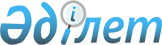 Об утверждении Правил утверждения отчетов по исполнению планов финансово-хозяйственной деятельности государственных предприятий, акционерных обществ (товариществ с ограниченной ответственностью), контрольные пакеты акций (доли участия) которых принадлежат государству, за исключением национальных компаний и организаций, в отношении которых Национальный Банк Республики Казахстан и Управление делами Президента Республики Казахстан осуществляют функции субъекта права республиканской государственной собственности
					
			Утративший силу
			
			
		
					Приказ Министра финансов Республики Казахстан от 15 августа 2006 года № 302. Зарегистрировано в Министерстве юстиции Республики Казахстан 5 сентября 2006 года № 4367. Утратил силу совместным приказом Министра экономического развития и торговли Республики Казахстан от 28 февраля 2012 года № 53 и Министра финансов Республики Казахстан от 7 марта 2012 года № 141

      Сноска. Утратил силу совместным приказом Министра экономического развития и торговли РК от 28.02.2012 № 53 и Министра финансов РК от 07.03.2012 № 141 (вводится в действие с 01.01.2013).       Сноска. Заголовок и текст приказа с изменениями, внесенными приказом Министра финансов РК от 19.03.2008 N 128 (порядок введения в действие см. п. 3).      Во исполнение пункта 1.4 Плана мероприятий по реализации Программы управления государственными активами на 2006-2008 годы, утвержденной  постановлением Правительства Республики Казахстан от 30 июня 2006 года N 620, ПРИКАЗЫВАЮ:



      1. Утвердить прилагаемые Правила утверждения отчетов по исполнению планов финансово-хозяйственной деятельности государственных предприятий, акционерных обществ (товариществ с ограниченной ответственностью), контрольные пакеты акций (доли участия) которых принадлежат государству, за исключением национальных компаний и организаций, в отношении которых Национальный Банк Республики Казахстан и Управление делами Президента Республики Казахстан осуществляют функции субъекта права республиканской государственной собственности.



      2. Государственным органам, которые осуществляют права владения и пользования государственными пакетами акций (долями участия), находящимися в республиканской собственности, а также являются органами государственного управления по отношению к республиканским государственным предприятиям, в установленном законодательством порядке обеспечить утверждение отчетов по исполнению планов финансово-хозяйственной деятельности государственных предприятий, акционерных обществ (товариществ с ограниченной ответственностью), контрольные пакеты акций (доли участия) которых принадлежат государству, за исключением национальных компаний и организаций, в отношении которых Национальный Банк Республики Казахстан и Управление делами Президента Республики Казахстан осуществляют функции субъекта права республиканской государственной собственности, за первое полугодие 2006 года в соответствие с требованиями настоящего приказа в срок не позднее 1 ноября 2006 года.



      3. Комитету государственного имущества и приватизации Министерства финансов Республики Казахстан (Утепов Э.К.) в установленном законодательством порядке обеспечить государственную регистрацию настоящего приказа в Министерстве юстиции Республики Казахстан.



      4. Настоящий приказ вводится в действие со дня государственной регистрации в Министерстве юстиции Республики Казахстан.       Министр Утверждены                  

приказом Министра финансов         

Республики Казахстан            

от 15 августа 2006 года N 302       

              Сноска. Заголовок и текст Правил с изменениями, внесенными приказом Министра финансов РК от 19.03.2008 N 128 (порядок введения в действие см.  п. 3 ).   

       ПРАВИЛА 

утверждения отчетов по исполнению планов 

финансово-хозяйственной деятельности государственных 

предприятий, акционерных обществ (товариществ с ограниченной 

ответственностью), контрольные пакеты акций (доли участия) 

которых принадлежат государству, за исключением национальных 

компаний и организаций, в отношении которых Национальный Банк  

      Республики Казахстан и Управление делами Президента  

      Республики Казахстан осуществляют 

функции субъекта права республиканской 

государственной собственности  

  Глава 1. Общие положения 

      1. Настоящие Правила утверждения отчетов по исполнению планов финансово-хозяйственной деятельности государственных предприятий, акционерных обществ (товариществ с ограниченной ответственностью), контрольные пакеты акций (доли участия) которых принадлежат государству, за исключением национальных компаний и организаций, в отношении которых Национальный Банк Республики Казахстан и Управление делами Президента Республики Казахстан осуществляют функции субъекта права республиканской государственной собственности (далее - Правила) определяют порядок утверждения отчетов по исполнению планов финансово-хозяйственной деятельности за соответствующий планируемый период государственных предприятий, акционерных обществ (товариществ с ограниченной ответственностью), контрольные пакеты акций (доли участия) которых принадлежат государству, за исключением национальных компаний и организаций, в отношении которых Национальный Банк Республики Казахстан и Управление делами Президента Республики Казахстан осуществляют функции субъекта права республиканской государственной собственности (далее - Организации). 

      2. Отчет по исполнению планов финансово-хозяйственной деятельности Организаций (далее - Отчет ФХД) включает в себя разделы и формы, составляемые в соответствии с приложениями к Правилам: 

      1 - 36 - для Организаций, не являющихся банками второго уровня, финансовыми и ипотечными Организациями; 

      1 - 33, 37 - 39 - для финансовых Организаций; 

      1 - 33, 40 - 42 - для ипотечных Организаций и банков второго уровня; 

      3. В приложениях 1 - 42 к Правилам используются следующие основные понятия: 

      1) банк второго уровня - юридическое лицо, являющееся коммерческой организацией, которое в соответствии с законодательством Республики Казахстан о банках и банковской деятельности правомочно осуществлять банковскую деятельность и представляющее собой нижний (второй) уровень банковской системы; 

      2) ипотечная организация - юридическое лицо, исключительным видом деятельности которого является деятельность, предусмотренная  Законом Республики Казахстан от 23 декабря 1995 года "Об ипотеке недвижимого имущества"; 

      3) потребительные свойства продукта - совокупность свойств продукта, создающего его полезный эффект и привлекательность для покупателя; 

      4) профессиональная деятельность на финансовом рынке - предпринимательская деятельность по предоставлению финансовых услуг; 

      5) финансовая организация - юридическое лицо, осуществляющее предпринимательскую деятельность по предоставлению финансовых услуг; 

      6) финансовые услуги - деятельность участников страхового рынка, рынка ценных бумаг, накопительных пенсионных фондов, а также банковская деятельность, осуществляемые на основании лицензий, полученных в соответствии с законодательством Республики Казахстан.  

  Глава 2. Порядок утверждения Отчета ФХД 

      4. Утверждение проекта Отчета ФХД осуществляется в следующем порядке: 

      1) подготовку проекта Отчета ФХД за соответствующий отчетный период осуществляет исполнительный орган (правление (дирекция) или руководитель (директор, управляющий)) Организации. 

      Исполнительный орган вносит проект Отчета ФХД на рассмотрение совету директоров акционерного общества (общему собранию участников товарищества с ограниченной ответственностью, органу государственного управления государственным предприятием) по итогам работы: 

      за первое полугодие: не позднее пятнадцатого числа месяца, следующего за отчетным периодом; 

      за год: не позднее пятнадцатого числа третьего месяца, следующего за отчетным периодом. 

      При наличии замечаний, исполнительный орган в течение пятнадцати рабочих дней дорабатывает проект Отчета ФХД и повторно представляет его на рассмотрение совету директоров акционерного общества (общему собранию участников товарищества с ограниченной ответственностью, органу государственного управления государственным предприятием). 

      2) проект Отчета ФХД утверждается советом директоров акционерного общества (общим собранием участников товарищества с ограниченной ответственностью, органом государственного управления государственным предприятием) по итогам: 

      первого полугодия: не позднее десятого числа второго месяца, следующего за отчетным периодом; 

      за год: не позднее десятого числа четвертого месяца, следующего за отчетным периодом. 

      3) Председатель совета директоров акционерного общества (общее собрание участников товарищества с ограниченной ответственностью, орган государственного управления государственным предприятием) в течение пяти рабочих дней со дня утверждения Отчета ФХД, обеспечивает представление его копии на бумажном и электронном носителях в орган, уполномоченный на распоряжение государственной собственностью (далее - уполномоченный орган).  

  Глава 3. Заключительные положения 

      5. Методологическое руководство при подготовке проекта Отчета ФХД осуществляется уполномоченным органом. 

      6. В целях качественного рассмотрения проекта Отчета ФХД и в зависимости от специфики деятельности Организаций, совет директоров (общее собрание участников, орган государственного управления) вправе запрашивать у исполнительного органа дополнительную информацию. 

Приложение 1                         

к Правилам утверждения отчетов       

по исполнению планов финансово-      

хозяйственной деятельности           

государственных предприятий,         

акционерных обществ (товариществ с   

ограниченной ответственностью),      

контрольные пакеты акций (доли       

участия) которых принадлежат         

государству, за исключением          

национальных компаний и              

организаций, в отношении которых     

Национальный Банк Республики         

Казахстан и Управление делами        

Президента Республики Казахстан      

осуществляют функции субъекта права  

республиканской государственной      

собственности                               Сноска. Приложение с изменениями, внесенными приказом Министра финансов РК от 19.03.2008  N 128 (порядок введения в действие см.  п. 3 ).   

                                      Структура 

разделов отчетов по исполнению планов 

финансово-хозяйственной деятельности государственных 

предприятий, акционерных обществ (товариществ с ограниченной 

ответственностью), контрольные пакеты акций (доли участия) 

которых принадлежат государству, за исключением национальных 

компаний и организаций, в отношении которых Национальный Банк  

      Республики Казахстан и Управление делами Президента  

      Республики Казахстан осуществляют функции субъекта права  

      республиканской государственной собственности  

  1. Общие сведения 

      1. Схема организационной структуры (включая филиалы, представительства, дочерние и зависимые организации, совместную деятельность) с учетом изменений, в отчетном периоде, в том числе изменения численности по штатному расписанию и фактической численности работающих; когда и кем вносились изменения в штатное расписание. Обоснование изменений в схеме организационной структуры (включая филиалы, представительства, дочерние и зависимые организации, совместную деятельность) и отклонений численности по штатному расписанию от фактической численности работающих. 

      2. Схема центрального аппарата с учетом изменений, в отчетном периоде, в том числе изменения численности по штатному расписанию и фактической численности работающих. Обоснование изменений в схеме центрального аппарата и отклонений численности по штатному расписанию от фактической численности работающих. 

      3. Обоснование отклонений от планов по расширению сети филиалов (представительств).  

  2. Отчет по плану маркетинга и рекламы 

      4. Ценовая (тарифная) политика: 

      1) изменение цен (тарифов) на основные продукты; 

      2) обоснование изменений цен (тарифов) с точки зрения: 

      законодательства: требования законодательства по утверждению (установлению) или согласованию цен (тарифов) с уполномоченными государственными органами; 

      доходности: окупаемость затрат, получение средней или максимальной доходности; 

      конъюнктуры на рынке: продвижение нового продукта; сохранение существующего объема продаж; вытеснение конкурентов с традиционных рынков; заполнения незанятого сегмента; реализации устаревшей продукции; 

      ценности продукта: новизна, качество, послепродажные гарантии; 

      объема реализации: розница, мелкие оптовые поставки, крупные оптовые поставки; 

      чувствительности цены (тарифа) к колебаниям среднерыночных цен (тарифов), изменения рыночного курса иностранных валют; 

      3) мероприятия, проведенные в отчетном периоде, по улучшению ценовой (тарифной) политики и их обоснование. 

      5. Реклама и продвижение продукта на рынке: 

      1) участие в торговых ярмарках и выставках, причины невыполнения запланированных мероприятий; 

      2) размещение рекламы (наружная реклама, телевидение, радио, печатные средства массовой информации, рекламные буклеты), причины невыполнения запланированных мероприятий; 

      3) специальные рекламные акции, причины невыполнения запланированных мероприятий.  

  3. Отчет по плану производства и реализации 

      6. Лицензии и патенты: 

      1) лицензии, полученные в отчетном периоде, в том числе в области охраны окружающей среды, причины невыполнения запланированных мероприятий по получению лицензий, расходы на получение лицензий и их обоснование; 

      2) предварительные патенты и патенты, полученные в отчетном периоде, причины невыполнения запланированных мероприятий по получению предварительных патентов и патентов, расходы на получение предварительных патентов и патентов и их обоснование; 

      7. Отчет по производству продукции: 

      1) наличие договоров на производство продуктов, договоры, заключенные в отчетном периоде, в том числе в разрезе филиалов; причины отклонений от запланированного количества договоров; 

      2) объемы производства по заключенным договорам, в том числе в разрезе филиалов; причины отклонений объемов производства от запланированных; 

      3) производственная кооперация: обоснование изменения объемов и перечня работ, выполненных собственными силами, а также обоснование изменения объемов и перечня работ (комплектующих), выполняемые силами субподрядчиков; 

      4) фактические затраты на производство продуктов исходя из утвержденных норм на выполнение плана производства в целом по организации и в разрезе филиалов; обоснование отклонений фактических затрат на производство продуктов от плановых. 

      8. Отчет по вспомогательному производству: 

      1) расширение (сокращение) вспомогательных видов производств и их обоснование; 

      2) фактические объемы по вспомогательному производству, в том числе в разрезе филиалов, и их обоснование; 

      3) фактические затраты исходя из утвержденных норм на выполнение плана по вспомогательному производству в целом по организации и в разрезе филиалов; обоснование отклонений фактических затрат на производство продуктов от плановых. 

      9. Накладные расходы, произведенные в отчетном периоде, обоснование их отклонений от плановых. 

      10. Отчет по реализации продукции: 

      1) реализуемые продукты: 

      изменение перечня реализуемых продуктов по сравнению с плановым и его обоснование изменения; изменение доли реализации каждого продукта в общем объеме по сравнению с запланированными показателями и обоснование изменений; 

      качество: изменение стандартов качества (когда и кем утверждены), соответствие продуктов стандартам качества (имеющиеся и полученные в отчетном периоде сертификаты), преимущества (недостатки) перед конкурентами; проведенная в отчетном периоде работа по получению необходимых сертификатов качества; расходы, связанные с получением сертификатов качества и обоснование отклонений от плановых показателей; 

      изменение требований потребителей к качеству и ассортименту продуктов; проведенные в отчетном периоде мероприятия по изменению качества и ассортимента продуктов, причины невыполнения запланированных мероприятий; 

      2) фактический объем реализации в разрезе продуктов, в том числе в разрезе филиалов; 

      3) причины изменения методов реализации (собственная сеть (магазины, торговые представительства, филиалы, заказ по почте), посредники). Обоснование изменения объемов реализации через собственную сеть и посредников (привести перечень с указанием доли каждого в объеме реализации); 

      4) на какие продукты была изменена ранее принятая система скидок; причины изменения системы скидок (предварительная оплата, приобретение определенного количества продукта); 

      5) мероприятия, проведенные по устранению проблем, связанных с реализацией продукции и их обоснование; 

      6) если реализация осуществлялась через торговых агентов необходимо раскрыть: изменение требований, предъявляемых к агентам, а также изменение условий финансовых взаимоотношений с ними; 

      7) обоснование изменения перечня послепродажных гарантий; сроков гарантий; объемов проведения гарантийного обслуживания, осуществляемых своими силами и осуществляемых привлекаемыми организациями; условий исполнения гарантий; фактических затрат на послепродажные гарантии и их отклонений от плановых показателей.  

  4. Отчет по социальной программе 

      11. Приобретение жилья для сотрудников организации: 

      1) фактическое выполнение условий коллективного договора и условий индивидуальных трудовых договоров, из которых вытекают обязательства по обеспечению сотрудников жильем; причины невыполнения запланированных мероприятий; 

      2) фактически заключенные договоры по предоставлению жилья; условия предоставления сотрудникам жилья: аренда (размер арендной платы, задолженность по арендной плате); выкуп (условия выкупа и задолженность работников); причины невыполнения запланированных мероприятий; 

      3) фактические расходы на приобретение жилья и их обоснование. 

      12. Медицинское обслуживание и медицинское страхование (за исключением вопросов, раскрываемых в Разделе 5 "Отчет по охране окружающей среды, охране труда и техники безопасности"): 

      1) фактическое выполнение условий коллективного договора и условий индивидуальных трудовых договоров, из которых вытекают обязательства по медицинскому обслуживанию и медицинскому страхованию сотрудников; 

      2) фактические расходы на медицинское обслуживание и медицинское страхование; обоснование отклонения фактических расходов от плановых. 

      13. Компенсация расходов сотрудникам по обучению, а также содержанию детей в детских дошкольных учреждениях, включая компенсации за путевки в летние лагеря отдыха: 

      1) фактическое выполнение условий коллективного договора и условий индивидуальных трудовых договоров, из которых вытекают обязательства, например, утвержденная соответствующим органом организации (органом государственного управления) программа; 

      2) фактические расходы на покрытие компенсаций сотрудникам по обучению, а также содержанию детей в детских дошкольных учреждениях, включая компенсации за путевки в летние лагеря отдыха; 

обоснование отклонения фактических расходов от плановых. 

      14. Праздничные, культурно-массовые и спортивные мероприятия, проведенные в отчетном периоде; обоснование отклонения фактических расходов от плановых. 

      15. Материальная помощь, оказанная в отчетном периоде; обоснование отклонения фактических расходов от плановых. 

      16. Благотворительная и спонсорская помощь, оказанная в отчетном периоде; обоснование отклонения фактических расходов от плановых.  

  5. Отчет по охране окружающей среды, 

охране труда и техники безопасности 

      17. Охрана окружающей среды: 

      1) причины несоответствия деятельности организации стандартам в области охраны окружающей среды в отчетном периоде; мероприятия, проведенные по их устранению; мероприятия, направленные на улучшение качества охраны окружающей среды; 

      2) обоснование превышения лимитов на загрязнение; 

      3) обоснование превышения лимитов на изъятие природных ресурсов; 

      4) соответствие образующихся отходов паспорту отходов, причины несоответствия; 

      5) наличие нарушений законодательства в области охраны окружающей среды, выявленных службой охраны окружающей среды Организации, и предпринятые в отчетном периоде мероприятия по их устранению; 

      6) обоснование невыполнения запланированных мероприятий по охране окружающей среды; 

      7) фактические расходы, связанные с охраной окружающей среды, включая формирование ликвидационного фонда; обоснование отклонения фактических расходов от плановых показателей. 

      18. Охрана труда и техника безопасности: 

      1) обоснование отсутствия службы безопасности и охраны труда; 

      2) обоснование отсутствия плана мероприятий по безопасности труда; обоснование невыполнения мероприятий по безопасности труда; 

      3) фактическое количество рабочих мест, в том числе рабочие места, несоответствующие требованиям государственных стандартов и правилам по безопасности и охране труда; причины несоответствия рабочих мест требованиям государственных стандартов и правилам по безопасности и охране труда; 

      4) количество фактически проведенных медицинских осмотров и обследований работников, занятых на работах с вредными и тяжелыми условиями труда; обоснование непроведения медицинских осмотров и обследований работников, занятых на работах с вредными и тяжелыми условиями труда; 

      5) количество фактически проведенных обязательных предварительных, периодических (в течение трудовой деятельности) медицинских осмотров и предсменных медицинских освидетельствований работников; причины непроведения обязательных предварительных, периодических (в течение трудовой деятельности) медицинских осмотров и предсменных медицинских освидетельствований работников; 

      6) фактическое количество работников, обеспеченных специальной одеждой и обувью, средствами индивидуальной защиты от воздействия вредных и (или) опасных производственных факторов; причины необеспечения работников специальной одеждой и обувью, средствами индивидуальной защиты от воздействия вредных и (или) опасных производственных факторов; 

      7) фактическое количество работников, обеспеченных профилактической обработки, моющими и дезинфицирующими средствами, медицинской аптечкой, молоком, лечебно-профилактическим питанием в соответствии с нормами, установленными уполномоченным органом в области охраны и безопасности труда; причины необеспечения работников средствами профилактической обработки, моющими и дезинфицирующими средствами, медицинской аптечкой, молоком, лечебно-профилактическим питанием в соответствии с нормами, установленными уполномоченным органом в области охраны и безопасности труда; 

      8) фактические расходы, связанные с охраной труда и техникой безопасности; обоснование отклонения фактических расходов от плановых показателей.  

  6. Отчет по дочерним и зависимым организациям 

      19. Дочерние организации: 

      1) мероприятия, проведенные в отчетном периоде, по выполнению планов по созданию дочерних организаций, приобретению акций (долей участия), в том числе дополнительного выпуска, процента контролируемых акций (долей участия); увеличению уставного капитала (для республиканских государственных предприятий); обоснование причин невыполнения запланированных мероприятий; 

      2) фактическая продажа акций (долей участия), реорганизация (ликвидация); обоснование невыполнения запланированных мероприятий по продаже акций (долей участия), реорганизации (ликвидации); 

      3) дивиденды, полученные за отчетный период и причины отклонения от плановых показателей; 

      4) обоснование отклонения фактических показателей финансово- хозяйственной деятельности дочерней организации от плановых показателей. 

      20. Зависимые организации: 

      1) мероприятия, проведенные в отчетном периоде, по выполнению планов по созданию зависимых организаций, приобретению акций (долей участия), в том числе дополнительного выпуска; процента контролируемых акций (долей участия); обоснование причин невыполнения запланированных мероприятий; 

      2) обоснование невыполнения запланированных мероприятий по продаже акций (долей участия), реорганизации (ликвидации); 

      3) мероприятия по реализации дивидендной политики, проведенные в отчетном периоде, обоснование причин невыполнения дивидендной политики; 

      4) обоснование отклонения фактических показателей финансово- хозяйственной деятельности зависимой организации от плановых показателей.  

  7. Отчет по исполнению инвестиционного 

(инновационного) плана 

      21. Отчет по инвестиционному плану: 

      1) приобретение акций (долей участия) в целях осуществления контроля или значительного влияния, формирование уставного капитала дочерних республиканских государственных предприятий: 

      фактическое количество приобретенных акций (долей участия), причины отклонения от плановых показателей; 

      цена акции (доли участия), причины отклонения от плановых показателей; 

      выбытие денег или иного имущества в оплату акций (долей участия), формирование уставного капитала дочерних республиканских государственных предприятий, причины отклонения от плановых показателей; 

      2) приобретение нематериальных активов: 

      фактическое приобретение нематериальных активов с указанием их наименований; результаты от приобретения нематериальных активов; причины отклонения от плановых показателей; 

      фактическое выбытие денег или иного имущества в оплату за приобретенные нематериальные активы, причины отклонения от плановых показателей; 

      3) приобретение (строительство) основных средств: 

      фактическое приобретение (строительство) основных средств с указанием их наименований, в том числе раскрыть информацию об объемах приобретения (строительства, долевого участия в строительстве) жилья (общая квадратура, количество квартир, цена за один квадратный метр); результаты от приобретения (строительства) основных средств; причины отклонения от плановых показателей; 

      фактическое выбытие денег или иного имущества в оплату за приобретение (строительство) основных средств, в том числе жилья, причины отклонения от плановых показателей; 

      4) источники финансирования инвестиционного плана: 

      собственные, в том числе выпуск акций (объем выпуска, фактическая цена размещения), причины отклонения от плановых показателей; 

      заемные, в том числе: займы (размер займа, срок привлечения, процент вознаграждения, условия оплаты вознаграждения и погашения основной суммы долга), облигации (объем выпуска, количество облигаций в выпуске, процедура и порядок их выпуска, размещения, обращения, выплаты по вознаграждениям, срок погашения); причины отклонения от плановых показателей. 

      22. Отчет по инновационному плану: 

      1) мероприятия по реализации инновационных проектов, проведенные в отчетном периоде; результаты от их реализации; обоснование невыполнения запланированных мероприятий; 

      2) источники финансирования инновационного плана: 

      собственные, в том числе выпуск акций (объем выпуска, фактическая цена размещения), причины отклонения от плановых показателей; 

      заемные, в том числе: займы (размер займа, срок привлечения, процент вознаграждения, условия оплаты вознаграждения и погашения основной суммы долга), облигации (объем выпуска, количество облигаций в выпуске, процедура и порядок их выпуска, размещения, обращения, выплаты по вознаграждениям, срок погашения); причины отклонения от плановых показателей.  

  8. Отчет по прекращаемой деятельности 

      23. Мероприятия, проведенные в отчетном периоде, по прекращаемой деятельности; обоснование невыполнения запланированных мероприятий. 

      24. Балансовая стоимость выбывших в рамках прекращения деятельности суммарных активов и суммарных обязательств, причины отклонения от плановых показателей. 

      25. Фактическое сокращение штата, причины отклонения от плановых показателей. 

      26. Оценочные обязательства. 

      27. Результаты прекращаемой деятельности, влияние прекращаемой деятельности на чистый доход. 

      Если ликвидация филиалов (представительств) не соответствует определению "прекращаемая деятельность" в соответствии с Международным стандартом финансовой отчетности IFRS 5 "Долгосрочные активы, предназначенные для продажи, и прекращенная деятельность", раскрытие информации о ликвидации филиала (представительства) производится в соответствии с пунктами 23 - 27 настоящего раздела.  

  9. Отчет по ресурсам 

      28. Фактические расходы сырья и материалов, тепловой и электрической энергии, труда, денег в отчетном периоде; причины их превышения над утвержденными нормами расходов; обоснование изменений норм расходов сырья и материалов, тепловой и электрической энергии, труда, денег в отчетном периоде: когда и кем утверждены. 

      29. Причины превышения некоторых фактически сложившихся административных расходов над утвержденными лимитами; обоснование изменений лимитов по некоторым административным расходам в отчетном периоде. 

      30. Персонал: 

      1) обоснование изменений и дополнений в отчетном периоде требований к персоналу: образование, квалификация, стаж работы по специальности или в смежных отраслях, возраст; 

      2) фактическая среднесписочная численность, обоснования несоответствия ее штатному расписанию и влияние на деятельность организации; 

      3) мероприятия, проведенные в отчетном периоде по увеличению (сокращению) штатной численности; причины отклонения от плановых показателей; 

      4) внештатный персонал: количество, расходы по вознаграждению, причины отклонения от плановых показателей; 

      5) обоснование невыполнения запланированных мероприятий по повышению профессионального уровня (переподготовки) персонала; фактические затраты, связанные с повышением профессионального уровня (переподготовке) персонала; причины отклонения от плановых показателей. 

      31. Основные средства: 

      1) изменение в отчетном периоде структуры основных средств, в том числе раскрыть информацию об основных средствах, находящихся в собственности, в финансовой аренде (лизинге), в операционной аренде; основные средства полученные в финансовую аренду (лизинг) и операционную аренду, условия (стоимость, срок, вознаграждения по аренде (лизингу)); и его обоснование; 

      2) обоснование несоответствия количества, производительности и технического состояния основных средств потребностям организации; 

      3) мероприятия, проведенные в отчетном периоде, по ремонту, в том числе раскрыть информацию об объемах, выполняемых собственными силами и силами, привлекаемых организаций; и их обоснование; 

      4) фактические затраты на ремонт, в том числе затраты на оплату услуг, привлекаемых организаций; отдельно раскрыть затраты, связанные с увеличением первоначально рассчитанных нормативных показателей; обоснование отклонения от плановых показателей. 

      32. Запасы: 

      1) наличие (в натуральных единицах измерения) основных видов сырья и материалов, товаров для продажи на начало и конец отчетного периода, в том числе раскрыть объемы неснижаемых остатков (нормативные запасы); обоснование отклонения от плановых показателей; 

      2) цены на основные виды запасов, сложившиеся в отчетном периоде; обоснование отклонения от плановых показателей; 

      3) фактические затраты на приобретение запасов; обоснование отклонения от плановых показателей. 

      33. Тепловая и электрическая энергия, водоснабжение и канализация: 

      1) фактическое потребление тепловой и электрической энергии, водоснабжении и канализации; обоснование отклонения от плановых показателей; 

      2) цены на тепловую и электрическую энергию, водоснабжение и канализацию, сложившиеся в отчетном периоде; обоснование отклонения от плановых показателей; 

      3) фактические расходы на приобретение тепловой и электрической энергии, водоснабжение и канализацию; обоснование отклонения от плановых показателей. 

      34. Фактические поставщики основных видов запасов, тепловой и электрической энергии, работ и услуг; условия поставки. 

      35. Деньги: 

      1) вклады, произведенные в отчетном периоде: наименование финансовой организации, валюта, сумма, срок размещения, процент вознаграждения; обоснование отклонения от плановых показателей; 

      2) требования на начало и конец отчетного периода, сумма выставленных и погашенных требований, списанные невозможные к взысканию требования (суммы, обоснования), проведенные мероприятия по истребованию задолженности; 

      3) обязательства на начало и конец отчетного периода, сумма предъявленных и погашенных обязательств, списанные обязательства (сумма, обоснование), проведенные мероприятия по погашению задолженности; 

      4) неденежные операции, произведенные в отчетном периоде: объемы сделок и контрагенты, в том числе факторинговые операции, выпуск векселей (объем выпуска, срок погашения и другие существенные условия), зачет взаимных требований и обязательств, причины отклонения от плановых показателей; 

      5) фактическое проведение мероприятий по привлечению денег (выпуска акций - объемы выпуска и размещения, цена размещения; выпуска облигаций - объем выпуска, количество облигаций в выпуске, процедура и порядок их выпуска, размещения, обращения, выплаты вознаграждения, погашения и другая существенная информация; привлечению займов - заимодатели, размер займа, срок привлечения, процент вознаграждения, условия оплаты вознаграждения, условия погашения основной суммы долга); обоснование невыполнения запланированных мероприятий по привлечению денег; 

      6) использование в отчетном периоде временно свободных денег: размещено во вклады, приобретено финансовых активов, выдано кредитов (оказано временной финансовой помощи); суммы; доходность; сроки размещения; причины отклонения от плановых показателей.  

  10. Отчет по исполнению финансового плана 

      36. Доходы: 

      1) доходы от реализации продукции, полученные в отчетном периоде (раскрытие информации осуществляется по каждому продукту); обоснование отклонения от плановых показателей; 

      2) доходы по финансированию, полученные в отчетном периоде; обоснование отклонения от плановых показателей; 

      3) доходы по дивидендам, полученные в отчетном периоде (информация представляется отдельно по каждой организации, долевые ценные бумаги которой находятся в собственности организации); обоснование отклонения от плановых показателей; 

      4) доходы, полученные от выбытия активов в отчетном периоде, в том числе основных средств и нематериальных активов; обоснование отклонения от плановых показателей; 

      5) субсидии, полученные из государственного бюджета в отчетном периоде; обоснование отклонения от плановых показателей; 

      6) доходы, полученные от операционной аренды в отчетном периоде; обоснование отклонения от плановых показателей; 

      7) доходы по инвестициям, учитываемых методом долевого участия, полученные в отчетном периоде; обоснование отклонения от плановых показателей; 

      8) доходы, связанные с прекращаемой деятельностью, полученные в отчетном периоде; обоснование отклонения от плановых показателей; 

      9) прочие доходы, полученные в отчетном периоде; обоснование отклонения от плановых показателей. 

      37. Расходы: 

      1) себестоимость реализованной продукции, сложившаяся в отчетном периоде (раскрытие информации осуществляется по каждому продукту); обоснование отклонения от плановых показателей; 

      2) расходы по реализации продукции, произведенные в отчетном периоде (раскрытие информации осуществляется по каждой подгруппе); обоснование отклонения от плановых показателей; 

      3) административные расходы, произведенные в отчетном периоде (раскрытие информации осуществляется по каждой подгруппе); обоснование отклонения от плановых показателей; 

      4) расходы по маркетингу и рекламе, произведенные в отчетном периоде (раскрытие информации осуществляется по каждой подгруппе); обоснование отклонения от плановых показателей; 

      5) расходы по вознаграждениям, произведенные в отчетном периоде (раскрытие информации осуществляется по каждой подгруппе); обоснование отклонения от плановых показателей; 

      6) расходы, связанные с выбытием активов, произведенные в отчетном периоде; обоснование отклонения от плановых показателей; 

      7) расходы, связанные с операционной арендой, произведенные в отчетном периоде; обоснование отклонения от плановых показателей; 

      8) расходы по инвестициям, учитываемых методом долевого участия, произведенные в отчетном периоде; обоснование отклонения от плановых показателей; 

      9) расходы, связанные с прекращаемой деятельностью, произведенные в отчетном периоде; обоснование отклонения от плановых показателей; 

      10) прочие расходы, произведенные в отчетном периоде; обоснование отклонения от плановых показателей. 

      38. Начисленные и оплаченные налоги и обязательные платежи в отчетном периоде; задолженность по каждому виду налога и обязательным платежам на начало и конец отчетного периода; обоснование отклонения от плановых показателей. 

      39. Фактически начисленные дивиденды на акцию (долю участия), общая сумма начисления дивидендов, в том числе на государственный пакет акций (доли участия). Часть чистого дохода, фактически подлежащая перечислению государственным предприятием в бюджет или материнскому государственному предприятию, причины отклонения от плановых показателей. 

Утвержден                          Приложение 2 

решением совета                    к Правилам утверждения отчетов 

директоров (общего собрания        по исполнению планов финансово- 

участников, приказом органа        хозяйственной деятельности 

государственного управления)       государственных предприятий, 

от "__" "_________" _____ года     акционерных обществ (товариществ 

N ______________                   с ограниченной ответственностью), 

____________________________       контрольные пакеты акций (доли 

      (Ф.И.О., подпись)            участия) которых принадлежат 

                                   государству, за исключением  

Председатель совета директоров     национальных компаний, АО 

(руководитель органа               "Казахстанский холдинг по 

государственного управления)       управлению государственными 

М.П.                               активами "Самрук", АО "Фонд 

                                   устойчивого развития "Қазына" и 

                                   организаций, в отношении которых 

                                   Национальный Банк Республики 

                                   Казахстан и Управление делами 

                                   Президента Республики Казахстан 

                                   осуществляют функции субъекта 

                                   права республиканской 

                                   государственной собственности                Отчет по основным показателям                                                           Форма 1        Наименование организации: ________________________ 

 

                                                                                                                        тыс.тенге   продолжение таблицы   * для государственных предприятий Руководитель                                         Подпись Руководитель                                         Подпись 

финансово-экономической службы Подписи скрепляются печатью               Фамилия и N телефона 

                                       ответственного исполнителя 

Утвержден                          Приложение 3 

решением совета                    к Правилам утверждения отчетов 

директоров (общего собрания        по исполнению планов финансово- 

участников, приказом органа        хозяйственной деятельности 

государственного управления)       государственных предприятий, 

от "__" "_________" _____ года     акционерных обществ (товариществ 

N ______________                   с ограниченной ответственностью), 

____________________________       контрольные пакеты акций (доли 

      (Ф.И.О., подпись)            участия) которых принадлежат 

                                   государству, за исключением  

Председатель совета директоров     национальных компаний, АО 

(руководитель органа               "Казахстанский холдинг по 

государственного управления)       управлению государственными 

М.П.                               активами "Самрук", АО "Фонд 

                                   устойчивого развития "Қазына" и 

                                   организаций, в отношении которых 

                                   Национальный Банк Республики 

                                   Казахстан и Управление делами 

                                   Президента Республики Казахстан 

                                   осуществляют функции субъекта 

                                   права республиканской 

                                   государственной собственности        Отчет по основным показателям дочерней организации 

                                                         Форма 2     Наименование организации: ________________________ 

    Наименование дочерней организации: _________________________                                                         тыс.тенге   продолжение таблицы   * для государственных предприятий Руководитель                                         Подпись Руководитель                                         Подпись 

финансово-экономической службы Подписи скрепляются печатью               Фамилия и N телефона 

                                       ответственного исполнителя 

Утвержден                          Приложение 4 

решением совета                    к Правилам утверждения отчетов 

директоров (общего собрания        по исполнению планов финансово- 

участников, приказом органа        хозяйственной деятельности 

государственного управления)       государственных предприятий, 

от "__" "_________" _____ года     акционерных обществ (товариществ 

N ______________                   с ограниченной ответственностью), 

____________________________       контрольные пакеты акций (доли 

      (Ф.И.О., подпись)            участия) которых принадлежат 

                                   государству, за исключением  

Председатель совета директоров     национальных компаний, АО 

(руководитель органа               "Казахстанский холдинг по 

государственного управления)       управлению государственными 

М.П.                               активами "Самрук", АО "Фонд 

                                   устойчивого развития "Қазына" и 

                                   организаций, в отношении которых 

                                   Национальный Банк Республики 

                                   Казахстан и Управление делами 

                                   Президента Республики Казахстан 

                                   осуществляют функции субъекта 

                                   права республиканской 

                                   государственной собственности        Отчет по основным показателям зависимой организации 

                                                           Форма 3     Наименование организации: ________________________ 

    Наименование зависимой организации: _________________________                                                         тыс.тенге   продолжение таблицы   Руководитель                                         Подпись Руководитель                                         Подпись 

финансово-экономической службы Подписи скрепляются печатью               Фамилия и N телефона 

                                       ответственного исполнителя 

Утвержден                          Приложение 5 

решением совета                    к Правилам утверждения отчетов 

директоров (общего собрания        по исполнению планов финансово- 

участников, приказом органа        хозяйственной деятельности 

государственного управления)       государственных предприятий, 

от "__" "_________" _____ года     акционерных обществ (товариществ 

N ______________                   с ограниченной ответственностью), 

____________________________       контрольные пакеты акций (доли 

      (Ф.И.О., подпись)            участия) которых принадлежат 

                                   государству, за исключением  

Председатель совета директоров     национальных компаний, АО 

(руководитель органа               "Казахстанский холдинг по 

государственного управления)       управлению государственными 

М.П.                               активами "Самрук", АО "Фонд 

                                   устойчивого развития "Қазына" и 

                                   организаций, в отношении которых 

                                   Национальный Банк Республики 

                                   Казахстан и Управление делами 

                                   Президента Республики Казахстан 

                                   осуществляют функции субъекта 

                                   права республиканской 

                                   государственной собственности                       Отчет по доходам 

                                                           Форма 4     Наименование организации: ________________________    продолжение таблицы    * удельный вес (%) рассчитывается только для групп по отношению к категории       Руководитель                             Подпись       Руководитель                             Подпись 

      финансово-экономической 

      службы       Подписи скрепляются печатью              Фамилия и N телефона 

                                               ответственного 

                                               исполнителя 

Утвержден                          Приложение 6 

решением совета                    к Правилам утверждения отчетов 

директоров (общего собрания        по исполнению планов финансово- 

участников, приказом органа        хозяйственной деятельности 

государственного управления)       государственных предприятий, 

от "__" "_________" _____ года     акционерных обществ (товариществ 

N ______________                   с ограниченной ответственностью), 

____________________________       контрольные пакеты акций (доли 

      (Ф.И.О., подпись)            участия) которых принадлежат 

                                   государству, за исключением  

Председатель совета директоров     национальных компаний, АО 

(руководитель органа               "Казахстанский холдинг по 

государственного управления)       управлению государственными 

М.П.                               активами "Самрук", АО "Фонд 

                                   устойчивого развития "Қазына" и 

                                   организаций, в отношении которых 

                                   Национальный Банк Республики 

                                   Казахстан и Управление делами 

                                   Президента Республики Казахстан 

                                   осуществляют функции субъекта 

                                   права республиканской 

                                   государственной собственности                       Отчет по расходам 

                                                           Форма 5     Наименование организации: ________________________    продолжение таблицы    * удельный вес (%) рассчитывается только для групп по отношению к категории       Руководитель                             Подпись       Руководитель                             Подпись 

      финансово-экономической 

      службы       Подписи скрепляются печатью              Фамилия и N телефона 

                                               ответственного 

                                               исполнителя 

Утвержден                          Приложение 7 

решением совета                    к Правилам утверждения отчетов 

директоров (общего собрания        по исполнению планов финансово- 

участников, приказом органа        хозяйственной деятельности 

государственного управления)       государственных предприятий, 

от "__" "_________" _____ года     акционерных обществ (товариществ 

N ______________                   с ограниченной ответственностью), 

____________________________       контрольные пакеты акций (доли 

      (Ф.И.О., подпись)            участия) которых принадлежат 

                                   государству, за исключением  

Председатель совета директоров     национальных компаний, АО 

(руководитель органа               "Казахстанский холдинг по 

государственного управления)       управлению государственными 

М.П.                               активами "Самрук", АО "Фонд 

                                   устойчивого развития "Қазына" и 

                                   организаций, в отношении которых 

                                   Национальный Банк Республики 

                                   Казахстан и Управление делами 

                                   Президента Республики Казахстан 

                                   осуществляют функции субъекта 

                                   права республиканской 

                                   государственной собственности      Отчет по доходам и расходам дочерней организации 

                                                          Форма 6     Наименование организации: ________________________ 

    Наименование дочерней организации: ________________________    продолжение таблицы          Руководитель                             Подпись       Руководитель                             Подпись 

      финансово-экономической 

      службы       Подписи скрепляются печатью              Фамилия и N телефона 

                                               ответственного 

                                               исполнителя 

Утвержден                          Приложение 8 

решением совета                    к Правилам утверждения отчетов 

директоров (общего собрания        по исполнению планов финансово- 

участников, приказом органа        хозяйственной деятельности 

государственного управления)       государственных предприятий, 

от "__" "_________" _____ года     акционерных обществ (товариществ 

N ______________                   с ограниченной ответственностью), 

____________________________       контрольные пакеты акций (доли 

      (Ф.И.О., подпись)            участия) которых принадлежат 

                                   государству, за исключением  

Председатель совета директоров     национальных компаний, АО 

(руководитель органа               "Казахстанский холдинг по 

государственного управления)       управлению государственными 

М.П.                               активами "Самрук", АО "Фонд 

                                   устойчивого развития "Қазына" и 

                                   организаций, в отношении которых 

                                   Национальный Банк Республики 

                                   Казахстан и Управление делами 

                                   Президента Республики Казахстан 

                                   осуществляют функции субъекта 

                                   права республиканской 

                                   государственной собственности                  Отчет по поступлению денег 

                                                          Форма 7     Наименование организации: ________________________                                                         тыс.тенге    продолжение таблицы          Руководитель                             Подпись       Руководитель                             Подпись 

      финансово-экономической 

      службы       Подписи скрепляются печатью              Фамилия и N телефона 

                                               ответственного 

                                               исполнителя 

Утвержден                          Приложение 9 

решением совета                    к Правилам утверждения отчетов 

директоров (общего собрания        по исполнению планов финансово- 

участников, приказом органа        хозяйственной деятельности 

государственного управления)       государственных предприятий, 

от "__" "_________" _____ года     акционерных обществ (товариществ 

N ______________                   с ограниченной ответственностью), 

____________________________       контрольные пакеты акций (доли 

      (Ф.И.О., подпись)            участия) которых принадлежат 

                                   государству, за исключением  

Председатель совета директоров     национальных компаний, АО 

(руководитель органа               "Казахстанский холдинг по 

государственного управления)       управлению государственными 

М.П.                               активами "Самрук", АО "Фонд 

                                   устойчивого развития "Қазына" и 

                                   организаций, в отношении которых 

                                   Национальный Банк Республики 

                                   Казахстан и Управление делами 

                                   Президента Республики Казахстан 

                                   осуществляют функции субъекта 

                                   права республиканской 

                                   государственной собственности                  Отчет по выбытию денег       Сноска. Приложение 9 с изменением, внесенным приказом Министра финансов РК от 04.05.2011 № 237 (вводится в действие по истечении десяти календарных дней после дня его первого официального опубликования).

                                                          Форма 8     Наименование организации: ________________________                                                         тыс.тенге    продолжение таблицы          Руководитель                             Подпись       Руководитель                             Подпись 

      финансово-экономической 

      службы       Подписи скрепляются печатью          Фамилия и N телефона 

                                              ответственного 

                                                исполнителя 

Утвержден                          Приложение 10 

решением совета                    к Правилам утверждения отчетов 

директоров (общего собрания        по исполнению планов финансово- 

участников, приказом органа        хозяйственной деятельности 

государственного управления)       государственных предприятий, 

от "__" "_________" _____ года     акционерных обществ (товариществ 

N ______________                   с ограниченной ответственностью), 

____________________________       контрольные пакеты акций (доли 

      (Ф.И.О., подпись)            участия) которых принадлежат 

                                   государству, за исключением  

Председатель совета директоров     национальных компаний, АО 

(руководитель органа               "Казахстанский холдинг по 

государственного управления)       управлению государственными 

М.П.                               активами "Самрук", АО "Фонд 

                                   устойчивого развития "Қазына" и 

                                   организаций, в отношении которых 

                                   Национальный Банк Республики 

                                   Казахстан и Управление делами 

                                   Президента Республики Казахстан 

                                   осуществляют функции субъекта 

                                   права республиканской 

                                   государственной собственности             Отчет по поступлению и выбытию денег 

                  по дочерней организации 

                                                          Форма 9     Наименование организации: ________________________ 

    Наименование дочерней организации: ______________________                                                         тыс.тенге   продолжение таблицы         Руководитель                             Подпись       Руководитель                             Подпись 

      финансово-экономической 

      службы       Подписи скрепляются печатью          Фамилия и N телефона 

                                              ответственного 

                                                исполнителя 

Утвержден                          Приложение 11 

решением совета                    к Правилам утверждения отчетов 

директоров (общего собрания        по исполнению планов финансово- 

участников, приказом органа        хозяйственной деятельности 

государственного управления)       государственных предприятий, 

от "__" "_________" _____ года     акционерных обществ (товариществ 

N ______________                   с ограниченной ответственностью), 

____________________________       контрольные пакеты акций (доли 

      (Ф.И.О., подпись)            участия) которых принадлежат 

                                   государству, за исключением  

Председатель совета директоров     национальных компаний, АО 

(руководитель органа               "Казахстанский холдинг по 

государственного управления)       управлению государственными 

М.П.                               активами "Самрук", АО "Фонд 

                                   устойчивого развития "Қазына" и 

                                   организаций, в отношении которых 

                                   Национальный Банк Республики 

                                   Казахстан и Управление делами 

                                   Президента Республики Казахстан 

                                   осуществляют функции субъекта 

                                   права республиканской 

                                   государственной собственности             Отчет по административным расходам 

                                                          Форма 10     Наименование организации: ________________________                                                         тыс.тенге   продолжение таблицы         Руководитель                             Подпись       Руководитель                             Подпись 

      финансово-экономической 

      службы       Подписи скрепляются печатью          Фамилия и N телефона 

                                              ответственного 

                                                исполнителя 

Утвержден                          Приложение 12 

решением совета                    к Правилам утверждения отчетов 

директоров (общего собрания        по исполнению планов финансово- 

участников, приказом органа        хозяйственной деятельности 

государственного управления)       государственных предприятий, 

от "__" "_________" _____ года     акционерных обществ (товариществ 

N ______________                   с ограниченной ответственностью), 

____________________________       контрольные пакеты акций (доли 

      (Ф.И.О., подпись)            участия) которых принадлежат 

                                   государству, за исключением  

Председатель совета директоров     национальных компаний, АО 

(руководитель органа               "Казахстанский холдинг по 

государственного управления)       управлению государственными 

М.П.                               активами "Самрук", АО "Фонд 

                                   устойчивого развития "Қазына" и 

                                   организаций, в отношении которых 

                                   Национальный Банк Республики 

                                   Казахстан и Управление делами 

                                   Президента Республики Казахстан 

                                   осуществляют функции субъекта 

                                   права республиканской 

                                   государственной собственности             Отчет по административным расходам 

                   дочерней организации 

                                                          Форма 11     Наименование организации: ________________________ 

    Наименование дочерней организации: ___________________                                                         тыс.тенге   продолжение таблицы         Руководитель                             Подпись       Руководитель                             Подпись 

      финансово-экономической 

      службы       Подписи скрепляются печатью          Фамилия и N телефона 

                                              ответственного 

                                                исполнителя 

Утвержден                          Приложение 13 

решением совета                    к Правилам утверждения отчетов 

директоров (общего собрания        по исполнению планов финансово- 

участников, приказом органа        хозяйственной деятельности 

государственного управления)       государственных предприятий, 

от "__" "_________" _____ года     акционерных обществ (товариществ 

N ______________                   с ограниченной ответственностью), 

____________________________       контрольные пакеты акций (доли 

      (Ф.И.О., подпись)            участия) которых принадлежат 

                                   государству, за исключением  

Председатель совета директоров     национальных компаний, АО 

(руководитель органа               "Казахстанский холдинг по 

государственного управления)       управлению государственными 

М.П.                               активами "Самрук", АО "Фонд 

                                   устойчивого развития "Қазына" и 

                                   организаций, в отношении которых 

                                   Национальный Банк Республики 

                                   Казахстан и Управление делами 

                                   Президента Республики Казахстан 

                                   осуществляют функции субъекта 

                                   права республиканской 

                                   государственной собственности             Отчет по расходам по реализации 

                                                          Форма 12     Наименование организации: ________________________                                                         тыс.тенге   продолжение таблицы         Руководитель                             Подпись       Руководитель                             Подпись 

      финансово-экономической 

      службы       Подписи скрепляются печатью          Фамилия и N телефона 

                                              ответственного 

                                                исполнителя 

Утвержден                          Приложение 14 

решением совета                    к Правилам утверждения отчетов 

директоров (общего собрания        по исполнению планов финансово- 

участников, приказом органа        хозяйственной деятельности 

государственного управления)       государственных предприятий, 

от "__" "_________" _____ года     акционерных обществ (товариществ 

N ______________                   с ограниченной ответственностью), 

____________________________       контрольные пакеты акций (доли 

      (Ф.И.О., подпись)            участия) которых принадлежат 

                                   государству, за исключением  

Председатель совета директоров     национальных компаний, АО 

(руководитель органа               "Казахстанский холдинг по 

государственного управления)       управлению государственными 

М.П.                               активами "Самрук", АО "Фонд 

                                   устойчивого развития "Қазына" и 

                                   организаций, в отношении которых 

                                   Национальный Банк Республики 

                                   Казахстан и Управление делами 

                                   Президента Республики Казахстан 

                                   осуществляют функции субъекта 

                                   права республиканской 

                                   государственной собственности               Отчет по расходам по реализации 

                    дочерней организации 

                                                          Форма 13     Наименование организации: ________________________ 

    Наименование дочерней организации: _____________________                                                         тыс.тенге   продолжение таблицы         Руководитель                             Подпись       Руководитель                             Подпись 

      финансово-экономической 

      службы       Подписи скрепляются печатью          Фамилия и N телефона 

                                              ответственного 

                                                исполнителя 

Утвержден                          Приложение 15 

решением совета                    к Правилам утверждения отчетов 

директоров (общего собрания        по исполнению планов финансово- 

участников, приказом органа        хозяйственной деятельности 

государственного управления)       государственных предприятий, 

от "__" "_________" _____ года     акционерных обществ (товариществ 

N ______________                   с ограниченной ответственностью), 

____________________________       контрольные пакеты акций (доли 

      (Ф.И.О., подпись)            участия) которых принадлежат 

                                   государству, за исключением  

Председатель совета директоров     национальных компаний, АО 

(руководитель органа               "Казахстанский холдинг по 

государственного управления)       управлению государственными 

М.П.                               активами "Самрук", АО "Фонд 

                                   устойчивого развития "Қазына" и 

                                   организаций, в отношении которых 

                                   Национальный Банк Республики 

                                   Казахстан и Управление делами 

                                   Президента Республики Казахстан 

                                   осуществляют функции субъекта 

                                   права республиканской 

                                   государственной собственности               Отчет по расходам по вознаграждениям 

                                                          Форма 14     Наименование организации: ________________________                                                         тыс.тенге    продолжение таблицы         Руководитель                             Подпись       Руководитель                             Подпись 

      финансово-экономической 

      службы       Подписи скрепляются печатью          Фамилия и N телефона 

                                              ответственного 

                                                исполнителя 

Утвержден                          Приложение 16 

решением совета                    к Правилам утверждения отчетов 

директоров (общего собрания        по исполнению планов финансово- 

участников, приказом органа        хозяйственной деятельности 

государственного управления)       государственных предприятий, 

от "__" "_________" _____ года     акционерных обществ (товариществ 

N ______________                   с ограниченной ответственностью), 

____________________________       контрольные пакеты акций (доли 

      (Ф.И.О., подпись)            участия) которых принадлежат 

                                   государству, за исключением  

Председатель совета директоров     национальных компаний, АО 

(руководитель органа               "Казахстанский холдинг по 

государственного управления)       управлению государственными 

М.П.                               активами "Самрук", АО "Фонд 

                                   устойчивого развития "Қазына" и 

                                   организаций, в отношении которых 

                                   Национальный Банк Республики 

                                   Казахстан и Управление делами 

                                   Президента Республики Казахстан 

                                   осуществляют функции субъекта 

                                   права республиканской 

                                   государственной собственности               Отчет по расходам по вознаграждениям 

                     дочерней организации 

                                                          Форма 15     Наименование организации: ________________________ 

    Наименование дочерней организации: ________________________                                                   тыс.тенге    продолжение таблицы         Руководитель                             Подпись       Руководитель                             Подпись 

      финансово-экономической 

      службы       Подписи скрепляются печатью          Фамилия и N телефона 

                                              ответственного 

                                                исполнителя 

Утвержден                          Приложение 17 

решением совета                    к Правилам утверждения отчетов 

директоров (общего собрания        по исполнению планов финансово- 

участников, приказом органа        хозяйственной деятельности 

государственного управления)       государственных предприятий, 

от "__" "_________" _____ года     акционерных обществ (товариществ 

N ______________                   с ограниченной ответственностью), 

____________________________       контрольные пакеты акций (доли 

      (Ф.И.О., подпись)            участия) которых принадлежат 

                                   государству, за исключением  

Председатель совета директоров     национальных компаний, АО 

(руководитель органа               "Казахстанский холдинг по 

государственного управления)       управлению государственными 

М.П.                               активами "Самрук", АО "Фонд 

                                   устойчивого развития "Қазына" и 

                                   организаций, в отношении которых 

                                   Национальный Банк Республики 

                                   Казахстан и Управление делами 

                                   Президента Республики Казахстан 

                                   осуществляют функции субъекта 

                                   права республиканской 

                                   государственной собственности            Отчет по расходам на маркетинг и рекламу 

                                                          Форма 16     Наименование организации: ________________________                                                         тыс.тенге   продолжение таблицы         Руководитель                             Подпись       Руководитель                             Подпись 

      финансово-экономической 

      службы       Подписи скрепляются печатью          Фамилия и N телефона 

                                              ответственного 

                                                исполнителя 

Утвержден                          Приложение 18 

решением совета                    к Правилам утверждения отчетов 

директоров (общего собрания        по исполнению планов финансово- 

участников, приказом органа        хозяйственной деятельности 

государственного управления)       государственных предприятий, 

от "__" "_________" _____ года     акционерных обществ (товариществ 

N ______________                   с ограниченной ответственностью), 

____________________________       контрольные пакеты акций (доли 

      (Ф.И.О., подпись)            участия) которых принадлежат 

                                   государству, за исключением  

Председатель совета директоров     национальных компаний, АО 

(руководитель органа               "Казахстанский холдинг по 

государственного управления)       управлению государственными 

М.П.                               активами "Самрук", АО "Фонд 

                                   устойчивого развития "Қазына" и 

                                   организаций, в отношении которых 

                                   Национальный Банк Республики 

                                   Казахстан и Управление делами 

                                   Президента Республики Казахстан 

                                   осуществляют функции субъекта 

                                   права республиканской 

                                   государственной собственности            Отчет по расходам на маркетинг и рекламу 

                     дочерней организации 

                                                          Форма 17     Наименование организации: ________________________ 

    Наименование дочерней организации: ________________________                                                         тыс.тенге         Руководитель                             Подпись       Руководитель                             Подпись 

      финансово-экономической 

      службы       Подписи скрепляются печатью          Фамилия и N телефона 

                                              ответственного 

                                                исполнителя 

Утвержден                          Приложение 19 

решением совета                    к Правилам утверждения отчетов 

директоров (общего собрания        по исполнению планов финансово- 

участников, приказом органа        хозяйственной деятельности 

государственного управления)       государственных предприятий, 

от "__" "_________" _____ года     акционерных обществ (товариществ 

N ______________                   с ограниченной ответственностью), 

____________________________       контрольные пакеты акций (доли 

      (Ф.И.О., подпись)            участия) которых принадлежат 

                                   государству, за исключением  

Председатель совета директоров     национальных компаний, АО 

(руководитель органа               "Казахстанский холдинг по 

государственного управления)       управлению государственными 

М.П.                               активами "Самрук", АО "Фонд 

                                   устойчивого развития "Қазына" и 

                                   организаций, в отношении которых 

                                   Национальный Банк Республики 

                                   Казахстан и Управление делами 

                                   Президента Республики Казахстан 

                                   осуществляют функции субъекта 

                                   права республиканской 

                                   государственной собственности                  Отчет по программе производства                                                           Форма 18     Наименование организации: ________________________                                                         тыс.тенге   продолжение таблицы         Руководитель                             Подпись       Руководитель                             Подпись 

      финансово-экономической 

      службы       Подписи скрепляются печатью          Фамилия и N телефона 

                                              ответственного 

                                                исполнителя 

Утвержден                          Приложение 20 

решением совета                    к Правилам утверждения отчетов 

директоров (общего собрания        по исполнению планов финансово- 

участников, приказом органа        хозяйственной деятельности 

государственного управления)       государственных предприятий, 

от "__" "_________" _____ года     акционерных обществ (товариществ 

N ______________                   с ограниченной ответственностью), 

____________________________       контрольные пакеты акций (доли 

      (Ф.И.О., подпись)            участия) которых принадлежат 

                                   государству, за исключением  

Председатель совета директоров     национальных компаний, АО 

(руководитель органа               "Казахстанский холдинг по 

государственного управления)       управлению государственными 

М.П.                               активами "Самрук", АО "Фонд 

                                   устойчивого развития "Қазына" и 

                                   организаций, в отношении которых 

                                   Национальный Банк Республики 

                                   Казахстан и Управление делами 

                                   Президента Республики Казахстан 

                                   осуществляют функции субъекта 

                                   права республиканской 

                                   государственной собственности                 Отчет по программе производства 

                     дочерней организации 

                                                          Форма 19     Наименование дочерней организации: ________________________                                                         тыс.тенге   продолжение таблицы          Руководитель                             Подпись       Руководитель                             Подпись 

      финансово-экономической 

      службы       Подписи скрепляются печатью          Фамилия и N телефона 

                                              ответственного 

                                                исполнителя 

Утвержден                          Приложение 21 

решением совета                    к Правилам утверждения отчетов 

директоров (общего собрания        по исполнению планов финансово- 

участников, приказом органа        хозяйственной деятельности 

государственного управления)       государственных предприятий, 

от "__" "_________" _____ года     акционерных обществ (товариществ 

N ______________                   с ограниченной ответственностью), 

____________________________       контрольные пакеты акций (доли 

      (Ф.И.О., подпись)            участия) которых принадлежат 

                                   государству, за исключением  

Председатель совета директоров     национальных компаний, АО 

(руководитель органа               "Казахстанский холдинг по 

государственного управления)       управлению государственными 

М.П.                               активами "Самрук", АО "Фонд 

                                   устойчивого развития "Қазына" и 

                                   организаций, в отношении которых 

                                   Национальный Банк Республики 

                                   Казахстан и Управление делами 

                                   Президента Республики Казахстан 

                                   осуществляют функции субъекта 

                                   права республиканской 

                                   государственной собственности            Отчет по программе производства по филиалу 

                                                          Форма 20     Наименование филиала организации: ________________________                                                         тыс.тенге   продолжение таблицы          Руководитель                             Подпись       Руководитель                             Подпись 

      финансово-экономической 

      службы       Подписи скрепляются печатью          Фамилия и N телефона 

                                              ответственного 

                                                исполнителя 

Утвержден                          Приложение 22 

решением совета                    к Правилам утверждения отчетов 

директоров (общего собрания        по исполнению планов финансово- 

участников, приказом органа        хозяйственной деятельности 

государственного управления)       государственных предприятий, 

от "__" "_________" _____ года     акционерных обществ (товариществ 

N ______________                   с ограниченной ответственностью), 

____________________________       контрольные пакеты акций (доли 

      (Ф.И.О., подпись)            участия) которых принадлежат 

                                   государству, за исключением  

Председатель совета директоров     национальных компаний, АО 

(руководитель органа               "Казахстанский холдинг по 

государственного управления)       управлению государственными 

М.П.                               активами "Самрук", АО "Фонд 

                                   устойчивого развития "Қазына" и 

                                   организаций, в отношении которых 

                                   Национальный Банк Республики 

                                   Казахстан и Управление делами 

                                   Президента Республики Казахстан 

                                   осуществляют функции субъекта 

                                   права республиканской 

                                   государственной собственности                 Отчет по программе реализации 

                                                          Форма 21     Наименование организации: ________________________                                                         тыс.тенге   продолжение таблицы         Руководитель                             Подпись       Руководитель                             Подпись 

      финансово-экономической 

      службы       Подписи скрепляются печатью          Фамилия и N телефона 

                                              ответственного 

                                                исполнителя 

Утвержден                          Приложение 23 

решением совета                    к Правилам утверждения отчетов 

директоров (общего собрания        по исполнению планов финансово- 

участников, приказом органа        хозяйственной деятельности 

государственного управления)       государственных предприятий, 

от "__" "_________" _____ года     акционерных обществ (товариществ 

N ______________                   с ограниченной ответственностью), 

____________________________       контрольные пакеты акций (доли 

      (Ф.И.О., подпись)            участия) которых принадлежат 

                                   государству, за исключением  

Председатель совета директоров     национальных компаний, АО 

(руководитель органа               "Казахстанский холдинг по 

государственного управления)       управлению государственными 

М.П.                               активами "Самрук", АО "Фонд 

                                   устойчивого развития "Қазына" и 

                                   организаций, в отношении которых 

                                   Национальный Банк Республики 

                                   Казахстан и Управление делами 

                                   Президента Республики Казахстан 

                                   осуществляют функции субъекта 

                                   права республиканской 

                                   государственной собственности        Отчет по программе реализации дочерней организации 

                                                          Форма 22     Наименование организации: ________________________ 

    Наименование дочерней организации: ________________________                                                         тыс.тенге   продолжение таблицы         Руководитель                             Подпись       Руководитель                             Подпись 

      финансово-экономической 

      службы       Подписи скрепляются печатью          Фамилия и N телефона 

                                              ответственного 

                                                исполнителя 

Утвержден                          Приложение 24 

решением совета                    к Правилам утверждения отчетов 

директоров (общего собрания        по исполнению планов финансово- 

участников, приказом органа        хозяйственной деятельности 

государственного управления)       государственных предприятий, 

от "__" "_________" _____ года     акционерных обществ (товариществ 

N ______________                   с ограниченной ответственностью), 

____________________________       контрольные пакеты акций (доли 

      (Ф.И.О., подпись)            участия) которых принадлежат 

                                   государству, за исключением  

Председатель совета директоров     национальных компаний, АО 

(руководитель органа               "Казахстанский холдинг по 

государственного управления)       управлению государственными 

М.П.                               активами "Самрук", АО "Фонд 

                                   устойчивого развития "Қазына" и 

                                   организаций, в отношении которых 

                                   Национальный Банк Республики 

                                   Казахстан и Управление делами 

                                   Президента Республики Казахстан 

                                   осуществляют функции субъекта 

                                   права республиканской 

                                   государственной собственности           Отчет по программе реализации по филиалу 

                                                          Форма 23     Наименование филиала организации: ________________________                                                         тыс.тенге   продолжение таблицы         Руководитель                             Подпись       Руководитель                             Подпись 

      финансово-экономической 

      службы       Подписи скрепляются печатью          Фамилия и N телефона 

                                              ответственного 

                                                исполнителя 

Утвержден                          Приложение 25 

решением совета                    к Правилам утверждения отчетов 

директоров (общего собрания        по исполнению планов финансово- 

участников, приказом органа        хозяйственной деятельности 

государственного управления)       государственных предприятий, 

от "__" "_________" _____ года     акционерных обществ (товариществ 

N ______________                   с ограниченной ответственностью), 

____________________________       контрольные пакеты акций (доли 

      (Ф.И.О., подпись)            участия) которых принадлежат 

                                   государству, за исключением  

Председатель совета директоров     национальных компаний, АО 

(руководитель органа               "Казахстанский холдинг по 

государственного управления)       управлению государственными 

М.П.                               активами "Самрук", АО "Фонд 

                                   устойчивого развития "Қазына" и 

                                   организаций, в отношении которых 

                                   Национальный Банк Республики 

                                   Казахстан и Управление делами 

                                   Президента Республики Казахстан 

                                   осуществляют функции субъекта 

                                   права республиканской 

                                   государственной собственности           Отчет по затратам основного производства 

                                                          Форма 24     Наименование организации: ________________________                                                         тыс.тенге   продолжение таблицы         Руководитель                             Подпись       Руководитель                             Подпись 

      финансово-экономической 

      службы       Подписи скрепляются печатью          Фамилия и N телефона 

                                              ответственного 

                                                исполнителя 

Утвержден                          Приложение 26 

решением совета                    к Правилам утверждения отчетов 

директоров (общего собрания        по исполнению планов финансово- 

участников, приказом органа        хозяйственной деятельности 

государственного управления)       государственных предприятий, 

от "__" "_________" _____ года     акционерных обществ (товариществ 

N ______________                   с ограниченной ответственностью), 

____________________________       контрольные пакеты акций (доли 

      (Ф.И.О., подпись)            участия) которых принадлежат 

                                   государству, за исключением  

Председатель совета директоров     национальных компаний, АО 

(руководитель органа               "Казахстанский холдинг по 

государственного управления)       управлению государственными 

М.П.                               активами "Самрук", АО "Фонд 

                                   устойчивого развития "Қазына" и 

                                   организаций, в отношении которых 

                                   Национальный Банк Республики 

                                   Казахстан и Управление делами 

                                   Президента Республики Казахстан 

                                   осуществляют функции субъекта 

                                   права республиканской 

                                   государственной собственности         Отчет по затратам вспомогательного производства 

                                                        Форма 25     Наименование организации: ________________________                                                         тыс.тенге   продолжение таблицы         Руководитель                             Подпись       Руководитель                             Подпись 

      финансово-экономической 

      службы       Подписи скрепляются печатью          Фамилия и N телефона 

                                              ответственного 

                                                исполнителя 

Утвержден                          Приложение 27 

решением совета                    к Правилам утверждения отчетов 

директоров (общего собрания        по исполнению планов финансово- 

участников, приказом органа        хозяйственной деятельности 

государственного управления)       государственных предприятий, 

от "__" "_________" _____ года     акционерных обществ (товариществ 

N ______________                   с ограниченной ответственностью), 

____________________________       контрольные пакеты акций (доли 

      (Ф.И.О., подпись)            участия) которых принадлежат 

                                   государству, за исключением  

Председатель совета директоров     национальных компаний, АО 

(руководитель органа               "Казахстанский холдинг по 

государственного управления)       управлению государственными 

М.П.                               активами "Самрук", АО "Фонд 

                                   устойчивого развития "Қазына" и 

                                   организаций, в отношении которых 

                                   Национальный Банк Республики 

                                   Казахстан и Управление делами 

                                   Президента Республики Казахстан 

                                   осуществляют функции субъекта 

                                   права республиканской 

                                   государственной собственности                  Отчет по накладным расходам 

                                                          Форма 26     Наименование организации: ________________________                                                         тыс.тенге    продолжение таблицы         Руководитель                             Подпись       Руководитель                             Подпись 

      финансово-экономической 

      службы       Подписи скрепляются печатью          Фамилия и N телефона 

                                              ответственного 

                                                исполнителя 

Утвержден                          Приложение 28 

решением совета                    к Правилам утверждения отчетов 

директоров (общего собрания        по исполнению планов финансово- 

участников, приказом органа        хозяйственной деятельности 

государственного управления)       государственных предприятий, 

от "__" "_________" _____ года     акционерных обществ (товариществ 

N ______________                   с ограниченной ответственностью), 

____________________________       контрольные пакеты акций (доли 

      (Ф.И.О., подпись)            участия) которых принадлежат 

                                   государству, за исключением  

Председатель совета директоров     национальных компаний, АО 

(руководитель органа               "Казахстанский холдинг по 

государственного управления)       управлению государственными 

М.П.                               активами "Самрук", АО "Фонд 

                                   устойчивого развития "Қазына" и 

                                   организаций, в отношении которых 

                                   Национальный Банк Республики 

                                   Казахстан и Управление делами 

                                   Президента Республики Казахстан 

                                   осуществляют функции субъекта 

                                   права республиканской 

                                   государственной собственности                      Отчет по требованиям 

                                                        Форма 27     Наименование организации: ________________________                                                       тыс.тенге   продолжение таблицы         Руководитель                             Подпись       Руководитель                             Подпись 

      финансово-экономической 

      службы       Подписи скрепляются печатью          Фамилия и N телефона 

                                              ответственного 

                                                исполнителя 

Утвержден                          Приложение 29 

решением совета                    к Правилам утверждения отчетов 

директоров (общего собрания        по исполнению планов финансово- 

участников, приказом органа        хозяйственной деятельности 

государственного управления)       государственных предприятий, 

от "__" "_________" _____ года     акционерных обществ (товариществ 

N ______________                   с ограниченной ответственностью), 

____________________________       контрольные пакеты акций (доли 

      (Ф.И.О., подпись)            участия) которых принадлежат 

                                   государству, за исключением  

Председатель совета директоров     национальных компаний, АО 

(руководитель органа               "Казахстанский холдинг по 

государственного управления)       управлению государственными 

М.П.                               активами "Самрук", АО "Фонд 

                                   устойчивого развития "Қазына" и 

                                   организаций, в отношении которых 

                                   Национальный Банк Республики 

                                   Казахстан и Управление делами 

                                   Президента Республики Казахстан 

                                   осуществляют функции субъекта 

                                   права республиканской 

                                   государственной собственности            Отчет по требованиям дочерней организации 

                                                          Форма 28     Наименование организации: ________________________ 

    Наименование дочерней организации: ________________________                                                         тыс.тенге    продолжение таблицы          Руководитель                             Подпись       Руководитель                             Подпись 

      финансово-экономической 

      службы       Подписи скрепляются печатью          Фамилия и N телефона 

                                              ответственного 

                                                исполнителя 

Утвержден                          Приложение 30 

решением совета                    к Правилам утверждения отчетов 

директоров (общего собрания        по исполнению планов финансово- 

участников, приказом органа        хозяйственной деятельности 

государственного управления)       государственных предприятий, 

от "__" "_________" _____ года     акционерных обществ (товариществ 

N ______________                   с ограниченной ответственностью), 

____________________________       контрольные пакеты акций (доли 

      (Ф.И.О., подпись)            участия) которых принадлежат 

                                   государству, за исключением  

Председатель совета директоров     национальных компаний, АО 

(руководитель органа               "Казахстанский холдинг по 

государственного управления)       управлению государственными 

М.П.                               активами "Самрук", АО "Фонд 

                                   устойчивого развития "Қазына" и 

                                   организаций, в отношении которых 

                                   Национальный Банк Республики 

                                   Казахстан и Управление делами 

                                   Президента Республики Казахстан 

                                   осуществляют функции субъекта 

                                   права республиканской 

                                   государственной собственности                      Отчет по обязательствам 

                                                          Форма 29     Наименование организации: ________________________                                                         тыс.тенге   продолжение таблицы         Руководитель                             Подпись       Руководитель                             Подпись 

      финансово-экономической 

      службы       Подписи скрепляются печатью          Фамилия и N телефона 

                                              ответственного 

                                                исполнителя 

Утвержден                          Приложение 31 

решением совета                    к Правилам утверждения отчетов 

директоров (общего собрания        по исполнению планов финансово- 

участников, приказом органа        хозяйственной деятельности 

государственного управления)       государственных предприятий, 

от "__" "_________" _____ года     акционерных обществ (товариществ 

N ______________                   с ограниченной ответственностью), 

____________________________       контрольные пакеты акций (доли 

      (Ф.И.О., подпись)            участия) которых принадлежат 

                                   государству, за исключением  

Председатель совета директоров     национальных компаний, АО 

(руководитель органа               "Казахстанский холдинг по 

государственного управления)       управлению государственными 

М.П.                               активами "Самрук", АО "Фонд 

                                   устойчивого развития "Қазына" и 

                                   организаций, в отношении которых 

                                   Национальный Банк Республики 

                                   Казахстан и Управление делами 

                                   Президента Республики Казахстан 

                                   осуществляют функции субъекта 

                                   права республиканской 

                                   государственной собственности        Отчет по обязательствам дочерней организации 

                                                          Форма 30     Наименование организации: ________________________ 

    Наименование дочерней организации: ________________________                                                         тыс.тенге   продолжение таблицы         Руководитель                             Подпись       Руководитель                             Подпись 

      финансово-экономической 

      службы       Подписи скрепляются печатью          Фамилия и N телефона 

                                              ответственного 

                                                исполнителя 

Утвержден                          Приложение 32 

решением совета                    к Правилам утверждения отчетов 

директоров (общего собрания        по исполнению планов финансово- 

участников, приказом органа        хозяйственной деятельности 

государственного управления)       государственных предприятий, 

от "__" "_________" _____ года     акционерных обществ (товариществ 

N ______________                   с ограниченной ответственностью), 

____________________________       контрольные пакеты акций (доли 

      (Ф.И.О., подпись)            участия) которых принадлежат 

                                   государству, за исключением  

Председатель совета директоров     национальных компаний, АО 

(руководитель органа               "Казахстанский холдинг по 

государственного управления)       управлению государственными 

М.П.                               активами "Самрук", АО "Фонд 

                                   устойчивого развития "Қазына" и 

                                   организаций, в отношении которых 

                                   Национальный Банк Республики 

                                   Казахстан и Управление делами 

                                   Президента Республики Казахстан 

                                   осуществляют функции субъекта 

                                   права республиканской 

                                   государственной собственности            Отчет по инвестициям (инновациям) 

                                                          Форма 31     Наименование организации: ________________________                                                         тыс.тенге   продолжение таблицы   продолжение таблицы          Руководитель                             Подпись       Руководитель                             Подпись 

      финансово-экономической 

      службы       Подписи скрепляются печатью          Фамилия и N телефона 

                                              ответственного 

                                                исполнителя 

Утвержден                          Приложение 33 

решением совета                    к Правилам утверждения отчетов 

директоров (общего собрания        по исполнению планов финансово- 

участников, приказом органа        хозяйственной деятельности 

государственного управления)       государственных предприятий, 

от "__" "_________" _____ года     акционерных обществ (товариществ 

N ______________                   с ограниченной ответственностью), 

____________________________       контрольные пакеты акций (доли 

      (Ф.И.О., подпись)            участия) которых принадлежат 

                                   государству, за исключением  

Председатель совета директоров     национальных компаний, АО 

(руководитель органа               "Казахстанский холдинг по 

государственного управления)       управлению государственными 

М.П.                               активами "Самрук", АО "Фонд 

                                   устойчивого развития "Қазына" и 

                                   организаций, в отношении которых 

                                   Национальный Банк Республики 

                                   Казахстан и Управление делами 

                                   Президента Республики Казахстан 

                                   осуществляют функции субъекта 

                                   права республиканской 

                                   государственной собственности               Отчет по инвестициям (инновациям) 

                     дочерней организации 

                                                          Форма 32     Наименование организации: ________________________ 

    Наименование дочерней организации: ________________________                                                         тыс.тенге   продолжение таблицы    продолжение таблицы          Руководитель                             Подпись       Руководитель                             Подпись 

      финансово-экономической 

      службы       Подписи скрепляются печатью          Фамилия и N телефона 

                                              ответственного 

                                                исполнителя 

Утвержден                          Приложение 34 

решением совета                    к Правилам утверждения отчетов 

директоров (общего собрания        по исполнению планов финансово- 

участников, приказом органа        хозяйственной деятельности 

государственного управления)       государственных предприятий, 

от "__" "_________" _____ года     акционерных обществ (товариществ 

N ______________                   с ограниченной ответственностью), 

____________________________       контрольные пакеты акций (доли 

      (Ф.И.О., подпись)            участия) которых принадлежат 

                                   государству, за исключением  

Председатель совета директоров     национальных компаний, АО 

(руководитель органа               "Казахстанский холдинг по 

государственного управления)       управлению государственными 

М.П.                               активами "Самрук", АО "Фонд 

                                   устойчивого развития "Қазына" и 

                                   организаций, в отношении которых 

                                   Национальный Банк Республики 

                                   Казахстан и Управление делами 

                                   Президента Республики Казахстан 

                                   осуществляют функции субъекта 

                                   права республиканской 

                                   государственной собственности                     Оборотный баланс 

     Организации, не являющейся банком второго уровня, 

            финансовой и ипотечной Организацией 

             с ____ 20__года по _____ 20__года 

                                                          Форма 33     Наименование организации: ________________________                                                              тыс.тенге          Руководитель                             Подпись       Руководитель                             Подпись 

      финансово-экономической 

      службы       Подписи скрепляются печатью          Фамилия и N телефона 

                                              ответственного 

                                                исполнителя 

Утвержден                          Приложение 35 

решением совета                    к Правилам утверждения отчетов 

директоров (общего собрания        по исполнению планов финансово- 

участников, приказом органа        хозяйственной деятельности 

государственного управления)       государственных предприятий, 

от "__" "_________" _____ года     акционерных обществ (товариществ 

N ______________                   с ограниченной ответственностью), 

____________________________       контрольные пакеты акций (доли 

      (Ф.И.О., подпись)            участия) которых принадлежат 

                                   государству, за исключением  

Председатель совета директоров     национальных компаний, АО 

(руководитель органа               "Казахстанский холдинг по 

государственного управления)       управлению государственными 

М.П.                               активами "Самрук", АО "Фонд 

                                   устойчивого развития "Қазына" и 

                                   организаций, в отношении которых 

                                   Национальный Банк Республики 

                                   Казахстан и Управление делами 

                                   Президента Республики Казахстан 

                                   осуществляют функции субъекта 

                                   права республиканской 

                                   государственной собственности                         Оборотный баланс 

         Организации, не являющейся банком второго уровня, 

                финансовой и ипотечной Организацией 

                с _____ 20__года по _____20__года 

                                                          Форма 34     Наименование организации: ________________________ 

    Наименование дочерней организации: ________________________                                                          тыс.тенге          Руководитель                             Подпись       Руководитель                             Подпись 

      финансово-экономической 

      службы       Подписи скрепляются печатью          Фамилия и N телефона 

                                              ответственного 

                                                исполнителя 

Утвержден                          Приложение 36 

решением совета                    к Правилам утверждения отчетов 

директоров (общего собрания        по исполнению планов финансово- 

участников, приказом органа        хозяйственной деятельности 

государственного управления)       государственных предприятий, 

от "__" "_________" _____ года     акционерных обществ (товариществ 

N ______________                   с ограниченной ответственностью), 

____________________________       контрольные пакеты акций (доли 

      (Ф.И.О., подпись)            участия) которых принадлежат 

                                   государству, за исключением  

Председатель совета директоров     национальных компаний, АО 

(руководитель органа               "Казахстанский холдинг по 

государственного управления)       управлению государственными 

М.П.                               активами "Самрук", АО "Фонд 

                                   устойчивого развития "Қазына" и 

                                   организаций, в отношении которых 

                                   Национальный Банк Республики 

                                   Казахстан и Управление делами 

                                   Президента Республики Казахстан 

                                   осуществляют функции субъекта 

                                   права республиканской 

                                   государственной собственности                         Оборотный баланс 

         Организации, не являющейся банком второго уровня, 

                финансовой и ипотечной Организацией 

                 с _____ 20__года по _____20__года 

                                                          Форма 35     Наименование организации: ________________________ 

    Наименование зависимой организации: ________________________                                                          тыс.тенге          Руководитель                             Подпись       Руководитель                             Подпись 

      финансово-экономической 

      службы       Подписи скрепляются печатью          Фамилия и N телефона 

                                              ответственного 

                                                исполнителя 

Утвержден                              Приложение 37 

решением совета                        к Правилам утверждения отчетов 

директоров (общего собрания            по исполнению планов финансово- 

участников, приказом органа            хозяйственной деятельности 

государственного управления)           государственных предприятий, 

от "__" "_________" _____ года         акционерных обществ (товариществ 

N ______________                       с ограниченной ответственностью), 

____________________________           контрольные пакеты акций (доли 

      (Ф.И.О., подпись)                участия) которых принадлежат 

                                       государству, за исключением 

Председатель совета директоров         национальных компаний, АО 

(руководитель органа                   "Казахстанский холдинг по 

государственного управления)           управлению государственными 

М.П.                                   активами "Самрук", АО "Фонд 

                                       устойчивого развития "Қазына" и 

                                       организаций, в отношении которых 

                                       Национальный Банк Республики 

                                       Казахстан и Управление делами 

                                       Президента Республики Казахстан 

                                       осуществляют функции субъекта 

                                       права республиканской 

                                       государственной собственности                   Оборотный баланс финансовой Организацией 

                     с ______ 20__года по ______20__года 

                                                                      Форма 36     Наименование организации: ________________________                                                                       тыс.тенге          В настоящем Оборотном балансе используется следующая кодировка субсчетов: 

      1) 01-19 "Общие счета", на которых отражаются операции, совершаемые всеми субъектами финансового рынка независимо от вида деятельности; 

      2) 20-39 "Операции, связанные с банковской деятельностью", на которых отражаются операции, совершаемые организациями, осуществляющими отдельные виды банковских операций, в соответствии с банковским законодательством Республики Казахстан; 

      3) 40-59 "Операции, связанные со страховой (перестраховочной) деятельностью", на которых отражаются операции, совершаемые страховыми (перестраховочными) организациями и страховыми брокерами; 

      4) 60-79 "Операции, связанные с деятельностью накопительных пенсионных фондов и организаций, осуществляющих инвестиционное управление пенсионными активами", на которых отражаются операции, совершаемые накопительными пенсионными фондами и организациями, осуществляющими инвестиционное управление пенсионными активами; 

      5) 80-89 "Операции, связанные с деятельностью профессиональных участников рынка ценных бумаг", на которых отражаются операции, совершаемые профессиональными участниками рынка ценных бумаг.        Руководитель                             Подпись       Руководитель                             Подпись 

      финансово-экономической 

      службы       Подписи скрепляются печатью          Фамилия и N телефона 

                                              ответственного 

                                                исполнителя 

Утвержден                            Приложение 38 

решением совета                      к Правилам утверждения отчетов 

директоров (общего собрания          по исполнению планов финансово- 

участников, приказом органа          хозяйственной деятельности 

государственного управления)         государственных предприятий, 

от "__" "_________" _____ года       акционерных обществ (товариществ 

N ______________                     с ограниченной ответственностью), 

____________________________         контрольные пакеты акций (доли 

      (Ф.И.О., подпись)              участия) которых принадлежат 

                                     государству, за исключением  

Председатель совета директоров       национальных компаний, АО 

(руководитель органа                 "Казахстанский холдинг по 

государственного управления)         управлению государственными 

М.П.                                 активами "Самрук", АО "Фонд 

                                     устойчивого развития "Қазына" и 

                                     организаций, в отношении которых 

                                     Национальный Банк Республики 

                                     Казахстан и Управление делами 

                                     Президента Республики Казахстан 

                                     осуществляют функции субъекта 

                                     права республиканской 

                                     государственной собственности                  Оборотный баланс финансовых Организаций 

                   с ______ 20__года по ______20__года 

                                                                      Форма 37     Наименование организации: ________________________ 

    Наименование дочерней организации: ________________________                                                                         тыс. тенге    В настоящем Оборотном балансе используется следующая кодировка субсчетов: 

      1) 01-19 "Общие счета", на которых отражаются операции, совершаемые всеми субъектами финансового рынка независимо от вида деятельности; 

      2) 20-39 "Операции, связанные с банковской деятельностью", на которых отражаются операции, совершаемые организациями, осуществляющими отдельные виды банковских операций, в соответствии с банковским законодательством Республики Казахстан; 

      3) 40-59 "Операции, связанные со страховой (перестраховочной) деятельностью", на которых отражаются операции, совершаемые страховыми (перестраховочными) организациями и страховыми брокерами; 

      4) 60-79 "Операции, связанные с деятельностью накопительных пенсионных фондов и организаций, осуществляющих инвестиционное управление пенсионными активами", на которых отражаются операции, совершаемые накопительными пенсионными фондами и организациями, осуществляющими инвестиционное управление пенсионными активами; 

      5) 80-89 "Операции, связанные с деятельностью профессиональных участников рынка ценных бумаг", на которых отражаются операции, совершаемые профессиональными участниками рынка ценных бумаг.        Руководитель                                      Подпись       Руководитель                                      Подпись 

      финансово-экономической 

      службы       Подписи скрепляются печатью                 Фамилия и N телефона ответственного 

                                                              исполнителя 

Утвержден                               Приложение 39 

решением совета                         к Правилам утверждения отчетов 

директоров (общего собрания             по исполнению планов финансово- 

участников, приказом органа             хозяйственной деятельности 

государственного управления)            государственных предприятий, 

от "__" "_________" _____ года          акционерных обществ (товариществ 

N ______________                        с ограниченной ответственностью), 

____________________________            контрольные пакеты акций (доли 

      (Ф.И.О., подпись)                 участия) которых принадлежат 

                                        государству, за исключением  

Председатель совета директоров          национальных компаний, АО 

(руководитель органа                    "Казахстанский холдинг по 

государственного управления)            управлению государственными 

М.П.                                    активами "Самрук", АО "Фонд 

                                        устойчивого развития "Қазына" и 

                                        организаций, в отношении которых 

                                        Национальный Банк Республики 

                                        Казахстан и Управление делами 

                                        Президента Республики Казахстан 

                                        осуществляют функции субъекта 

                                        права республиканской 

                                        государственной собственности                  Оборотный баланс финансовых Организаций 

                   с ______ 20__года по ______20__года 

                                                                      Форма 38     Наименование организации: ________________________ 

    Наименование зависимой организации: ________________________                                                                       тыс.тенге    В настоящем Оборотном балансе используется следующая кодировка субсчетов: 

      1) 01-19 "Общие счета", на которых отражаются операции, совершаемые всеми субъектами финансового рынка независимо от вида деятельности; 

      2) 20-39 "Операции, связанные с банковской деятельностью", на которых отражаются операции, совершаемые организациями, осуществляющими отдельные виды банковских операций, в соответствии с банковским законодательством Республики Казахстан; 

      3) 40-59 "Операции, связанные со страховой (перестраховочной) деятельностью", на которых отражаются операции, совершаемые страховыми (перестраховочными) организациями и страховыми брокерами; 

      4) 60-79 "Операции, связанные с деятельностью накопительных пенсионных фондов и организаций, осуществляющих инвестиционное управление пенсионными активами", на которых отражаются операции, совершаемые накопительными пенсионными фондами и организациями, осуществляющими инвестиционное управление пенсионными активами; 

      5) 80-89 "Операции, связанные с деятельностью профессиональных участников рынка ценных бумаг", на которых отражаются операции, совершаемые профессиональными участниками рынка ценных бумаг.        Руководитель                                      Подпись       Руководитель                                      Подпись 

      финансово-экономической 

      службы       Подписи скрепляются печатью                 Фамилия и N телефона ответственного 

                                                              исполнителя 

Утвержден                                   Приложение 40 

решением совета                             к Правилам утверждения отчетов 

директоров (общего собрания                 по исполнению планов финансово- 

участников, приказом органа                 хозяйственной деятельности 

государственного управления)                государственных предприятий, 

от "__" "_________" _____ года              акционерных обществ (товариществ 

N ______________                            с ограниченной ответственностью), 

____________________________                контрольные пакеты акций (доли 

      (Ф.И.О., подпись)                     участия) которых принадлежат 

                                            государству, за исключением  

Председатель совета директоров              национальных компаний, АО 

(руководитель органа                        "Казахстанский холдинг по 

государственного управления)                управлению государственными 

М.П.                                        активами "Самрук", АО "Фонд 

                                            устойчивого развития "Қазына" и 

                                            организаций, в отношении которых 

                                            Национальный Банк Республики 

                                            Казахстан и Управление делами 

                                            Президента Республики Казахстан 

                                            осуществляют функции субъекта 

                                            права республиканской 

                                            государственной собственности               Оборотный баланс для ипотечных Организаций 

                       и банков второго уровня 

                  с ______ 20__года по ______20__года 

                                                                  Форма 39     Наименование организации: ________________________                                                                        тыс.тенге          Руководитель                                      Подпись       Руководитель                                      Подпись 

      финансово-экономической 

      службы 

Утвержден                                   Приложение 41 

решением совета                             к Правилам утверждения отчетов 

директоров (общего собрания                 по исполнению планов финансово- 

участников, приказом органа                 хозяйственной деятельности 

государственного управления)                государственных предприятий, 

от "__" "_________" _____ года              акционерных обществ (товариществ 

N ______________                            с ограниченной ответственностью), 

____________________________                контрольные пакеты акций (доли 

      (Ф.И.О., подпись)                     участия) которых принадлежат 

                                            государству, за исключением  

Председатель совета директоров              национальных компаний, АО 

(руководитель органа                        "Казахстанский холдинг по 

государственного управления)                управлению государственными 

М.П.                                        активами "Самрук", АО "Фонд 

                                            устойчивого развития "Қазына" и 

                                            организаций, в отношении которых 

                                            Национальный Банк Республики 

                                            Казахстан и Управление делами 

                                            Президента Республики Казахстан 

                                            осуществляют функции субъекта 

                                            права республиканской 

                                            государственной собственности               Оборотный баланс для ипотечных Организаций 

                       и банков второго уровня 

                  с ______ 20__года по ______20__года 

                                                                  Форма 40     Наименование организации: ________________________ 

    Наименование зависимой организации: ________________________                                                                   тыс.тенге          Руководитель                                      Подпись       Руководитель                                      Подпись 

      финансово-экономической 

      службы 

      Подписи скрепляются печатью                      Фамилия и N телефона 

                                                    ответственного исполнителя 

Утвержден                                   Приложение 42 

решением совета                             к Правилам утверждения отчетов 

директоров (общего собрания                 по исполнению планов финансово- 

участников, приказом органа                 хозяйственной деятельности 

государственного управления)                государственных предприятий, 

от "__" "_________" _____ года              акционерных обществ (товариществ 

N ______________                            с ограниченной ответственностью), 

____________________________                контрольные пакеты акций (доли 

      (Ф.И.О., подпись)                     участия) которых принадлежат 

                                            государству, за исключением  

Председатель совета директоров              национальных компаний, АО 

(руководитель органа                        "Казахстанский холдинг по 

государственного управления)                управлению государственными 

М.П.                                        активами "Самрук", АО "Фонд 

                                            устойчивого развития "Қазына" и 

                                            организаций, в отношении которых 

                                            Национальный Банк Республики 

                                            Казахстан и Управление делами 

                                            Президента Республики Казахстан 

                                            осуществляют функции субъекта 

                                            права республиканской 

                                            государственной собственности               Оборотный баланс для ипотечных Организаций 

                       и банков второго уровня 

                  с ______ 20__года по ______20__года 

                                                                  Форма 41     Наименование организации: ________________________ 

    Наименование зависимой организации: ________________________                                                                   тыс.тенге          Руководитель                                      Подпись       Руководитель                                      Подпись 

      финансово-экономической 

      службы 

      Подписи скрепляются печатью                      Фамилия и N телефона 

                                                    ответственного исполнителя 
					© 2012. РГП на ПХВ «Институт законодательства и правовой информации Республики Казахстан» Министерства юстиции Республики Казахстан
				Ка- 

те- 

го- 

рия Груп- 

па Наименование 

показателей Еди- 

ница 

изме- 

рения факт 

____ г. 

(пред- 

шест- 

вующий 

преды- 

дущему) факт 

____ г. 

(преды- 

дущий 

год) А Б В Г 1 2 1 Инвестиции 

за счет всех 

источников 

финансирования тыс. тенге  2 Доходы, 

в том числе тыс. тенге  1 Доход от 

основной 

деятельности тыс. тенге  3 Расходы, 

в том числе тыс. тенге  1 Себестоимость 

реализованной 

продукции тыс. тенге  2 Расходы периода тыс. тенге  3 Корпоративный 

подоходный налог тыс. тенге  4 Валовой доход тыс. тенге  5 Налогооблагаемый 

доход тыс. тенге  6 Чистый доход 

(убыток) тыс.тенге 7 Размер 

дивидендов, 

в том числе 1 на одну простую 

акцию тенге 2 на 

государственный 

пакет акций  тыс.тенге 8 Доход на 

государственную 

долю участия тыс. тенге 9 Нормативы 

распределения 

чистого дохода* 1 в государственный 

бюджет % 2 формирование 

резервного 

капитала % 10 Рентабельность 

деятельности 

(категория 6/ 

категория 3*100) % 11 Амортизация 

нематериальных 

активов и износ 

основных средств тыс.тенге 12 Численность 

работников, 

в том числе чел. 1 численность 

работников 

административного 

персонала чел. 2 численность 

работников, 

занятых в 

реализации чел. 3 численность 

работников, 

занятых 

маркетингом и 

рекламой чел. 13 Фонд оплаты труда тыс.тенге 14 Среднемесячная 

заработная плата 

работников, 

в том числе тенге  1 работников 

административного 

персонала тенге  2 работников, 

занятых в 

реализации тенге  3 работников, 

занятых в 

маркетинге и 

рекламе тенге  15 Деньги на 

начало периода тыс.тенге 16 Поступление 

денег тыс.тенге 17 Выбытие денег тыс.тенге 18 Деньги на конец 

периода тыс.тенге 19 Обязательства тыс. тенге 20 Требования тыс. тенге Ка- 

те- 

го- 

рия Груп- 

па отчетный 

____г.  отчетный 

____г.  факт отчетного ___г., в % к факт отчетного ___г., в % к факт отчетного ___г., в % к план факт факту____ г. 

(предшествующий 

предыдущему) факту____ г. (предыдущий год) плану 

отчетного 

____ г. А Б 3 4 5=(4/1*100) 6=(4/2*100) 7=(4/3*100) 1 2 1 3 1 2 3 4 5 6 7 1 2 8 9 1 2 10 11 12 1 2 3 13 14 1 2 3 15 16 17 18 19 20 Ка- 

те- 

го- 

рия Груп- 

па Наименование показателей Единица 

изме- 

рения факт____ г. (предшест- 

вующий 

преды- 

дущему) факт____ г. 

(предыдущий 

год) А Б В Г 1 2 1 Инвестиции 

за счет всех 

источников 

финансирования тыс. 

тенге  2 Доходы, в том 

числе тыс. 

тенге  1 Доход от 

основной 

деятельности тыс. 

тенге  3 Расходы, 

в том числе тыс. 

тенге 1 Себестоимость 

реализованной 

продукции тыс. 

тенге 2 Расходы периода тыс. 

тенге  3 Корпоративный 

подоходный налог тыс. 

тенге  4 Валовой доход тыс. 

тенге 5 Налогооблагаемый 

доход тыс. 

тенге 6 Чистый доход 

(убыток) тыс. 

тенге 7 Размер 

дивидендов, 

в том числе  1 на одну 

простую акцию тенге 2 на 

контролируемый 

пакет акций  тыс. 

тенге 8 Доход на долю 

участия тыс. 

тенге 9 Нормативы 

распределения 

чистого дохода* 1 в государственный 

бюджет % 2 формирование 

резервного 

капитала % 10 Рентабельность 

деятельности 

(категория 6/ 

категория 3*100) % 11 Амортизация 

нематериальных 

активов и износ 

основных средств тыс. 

тенге 12 Численность 

работников чел. 13 Фонд оплаты труда тыс. 

тенге 14 Среднемесячная 

заработная плата 

работников тенге 15 Деньги на начало 

периода тыс. 

тенге 16 Поступление денег тыс. 

тенге 17 Выбытие денег тыс. 

тенге 18 Деньги на конец 

периода  тыс. 

тенге 19 Обязательства тыс. 

тенге 20 Требования тыс. 

тенге Ка- 

те- 

го- 

рия Груп- 

па отчетный 

____г. отчетный 

____г. факт отчетного _____г., 

в % к факт отчетного _____г., 

в % к факт отчетного _____г., 

в % к Ка- 

те- 

го- 

рия Груп- 

па план факт  факту 

____ г. (пред- 

шествую- 

щий 

преды- 

дущему) факту 

____ г. (преды- 

дущий 

год) плану отчетного 

____ г.  А Б 3 4 5=(4/1*100) 6=(4/2*100) 7=(4/3*100) 1 2 1 3 1 2 3 4 5 6 7 1 2 8 9 1 2 10 11 12 13 14 15 16 17 18 19 20 Ка- 

те- 

го- 

рия Груп- 

па Наименование показателей Единица 

изме- 

рения факт____ г. (предшест- 

вующий 

преды- 

дущему) факт 

____ г. 

(предыдущий 

год) А Б В Г 1 2 1 Инвестиции 

за счет всех 

источников 

финансирования тыс. 

тенге  2 Доходы, в том 

числе тыс. 

тенге 1 Доход от 

основной 

деятельности тыс. 

тенге  3 Расходы, 

в том числе тыс. 

тенге 1 Себестоимость 

реализованной 

продукции тыс. 

тенге 2 Расходы периода тыс. 

тенге  3 Корпоративный 

подоходный налог тыс. 

тенге  4 Валовой доход тыс. 

тенге 5 Налогооблагаемый 

доход тыс. 

тенге 6 Чистый доход тыс. 

тенге 7 Размер 

дивидендов, 

в том числе  1 на одну 

простую акцию тенге 2 на 

контролируемый 

пакет акций  тыс. 

тенге 8 Доход на долю 

участия тыс. 

тенге 9 Рентабельность 

деятельности 

(категория 6/ 

категория 3*100) % 10 Амортизация 

нематериальных 

активов и износ 

основных средств тыс. 

тенге 11 Численность 

работников чел. 12 Фонд оплаты труда тыс. 

тенге 13 Среднемесячная 

заработная плата 

работников тенге Ка- 

те- 

го- 

рия Груп- 

па отчетный 

____г. отчетный 

____г. факт отчетного _____г., 

в % к факт отчетного _____г., 

в % к факт отчетного _____г., 

в % к Ка- 

те- 

го- 

рия Груп- 

па план факт  факту____ г. (пред- 

шествую- 

щий 

преды- 

дущему) факту 

____ г. (преды- 

дущий 

год) плану отчетного 

____ г.  А Б 3 4 5=(4/1*100) 6=(4/2*100) 7=(4/3*100) 1 2 1 3 1 2 3 4 5 6 7 1 2 8 9 10 11 12 13 Ка- 

те- 

го- 

рия Груп- 

па Под- 

груп- 

па Наименование 

показателей факт 

____ г. 

(пред- 

шест- 

вующий 

преды- 

дущему) факт 

____ г. 

(пред- 

шест- 

вующий 

преды- 

дущему) факт 

____ г. 

(преды- 

дущий 

год) факт 

____ г. 

(преды- 

дущий 

год) Ка- 

те- 

го- 

рия Груп- 

па Под- 

груп- 

па Наименование 

показателей тыс. 

тенге % тыс. 

тенге % А Б В Г 1 2 3 4 1 Доходы, всего 100  100   1 Доходы от 

реализации 

продукции 2 Доходы в виде 

вознаграждений, 

всего 1 по 

корресподентским 

и текущим счетам 2 по размещенным 

вкладам 3 по 

предоставленным 

кредитам и 

оказанной 

временной 

финансовой 

помощи 4 по факторингу 5 по 

предоставленной 

финансовой 

аренде 6 по лизингу 7 по ценным 

бумагам 8 по операциям 

"обратное РЕПО" 9 прочие доходы, 

связанные с 

получением 

вознаграждения 3 Доходы, 

связанные 

со страховой 

(перестраховочной) 

деятельностью, 

всего 1 доходы в виде 

страховых 

премий 2 доходы, связанные 

с возмещением 

перестраховщиком 

страховых выплат 3 комиссионные 

доходы по 

перестрахованию 4 доходы, связанные 

с возмещением по 

регрессному 

требованию 5 прочие доходы, 

связанные со 

страховой 

(перестраховочной) 

деятельностью 4 Доходы по 

дивидендам, всего 1 дочерних 

организаций 2 зависимых 

организаций 3 совместно- 

контролируемых 

организаций 5 Доходы от выбытия 

активов, всего 1 нематериальных 

активов 2 основных средств 3  прочих активов 6 Доходы от 

безвозмездно 

полученных 

активов, всего 1 субсидии из 

государственного 

бюджета 2 нематериальные 

активы 3 основные средства 4 прочие 

безвозмездно 

полученные активы 7 Доходы от 

операционной 

аренды 8 Доходы по 

инвестициям, 

учитываемых 

методом долевого 

участия 9 Доходы по 

финансовым 

инструментам, 

всего 1 доходы от купли 

(продажи) 

финансовых 

инструментов 2 доходы от 

изменения 

стоимости 

финансовых 

инструментов, 

предназначенных 

для торговли и 

имеющихся в 

наличии для 

продажи 10 Доходы от 

восстановления 

убытка от 

обесценения 

активов 11 Доходы по 

курсовой разнице 12 Доходы от 

чрезвычайных 

ситуаций и 

прекращенных 

операций 13 Прочие доходы Ка- 

те- 

го- 

рия Груп- 

па Под- 

груп- 

па отчетный 

_____ г. отчетный 

_____ г. отчетный 

_____ г. отчетный 

_____ г. факт 

отчетного ____ г., 

в % к факт 

отчетного ____ г., 

в % к факт 

отчетного ____ г., 

в % к Ка- 

те- 

го- 

рия Груп- 

па Под- 

груп- 

па план план факт факт факту 

____ г. 

(пред- 

шест- 

вую- 

щий 

преды- 

дущему) факт 

____ г. 

(преды- 

дущий 

год) плану 

отчет- 

ного 

_____ г. Ка- 

те- 

го- 

рия Груп- 

па Под- 

груп- 

па тыс. 

тенге % тыс. 

тенге % факту 

____ г. 

(пред- 

шест- 

вую- 

щий 

преды- 

дущему) факт 

____ г. 

(преды- 

дущий 

год) плану 

отчет- 

ного 

_____ г. А Б В 5 6 7 8 9=(4/ 

1*100) 10=(4/ 

2*100) 11=(4/ 

3*100) 1 100  100 1 2 1 2 3 4 5 6 7 8 9 3 1 2 3 4 5 4 1 2 3 5 1 2 3 6 1 2 3 4 7 8 9 1 2 10 11 12 13 Ка- 

те- 

го- 

рия Груп- 

па Под- 

груп- 

па Наименование 

показателей факт 

____ г. 

(пред- 

шест- 

вующий 

преды- 

дущему) факт 

____ г. 

(пред- 

шест- 

вующий 

преды- 

дущему) факт 

____ г. 

(преды- 

дущий 

год) факт 

____ г. 

(преды- 

дущий 

год) Ка- 

те- 

го- 

рия Груп- 

па Под- 

груп- 

па Наименование 

показателей тыс. 

тенге % тыс. 

тенге % А Б В Г 1 2 3 4 1 Расходы, всего 100  100   1 Себестоимость 

реализованной 

продукции 2 Расходы периода, 

всего 1 административные 

расходы 2 расходы по 

реализации 

продукции 3 расходы по 

маркетингу и 

рекламе 4 расходы по 

вознаграждениям 3 Расходы, связанные 

со страховой 

(перестраховочной) 

деятельностью, 

всего 1 расходы по 

формированию 

резерва 

незаработанных 

премий 2 расходы по 

формированию 

резерва 

произошедших, 

но незаявленных 

убытков 3 расходы по 

формированию 

резерва 

непроизошедших 

убытков по 

договорам 

страхования жизни 4 расходы по 

формированию 

резерва 

непроизошедших 

убытков по 

договорам 

перестрахования 

жизни 5 расходы по 

формированию 

резерва 

непроизошедших 

убытков по 

договорам 

аннуитета 6 расходы по 

формированию 

резерва 

заявленных, но 

неурегулированных 

убытков 7 расходы по 

формированию 

дополнительных 

резервов 8 расходы по 

осуществлению 

страховых выплат 

по страхованию 9 расходы по 

осуществлению 

страховых выплат 

по перестрахованию 10 расходы по 

урегулированию 

претензий 11 расходы по 

возмещению 

перестраховщику 

по регрессному 

требованию 4 Расходы от выбытия активов, 

всего 1 нематериальных 

активов 2 основных средств 3 прочих активов 5 Расходы от 

обесценения 

активов 6 Расходы по 

курсовой разнице 7 Расходы по 

инвестициям, 

учитываемых 

методом долевого 

участия 8 Расходы по 

финансовым 

инструментам, 

всего 1 убытки от купли 

(продажи) 

финансовых 

инструментов 2 убытки от 

изменения 

стоимости 

финансовых 

инструментов, 

предназначенных 

для торговли и 

имеющихся в 

наличии для 

продажи 9 Убытки от 

чрезвычайных 

ситуаций и 

прекращенных 

операций 10 Прочие расходы Ка- 

те- 

го- 

рия Груп- 

па Под- 

груп- 

па отчетный 

_____ г. отчетный 

_____ г. отчетный 

_____ г. отчетный 

_____ г. факт 

отчетного ____ г., 

в % к факт 

отчетного ____ г., 

в % к факт 

отчетного ____ г., 

в % к Ка- 

те- 

го- 

рия Груп- 

па Под- 

груп- 

па план план факт факт факту 

____ г. 

(пред- 

шест- 

вую- 

щий 

преды- 

дущему) факту 

____ г. 

(преды- 

дущий 

год) плану 

отчет- 

ного 

_____ г. Ка- 

те- 

го- 

рия Груп- 

па Под- 

груп- 

па тыс. 

тенге % тыс. 

тенге % факту 

____ г. 

(пред- 

шест- 

вую- 

щий 

преды- 

дущему) факту 

____ г. 

(преды- 

дущий 

год) плану 

отчет- 

ного 

_____ г. А Б В 5 6 7 8 9=(4/ 

1*100) 10=(4/ 

2*100) 11=(4/ 

3*100) 1 100 100 1 2 1 2 3 4 3 1 2 3 4 5 6 7 8 9 10 11 4 1 2 3 5 6 7 8 1 2 9 10 Ка- 

те- 

го- 

рия Груп- 

па Наименование 

показателей факт 

____ г. 

(пред- 

шест- 

вующий 

преды- 

дущему) факт 

____ г. 

(пред- 

шест- 

вующий 

преды- 

дущему) факт 

____ г. 

(преды- 

дущий 

год) факт 

____ г. 

(преды- 

дущий 

год) Ка- 

те- 

го- 

рия Груп- 

па Наименование 

показателей тыс. 

тенге % тыс. 

тенге % А Б Г 1 2 3 4 1 Доходы, всего 100  100   1 Доходы от 

реализации 

продукции 2 Доходы в виде 

вознаграждений, 

всего 3 Доходы, 

связанные 

со страховой 

(перестраховочной) 

деятельностью 4 Доходы по 

дивидендам 5 Доходы от выбытия 

активов 6 Доходы от 

безвозмездно 

полученных 

активов 7 Доходы от 

операционной 

аренды 8 Доходы по 

инвестициям, 

учитываемых 

методом долевого 

участия 9 Доходы по 

финансовым 

инструментам 10 Доходы от 

восстановления 

убытка от 

обесценения 

активов 11 Доходы по 

курсовой разнице 12 Доходы от 

чрезвычайных 

ситуаций и 

прекращенных 

операций 13 Прочие доходы 2 Расходы, всего 100 100 1 Себестоимость 

реализованной 

продукции 2 Расходы периода 3 Расходы, связанные 

со страховой 

(перестраховочной) 

деятельностью 4 Расходы от выбытия 

активов 5 Расходы от 

обесценения 

активов 6 Расходы по 

курсовой разнице 7 Расходы по 

инвестициям, 

учитываемых 

методом долевого 

участия 8 Расходы по 

финансовым инструментам 9 Убытки от 

чрезвычайных 

ситуаций и 

прекращенных 

операций 10 Прочие расходы Ка- 

те- 

го- 

рия Груп- 

па отчетный 

_____ г. отчетный 

_____ г. отчетный 

_____ г. отчетный 

_____ г. факт 

отчетного ____ г., 

в % к факт 

отчетного ____ г., 

в % к факт 

отчетного ____ г., 

в % к Ка- 

те- 

го- 

рия Груп- 

па план план факт факт факту 

____ г. 

(пред- 

шест- 

вую- 

щий 

преды- 

дущему) факту 

____ г. 

(преды- 

дущий 

год) плану 

отчет- 

ного 

_____ г. Ка- 

те- 

го- 

рия Груп- 

па тыс. 

тенге % тыс. 

тенге % факту 

____ г. 

(пред- 

шест- 

вую- 

щий 

преды- 

дущему) факту 

____ г. 

(преды- 

дущий 

год) плану 

отчет- 

ного 

_____ г. А Б 5 6 7 8 9=(4/ 

1*100) 10=(4/ 

2*100) 11=(4/ 

3*100) 1 100 100 1 2 3 4 5 6 7 8 9 10 11 12 13 2 100 100 1 2 3 4 5 6 7 8 9 10 Ка- 

те- 

го- 

рия Гру- 

ппа Под- 

гру- 

ппа класс Наименование 

показателей факт 

____ г. 

(пред- 

шест- 

вующий 

преды- 

дущему) факт 

____ г. 

(преды- 

дущий 

год) А Б В   Г Д 1 2 1 Поступление 

денег, всего 1 Реализация 

продукции 2 Авансы, 

полученные 

всего 1 под поставку 

продукции 2 прочие авансы 

полученные 3 Реализация 

нематериальных 

активов, всего 1 лицензионные 

соглашения 2 программное 

обеспечение 3 патенты 4 прочие 

нематериальные 

активы 4 Реализация 

основных средств, 

всего 1 здания и сооружения 2 машины и 

оборудование 3 транспортные 

средства 4 прочие 

основные 

средства 5 Реализация 

объектов 

незавершенных 

строительством 6 Реализация 

инвестиционной 

недвижимости 7 Получение 

кредитов, всего 1 от 

банков-резидентов 2 от банков- 

нерезидентов 3 от организаций, 

осуществляющих 

отдельные виды 

банковских 

операций 4 кредиты из 

государственного 

бюджета 5 прочие кредиты 8 Вознаграждения, 

всего 1 по 

корреспондентским 

и текущим счетам 2 по размещенным 

вкладам 3 по 

предоставленным 

кредитам 4 по факторингу 5 по 

предоставленной 

финансовой аренде 6 по лизингу 7 по ценным бумагам 8 по операциям 

"обратное РЕПО" 9 прочие 

вознаграждения 9 Дивиденды, всего 1 дочерних 

организаций 2 зависимых 

организаций 3 совместно- 

контролируемых 

организаций 10 Реализация 

финансовых 

активов, всего 1 Акций, всего 1 собственные 

акции 2 прочие акции 2 Облигации, всего 1 собственные 

облигации 2 облигации, 

удерживаемые с 

целью погашения, 

торговли или для 

продажи 3 Реализация долей 

участия 4 Реализация 

прочих 

финансовых 

активов 11 Поступление 

денег по кредитам 

выданным и 

оказанной 

временной 

финансовой 

помощи, всего 1 по кредитам 

выданным 2 по временной 

финансовой 

помощи 12 Поступление денег 

в связи с 

завершением 

договора 

факторинга 13 Поступление денег 

по операциям 

"обратное РЕПО" 14 Поступление денег 

от страховой 

(перестраховочной) 

деятельности, всего 1 Поступление денег 

в виде страховых 

премий к 

получению, всего 1 от страхователей 2 от 

перестрахователей 3 от посредников 2 Поступление 

денег в виде 

предоплаченных 

страховых премий, 

всего 1 страхователями 2 перестрахователями 3 Поступление 

денег от 

перестраховщиков, 

всего 1 суммы к 

получению от 

перестраховщиков 

по страховой 

выплате 2 прочие 

поступления 

денег от 

перестраховщиков 4 Комиссионные 

доходы, всего 1 по 

перестрахованию 2 прочие 

комиссионные 

доходы 5 Поступление 

денег от лиц, 

ответственных за 

причиненный вред 

(по регрессным 

требованиям) 6 Погашение 

дебиторской 

задолженности, 

всего 1 связанной со 

страховой 

деятельностью 2 связанной с 

перестраховочной 

деятельностью 15 Поступление 

денег, 

размещенных 

во вклады 16 Поступление 

денег по 

финансовой аренде 

(основная сумма) 17 Поступление 

денег по 

операционной 

аренде 18 Поступление 

лизинговых 

платежей 

(основная сумма) 19 Безвозмездно 

полученные деньги, 

в том числе 1 субсидии из 

государственного 

бюджета 20 Возврат из бюджета 

налогов и других 

обязательных 

платежей в бюджет 21 Прочие 

поступления 2 Деньги на 

начало периода 3 Выбытие денег 4 Деньги на 

конец года Ка- 

те- 

го- 

рия Гру- 

ппа Под- 

гру- 

ппа к 

л 

а 

с 

с отчетный 

_____ г. отчетный 

_____ г. отчетный 

_____ г. отчетный 

_____ г. факт 

отчетного ____ г., 

в % к факт 

отчетного ____ г., 

в % к факт 

отчетного ____ г., 

в % к Ка- 

те- 

го- 

рия Гру- 

ппа Под- 

гру- 

ппа к 

л 

а 

с 

с план план факт факт факту 

____ г. 

(пред- 

шест- 

вую- 

щий 

преды- 

дущему) факту 

____ г. 

(преды- 

дущий 

год) плану 

отчет- 

ного 

_____ г. А Б В 3 3 4 4 5=(4/ 

1*100) 6=(4/ 

2*100) 7=(4/ 

3*100) 1 1 2 1 2 3 1 2 3 4 4 1 2 3 4 5 6 7 1 2 3 4 5 8 1 2 3 4 5 6 7 8 9 9 1 2 3 10 1 1 2 2 1 2 3 4 11 1 2 12 13 14 1 1 2 3 2 1 2 3 1 2 4 1 2 5 6 1 2 15 16 17 18 19 1 20 21 2 3 4 Ка- 

те- 

го- 

рия Гру- 

ппа Под- 

гру- 

ппа класс Наименование 

показателей факт 

____ г. 

(пред- 

шест- 

вующий 

преды- 

дущему) факт 

____ г. 

(преды- 

дущий 

год) А Б В   Г Д 1 2 1 Выбытие 

денег, всего 1 Запасы, всего 1 сырье и материалы 2 комплектующие 

изделия 3 горюче- 

смазочные 

материалы 4 запасные части 5 прочие запасы 2 Товары для продажи 3 Тепловая энергия 4 Электрическая 

энергия 5 Водоснабжение 

и канализация 6 Авансы выданные, 

всего 1 под подставку 

товарно- 

материальных 

запасов 2 под выполнение 

работ и оказание 

услуг 3 прочие авансы 

выданные 7 Оплата труда 

работников 8 Отчисления 

от оплаты труда, 

всего 1 индивидуальный 

подоходный 

налог 2 социальное 

страхование 3 выплата в 

накопительный 

пенсионный фонд 4 прочие 

отчисления от  

оплаты труда 9 Приобретение 

нематериальных 

активов, всего 1 лицензионные 

соглашения, 

в том числе 1 для передачи в 

лизинг 2 по договору 

финансовой 

аренды 3 по договору 

лизинга 2 программное 

обеспечение, 

в том числе 1 для передачи 

в лизинг 2 по договору 

финансовой 

аренды 3 по договору 

лизинга 3 патенты, 

в том числе 1 для передачи 

в лизинг 2 по договору 

финансовой аренды 3 по договору 

лизинга 4 прочие 

нематериальные 

активы, 

в том числе 1 для передачи 

в лизинг 2 по договору 

финансовой 

аренды 3 по договору 

лизинга 10 Приобретение 

основных средств, 

всего 1 земля, 

в том числе 1 для передачи 

в лизинг 2 по договору 

финансовой 

аренды 3 по договору 

лизинга 2 здания и 

сооружения, 

в том числе 1 для передачи 

в лизинг 2 по договору 

финансовой 

аренды 3 по договору 

лизинга 3 машины и 

оборудование, 

передаточные 

устройства, 

в том числе 1 для передачи 

в лизинг 2 по договору 

финансовой аренды  3 по договору 

лизинга 4 транспортные 

средства, 

в том числе 1 для передачи 

в лизинг 2  по договору 

финансовой аренды 3 по договору 

лизинга 5 прочие основные 

средства, в том 

числе 1 для передачи 

в лизинг 2 по договору 

финансовой аренды 3 по договору 

лизинга 11 Приобретение 

инвестиционной 

недвижимости 12 Приобретение 

финансовых 

активов, всего 1 Акций, всего 1 с целью 

осуществления 

контроля 2 с целью 

осуществления 

значительного 

влияния 3 собственные 

акции 4 прочие акции 2 Долей участия, 

всего 1 с целью 

осуществления 

контроля 2 с целью 

осуществления 

значительного 

влияния 3 собственные доли 

участия 4 прочие доли 

участия 3 Формирование 

уставного капитала 

дочерних 

государственных 

предприятий 4 Права требования, всего 1 по договору 

факторинга 2 по ипотечным 

кредитам 3 прочие права 

требования 5 Облигаций 

(с целью 

удержания до 

погашения, 

торговли или 

для продажи) 6 Прочие 

финансовые 

активы 13 Оплата работ 

(услуг) 

произведенных 

подрядчиками, 

всего 1 по объектам 

незавершенных 

строительством 2 по материалам, 

переданным в 

переработку 3 обслуживание 

нематериальных 

активов 4 обслуживание 

основных средств 5 ремонт 

основных средств 6 по прочим 

работам и услугам 14 Типографские 

расходы 15 Связь, всего 1 абонентная плата 2 мобильная связь 3 услуги 

междугородной и 

международной 

связи 4 плата за Интернет 5 прочие расходы 

по услугам связи 16 Услуги почты 17 Услуги по охране 18 Консультационные 

услуги 19 Аудиторские услуги 20 Информационные 

услуги 21 Услуги 

посредников, 

в том числе 

дилеров (брокеров) 22 Банковские услуги 23 Транспортные 

услуги 24 Услуги по 

хранению и 

погрузке 25 Оплата за участие 

в торговых 

ярмарках и 

выставках (плата 

за участие, аренда 

площадей и т.д.) 26 Услуги по 

разработке 

логотипов, 

макетов и 

слоганов 27 Услуги по 

изготовлению 

рекламы 28 Услуги по 

размещению 

рекламы 29 Услуги по 

проведению 

маркетинговых 

исследований 30 Оплата за 

сертификацию 

продукции 31 Командировочные 

расходы, всего 1 проезд 2 проживание 3 суточные 32 Представительские 

расходы, всего 1 расходы по 

проведению 

официальных 

приемов 2 расходы по найму 

транспорта для 

обслуживания 

официальных 

приемов 3 расходы на 

питание во время 

официальных 

приемов и 

переговоров 4 расходы 

по оплате услуг 

переводчиков, не 

состоящих в штате 

организации, 

привлекаемых для 

обслуживания 

официальных 

приемов 33 Повышение 

квалификации 

работников 34 Содержание 

Совета 

директоров 35 Налоги и другие 

обязательные 

платежи в бюджет, 

всего 1 Налоги, всего 1 корпоративный 

подоходный налог 2 налог на 

добавленную 

стоимость   3 акцизы   4 социальный налог   5 земельный налог   6 налог на 

транспортные 

средства 7 налог 

на имущество   8 прочие налоги   2 Сборы, всего 1 сбор за 

государственную 

регистрацию прав 

на недвижимое 

имущество2 сбор за 

государственную 

регистрацию 

залога движимого 

имущества 3 сбор за 

государственную 

регистрацию 

механических 

транспортных 

средств и 

прицепов 4 лицензионный 

сбор за право 

занятия 

отдельными видами 

деятельности 5 прочие сборы 3 Платы, всего 1 плата за 

пользование 

земельными 

участками 2 плата за 

пользование 

водными 

ресурсами 

поверхностных 

источников 3 плата за 

загрязнение 

окружающей среды 4 плата за 

размещение 

наружной (визуальной) 

рекламы 5 прочие платы 4 Государственная 

пошлина 5 Таможенные платежи 36 Страхование, всего 1 Обязательное 

страхование, всего 1 обязательное 

страхование 

гражданско- 

правовой 

ответственности 

работодателя за 

причинение вреда 

жизни и здоровью 

работника при 

исполнении им 

трудовых 

(служебных) 

обязанностей 2 обязательное 

страхование 

гражданско- 

правовой 

ответственности 

владельцев 

объектов, 

деятельность 

которых, связана 

с опасностью 

причинения вреда 

третьим лицам 3 обязательное 

страхование 

гражданско- 

правовой 

ответственности 

владельцев 

транспортных средств 4 прочие виды 

обязательного 

страхования 2 Добровольное 

страхование 37 Судебные 

издержки 38 Штрафы, пени и 

неустойки 39 Операционная 

аренда, всего 1 нематериальные 

активы 2 здания и 

сооружения 3 транспортные 

средства 4 жилье 5 прочие активы 40 Выплата дивидендов 

и части чистого 

дохода 41 Размещение денег 

во вклады 42 Выдача кредитов и 

временной 

финансовой помощи, 

всего 1 кредитов 2 временной 

финансовой помощи 43 Погашение 

полученных 

кредитов 44 Выбытие денег 

по договору 

факторинга 45 Выбытие денег 

по операциям 

"РЕПО" 46 Выбытие денег 

по страховой 

(перестраховочной) 

деятельности, 

всего 1 Выбытие денег 

по договорам, 

всего 1 страхования 2 перестрахования 2 Расчеты, всего 1 с посредниками 

по страховой 

деятельности 2 с посредниками 

по 

перестраховочной 

деятельности 3 со страхователями 4 с перестрахователями 5 с перестраховщиками 3 Выплата 

страховых премий 4 Предоплата 

комиссионного 

вознаграждения 5 Выбытие денег по 

уплате взносов в 

фонд гарантирования 

страховых выплат, 

всего 1 обязательных взносов 2 чрезвычайных взносов 6 Выбытие денег по 

регрессным 

требованиям 7 Погашение 

кредиторской 

задолженности, всего 1 связанной со 

страховой 

деятельностью 2 связанной с 

перестраховочной 

деятельностью 47 Погашение облигаций 48 Оплата векселей 49 Оплата 

вознаграждения, 

всего 1 оплата 

вознаграждения по 

кредитам, 

в том числе 1 по кредитам, 

полученным из 

государственного 

бюджета 2 оплата 

вознаграждения 

по облигациям 3 оплата 

вознаграждения 

по финансовой 

аренде 4 оплата 

вознаграждения 

по лизингу 5 по договору 

факторинга 6 оплата прочих 

вознаграждений 50 Возмещение вреда, 

причиненного 

здоровью или 

имуществу 

работникам в связи 

с исполнением ими 

трудовых 

обязанностей 51 Противопожарная 

охрана и затраты, 

связанные с 

соблюдением 

специальных 

требований 52 Охрана труда и 

техники 

безопасности 53 Проведение 

праздничных, 

культурно- 

массовых и 

спортивных 

мероприятий 54 Материальная 

помощь 55 Благотворительная 

и спонсорская 

помощь 56 Прочие выплаты 2 Деньги на начало 

периода 3 Поступление денег 4 Деньги на конец 

периода Ка- 

те- 

го- 

рия Гру- 

ппа Под- 

гру- 

ппа к 

л 

а 

с 

с отчетный 

_____ г. отчетный 

_____ г. факт 

отчетного ____ г., 

в % к факт 

отчетного ____ г., 

в % к факт 

отчетного ____ г., 

в % к Ка- 

те- 

го- 

рия Гру- 

ппа Под- 

гру- 

ппа к 

л 

а 

с 

с план факт факту 

____ г. 

(пред- 

шест- 

вую- 

щий 

преды- 

дущему) факту 

____ г. 

(преды- 

дущий 

год) плану 

отчет- 

ного 

_____ г. А Б В 3 4 5=(4/ 

1*100) 6=(4/ 

2*100) 7=(4/ 

3*100) 1 1 1 2 3 4 5 2 3 4 5 6 1 2 3 7 8 1 2 3 4 9 1 1 2 3 2 1 2 3 3 1 2 3 4 1 2 3 10 1 1 2 3 2 1 2 3 3 1 2 3 4 1 2 3 5 1 2 3 11 12 1 1 2 3 4 2 1 2 3 4 3 4 1 2 3 5 6 13 1 2 3 4 5 6 14 15 1 2 3 4 5 16 17 18 19 20 21 22 23 24 25 26 27 28 29 30 31 1 2 3 32 1 2 3 4 33 34 35 1 1 2 3 4 5 6 7 8 2 1 2 3 4 5 3 1 2 3 4 5 4 5 36 1 1 2 3 4 2 37 38 39 1 2 3 4 5 40 41 42 1 2 43 44 45 46 1 1 2 2 1 2 3 4 5 3 4 5 1 2 6 7 1 2 47 48 49 1 1 2 3 4 5 6 50 51 52 53 54 55 56 2 3 4 Ка- 

те- 

го- 

рия Груп- 

па Наименование 

показателей факт 

____ г. 

(пред- 

шествую- 

щий 

преды- 

дущему) факт 

____ г. 

(преды- 

дущий 

год) отчетный 

____ г. отчетный 

____ г. Ка- 

те- 

го- 

рия Груп- 

па Наименование 

показателей факт 

____ г. 

(пред- 

шествую- 

щий 

преды- 

дущему) факт 

____ г. 

(преды- 

дущий 

год) план факт А Б В 1 2 3 4 1 Поступление 

денег, всего 1 Реализация 

продукции 2 Авансы, 

полученные 3 Реализация 

нематериальных 

активов 4 Реализация 

основных 

средств 5 Реализация 

объектов 

незавершенных 

строительством 6 Реализация 

инвестиционной 

недвижимости 7 Получение 

кредитов 8 Вознаграждения 9 Дивиденды 10 Реализация 

финансовых 

активов 11 Поступление 

денег по 

кредитам 

выданным и 

оказанной 

временной 

финансовой 

помощи 12 Поступление 

денег в связи 

с завершением 

договора 

факторинга 13 Поступление 

денег по 

операциям 

"обратное РЕПО" 14 Поступление 

денег от 

страховой 

(перестраховочной) 

деятельности 15 Поступление денег, 

размещенных во 

вклады 16 Поступление денег 

по финансовой 

аренде (основная 

сумма) 17 Поступление денег 

по операционной 

аренде 18 Поступление 

лизинговых 

платежей 

(основная сумма) 19 Безвозмездно 

полученные деньги 20 Возврат из бюджета 

налогов и других 

обязательных 

платежей в бюджет 21 Прочие поступления 2 Выбытие денег, 

всего 1 Запасы 2 Товары для продажи 3 Тепловая энергия 4 Электрическая 

энергия 5 Водоснабжение и 

канализация 6 Авансы, выданные 7 Оплата труда 

работников 8 Отчисления от 

оплаты труда 9 Приобретение 

нематериальных 

активов 10 Приобретение 

основных средств 11 Приобретение 

инвестиционной 

недвижимости 12 Приобретение 

финансовых активов 13 Оплата работ 

(услуг) 

произведенных 

подрядчиками 14 Типографские 

расходы 15 Связь 16 Услуги почты 17 Услуги по охране 18 Консультационные 

услуги 19 Аудиторские услуги 20 Информационные 

услуги 21 Услуги 

посредников, 

в том числе 

дилеров (брокеров) 22 Банковские услуги 23 Транспортные услуги 24 Услуги по хранению 

и погрузке 25 Оплата за участие 

в торговых 

ярмарках и 

выставках (плата 

за участие, аренда 

площадей и т.д.) 26 Услуги по 

разработке 

логотипов, макетов 

и слоганов 27 Услуги по 

изготовлению 

рекламы 28 Услуги по 

размещению рекламы 29 Услуги по 

проведению 

маркетинговых 

исследований 30 Оплата за 

сертификацию 

продукции 31 Командировочные 

расходы 32 Представительские 

расходы 33 Повышение 

квалификации 

работников 34 Содержание Совета 

директоров 35 Налоги и другие 

обязательные 

платежи в бюджет 36 Страхование 37 Судебные издержки 38 Штрафы, пени и 

неустойки 39 Операционная аренда 40 Выплата дивидендов 

и части чистого 

дохода 41 Размещение денег 

во вклады 42 Выдача кредитов и 

временной 

финансовой помощи 43 Погашение 

полученных кредитов 44 Выбытие денег по 

договору факторинга 45 Выбытие денег по 

операциям "РЕПО" 46 Выбытие денег по 

страховой 

(перестраховочной) 

деятельности 47 Погашение облигаций 48 Оплата векселей 49 Оплата 

вознаграждения 50 Возмещение вреда, 

причиненного 

здоровью или 

имуществу 

работникам в связи 

с исполнением ими 

трудовых 

обязанностей 51 Противопожарная 

охрана и затраты, 

связанные с 

соблюдением 

специальных 

требований 52 Охрана труда и 

техника 

безопасности 53 Проведение 

праздничных, 

культурно-массовых 

и спортивных 

мероприятий 54 Материальная помощь 55 Благотворительная 

и спонсорская 

помощь 56 Прочие выплаты 3 Деньги на начало 

периода 4 Поступление денег 5 Выбытие денег 6 Деньги на конец 

периода Ка- 

те- 

го- 

рия Груп- 

па факт отчетного _____г., в % к факт отчетного _____г., в % к факт отчетного _____г., в % к Ка- 

те- 

го- 

рия Груп- 

па факту____ г. 

(предшествующий 

предыдущему) факту____ г. 

(предыдущий 

год) плану 

отчетного 

____ г.  А Б 5=(4/1*100) 6=(4/2*100) 7=(4/3*100) 1 1 2 3 4 5 6 7 8 9 10 11 12 13 14 15 16 17 18 19 20 21 2 1 2 3 4 5 6 7 8 9 10 11 12 13 14 15 16 17 18 19 20 21 22 23 24 25 26 27 28 29 30 31 32 33 34 35 36 37 38 39 40 41 42 43 44 45 46 47 48 49 50 51 52 53 54 55 56 3 4 5 6 Под- 

груп- 

па К 

л 

а 

с 

с Ста- 

тья Наименование показателей факт 

____ г. 

(пред- 

шест- 

вующий 

преды- 

дущему) факт 

____ г. 

(преды- 

дущий 

год) отчетный 

____ г. отчетный 

____ г. Под- 

груп- 

па К 

л 

а 

с 

с Ста- 

тья Наименование показателей факт 

____ г. 

(пред- 

шест- 

вующий 

преды- 

дущему) факт 

____ г. 

(преды- 

дущий 

год) план факт  А Б В Г  1 2 3 4 1 Административные 

расходы, всего 1 Запасы, всего 1 сырье и материалы 2 горюче-смазочные 

материалы 3 запасные части 4 канцелярские 

товары 5 прочие запасы 2 Оплата труда 

работников 3 Отчисления от 

оплаты труда, 

всего 1 социальный налог 2 социальное 

страхование 3 прочие 

отчисления от 

оплаты труда 4 Расходы, 

связанные со 

страховой 

(перестраховочной) 

деятельностью, 

всего 1 расходы по оплате 

комиссионного 

вознаграждения по 

перестрахованию 2 расходы по уплате 

обязательных 

взносов в фонд 

гарантирования 

страховых выплат 3 расходы по уплате 

чрезвычайных 

взносов в фонд 

гарантирования 

страховых выплат 4 расходы по оплате 

услуг актуариев 5 прочие расходы, 

связанные со 

страховой 

(перестраховочной) 

деятельностью 5 Амортизация 

нематериальных 

активов 6 Износ основных 

средств 7 Обслуживание и 

ремонт основных 

средств и 

нематериальных 

активов 8 Тепловая энергия 9 Электрическая 

энергия 10 Водоснабжение и 

канализация 11 Расходы по 

транспортным 

услугам 12 Расходы по 

услугам связи, 

всего 1 абонентная плата 2 мобильная связь 3 услуги 

междугородной и 

международной 

связи 4 плата за Интернет 5 прочие расходы по 

услугам связи 13 Расходы по 

услугам почты 14 Командировочные 

расходы, всего 1 проезд 2 наем жилья 3 суточные 15 Представительские 

расходы, всего 1 расходы по 

проведению 

официальных 

приемов 2 расходы по найму 

транспорта для 

обслуживания 

официальных 

приемов 3 расходы на 

питание во время 

официальных 

приемов и 

переговоров 4 расходы 

по оплате услуг 

переводчиков, не 

состоящих в штате 

организации, 

привлекаемых для 

облуживания 

официальных 

приемов 16 Расходы на 

повышение 

квалификации 

работников 17 Расходы на 

содержание Совета 

директоров 18 Расходы по налогам 19 Типографские 

расходы 20 Расходы по охране 21 Консультационные 

услуги 22 Аудиторские услуги 23 Услуги оценщика 24 Информационные 

услуги 25 Банковские услуги 26 Расходы на 

страхование, всего 1 обязательное 

страхование 2 добровольное 

страхование 27 Судебные издержки 28 Штрафы, пени и 

неустойки, всего 1 за нарушение 

условий договора 2 по налогам и 

другим 

обязательным 

платежам в бюджет 3 прочие штрафы, 

пени и неустойки 29 Расходы по 

операционной 

аренде, всего 1 нематериальные 

активы 2 здания и 

сооружения 3 транспортные 

средства 4 жилье 5 прочие активы 30 Расходы по 

созданию 

резервов, всего 1 по сомнительным 

требованиям 2 по ценным бумагам 3 по размещенным 

вкладам 4 прочие резервы 31 Услуги 

посредников, всего 1 расходы по оплате 

услуг страховых 

брокеров 2 расходы по оплате 

услуг актуариев 3 расходы по оплате 

услуг 

профессиональных 

участников рынка 

ценных бумаг 4 комиссионные 

расходы за услуги 

фондовой биржи 5 комиссионные 

расходы за 

брокерско- 

дилерские услуги 6 комиссионные 

расходы по 

услугам по 

кастодиальному 

обслуживанию 7 комиссионные 

расходы иных 

профессиональных 

участников рынка 

ценных бумаг 8 прочие услуги 

посредников 32 Расходы, 

связанные с 

оказанием 

благотворительной 

и спонсорской 

помощи 33 Возмещение вреда, 

причиненного 

здоровью или 

имуществу 

работникам в 

связи с 

исполнением ими 

трудовых 

обязанностей 34 Противопожарная 

охрана и затраты, 

связанные с 

соблюдением 

специальных 

требований 35 Затраты по охране 

труда и технике 

безопасности 36 Расходы по 

социальной 

программе, всего 1 благотворительная 

и спонсорская 

помощь 2 расходы по 

медицинскому 

обслуживанию 3 компенсация 

расходов 

сотрудникам по 

содержанию детей 

в детских 

дошкольных 

учреждениях 4 расходы на 

праздничные, 

культурно-массовые 

и спортивные 

мероприятия 5 материальная 

помощь 6 прочие расходы по 

социальной 

программе 37 Прочие расходы, 

всего 1 хищения 2 сверхнормативные 

потери 3 порча и недостача 

активов 4 прочие расходы Под- 

груп- 

па К 

л 

а 

с 

с Ста- 

тья отчетный 

____ г. отчетный 

____ г. факт отчетного _____г. , в % к факт отчетного _____г. , в % к факт отчетного _____г. , в % к Под- 

груп- 

па К 

л 

а 

с 

с Ста- 

тья план факт  факту 

____ г. 

(пред- 

шест- 

вующий 

преды- 

дущему) факту 

____ г. 

(предыду- 

щий год) плану 

отчетного 

____ г. А Б В 3 4 5=(4/1*100) 6=(4/2*100) 7=(4/3*100) 1 1 1 2 3 4 5 2 3 1 2 3 4 1 2 3 4 5 5 6 7 8 9 10 11 12 1 2 3 4 5 13 14 1 2 3 15 1 2 3 4 16 17 18 19 20 21 22 23 24 25 26 1 2 27 28 1 2 3 29 1 2 3 4 5 30 1 2 3 4 31 1 2 3 4 5 6 7 8 32 33 34 35 36 1 2 3 4 5 6 37 1 2 3 4 Под- 

гуп- 

па К 

л 

а 

с 

с Наименование 

показателей факт 

____ г. 

(пред- 

шест- 

вующий 

преды- 

дущему) факт 

____ г. 

(преды- 

дущий 

год) отчетный ____г.  отчетный ____г.  Под- 

гуп- 

па К 

л 

а 

с 

с Наименование 

показателей факт 

____ г. 

(пред- 

шест- 

вующий 

преды- 

дущему) факт 

____ г. 

(преды- 

дущий 

год) план факт  А Б В 1 2 3 4 1 Административные 

расходы, всего 1 Запасы 2 Оплата труда 

работников 3 Отчисления 

от оплаты труда 4 Расходы, связанные 

со страховой 

(перестраховочной) 

деятельностью 5 Амортизация 

нематериальных 

активов 6 Износ основных 

средств 7 Обслуживание и 

ремонт основных 

средств и 

нематериальных 

активов 8 Тепловая энергия 9 Электрическая энергия 10 Водоснабжение и 

канализация 11 Расходы по 

транспортным услугам 12 Расходы по услугам 

связи 13 Расходы по услугам 

почты 14 Командировочные 

расходы 15 Представительские 

расходы 16 Расходы на повышение 

квалификации 

работников 17 Расходы на 

содержание Совета 

директоров 18 Расходы по налогам 19 Типографские расходы 20 Расходы по охране 21 Консультационные 

услуги 22 Аудиторские услуги 23 Услуги оценщика 24 Информационные услуги 25 Банковские услуги 26 Расходы на 

страхование 27 Судебные издержки 28 Штрафы, пени и 

неустойки 29 Расходы по 

операционной аренде 30 Расходы по созданию 

резервов 31 Услуги посредников 32 Расходы, связанные 

с оказанием 

благотворительной и спонсорской 

помощи 33 Возмещение вреда, 

причиненного 

здоровью или 

имуществу работникам 

в связи с 

исполнением ими 

трудовых обязанностей 34 Противопожарная 

охрана и затраты, 

связанные с 

соблюдением 

специальных 

требований 35 Затраты по охране 

труда и технике 

безопасности 36 Расходы по 

социальной программе 37 Прочие расходы Под- 

груп- 

па Класс факт отчетного _____г., в % к факт отчетного _____г., в % к факт отчетного _____г., в % к Под- 

груп- 

па Класс факту____ г. 

(предшествующий 

предыдущему) факту____ г. 

(предыдущий 

год) плану 

отчетного 

____ г. А Б 5=(4/1*100) 6=(4/2*100) 7=(4/3*100) 1 1 2 3 4 5 6 7 8 9 10 11 12 13 14 15 16 17 18 19 20 21 22 23 24 25 26 27 28 29 30 31 32 33 34 35 36 37 Под- 

груп- 

па К 

л 

а 

с 

с Ста- 

тья Наименование показателей факт 

____ г. 

(предшест- 

вующий 

преды- 

дущему) факт 

____ г. 

(преды- 

дущий 

год) отчетный 

____ г.  отчетный 

____ г.  Под- 

груп- 

па К 

л 

а 

с 

с Ста- 

тья Наименование показателей факт 

____ г. 

(предшест- 

вующий 

преды- 

дущему) факт 

____ г. 

(преды- 

дущий 

год) план факт  А Б В Г  1 2 3 4 1 Расходы по 

реализации, всего 1 Запасы, всего 1 сырье и материалы 2 горюче-смазочные 

материалы 3 запасные части 4 прочие запасы 2 Оплата труда 

работников 3 Отчисления от 

оплаты труда, 

всего 1 социальный налог 2 социальное 

страхование 3 прочие 

отчисления от 

оплаты труда 4 Амортизация 

нематериальных 

активов 5 Износ основных 

средств  6 Обслуживание и 

ремонт основных 

средств и 

нематериальных 

активов 7 Тепловая энергия 8 Электрическая 

энергия 9 Водоснабжение и 

канализация 10 Расходы по 

транспортным 

услугам 11 Расходы по 

хранению и 

погрузке 12 Расходы по 

операционной 

аренде, всего 1 нематериальные 

активы 2 здания и 

сооружения 3 транспортные 

средства 4 прочие активы 13 Расходы по 

услугам связи, 

всего 1 абонентная плата 2 мобильная связь 3 услуги 

междугородной и 

международной 

связи 4 плата за Интернет 5 прочие расходы 

по услугам связи 14 Расходы по 

услугам почты 15 Командировочные 

расходы, всего 1 проезд 2 наем жилья 3 суточные 16 Типографские 

расходы 17 Расходы по охране 18 Консультационные 

услуги 19 Информационные 

услуги 20 Расходы на 

страхование 21 Расходы по 

созданию 

резервов по 

гарантийным 

обязательствам 22 Расходы по 

сертификации 

продукции 23 Противопожарная 

охрана и 

затраты, 

связанные с 

соблюдением 

специальных 

требований 24 Затраты по 

охране труда и 

технике 

безопасности 25 Расходы по 

оплате услуг 

посредников 26 Прочие расходы Под- 

груп- 

па К 

л 

а 

с 

с Ста- 

тья факт отчетного _____г., в % к факт отчетного _____г., в % к факт отчетного _____г., в % к Под- 

груп- 

па К 

л 

а 

с 

с Ста- 

тья факту____ г. 

(предшествующий 

предыдущему) факту____ г. 

(предыдущий 

год) плану 

отчетного 

____ г. А Б В 5=(4/1*100) 6=(4/2*100) 7=(4/3*100) 1 1 1 2 3 4 2 3 1 2 3 4 5 6 7 8 9 10 11 12 1 2 3 4 13 1 2 3 4 5 14 15 1 2 3 16 17 18 19 20 21 22 23 24 25 26 Под- 

груп- 

па К 

л 

а 

с 

с Наименование показателей факт 

____ г. 

(предшест- 

вующий 

преды- 

дущему) факт 

____ г. 

(преды- 

дущий 

год) отчетный 

____г. отчетный 

____г. Под- 

груп- 

па К 

л 

а 

с 

с Наименование показателей факт 

____ г. 

(предшест- 

вующий 

преды- 

дущему) факт 

____ г. 

(преды- 

дущий 

год) план факт  А Б В 1 2 3 4 1 Расходы по 

реализации, всего 1 Запасы 2 Оплата труда 

работников 3 Отчисления от оплаты 

труда 4 Амортизация 

нематериальных активов 5 Износ основных 

средств 6 Обслуживание и ремонт 

основных средств и 

нематериальных активов 7 Тепловая энергия 8 Электрическая энергия 9 Водоснабжение и 

канализация 10 Расходы по 

транспортным услугам 11 Расходы по хранению и 

погрузке 12 Расходы по 

операционной аренде 13 Расходы по услугам 

связи 14 Расходы по услугам 

почты 15 Командировочные 

расходы 16 Типографские расходы 17 Расходы по охране 18 Консультационные 

услуги 19 Информационные услуги 20 Расходы на страхование 21 Расходы по созданию 

резервов по 

гарантийным 

обязательствам 22 Расходы по 

сертификации продукции 23 Противопожарная 

охрана и затраты, 

связанные с 

соблюдением 

специальных 

требований  24 Затраты по охране 

труда и технике 

безопасности 25 Расходы по оплате 

услуг посредников 26 Прочие расходы Под- 

груп- 

па Класс факт отчетного _____г., в % к факт отчетного _____г., в % к факт отчетного _____г., в % к Под- 

груп- 

па Класс факту____ г. 

(предшествующий 

предыдущему) факту____ г. 

(предыдущий год) плану 

отчетного 

____ г. А Б 5=(4/1*100) 6=(4/2*100) 7=(4/3*100) 1 1 2 3 4 5 6 7 8 9 10 11 12 13 14 15 16 17 18 19 20 21 22 23 24 25 26 Под- 

груп- 

па К 

л 

а 

с 

с Ста- 

тья Наименование 

показателей Факт 

_____г. 

(пред- 

шест- 

вующий 

преды- 

дущему) Факт 

_____г. 

(преды- 

дущий) Факт 

______г. 

(преды- 

дущий), 

в % к 

факту 

_____г. 

(предшест- 

вующий 

преды- 

дущему) А Б В Г  1 2 3=(2/1*100) 1 Расходы по 

вознаграждениям, 

всего 1 По привлеченным 

вкладам 2 По полученным 

кредитам и 

оказанной 

временной 

финансовой 

помощи, всего 1 по кредитам, 

полученным от 

банков-резидентов 2 по кредитам, 

полученным 

от банков- 

нерезидентов 3 по кредитам, 

полученным от 

организаций, 

осуществляющих 

отдельные виды 

банковских 

операций 4 по кредитам, 

полученным из 

государственного 

бюджета 5 по овердрафту 6 по временной 

финансовой помощи 3 По гарантиям 

полученным 4 По факторингу 5 По финансовой 

аренде 6 По лизингу 7 По ценным бумагам 8 По операциям 

"РЕПО" 9 Расходы по 

вознаграждению 

по кредитам 

поставщиков 10 Прочие расходы, 

связанные с 

выплатой 

вознаграждения Под- 

груп- 

па  К 

л 

а 

с 

с Ста- 

тья Отчетный 

____г. Отчетный 

____г. Факт отчетного_____г., в % к Факт отчетного_____г., в % к Факт отчетного_____г., в % к Под- 

груп- 

па  К 

л 

а 

с 

с Ста- 

тья план факт факту 

_____г. 

(предшест- 

вующий 

преды- 

дущему) факту 

_____г. 

(преды- 

дущий) плану к 

____ г. 

(отчетный) А Б В 4 5 6=(5/1*100) 7=(5/2*100) 8=(5/4*100) 1 1 2 1 2 3 4 5 6 3 4 5 6 7 8 9 10 Под- 

груп- 

па К 

л 

а 

с 

с Наименование 

показателей Факт 

_____г. 

(предшест- 

вующий 

преды- 

дущему) Факт 

_____г. 

(преды- 

дущий) Факт 

______г. 

(преды- 

дущий), 

в % к 

факту 

_____г. 

(пред- 

шест- 

вующий 

преды- 

дущему) А Б В 1 2 3=(2/1*100) 1 Расходы по 

вознаграждениям, 

всего 1 По привлеченным 

вкладам 2 По полученным 

кредитам и 

оказанной 

временной 

финансовой 

помощи 3 По гарантиям 

полученным 4 По факторингу 5 По финансовой 

аренде 6 По лизингу 7 По ценным 

бумагам 8 По операциям 

"РЕПО" 9 Расходы по 

вознаграждению 

по кредитам 

поставщиков 10 Прочие расходы, 

связанные с 

выплатой 

вознаграждения Под- 

груп- 

па К 

л 

а 

с 

с Отчетный 

____г. Отчетный 

____г. Факт отчетного______г., в % к Факт отчетного______г., в % к Факт отчетного______г., в % к Под- 

груп- 

па К 

л 

а 

с 

с план факт факту 

_____г. 

(предшест- 

вующий 

преды- 

дущему) факту 

_____г. 

(преды- 

дущий) плану 

_____г. 

(отчетный) А Б 4 5 6=(5/1*100) 7=(5/2*100) 8=(5/4*100) 1 1 2 3 4 5 6 7 8 9 Под- 

груп- 

па К 

л 

а 

с 

с Ста- 

тья Наименование 

показателей факт ____ г. 

(предшествующий 

предыдущему) факт ____ г. 

(предыдущий 

год) А Б В Г 1 2 1 Расходы на 

маркетинг и 

рекламу, всего 1 Запасы, всего 1 сырье и 

материалы 2 горюче-смазочные 

материалы 3 запасные части 4 прочие запасы 2 Оплата труда 

работников 3 Отчисления от 

оплаты труда, 

всего 1 социальный налог 2 социальное 

страхование 3 прочие 

отчисления от 

оплаты труда 4 Амортизация 

нематериальных 

активов 5 Износ основных 

средств  6 Обслуживание и 

ремонт основных 

средств и 

нематериальных 

активов 7 Оплата услуг, 

всего 1 по разработке 

логотипов, 

макетов и 

слоганов 2 по изготовлению 

рекламы 3 по размещению 

рекламы 4 по проведению 

маркетинговых 

исследований 8 Тепловая энергия 9 Электрическая 

энергия 10 Водоснабжение и 

канализация 11 Расходы по 

транспортным 

услугам 12 Расходы по 

услугам связи, 

всего 1 абонентная плата 2 мобильная связь 3 услуги 

междугородной и 

международной 

связи 4 плата за 

Интернет 5 прочие расходы 

по услугам связи 13 Расходы по 

услугам почты 14 Расходы, 

связанные с 

участием в 

торговых 

ярмарках и 

выставках 

(плата за 

участие, аренда 

площадей и т.д.) 15 Командировочные 

расходы, всего 1 проезд 2 наем жилья 3 суточные 16 Консультационные 

услуги 17 Информационные 

услуги 18 Противопожарная 

охрана и 

затраты, 

связанные с 

соблюдением 

специальных 

требований 19 Арендная плата 

по операционной 

аренде 20 Затраты по 

охране труда и 

технике 

безопасности 21 Прочие расходы Под- 

груп- 

па К 

л 

а 

с 

с Ста- 

тья отчетный 

____г. отчетный 

____г. факт отчетного года _____ г., 

в % к факт отчетного года _____ г., 

в % к факт отчетного года _____ г., 

в % к Под- 

груп- 

па К 

л 

а 

с 

с Ста- 

тья план факт факту 

_____ г. 

(предшест- 

вующий 

преды- 

дущему) факту 

______ г. 

(преды- 

дущий 

год) плану 

отчетного ____г. А Б В 3 4 5=(4/1*100) 6=(4/2*100) 7=(4/3*100) 1 1 1 2 3 4 2 3 1 2 3 4 5 6 7 1 2 3 4 8 9 10 11 12 1 2 3 4 5 13 14 15 1 2 3 16 17 18 19 20 21 П 

о 

д 

г 

р 

у 

п 

п 

а К 

л 

а 

с 

с Наименование 

показателей факт 

____ 

г. 

(пред- 

шест- 

вующий 

преды- 

дуще- 

му) факт 

____ 

г. 

(пре- 

дыду- 

щий 

год) отчетный 

____г. отчетный 

____г. факт отчетного года 

_____ г., в % к факт отчетного года 

_____ г., в % к факт отчетного года 

_____ г., в % к П 

о 

д 

г 

р 

у 

п 

п 

а К 

л 

а 

с 

с Наименование 

показателей факт 

____ 

г. 

(пред- 

шест- 

вующий 

преды- 

дуще- 

му) факт 

____ 

г. 

(пре- 

дыду- 

щий 

год) план факт факту 

___ г. 

(пред- 

шест- 

вующий 

преды- 

дуще- 

му) факту 

____г. 

(пре- 

дыду- 

щий 

год) плану 

отчет- 

ного 

____ 

года А Б В 1 2 3 4 5=(4/ 

1*100) 6=(4/ 

2*100) 7=(4/ 

3*100) 1 Расходы на 

маркетинг и 

рекламу, 

всего 1 Запасы 2 Оплата 

труда 

работников 3 Отчисления 

от оплаты 

труда 4 Амортизация 

нематериальных 

активов 5 Износ 

основных 

средств  6 Обслуживание 

и ремонт 

основных 

средств и 

нематериальных 

активов 7 Оплата услуг 8 Тепловая 

энергия 9 Электрическая энергия 10 Водоснабжение и канализация 11 Расходы по транспортным услугам 12 Расходы по услугам связи 13 Расходы по услугам почты 14 Расходы, связанные с участием в торговых ярмарках и выставках (плата за участие, аренда площадей и т.д.) 15 Командировочные расходы 16 Консультационные услуги 17 Информационные 

услуги 18 Противопожарная 

охрана и 

затраты, 

связанные с 

соблюдением 

специальных 

требований  19 Арендная плата 

по операционной 

аренде 20 Затраты по 

охране труда 

и технике 

безопасности  21 Прочие расходы N Наименование 

продуктов Факт 

_____г. 

(предшест- 

вующий 

преды- 

дущему) Факт 

_____г. 

(предшест- 

вующий 

преды- 

дущему) Факт 

_____г. 

(преды- 

дущий 

год) Факт 

_____г. 

(преды- 

дущий 

год) Отчетный ______ г. Отчетный ______ г. Отчетный ______ г. Отчетный ______ г. N Наименование 

продуктов коли- 

чест- 

во зат- 

раты 

на 

про- 

из- 

вод- 

ство, 

тыс. 

тен- 

ге коли- 

чест- 

во зат- 

раты 

на 

про- 

из- 

вод- 

ство, 

тыс. 

тен- 

ге план  план  факт факт N Наименование 

продуктов коли- 

чест- 

во зат- 

раты 

на 

про- 

из- 

вод- 

ство, 

тыс. 

тен- 

ге коли- 

чест- 

во зат- 

раты 

на 

про- 

из- 

вод- 

ство, 

тыс. 

тен- 

ге коли- 

чест- 

во зат- 

раты 

на 

про- 

из- 

вод- 

ство, 

тыс. 

тен- 

ге коли- 

чест- 

во зат- 

раты 

на 

про- 

из- 

вод- 

ство, 

тыс. 

тен- 

ге А Б 1 2 3 4 5 6 7 8 1. Незавершенное 

производство 

на начало 

периода, 

всего в том числе: 1.1 1.2 1.3 ... 1.N. Прочие 2. Произведено продуктов, всего в том числе: 2.1 2.2 2.3 ... 2.N. Прочие 3. Незавершенное производство на конец периода, всего в том числе: 3.1 3.2 3.3 ... 3.N. Прочие N Темп роста факта отчетного_____г., в % к Темп роста факта отчетного_____г., в % к Темп роста факта отчетного_____г., в % к Темп роста факта отчетного_____г., в % к Темп роста факта отчетного_____г., в % к Темп роста факта отчетного_____г., в % к N факту_____г. 

(предшествующий 

предыдущему) факту_____г. 

(предшествующий 

предыдущему) факту_____г. 

(предыдущий) факту_____г. 

(предыдущий) плану_____г. 

(отчетный) плану_____г. 

(отчетный) N коли- 

чество затраты 

на 

произ- 

водство коли- 

чество затраты 

на 

произ- 

водство коли- 

чество затраты 

на 

произ- 

водство А 9 = 

(7/1*100) 

-100 10 = 

(8/2*100) 

-100 11 = 

(7/3*100) 

- 100 12 = 

(8/4*100) 

- 100 13 = 

(7/5*100) 

- 100 14 = 

(8/6*100) 

- 100 1. 1.1 1.2 1.3 ... 1.N. 2. 2.1 2.2 2.3 ... 2.N. 3. 3.1 3.2 3.3 ... 3.N. N Наименование продуктов Факт 

______г. 

(предшест- 

вующий 

преды- 

дущему) Факт 

______г. 

(предшест- 

вующий 

преды- 

дущему) Факт 

_______ г. 

(преды- 

дущий 

год) Факт 

_______ г. 

(преды- 

дущий 

год) Отчетный _______г. Отчетный _______г. Отчетный _______г. Отчетный _______г. N Наименование продуктов коли- 

чест- 

во зат- 

раты 

на 

про- 

из- 

вод- 

ство, 

тыс. 

тен- 

ге коли- 

чест- 

во зат- 

раты 

на 

про- 

из- 

вод- 

ство, 

тыс. 

тен- 

ге план  план  факт факт N Наименование продуктов коли- 

чест- 

во зат- 

раты 

на 

про- 

из- 

вод- 

ство, 

тыс. 

тен- 

ге коли- 

чест- 

во зат- 

раты 

на 

про- 

из- 

вод- 

ство, 

тыс. 

тен- 

ге коли- 

чест- 

во зат- 

раты 

на 

про- 

из- 

вод- 

ство, 

тыс. 

тен- 

ге коли- 

чест- 

во зат- 

раты 

на 

про- 

из- 

вод- 

ство, 

тыс. 

тен- 

ге А Б 1 2 3 4 5 6 7 8 1. Незавершенное 

производство 

на начало 

периода, 

всего в том числе: 1.1 1.2 1.3 ... 1.N. Прочие 2. Произведено 

продуктов, 

всего в том числе: 2.1 2.2 2.3 ... 2.N. Прочие 3. Незавершенное 

производство 

на конец 

периода, 

всего в том числе: 3.1 3.2 3.3 ... 3.N. Прочие N Темп роста факта отчетного_____г., в % к Темп роста факта отчетного_____г., в % к Темп роста факта отчетного_____г., в % к Темп роста факта отчетного_____г., в % к Темп роста факта отчетного_____г., в % к Темп роста факта отчетного_____г., в % к N факту_____г. 

(предшествующий 

предыдущему) факту_____г. 

(предшествующий 

предыдущему) факту_____г.  (предыдущий) факту_____г.  (предыдущий) плану_____г. (отчетный) плану_____г. (отчетный) N коли- 

чество затраты 

на 

произ- 

водство коли- 

чество затраты 

на 

произ- 

водство коли- 

чество затраты 

на 

произ- 

водство А 9 = 

(7/1*100) 

-100 10 = 

(8/2*100) 

-100 11 = 

(7/3*100) 

- 100 12 = 

(8/4*100) 

- 100 13 = 

(7/5*100) 

- 100 14 = 

(8/6*100) 

- 100 1. 1.1 1.2 1.3 ... 1.N. 2. 2.1 2.2 2.3 ... 2.N. 3. 3.1 3.2 3.3 ... 3.N. N Наименование продуктов Факт______г. 

(предшест- 

вующий 

предыдущему) Факт______г. 

(предшест- 

вующий 

предыдущему) Факт 

_______ г. 

(преды- 

дущий год) Факт 

_______ г. 

(преды- 

дущий год) Отчетный _______г. Отчетный _______г. Отчетный _______г. Отчетный _______г. N Наименование продуктов коли- 

чест- 

во зат- 

раты 

на 

про- 

из- 

вод- 

ство, 

тыс. 

тен- 

ге коли- 

чест- 

во зат- 

раты 

на 

про- 

из- 

вод- 

ство, 

тыс. 

тенге план  план  факт факт N Наименование продуктов коли- 

чест- 

во зат- 

раты 

на 

про- 

из- 

вод- 

ство, 

тыс. 

тен- 

ге коли- 

чест- 

во зат- 

раты 

на 

про- 

из- 

вод- 

ство, 

тыс. 

тенге коли- 

чест- 

во зат- 

раты 

на 

про- 

из- 

вод- 

ство, 

тыс. 

тен- 

ге коли- 

чест- 

во зат- 

раты 

на 

про- 

из- 

вод- 

ство, 

тыс. 

тен- 

ге А Б 1 2 3 4 5 6 7 8 1. Незавершенное 

производство 

на начало 

периода, 

всего в том числе: 1.1 1.2 1.3 ... 1.N. Прочие 2. Произведено 

продуктов, 

всего в том числе: 2.1 2.2 2.3 ... 2.N. Прочие 3. Незавершенное 

производство 

на конец 

периода, 

всего в том числе: 3.1 3.2 3.3 ... 3.N. Прочие N Темп роста факта отчетного_____г., в % к Темп роста факта отчетного_____г., в % к Темп роста факта отчетного_____г., в % к Темп роста факта отчетного_____г., в % к Темп роста факта отчетного_____г., в % к Темп роста факта отчетного_____г., в % к N факту_____г. 

(предшествующий 

предыдущему) факту_____г. 

(предшествующий 

предыдущему) факту_____г. 

(предыдущий) факту_____г. 

(предыдущий) плану_____г. 

(отчетный) плану_____г. 

(отчетный) N коли- 

чест- 

во затраты 

на 

произ- 

вод- 

ство коли- 

чест- 

во затраты 

на 

произ- 

вод- 

ство коли- 

чест- 

во затраты 

на 

произ- 

водство А 9 = 

(7/1*100) 

-100 10 = 

(8/2*100) 

-100 11 = 

(7/3*100) 

- 100 12 = 

(8/4*100) 

- 100 13 = 

(7/5*100) 

- 100 14 = 

(8/6*100) 

- 100 1. 1.1 1.2 1.3 ... 1.N. 2. 2.1 2.2 2.3 ... 2.N. 3. 3.1 3.2 3.3 ... 3.N. N Наименование 

продуктов Факт______г. (предшествующий предыдущему) Факт______г. (предшествующий предыдущему) Факт______г. (предшествующий предыдущему) Факт______г. 

(предыдущий год) Факт______г. 

(предыдущий год) Факт______г. 

(предыдущий год) Отчетный 

______г. Отчетный 

______г. Отчетный 

______г. N Наименование 

продуктов коли- 

чест- 

во цена 

реа- 

лиза- 

ции, 

тен- 

ге ито- 

го, 

тыс. 

тен- 

ге коли- 

чест- 

во цена 

реа- 

лиза- 

ции, 

тен- 

ге ито- 

го, 

тыс. 

тен- 

ге план план план N Наименование 

продуктов коли- 

чест- 

во цена 

реа- 

лиза- 

ции, 

тен- 

ге ито- 

го, 

тыс. 

тен- 

ге коли- 

чест- 

во цена 

реа- 

лиза- 

ции, 

тен- 

ге ито- 

го, 

тыс. 

тен- 

ге коли- 

чест- 

во цена 

реа- 

лиза- 

ции, 

тен- 

ге ито- 

го, 

тыс. 

тен- 

ге А Б 1 2 3 4 5 6 7 8 9 1. Реализовано 

продуктов, 

всего в том числе: 1.1. 1.2. 1.3. ... 1.N. Прочие х х х N Отчетный ______г. Отчетный ______г. Отчетный ______г. Темп роста факта отчетного_____г., в % к Темп роста факта отчетного_____г., в % к Темп роста факта отчетного_____г., в % к Темп роста факта отчетного_____г., в % к Темп роста факта отчетного_____г., в % к Темп роста факта отчетного_____г., в % к N факт факт факт факту 

_____г. 

(предшест- 

вующий 

преды- 

дущему) факту 

_____г. 

(предшест- 

вующий 

преды- 

дущему) факту 

_____г. 

(преды- 

дущий) факту 

_____г. 

(преды- 

дущий) плану_____г. (отчетный) плану_____г. (отчетный) N коли- 

чест- 

во цена 

реа- 

лиза- 

ции, 

тен- 

ге ито- 

го, 

тыс. 

тен- 

ге коли- 

чест- 

во цена 

реа- 

лиза- 

ции коли- 

чест- 

во цена 

реа- 

лиза- 

ции коли- 

чест- 

во цена 

реа- 

лиза- 

ции А 10 11 12 13 = 

(10/ 

1*100) -100 14 = 

(11/ 

2*100) -100 15 = 

(10/ 

4*100) 

-100 16 = 

(11/ 

5*100) 

-100 17= 

(10/ 

7*100) 

-100 18= 

(11/ 

8*100) 

-100 1. 1.1. 1.2. 1.3. ... 1.N. х х N  Наименование 

продуктов Факт______г. 

(предшествующий 

предыдущему) Факт______г. 

(предшествующий 

предыдущему) Факт______г. 

(предшествующий 

предыдущему) Факт______г. 

(предыдущий 

год) Факт______г. 

(предыдущий 

год) Факт______г. 

(предыдущий 

год) Отчетный 

______г. Отчетный 

______г. Отчетный 

______г. N  Наименование 

продуктов коли- 

чест- 

во цена 

реа- 

лиза- 

ции, 

тен- 

ге ито- 

го, 

тыс. 

тен- 

ге коли- 

чест- 

во цена 

реа- 

лиза- 

ции, 

тен- 

ге ито- 

го, 

тыс. 

тен- 

ге план план план N  Наименование 

продуктов коли- 

чест- 

во цена 

реа- 

лиза- 

ции, 

тен- 

ге ито- 

го, 

тыс. 

тен- 

ге коли- 

чест- 

во цена 

реа- 

лиза- 

ции, 

тен- 

ге ито- 

го, 

тыс. 

тен- 

ге коли- 

чест- 

во цена 

реа- 

лиза- 

ции, 

тен- 

ге ито- 

го, 

тыс. 

тен- 

ге А Б 1 2 3 4 5 6 7 8 9 1. Реализовано 

продуктов, 

всего в том числе: 1.1. 1.2. 1.3. ... 1.N. Прочие х х х N  Отчетный 

______г. Отчетный 

______г. Отчетный 

______г. Темп роста факта отчетного_____г., в % к Темп роста факта отчетного_____г., в % к Темп роста факта отчетного_____г., в % к Темп роста факта отчетного_____г., в % к Темп роста факта отчетного_____г., в % к Темп роста факта отчетного_____г., в % к N  факт факт факт факту_____г.  (предшест- 

вующий 

предыдущему) факту_____г.  (предшест- 

вующий 

предыдущему) факту_____г. 

(предыдущий) факту_____г. 

(предыдущий) плану_____г. 

(отчетный) плану_____г. 

(отчетный) N  коли- 

чест- 

во цена 

реа- 

лиза- 

ции, 

тен- 

ге ито- 

го, 

тыс. 

тен- 

ге коли- 

чест- 

во цена 

реа- 

лиза- 

ции коли- 

чест- 

во цена 

реа- 

лиза- 

ции коли- 

чест- 

во цена 

реа- 

лиза- 

ции А 10 11 12 13= 

(10/ 

1*100) 

-100 14= 

(11/ 

2*100) 

-100 15= 

(10/ 

4*100) 

-100 16= 

(11/ 

5*100) 

-100 17= 

(10/ 

7*100) 

-100 18= 

(11/ 

8*100) 

-100 1. 1.1. 1.2. 1.3. ... 1.N. х х N Наименование 

продуктов Факт______г. 

(предшествующий 

предыдущему) Факт______г. 

(предшествующий 

предыдущему) Факт______г. 

(предшествующий 

предыдущему) Факт______г. 

(предыдущий год) Факт______г. 

(предыдущий год) Факт______г. 

(предыдущий год) Отчетный 

______г. Отчетный 

______г. Отчетный 

______г. N Наименование 

продуктов коли- 

чест- 

во цена 

реа- 

лиза- 

ции, 

тен- 

ге ито- 

го, 

тыс. 

тен- 

ге коли- 

чест- 

во цена 

реа- 

лиза- 

ции, 

тен- 

ге ито- 

го, 

тыс. 

тен- 

ге план план план N Наименование 

продуктов коли- 

чест- 

во цена 

реа- 

лиза- 

ции, 

тен- 

ге ито- 

го, 

тыс. 

тен- 

ге коли- 

чест- 

во цена 

реа- 

лиза- 

ции, 

тен- 

ге ито- 

го, 

тыс. 

тен- 

ге коли- 

чест- 

во цена 

реа- 

лиза- 

ции, 

тен- 

ге ито- 

го, 

тыс. 

тен- 

ге А Б 1 2 3 4 5 6 7 8 9 1. Реализовано 

продуктов, 

всего в том числе: 1.1. 1.2. 1.3. ... 1.N. Прочие х х х N Отчетный 

______г. Отчетный 

______г. Отчетный 

______г. Темп роста факта отчетного_____г., в % к Темп роста факта отчетного_____г., в % к Темп роста факта отчетного_____г., в % к Темп роста факта отчетного_____г., в % к Темп роста факта отчетного_____г., в % к Темп роста факта отчетного_____г., в % к N факт факт факт факту 

_____г. 

(предшест- 

вующий 

преды- 

дущему) факту 

_____г. 

(предшест- 

вующий 

преды- 

дущему) факту 

_____г. 

(преды- 

дущий) факту 

_____г. 

(преды- 

дущий) плану 

_____г. 

(отчетный) плану 

_____г. 

(отчетный) N коли- 

чест- 

во цена 

реа- 

лиза- 

ции, 

тен- 

ге ито- 

го, 

тыс. 

тен- 

ге коли- 

чест- 

во цена 

реа- 

лиза- 

ции коли- 

чест- 

во цена 

реа- 

лиза- 

ции коли- 

чест- 

во цена 

реа- 

лиза- 

ции А 10 11 12 13= 

(10/ 

1*100) 

-100 14= 

(11/ 

2*100) -100 15= 

(10/ 

4*100) 

-100 16= 

(11/ 

5*100) 

- 100 17= 

(10/ 

7*100) 

-100 18= 

(11/ 

8*100) 

-100 1. 1.1. 1.2. 1.3. ... 1.N. х х Ка- 

те- 

го- 

рия Г 

р 

у 

п 

п 

а Под- 

гру- 

ппа Наименование 

показателей Факт 

_______г. 

(предшест- 

вующий 

преды- 

дущему) Факт 

_______г. 

(преды- 

дущий) Факт 

______г. 

(преды- 

дущий), 

в % к  

факту 

_____г. 

(предшест- 

вующий 

преды- 

дущему) А Б В Г  1 2 3=(2/1*100) 1 Затраты по 

основному 

производству, 

всего 1 Запасы, всего 1 сырье и материалы 2 комплектующие 

изделия 3 горюче-смазочные 

материалы 4 запасные части 5 прочие запасы 2 Оплата 

полученных работ 

(услуг) от 

подрядчиков 3 Оплата труда 

работников 4 Отчисления от 

оплаты труда, 

всего 1 социальный налог 2 социальное 

страхование 3 прочие 

отчисления от 

оплаты труда 5 Вспомогательное 

производство 6 Накладные расходы 7 Прочие К 

а 

т 

е 

г 

о 

р 

и 

я Г 

р 

у 

п 

п 

а Под- 

гру- 

ппа Отчетный 

____г. Отчетный 

____г. Факт отчетного______г., в % к Факт отчетного______г., в % к Факт отчетного______г., в % к К 

а 

т 

е 

г 

о 

р 

и 

я Г 

р 

у 

п 

п 

а Под- 

гру- 

ппа план факт факту_____г. 

(предшест- 

вующий  

предыдущему) факту_____г.  

(предыдущий) плану___г. 

(отчетный) А Б В 4 5 6=(5/1*100) 7=(5/2*100) 8=(5/4*100) 1 1 1 2 3 4 5 2 3 4 1 2 3 5 6 7 Г 

р 

у 

п 

п 

а П 

о 

д 

г 

р 

у 

п 

п 

а К 

л 

а 

с 

с Наименование 

показателей Факт 

_______г. 

(предшест- 

вующий 

преды- 

дущему) Факт 

_______г. 

(преды- 

дущий) Факт 

______г. 

(преды- 

дущий), 

в % к 

факту 

_____г. 

(предшест- 

вующий 

преды- 

дущему) А Б В Г  1 2 3=(2/1*100) 1 Затраты по 

вспомогательному 

производству, 

всего 1 Запасы, всего 1 сырье и материалы 2 комплектующие 

изделия 3 горюче-смазочные 

материалы 4 запасные части 5 прочие запасы 2 Оплата 

полученных работ 

(услуг) от 

подрядчиков 3 Оплата труда 

работников 4 Отчисления от 

оплаты труда, 

всего 1 социальный налог 2 социальное 

страхование 3 прочие 

отчисления от 

оплаты труда 5 Накладные расходы 6 Прочие Г 

р 

у 

п 

п 

а П 

о 

д 

г 

р 

у 

п 

п 

а К 

л 

а 

с 

с Отчетный 

_____г. Отчетный 

_____г. Факт отчетного______г., в % к Факт отчетного______г., в % к Факт отчетного______г., в % к Г 

р 

у 

п 

п 

а П 

о 

д 

г 

р 

у 

п 

п 

а К 

л 

а 

с 

с план факт факту 

_____г. 

(предшест- 

вующий 

преды- 

дущему) факту_____г. 

(предыдущий) плану_____г. 

(отчетный) А Б В 4 5 6=(5/1*100) 7=(5/2*100) 8=(5/4*100) 1 1 1 2 3 4 5 2 3 4 1 2 3 5 6 Г 

р 

у 

п 

п 

а П 

о 

д 

г 

р 

у 

п 

п 

а К 

л 

а 

с 

с Наименование 

показателей Факт 

_______г. 

(предшест- 

вующий 

предыдущему) Факт 

______ г. 

(преды- 

дущий) факт 

______г. 

(преды- 

дущий), 

в % к 

факту 

_____г. 

(предшест- 

вующий 

преды- 

дущему) А Б В Г  1 2 3=(2/1*100) 1 Накладные расходы, 

всего 1 Запасы, всего 1 сырье и материалы 2 горюче-смазочные 

материалы 3 запасные части 4 прочие запасы 2 Оплата полученных 

работ (услуг) от 

подрядчиков 3 Оплата труда 

работников 4 Отчисления от 

оплаты труда, всего 1 социальный налог 2 социальное страхование 3 прочие отчисления 

от оплаты труда  5 Амортизация 

нематериальных 

активов 6 Износ основных 

средств 7 Обслуживание и 

ремонт основных 

средств и 

нематериальных 

активов 8 Тепловая энергия 9 Электрическая 

энергия 10 Водоснабжение и 

канализация 11 Командировочные 

расходы, всего 1 проезд 2 наем жилья 3 суточные 12 Транспортные услуги 13 Арендная плата по 

операционной аренде 14 Противопожарная 

охрана и затраты, 

связанные с 

соблюдением 

специальных 

требований 15 Затраты по охране 

труда и технике 

безопасности 16 Прочие Г 

р 

у 

п 

п 

а П 

о 

д 

г 

р 

у 

п 

п 

а К 

л 

а 

с 

с Отчетный 

_____г. Отчетный 

_____г. Факт отчетного______г., в % к Факт отчетного______г., в % к Факт отчетного______г., в % к Г 

р 

у 

п 

п 

а П 

о 

д 

г 

р 

у 

п 

п 

а К 

л 

а 

с 

с план факт      факту_____г. (предшествующий  предыдущему) факту 

______г. 

(предыдущий) плану_____г. 

(отчетный) А Б В 4 5 6=(5/1*100) 7=(5/2*100) 8=(5/4*100) 1 1 1 2 3 4 2 3 4 1 2 3 5 6 7 8 9 10 11 1 2 3 12 13 14 15 16 N 

п/п Наименование 

должника факт 

____ г. 

(пред- 

шест- 

вующий 

преды- 

дущему) факт 

____ г. 

(преды- 

дущий 

год) отчетный 

____г. отчетный 

____г. факт 

отчетного 

_____г., 

в % к N 

п/п Наименование 

должника факт 

____ г. 

(пред- 

шест- 

вующий 

преды- 

дущему) факт 

____ г. 

(преды- 

дущий 

год) план факт факту 

____ г. 

(предшест- 

вующий 

преды- 

дущему) А Б 1 2 3 4 5=(4/1*100) 1 2 3 4 5 6 7 ... N ИТОГО  N п/п факт 

отчетного _____г., 

в % к факт 

отчетного _____г., 

в % к Требования, срок исполнения 

которых наступил Требования, срок исполнения 

которых наступил Требования, срок исполнения 

которых наступил Требования, срок исполнения 

которых наступил Требования, срок исполнения 

которых наступил N п/п факту 

____ г. 

(предыду- 

щий год) плану отчетного ____ г.  всего в том числе: в том числе: в том числе: в том числе: N п/п факту 

____ г. 

(предыду- 

щий год) плану отчетного ____ г.  всего до 

6 мес. от 

6 мес. 

до 12 

мес. от 

1 

года 

до 3 

лет свыше 

3 лет А 6=(4/2*100) 7=(4/3*100) 8 9 10 11 12 1 2 3 4 5 6 7 ... N N п/п Наименование 

должника факт 

____ г. 

(предшест- 

вующий 

преды- 

дущему) факт 

____ г. 

(преды- 

дущий 

год) отчетный 

___г. отчетный 

___г. факт 

отчетного 

_____г., 

в % к N п/п Наименование 

должника факт 

____ г. 

(предшест- 

вующий 

преды- 

дущему) факт 

____ г. 

(преды- 

дущий 

год) план факт факту 

____ г. 

(предшест- 

вующий 

преды- 

дущему) А Б 1 2 3 4 5=(4/1*100) 1 2 3 4 5 6 7 ... N  ИТОГО N п/п факт отчетного 

_____г., в % к факт отчетного 

_____г., в % к Требования, срок исполнения 

которых наступил Требования, срок исполнения 

которых наступил Требования, срок исполнения 

которых наступил Требования, срок исполнения 

которых наступил Требования, срок исполнения 

которых наступил N п/п факту 

____ г. 

(предыдущий 

год) плану 

отчетного 

____ г. всего в том числе в том числе в том числе в том числе N п/п факту 

____ г. 

(предыдущий 

год) плану 

отчетного 

____ г. всего до 6 

мес. от 6 

мес. 

до 12 

мес. от 1 

года 

до 3 

лет свыше 

3 лет А 6=(4/2*100) 7=(4/3*100) 8 9 10 11 12 1 2 3 4 5 6 7 ... N  N п/п Наименование 

кредитора факт 

____ г. 

(предшест- 

вующий 

преды- 

дущему) факт 

____ г. 

(предыдущий 

год) отчетный 

____г. отчетный 

____г. факт 

отчетного 

_____г., 

в % к N п/п Наименование 

кредитора факт 

____ г. 

(предшест- 

вующий 

преды- 

дущему) факт 

____ г. 

(предыдущий 

год) план факт факту 

____ г. 

(предшест- 

вующий 

преды- 

дущему) А Б 1 2 3 4 5=(4/1*100) 1 2 3 4 5 6 7 ... N ИТОГО  N п/п факт отчетного _____г., 

в % к факт отчетного _____г., 

в % к Требования, срок исполнения 

которых наступил Требования, срок исполнения 

которых наступил Требования, срок исполнения 

которых наступил Требования, срок исполнения 

которых наступил Требования, срок исполнения 

которых наступил N п/п факту 

____ г. 

(предыдущий 

год) плану 

отчетного 

____ г. всего в том числе: в том числе: в том числе: в том числе: N п/п факту 

____ г. 

(предыдущий 

год) плану 

отчетного 

____ г. всего до 6 

мес. от 6 

мес. 

до 12 

мес. от 1 

года 

до 3 

лет свыше 

3 лет А 6=(4/2*100) 7=(4/3*100) 8 9 10 11 12 1 2 3 4 5 6 7 ... N N 

п/п Наименование 

кредитора Факт 

____ г. 

(предшест- 

вующий 

преды- 

дущему) Факт 

____ г. 

(преды- 

дущий 

год) Отчетный 

____г. Отчетный 

____г. Факт 

отчетного 

_____г., 

в % к N 

п/п Наименование 

кредитора Факт 

____ г. 

(предшест- 

вующий 

преды- 

дущему) Факт 

____ г. 

(преды- 

дущий 

год) план факт факту 

____ г. 

(предшест- 

вующий 

преды- 

дущему) А Б 1 2 3 4 5=(4/1*100) 1 2 3 4 5 6 7 ... N ИТОГО  N п/п Факт отчетного _____г., 

в % к Факт отчетного _____г., 

в % к Требования, срок исполнения 

которых наступил Требования, срок исполнения 

которых наступил Требования, срок исполнения 

которых наступил Требования, срок исполнения 

которых наступил Требования, срок исполнения 

которых наступил N п/п факту 

____ г. 

(предыдущий 

год) плану 

отчетного 

____ г. Всего в том числе: в том числе: в том числе: в том числе: N п/п факту 

____ г. 

(предыдущий 

год) плану 

отчетного 

____ г. Всего до 6 

мес. от 6 

мес. 

до 12 

мес. от 1 

года 

до 3 

лет свыше 3 лет А 6=(4/2*100) 7=(4/3*100) 8 9 10 11 12 1 2 3 4 5 6 7 ... N N 

п/п Наимено- 

вание 

инвести- 

ционных 

(иннова- 

ционных) 

проектов Стоимость проекта, тыс. тенге Стоимость проекта, тыс. тенге Стоимость проекта, тыс. тенге Стоимость проекта, тыс. тенге Стоимость проекта, тыс. тенге Стоимость проекта, тыс. тенге Стоимость проекта, тыс. тенге Стоимость проекта, тыс. тенге Стоимость проекта, тыс. тенге N 

п/п Наимено- 

вание 

инвести- 

ционных 

(иннова- 

ционных) 

проектов предстоит к освоению в ____ г. (план отчетного года) предстоит к освоению в ____ г. (план отчетного года) предстоит к освоению в ____ г. (план отчетного года) предстоит к освоению в ____ г. (план отчетного года) предстоит к освоению в ____ г. (план отчетного года) предстоит к освоению в ____ г. (план отчетного года) предстоит к освоению в ____ г. (план отчетного года) предстоит к освоению в ____ г. (план отчетного года) предстоит к освоению в ____ г. (план отчетного года) N 

п/п Наимено- 

вание 

инвести- 

ционных 

(иннова- 

ционных) 

проектов все- 

го в том числе за счет 

источников финансирования в том числе за счет 

источников финансирования в том числе за счет 

источников финансирования в том числе за счет 

источников финансирования в том числе за счет 

источников финансирования в том числе за счет 

источников финансирования в том числе за счет 

источников финансирования в том числе за счет 

источников финансирования N 

п/п Наимено- 

вание 

инвести- 

ционных 

(иннова- 

ционных) 

проектов собст- 

венные собст- 

венные заем- 

ные, 

все- 

го в том числе в том числе в том числе в том числе в том числе N 

п/п Наимено- 

вание 

инвести- 

ционных 

(иннова- 

ционных) 

проектов все- 

го в 

том 

чис- 

ле 

за 

счет 

раз- 

ме- 

щен- 

ных 

ак- 

ций 

(до- 

лей 

учас- 

тия) заем- 

ные, 

все- 

го бюд- 

жет- 

ные 

кре- 

диты кре- 

диты 

бан- 

ков 

и 

кре- 

диты 

от 

ор- 

га- 

ни- 

за- 

ций, 

осу- 

щест- 

вляю- 

щих 

от- 

дель- 

ные 

виды 

бан- 

ков- 

ских 

опе- 

ра- 

ций ли- 

зинг 

и 

фи- 

нан- 

со- 

вая 

арен- 

да эмис- 

сия 

обли- 

га- 

ций 

и 

вы- 

пуск 

век- 

се- 

лей про- 

чие 

заем- 

ные 

сред- 

ства А Б 1 2 3 4 5 6 7 8 9 1. Инвести- 

ционные 

проекты 1.1. ... 1.N 2. Иннова- 

ционные 

проекты 2.1. ... 2.N ИТОГО N 

п/п Стоимость проекта, тыс. тенге Стоимость проекта, тыс. тенге Стоимость проекта, тыс. тенге Стоимость проекта, тыс. тенге Стоимость проекта, тыс. тенге Стоимость проекта, тыс. тенге Стоимость проекта, тыс. тенге Стоимость проекта, тыс. тенге Стоимость проекта, тыс. тенге N 

п/п освоено в ____ г. (факт отчетного года) освоено в ____ г. (факт отчетного года) освоено в ____ г. (факт отчетного года) освоено в ____ г. (факт отчетного года) освоено в ____ г. (факт отчетного года) освоено в ____ г. (факт отчетного года) освоено в ____ г. (факт отчетного года) освоено в ____ г. (факт отчетного года) освоено в ____ г. (факт отчетного года) N 

п/п всего в том числе за счет источников финансирования в том числе за счет источников финансирования в том числе за счет источников финансирования в том числе за счет источников финансирования в том числе за счет источников финансирования в том числе за счет источников финансирования в том числе за счет источников финансирования в том числе за счет источников финансирования N 

п/п всего собственные собственные заем- 

ные, 

всего в том числе в том числе в том числе в том числе в том числе N 

п/п всего всего в том 

числе 

за 

счет 

раз- 

мещен- 

ных 

акций 

(долей 

учас- 

тия) заем- 

ные, 

всего бюд- 

жет- 

ные 

кре- 

диты кре- 

диты 

бан- 

ков 

и 

кре- 

диты 

от 

орга- 

низа- 

ций, 

осу- 

щест- 

вляю- 

щих 

от- 

дель- 

ные 

виды 

бан- 

ков- 

ских 

опе- 

ра- 

ций ли- 

зинг 

и 

фи- 

нан- 

со- 

вая 

арен- 

да эмис- 

сия 

обли- 

га- 

ций 

и 

вы- 

пуск 

век- 

се- 

лей про- 

чие 

заем- 

ные 

сред- 

ства А 10 11 12 13 14 15 16 17 18 1. 1.1. ... 1.N 2. 2.1. ... 2.N N 

п/п факт отчетного ____ г., в % к плану отчетного ____ г. факт отчетного ____ г., в % к плану отчетного ____ г. факт отчетного ____ г., в % к плану отчетного ____ г. факт отчетного ____ г., в % к плану отчетного ____ г. факт отчетного ____ г., в % к плану отчетного ____ г. факт отчетного ____ г., в % к плану отчетного ____ г. факт отчетного ____ г., в % к плану отчетного ____ г. факт отчетного ____ г., в % к плану отчетного ____ г. факт отчетного ____ г., в % к плану отчетного ____ г. N 

п/п всего в том числе за счет источников финансирования в том числе за счет источников финансирования в том числе за счет источников финансирования в том числе за счет источников финансирования в том числе за счет источников финансирования в том числе за счет источников финансирования в том числе за счет источников финансирования в том числе за счет источников финансирования N 

п/п всего собственные собственные заем- 

ные, всего в том числе в том числе в том числе в том числе в том числе N 

п/п всего всего в том числе за счет 

разме- 

щенных 

акций 

(долей 

учас- 

тия) заем- 

ные, всего бюд- 

жетные 

кре- 

диты кредиты 

банков 

и 

кредиты 

от 

органи- 

заций, 

осу- 

ществ- 

ляющих 

отдель- 

ные 

виды 

бан- 

ков- 

ских 

опера- 

ций лизинг 

и 

финан- 

совая 

аренда эмиссия 

обли- 

гаций 

и 

выпуск 

век- 

селей прочие 

заем- 

ные 

сред- 

ства А 19= 

(10/ 

1*100) 20= 

(11/ 

2*100) 21= 

(12/ 

3*100) 22= 

(13/ 

4*100) 23= 

(14/ 

5*100) 24= 

(15/ 

6*100) 25= 

(16/ 

7*100) 26= 

(17/ 

8*100) 27= 

(18/ 

9*100) 1. 1.1. ... 1.N 2. 2.1. ... 2.N N 

п/п Наимено- 

вание 

инвести- 

ционных 

(иннова- 

ционных) 

проектов Стоимость проекта, тыс. тенге Стоимость проекта, тыс. тенге Стоимость проекта, тыс. тенге Стоимость проекта, тыс. тенге Стоимость проекта, тыс. тенге Стоимость проекта, тыс. тенге Стоимость проекта, тыс. тенге Стоимость проекта, тыс. тенге Стоимость проекта, тыс. тенге N 

п/п Наимено- 

вание 

инвести- 

ционных 

(иннова- 

ционных) 

проектов предстоит к освоению в ____ г. (план отчетного года) предстоит к освоению в ____ г. (план отчетного года) предстоит к освоению в ____ г. (план отчетного года) предстоит к освоению в ____ г. (план отчетного года) предстоит к освоению в ____ г. (план отчетного года) предстоит к освоению в ____ г. (план отчетного года) предстоит к освоению в ____ г. (план отчетного года) предстоит к освоению в ____ г. (план отчетного года) предстоит к освоению в ____ г. (план отчетного года) N 

п/п Наимено- 

вание 

инвести- 

ционных 

(иннова- 

ционных) 

проектов все- 

го в том числе за счет 

источников финансирования в том числе за счет 

источников финансирования в том числе за счет 

источников финансирования в том числе за счет 

источников финансирования в том числе за счет 

источников финансирования в том числе за счет 

источников финансирования в том числе за счет 

источников финансирования в том числе за счет 

источников финансирования N 

п/п Наимено- 

вание 

инвести- 

ционных 

(иннова- 

ционных) 

проектов собст- 

венные собст- 

венные заем- 

ные, 

все- 

го в том числе в том числе в том числе в том числе в том числе N 

п/п Наимено- 

вание 

инвести- 

ционных 

(иннова- 

ционных) 

проектов все- 

го в 

том 

чис- 

ле 

за 

счет 

раз- 

ме- 

щен- 

ных 

ак- 

ций 

(до- 

лей 

учас- 

тия) заем- 

ные, 

все- 

го бюд- 

жет- 

ные 

кре- 

диты кре- 

диты 

бан- 

ков 

и 

кре- 

диты 

от 

ор- 

га- 

ни- 

за- 

ций, 

осу- 

щест- 

вляю- 

щих 

от- 

дель- 

ные 

виды 

бан- 

ков- 

ских 

опе- 

ра- 

ций ли- 

зинг 

и 

фи- 

нан- 

со- 

вая 

арен- 

да эмис- 

сия 

обли- 

га- 

ций 

и 

вы- 

пуск 

век- 

се- 

лей про- 

чие 

заем- 

ные 

сред- 

ства А Б 1 2 3 4 5 6 7 8 9 1. Инвести- 

ционные 

проекты 1.1. ... 1.N 2. Иннова- 

ционные 

проекты 2.1. ... 2.N ИТОГО N 

п/п Стоимость проекта, тыс. тенге Стоимость проекта, тыс. тенге Стоимость проекта, тыс. тенге Стоимость проекта, тыс. тенге Стоимость проекта, тыс. тенге Стоимость проекта, тыс. тенге Стоимость проекта, тыс. тенге Стоимость проекта, тыс. тенге Стоимость проекта, тыс. тенге N 

п/п освоено в ____ г. (факт отчетного года) освоено в ____ г. (факт отчетного года) освоено в ____ г. (факт отчетного года) освоено в ____ г. (факт отчетного года) освоено в ____ г. (факт отчетного года) освоено в ____ г. (факт отчетного года) освоено в ____ г. (факт отчетного года) освоено в ____ г. (факт отчетного года) освоено в ____ г. (факт отчетного года) N 

п/п всего в том числе за счет источников финансирования в том числе за счет источников финансирования в том числе за счет источников финансирования в том числе за счет источников финансирования в том числе за счет источников финансирования в том числе за счет источников финансирования в том числе за счет источников финансирования в том числе за счет источников финансирования N 

п/п всего собственные собственные заем- 

ные, 

всего в том числе в том числе в том числе в том числе в том числе N 

п/п всего всего в том 

числе 

за 

счет 

раз- 

мещен- 

ных 

акций 

(долей 

учас- 

тия) заем- 

ные, 

всего бюд- 

жет- 

ные 

кре- 

диты кре- 

диты 

бан- 

ков 

и 

кре- 

диты 

от 

орга- 

низа- 

ций, 

осу- 

щест- 

вляю- 

щих 

от- 

дель- 

ные 

виды 

бан- 

ков- 

ских 

опе- 

ра- 

ций ли- 

зинг 

и 

фи- 

нан- 

со- 

вая 

арен- 

да эмис- 

сия 

обли- 

га- 

ций 

и 

вы- 

пуск 

век- 

се- 

лей про- 

чие 

заем- 

ные 

сред- 

ства А 10 11 12 13 14 15 16 17 18 1. 1.1. ... 1.N 2. 2.1. ... 2.N N 

п/п факт отчетного ____ г., в % к плану отчетного ____ г. факт отчетного ____ г., в % к плану отчетного ____ г. факт отчетного ____ г., в % к плану отчетного ____ г. факт отчетного ____ г., в % к плану отчетного ____ г. факт отчетного ____ г., в % к плану отчетного ____ г. факт отчетного ____ г., в % к плану отчетного ____ г. факт отчетного ____ г., в % к плану отчетного ____ г. факт отчетного ____ г., в % к плану отчетного ____ г. факт отчетного ____ г., в % к плану отчетного ____ г. N 

п/п всего в том числе за счет источников финансирования в том числе за счет источников финансирования в том числе за счет источников финансирования в том числе за счет источников финансирования в том числе за счет источников финансирования в том числе за счет источников финансирования в том числе за счет источников финансирования в том числе за счет источников финансирования N 

п/п всего собственные собственные заем- 

ные, всего в том числе в том числе в том числе в том числе в том числе N 

п/п всего всего в том числе за счет 

разме- 

щенных 

акций 

(долей 

учас- 

тия) заем- 

ные, всего бюд- 

жетные 

кре- 

диты кредиты 

банков 

и 

кредиты 

от 

органи- 

заций, 

осу- 

ществ- 

ляющих 

отдель- 

ные 

виды 

бан- 

ков- 

ских 

опера- 

ций лизинг 

и 

финан- 

совая 

аренда эмиссия 

обли- 

гаций 

и 

выпуск 

век- 

селей прочие 

заем- 

ные 

сред- 

ства А 19= 

(10/ 

1*100) 20= 

(11/ 

2*100) 21= 

(12/ 

3*100) 22= 

(13/ 

4*100) 23= 

(14/ 

5*100) 24= 

(15/ 

6*100) 25= 

(16/ 

7*100) 26= 

(17/ 

8*100) 27= 

(18/ 

9*100) 1. 1.1. ... 1.N 2. 2.1. ... 2.N но- 

мер ст- 

ро- 

ки код сче- 

та Наименование 

счета Наименование 

счета Начало 

периода 

предшест- 

вующего 

отчетному  Начало 

периода 

предшест- 

вующего 

отчетному  Начало 

отчетного 

периода Начало 

отчетного 

периода Обороты Обороты Конец отчетного периода Конец отчетного периода но- 

мер ст- 

ро- 

ки код сче- 

та Наименование 

счета Наименование 

счета сальдо сальдо сальдо сальдо Обороты Обороты сальдо сальдо но- 

мер ст- 

ро- 

ки код сче- 

та Наименование 

счета Наименование 

счета Д-т К-т Д-т К-т Д-т К-т Д-т К-т 1 РАЗДЕЛ 

1. КРАТКОСРОЧНЫЕ 

АКТИВЫ  КРАТКОСРОЧНЫЕ 

АКТИВЫ  2 1000 ДЕНЕЖНЫЕ 

СРЕДСТВА ДЕНЕЖНЫЕ 

СРЕДСТВА 3 1010 Денежные средства в кассе 

в тенге   Денежные средства в кассе 

в тенге   4 1020 Денежные 

средства 

в кассе 

в валюте Денежные 

средства 

в кассе 

в валюте 5 1030 Денежные 

средства 

в пути Денежные 

средства 

в пути 6 1040 Денежные 

средства 

на текущих 

банковских 

счетах 

в тенге Денежные 

средства 

на текущих 

банковских 

счетах 

в тенге 7 1050 Денежные 

средства 

на текущих 

банковских 

счетах в 

валюте Денежные 

средства 

на текущих 

банковских 

счетах в 

валюте 8 1060 Денежные 

средства на 

депозитных 

банковских 

счетах  Денежные 

средства на 

депозитных 

банковских 

счетах  9 1070 Денежные 

средства на 

специальных 

счетах Денежные 

средства на 

специальных 

счетах 10 Денежные 

средства в 

аккредитивах Денежные 

средства в 

аккредитивах 11 Денежные 

средства на 

карт-счетах Денежные 

средства на 

карт-счетах 12 Денежные 

средства на 

прочих 

специальных 

счетах Денежные 

средства на 

прочих 

специальных 

счетах 13 1100 КРАТКОСРОЧНЫЕ 

ФИНАНСОВЫЕ 

ИНВЕСТИЦИИ КРАТКОСРОЧНЫЕ 

ФИНАНСОВЫЕ 

ИНВЕСТИЦИИ 14 1110 Краткосрочные 

предоставленные займы Краткосрочные 

предоставленные займы 15 Стандартные 

краткосрочные 

предоставленные займы Стандартные 

краткосрочные 

предоставленные займы 16 Стандартная 

текущая часть 

долгосрочных 

предоставленных займов Стандартная 

текущая часть 

долгосрочных 

предоставленных займов 17 Просроченные 

краткосрочные 

предоставленные займы Просроченные 

краткосрочные 

предоставленные займы 18 1120 Краткосрочные 

финансовые 

активы, пред- 

назначенные 

для торговли Краткосрочные 

финансовые 

активы, пред- 

назначенные 

для торговли 19 Краткосрочные 

долевые ценные 

бумаги, пред- 

назначенные 

для торговли Краткосрочные 

долевые ценные 

бумаги, пред- 

назначенные 

для торговли 20 Краткосрочные 

долговые ценные 

бумаги, пред- 

назначенные 

для торговли Краткосрочные 

долговые ценные 

бумаги, пред- 

назначенные 

для торговли 21 Прочие 

краткосрочные 

ценные бумаги, 

предназначенные 

для торговли Прочие 

краткосрочные 

ценные бумаги, 

предназначенные 

для торговли 22 1130 Краткосрочные 

инвестиции, 

удерживаемые 

до погашения Краткосрочные 

инвестиции, 

удерживаемые 

до погашения 23 Краткосрочные 

долговые ценные 

бумаги, 

удерживаемые 

до погашения Краткосрочные 

долговые ценные 

бумаги, 

удерживаемые 

до погашения 24 Прочие 

краткосрочные 

ценные бумаги, 

удерживаемые 

до погашения Прочие 

краткосрочные 

ценные бумаги, 

удерживаемые 

до погашения 25 1140 Краткосрочные 

финансовые 

инвестиции, 

имеющиеся в 

наличие для 

продажи Краткосрочные 

финансовые 

инвестиции, 

имеющиеся в 

наличие для 

продажи 26 1150 Прочие 

краткосрочные 

финансовые 

инвестиции Прочие 

краткосрочные 

финансовые 

инвестиции 27 1200 КРАТКОСРОЧНАЯ 

ДЕБИТОРСКАЯ 

ЗАДОЛЖЕННОСТЬ КРАТКОСРОЧНАЯ 

ДЕБИТОРСКАЯ 

ЗАДОЛЖЕННОСТЬ 28 1210 Краткосрочная 

дебиторская 

задолженность 

покупателей 

и заказчиков  Краткосрочная 

дебиторская 

задолженность 

покупателей 

и заказчиков  29 Счета к 

получению, 

срок исполнения 

которых не 

наступил Счета к 

получению, 

срок исполнения 

которых не 

наступил 30 Векселя 

полученные, 

срок оплаты 

которых не 

наступил Векселя 

полученные, 

срок оплаты 

которых не 

наступил 31 Прочая 

краткосрочная 

задолженность 

покупателей 

и заказчиков Прочая 

краткосрочная 

задолженность 

покупателей 

и заказчиков 32 Стандартная 

текущая часть 

долгосрочной 

задолженности 

покупателей 

и заказчиков Стандартная 

текущая часть 

долгосрочной 

задолженности 

покупателей 

и заказчиков 33 Просроченная 

краткосрочная 

дебиторская 

задолженнось 

покупателей 

и заказчиков Просроченная 

краткосрочная 

дебиторская 

задолженнось 

покупателей 

и заказчиков 34 1220 Краткосрочная 

дебиторская 

задолженность 

дочерних 

организаций Краткосрочная 

дебиторская 

задолженность 

дочерних 

организаций 35 Стандартная 

краткосрочная 

дебиторская 

задолженность 

дочерних 

организаций Стандартная 

краткосрочная 

дебиторская 

задолженность 

дочерних 

организаций 36 Просроченная 

краткосрочная 

дебиторская 

задолженность 

дочерних 

организаций Просроченная 

краткосрочная 

дебиторская 

задолженность 

дочерних 

организаций 37 1230 Краткосрочная 

дебиторская 

задолженность 

ассоциированных 

и совместных 

организаций Краткосрочная 

дебиторская 

задолженность 

ассоциированных 

и совместных 

организаций 38 Стандартная 

краткосрочная 

дебиторская 

задолженность 

ассоциированных 

и совместных 

организаций Стандартная 

краткосрочная 

дебиторская 

задолженность 

ассоциированных 

и совместных 

организаций 39 Просроченная 

краткосрочная 

дебиторская 

задолженность 

ассоциированных и совместных 

организаций Просроченная 

краткосрочная 

дебиторская 

задолженность 

ассоциированных и совместных 

организаций 40 1240 Краткосрочная 

дебиторская 

задолженность 

филиалов и 

структурных 

подразделений Краткосрочная 

дебиторская 

задолженность 

филиалов и 

структурных 

подразделений 41 Стандартная 

краткосрочная 

дебиторская 

задолженность 

филиалов и 

структурных 

подразделений Стандартная 

краткосрочная 

дебиторская 

задолженность 

филиалов и 

структурных 

подразделений 42 Просроченная 

краткосрочная 

дебиторская 

задолженность 

филиалов и 

структурных 

подразделений Просроченная 

краткосрочная 

дебиторская 

задолженность 

филиалов и 

структурных 

подразделений 43 1250 Краткосрочная 

дебиторская 

задолженность 

работников Краткосрочная 

дебиторская 

задолженность 

работников 44 Краткосрочная 

дебиторская 

задолженность 

по подотчетным 

суммам на 

приобретение 

активов Краткосрочная 

дебиторская 

задолженность 

по подотчетным 

суммам на 

приобретение 

активов 45 Краткосрочная 

дебиторская 

задолженность 

по подотчетным 

суммам на 

оплату работ 

(услуг) Краткосрочная 

дебиторская 

задолженность 

по подотчетным 

суммам на 

оплату работ 

(услуг) 46 Краткосрочная 

дебиторская 

задолженность 

по подотчетным 

суммам на 

служебные 

командировки Краткосрочная 

дебиторская 

задолженность 

по подотчетным 

суммам на 

служебные 

командировки 47 Краткосрочная 

дебиторская 

задолженность 

работников по 

предоставленным им организацией 

займам Краткосрочная 

дебиторская 

задолженность 

работников по 

предоставленным им организацией 

займам 48 Краткосрочная 

дебиторская 

задолженность 

работников 

по расчетам 

за товары, 

приобретенные 

ими в кредит Краткосрочная 

дебиторская 

задолженность 

работников 

по расчетам 

за товары, 

приобретенные 

ими в кредит 49 Краткосрочная 

дебиторская 

задолженность 

работников 

по возмещению 

материального 

ущерба, 

причиненного 

организации 

работниками 

и иными 

лицами Краткосрочная 

дебиторская 

задолженность 

работников 

по возмещению 

материального 

ущерба, 

причиненного 

организации 

работниками 

и иными 

лицами 50 Прочая 

краткосрочная 

дебиторская  

задолженность 

работников Прочая 

краткосрочная 

дебиторская  

задолженность 

работников 51 Просроченная 

краткосрочная 

дебиторская 

задолженность 

работников Просроченная 

краткосрочная 

дебиторская 

задолженность 

работников 52 1260 Краткосрочная 

дебиторская 

задолженность 

по аренде  Краткосрочная 

дебиторская 

задолженность 

по аренде  53 Краткосрочная дебиторская задолженность по операционной аренде  Краткосрочная дебиторская задолженность по операционной аренде  54 Стандартная краткосрочная 

дебиторская задолженность 

по операцион- 

ной аренде 55 Просроченная краткосрочная 

дебиторская задолженность 

по операцион- 

ной аренде 56 Краткосрочная 

дебиторская 

задолженность 

по финансовой 

аренде Краткосрочная 

дебиторская 

задолженность 

по финансовой 

аренде 57 Стандартная краткосрочная 

дебиторская задолженность 

по финансовой 

аренде 58 Просроченная краткосрочная 

дебиторская задолженность 

по финансовой 

аренде 59 1270 Краткосрочные 

вознаграждения 

к получению Краткосрочные 

вознаграждения 

к получению 60 Краткосрочные 

вознаграждения по финансовым 

инструментам Краткосрочные 

вознаграждения по финансовым 

инструментам 61 Краткосрочные 

вознаграж- 

дения по 

предостав- 

ленным займам 62 Кратко- 

срочные 

вознаграж- 

дения по 

финансовым 

активам, 

предназна- 

ченным для 

торговли 63 Кратко- 

срочные 

вознаграж- 

дения по 

инвести- 

циям, 

удерживае- 

мым до 

погашения 64 Кратко- 

срочные 

вознаграж- 

дения по 

финансовым 

нвестициям, 

имеющимся 

в наличие 

для продажи 65 Кратко- 

срочные 

вознаграж- 

дения по 

прочим 

финансовым 

инструментам 66 Просроченные 

краткосрочные 

вознаграж- 

дения по 

финансовым 

инструментам 67 Краткосрочные 

вознаграждения по размещенным 

вкладам Краткосрочные 

вознаграждения по размещенным 

вкладам 68 Стандартные краткосрочные 

вознаграж- 

дения по 

размещенным 

вкладам 69 Просроченные краткосрочные 

вознаграж- 

дения по 

размещенным 

вкладам 70 Краткосрочные 

вознаграждения 

по финансовой 

аренде Краткосрочные 

вознаграждения 

по финансовой 

аренде 71 Стандарт- 

ные крат- 

косрочные 

вознаграж- 

дения по 

финансовой 

аренде 72 Просрочен- 

ные крат- 

косрочные 

вознаграж- 

дения по 

финансовой 

аренде 73 Краткосрочные 

вознаграждения по лизингу Краткосрочные 

вознаграждения по лизингу 74 Стандарт- 

ные крат- 

косрочные вознаграж- 

дения по 

лизингу 75 Просрочен- 

ные крат- 

косрочные 

вознаграж- 

дения по 

лизингу 76 Прочие 

краткосрочные 

вознаграждения 

к получению Прочие 

краткосрочные 

вознаграждения 

к получению 77 Прочие 

стандарт- 

ные крат- 

косрочные 

вознаграж- 

дения к 

получению 78 Прочие 

просрочен- 

ные крат- 

косрочные 

вознаграж- 

дения к 

получению 79 1280 Прочая 

краткосрочная 

дебиторская 

задолженность Прочая 

краткосрочная 

дебиторская 

задолженность 80 Краткосрочная 

дебиторская 

задолженность 

по лизингу  Краткосрочная 

дебиторская 

задолженность 

по лизингу  81 Стандарт- 

ная крат- 

косрочная 

дебиторс- 

кая 

задолжен- 

ность по 

лизингу 82 Просрочен- 

ная крат- 

косрочная 

дебиторс- 

кая 

задолжен- 

ность по 

лизингу 83 Краткосрочные 

вознаграждения по доверитель- 

ному управлению Краткосрочные 

вознаграждения по доверитель- 

ному управлению 84 Стандарт- 

ные крат- 

косрочные 

вознаграж- 

дения по 

доверите- 

льному 

управлению 85 Просрочен- 

ные крат- 

косрочные 

вознаграж- 

дения по 

доверите- 

льному 

управлению 86 Возврат 

бракованной 

продукции Возврат 

бракованной 

продукции 87 Стандарт- 

ная крат- 

косрочная 

дебитор- 

ская 

задолжен- 

ность по 

возврату 

бракован- 

ной про- 

дукции 88 Просрочен- 

ная крат- 

косрочная 

дебиторс- 

кая задол- 

женность 

по возвра- 

ту брако- 

ванной 

продукции 89 Сумма, 

ошибочно 

списанная со 

счетов в 

банках Сумма, 

ошибочно 

списанная со 

счетов в 

банках 90 Возмещение 

убытков от 

чрезвычайных 

ситуаций (по 

договору 

страхования) Возмещение 

убытков от 

чрезвычайных 

ситуаций (по 

договору 

страхования) 91 Штрафы, пени, 

неустойки Штрафы, пени, 

неустойки 92 Стандарт- 

ная крат- 

косрочная 

дебиторс- 

кая задол- 

женность 

по штрафам, пени, 

неустойкам 93 Просрочен- 

ная крат- 

косрочная 

дебиторс- 

кая задол- 

женность 

по штрафам, пени, 

неустойкам 94 Прочая 

краткосрочная 

дебиторская 

задолженность Прочая 

краткосрочная 

дебиторская 

задолженность 95 Прочая 

стандарт- 

ная крат- 

косрочная 

дебиторс- 

кая задол- 

женность 96 Прочая 

просрочен- 

ная крат- 

косрочная 

дебиторс- 

кая задол- 

женность 97 1290 Резерв по 

сомнительным 

требованиям Резерв по 

сомнительным 

требованиям 98 Резерв по 

сомнительным 

требованиям 

покупателей 

и заказчиков Резерв по 

сомнительным 

требованиям 

покупателей 

и заказчиков 99 Резерв по 

сомнительным 

требованиям 

дочерних 

организаций Резерв по 

сомнительным 

требованиям 

дочерних 

организаций 100 Резерв по 

сомнительным 

требованиям 

ассоциирован- 

ных и 

совместных 

организаций Резерв по 

сомнительным 

требованиям 

ассоциирован- 

ных и 

совместных 

организаций 101 Резерв по 

сомнительным 

требованиям 

по размещен- 

ным вкладам Резерв по 

сомнительным 

требованиям 

по размещен- 

ным вкладам 102 Резерв по 

сомнительным 

требованиям 

по предостав- 

ленным займам Резерв по 

сомнительным 

требованиям 

по предостав- 

ленным займам 103 Резерв по 

сомнительным 

требованиям 

по предостав- 

ленной 

финансовой 

аренде Резерв по 

сомнительным 

требованиям 

по предостав- 

ленной 

финансовой 

аренде 104 Резервы по 

прочим 

сомнительным 

требованиям Резервы по 

прочим 

сомнительным 

требованиям 105 1300 ЗАПАСЫ  ЗАПАСЫ  106 1310 Сырье и 

материалы Сырье и 

материалы 107 Сырье   Сырье   108 Материалы Материалы 109 Топливо Топливо 110 Тара и 

тарные 

материалы Тара и 

тарные 

материалы 111 Запасные 

части Запасные 

части 112 Материалы, 

переданные в 

переработку Материалы, 

переданные в 

переработку 113 Сырье и 

материалы в 

пути Сырье и 

материалы в 

пути 114 Прочие сырье 

и материалы Прочие сырье 

и материалы 115 1320 Готовая 

продукция Готовая 

продукция 116 Готовая 

продукция Готовая 

продукция 117 Готовая 

продукция в 

пути Готовая 

продукция в 

пути 118 Готовая 

продукция, 

переданная 

на комиссию Готовая 

продукция, 

переданная 

на комиссию 119 1330 Товары  Товары  120 Товары, 

предназначен- 

ные для 

реализации Товары, 

предназначен- 

ные для 

реализации 121 Товары в пути Товары в пути 122 Товары, 

переданные 

на комиссию Товары, 

переданные 

на комиссию 123 Прочие товары Прочие товары 124 1340 Незавершенное 

производство  Незавершенное 

производство  125 Основное 

производство Основное 

производство 126 Полуфабрикаты 

собственного производства Полуфабрикаты 

собственного производства 127 Вспомогательные 

производства Вспомогательные 

производства 128 1350 Прочие запасы Прочие запасы 129 1360 Резерв по 

списанию 

запасов Резерв по 

списанию 

запасов 130 1400 ТЕКУЩИЕ 

НАЛОГОВЫЕ 

АКТИВЫ ТЕКУЩИЕ 

НАЛОГОВЫЕ 

АКТИВЫ 131 1410 Корпоративный 

подоходный 

налог Корпоративный 

подоходный 

налог 132 1420 Налог на 

добавленную 

стоимость Налог на 

добавленную 

стоимость 133 1430 Прочие 

налоги и 

другие 

обязательные 

платежи в 

бюджет Прочие 

налоги и 

другие 

обязательные 

платежи в 

бюджет 134 1500 ДОЛГОСРОЧНЫЕ 

АКТИВЫ, 

ПРЕДНАЗНАЧЕННЫЕ 

ДЛЯ ПРОДАЖИ  ДОЛГОСРОЧНЫЕ 

АКТИВЫ, 

ПРЕДНАЗНАЧЕННЫЕ 

ДЛЯ ПРОДАЖИ  135 1510 Долгосрочные 

активы, 

предназначенные 

для продажи Долгосрочные 

активы, 

предназначенные 

для продажи 136 Основные 

средства Основные 

средства 137 Земля 138 Здания 139 Сооружения 140 Машины 141 Оборудование 142 Передаточные 

устройства 143 Транспортные средства 144 Компьютер- 

ные, пери- 

ферийные 

устройства 

и обору- 

дование по 

обработке 

данных 145 Офисная 

мебель 146 Прочие 

основные 

средства 147 Нематериальные 

активы Нематериальные 

активы 148 Лицензионные 

соглашения 149 Программное обеспечение 150 Патенты 151 Прочие 

нематериа- 

льные 

активы 152 Биологические 

активы Биологические 

активы 153 Разведочные 

и оценочные 

активы Разведочные 

и оценочные 

активы 154 Прочие 

долгосрочные 

активы, 

предназначен- 

ные для 

продажи  Прочие 

долгосрочные 

активы, 

предназначен- 

ные для 

продажи  155 1520 Группа на 

выбытие, 

предназначен- 

ная для 

продажи Группа на 

выбытие, 

предназначен- 

ная для 

продажи 156 1600 ПРОЧИЕ 

КРАТКОСРОЧНЫЕ 

АКТИВЫ  ПРОЧИЕ 

КРАТКОСРОЧНЫЕ 

АКТИВЫ  157 1610 Краткосрочные 

авансы 

выданные  Краткосрочные 

авансы 

выданные  158 Авансы, 

выданные под 

поставку 

запасов Авансы, 

выданные под 

поставку 

запасов 159 Авансы, 

выданные под 

выполнение 

работ и 

оказание 

услуг Авансы, 

выданные под 

выполнение 

работ и 

оказание 

услуг 160 Прочие 

авансы 

выданные Прочие 

авансы 

выданные 161 1620 Расходы 

будущих 

периодов  Расходы 

будущих 

периодов  162 Страховые 

премии, 

выплаченные 

страховым 

организациям Страховые 

премии, 

выплаченные 

страховым 

организациям 163 Арендная 

плата Арендная 

плата 164 Прочие 

расходы 

будущих 

периодов Прочие 

расходы 

будущих 

периодов 165 1630 Прочие 

краткосрочные 

активы Прочие 

краткосрочные 

активы 166 РАЗДЕЛ 2. ДОЛГОСРОЧНЫЕ 

АКТИВЫ  ДОЛГОСРОЧНЫЕ 

АКТИВЫ  167 2000 ДОЛГОСРОЧНЫЕ 

ФИНАНСОВЫЕ 

ИНВЕСТИЦИИ ДОЛГОСРОЧНЫЕ 

ФИНАНСОВЫЕ 

ИНВЕСТИЦИИ 168 2010 Долгосрочные 

предоставлен- 

ные займы Долгосрочные 

предоставлен- 

ные займы 169 2020 Долгосрочные 

инвестиции, 

удерживаемые 

до погашения Долгосрочные 

инвестиции, 

удерживаемые 

до погашения 170 Долгосрочные 

долговые 

ценные бумаги, 

удерживаемые 

до погашения Долгосрочные 

долговые 

ценные бумаги, 

удерживаемые 

до погашения 171 Прочие 

долгосрочные 

ценные бумаги, 

удерживаемые 

до погашения Прочие 

долгосрочные 

ценные бумаги, 

удерживаемые 

до погашения 172 2030 Долгосрочные 

финансовые 

инвестиции, 

имеющиеся в 

наличие для 

продажи Долгосрочные 

финансовые 

инвестиции, 

имеющиеся в 

наличие для 

продажи 173 2040 Прочие 

долгосрочные 

финансовые 

инвестиции Прочие 

долгосрочные 

финансовые 

инвестиции 174 2100 ДОЛГОСРОЧНАЯ 

ДЕБИТОРСКАЯ 

ЗАДОЛЖЕННОСТЬ ДОЛГОСРОЧНАЯ 

ДЕБИТОРСКАЯ 

ЗАДОЛЖЕННОСТЬ 175 2110 Долгосрочная 

задолженность 

покупателей 

и заказчиков  Долгосрочная 

задолженность 

покупателей 

и заказчиков  176 Счета к 

получению Счета к 

получению 177 Векселя 

полученные Векселя 

полученные 178 Прочая 

долгосрочная 

задолженность 

покупателей 

и заказчиков Прочая 

долгосрочная 

задолженность 

покупателей 

и заказчиков 179 2120 Долгосрочная 

дебиторская 

задолженность 

дочерних 

организаций Долгосрочная 

дебиторская 

задолженность 

дочерних 

организаций 180 2130 Долгосрочная 

дебиторская 

задолженность 

ассоциированных и совместных 

организаций Долгосрочная 

дебиторская 

задолженность 

ассоциированных и совместных 

организаций 181 2140 Долгосрочная 

дебиторская 

задолженность 

филиалов и 

структурных 

подразделений Долгосрочная 

дебиторская 

задолженность 

филиалов и 

структурных 

подразделений 182 2150 Долгосрочная 

дебиторская задолженность работников Долгосрочная 

дебиторская задолженность работников 183 Долгосрочная 

дебиторская 

задолженность 

по подотчетным 

суммам на 

приобретение 

активов Долгосрочная 

дебиторская 

задолженность 

по подотчетным 

суммам на 

приобретение 

активов 184 Долгосрочная 

дебиторская 

задолженность 

по подотчетным 

суммам на 

оплату работ 

(услуг) Долгосрочная 

дебиторская 

задолженность 

по подотчетным 

суммам на 

оплату работ 

(услуг) 185 Долгосрочная 

дебиторская 

задолженность 

работников 

по предостав- 

ленным им 

организацией 

займам Долгосрочная 

дебиторская 

задолженность 

работников 

по предостав- 

ленным им 

организацией 

займам 186 Долгосрочная 

дебиторская 

задолженность 

работников 

по расчетам 

за товары, 

приобретенные 

ими в кредит Долгосрочная 

дебиторская 

задолженность 

работников 

по расчетам 

за товары, 

приобретенные 

ими в кредит 187 Долгосрочная 

дебиторская 

задолженность 

работников 

по возмещению 

материального 

ущерба, 

причиненного 

организации 

работниками 

и иными 

лицами Долгосрочная 

дебиторская 

задолженность 

работников 

по возмещению 

материального 

ущерба, 

причиненного 

организации 

работниками 

и иными 

лицами 188 Прочая 

долгосрочная 

дебиторская  

задолженность 

работников Прочая 

долгосрочная 

дебиторская  

задолженность 

работников 189 2160 Долгосрочная 

дебиторская 

задолженность 

по аренде Долгосрочная 

дебиторская 

задолженность 

по аренде 190 Долгосрочная 

дебиторская 

задолженность 

по операцион- 

ной аренде Долгосрочная 

дебиторская 

задолженность 

по операцион- 

ной аренде 191 Долгосрочная 

дебиторская 

задолженность 

по финансовой 

аренде Долгосрочная 

дебиторская 

задолженность 

по финансовой 

аренде 192 2170 Долгосрочные 

вознаграждения 

к получению Долгосрочные 

вознаграждения 

к получению 193 Долгосрочные 

вознагражде- 

ния по 

финансовым 

инструментам Долгосрочные 

вознагражде- 

ния по 

финансовым 

инструментам 194 Долгосроч- 

ные воз- 

награжде- 

ния по 

предостав- 

ленным 

займам 195 Долгосроч- 

ные воз- 

награжде- 

ния по ин- 

вестициям, 

удерживае- 

мым до 

погашения 196 Долгосроч- 

ные воз- 

награжде- 

ния по 

финансовым 

инвести- 

циям, 

имеющимся 

в наличие 

для продажи 197 Долгосроч- 

ные воз- 

награжде- 

ния по 

прочим 

финансовым 

инструмен- 

там 198 Долгосрочные 

вознагражде- 

ния по 

размещенным 

вкладам Долгосрочные 

вознагражде- 

ния по 

размещенным 

вкладам 199 Долгосрочные 

вознагражде- 

ния по 

финансовой 

аренде Долгосрочные 

вознагражде- 

ния по 

финансовой 

аренде 200 Долгосрочные 

вознагражде- 

ния по 

лизингу Долгосрочные 

вознагражде- 

ния по 

лизингу 201 Прочие 

долгосрочные 

вознагражде- 

ния к 

получению Прочие 

долгосрочные 

вознагражде- 

ния к 

получению 202 2180 Прочая 

долгосрочная 

дебиторская 

задолженность Прочая 

долгосрочная 

дебиторская 

задолженность 203 Долгосрочная 

дебиторская 

задолженность 

по лизингу Долгосрочная 

дебиторская 

задолженность 

по лизингу 204 Долгосрочные 

вознагражде- 

ния по дове- 

рительному 

управлению Долгосрочные 

вознагражде- 

ния по дове- 

рительному 

управлению 205 Прочая 

долгосрочная 

дебиторская 

задолженность Прочая 

долгосрочная 

дебиторская 

задолженность 206 2200 ИНВЕСТИЦИИ, 

УЧИТЫВАЕМЫЕ 

МЕТОДОМ 

ДОЛЕВОГО 

УЧАСТИЯ ИНВЕСТИЦИИ, 

УЧИТЫВАЕМЫЕ 

МЕТОДОМ 

ДОЛЕВОГО 

УЧАСТИЯ 207 2210 Инвестиции, 

учитываемые 

методом 

долевого 

участия Инвестиции, 

учитываемые 

методом 

долевого 

участия 208 Инвестиции 

в ассоцииро- 

ванные 

организации Инвестиции 

в ассоцииро- 

ванные 

организации 209 Инвестиции в 

совместно 

контролируемые 

организации Инвестиции в 

совместно 

контролируемые 

организации 210 2300 ИНВЕСТИЦИИ В 

НЕДВИЖИМОСТЬ ИНВЕСТИЦИИ В 

НЕДВИЖИМОСТЬ 211 2310 Инвестиции в 

недвижимость  Инвестиции в 

недвижимость  212 Инвестиции в 

недвижимость 

- земля Инвестиции в 

недвижимость 

- земля 213 Инвестиции в 

недвижимость 

- здания  Инвестиции в 

недвижимость 

- здания  214 Инвестиции в 

недвижимость 

- иное 

имущество, 

прочно 

связанное с 

землей Инвестиции в 

недвижимость 

- иное 

имущество, 

прочно 

связанное с 

землей 215 2320 Амортизация 

и обесценение 

инвестиций в 

недвижимость  Амортизация 

и обесценение 

инвестиций в 

недвижимость  216 Амортизация 

инвестиций в 

недвижимость  Амортизация 

инвестиций в 

недвижимость  217 Амортиза- 

ция инвес- 

тиций в 

недвижи- 

мость- 

здания 218 Амортиза- 

ция инвес- 

тиций в 

недвижи- 

мость - иное 

имущество, 

прочно 

связанное 

с землей 219 Обесценение 

инвестиций в 

недвижимость Обесценение 

инвестиций в 

недвижимость 220 Обесцене- 

ние инвес- 

тиций в 

недвижи- 

мость-здания 221 Обесцене- 

ние инвес- 

тиций в 

недвижи- 

мость- 

иное 

имущество, 

прочное 

связанное 

с землей 222 2400 ОСНОВНЫЕ 

СРЕДСТВА ОСНОВНЫЕ 

СРЕДСТВА 223 2410 Основные 

средства  Основные 

средства  224 Земля Земля 225 Здания Здания 226 Здания 

полученные 

по договору 

финансовой 

аренды 227 Здания 

полученные 

по договору 

лизинга 228 Прочие 

здания 229 Сооружения Сооружения 230 Сооружения 

полученные 

по договору 

финансовой 

аренды 231 Сооружения 

полученные 

по договору 

лизинга 232 Прочие 

сооружения 233 Машины Машины 234 Машины 

полученные 

по договору 

финансовой 

аренды 235 Машины 

полученные 

по договору 

лизинга 236 Прочие 

машины 237 Оборудование Оборудование 238 Оборудова- 

ние полу- 

ченное по 

договору 

финансовой 

аренды 239 Оборудова- 

ние полу- 

ченное по 

договору 

лизинга 240 Прочее 

оборудование 241 Передаточные 

устройства Передаточные 

устройства 242 Передаточ- 

ные уст- 

ройства 

полученные 

по договору 

финансовой 

аренды 243 Передаточ- 

ные уст- 

ройства 

полученные 

по договору 

лизинга 244 Прочие 

передаточ- 

ные уст- 

ройства 245 Транспортные 

средства Транспортные 

средства 246 Транспорт- 

ные сред- 

ства, 

полученные 

по договору 

финансовой 

аренды 247 Транспорт- 

ные сред- 

ства, 

полученные 

по договору 

лизинга 248 Прочие 

транспорт- 

ные средства 249 Компьютерные, 

периферийные 

устройства и 

оборудование 

по обработке 

данных Компьютерные, 

периферийные 

устройства и 

оборудование 

по обработке 

данных 250 Компьютер- 

ные, пери- 

ферийные 

устройства 

и обору- 

дование по 

обработке 

данных 

полученные 

по договору 

финансовой 

аренды 251 Компьютер- 

ные, пери- 

ферийные 

устройства 

и обору- 

дование по 

обработке 

данных 

полученные 

по договору 

лизинга 252 Прочие 

компьютер- 

ные, пери- 

ферийные 

устройства 

и оборудо- 

вание по 

обработке 

данных 253 Офисная мебель Офисная мебель 254 Офисная 

мебель 

полученная 

по договору 

финансовой 

аренды 255 Офисная 

мебель 

полученная 

по договору 

лизинга 256 Прочая 

офисная 

мебель 257 Прочие 

основные 

средства Прочие 

основные 

средства 258 Прочие 

основные 

средства, 

полученные 

по договору 

финансовой 

аренды 259 Прочие 

основные 

средства, 

полученные 

по договору 

лизинга 260 Прочие 

основные 

средства 261 2420 Амортизация 

и обесценение 

основных 

средств Амортизация 

и обесценение 

основных 

средств 262 Амортизация 

основных 

средств Амортизация 

основных 

средств 263 Амортиза- 

ция зданий 264 Амортиза- 

ция соору- 

жений 265 Амортиза- 

ция машин 266 Амортиза- 

ция обору- 

дования 267 Амортиза- 

ция пере- 

даточных 

устройств 268 Амортиза- 

ция транс- 

портных 

средств 269 Амортиза- 

ция ком- 

пьютерных, 

периферийных устройств и 

оборудования по обработке 

данных 270 Амортиза- 

ция офисной 

мебели 271 Амортиза- 

ция прочих 

основных 

средств 272 Обесценение 

основных 

средств Обесценение 

основных 

средств 273 Обесцене- 

ние зданий 274 Обсценение 

сооружений 275 Обесцене- 

ние машин 276 Обесцене- 

ние обору- 

дования 277 Обесцене- 

ние пере- 

даточных 

устройств 278 Обесцене- 

ние транс- 

портных 

средств 279 Обесцене- 

ние ком- 

пьютерных, 

периферий- 

ных уст- 

ройств и 

оборудова- 

ния по 

обработке 

данных 280 Обесценение 

офисной 

мебели 281 Обесцене- 

ние прочих 

основных 

средств 282 2500 БИОЛОГИЧЕСКИЕ 

АКТИВЫ  БИОЛОГИЧЕСКИЕ 

АКТИВЫ  283 2510 Растения Растения 284 Растения 

(потребляемые 

биологические 

активы) Растения 

(потребляемые 

биологические 

активы) 285 Растения 

(плодоносящие 

биологические 

активы) Растения 

(плодоносящие 

биологические 

активы) 286 Растения, 

учитываемые 

по фактическим 

затратам Растения, 

учитываемые 

по фактическим 

затратам 287 Амортизация 

растений, 

учитываемых 

по фактическим 

затратам Амортизация 

растений, 

учитываемых 

по фактическим 

затратам 288 Обесценение 

растений, 

учитываемых 

по фактическим 

затратам Обесценение 

растений, 

учитываемых 

по фактическим 

затратам 289 2520 Животные Животные 290 Животные 

(потребляемые 

биологические 

активы) Животные 

(потребляемые 

биологические 

активы) 291 Животные 

(плодоносящие 

биологические 

активы) Животные 

(плодоносящие 

биологические 

активы) 292 Животные, 

учитываемые 

по фактическим 

затратам Животные, 

учитываемые 

по фактическим 

затратам 293 Амортизация 

животных, 

учитываемых 

по фактическим 

затратам Амортизация 

животных, 

учитываемых 

по фактическим 

затратам 294 Обесценение 

животных, 

учитываемых 

по фактическим 

затратам Обесценение 

животных, 

учитываемых 

по фактическим 

затратам 295 2600 РАЗВЕДОЧНЫЕ 

И ОЦЕНОЧНЫЕ 

АКТИВЫ  РАЗВЕДОЧНЫЕ 

И ОЦЕНОЧНЫЕ 

АКТИВЫ  296 2610 Разведочные 

и оценочные 

активы Разведочные 

и оценочные 

активы 297 2620 Амортизация 

и обесценение 

разведочных 

и оценочных 

активов  Амортизация 

и обесценение 

разведочных 

и оценочных 

активов  298 Амортизация 

разведочных 

и оценочных 

активов Амортизация 

разведочных 

и оценочных 

активов 299 Обесценение 

разведочных 

и оценочных 

активов Обесценение 

разведочных 

и оценочных 

активов 300 2700 НЕМАТЕРИАЛЬНЫЕ 

АКТИВЫ НЕМАТЕРИАЛЬНЫЕ 

АКТИВЫ 301 2710 Гудвилл Гудвилл 302 2720 Обесценение 

гудвилла Обесценение 

гудвилла 303 2730 Прочие 

нематериаль- 

ные активы Прочие 

нематериаль- 

ные активы 304 Лицензионные 

соглашения Лицензионные 

соглашения 305 Программное 

обеспечение Программное 

обеспечение 306 Патенты Патенты 307 Прочие 

нематерильные 

активы Прочие 

нематерильные 

активы 308 2740 Амортизация и 

обесценение 

прочих 

нематериаль- 

ных активов  Амортизация и 

обесценение 

прочих 

нематериаль- 

ных активов  309 Амортизация 

прочих 

нематериаль- 

ных активов  Амортизация 

прочих 

нематериаль- 

ных активов  310 Амортизация прочих 

нематериа- 

льных 

активов -  

лицензионные 

соглашения 311 Амортизация прочих 

нематериа- 

льных 

активов - 

программное обеспечение 312 Амортизация 

прочих 

нематериа- 

льных 

активов - 

патенты 313 Амортизация 

прочих 

нематериа- 

льных 

активов 314 Обесценение 

прочих 

нематериаль- 

ных активов Обесценение 

прочих 

нематериаль- 

ных активов 315 Обесценение прочих 

нематериа- 

льных 

активов - 

лицензионные 

соглашения 316 Обесцене- 

ние прочих 

нематериа- 

льных 

активов - 

программное обеспечение 317 Обесцене- 

ние прочих 

нематериа- 

льных 

активов - 

патенты 318 Обесцене- 

ние прочих 

нематериа- 

льных 

активов 319 2800 ОТЛОЖЕННЫЕ 

НАЛОГОВЫЕ АКТИВЫ ОТЛОЖЕННЫЕ 

НАЛОГОВЫЕ АКТИВЫ 320 2810 Отложенные 

налоговые 

активы по 

корпоративно- 

му подоходно- 

му налогу Отложенные 

налоговые 

активы по 

корпоративно- 

му подоходно- 

му налогу 321 2900 ПРОЧИЕ 

ДОЛГОСРОЧНЫЕ 

АКТИВЫ ПРОЧИЕ 

ДОЛГОСРОЧНЫЕ 

АКТИВЫ 322 2910 Долгосрочные 

авансы 

выданные  Долгосрочные 

авансы 

выданные  323 Долгосрочные 

авансы, 

выданные под 

поставку 

запасов Долгосрочные 

авансы, 

выданные под 

поставку 

запасов 324 Долгосрочные 

авансы, 

выданные под 

выполнение 

работ и 

оказание услуг Долгосрочные 

авансы, 

выданные под 

выполнение 

работ и 

оказание услуг 325 Прочие 

долгосрочные 

авансы 

выданные Прочие 

долгосрочные 

авансы 

выданные 326 2920 Расходы 

будущих 

периодов Расходы 

будущих 

периодов 327 Страховые 

премии, 

выплаченные 

страховым 

организациям Страховые 

премии, 

выплаченные 

страховым 

организациям 328 Арендная плата Арендная плата 329 Прочие расходы 

будущих периодов Прочие расходы 

будущих периодов 330 2930 Незавершенное 

строительство Незавершенное 

строительство 331 Незавершенное 

строительство 

основных средств Незавершенное 

строительство 

основных средств 332 Нематериаль- 

ные активы в 

процессе 

разработки Нематериаль- 

ные активы в 

процессе 

разработки 333 2940 Прочие 

долгосрочные 

активы Прочие 

долгосрочные 

активы 334 РАЗДЕЛ 3. КРАТКОСРОЧНЫЕ 

ОБЯЗАТЕЛЬСТВА КРАТКОСРОЧНЫЕ 

ОБЯЗАТЕЛЬСТВА 335 3000 КРАТКОСРОЧНЫЕ 

ФИНАНСОВЫЕ 

ОБЯЗАТЕЛЬСТВА КРАТКОСРОЧНЫЕ 

ФИНАНСОВЫЕ 

ОБЯЗАТЕЛЬСТВА 336 3010 Краткосрочные 

банковские 

займы Краткосрочные 

банковские 

займы 337 Краткосрочные 

банковские 

займы в тенге Краткосрочные 

банковские 

займы в тенге 338 Стандарт- 

ные крат- 

косрочные 

банковские 

займы в 

тенге 339 Просрочен- 

ные крат- 

косрочные 

банковские 

займы в 

тенге 340 Краткосрочные 

банковские 

займы в 

валюте Краткосрочные 

банковские 

займы в 

валюте 341 Стандарт- 

ные крат- 

косрочные 

банковские 

займы в 

валюте 342 Просрочен- 

ные крат- 

косрочные 

банковские 

займы в 

валюте 343 3020 Краткосрочные 

займы 

полученные Краткосрочные 

займы 

полученные 344 Краткосрочные 

займы в тенге, 

полученные от 

организаций, 

не являющихся 

банками Краткосрочные 

займы в тенге, 

полученные от 

организаций, 

не являющихся 

банками 345 Стандарт- 

ные крат- 

косрочные 

займы в 

тенге, 

полученные 

от органи- 

заций, не 

являющихся 

банками 346 Просрочен- 

ные крат- 

косрочные 

займы в 

тенге, 

полученные 

от органи- 

заций, не 

являющихся 

банками 347 Краткосрочные 

займы в валюте, 

полученные от 

организаций, 

не являющихся 

банками Краткосрочные 

займы в валюте, 

полученные от 

организаций, 

не являющихся 

банками 348 Стандарт- 

ные крат- 

косрочные 

займы в 

валюте, 

полученные 

от органи- 

заций, не 

являющихся 

банками 349 Просрочен- 

ные крат- 

косрочные 

займы в 

валюте, 

полученные 

от органи- 

заций, не 

являющихся 

банками 350 3030 Краткосрочная 

кредиторская 

задолженность 

по дивидендам 

и доходам 

участников  Краткосрочная 

кредиторская 

задолженность 

по дивидендам 

и доходам 

участников  351 Расчеты по 

простым акциям Расчеты по 

простым акциям 352 Расчеты по 

привилегиро- 

ванным акциям Расчеты по 

привилегиро- 

ванным акциям 353 Расчеты по 

доходам 

участников Расчеты по 

доходам 

участников 354 Просроченная 

краткосрочная 

кредиторская 

задолженность 

по дивидендам 

и доходам 

участников Просроченная 

краткосрочная 

кредиторская 

задолженность 

по дивидендам 

и доходам 

участников 355 3040 Текущая часть 

долгосрочных 

финансовых 

обязательств Текущая часть 

долгосрочных 

финансовых 

обязательств 356 Текущая часть 

долгосрочных 

обязательств 

по банковским 

займам Текущая часть 

долгосрочных 

обязательств 

по банковским 

займам 357 Стандартная 

текущая 

часть дол- 

госрочных 

обязатель- 

ств по 

банковским 

займам в 

тенге 358 Просрочен- 

ная текущая 

часть дол- 

госрочных 

обязатель- 

ств по 

банковским 

займам в 

тенге 359 Стандартная 

текущая 

часть дол- 

госрочных 

обязатель- 

ств по 

банковским 

займам в 

валюте 360 Просроченная 

текущая 

часть дол- 

госрочных 

обязатель- 

ств по 

банковским 

займам в 

валюте 361 Текущая часть 

долгосрочных 

обязательств 

по займам, 

полученным от 

организаций, 

не являющихся 

банками Текущая часть 

долгосрочных 

обязательств 

по займам, 

полученным от 

организаций, 

не являющихся 

банками 362 Стандартная 

текущая часть 

долгосрочных обязательств 

по займам, 

полученным 

от организа- 

ций, не 

являющихся 

банками в 

тенге 363 Просроченная 

текущая 

часть дол- 

госрочных 

обязатель- 

ств по 

займам, 

полученным 

от органи- 

заций, не 

являющихся 

банками в 

тенге 364 Стандартная 

текущая 

часть дол- 

госрочных 

обязатель- 

ств по 

займам, 

полученным 

от органи- 

заций, не 

являющихся 

банками в 

валюте 365 Просроченная 

текущая 

часть дол- 

госрочных 

обязатель- 

ств по 

займам, 

полученным 

от органи- 

заций, не 

являющихся 

банками в 

валюте 366 Текущая часть 

долгосрочных 

обязательств 

по финансовой 

аренде Текущая часть 

долгосрочных 

обязательств 

по финансовой 

аренде 367 Стандартная 

текущая 

часть дол- 

госрочных 

обязатель- 

ств по 

финансовой 

аренде 368 Просроченная 

текущая 

часть дол- 

госрочных 

обязатель- 

ств по 

финансовой 

аренде 369 Текущая часть 

долгосрочных 

обязательств 

по лизингу Текущая часть 

долгосрочных 

обязательств 

по лизингу 370 Стандартная 

текущая 

часть обя- 

зательств 

по лизингу 371 Просроченная 

текущая 

часть обя- 

зательств 

по лизингу 372 Текущая часть 

прочих долго- 

срочных 

финансовых 

обязательств Текущая часть 

прочих долго- 

срочных 

финансовых 

обязательств 373 Стандарт- 

ная текущая 

часть про- 

чих долго- 

срочных 

финансовых 

обязатель- 

ств 374 Просрочен- 

ная текущая 

часть про- 

чих долго- 

срочных 

финансовых 

обязатель- 

ств 375 3050 Прочие 

краткосрочные 

финансовые 

обязательства Прочие 

краткосрочные 

финансовые 

обязательства 376 Краткосрочные 

облигации к 

погашению Краткосрочные 

облигации к 

погашению 377 Стандарт- 

ные крат- 

косрочные 

облигации 

к погашению 378 Просрочен- 

ные крат- 

косрочные 

облигации 

к погашению 379 Прочие 

краткосрочные 

финансовые 

обязательства Прочие 

краткосрочные 

финансовые 

обязательства 380 Прочие 

стандарт- 

ные крат- 

косрочные 

финансовые 

обязатель- 

ства 381 Прочие 

просрочен- 

ные крат- 

косрочные 

финансовые 

обязатель- 

ства 382 3100 ОБЯЗАТЕЛЬСТВА 

ПО НАЛОГАМ ОБЯЗАТЕЛЬСТВА 

ПО НАЛОГАМ 383 3110 Корпоративный 

подоходный 

налог, 

подлежащий 

уплате Корпоративный 

подоходный 

налог, 

подлежащий 

уплате 384 Стандартные 

обязательства 

по корпора- 

тивному 

подоходному 

налогу, 

подлежащему 

уплате Стандартные 

обязательства 

по корпора- 

тивному 

подоходному 

налогу, 

подлежащему 

уплате 385 Просроченные 

обязательства 

по корпора- 

тивному 

подоходному 

налогу, 

подлежащему 

уплате Просроченные 

обязательства 

по корпора- 

тивному 

подоходному 

налогу, 

подлежащему 

уплате 386 3120 Индивидуаль- 

ный подоход- 

ный налог Индивидуаль- 

ный подоход- 

ный налог 387 Стандартные 

обязательства 

по индиви- 

дуальному 

подоходному 

налогу Стандартные 

обязательства 

по индиви- 

дуальному 

подоходному 

налогу 388 Просроченные 

обязательства 

по индиви- 

дуальному 

подоходному 

налогу Просроченные 

обязательства 

по индиви- 

дуальному 

подоходному 

налогу 389 3130 Налог на 

добавленную 

стоимость Налог на 

добавленную 

стоимость 390 Стандартные 

обязательства 

по налогу на 

добавленную 

стоимость Стандартные 

обязательства 

по налогу на 

добавленную 

стоимость 391 Просроченные 

обязательства 

по налогу на 

добавленную 

стоимость Просроченные 

обязательства 

по налогу на 

добавленную 

стоимость 392 3140 Акцизы  Акцизы  393 Стандартные 

обязательства 

по акцизам Стандартные 

обязательства 

по акцизам 394 Просроченные 

обязательства 

по акцизам Просроченные 

обязательства 

по акцизам 395 3150 Социальный 

налог  Социальный 

налог  396 Стандартные 

обязательства 

по социально- 

му налогу Стандартные 

обязательства 

по социально- 

му налогу 397 Просроченные 

обязательства 

по социально- 

му налогу Просроченные 

обязательства 

по социально- 

му налогу 398 3160 Земельный 

налог Земельный 

налог 399 Стандартные 

обязательства 

по земельному 

налогу Стандартные 

обязательства 

по земельному 

налогу 400 Просроченные 

обязательства 

по земельному 

налогу Просроченные 

обязательства 

по земельному 

налогу 401 3170 Налог на 

транспортные 

средства Налог на 

транспортные 

средства 402 Стандартные 

обязательства 

по налогу на 

транспортные 

средства Стандартные 

обязательства 

по налогу на 

транспортные 

средства 403 Просроченные 

обязательства 

по налогу на 

транспортные 

средства Просроченные 

обязательства 

по налогу на 

транспортные 

средства 404 3180 Налог на 

имущество Налог на 

имущество 405 Стандартные 

обязательства 

по налогу на 

имущество Стандартные 

обязательства 

по налогу на 

имущество 406 Просроченные 

обязательства 

по налогу на 

имущество Просроченные 

обязательства 

по налогу на 

имущество 407 3190 Прочие налоги Прочие налоги 408 Стандартные 

обязательства 

по прочим 

налогам Стандартные 

обязательства 

по прочим 

налогам 409 Просроченные 

обязательства 

по прочим 

налогам Просроченные 

обязательства 

по прочим 

налогам 410 3200 ОБЯЗАТЕЛЬСТВА 

ПО ДРУГИМ 

ОБЯЗАТЕЛЬНЫМ 

И ДОБРОВОЛЬ- 

НЫМ ПЛАТЕЖАМ  ОБЯЗАТЕЛЬСТВА 

ПО ДРУГИМ 

ОБЯЗАТЕЛЬНЫМ 

И ДОБРОВОЛЬ- 

НЫМ ПЛАТЕЖАМ  411 3210 Обязательства 

по социальному 

страхованию Обязательства 

по социальному 

страхованию 412 Стандартные 

обязательства 

по социальному 

страхованию Стандартные 

обязательства 

по социальному 

страхованию 413 Просроченные 

обязательства 

по социальному 

страхованию Просроченные 

обязательства 

по социальному 

страхованию 414 3220 Обязательства по пенсионным 

отчислениям  Обязательства по пенсионным 

отчислениям  415 Стандартные 

обязательства 

по пенсионным 

отчислениям Стандартные 

обязательства 

по пенсионным 

отчислениям 416 Просроченные 

обязательства 

по пенсионным 

отчислениям Просроченные 

обязательства 

по пенсионным 

отчислениям 417 3230 Прочие 

обязательства 

по другим 

обязательным 

платежам Прочие 

обязательства 

по другим 

обязательным 

платежам 418 Прочие 

стандартные 

обязательства 

по другим 

обязательным 

платежам Прочие 

стандартные 

обязательства 

по другим 

обязательным 

платежам 419 Прочие 

просроченные 

обязательства 

по другим 

обязательным 

платежам Прочие 

просроченные 

обязательства 

по другим 

обязательным 

платежам 420 3240 Прочие 

обязательства 

по другим 

добровольным 

платежам  Прочие 

обязательства 

по другим 

добровольным 

платежам  421 Прочие 

стандартные 

обязательства 

по другим 

добровольным 

платежам Прочие 

стандартные 

обязательства 

по другим 

добровольным 

платежам 422 Прочие 

просроченные 

обязательства 

по другим 

добровольным 

платежам Прочие 

просроченные 

обязательства 

по другим 

добровольным 

платежам 423 3300 КРАТКОСРОЧНАЯ 

КРЕДИТОРСКАЯ 

ЗАДОЛЖЕННОСТЬ КРАТКОСРОЧНАЯ 

КРЕДИТОРСКАЯ 

ЗАДОЛЖЕННОСТЬ 424 3310 Краткосрочная 

кредиторская 

задолженность 

поставщикам 

и подрядчикам Краткосрочная 

кредиторская 

задолженность 

поставщикам 

и подрядчикам 425 Счета к 

оплате, срок 

исполнения 

которых не 

наступил Счета к 

оплате, срок 

исполнения 

которых не 

наступил 426 Векселя к 

оплате, срок 

которых не 

наступил Векселя к 

оплате, срок 

которых не 

наступил 427 Прочая 

краткосрочная 

задолженность 

поставщикам 

и подрядчикам Прочая 

краткосрочная 

задолженность 

поставщикам 

и подрядчикам 428 Просроченная 

краткосрочная 

кредиторская 

задолженность 

поставщикам 

и подрядчикам Просроченная 

краткосрочная 

кредиторская 

задолженность 

поставщикам 

и подрядчикам 429 3320 Краткосрочная 

кредиторская 

задолженность 

дочерним 

организациям  Краткосрочная 

кредиторская 

задолженность 

дочерним 

организациям  430 Стандартная 

краткосрочная 

кредиторская 

задолженность 

дочерним 

организациям Стандартная 

краткосрочная 

кредиторская 

задолженность 

дочерним 

организациям 431 Просроченная 

краткосрочная 

кредиторская 

задолженность 

дочерним 

организациям Просроченная 

краткосрочная 

кредиторская 

задолженность 

дочерним 

организациям 432 3330 Краткосрочная 

кредиторская 

задолженность 

ассоциированным и совместным 

организациям Краткосрочная 

кредиторская 

задолженность 

ассоциированным и совместным 

организациям 433 Стандартная 

краткосрочная 

кредиторская 

задолженность 

ассоциированным и совместным 

организациям Стандартная 

краткосрочная 

кредиторская 

задолженность 

ассоциированным и совместным 

организациям 434 Просроченная 

краткосрочная 

кредиторская 

задолженность 

ассоциированным и совместным 

организациям Просроченная 

краткосрочная 

кредиторская 

задолженность 

ассоциированным и совместным 

организациям 435 3340 Краткосрочная 

кредиторская 

задолженность 

филиалам и 

структурным 

подразделениям Краткосрочная 

кредиторская 

задолженность 

филиалам и 

структурным 

подразделениям 436 Стандартная 

краткосрочная 

кредиторская 

задолженность 

филиалам и 

структурным 

подразделениям Стандартная 

краткосрочная 

кредиторская 

задолженность 

филиалам и 

структурным 

подразделениям 437 Просроченная 

краткосрочная 

кредиторская 

задолженность 

филиалам и 

структурным 

подразделениям Просроченная 

краткосрочная 

кредиторская 

задолженность 

филиалам и 

структурным 

подразделениям 438 3350 Краткосрочная 

задолженность 

по оплате труда Краткосрочная 

задолженность 

по оплате труда 439 Стандартная 

краткосрочная 

задолженность 

по оплате труда Стандартная 

краткосрочная 

задолженность 

по оплате труда 440 Просроченная 

краткосрочная 

задолженность 

по оплате труда Просроченная 

краткосрочная 

задолженность 

по оплате труда 441 3360 Краткосрочная 

задолженность 

по аренде Краткосрочная 

задолженность 

по аренде 442 Краткосрочная 

задолженность 

по операционной аренде Краткосрочная 

задолженность 

по операционной аренде 443 Стандарт- 

ная крат- 

косрочная 

задолжен- 

ность по 

операцион- 

ной аренде 444 Просрочен- 

ная крат- 

косрочная 

задолжен- 

ность по 

операцион- 

ной аренде 445 Краткосрочная 

задолженность 

по финансовой 

аренде Краткосрочная 

задолженность 

по финансовой 

аренде 446 Стандарт- 

ная крат- 

косрочная 

задолжен- 

ность по 

финансовой 

аренде 447 Просрочен- 

ная крат- 

косрочная 

задолжен- 

ность по 

финансовой 

аренде 448 3370 Текущая часть 

долгосрочной 

кредиторской 

задолженности  Текущая часть 

долгосрочной 

кредиторской 

задолженности  449 Текущая часть 

долгосрочной 

кредиторской 

задолженности 

поставщикам 

и подрядчикам Текущая часть 

долгосрочной 

кредиторской 

задолженности 

поставщикам 

и подрядчикам 450 Стандарт- 

ная текущая 

часть дол- 

госрочной 

кредиторс- 

кой задол- 

женности 

поставщи- 

кам и под- 

рядчикам 451 Просрочен- 

ная текущая 

часть дол- 

госрочной 

кредиторс- 

кой задол- 

женности 

поставщи- 

кам и под- 

рядчикам 452 Текущая часть 

долгосрочной 

кредиторской 

задолженности 

дочерним 

организациям Текущая часть 

долгосрочной 

кредиторской 

задолженности 

дочерним 

организациям 453 Стандарт- 

ная теку- 

щая часть 

долгосроч- 

ной креди- 

торской 

задолжен- 

ности 

дочерним 

организа- 

циям 454 Просрочен- 

ная текущая 

часть дол- 

госрочной 

кредиторс- 

кой задол- 

женности 

дочерним 

организа- 

циям 455 Текущая часть 

долгосрочной 

кредиторской 

задолженности 

ассоциированным и совместным 

организациям Текущая часть 

долгосрочной 

кредиторской 

задолженности 

ассоциированным и совместным 

организациям 456 Стандарт- 

ная 

текущая 

часть дол- 

госрочной 

кредиторс- 

кой задол- 

женности 

ассоцииро- 

ванным и 

совместным 

организа- 

циям 457 Просрочен- 

ная теку- 

щая часть 

долгосроч- 

ной креди- 

торской 

задолжен- 

ности 

ассоцииро- 

ванным и 

совместным 

организа- 

циям 458 Текущая часть 

долгосрочной 

кредиторской 

задолженности 

филиалам и 

структурным 

подразделе- 

ниям Текущая часть 

долгосрочной 

кредиторской 

задолженности 

филиалам и 

структурным 

подразделе- 

ниям 459 Стандарт- 

ная теку- 

щая часть 

долгосроч- 

ной креди- 

торской 

задолжен- 

ности 

филиалам и 

структур- 

ным под- 

разделе- 

ниям 460 Просрочен- 

ная теку- 

щая часть 

долгосроч- 

ной креди- 

торской 

задолжен- 

ности 

филиалам 

и струк- 

турным 

подразде- 

лениям 461 Текущая часть 

долгосрочной 

кредиторской 

задолженности 

по аренде Текущая часть 

долгосрочной 

кредиторской 

задолженности 

по аренде 462 Стандарт- 

ная теку- 

щая часть 

долгосроч- 

ной креди- 

торской 

задолжен- 

ности по 

операцион- 

ной аренде 463 Просрочен- 

ная теку- 

щая часть 

долгосроч- 

ной креди- 

торской 

задолжен- 

ности по 

операцион- 

ной аренде 464 Стандарт- 

ная теку- 

щая часть 

долгосроч- 

ной креди- 

торской 

задолжен- 

ности по 

финансовой 

аренде 465 Просрочен- 

ная теку- 

щая часть 

долгосроч- 

ной креди- 

торской 

задолжен- 

ности по 

финансовой 

аренде 466 Текущая часть 

долгосрочных 

вознагражде- 

ния к выплате Текущая часть 

долгосрочных 

вознагражде- 

ния к выплате 467 Стандарт- 

ная теку- 

щая часть 

долгосроч- 

ных воз- 

награжде- 

ний к 

выплате 

по полу- 

ченным 

займам 468 Стандарт- 

ная теку- 

щая часть 

долгосроч- 

ных воз- 

награжде- 

ний к 

выплате 

по ценным 

бумагам, 

выпущенным 

в обращение 469 Стандарт- 

ная теку- 

щая часть 

долгосроч- 

ных воз- 

награжде- 

ний к 

выплате по 

финансовой 

аренде 470 Стандарт- 

ная теку- 

щая часть 

долгосроч- 

ных воз- 

награжде- 

ний к 

выплате 

по лизингу 471 Стандарт- 

ная теку- 

щая часть 

прочих 

долгосроч- 

ных воз- 

награжде- 

ний к 

выплате 472 Просрочен- 

ная теку- 

щая часть 

долгосроч- 

ных воз- 

награжде- 

ний к 

выплате 473 Текущая часть 

прочей долго- 

срочной кре- 

диторской 

задолженности  Текущая часть 

прочей долго- 

срочной кре- 

диторской 

задолженности  474 Стандарт- 

ная теку- 

щая часть 

долгосроч- 

ной задол- 

женности 

по лизингу 475 Просрочен- 

ная теку- 

щая часть 

долгосроч- 

ной задол- 

женности 

по лизингу 476 Стандарт- 

ная теку- 

щая часть 

долгосроч- 

ных воз- 

награжде- 

ний к 

выплате по 

доверите- 

льному 

управлению 477 Просрочен- 

ная теку- 

щая часть 

долгосроч- 

ных воз- 

награжде- 

ний к 

выплате по 

доверите- 

льному 

управлению 478 Стандарт- 

ная теку- 

щая часть 

прочей 

долгосроч- 

ной креди- 

торской 

задолжен- 

ности 479 Просрочен- 

ная теку- 

щая часть 

прочей 

долгосроч- 

ной креди- 

торской 

задолжен- 

ности 480 3380 Краткосрочные 

вознагражде- 

ния к выплате Краткосрочные 

вознагражде- 

ния к выплате 481 Краткосрочные 

вознагражде- 

ния к выплате 

по полученным 

займам Краткосрочные 

вознагражде- 

ния к выплате 

по полученным 

займам 482 Стандарт- 

ные крат- 

косрочные 

вознаграж- 

дения к 

выплате по 

банковским 

займам 483 Просрочен- 

ные крат- 

косрочные 

вознаграж- 

дения к 

выплате по 

банковским 

займам 484 Стандарт- 

ные крат- 

косрочные 

вознаграж- 

дения к 

выплате 

по займам 

полученным 

от органи- 

заций, не 

являющихся 

банками 485 Просрочен- 

ные крат- 

косрочные 

вознаграж- 

дения к 

выплате 

по займам 

полученным 

от органи- 

заций, не 

являющихся 

банками 486 Краткосрочные 

вознагражде- 

ния к выплате 

по облигаци- 

ям, выпущен- 

ным в 

обращение Краткосрочные 

вознагражде- 

ния к выплате 

по облигаци- 

ям, выпущен- 

ным в 

обращение 487 Стандарт- 

ные крат- 

косрочные 

вознаграж- 

дения к 

выплате по 

облигаци- 

ям, выпу- 

щенным в 

обращение 488 Просрочен- 

ные крат- 

косрочные 

вознаграж- 

дения к 

выплате по 

облигаци- 

ям, выпу- 

щенным в 

обращение 489 Краткосрочные 

вознагражде- 

ния к выплате 

по финансовой 

аренде Краткосрочные 

вознагражде- 

ния к выплате 

по финансовой 

аренде 490 Стандарт- 

ные крат- 

косрочные 

вознаграж- 

дения к 

выплате по 

финансовой 

аренде 491 Просрочен- 

ные крат- 

косрочные 

вознаграж- 

дения к 

выплате по 

финансовой 

аренде 492 Краткосрочные 

вознагражде- 

ния к выплате 

по лизингу Краткосрочные 

вознагражде- 

ния к выплате 

по лизингу 493 Стандарт- 

ные крат- 

косрочные 

вознаграж- 

дения к 

выплате 

по лизингу 494 Просрочен- 

ные крат- 

косрочные 

вознаграж- 

дения к 

выплате 

по лизингу 495 Прочие крат- 

косрочные 

вознагражде- 

ния к выплате Прочие крат- 

косрочные 

вознагражде- 

ния к выплате 496 Прочие 

стандарт- 

ные крат- 

косрочные 

вознаграж- 

дения к 

выплате 497 Прочие 

просрочен- 

ные крат- 

косрочные 

вознаграж- 

дения к 

выплате 498 3390 Прочая крат- 

косрочная 

кредиторская 

задолженность Прочая крат- 

косрочная 

кредиторская 

задолженность 499 Стандартная 

краткосрочная 

кредиторская 

задолженность 

по лизингу Стандартная 

краткосрочная 

кредиторская 

задолженность 

по лизингу 500 Просроченная 

краткосрочная 

кредиторская 

задолженность 

по лизингу Просроченная 

краткосрочная 

кредиторская 

задолженность 

по лизингу 501 Стандартные 

краткосрочные 

вознагражде- 

ния к выплате 

по довери- 

тельному 

управлению Стандартные 

краткосрочные 

вознагражде- 

ния к выплате 

по довери- 

тельному 

управлению 502 Просроченные 

краткосрочные 

вознагражде- 

ния к выплате 

по довери- 

тельному 

управлению Просроченные 

краткосрочные 

вознагражде- 

ния к выплате 

по довери- 

тельному 

управлению 503 Прочая 

стандартная 

краткосрочная 

кредиторская 

задолженность Прочая 

стандартная 

краткосрочная 

кредиторская 

задолженность 504 Прочая 

стандартная 

краткосрочная 

кредиторская 

задолженность Прочая 

стандартная 

краткосрочная 

кредиторская 

задолженность 505 3400 КРАТКОСРОЧНЫЕ 

ОЦЕНОЧНЫЕ 

ОБЯЗАТЕЛЬСТВА КРАТКОСРОЧНЫЕ 

ОЦЕНОЧНЫЕ 

ОБЯЗАТЕЛЬСТВА 506 3410 Краткосрочные 

гарантийные 

обязательства Краткосрочные 

гарантийные 

обязательства 507 Резервы на 

гарантийное 

обслуживание Резервы на 

гарантийное 

обслуживание 508 Резервы по 

гарантиям 

выданным Резервы по 

гарантиям 

выданным 509 Прочие 

краткосрочные 

гарантийные 

обязательства Прочие 

краткосрочные 

гарантийные 

обязательства 510 3420 Краткосрочные 

обязательства 

по юридическим 

претензиям Краткосрочные 

обязательства 

по юридическим 

претензиям 511 Резервы по 

судебным искам  Резервы по 

судебным искам  512 Прочие 

краткосрочные 

обязательства 

по юридическим 

претензиям Прочие 

краткосрочные 

обязательства 

по юридическим 

претензиям 513 3430 Краткосрочные 

оценочные 

обязательства 

по вознаграж- 

дениям 

работникам Краткосрочные 

оценочные 

обязательства 

по вознаграж- 

дениям 

работникам 514 Резервы на 

оплачиваемые 

отпуска 

работников Резервы на 

оплачиваемые 

отпуска 

работников 515 Резервы на 

выплату 

премий по 

итогам года Резервы на 

выплату 

премий по 

итогам года 516 Прочие 

краткосрочные 

оценочные 

обязательства 

по вознаграж- 

дениям 

работникам Прочие 

краткосрочные 

оценочные 

обязательства 

по вознаграж- 

дениям 

работникам 517 3440 Прочие 

краткосрочные 

оценочные 

обязательства Прочие 

краткосрочные 

оценочные 

обязательства 518 3500 ПРОЧИЕ 

КРАТКОСРОЧНЫЕ 

ОБЯЗАТЕЛЬСТВА ПРОЧИЕ 

КРАТКОСРОЧНЫЕ 

ОБЯЗАТЕЛЬСТВА 519 3510 Краткосрочные 

авансы 

полученные  Краткосрочные 

авансы 

полученные  520 Авансы, 

полученные 

под поставку 

запасов Авансы, 

полученные 

под поставку 

запасов 521 Авансы, 

полученные 

под 

выполнение 

работ и 

оказание 

услуг Авансы, 

полученные 

под 

выполнение 

работ и 

оказание 

услуг 522 Прочие 

авансы 

полученные Прочие 

авансы 

полученные 523 3520 Доходы 

будущих 

периодов Доходы 

будущих 

периодов 524 Отрицательный 

гудвилл Отрицательный 

гудвилл 525 Государствен- 

ные субсидии Государствен- 

ные субсидии 526 Прочие доходы 

будущих 

периодов Прочие доходы 

будущих 

периодов 527 3530 Обязательства 

группы на 

выбытие, 

предназначен- 

ной для 

продажи Обязательства 

группы на 

выбытие, 

предназначен- 

ной для 

продажи 528 3540 Прочие 

краткосрочные 

обязательства Прочие 

краткосрочные 

обязательства 529 РАЗДЕЛ 4. ДОЛГОСРОЧНЫЕ 

ОБЯЗАТЕЛЬСТВА ДОЛГОСРОЧНЫЕ 

ОБЯЗАТЕЛЬСТВА 530 4000 ДОЛГОСРОЧНЫЕ 

ФИНАНСОВЫЕ 

ОБЯЗАТЕЛЬСТВА ДОЛГОСРОЧНЫЕ 

ФИНАНСОВЫЕ 

ОБЯЗАТЕЛЬСТВА 531 4010 Долгосрочные 

банковские 

займы Долгосрочные 

банковские 

займы 532 Долгосрочные 

банковские 

займы в тенге Долгосрочные 

банковские 

займы в тенге 533 Долгосрочные 

банковские 

займы в валюте Долгосрочные 

банковские 

займы в валюте 534 4020 Долгосрочные 

полученные займы Долгосрочные 

полученные займы 535 Долгосрочные 

займы в тенге, 

полученные 

от организа- 

ций, не 

являющихся 

банками Долгосрочные 

займы в тенге, 

полученные 

от организа- 

ций, не 

являющихся 

банками 536 Долгосрочные 

займы в валю- 

те, получен- 

ные от 

организаций, 

не являющихся 

банками Долгосрочные 

займы в валю- 

те, получен- 

ные от 

организаций, 

не являющихся 

банками 537 4030 Прочие 

долгосрочные 

финансовые 

обязательства Прочие 

долгосрочные 

финансовые 

обязательства 538 Долгосрочные 

облигации к 

погашению Долгосрочные 

облигации к 

погашению 539 Прочие 

долгосрочные 

финансовые 

обязательства Прочие 

долгосрочные 

финансовые 

обязательства 540 4100 ДОЛГОСРОЧНАЯ 

КРЕДИТОРСКАЯ 

ЗАДОЛЖЕННОСТЬ ДОЛГОСРОЧНАЯ 

КРЕДИТОРСКАЯ 

ЗАДОЛЖЕННОСТЬ 541 4110 Долгосрочная 

задолженность 

поставщикам 

и подрядчикам Долгосрочная 

задолженность 

поставщикам 

и подрядчикам 542 Счета к оплате Счета к оплате 543 Векселя к оплате Векселя к оплате 544 Прочая 

долгосрочная 

задолженность 

поставщикам 

и подрядчикам Прочая 

долгосрочная 

задолженность 

поставщикам 

и подрядчикам 545 4120 Долгосрочная 

кредиторская 

задолженность 

дочерним 

организациям Долгосрочная 

кредиторская 

задолженность 

дочерним 

организациям 546 4130 Долгосрочная 

кредиторская 

задолженность 

ассоциированным и совместным 

организациям Долгосрочная 

кредиторская 

задолженность 

ассоциированным и совместным 

организациям 547 4140 Долгосрочная 

кредиторская 

задолженность 

филиалам и 

структурным 

подразделениям Долгосрочная 

кредиторская 

задолженность 

филиалам и 

структурным 

подразделениям 548 4150 Долгосрочная 

задолженность 

по аренде Долгосрочная 

задолженность 

по аренде 549 Долгосрочная 

задолженность 

по операцион- 

ной аренде Долгосрочная 

задолженность 

по операцион- 

ной аренде 550 Долгосрочная 

задолженность 

по финансовой 

аренде Долгосрочная 

задолженность 

по финансовой 

аренде 551 4160 Долгосрочные 

вознагражде- 

ния к выплате Долгосрочные 

вознагражде- 

ния к выплате 552 Долгосрочные 

вознагражде- 

ния к выплате 

по полученным 

займам Долгосрочные 

вознагражде- 

ния к выплате 

по полученным 

займам 553 Долгосроч- 

ные воз- 

награжде- 

ния к 

выплате по 

банковским 

займам 554 Долгосроч- 

ные воз- 

награжде- 

ния к 

выплате по 

займам, 

полученным 

от органи- 

заций, не 

являющихся 

банками 555 Долгосрочные 

вознагражде- 

ния к выплате 

по ценным 

бумагам, 

выпущенным в 

обращение   Долгосрочные 

вознагражде- 

ния к выплате 

по ценным 

бумагам, 

выпущенным в 

обращение   556 Долгосрочные 

вознагражде- 

ния к выплате 

по финансовой 

аренде Долгосрочные 

вознагражде- 

ния к выплате 

по финансовой 

аренде 557 Долгосрочные 

вознагражде- 

ния к выплате 

по лизингу Долгосрочные 

вознагражде- 

ния к выплате 

по лизингу 558 Прочие 

долгосрочные 

вознагражде- 

ния к выплате Прочие 

долгосрочные 

вознагражде- 

ния к выплате 559 4170 Прочая 

долгосрочная 

кредиторская 

задолженность Прочая 

долгосрочная 

кредиторская 

задолженность 560 Долгосрочная задолженность по лизингу Долгосрочная задолженность по лизингу 561 Долгосрочные 

вознагражде- 

ния к выплате 

по довери- 

тельному 

управлению Долгосрочные 

вознагражде- 

ния к выплате 

по довери- 

тельному 

управлению 562 Прочая 

долгосрочная 

кредиторская 

задолженность Прочая 

долгосрочная 

кредиторская 

задолженность 563 4200 ДОЛГОСРОЧНЫЕ 

ОЦЕНОЧНЫЕ 

ОБЯЗАТЕЛЬСТВА ДОЛГОСРОЧНЫЕ 

ОЦЕНОЧНЫЕ 

ОБЯЗАТЕЛЬСТВА 564 4210 Долгосрочные 

гарантийные 

обязательства Долгосрочные 

гарантийные 

обязательства 565 Резервы на 

гарантийное 

обслуживание  Резервы на 

гарантийное 

обслуживание  566 Прочие 

долгосрочные 

гарантийные 

обязательства Прочие 

долгосрочные 

гарантийные 

обязательства 567 4220 Долгосрочные 

оценочные 

обязательства 

по юридичес- 

ким претен- 

зиям Долгосрочные 

оценочные 

обязательства 

по юридичес- 

ким претен- 

зиям 568 Резервы по 

судебным 

искам Резервы по 

судебным 

искам 569 Прочие 

долгосрочные 

обязательства 

по юридическим претензиям Прочие 

долгосрочные 

обязательства 

по юридическим претензиям 570 4230 Долгосрочные 

оценочные 

обязательства 

по вознаграж- 

дениям 

работникам Долгосрочные 

оценочные 

обязательства 

по вознаграж- 

дениям 

работникам 571 4240 Прочие 

долгосрочные 

оценочные 

обязательства Прочие 

долгосрочные 

оценочные 

обязательства 572 4300 ОТЛОЖЕННЫЕ 

НАЛОГОВЫЕ 

ОБЯЗАТЕЛЬСТВА ОТЛОЖЕННЫЕ 

НАЛОГОВЫЕ 

ОБЯЗАТЕЛЬСТВА 573 4310 Отложенные 

налоговые 

обязательства 

по корпора- 

тивному 

подоходному 

налогу Отложенные 

налоговые 

обязательства 

по корпора- 

тивному 

подоходному 

налогу 574 4400 ПРОЧИЕ 

ДОЛГОСРОЧНЫЕ 

ОБЯЗАТЕЛЬСТВА ПРОЧИЕ 

ДОЛГОСРОЧНЫЕ 

ОБЯЗАТЕЛЬСТВА 575 4410 Долгосрочные 

авансы 

полученные Долгосрочные 

авансы 

полученные 576 Авансы, 

полученные 

под поставку 

запасов Авансы, 

полученные 

под поставку 

запасов 577 Авансы, 

полученные 

под выполне- 

ние работ и 

оказание 

услуг Авансы, 

полученные 

под выполне- 

ние работ и 

оказание 

услуг 578 Прочие авансы 

полученные Прочие авансы 

полученные 579 4420 Доходы 

будущих 

периодов Доходы 

будущих 

периодов 580 Отрицательный 

гудвилл Отрицательный 

гудвилл 581 Государствен- 

ные субсидии Государствен- 

ные субсидии 582 Прочие доходы 

будущих 

периодов Прочие доходы 

будущих 

периодов 583 4430 Прочие 

долгосрочные 

обязательства Прочие 

долгосрочные 

обязательства 584 РАЗДЕЛ 5.  КАПИТАЛ И 

РЕЗЕРВЫ КАПИТАЛ И 

РЕЗЕРВЫ 585 5000 ВЫПУЩЕННЫЙ 

КАПИТАЛ  ВЫПУЩЕННЫЙ 

КАПИТАЛ  586 5010 Объявленный 

капитал Объявленный 

капитал 587 Простые акции Простые акции 588 Привилегиро- 

ванные акции Привилегиро- 

ванные акции 589 Вклады (иму- 

щественные 

взносы) Вклады (иму- 

щественные 

взносы) 590 5020 Неоплаченный 

капитал Неоплаченный 

капитал 591 Неоплаченные 

акции Неоплаченные 

акции 592 Простые 

акции 593 Привилеги- 

рованные 

акции 594 Неоплаченные 

вклады (иму- 

щественные 

взносы) Неоплаченные 

вклады (иму- 

щественные 

взносы) 595 5100 ЭМИССИОННЫЙ 

ДОХОД ЭМИССИОННЫЙ 

ДОХОД 596 5110 Эмиссионный 

доход Эмиссионный 

доход 597 5200 ВЫКУПЛЕННЫЕ 

СОБСТВЕННЫЕ 

ДОЛЕВЫЕ 

ИНСТРУМЕНТЫ   ВЫКУПЛЕННЫЕ 

СОБСТВЕННЫЕ 

ДОЛЕВЫЕ 

ИНСТРУМЕНТЫ   598 5210 Выкупленные 

собственные 

долевые 

инструменты Выкупленные 

собственные 

долевые 

инструменты 599 Простые 

акции 600 Привилеги- 

рованные 

акции 601 Доли 

участия 602 5300 РЕЗЕРВЫ РЕЗЕРВЫ 603 5310 Резервный 

капитал, 

установленный 

учредительны- 

ми документа- 

ми Резервный 

капитал, 

установленный 

учредительны- 

ми документа- 

ми 604 5320 Резерв на 

переоценку Резерв на 

переоценку 605 Резерв на 

переоценку 

финансовых 

инструментов Резерв на 

переоценку 

финансовых 

инструментов 606 Резерв на 

переоценку 

основных 

средств Резерв на 

переоценку 

основных 

средств 607 Резерв на 

переоценку 

нематериаль- 

ных активов Резерв на 

переоценку 

нематериаль- 

ных активов 608 Резерв на 

переоценку 

прочих активов Резерв на 

переоценку 

прочих активов 609 5330 Резерв на 

пересчет 

иностранной 

валюты по 

зарубежной 

деятельности Резерв на 

пересчет 

иностранной 

валюты по 

зарубежной 

деятельности 610 5340 Прочие резервы Прочие резервы 611 5400 НЕРАСПРЕДЕЛЕ- 

ННЫЙ ДОХОД 

(НЕПОКРЫТЫЙ 

УБЫТОК) НЕРАСПРЕДЕЛЕ- 

ННЫЙ ДОХОД 

(НЕПОКРЫТЫЙ 

УБЫТОК) 612 5410 Прибыль 

(убыток) 

отчетного 

года Прибыль 

(убыток) 

отчетного 

года 613 5420 Корректировка 

прибыли 

(убытка) в 

результате 

изменения 

учетной 

политики Корректировка 

прибыли 

(убытка) в 

результате 

изменения 

учетной 

политики 614 5430 Прибыль 

(убыток) 

предыдущих 

лет Прибыль 

(убыток) 

предыдущих 

лет 615 ВАЛЮТА БАЛАНСА ВАЛЮТА БАЛАНСА 616 РАЗДЕЛ 6. ДОХОДЫ   ДОХОДЫ   617 6000 ДОХОД ОТ 

РЕАЛИЗАЦИИ 

ПРОДУКЦИИ И 

ОКАЗАНИЯ УСЛУГ ДОХОД ОТ 

РЕАЛИЗАЦИИ 

ПРОДУКЦИИ И 

ОКАЗАНИЯ УСЛУГ 618 6010 Доход от 

реализации 

продукции Доход от 

реализации 

продукции 619 6020 Возврат 

проданной 

продукции Возврат 

проданной 

продукции 620 Возврат 

реализованной 

продукции, 

оплаченной 

покупателями 

и заказчиками Возврат 

реализованной 

продукции, 

оплаченной 

покупателями 

и заказчиками 621 Возврат 

реализованной 

продукции, 

неоплаченной 

покупателями 

и заказчиками Возврат 

реализованной 

продукции, 

неоплаченной 

покупателями 

и заказчиками 622 6030 Скидки с цены 

и продаж Скидки с цены 

и продаж 623 Скидки с цены Скидки с цены 624 Скидки с продаж Скидки с продаж 625 6100 ДОХОДЫ ОТ ФИ- 

НАНСИРОВАНИЯ ДОХОДЫ ОТ ФИ- 

НАНСИРОВАНИЯ 626 6110 Доходы по 

вознаграждениям Доходы по 

вознаграждениям 627 Доходы по 

вознагражде- 

ниям по пре- 

доставленным 

займам Доходы по 

вознагражде- 

ниям по пре- 

доставленным 

займам 628 Доходы по 

вознагражде- 

ниям по 

размещенным 

вкладам Доходы по 

вознагражде- 

ниям по 

размещенным 

вкладам 629 Доходы по 

вознагражде- 

ниям по 

эмитированным 

долговым цен- 

ным бумагам Доходы по 

вознагражде- 

ниям по 

эмитированным 

долговым цен- 

ным бумагам 630 Доходы по 

вознагражде- 

ниям по 

договорам 

доверительно- 

го управления Доходы по 

вознагражде- 

ниям по 

договорам 

доверительно- 

го управления 631 Доходы по 

вознагражде- 

ниям по 

договорам 

лизинга Доходы по 

вознагражде- 

ниям по 

договорам 

лизинга 632 Доходы по 

вознагражде- 

ниям по 

текущим 

банковским 

счетам Доходы по 

вознагражде- 

ниям по 

текущим 

банковским 

счетам 633 Доходы по 

прочим воз- 

награждениям Доходы по 

прочим воз- 

награждениям 634 6120 Доходы по 

дивидендам  Доходы по 

дивидендам  635 Дивиденды 

по простым 

акциям Дивиденды 

по простым 

акциям 636 Дивиденды по 

привилегиро- 

ванным акциям Дивиденды по 

привилегиро- 

ванным акциям 637 Дивиденды 

по долям участия Дивиденды 

по долям участия 638 6130 Доходы от 

финансовой 

аренды Доходы от 

финансовой 

аренды 639 6140 Доходы от 

операций с 

инвестициями в 

недвижимость   Доходы от 

операций с 

инвестициями в 

недвижимость   640 Доходы от 

операций с 

инвестициями в 

недвижимость - 

земля Доходы от 

операций с 

инвестициями в 

недвижимость - 

земля 641 Доходы от 

операций с 

инвестициями в 

недвижимость - 

здания Доходы от 

операций с 

инвестициями в 

недвижимость - 

здания 642 Доходы от 

операций с 

инвестициями в 

недвижимость - 

иное имущест- 

во, прочно 

связанное с 

землей Доходы от 

операций с 

инвестициями в 

недвижимость - 

иное имущест- 

во, прочно 

связанное с 

землей 643 6150 Доходы от 

изменения 

справедливой 

стоимости 

финансовых 

инструментов Доходы от 

изменения 

справедливой 

стоимости 

финансовых 

инструментов 644 6160 Прочие доходы 

от финансиро- 

вания Прочие доходы 

от финансиро- 

вания 645 6200 ПРОЧИЕ ДОХОДЫ ПРОЧИЕ ДОХОДЫ 646 6210 Доходы от 

выбытия активов Доходы от 

выбытия активов 647 Доходы от 

выбытия 

финансовых 

инструментов Доходы от 

выбытия 

финансовых 

инструментов 648 Доходы от 

выбытия 

основных 

средств   Доходы от 

выбытия 

основных 

средств   649 Земля 650 Здания 651 Сооружения 652 Машины 653 Оборудование 654 Передаточ- 

ные устрой- 

ства 655 Транспорт- 

ные сред- 

ства 656 Компьютер- 

ные, пери- 

ферийные 

устройства 

и оборудо- 

вание по 

обработке 

данных 657 Офисная 

мебель 658 Прочие 

основные 

средства 659 Доходы от 

выбытия 

биологических 

активов Доходы от 

выбытия 

биологических 

активов 660 Растения 661 Животные 662 Доходы от 

выбытия 

инвестиционной 

недвижимости Доходы от 

выбытия 

инвестиционной 

недвижимости 663 Инвестиции 

в недвижи- 

мость - 

земля 664 Инвестиции 

в недвижи- 

мость - 

здания 665 Инвестиции 

в недвижи- 

мость - иное 

имущество, 

прочно 

связанное 

с землей 666 Доходы от 

выбытия 

разведочных и 

оценочных 

активов Доходы от 

выбытия 

разведочных и 

оценочных 

активов 667 Доходы от 

выбытия 

нематериальных 

активов Доходы от 

выбытия 

нематериальных 

активов 668 Лицензион- 

ные согла- 

шения 669 Программное 

обеспечение 670 Патенты 671 Прочие 

нематериль- 

ные активы 672 Доходы от 

выбытия 

прочих активов Доходы от 

выбытия 

прочих активов 673 6220 Доходы от 

безвозмездно 

полученных 

активов Доходы от 

безвозмездно 

полученных 

активов 674 Доходы от 

безвозмездно 

полученных 

финансовых 

инструментов Доходы от 

безвозмездно 

полученных 

финансовых 

инструментов 675 Доходы от 

безвозмездно 

полученных 

основных 

средств Доходы от 

безвозмездно 

полученных 

основных 

средств 676 Земля 677 Здания 678 Сооружения 679 Машины 680 Оборудование 681 Передаточ- 

ные устрой- 

ства 682 Транспорт- 

ные сред- 

ства 683 Компьютер- 

ные, пери- 

ферийные 

устройства 

и оборудо- 

вание по 

обработке 

данных 684 Офисная 

мебель 685 Прочие 

основные 

средства 686 Доходы от 

безвозмездно 

полученных 

биологических 

активов Доходы от 

безвозмездно 

полученных 

биологических 

активов 687 Растения 688 Животные 689 Доходы от безвозмездно полученных разведочных и оценочных активов Доходы от безвозмездно полученных разведочных и оценочных активов 690 Доходы от безвозмездно полученных нематериальных активов    Доходы от безвозмездно полученных нематериальных активов    691 Лицензион- 

ные согла- 

шения 692 Программное 

обеспечение 693 Патенты 694 Прочие 

нематериль- 

ные активы 695 Доходы от 

безвозмездно 

полученных 

прочих активов Доходы от 

безвозмездно 

полученных 

прочих активов 696 6230 Доходы от 

государствен- 

ных субсидий Доходы от 

государствен- 

ных субсидий 697 Государствен- 

ные субсидии, 

полученные 

деньгами Государствен- 

ные субсидии, 

полученные 

деньгами 698 Неденежные 

государствен- 

ные субсидии Неденежные 

государствен- 

ные субсидии 699 6240 Доходы от восстановления убытка от обесценения   Доходы от восстановления убытка от обесценения   700 Доходы от восстановления убытка от обесценения основных средств  Доходы от восстановления убытка от обесценения основных средств  701 Здания 702 Сооружения 703 Машины 704 Оборудование 705 Передаточ- 

ные устрой- 

ства 706 Транспорт- 

ные средст- 

ва 707 Компьютер- 

ные, пери- 

ферийные 

устройства 

и оборудо- 

вание по 

обработке 

данных 708 Офисная 

мебель 709 Прочие 

основные 

средства 710 Доходы от 

восстановления 

убытка от 

обесценения 

разведочных и 

оценочных 

активов Доходы от 

восстановления 

убытка от 

обесценения 

разведочных и 

оценочных 

активов 711 Доходы от 

восстановления 

убытка от 

обесценения 

нематериальных 

активов Доходы от 

восстановления 

убытка от 

обесценения 

нематериальных 

активов 712 Гудвилл 713 Лицензион- 

ные согла- 

шения 714 Программное 

обеспечение 715 Патенты 716 Прочие 

нематериль- 

ные активы 717 Доходы от 

восстановления 

убытка от 

обесценения 

прочих активов Доходы от 

восстановления 

убытка от 

обесценения 

прочих активов 718 6250 Доходы от 

курсовой 

разницы Доходы от 

курсовой 

разницы 719 6260 Доходы от 

операционной 

аренды Доходы от 

операционной 

аренды 720 6270 Доходы от 

изменения 

справедливой 

стоимости 

биологических 

активов Доходы от 

изменения 

справедливой 

стоимости 

биологических 

активов 721 Доходы от 

изменения 

справедливой 

стоимости 

растений Доходы от 

изменения 

справедливой 

стоимости 

растений 722 Растения 

(потребляе- 

мые биоло- 

гические 

активы) 723 Растения 

(плодонося- 

щие биоло- 

гические 

активы) 724 Доходы от 

изменения 

справедливой 

стоимости 

животных Доходы от 

изменения 

справедливой 

стоимости 

животных 725 Животные 

(потребляе- 

мые биоло- 

гические 

активы) 726 Животные 

(плодоно- 

сящие био- 

логические 

активы) 727 6280 Прочие доходы Прочие доходы 728 6300 ДОХОДЫ, 

СВЯЗАННЫЕ С 

ПРЕКРАЩАЕМОЙ 

ДЕЯТЕЛЬНОСТЬЮ ДОХОДЫ, 

СВЯЗАННЫЕ С 

ПРЕКРАЩАЕМОЙ 

ДЕЯТЕЛЬНОСТЬЮ 729 6310 Доходы, 

связанные с 

прекращаемой 

деятельностью Доходы, 

связанные с 

прекращаемой 

деятельностью 730 6400 ДОЛЯ ПРИБЫЛИ 

ОРГАНИЗАЦИЙ, 

УЧИТЫВАЕМЫХ 

ПО МЕТОДУ 

ДОЛЕВОГО 

УЧАСТИЯ ДОЛЯ ПРИБЫЛИ 

ОРГАНИЗАЦИЙ, 

УЧИТЫВАЕМЫХ 

ПО МЕТОДУ 

ДОЛЕВОГО 

УЧАСТИЯ 731 6410 Доля прибыли 

ассоциирован- 

ных организа- 

ций Доля прибыли 

ассоциирован- 

ных организа- 

ций 732 6420 Доля прибыли 

совместных 

организаций Доля прибыли 

совместных 

организаций 733 РАЗДЕЛ 7. РАСХОДЫ РАСХОДЫ 734 7000 СЕБЕСТОИМОСТЬ 

РЕАЛИЗОВАННОЙ 

ПРОДУКЦИИ И 

ОКАЗАННЫХ УСЛУГ СЕБЕСТОИМОСТЬ 

РЕАЛИЗОВАННОЙ 

ПРОДУКЦИИ И 

ОКАЗАННЫХ УСЛУГ 735 7010 Себестоимость 

реализованной 

продукции и 

оказанных услуг Себестоимость 

реализованной 

продукции и 

оказанных услуг 736 7100 РАСХОДЫ ПО 

РЕАЛИЗАЦИИ 

ПРОДУКЦИИ И 

ОКАЗАНИЮ УСЛУГ РАСХОДЫ ПО 

РЕАЛИЗАЦИИ 

ПРОДУКЦИИ И 

ОКАЗАНИЮ УСЛУГ 737 7110 Расходы по 

реализации 

продукции и 

оказанию услуг Расходы по 

реализации 

продукции и 

оказанию услуг 738 7200 АДМИНИСТРАТИВ- 

НЫЕ РАСХОДЫ АДМИНИСТРАТИВ- 

НЫЕ РАСХОДЫ 739 7210 Административ- 

ные расходы Административ- 

ные расходы 740 7300 РАСХОДЫ НА 

ФИНАНСИРОВАНИЕ РАСХОДЫ НА 

ФИНАНСИРОВАНИЕ 741 7310 Расходы по 

вознагражде- 

ниям Расходы по 

вознагражде- 

ниям 742 Расходы по 

вознаграждениям по полученным 

займам Расходы по 

вознаграждениям по полученным 

займам 743 Расходы по 

вознагражде- 

ниям по 

эмитированным 

долговым 

ценным бумагам Расходы по 

вознагражде- 

ниям по 

эмитированным 

долговым 

ценным бумагам 744 Расходы по 

вознагражде- 

ниям по 

договорам 

лизинга Расходы по 

вознагражде- 

ниям по 

договорам 

лизинга 745 Расходы по 

прочим воз- 

награждениям Расходы по 

прочим воз- 

награждениям 746 7320 Расходы на 

выплату 

процентов по 

финансовой 

аренде Расходы на 

выплату 

процентов по 

финансовой 

аренде 747 7330 Расходы от 

изменения 

справедливой 

стоимости 

финансовых 

инструментов Расходы от 

изменения 

справедливой 

стоимости 

финансовых 

инструментов 748 7340 Прочие 

расходы на 

финансирование Прочие 

расходы на 

финансирование 749 7400 ПРОЧИЕ РАСХОДЫ ПРОЧИЕ РАСХОДЫ 750 7410 Расходы по 

выбытию активов Расходы по 

выбытию активов 751 Расходы по 

выбытию 

финансовых 

инструментов Расходы по 

выбытию 

финансовых 

инструментов 752 Расходы по 

выбытию основных 

средств Расходы по 

выбытию основных 

средств 753 Земля 754 Здания 755 Сооружения 756 Машины 757 Оборудование 758 Передаточ- 

ные устрой- 

ства 759 Транспортные средства 760 Компьютер- 

ные, пери- 

ферийные 

устройства 

и оборудо- 

вание по 

обработке 

данных 761 Офисная 

мебель 762 Прочие 

основные 

средства 763 Расходы по 

выбытию 

биологических 

активов   Расходы по 

выбытию 

биологических 

активов   764 Растения 765 Животные 766 Расходы по 

выбытию 

инвестиционной 

недвижимости   Расходы по 

выбытию 

инвестиционной 

недвижимости   767 Инвестиции 

в недвижи- 

мость-земля 768 Инвестиции 

в недвижи- 

мость-здания 769 Инвестиции в недвижи- 

мость - иное 

имущество, 

прочно 

связанное 

с землей 770 Расходы по 

выбытию разве- 

дочных и 

оценочных 

активов Расходы по 

выбытию разве- 

дочных и 

оценочных 

активов 771 Расходы по 

выбытию 

нематериальных 

активов Расходы по 

выбытию 

нематериальных 

активов 772 Лицензионные соглашения 773 Программное 

обеспечение 774 Патенты 775 Прочие 

нематериль- 

ные активы 776 Расходы по 

выбытию 

прочих активов Расходы по 

выбытию 

прочих активов 777 7420 Расходы от 

обесценения 

активов Расходы от 

обесценения 

активов 778 Расходы от 

обесценения 

основных 

средств Расходы от 

обесценения 

основных 

средств 779 Здания 780 Сооружения 781 Машины 782 Оборудование 783 Передаточ- 

ные устрой- 

ства 784 Транспорт- 

ные средст- 

ва 785 Компьютер- 

ные, пери- 

ферийные 

устройства 

и оборудо- 

вание по 

обработке 

данных 786 Офисная 

мебель 787 Прочие 

основные 

средства 788 Расходы от 

обесценения 

разведочных и 

оценочных 

активов Расходы от 

обесценения 

разведочных и 

оценочных 

активов 789 Расходы от 

обесценения 

нематериальных 

активов Расходы от 

обесценения 

нематериальных 

активов 790 Гудвилл 791 Лицензион- 

ные согла- 

шения 792 Программное 

обеспечение 793 Патенты 794 Прочие 

нематериа- 

льные 

активы 795 Расходы от 

обесценения 

прочих активов Расходы от 

обесценения 

прочих активов 796 7430 Расходы по 

курсовой разнице Расходы по 

курсовой разнице 797 7440 Расходы по 

созданию 

резерва и 

списанию 

безнадежных 

требований Расходы по 

созданию 

резерва и 

списанию 

безнадежных 

требований 798 Резерв по 

сомнительным 

требованиям 

покупателей и 

заказчиков Резерв по 

сомнительным 

требованиям 

покупателей и 

заказчиков 799 Резерв по 

сомнительным 

требованиям 

дочерних 

организаций Резерв по 

сомнительным 

требованиям 

дочерних 

организаций 800 Резерв по 

сомнительным 

требованиям 

ассоциированных и совместных 

организаций Резерв по 

сомнительным 

требованиям 

ассоциированных и совместных 

организаций 801 Резерв по 

сомнительным 

требованиям 

по размещенным 

вкладам Резерв по 

сомнительным 

требованиям 

по размещенным 

вкладам 802 Резерв по 

сомнительным 

требованиям 

по предостав- 

ленным займам Резерв по 

сомнительным 

требованиям 

по предостав- 

ленным займам 803 Резерв по 

сомнительным 

требованиям по 

предоставленной финансовой 

аренде Резерв по 

сомнительным 

требованиям по 

предоставленной финансовой 

аренде 804 Резервы по 

прочим 

сомнительным 

требованиям Резервы по 

прочим 

сомнительным 

требованиям 805 7450 Расходы по 

операционной 

аренде Расходы по 

операционной 

аренде 806 7460 Расходы от 

изменения 

справедливой 

стоимости 

биологических 

активов Расходы от 

изменения 

справедливой 

стоимости 

биологических 

активов 807 Расходы от 

изменения 

справедливой 

стоимости 

растений Расходы от 

изменения 

справедливой 

стоимости 

растений 808 Растения 

(потребляе- 

мые био- 

логические 

активы) 809 Растения 

(плодонося- 

щие биоло- 

гические 

активы) 810 Расходы от 

изменения 

справедливой 

стоимости 

животных Расходы от 

изменения 

справедливой 

стоимости 

животных 811 Животные 

(потребляе- 

мые биоло- 

гические 

активы) 812 Животные 

(плодоно- 

сящие био- 

логические 

активы) 813 7470 Прочие расходы Прочие расходы 814 7500 РАСХОДЫ, 

СВЯЗАННЫЕ С 

ПРЕКРАЩАЕМОЙ 

ДЕЯТЕЛЬНОСТЬЮ РАСХОДЫ, 

СВЯЗАННЫЕ С 

ПРЕКРАЩАЕМОЙ 

ДЕЯТЕЛЬНОСТЬЮ 815 7510 Расходы, 

связанные с 

прекращаемой 

деятельностью Расходы, 

связанные с 

прекращаемой 

деятельностью 816 7600 ДОЛЯ В УБЫТКЕ 

ОРГАНИЗАЦИЙ, 

УЧИТЫВАЕМЫХ 

МЕТОДОМ ДОЛЕВОГО 

УЧАСТИЯ ДОЛЯ В УБЫТКЕ 

ОРГАНИЗАЦИЙ, 

УЧИТЫВАЕМЫХ 

МЕТОДОМ ДОЛЕВОГО 

УЧАСТИЯ 817 7610 Доля в убытке 

ассоциирован- 

ных органи- 

заций Доля в убытке 

ассоциирован- 

ных органи- 

заций 818 7620 Доля в убытке 

совместных 

организаций Доля в убытке 

совместных 

организаций 819 7700 РАСХОДЫ ПО 

КОРПОРАТИВНОМУ 

ПОДОХОДНОМУ 

НАЛОГУ РАСХОДЫ ПО 

КОРПОРАТИВНОМУ 

ПОДОХОДНОМУ 

НАЛОГУ 820 7710 Расходы по 

корпоративному 

подоходному 

налогу Расходы по 

корпоративному 

подоходному 

налогу 821 РАЗДЕЛ 8.  СЧЕТА 

ПРОИЗВОДСТВЕН- 

НОГО УЧЕТА СЧЕТА 

ПРОИЗВОДСТВЕН- 

НОГО УЧЕТА 822 8000 СЧЕТА 

ПРОИЗВОДСТВЕН- 

НОГО УЧЕТА СЧЕТА 

ПРОИЗВОДСТВЕН- 

НОГО УЧЕТА 823 8010 Основное 

производство Основное 

производство 824 Запасы   Запасы   825 Оплата труда Оплата труда 826 Отчисления от 

оплаты труда Отчисления от 

оплаты труда 827 Накладные 

расходы Накладные 

расходы 828 8020 Полуфабрикаты 

собственного 

производства  Полуфабрикаты 

собственного 

производства  829 Запасы Запасы 830 Оплата труда Оплата труда 831 Отчисления от 

оплаты труда Отчисления от 

оплаты труда 832 Накладные 

расходы Накладные 

расходы 833 8030 Вспомогатель- 

ные производ- 

ства Вспомогатель- 

ные производ- 

ства 834 Запасы Запасы 835 Оплата труда Оплата труда 836 Отчисления от 

оплаты труда Отчисления от 

оплаты труда 837 Накладные 

расходы Накладные 

расходы 838 8040 Накладные 

расходы Накладные 

расходы 839 Запасы Запасы 840 Оплата труда Оплата труда 841 Отчисления от 

оплаты труда Отчисления от 

оплаты труда 842 Амортизация 

основных 

средств   Амортизация 

основных 

средств   843 Амортизация 

зданий 844 Амортизация 

сооружений 845 Амортизация 

машин 846 Амортизация 

оборудова- 

ния 847 Амортизация 

передаточ- 

ных устрой- 

ств 848 Амортизация 

транспорт- 

ных средств 849 Амортизация 

компьютер- 

ных, пери- 

ферийных 

устройств и 

оборудова- 

ния по 

обработке 

данных 850 Амортизация 

офисной 

мебели 851 Амортизация 

прочих 

основных 

средств 852 Амортизация 

нематериальных 

активов Амортизация 

нематериальных 

активов 853 Лицензион- 

ные согла- 

шения 854 Программное 

обеспечение 855 Патенты 856 Прочие 

нематериа- 

льные 

активы 857 Коммунальные 

услуги Коммунальные 

услуги 858 Прочие 

накладные 

расходы Прочие 

накладные 

расходы 859 ЗАБАЛАНСОВЫЕ 

СЧЕТА ЗАБАЛАНСОВЫЕ 

СЧЕТА но- 

мер ст- 

ро- 

ки код сче- 

та Наименование 

счета Наименование 

счета Начало периода предшест- 

вующего отчетному  Начало периода предшест- 

вующего отчетному  Начало отчетного периода Начало отчетного периода Обороты Обороты Конец отчетного периода Конец отчетного периода но- 

мер ст- 

ро- 

ки код сче- 

та Наименование 

счета Наименование 

счета сальдо сальдо сальдо сальдо Обороты Обороты сальдо сальдо но- 

мер ст- 

ро- 

ки код сче- 

та Наименование 

счета Наименование 

счета Д-т К-т Д-т К-т Д-т К-т Д-т К-т 1 РАЗДЕЛ 

1. КРАТКОСРОЧНЫЕ 

АКТИВЫ  КРАТКОСРОЧНЫЕ 

АКТИВЫ  2 1000 ДЕНЕЖНЫЕ 

СРЕДСТВА ДЕНЕЖНЫЕ 

СРЕДСТВА 3 1010 Денежные 

средства 

в кассе 

в тенге   Денежные 

средства 

в кассе 

в тенге   4 1020 Денежные 

средства 

в кассе 

в валюте Денежные 

средства 

в кассе 

в валюте 5 1030 Денежные 

средства 

в пути Денежные 

средства 

в пути 6 1040 Денежные 

средства 

на текущих 

банковских 

счетах 

в тенге Денежные 

средства 

на текущих 

банковских 

счетах 

в тенге 7 1050 Денежные 

средства 

на текущих 

банковских 

счетах в 

валюте Денежные 

средства 

на текущих 

банковских 

счетах в 

валюте 8 1060 Денежные 

средства на 

депозитных 

банковских 

счетах  Денежные 

средства на 

депозитных 

банковских 

счетах  9 1070 Денежные 

средства на 

специальных 

счетах Денежные 

средства на 

специальных 

счетах 10 Денежные 

средства в 

аккредитивах Денежные 

средства в 

аккредитивах 11 Денежные 

средства на 

карт-счетах Денежные 

средства на 

карт-счетах 12 Денежные 

средства на 

прочих 

специальных 

счетах Денежные 

средства на 

прочих 

специальных 

счетах 13 1100 КРАТКОСРОЧНЫЕ 

ФИНАНСОВЫЕ 

ИНВЕСТИЦИИ КРАТКОСРОЧНЫЕ 

ФИНАНСОВЫЕ 

ИНВЕСТИЦИИ 14 1110 Краткосрочные 

предоставлен- 

ные займы Краткосрочные 

предоставлен- 

ные займы 15 Стандартные 

краткосрочные 

предоставленные займы Стандартные 

краткосрочные 

предоставленные займы 16 Стандартная 

текущая часть 

долгосрочных 

предоставленных займов Стандартная 

текущая часть 

долгосрочных 

предоставленных займов 17 Просроченные 

краткосрочные 

предоставленные займы Просроченные 

краткосрочные 

предоставленные займы 18 1120 Краткосрочные 

финансовые 

активы, пред- 

назначенные 

для торговли Краткосрочные 

финансовые 

активы, пред- 

назначенные 

для торговли 19 Краткосрочные 

долевые ценные 

бумаги, пред- 

назначенные 

для торговли Краткосрочные 

долевые ценные 

бумаги, пред- 

назначенные 

для торговли 20 Краткосрочные 

долговые ценные 

бумаги, пред- 

назначенные 

для торговли Краткосрочные 

долговые ценные 

бумаги, пред- 

назначенные 

для торговли 21 Прочие 

краткосрочные 

ценные бумаги, 

предназначенные 

для торговли Прочие 

краткосрочные 

ценные бумаги, 

предназначенные 

для торговли 22 1130 Краткосрочные 

инвестиции, 

удерживаемые 

до погашения Краткосрочные 

инвестиции, 

удерживаемые 

до погашения 23 Краткосрочные 

долговые 

ценные бумаги, 

удерживаемые 

до погашения Краткосрочные 

долговые 

ценные бумаги, 

удерживаемые 

до погашения 24 Прочие 

краткосрочные 

ценные бумаги, 

удерживаемые 

до погашения Прочие 

краткосрочные 

ценные бумаги, 

удерживаемые 

до погашения 25 1140 Краткосрочные 

финансовые 

инвестиции, 

имеющиеся в 

наличие для 

продажи Краткосрочные 

финансовые 

инвестиции, 

имеющиеся в 

наличие для 

продажи 26 1150 Прочие 

краткосрочные 

финансовые 

инвестиции Прочие 

краткосрочные 

финансовые 

инвестиции 27 1200 КРАТКОСРОЧНАЯ 

ДЕБИТОРСКАЯ 

ЗАДОЛЖЕННОСТЬ КРАТКОСРОЧНАЯ 

ДЕБИТОРСКАЯ 

ЗАДОЛЖЕННОСТЬ 28 1210 Краткосрочная 

дебиторская 

задолженность 

покупателей 

и заказчиков  Краткосрочная 

дебиторская 

задолженность 

покупателей 

и заказчиков  29 Счета к 

получению, 

срок исполнения 

которых не 

наступил Счета к 

получению, 

срок исполнения 

которых не 

наступил 30 Векселя 

полученные, 

срок оплаты 

которых не 

наступил Векселя 

полученные, 

срок оплаты 

которых не 

наступил 31 Прочая 

краткосрочная 

задолженность 

покупателей 

и заказчиков Прочая 

краткосрочная 

задолженность 

покупателей 

и заказчиков 32 Стандартная 

текущая часть 

долгосрочной 

задолженности 

покупателей 

и заказчиков Стандартная 

текущая часть 

долгосрочной 

задолженности 

покупателей 

и заказчиков 33 Просроченная 

краткосрочная 

дебиторская 

задолженнось 

покупателей 

и заказчиков Просроченная 

краткосрочная 

дебиторская 

задолженнось 

покупателей 

и заказчиков 34 1220 Краткосрочная 

дебиторская 

задолженность 

дочерних 

организаций Краткосрочная 

дебиторская 

задолженность 

дочерних 

организаций 35 Стандартная 

краткосрочная 

дебиторская 

задолженность 

дочерних 

организаций Стандартная 

краткосрочная 

дебиторская 

задолженность 

дочерних 

организаций 36 Просроченная 

краткосрочная 

дебиторская 

задолженность 

дочерних 

организаций Просроченная 

краткосрочная 

дебиторская 

задолженность 

дочерних 

организаций 37 1230 Краткосрочная 

дебиторская 

задолженность 

ассоциированных и совместных 

организаций Краткосрочная 

дебиторская 

задолженность 

ассоциированных и совместных 

организаций 38 Стандартная 

краткосрочная 

дебиторская 

задолженность 

ассоциированных и совместных 

организаций Стандартная 

краткосрочная 

дебиторская 

задолженность 

ассоциированных и совместных 

организаций 39 Просроченная 

краткосрочная 

дебиторская 

задолженность 

ассоциированных и совместных 

организаций Просроченная 

краткосрочная 

дебиторская 

задолженность 

ассоциированных и совместных 

организаций 40 1240 Краткосрочная 

дебиторская 

задолженность 

филиалов и 

структурных 

подразделений Краткосрочная 

дебиторская 

задолженность 

филиалов и 

структурных 

подразделений 41 Стандартная 

краткосрочная 

дебиторская 

задолженность 

филиалов и 

структурных 

подразделений Стандартная 

краткосрочная 

дебиторская 

задолженность 

филиалов и 

структурных 

подразделений 42 Просроченная 

краткосрочная 

дебиторская 

задолженность 

филиалов и 

структурных 

подразделений Просроченная 

краткосрочная 

дебиторская 

задолженность 

филиалов и 

структурных 

подразделений 43 1250 Краткосрочная 

дебиторская 

задолженность 

работников Краткосрочная 

дебиторская 

задолженность 

работников 44 Краткосрочная 

дебиторская 

задолженность 

по подотчетным 

суммам на 

приобретение 

активов Краткосрочная 

дебиторская 

задолженность 

по подотчетным 

суммам на 

приобретение 

активов 45 Краткосрочная 

дебиторская 

задолженность 

по подотчетным 

суммам на 

оплату работ 

(услуг) Краткосрочная 

дебиторская 

задолженность 

по подотчетным 

суммам на 

оплату работ 

(услуг) 46 Краткосрочная 

дебиторская 

задолженность 

по подотчетным 

суммам на 

служебные 

командировки Краткосрочная 

дебиторская 

задолженность 

по подотчетным 

суммам на 

служебные 

командировки 47 Краткосрочная 

дебиторская 

задолженность 

работников 

по предостав- 

ленным им 

организацией 

займам Краткосрочная 

дебиторская 

задолженность 

работников 

по предостав- 

ленным им 

организацией 

займам 48 Краткосрочная 

дебиторская 

задолженность 

работников 

по расчетам 

за товары, 

приобретенные 

ими в кредит Краткосрочная 

дебиторская 

задолженность 

работников 

по расчетам 

за товары, 

приобретенные 

ими в кредит 49 Краткосрочная 

дебиторская 

задолженность 

работников 

по возмещению 

материального 

ущерба, 

причиненного 

организации 

работниками 

и иными лицами Краткосрочная 

дебиторская 

задолженность 

работников 

по возмещению 

материального 

ущерба, 

причиненного 

организации 

работниками 

и иными лицами 50 Прочая 

краткосрочная 

дебиторская  

задолженность 

работников Прочая 

краткосрочная 

дебиторская  

задолженность 

работников 51 Просроченная 

краткосрочная 

дебиторская 

задолженность 

работников Просроченная 

краткосрочная 

дебиторская 

задолженность 

работников 52 1260 Краткосрочная 

дебиторская 

задолженность 

по аренде  Краткосрочная 

дебиторская 

задолженность 

по аренде  53 Краткосрочная дебиторская задолженность по операционной аренде  Краткосрочная дебиторская задолженность по операционной аренде  54 Стандарт- 

ная крат- 

косрочная 

дебиторс- 

кая задол- 

женность 

по опера- 

ционной 

аренде 55 Просрочен- 

ная крат- 

косрочная 

дебиторс- 

кая задол- 

женность 

по опера- 

ционной 

аренде 56 Краткосрочная 

дебиторская 

задолженность 

по финансовой 

аренде Краткосрочная 

дебиторская 

задолженность 

по финансовой 

аренде 57 Стандарт- 

ная крат- 

косрочная 

дебиторс- 

кая задол- 

женность 

по финан- 

совой 

аренде 58 Просрочен- 

ная крат- 

косрочная 

дебиторс- 

кая задол- 

женность 

по финан- 

совой аренде 59 1270 Краткосрочные 

вознаграждения 

к получению Краткосрочные 

вознаграждения 

к получению 60 Краткосрочные 

вознаграждения по финансовым 

инструментам Краткосрочные 

вознаграждения по финансовым 

инструментам 61 Кратко- 

срочные 

вознаграж- 

дения по 

предостав- 

ленным 

займам 62 Кратко- 

срочные 

вознаграж- 

дения по 

финансовым 

активам, 

предназна- 

ченным для 

торговли 63 Кратко- 

срочные 

вознаграж- 

дения по 

инвести- 

циям, 

удерживае- 

мым до 

погашения 64 Кратко- 

срочные 

вознаграж- 

дения по 

финансовым 

нвестициям, 

имеющимся 

в наличие 

для продажи 65 Кратко- 

срочные 

вознаграж- 

дения по 

прочим 

финансовым 

инструментам 66 Просрочен- 

ные крат- 

косрочные 

вознаграж- 

дения по 

финансовым 

инструментам 67 Краткосрочные 

вознаграждения по размещенным 

вкладам Краткосрочные 

вознаграждения по размещенным 

вкладам 68 Стандарт- 

ные крат- 

косрочные 

вознаграж- 

дения по 

размещен- 

ным 

вкладам 69 Просрочен- 

ные крат- 

косрочные 

вознаграж- 

дения по 

размещен- 

ным 

вкладам 70 Краткосрочные 

вознагражде- 

ния по 

финансовой 

аренде Краткосрочные 

вознагражде- 

ния по 

финансовой 

аренде 71 Стандарт- 

ные крат- 

косрочные 

вознаграж- 

дения по 

финансовой 

аренде 72 Просрочен- 

ные крат- 

косрочные 

вознаграж- 

дения по 

финансовой 

аренде 73 Краткосрочные 

вознаграждения по лизингу Краткосрочные 

вознаграждения по лизингу 74 Стандарт- 

ные крат- 

косрочные вознаграж- 

дения по 

лизингу 75 Просрочен- 

ные крат- 

косрочные 

вознаграж- 

дения по 

лизингу 76 Прочие 

краткосрочные 

вознаграждения 

к получению Прочие 

краткосрочные 

вознаграждения 

к получению 77 Прочие 

стандарт- 

ные крат- 

косрочные 

вознаграж- 

дения к 

получению 78 Прочие 

просрочен- 

ные крат- 

косрочные 

вознаграж- 

дения к 

получению 79 1280 Прочая 

краткосрочная 

дебиторская 

задолженность Прочая 

краткосрочная 

дебиторская 

задолженность 80 Краткосрочная 

дебиторская 

задолженность 

по лизингу  Краткосрочная 

дебиторская 

задолженность 

по лизингу  81 Стандарт- 

ная крат- 

косрочная 

дебиторская 

задолженность по лизингу 82 Просрочен- 

ная крат- 

косрочная 

дебиторская 

задолженность по лизингу 83 Краткосрочные 

вознагражде- 

ния по дове- 

рительному 

управлению Краткосрочные 

вознагражде- 

ния по дове- 

рительному 

управлению 84 Стандарт- 

ные крат- 

косрочные 

вознаграж- 

дения по 

доверите- 

льному 

управлению 85 Просрочен- 

ные крат- 

косрочные 

вознаграж- 

дения по 

доверите- 

льному 

управлению 86 Возврат 

бракованной 

продукции Возврат 

бракованной 

продукции 87 Стандарт- 

ная крат- 

косрочная 

дебитор- 

ская 

задолжен- 

ность по 

возврату 

бракован- 

ной про- 

дукции 88 Просрочен- 

ная крат- 

косрочная 

дебиторс- 

кая задол- 

женность 

по возвра- 

ту брако- 

ванной 

продукции 89 Сумма, ошибочно 

списанная со 

счетов в банках Сумма, ошибочно 

списанная со 

счетов в банках 90 Возмещение 

убытков от 

чрезвычайных 

ситуаций (по 

договору 

страхования) Возмещение 

убытков от 

чрезвычайных 

ситуаций (по 

договору 

страхования) 91 Штрафы, пени, 

неустойки Штрафы, пени, 

неустойки 92 Стандарт- 

ная крат- 

косрочная 

дебиторс- 

кая задол- 

женность 

по штра- 

фам, пени, 

неустойкам 93 Просрочен- 

ная крат- 

косрочная 

дебиторс- 

кая задол- 

женность 

по штра- 

фам, пени, 

неустойкам 94 Прочая 

краткосрочная 

дебиторская 

задолженность Прочая 

краткосрочная 

дебиторская 

задолженность 95 Прочая 

стандарт- 

ная крат- 

косрочная 

дебиторс- 

кая задол- 

женность 96 Прочая 

просрочен- 

ная крат- 

косрочная 

дебиторс- 

кая задол- 

женность 97 1290 Резерв по 

сомнительным 

требованиям Резерв по 

сомнительным 

требованиям 98 Резерв по 

сомнительным 

требованиям 

покупателей 

и заказчиков Резерв по 

сомнительным 

требованиям 

покупателей 

и заказчиков 99 Резерв по 

сомнительным 

требованиям 

дочерних 

организаций Резерв по 

сомнительным 

требованиям 

дочерних 

организаций 100 Резерв по 

сомнительным 

требованиям 

ассоциирован- 

ных и 

совместных 

организаций Резерв по 

сомнительным 

требованиям 

ассоциирован- 

ных и 

совместных 

организаций 101 Резерв по 

сомнительным 

требованиям 

по размещен- 

ным вкладам Резерв по 

сомнительным 

требованиям 

по размещен- 

ным вкладам 102 Резерв по 

сомнительным 

требованиям 

по предостав- 

ленным займам Резерв по 

сомнительным 

требованиям 

по предостав- 

ленным займам 103 Резерв по 

сомнительным 

требованиям 

по предостав- 

ленной 

финансовой 

аренде Резерв по 

сомнительным 

требованиям 

по предостав- 

ленной 

финансовой 

аренде 104 Резервы по 

прочим 

сомнительным 

требованиям Резервы по 

прочим 

сомнительным 

требованиям 105 1300 ЗАПАСЫ  ЗАПАСЫ  106 1310 Сырье и 

материалы Сырье и 

материалы 107 Сырье   Сырье   108 Материалы Материалы 109 Топливо Топливо 110 Тара и тарные 

материалы Тара и тарные 

материалы 111 Запасные части Запасные части 112 Материалы, 

переданные в 

переработку Материалы, 

переданные в 

переработку 113 Сырье и 

материалы в 

пути Сырье и 

материалы в 

пути 114 Прочие сырье 

и материалы Прочие сырье 

и материалы 115 1320 Готовая 

продукция Готовая 

продукция 116 Готовая 

продукция Готовая 

продукция 117 Готовая 

продукция в 

пути Готовая 

продукция в 

пути 118 Готовая 

продукция, 

переданная 

на комиссию Готовая 

продукция, 

переданная 

на комиссию 119 1330 Товары  Товары  120 Товары, 

предназначен- 

ные для 

реализации Товары, 

предназначен- 

ные для 

реализации 121 Товары в пути Товары в пути 122 Товары, 

переданные 

на комиссию Товары, 

переданные 

на комиссию 123 Прочие товары Прочие товары 124 1340 Незавершенное 

производство  Незавершенное 

производство  125 Основное 

производство Основное 

производство 126 Полуфабрикаты 

собственного производства Полуфабрикаты 

собственного производства 127 Вспомогательные 

производства Вспомогательные 

производства 128 1350 Прочие запасы Прочие запасы 129 1360 Резерв по 

списанию запасов Резерв по 

списанию запасов 130 1400 ТЕКУЩИЕ 

НАЛОГОВЫЕ 

АКТИВЫ ТЕКУЩИЕ 

НАЛОГОВЫЕ 

АКТИВЫ 131 1410 Корпоративный 

подоходный 

налог Корпоративный 

подоходный 

налог 132 1420 Налог на 

добавленную 

стоимость Налог на 

добавленную 

стоимость 133 1430 Прочие 

налоги и 

другие 

обязательные 

платежи в 

бюджет Прочие 

налоги и 

другие 

обязательные 

платежи в 

бюджет 134 1500 ДОЛГОСРОЧНЫЕ 

АКТИВЫ, 

ПРЕДНАЗНАЧЕННЫЕ 

ДЛЯ ПРОДАЖИ  ДОЛГОСРОЧНЫЕ 

АКТИВЫ, 

ПРЕДНАЗНАЧЕННЫЕ 

ДЛЯ ПРОДАЖИ  135 1510 Долгосрочные 

активы, 

предназначенные 

для продажи Долгосрочные 

активы, 

предназначенные 

для продажи 136 Основные 

средства Основные 

средства 137 Земля 138 Здания 139 Сооружения 140 Машины 141 Оборудование 142 Передаточ- 

ные уст- 

ройства 143 Транспорт- 

ные сред- 

ства 144 Компьютер- 

ные, пери- 

ферийные 

устройства 

и обору- 

дование по 

обработке 

данных 145 Офисная 

мебель 146 Прочие 

основные 

средства 147 Нематериаль- 

ные активы Нематериаль- 

ные активы 148 Лицензион- 

ные согла- 

шения 149 Програм- 

мное обес- 

печение 150 Патенты 151 Прочие 

нематериа- 

льные 

активы 152 Биологические 

активы Биологические 

активы 153 Разведочные 

и оценочные 

активы Разведочные 

и оценочные 

активы 154 Прочие 

долгосрочные 

активы, 

предназначенные для продажи  Прочие 

долгосрочные 

активы, 

предназначенные для продажи  155 1520 Группа на 

выбытие, 

предназначенная 

для продажи Группа на 

выбытие, 

предназначенная 

для продажи 156 1600 ПРОЧИЕ 

КРАТКОСРОЧНЫЕ 

АКТИВЫ  ПРОЧИЕ 

КРАТКОСРОЧНЫЕ 

АКТИВЫ  157 1610 Краткосрочные 

авансы 

выданные  Краткосрочные 

авансы 

выданные  158 Авансы, 

выданные под 

поставку 

запасов Авансы, 

выданные под 

поставку 

запасов 159 Авансы, 

выданные под 

выполнение 

работ и 

оказание 

услуг Авансы, 

выданные под 

выполнение 

работ и 

оказание 

услуг 160 Прочие 

авансы 

выданные Прочие 

авансы 

выданные 161 1620 Расходы 

будущих 

периодов  Расходы 

будущих 

периодов  162 Страховые 

премии, 

выплаченные 

страховым 

организациям Страховые 

премии, 

выплаченные 

страховым 

организациям 163 Арендная плата Арендная плата 164 Прочие расходы 

будущих периодов Прочие расходы 

будущих периодов 165 1630 Прочие 

краткосрочные 

активы Прочие 

краткосрочные 

активы 166 РАЗДЕЛ 2. ДОЛГОСРОЧНЫЕ 

АКТИВЫ  ДОЛГОСРОЧНЫЕ 

АКТИВЫ  167 2000 ДОЛГОСРОЧНЫЕ 

ФИНАНСОВЫЕ 

ИНВЕСТИЦИИ ДОЛГОСРОЧНЫЕ 

ФИНАНСОВЫЕ 

ИНВЕСТИЦИИ 168 2010 Долгосрочные 

предоставлен- 

ные займы Долгосрочные 

предоставлен- 

ные займы 169 2020 Долгосрочные 

инвестиции, 

удерживаемые 

до погашения Долгосрочные 

инвестиции, 

удерживаемые 

до погашения 170 Долгосрочные 

долговые 

ценные бумаги, 

удерживаемые 

до погашения Долгосрочные 

долговые 

ценные бумаги, 

удерживаемые 

до погашения 171 Прочие 

долгосрочные 

ценные бумаги, 

удерживаемые 

до погашения Прочие 

долгосрочные 

ценные бумаги, 

удерживаемые 

до погашения 172 2030 Долгосрочные 

финансовые 

инвестиции, 

имеющиеся в 

наличие для 

продажи Долгосрочные 

финансовые 

инвестиции, 

имеющиеся в 

наличие для 

продажи 173 2040 Прочие 

долгосрочные 

финансовые 

инвестиции Прочие 

долгосрочные 

финансовые 

инвестиции 174 2100 ДОЛГОСРОЧНАЯ 

ДЕБИТОРСКАЯ 

ЗАДОЛЖЕННОСТЬ ДОЛГОСРОЧНАЯ 

ДЕБИТОРСКАЯ 

ЗАДОЛЖЕННОСТЬ 175 2110 Долгосрочная 

задолженность 

покупателей 

и заказчиков  Долгосрочная 

задолженность 

покупателей 

и заказчиков  176 Счета к 

получению Счета к 

получению 177 Векселя 

полученные Векселя 

полученные 178 Прочая 

долгосрочная 

задолженность 

покупателей 

и заказчиков Прочая 

долгосрочная 

задолженность 

покупателей 

и заказчиков 179 2120 Долгосрочная 

дебиторская 

задолженность 

дочерних 

организаций Долгосрочная 

дебиторская 

задолженность 

дочерних 

организаций 180 2130 Долгосрочная 

дебиторская 

задолженность 

ассоциирован- 

ных и 

совместных 

организаций Долгосрочная 

дебиторская 

задолженность 

ассоциирован- 

ных и 

совместных 

организаций 181 2140 Долгосрочная 

дебиторская 

задолженность 

филиалов и 

структурных 

подразделений Долгосрочная 

дебиторская 

задолженность 

филиалов и 

структурных 

подразделений 182 2150 Долгосрочная 

дебиторская задолженность работников Долгосрочная 

дебиторская задолженность работников 183 Долгосрочная 

дебиторская 

задолженность 

по подотчетным 

суммам на 

приобретение 

активов Долгосрочная 

дебиторская 

задолженность 

по подотчетным 

суммам на 

приобретение 

активов 184 Долгосрочная 

дебиторская 

задолженность 

по подотчетным 

суммам на 

оплату работ 

(услуг) Долгосрочная 

дебиторская 

задолженность 

по подотчетным 

суммам на 

оплату работ 

(услуг) 185 Долгосрочная 

дебиторская 

задолженность 

работников 

по предостав- 

ленным им 

организацией 

займам Долгосрочная 

дебиторская 

задолженность 

работников 

по предостав- 

ленным им 

организацией 

займам 186 Долгосрочная 

дебиторская 

задолженность 

работников 

по расчетам 

за товары, 

приобретенные 

ими в кредит Долгосрочная 

дебиторская 

задолженность 

работников 

по расчетам 

за товары, 

приобретенные 

ими в кредит 187 Долгосрочная 

дебиторская 

задолженность 

работников 

по возмещению 

материального 

ущерба, 

причиненного 

организации 

работниками 

и иными лицами Долгосрочная 

дебиторская 

задолженность 

работников 

по возмещению 

материального 

ущерба, 

причиненного 

организации 

работниками 

и иными лицами 188 Прочая 

долгосрочная 

дебиторская  

задолженность 

работников Прочая 

долгосрочная 

дебиторская  

задолженность 

работников 189 2160 Долгосрочная 

дебиторская 

задолженность 

по аренде Долгосрочная 

дебиторская 

задолженность 

по аренде 190 Долгосрочная 

дебиторская 

задолженность 

по операцион- 

ной аренде Долгосрочная 

дебиторская 

задолженность 

по операцион- 

ной аренде 191 Долгосрочная 

дебиторская 

задолженность 

по финансовой 

аренде Долгосрочная 

дебиторская 

задолженность 

по финансовой 

аренде 192 2170 Долгосрочные 

вознагражде- 

ния к 

получению Долгосрочные 

вознагражде- 

ния к 

получению 193 Долгосрочные 

вознагражде- 

ния по 

финансовым 

инструментам Долгосрочные 

вознагражде- 

ния по 

финансовым 

инструментам 194 Долгосроч- 

ные воз- 

награжде- 

ния по 

предостав- 

ленным 

займам 195 Долгосроч- 

ные воз- 

награжде- 

ния по ин- 

вестициям, 

удерживае- 

мым до 

погашения 196 Долгосроч- 

ные воз- 

награжде- 

ния по 

финансовым 

инвести- 

циям, 

имеющимся 

в наличие 

для продажи 197 Долгосроч- 

ные воз- 

награжде- 

ния по 

прочим 

финансовым 

инструмен- 

там 198 Долгосрочные 

вознагражде- 

ния по 

размещенным 

вкладам Долгосрочные 

вознагражде- 

ния по 

размещенным 

вкладам 199 Долгосрочные 

вознагражде- 

ния по 

финансовой 

аренде Долгосрочные 

вознагражде- 

ния по 

финансовой 

аренде 200 Долгосрочные 

вознаграждения по лизингу Долгосрочные 

вознаграждения по лизингу 201 Прочие 

долгосрочные 

вознаграждения 

к получению Прочие 

долгосрочные 

вознаграждения 

к получению 202 2180 Прочая 

долгосрочная 

дебиторская 

задолженность Прочая 

долгосрочная 

дебиторская 

задолженность 203 Долгосрочная 

дебиторская 

задолженность 

по лизингу Долгосрочная 

дебиторская 

задолженность 

по лизингу 204 Долгосрочные 

вознагражде- 

ния по дове- 

рительному 

управлению Долгосрочные 

вознагражде- 

ния по дове- 

рительному 

управлению 205 Прочая 

долгосрочная 

дебиторская 

задолженность Прочая 

долгосрочная 

дебиторская 

задолженность 206 2200 ИНВЕСТИЦИИ, 

УЧИТЫВАЕМЫЕ 

МЕТОДОМ 

ДОЛЕВОГО 

УЧАСТИЯ ИНВЕСТИЦИИ, 

УЧИТЫВАЕМЫЕ 

МЕТОДОМ 

ДОЛЕВОГО 

УЧАСТИЯ 207 2210 Инвестиции, 

учитываемые 

методом 

долевого 

участия Инвестиции, 

учитываемые 

методом 

долевого 

участия 208 Инвестиции 

в ассоцииро- 

ванные 

организации Инвестиции 

в ассоцииро- 

ванные 

организации 209 Инвестиции в 

совместно 

контролируемые 

организации Инвестиции в 

совместно 

контролируемые 

организации 210 2300 ИНВЕСТИЦИИ В 

НЕДВИЖИМОСТЬ ИНВЕСТИЦИИ В 

НЕДВИЖИМОСТЬ 211 2310 Инвестиции в 

недвижимость  Инвестиции в 

недвижимость  212 Инвестиции в 

недвижимость 

- земля Инвестиции в 

недвижимость 

- земля 213 Инвестиции в 

недвижимость 

- здания  Инвестиции в 

недвижимость 

- здания  214 Инвестиции в 

недвижимость 

- иное 

имущество, 

прочно 

связанное с 

землей Инвестиции в 

недвижимость 

- иное 

имущество, 

прочно 

связанное с 

землей 215 2320 Амортизация 

и обесценение 

инвестиций в 

недвижимость  Амортизация 

и обесценение 

инвестиций в 

недвижимость  216 Амортизация 

инвестиций в 

недвижимость  Амортизация 

инвестиций в 

недвижимость  217 Амортиза- 

ция инвес- 

тиций в 

недвижи- 

мость- 

здания 218 Амортиза- 

ция инвес- 

тиций в 

недвижи- 

мость- 

иное 

имущество, 

прочно 

связанное 

с землей 219 Обесценение 

инвестиций в 

недвижимость Обесценение 

инвестиций в 

недвижимость 220 Обесцене- 

ние инвес- 

тиций в 

недвижи- 

мость- 

здания 221 Обесцене- 

ние инвес- 

тиций в 

недвижи- 

мость - иное 

имущество, 

прочное 

связанное 

с землей 222 2400 ОСНОВНЫЕ 

СРЕДСТВА ОСНОВНЫЕ 

СРЕДСТВА 223 2410 Основные 

средства  Основные 

средства  224 Земля Земля 225 Здания Здания 226 Здания 

полученные 

по договору 

финансовой 

аренды 227 Здания 

полученные 

по договору 

лизинга 228 Прочие 

здания 229 Сооружения Сооружения 230 Сооружения 

полученные 

по договору 

финансовой 

аренды 231 Сооружения 

полученные 

по договору 

лизинга 232 Прочие 

сооружения 233 Машины Машины 234 Машины 

полученные 

по договору 

финансовой 

аренды 235 Машины 

полученные 

по договору 

лизинга 236 Прочие 

машины 237 Оборудование Оборудование 238 Оборудова- 

ние полу- 

ченное по 

договору 

финансовой 

аренды 239 Оборудова- 

ние полу- 

ченное по 

договору 

лизинга 240 Прочее 

оборудова- 

ние 241 Передаточные 

устройства Передаточные 

устройства 242 Передаточ- 

ные уст- 

ройства 

полученные 

по договору 

финансовой 

аренды 243 Передаточ- 

ные уст- 

ройства 

полученные 

по договору 

лизинга 244 Прочие 

передаточ- 

ные уст- 

ройства 245 Транспортные 

средства Транспортные 

средства 246 Транспорт- 

ные сред- 

ства, 

полученные 

по договору 

финансовой 

аренды 247 Транспорт- 

ные сред- 

ства, 

полученные 

по договору 

лизинга 248 Прочие 

транспорт- 

ные средства 249 Компьютерные, 

периферийные 

устройства и 

оборудование 

по обработке 

данных Компьютерные, 

периферийные 

устройства и 

оборудование 

по обработке 

данных 250 Компьютер- 

ные, пери- 

ферийные 

устройства 

и обору- 

дование по 

обработке 

данных 

полученные 

по договору 

финансовой 

аренды 251 Компьютер- 

ные, пери- 

ферийные 

устройства 

и обору- 

дование по 

обработке 

данных 

полученные 

по договору 

лизинга 252 Прочие 

компьютер- 

ные, пери- 

ферийные 

устройства 

и оборудо- 

вание по 

обработке 

данных 253 Офисная мебель Офисная мебель 254 Офисная 

мебель 

полученная 

по договору 

финансовой 

аренды 255 Офисная 

мебель 

полученная 

по договору 

лизинга 256 Прочая 

офисная 

мебель 257 Прочие 

основные 

средства Прочие 

основные 

средства 258 Прочие 

основные 

средства, 

полученные 

по договору 

финансовой 

аренды 259 Прочие 

основные 

средства, 

полученные 

по договору 

лизинга 260 Прочие 

основные 

средства 261 2420 Амортизация 

и обесценение 

основных 

средств Амортизация 

и обесценение 

основных 

средств 262 Амортизация 

основных 

средств Амортизация 

основных 

средств 263 Амортиза- 

ция зданий 264 Амортиза- 

ция соору- 

жений 265 Амортиза- 

ция машин 266 Амортиза- 

ция обору- 

дования 267 Амортиза- 

ция пере- 

даточных 

устройств 268 Амортиза- 

ция транс- 

портных 

средств 269 Амортиза- 

ция ком- 

пьютерных, 

периферий- 

ных уст- 

ройств и 

оборудова- 

ния по 

обработке 

данных 270 Амортиза- 

ция 

офисной 

мебели 271 Амортиза- 

ция прочих 

основных 

средств 272 Обесценение 

основных 

средств Обесценение 

основных 

средств 273 Обесцене- 

ние зданий 274 Обсценение 

сооружений 275 Обесцене- 

ние машин 276 Обесцене- 

ние обору- 

дования 277 Обесцене- 

ние пере- 

даточных 

устройств 278 Обесцене- 

ние транс- 

портных 

средств 279 Обесцене- 

ние ком- 

пьютерных, 

периферий- 

ных уст- 

ройств и 

оборудова- 

ния по 

обработке 

данных 280 Обесцене- 

ние 

офисной 

мебели 281 Обесцене- 

ние прочих 

основных 

средств 282 2500 БИОЛОГИЧЕСКИЕ 

АКТИВЫ  БИОЛОГИЧЕСКИЕ 

АКТИВЫ  283 2510 Растения Растения 284 Растения 

(потребляемые 

биологические 

активы) Растения 

(потребляемые 

биологические 

активы) 285 Растения 

(плодоносящие 

биологические 

активы) Растения 

(плодоносящие 

биологические 

активы) 286 Растения, 

учитываемые по 

фактическим 

затратам Растения, 

учитываемые по 

фактическим 

затратам 287 Амортизация 

растений, 

учитываемых по 

фактическим 

затратам Амортизация 

растений, 

учитываемых по 

фактическим 

затратам 288 Обесценение 

растений, 

учитываемых по 

фактическим 

затратам Обесценение 

растений, 

учитываемых по 

фактическим 

затратам 289 2520 Животные Животные 290 Животные 

(потребляемые 

биологические 

активы) Животные 

(потребляемые 

биологические 

активы) 291 Животные 

(плодоносящие 

биологические 

активы) Животные 

(плодоносящие 

биологические 

активы) 292 Животные, 

учитываемые по 

фактическим 

затратам Животные, 

учитываемые по 

фактическим 

затратам 293 Амортизация 

животных, 

учитываемых по 

фактическим 

затратам Амортизация 

животных, 

учитываемых по 

фактическим 

затратам 294 Обесценение 

животных, 

учитываемых по 

фактическим 

затратам Обесценение 

животных, 

учитываемых по 

фактическим 

затратам 295 2600 РАЗВЕДОЧНЫЕ 

И ОЦЕНОЧНЫЕ 

АКТИВЫ  РАЗВЕДОЧНЫЕ 

И ОЦЕНОЧНЫЕ 

АКТИВЫ  296 2610 Разведочные 

и оценочные 

активы Разведочные 

и оценочные 

активы 297 2620 Амортизация 

и обесценение 

разведочных 

и оценочных 

активов  Амортизация 

и обесценение 

разведочных 

и оценочных 

активов  298 Амортизация 

разведочных 

и оценочных 

активов Амортизация 

разведочных 

и оценочных 

активов 299 Обесценение 

разведочных 

и оценочных 

активов Обесценение 

разведочных 

и оценочных 

активов 300 2700 НЕМАТЕРИАЛЬ- 

НЫЕ АКТИВЫ НЕМАТЕРИАЛЬ- 

НЫЕ АКТИВЫ 301 2710 Гудвилл Гудвилл 302 2720 Обесценение 

гудвилла Обесценение 

гудвилла 303 2730 Прочие 

нематериаль- 

ные активы Прочие 

нематериаль- 

ные активы 304 Лицензионные 

соглашения Лицензионные 

соглашения 305 Программное 

обеспечение Программное 

обеспечение 306 Патенты Патенты 307 Прочие 

нематерильные 

активы Прочие 

нематерильные 

активы 308 2740 Амортизация и 

обесценение 

прочих 

нематериаль- 

ных активов  Амортизация и 

обесценение 

прочих 

нематериаль- 

ных активов  309 Амортизация 

прочих 

нематериаль- 

ных активов  Амортизация 

прочих 

нематериаль- 

ных активов  310 Амортиза- 

ция прочих 

нематериа- 

льных 

активов -  

лицензион- 

ные 

соглашения 311 Амортиза- 

ция прочих 

нематериа- 

льных 

активов - 

программ- 

ное обес- 

печение 312 Амортиза- 

ция прочих 

нематериа- 

льных 

активов - 

патенты 313 Амортиза- 

ция прочих 

нематериа- 

льных 

активов 314 Обесценение 

прочих 

нематериаль- 

ных активов Обесценение 

прочих 

нематериаль- 

ных активов 315 Обесцене- 

ние прочих 

нематериа- 

льных 

активов - 

лицензион- 

ные 

соглашения 316 Обесцене- 

ние прочих 

нематериа- 

льных 

активов - 

программ- 

ное обес- 

печение 317 Обесцене- 

ние прочих 

нематериа- 

льных 

активов - 

патенты 318 Обесцене- 

ние прочих 

нематериа- 

льных 

активов 319 2800 ОТЛОЖЕННЫЕ 

НАЛОГОВЫЕ 

АКТИВЫ  ОТЛОЖЕННЫЕ 

НАЛОГОВЫЕ 

АКТИВЫ  320 2810 Отложенные 

налоговые 

активы по 

корпоративно- 

му подоходно- 

му налогу Отложенные 

налоговые 

активы по 

корпоративно- 

му подоходно- 

му налогу 321 2900 ПРОЧИЕ 

ДОЛГОСРОЧНЫЕ 

АКТИВЫ ПРОЧИЕ 

ДОЛГОСРОЧНЫЕ 

АКТИВЫ 322 2910 Долгосрочные 

авансы 

выданные  Долгосрочные 

авансы 

выданные  323 Долгосрочные 

авансы, 

выданные под 

поставку 

запасов Долгосрочные 

авансы, 

выданные под 

поставку 

запасов 324 Долгосрочные 

авансы, 

выданные под 

выполнение 

работ и 

оказание услуг Долгосрочные 

авансы, 

выданные под 

выполнение 

работ и 

оказание услуг 325 Прочие 

долгосрочные 

авансы 

выданные Прочие 

долгосрочные 

авансы 

выданные 326 2920 Расходы 

будущих 

периодов Расходы 

будущих 

периодов 327 Страховые 

премии, 

выплаченные 

страховым 

организациям Страховые 

премии, 

выплаченные 

страховым 

организациям 328 Арендная плата Арендная плата 329 Прочие расходы 

будущих периодов Прочие расходы 

будущих периодов 330 2930 Незавершенное 

строительство Незавершенное 

строительство 331 Незавершенное 

строительство 

основных средств Незавершенное 

строительство 

основных средств 332 Нематериаль- 

ные активы в 

процессе 

разработки Нематериаль- 

ные активы в 

процессе 

разработки 333 2940 Прочие 

долгосрочные 

активы Прочие 

долгосрочные 

активы 334 РАЗДЕЛ 3. КРАТКОСРОЧНЫЕ 

ОБЯЗАТЕЛЬСТВА КРАТКОСРОЧНЫЕ 

ОБЯЗАТЕЛЬСТВА 335 3000 КРАТКОСРОЧНЫЕ 

ФИНАНСОВЫЕ 

ОБЯЗАТЕЛЬСТВА КРАТКОСРОЧНЫЕ 

ФИНАНСОВЫЕ 

ОБЯЗАТЕЛЬСТВА 336 3010 Краткосрочные 

банковские займы Краткосрочные 

банковские займы 337 Краткосрочные 

банковские 

займы в тенге Краткосрочные 

банковские 

займы в тенге 338 Стандарт- 

ные крат- 

косрочные 

банковские 

займы в 

тенге 339 Просрочен- 

ные крат- 

косрочные 

банковские 

займы в тенге 340 Краткосрочные 

банковские 

займы в валюте Краткосрочные 

банковские 

займы в валюте 341 Стандарт- 

ные крат- 

косрочные 

банковские 

займы в 

валюте 342 Просрочен- 

ные крат- 

косрочные 

банковские 

займы в 

валюте 343 3020 Краткосрочные 

займы 

полученные Краткосрочные 

займы 

полученные 344 Краткосрочные 

займы в тенге, 

полученные от 

организаций, 

не являющихся 

банками Краткосрочные 

займы в тенге, 

полученные от 

организаций, 

не являющихся 

банками 345 Стандарт- 

ные крат- 

косрочные 

займы в 

тенге, 

полученные 

от органи- 

заций, не 

являющихся 

банками 346 Просрочен- 

ные крат- 

косрочные 

займы в 

тенге, 

полученные 

от органи- 

заций, не 

являющихся 

банками 347 Краткосрочные 

займы в валюте, 

полученные от 

организаций, 

не являющихся 

банками Краткосрочные 

займы в валюте, 

полученные от 

организаций, 

не являющихся 

банками 348 Стандарт- 

ные крат- 

косрочные 

займы в 

валюте, 

полученные 

от органи- 

заций, не 

являющихся 

банками 349 Просрочен- 

ные крат- 

косрочные 

займы в 

валюте, 

полученные 

от органи- 

заций, не 

являющихся 

банками 350 3030 Краткосрочная 

кредиторская 

задолженность 

по дивидендам 

и доходам 

участников  Краткосрочная 

кредиторская 

задолженность 

по дивидендам 

и доходам 

участников  351 Расчеты по 

простым акциям Расчеты по 

простым акциям 352 Расчеты по 

привилегиро- 

ванным акциям Расчеты по 

привилегиро- 

ванным акциям 353 Расчеты по 

доходам 

участников Расчеты по 

доходам 

участников 354 Просроченная 

краткосрочная 

кредиторская 

задолженность 

по дивидендам 

и доходам 

участников Просроченная 

краткосрочная 

кредиторская 

задолженность 

по дивидендам 

и доходам 

участников 355 3040 Текущая часть 

долгосрочных 

финансовых 

обязательств Текущая часть 

долгосрочных 

финансовых 

обязательств 356 Текущая часть 

долгосрочных 

обязательств 

по банковским 

займам Текущая часть 

долгосрочных 

обязательств 

по банковским 

займам 357 Стандарт- 

ная 

текущая 

часть дол- 

госрочных 

обязатель- 

ств по 

банковским 

займам в 

тенге 358 Просрочен- 

ная 

текущая 

часть дол- 

госрочных 

обязатель- 

ств по 

банковским 

займам в 

тенге 359 Стандарт- 

ная 

текущая 

часть дол- 

госрочных 

обязатель- 

ств по 

банковским 

займам в 

валюте 360 Просрочен- 

ная 

текущая 

часть дол- 

госрочных 

обязатель- 

ств по 

банковским 

займам в 

валюте 361 Текущая часть 

долгосрочных 

обязательств 

по займам, 

полученным от 

организаций, 

не являющихся 

банками Текущая часть 

долгосрочных 

обязательств 

по займам, 

полученным от 

организаций, 

не являющихся 

банками 362 Стандарт- 

ная 

текущая 

часть 

долгосроч- 

ных обя- 

зательств 

по займам, 

полученным 

от органи- 

заций, не 

являющихся 

банками в 

тенге 363 Просрочен- 

ная 

текущая 

часть дол- 

госрочных 

обязатель- 

ств по 

займам, 

полученным 

от органи- 

заций, не 

являющихся 

банками в 

тенге 364 Стандарт- 

ная 

текущая 

часть дол- 

госрочных 

обязатель- 

ств по 

займам, 

полученным 

от органи- 

заций, не 

являющихся 

банками в 

валюте 365 Просрочен- 

ная 

текущая 

часть дол- 

госрочных 

обязатель- 

ств по 

займам, 

полученным 

от органи- 

заций, не 

являющихся 

банками в 

валюте 366 Текущая часть 

долгосрочных 

обязательств 

по финансовой 

аренде Текущая часть 

долгосрочных 

обязательств 

по финансовой 

аренде 367 Стандарт- 

ная 

текущая 

часть дол- 

госрочных 

обязатель- 

ств по 

финансовой 

аренде 368 Просрочен- 

ная 

текущая 

часть дол- 

госрочных 

обязатель- 

ств по 

финансовой 

аренде 369 Текущая часть 

долгосрочных 

обязательств 

по лизингу Текущая часть 

долгосрочных 

обязательств 

по лизингу 370 Стандарт- 

ная 

текущая 

часть обя- 

зательств 

по лизингу 371 Просрочен- 

ная 

текущая 

часть обя- 

зательств 

по лизингу 372 Текущая часть 

прочих долго- 

срочных 

финансовых 

обязательств Текущая часть 

прочих долго- 

срочных 

финансовых 

обязательств 373 Стандарт- 

ная 

текущая 

часть про- 

чих долго- 

срочных 

финансовых 

обязатель- 

ств 374 Просрочен- 

ная 

текущая 

часть про- 

чих долго- 

срочных 

финансовых 

обязательств 375 3050 Прочие 

краткосрочные 

финансовые 

обязательства Прочие 

краткосрочные 

финансовые 

обязательства 376 Краткосрочные 

облигации к 

погашению Краткосрочные 

облигации к 

погашению 377 Стандарт- 

ные крат- 

косрочные 

облигации 

к погаше- 

нию 378 Просрочен- 

ные крат- 

косрочные 

облигации 

к погаше- 

нию 379 Прочие 

краткосрочные 

финансовые 

обязательства Прочие 

краткосрочные 

финансовые 

обязательства 380 Прочие 

стандарт- 

ные крат- 

косрочные 

финансовые 

обязатель- 

ства 381 Прочие 

просрочен- 

ные крат- 

косрочные 

финансовые 

обязатель- 

ства 382 3100 ОБЯЗАТЕЛЬСТВА 

ПО НАЛОГАМ ОБЯЗАТЕЛЬСТВА 

ПО НАЛОГАМ 383 3110 Корпоративный 

подоходный 

налог, 

подлежащий 

уплате Корпоративный 

подоходный 

налог, 

подлежащий 

уплате 384 Стандартные 

обязательства 

по корпора- 

тивному 

подоходному 

налогу, 

подлежащему 

уплате Стандартные 

обязательства 

по корпора- 

тивному 

подоходному 

налогу, 

подлежащему 

уплате 385 Просроченные 

обязательства 

по корпора- 

тивному 

подоходному 

налогу, 

подлежащему 

уплате Просроченные 

обязательства 

по корпора- 

тивному 

подоходному 

налогу, 

подлежащему 

уплате 386 3120 Индивидуаль- 

ный подоход- 

ный налог Индивидуаль- 

ный подоход- 

ный налог 387 Стандартные 

обязательства 

по индиви- 

дуальному 

подоходному 

налогу Стандартные 

обязательства 

по индиви- 

дуальному 

подоходному 

налогу 388 Просроченные 

обязательства 

по индиви- 

дуальному 

подоходному 

налогу Просроченные 

обязательства 

по индиви- 

дуальному 

подоходному 

налогу 389 3130 Налог на 

добавленную 

стоимость Налог на 

добавленную 

стоимость 390 Стандартные 

обязательства 

по налогу на 

добавленную 

стоимость Стандартные 

обязательства 

по налогу на 

добавленную 

стоимость 391 Просроченные 

обязательства 

по налогу на 

добавленную 

стоимость Просроченные 

обязательства 

по налогу на 

добавленную 

стоимость 392 3140 Акцизы  Акцизы  393 Стандартные 

обязательства 

по акцизам Стандартные 

обязательства 

по акцизам 394 Просроченные 

обязательства 

по акцизам Просроченные 

обязательства 

по акцизам 395 3150 Социальный 

налог  Социальный 

налог  396 Стандартные 

обязательства 

по социально- 

му налогу Стандартные 

обязательства 

по социально- 

му налогу 397 Просроченные 

обязательства 

по социально- 

му налогу Просроченные 

обязательства 

по социально- 

му налогу 398 3160 Земельный налог Земельный налог 399 Стандартные 

обязательства 

по земельному 

налогу Стандартные 

обязательства 

по земельному 

налогу 400 Просроченные 

обязательства 

по земельному 

налогу Просроченные 

обязательства 

по земельному 

налогу 401 3170 Налог на 

транспортные 

средства Налог на 

транспортные 

средства 402 Стандартные 

обязательства 

по налогу на 

транспортные 

средства Стандартные 

обязательства 

по налогу на 

транспортные 

средства 403 Просроченные 

обязательства 

по налогу на 

транспортные 

средства Просроченные 

обязательства 

по налогу на 

транспортные 

средства 404 3180 Налог на 

имущество Налог на 

имущество 405 Стандартные 

обязательства 

по налогу на 

имущество Стандартные 

обязательства 

по налогу на 

имущество 406 Просроченные 

обязательства 

по налогу на 

имущество Просроченные 

обязательства 

по налогу на 

имущество 407 3190 Прочие налоги Прочие налоги 408 Стандартные 

обязательства 

по прочим 

налогам Стандартные 

обязательства 

по прочим 

налогам 409 Просроченные 

обязательства 

по прочим 

налогам Просроченные 

обязательства 

по прочим 

налогам 410 3200 ОБЯЗАТЕЛЬСТВА 

ПО ДРУГИМ 

ОБЯЗАТЕЛЬНЫМ 

И ДОБРОВОЛЬ- 

НЫМ ПЛАТЕЖАМ  ОБЯЗАТЕЛЬСТВА 

ПО ДРУГИМ 

ОБЯЗАТЕЛЬНЫМ 

И ДОБРОВОЛЬ- 

НЫМ ПЛАТЕЖАМ  411 3210 Обязательства 

по социальному 

страхованию Обязательства 

по социальному 

страхованию 412 Стандартные 

обязательства 

по социальному 

страхованию Стандартные 

обязательства 

по социальному 

страхованию 413 Просроченные 

обязательства 

по социальному 

страхованию Просроченные 

обязательства 

по социальному 

страхованию 414 3220 Обязательства по пенсионным 

отчислениям Обязательства по пенсионным 

отчислениям 415 Стандартные 

обязательства 

по пенсионным 

отчислениям Стандартные 

обязательства 

по пенсионным 

отчислениям 416 Просроченные 

обязательства 

по пенсионным 

отчислениям Просроченные 

обязательства 

по пенсионным 

отчислениям 417 3230 Прочие 

обязательства 

по другим 

обязательным 

платежам Прочие 

обязательства 

по другим 

обязательным 

платежам 418 Прочие 

стандартные 

обязательства 

по другим 

обязательным 

платежам Прочие 

стандартные 

обязательства 

по другим 

обязательным 

платежам 419 Прочие 

просроченные 

обязательства 

по другим 

обязательным 

платежам Прочие 

просроченные 

обязательства 

по другим 

обязательным 

платежам 420 3240 Прочие 

обязательства 

по другим 

добровольным 

платежам  Прочие 

обязательства 

по другим 

добровольным 

платежам  421 Прочие 

стандартные 

обязательства 

по другим 

добровольным 

платежам Прочие 

стандартные 

обязательства 

по другим 

добровольным 

платежам 422 Прочие 

просроченные 

обязательства 

по другим 

добровольным 

платежам Прочие 

просроченные 

обязательства 

по другим 

добровольным 

платежам 423 3300 КРАТКОСРОЧНАЯ 

КРЕДИТОРСКАЯ 

ЗАДОЛЖЕННОСТЬ КРАТКОСРОЧНАЯ 

КРЕДИТОРСКАЯ 

ЗАДОЛЖЕННОСТЬ 424 3310 Краткосрочная 

кредиторская 

задолженность 

поставщикам 

и подрядчикам Краткосрочная 

кредиторская 

задолженность 

поставщикам 

и подрядчикам 425 Счета к 

оплате, срок 

исполнения 

которых не 

наступил Счета к 

оплате, срок 

исполнения 

которых не 

наступил 426 Векселя к 

оплате, срок 

которых не 

наступил Векселя к 

оплате, срок 

которых не 

наступил 427 Прочая 

краткосрочная 

задолженность 

поставщикам 

и подрядчикам Прочая 

краткосрочная 

задолженность 

поставщикам 

и подрядчикам 428 Просроченная 

краткосрочная 

кредиторская 

задолженность 

поставщикам 

и подрядчикам Просроченная 

краткосрочная 

кредиторская 

задолженность 

поставщикам 

и подрядчикам 429 3320 Краткосрочная 

кредиторская 

задолженность 

дочерним 

организациям  Краткосрочная 

кредиторская 

задолженность 

дочерним 

организациям  430 Стандартная 

краткосрочная 

кредиторская 

задолженность 

дочерним 

организациям Стандартная 

краткосрочная 

кредиторская 

задолженность 

дочерним 

организациям 431 Просроченная 

краткосрочная 

кредиторская 

задолженность 

дочерним 

организациям Просроченная 

краткосрочная 

кредиторская 

задолженность 

дочерним 

организациям 432 3330 Краткосрочная 

кредиторская 

задолженность 

ассоциирован- 

ным и 

совместным 

организациям Краткосрочная 

кредиторская 

задолженность 

ассоциирован- 

ным и 

совместным 

организациям 433 Стандартная 

краткосрочная 

кредиторская 

задолженность 

ассоциирован- 

ным и 

совместным 

организациям Стандартная 

краткосрочная 

кредиторская 

задолженность 

ассоциирован- 

ным и 

совместным 

организациям 434 Просроченная 

краткосрочная 

кредиторская 

задолженность 

ассоциирован- 

ным и 

совместным 

организациям Просроченная 

краткосрочная 

кредиторская 

задолженность 

ассоциирован- 

ным и 

совместным 

организациям 435 3340 Краткосрочная 

кредиторская 

задолженность 

филиалам и 

структурным 

подразделе- 

ниям Краткосрочная 

кредиторская 

задолженность 

филиалам и 

структурным 

подразделе- 

ниям 436 Стандартная 

краткосрочная 

кредиторская 

задолженность 

филиалам и 

структурным 

подразделе- 

ниям Стандартная 

краткосрочная 

кредиторская 

задолженность 

филиалам и 

структурным 

подразделе- 

ниям 437 Просроченная 

краткосрочная 

кредиторская 

задолженность 

филиалам и 

структурным 

подразделе- 

ниям Просроченная 

краткосрочная 

кредиторская 

задолженность 

филиалам и 

структурным 

подразделе- 

ниям 438 3350 Краткосрочная 

задолженность 

по оплате труда Краткосрочная 

задолженность 

по оплате труда 439 Стандартная 

краткосрочная 

задолженность 

по оплате труда Стандартная 

краткосрочная 

задолженность 

по оплате труда 440 Просроченная 

краткосрочная 

задолженность 

по оплате труда Просроченная 

краткосрочная 

задолженность 

по оплате труда 441 3360 Краткосрочная 

задолженность 

по аренде Краткосрочная 

задолженность 

по аренде 442 Краткосрочная 

задолженность 

по операцион- 

ной аренде Краткосрочная 

задолженность 

по операцион- 

ной аренде 443 Стандарт- 

ная крат- 

косрочная 

задолжен- 

ность по 

операцион- 

ной аренде 444 Просрочен- 

ная крат- 

косрочная 

задолжен- 

ность по 

операцион- 

ной аренде 445 Краткосрочная 

задолженность 

по финансовой 

аренде Краткосрочная 

задолженность 

по финансовой 

аренде 446 Стандарт- 

ная крат- 

косрочная 

задолжен- 

ность по 

финансовой 

аренде 447 Просрочен- 

ная крат- 

косрочная 

задолжен- 

ность по 

финансовой 

аренде 448 3370 Текущая часть 

долгосрочной 

кредиторской 

задолженности  Текущая часть 

долгосрочной 

кредиторской 

задолженности  449 Текущая часть 

долгосрочной 

кредиторской 

задолженности 

поставщикам 

и подрядчикам Текущая часть 

долгосрочной 

кредиторской 

задолженности 

поставщикам 

и подрядчикам 450 Стандарт- 

ная 

текущая 

часть дол- 

госрочной 

кредиторс- 

кой задол- 

женности 

поставщи- 

кам и под- 

рядчикам 451 Просрочен- 

ная 

текущая 

часть дол- 

госрочной 

кредиторс- 

кой задол- 

женности 

поставщи- 

кам и под- 

рядчикам 452 Текущая часть 

долгосрочной 

кредиторской 

задолженности 

дочерним 

организациям Текущая часть 

долгосрочной 

кредиторской 

задолженности 

дочерним 

организациям 453 Стандарт- 

ная теку- 

щая часть 

долгосроч- 

ной креди- 

торской 

задолжен- 

ности 

дочерним 

организа- 

циям 454 Просрочен- 

ная текущая 

часть дол- 

госрочной 

кредиторс- 

кой задол- 

женности 

дочерним 

организа- 

циям 455 Текущая часть 

долгосрочной 

кредиторской 

задолженности 

ассоциирован- 

ным и 

совместным 

организациям Текущая часть 

долгосрочной 

кредиторской 

задолженности 

ассоциирован- 

ным и 

совместным 

организациям 456 Стандарт- 

ная 

текущая 

часть дол- 

госрочной 

кредиторс- 

кой задол- 

женности 

ассоцииро- 

ванным и 

совместным 

организа- 

циям 457 Просрочен- 

ная теку- 

щая часть 

долгосроч- 

ной креди- 

торской 

задолжен- 

ности 

ассоцииро- 

ванным и 

совместным 

организа- 

циям 458 Текущая часть 

долгосрочной 

кредиторской 

задолженности 

филиалам и 

структурным 

подразделе- 

ниям Текущая часть 

долгосрочной 

кредиторской 

задолженности 

филиалам и 

структурным 

подразделе- 

ниям 459 Стандарт- 

ная теку- 

щая часть 

долгосроч- 

ной креди- 

торской 

задолжен- 

ности 

филиалам и 

структур- 

ным под- 

разделе- 

ниям 460 Просрочен- 

ная теку- 

щая часть 

долгосроч- 

ной креди- 

торской 

задолжен- 

ности 

филиалам 

и струк- 

турным 

подразде- 

лениям 461 Текущая часть 

долгосрочной 

кредиторской 

задолженности 

по аренде Текущая часть 

долгосрочной 

кредиторской 

задолженности 

по аренде 462 Стандарт- 

ная теку- 

щая часть 

долгосроч- 

ной креди- 

торской 

задолжен- 

ности по 

операцион- 

ной аренде 463 Просрочен- 

ная теку- 

щая часть 

долгосроч- 

ной креди- 

торской 

задолжен- 

ности по 

операцион- 

ной аренде 464 Стандарт- 

ная теку- 

щая часть 

долгосроч- 

ной креди- 

торской 

задолжен- 

ности по 

финансовой 

аренде 465 Просрочен- 

ная теку- 

щая часть 

долгосроч- 

ной креди- 

торской 

задолжен- 

ности по 

финансовой 

аренде 466 Текущая часть 

долгосрочных 

вознагражде- 

ния к выплате Текущая часть 

долгосрочных 

вознагражде- 

ния к выплате 467 Стандарт- 

ная теку- 

щая часть 

долгосроч- 

ных воз- 

награжде- 

ний к 

выплате 

по полу- 

ченным 

займам 468 Стандарт- 

ная теку- 

щая часть 

долгосроч- 

ных воз- 

награжде- 

ний к 

выплате 

по ценным 

бумагам, 

выпущенным 

в обраще- 

ние 469 Стандарт- 

ная теку- 

щая часть 

долгосроч- 

ных воз- 

награжде- 

ний к 

выплате по 

финансовой 

аренде 470 Стандарт- 

ная теку- 

щая часть 

долгосроч- 

ных воз- 

награжде- 

ний к 

выплате 

по лизингу 471 Стандарт- 

ная теку- 

щая часть 

прочих 

долгосроч- 

ных воз- 

награжде- 

ний к 

выплате 472 Просрочен- 

ная теку- 

щая часть 

долгосроч- 

ных воз- 

награжде- 

ний к 

выплате 473 Текущая часть 

прочей долго- 

срочной кре- 

диторской 

задолженности  Текущая часть 

прочей долго- 

срочной кре- 

диторской 

задолженности  474 Стандарт- 

ная теку- 

щая часть 

долгосроч- 

ной задол- 

женности 

по лизингу 475 Просрочен- 

ная теку- 

щая часть 

долгосроч- 

ной задол- 

женности 

по лизингу 476 Стандарт- 

ная теку- 

щая часть 

долгосроч- 

ных воз- 

награжде- 

ний к 

выплате по 

доверите- 

льному 

управлению 477 Просрочен- 

ная теку- 

щая часть 

долгосроч- 

ных воз- 

награжде- 

ний к 

выплате по 

доверите- 

льному 

управлению 478 Стандарт- 

ная теку- 

щая часть 

прочей 

долгосроч- 

ной креди- 

торской 

задолжен- 

ности 479 Просрочен- 

ная теку- 

щая часть 

прочей 

долгосроч- 

ной креди- 

торской 

задолжен- 

ности 480 3380 Краткосрочные 

вознагражде- 

ния к выплате Краткосрочные 

вознагражде- 

ния к выплате 481 Краткосрочные 

вознагражде- 

ния к выплате 

по полученным 

займам Краткосрочные 

вознагражде- 

ния к выплате 

по полученным 

займам 482 Стандарт- 

ные крат- 

косрочные 

вознаграж- 

дения к 

выплате по 

банковским 

займам 483 Просрочен- 

ные крат- 

косрочные 

вознаграж- 

дения к 

выплате по 

банковским 

займам 484 Стандарт- 

ные крат- 

косрочные 

вознаграж- 

дения к 

выплате 

по займам 

полученным 

от органи- 

заций, не 

являющихся 

банками 485 Просрочен- 

ные крат- 

косрочные 

вознаграж- 

дения к 

выплате 

по займам 

полученным 

от органи- 

заций, не 

являющихся 

банками 486 Краткосрочные 

вознагражде- 

ния к выплате 

по облигациям, выпущенным в 

обращение Краткосрочные 

вознагражде- 

ния к выплате 

по облигациям, выпущенным в 

обращение 487 Стандарт- 

ные крат- 

косрочные 

вознаграж- 

дения к 

выплате по 

облигаци- 

ям, выпу- 

щенным в 

обращение 488 Просрочен- 

ные крат- 

косрочные 

вознаграж- 

дения к 

выплате по 

облигаци- 

ям, выпу- 

щенным в 

обращение 489 Краткосрочные 

вознагражде- 

ния к выплате 

по финансовой 

аренде Краткосрочные 

вознагражде- 

ния к выплате 

по финансовой 

аренде 490 Стандарт- 

ные крат- 

косрочные 

вознаграж- 

дения к 

выплате по 

финансовой 

аренде 491 Просрочен- 

ные крат- 

косрочные 

вознаграж- 

дения к 

выплате по 

финансовой 

аренде 492 Краткосрочные 

вознагражде- 

ния к выплате 

по лизингу Краткосрочные 

вознагражде- 

ния к выплате 

по лизингу 493 Стандарт- 

ные крат- 

косрочные 

вознаграж- 

дения к 

выплате 

по лизингу 494 Просроченные краткосрочные 

вознагражде- 

ния к выплате 

по лизингу 495 Прочие 

краткосрочные 

вознаграждения 

к выплате Прочие 

краткосрочные 

вознаграждения 

к выплате 496 Прочие 

стандартные краткосрочные 

вознагражде- 

ния к выплате 497 Прочие 

просроченные краткосрочные 

вознагражде- 

ния к выплате 498 3390 Прочая крат- 

косрочная 

кредиторская 

задолженность Прочая крат- 

косрочная 

кредиторская 

задолженность 499 Стандартная 

краткосрочная 

кредиторская 

задолженность 

по лизингу Стандартная 

краткосрочная 

кредиторская 

задолженность 

по лизингу 500 Просроченная 

краткосрочная 

кредиторская 

задолженность 

по лизингу Просроченная 

краткосрочная 

кредиторская 

задолженность 

по лизингу 501 Стандартные 

краткосрочные 

вознагражде- 

ния к выплате 

по довери- 

тельному 

управлению Стандартные 

краткосрочные 

вознагражде- 

ния к выплате 

по довери- 

тельному 

управлению 502 Просроченные 

краткосрочные 

вознагражде- 

ния к выплате 

по довери- 

тельному 

управлению Просроченные 

краткосрочные 

вознагражде- 

ния к выплате 

по довери- 

тельному 

управлению 503 Прочая 

стандартная 

краткосрочная 

кредиторская 

задолженность Прочая 

стандартная 

краткосрочная 

кредиторская 

задолженность 504 Прочая 

стандартная 

краткосрочная 

кредиторская 

задолженность Прочая 

стандартная 

краткосрочная 

кредиторская 

задолженность 505 3400 КРАТКОСРОЧНЫЕ 

ОЦЕНОЧНЫЕ 

ОБЯЗАТЕЛЬСТВА КРАТКОСРОЧНЫЕ 

ОЦЕНОЧНЫЕ 

ОБЯЗАТЕЛЬСТВА 506 3410 Краткосрочные 

гарантийные 

обязательства Краткосрочные 

гарантийные 

обязательства 507 Резервы на 

гарантийное 

обслуживание Резервы на 

гарантийное 

обслуживание 508 Резервы по 

гарантиям 

выданным Резервы по 

гарантиям 

выданным 509 Прочие 

краткосрочные 

гарантийные 

обязательства Прочие 

краткосрочные 

гарантийные 

обязательства 510 3420 Краткосрочные 

обязательства 

по юридическим 

претензиям Краткосрочные 

обязательства 

по юридическим 

претензиям 511 Резервы по 

судебным искам Резервы по 

судебным искам 512 Прочие 

краткосрочные 

обязательства 

по юридическим 

претензиям Прочие 

краткосрочные 

обязательства 

по юридическим 

претензиям 513 3430 Краткосрочные 

оценочные 

обязательства по 

вознаграждениям 

работникам Краткосрочные 

оценочные 

обязательства по 

вознаграждениям 

работникам 514 Резервы на 

оплачиваемые 

отпуска 

работников Резервы на 

оплачиваемые 

отпуска 

работников 515 Резервы на 

выплату премий 

по итогам года Резервы на 

выплату премий 

по итогам года 516 Прочие 

краткосрочные 

оценочные 

обязательства 

по вознаграж- 

дениям 

работникам Прочие 

краткосрочные 

оценочные 

обязательства 

по вознаграж- 

дениям 

работникам 517 3440 Прочие 

краткосрочные 

оценочные 

обязательства Прочие 

краткосрочные 

оценочные 

обязательства 518 3500 ПРОЧИЕ 

КРАТКОСРОЧНЫЕ 

ОБЯЗАТЕЛЬСТВА ПРОЧИЕ 

КРАТКОСРОЧНЫЕ 

ОБЯЗАТЕЛЬСТВА 519 3510 Краткосрочные 

авансы 

полученные  Краткосрочные 

авансы 

полученные  520 Авансы, 

полученные 

под поставку 

запасов Авансы, 

полученные 

под поставку 

запасов 521 Авансы, 

полученные 

под выполнение 

работ и 

оказание услуг Авансы, 

полученные 

под выполнение 

работ и 

оказание услуг 522 Прочие 

авансы 

полученные Прочие 

авансы 

полученные 523 3520 Доходы 

будущих 

периодов Доходы 

будущих 

периодов 524 Отрицательный 

гудвилл Отрицательный 

гудвилл 525 Государствен- 

ные субсидии Государствен- 

ные субсидии 526 Прочие доходы 

будущих периодов Прочие доходы 

будущих периодов 527 3530 Обязательства 

группы на 

выбытие, 

предназначенной для продажи Обязательства 

группы на 

выбытие, 

предназначенной для продажи 528 3540 Прочие 

краткосрочные 

обязательства Прочие 

краткосрочные 

обязательства 529 РАЗДЕЛ 4. ДОЛГОСРОЧНЫЕ 

ОБЯЗАТЕЛЬСТВА ДОЛГОСРОЧНЫЕ 

ОБЯЗАТЕЛЬСТВА 530 4000 ДОЛГОСРОЧНЫЕ 

ФИНАНСОВЫЕ 

ОБЯЗАТЕЛЬСТВА ДОЛГОСРОЧНЫЕ 

ФИНАНСОВЫЕ 

ОБЯЗАТЕЛЬСТВА 531 4010 Долгосрочные 

банковские займы Долгосрочные 

банковские займы 532 Долгосрочные 

банковские 

займы в тенге Долгосрочные 

банковские 

займы в тенге 533 Долгосрочные 

банковские 

займы в валюте Долгосрочные 

банковские 

займы в валюте 534 4020 Долгосрочные 

полученные займы Долгосрочные 

полученные займы 535 Долгосрочные 

займы в тенге, 

полученные 

от организаций, 

не являющихся 

банками Долгосрочные 

займы в тенге, 

полученные 

от организаций, 

не являющихся 

банками 536 Долгосрочные 

займы в валю- 

те, полученные от организаций, 

не являющихся 

банками Долгосрочные 

займы в валю- 

те, полученные от организаций, 

не являющихся 

банками 537 4030 Прочие 

долгосрочные 

финансовые 

обязательства Прочие 

долгосрочные 

финансовые 

обязательства 538 Долгосрочные 

облигации к 

погашению Долгосрочные 

облигации к 

погашению 539 Прочие 

долгосрочные 

финансовые 

обязательства Прочие 

долгосрочные 

финансовые 

обязательства 540 4100 ДОЛГОСРОЧНАЯ 

КРЕДИТОРСКАЯ 

ЗАДОЛЖЕННОСТЬ ДОЛГОСРОЧНАЯ 

КРЕДИТОРСКАЯ 

ЗАДОЛЖЕННОСТЬ 541 4110 Долгосрочная 

задолженность 

поставщикам 

и подрядчикам Долгосрочная 

задолженность 

поставщикам 

и подрядчикам 542 Счета к оплате Счета к оплате 543 Векселя к оплате Векселя к оплате 544 Прочая 

долгосрочная 

задолженность 

поставщикам 

и подрядчикам Прочая 

долгосрочная 

задолженность 

поставщикам 

и подрядчикам 545 4120 Долгосрочная 

кредиторская 

задолженность 

дочерним 

организациям Долгосрочная 

кредиторская 

задолженность 

дочерним 

организациям 546 4130 Долгосрочная 

кредиторская 

задолженность 

ассоциированным и совместным 

организациям Долгосрочная 

кредиторская 

задолженность 

ассоциированным и совместным 

организациям 547 4140 Долгосрочная 

кредиторская 

задолженность 

филиалам и 

структурным 

подразделениям Долгосрочная 

кредиторская 

задолженность 

филиалам и 

структурным 

подразделениям 548 4150 Долгосрочная 

задолженность 

по аренде Долгосрочная 

задолженность 

по аренде 549 Долгосрочная 

задолженность 

по операционной 

аренде Долгосрочная 

задолженность 

по операционной 

аренде 550 Долгосрочная 

задолженность 

по финансовой 

аренде Долгосрочная 

задолженность 

по финансовой 

аренде 551 4160 Долгосрочные 

вознаграждения 

к выплате Долгосрочные 

вознаграждения 

к выплате 552 Долгосрочные 

вознаграждения 

к выплате 

по полученным 

займам Долгосрочные 

вознаграждения 

к выплате 

по полученным 

займам 553 Долгосрочные вознагражде- 

ния к 

выплате по 

банковским 

займам 554 Долгосрочные 

вознагражде- 

ния к выплате 

по займам, 

полученным от 

организаций, 

не являющихся 

банками 555 Долгосрочные 

вознаграждения к выплате по 

ценным бумагам, 

выпущенным в 

обращение   Долгосрочные 

вознаграждения к выплате по 

ценным бумагам, 

выпущенным в 

обращение   556 Долгосрочные 

вознаграждения 

к выплате по 

финансовой 

аренде Долгосрочные 

вознаграждения 

к выплате по 

финансовой 

аренде 557 Долгосрочные 

вознаграждения 

к выплате 

по лизингу Долгосрочные 

вознаграждения 

к выплате 

по лизингу 558 Прочие 

долгосрочные 

вознаграждения к выплате Прочие 

долгосрочные 

вознаграждения к выплате 559 4170 Прочая 

долгосрочная 

кредиторская 

задолженность Прочая 

долгосрочная 

кредиторская 

задолженность 560 Долгосрочная задолженность по лизингу Долгосрочная задолженность по лизингу 561 Долгосрочные 

вознаграждения 

к выплате по 

доверительному 

управлению Долгосрочные 

вознаграждения 

к выплате по 

доверительному 

управлению 562 Прочая 

долгосрочная 

кредиторская 

задолженность Прочая 

долгосрочная 

кредиторская 

задолженность 563 4200 ДОЛГОСРОЧНЫЕ 

ОЦЕНОЧНЫЕ 

ОБЯЗАТЕЛЬСТВА ДОЛГОСРОЧНЫЕ 

ОЦЕНОЧНЫЕ 

ОБЯЗАТЕЛЬСТВА 564 4210 Долгосрочные 

гарантийные 

обязательства Долгосрочные 

гарантийные 

обязательства 565 Резервы на 

гарантийное 

обслуживание  Резервы на 

гарантийное 

обслуживание  566 Прочие 

долгосрочные 

гарантийные 

обязательства Прочие 

долгосрочные 

гарантийные 

обязательства 567 4220 Долгосрочные 

оценочные 

обязательства 

по юридическим претензиям Долгосрочные 

оценочные 

обязательства 

по юридическим претензиям 568 Резервы по 

судебным искам Резервы по 

судебным искам 569 Прочие 

долгосрочные 

обязательства 

по юридическим претензиям Прочие 

долгосрочные 

обязательства 

по юридическим претензиям 570 4230 Долгосрочные 

оценочные 

обязательства 

по вознаграж- 

дениям 

работникам Долгосрочные 

оценочные 

обязательства 

по вознаграж- 

дениям 

работникам 571 4240 Прочие 

долгосрочные 

оценочные 

обязательства Прочие 

долгосрочные 

оценочные 

обязательства 572 4300 ОТЛОЖЕННЫЕ 

НАЛОГОВЫЕ 

ОБЯЗАТЕЛЬСТВА ОТЛОЖЕННЫЕ 

НАЛОГОВЫЕ 

ОБЯЗАТЕЛЬСТВА 573 4310 Отложенные 

налоговые 

обязательства по 

корпоративному 

подоходному 

налогу Отложенные 

налоговые 

обязательства по 

корпоративному 

подоходному 

налогу 574 4400 ПРОЧИЕ 

ДОЛГОСРОЧНЫЕ 

ОБЯЗАТЕЛЬСТВА ПРОЧИЕ 

ДОЛГОСРОЧНЫЕ 

ОБЯЗАТЕЛЬСТВА 575 4410 Долгосрочные 

авансы 

полученные Долгосрочные 

авансы 

полученные 576 Авансы, 

полученные 

под поставку 

запасов Авансы, 

полученные 

под поставку 

запасов 577 Авансы, 

полученные 

под выполнение 

работ и оказание 

услуг Авансы, 

полученные 

под выполнение 

работ и оказание 

услуг 578 Прочие авансы 

полученные Прочие авансы 

полученные 579 4420 Доходы будущих 

периодов Доходы будущих 

периодов 580 Отрицательный 

гудвилл Отрицательный 

гудвилл 581 Государственные 

субсидии Государственные 

субсидии 582 Прочие доходы 

будущих периодов Прочие доходы 

будущих периодов 583 4430 Прочие 

долгосрочные 

обязательства Прочие 

долгосрочные 

обязательства 584 РАЗДЕЛ 5.  КАПИТАЛ И 

РЕЗЕРВЫ КАПИТАЛ И 

РЕЗЕРВЫ 585 5000 ВЫПУЩЕННЫЙ 

КАПИТАЛ  ВЫПУЩЕННЫЙ 

КАПИТАЛ  586 5010 Объявленный 

капитал Объявленный 

капитал 587 Простые акции Простые акции 588 Привилегиро- 

ванные акции Привилегиро- 

ванные акции 589 Вклады (иму- 

щественные 

взносы) Вклады (иму- 

щественные 

взносы) 590 5020 Неоплаченный 

капитал Неоплаченный 

капитал 591 Неоплаченные 

акции Неоплаченные 

акции 592 Простые 

акции 593 Привилеги- 

рованные 

акции 594 Неоплаченные 

вклады (иму- 

щественные 

взносы) Неоплаченные 

вклады (иму- 

щественные 

взносы) 595 5100 ЭМИССИОННЫЙ 

ДОХОД ЭМИССИОННЫЙ 

ДОХОД 596 5110 Эмиссионный 

доход Эмиссионный 

доход 597 5200 ВЫКУПЛЕННЫЕ 

СОБСТВЕННЫЕ 

ДОЛЕВЫЕ 

ИНСТРУМЕНТЫ   ВЫКУПЛЕННЫЕ 

СОБСТВЕННЫЕ 

ДОЛЕВЫЕ 

ИНСТРУМЕНТЫ   598 5210 Выкупленные 

собственные 

долевые 

инструменты Выкупленные 

собственные 

долевые 

инструменты 599 Простые 

акции 600 Привилеги- 

рованные 

акции 601 Доли участия 602 5300 РЕЗЕРВЫ РЕЗЕРВЫ 603 5310 Резервный 

капитал, 

установленный 

учредительными 

документами Резервный 

капитал, 

установленный 

учредительными 

документами 604 5320 Резерв на 

переоценку Резерв на 

переоценку 605 Резерв на 

переоценку 

финансовых 

инструментов Резерв на 

переоценку 

финансовых 

инструментов 606 Резерв на 

переоценку 

основных 

средств Резерв на 

переоценку 

основных 

средств 607 Резерв на 

переоценку 

нематериальных 

активов Резерв на 

переоценку 

нематериальных 

активов 608 Резерв на 

переоценку 

прочих 

активов Резерв на 

переоценку 

прочих 

активов 609 5330 Резерв на 

пересчет 

иностранной 

валюты по 

зарубежной 

деятельности Резерв на 

пересчет 

иностранной 

валюты по 

зарубежной 

деятельности 610 5340 Прочие резервы Прочие резервы 611 5400 НЕРАСПРЕДЕЛЕННЫЙ 

ДОХОД 

(НЕПОКРЫТЫЙ 

УБЫТОК) НЕРАСПРЕДЕЛЕННЫЙ 

ДОХОД 

(НЕПОКРЫТЫЙ 

УБЫТОК) 612 5410 Прибыль (убыток) 

отчетного года Прибыль (убыток) 

отчетного года 613 5420 Корректировка 

прибыли 

(убытка) в 

результате 

изменения 

учетной 

политики Корректировка 

прибыли 

(убытка) в 

результате 

изменения 

учетной 

политики 614 5430 Прибыль 

(убыток) 

предыдущих лет Прибыль 

(убыток) 

предыдущих лет 615 ВАЛЮТА 

БАЛАНСА ВАЛЮТА 

БАЛАНСА 616 РАЗДЕЛ 6. ДОХОДЫ   ДОХОДЫ   617 6000 ДОХОД ОТ 

РЕАЛИЗАЦИИ 

ПРОДУКЦИИ И 

ОКАЗАНИЯ 

УСЛУГ ДОХОД ОТ 

РЕАЛИЗАЦИИ 

ПРОДУКЦИИ И 

ОКАЗАНИЯ 

УСЛУГ 618 6010 Доход от 

реализации 

продукции Доход от 

реализации 

продукции 619 6020 Возврат 

проданной 

продукции Возврат 

проданной 

продукции 620 Возврат 

реализованной 

продукции, 

оплаченной 

покупателями 

и заказчиками Возврат 

реализованной 

продукции, 

оплаченной 

покупателями 

и заказчиками 621 Возврат 

реализованной 

продукции, 

неоплаченной 

покупателями 

и заказчиками Возврат 

реализованной 

продукции, 

неоплаченной 

покупателями 

и заказчиками 622 6030 Скидки с цены 

и продаж Скидки с цены 

и продаж 623 Скидки с цены Скидки с цены 624 Скидки с продаж Скидки с продаж 625 6100 ДОХОДЫ ОТ ФИ- 

НАНСИРОВАНИЯ ДОХОДЫ ОТ ФИ- 

НАНСИРОВАНИЯ 626 6110 Доходы по 

вознаграждениям Доходы по 

вознаграждениям 627 Доходы по 

вознагражде- 

ниям по пре- 

доставленным 

займам Доходы по 

вознагражде- 

ниям по пре- 

доставленным 

займам 628 Доходы по 

вознагражде- 

ниям по 

размещенным 

вкладам Доходы по 

вознагражде- 

ниям по 

размещенным 

вкладам 629 Доходы по 

вознагражде- 

ниям по 

эмитированным 

долговым цен- 

ным бумагам Доходы по 

вознагражде- 

ниям по 

эмитированным 

долговым цен- 

ным бумагам 630 Доходы по 

вознагражде- 

ниям по 

договорам 

доверительно- 

го управления Доходы по 

вознагражде- 

ниям по 

договорам 

доверительно- 

го управления 631 Доходы по 

вознагражде- 

ниям по 

договорам 

лизинга Доходы по 

вознагражде- 

ниям по 

договорам 

лизинга 632 Доходы по 

вознагражде- 

ниям по 

текущим 

банковским 

счетам Доходы по 

вознагражде- 

ниям по 

текущим 

банковским 

счетам 633 Доходы по 

прочим воз- 

награждениям Доходы по 

прочим воз- 

награждениям 634 6120 Доходы по 

дивидендам  Доходы по 

дивидендам  635 Дивиденды 

по простым 

акциям Дивиденды 

по простым 

акциям 636 Дивиденды по 

привилегиро- 

ванным акциям Дивиденды по 

привилегиро- 

ванным акциям 637 Дивиденды 

по долям участия Дивиденды 

по долям участия 638 6130 Доходы от 

финансовой 

аренды Доходы от 

финансовой 

аренды 639 6140 Доходы от 

операций с 

инвестициями в 

недвижимость   Доходы от 

операций с 

инвестициями в 

недвижимость   640 Доходы от 

операций с 

инвестициями в 

недвижимость - 

земля Доходы от 

операций с 

инвестициями в 

недвижимость - 

земля 641 Доходы от 

операций с 

инвестициями в 

недвижимость - 

здания Доходы от 

операций с 

инвестициями в 

недвижимость - 

здания 642 Доходы от 

операций с 

инвестициями в 

недвижимость - 

иное имущест- 

во, прочно 

связанное с 

землей Доходы от 

операций с 

инвестициями в 

недвижимость - 

иное имущест- 

во, прочно 

связанное с 

землей 643 6150 Доходы от 

изменения 

справедливой 

стоимости 

финансовых 

инструментов Доходы от 

изменения 

справедливой 

стоимости 

финансовых 

инструментов 644 6160 Прочие доходы 

от финансиро- 

вания Прочие доходы 

от финансиро- 

вания 645 6200 ПРОЧИЕ ДОХОДЫ ПРОЧИЕ ДОХОДЫ 646 6210 Доходы от 

выбытия активов Доходы от 

выбытия активов 647 Доходы от 

выбытия 

финансовых 

инструментов Доходы от 

выбытия 

финансовых 

инструментов 648 Доходы от 

выбытия 

основных 

средств   Доходы от 

выбытия 

основных 

средств   649 Земля 650 Здания 651 Сооружения 652 Машины 653 Оборудование 654 Передаточ- 

ные устрой- 

ства 655 Транспорт- 

ные средства 656 Компьютер- 

ные, пери- 

ферийные 

устройства 

и оборудо- 

вание по 

обработке 

данных 657 Офисная 

мебель 658 Прочие 

основные 

средства 659 Доходы от 

выбытия 

биологических 

активов Доходы от 

выбытия 

биологических 

активов 660 Растения 661 Животные 662 Доходы от 

выбытия 

инвестиционной 

недвижимости Доходы от 

выбытия 

инвестиционной 

недвижимости 663 Инвестиции 

в недвижи- 

мость - земля 664 Инвестиции 

в недвижи- 

мость - 

здания 665 Инвестиции 

в недвижи- 

мость - иное 

имущество, 

прочно 

связанное 

с землей 666 Доходы от 

выбытия 

разведочных и 

оценочных 

активов Доходы от 

выбытия 

разведочных и 

оценочных 

активов 667 Доходы от 

выбытия 

нематериальных 

активов Доходы от 

выбытия 

нематериальных 

активов 668 Лицензион- 

ные согла- 

шения 669 Программное 

обеспечение 670 Патенты 671 Прочие 

нематериль- 

ные активы 672 Доходы от 

выбытия 

прочих активов Доходы от 

выбытия 

прочих активов 673 6220 Доходы от 

безвозмездно 

полученных 

активов Доходы от 

безвозмездно 

полученных 

активов 674 Доходы от 

безвозмездно 

полученных 

финансовых 

инструментов Доходы от 

безвозмездно 

полученных 

финансовых 

инструментов 675 Доходы от 

безвозмездно 

полученных 

основных 

средств Доходы от 

безвозмездно 

полученных 

основных 

средств 676 Земля 677 Здания 678 Сооружения 679 Машины 680 Оборудование 681 Передаточ- 

ные устрой- 

ства 682 Транспорт- 

ные средства 683 Компьютер- 

ные, пери- 

ферийные 

устройства 

и оборудо- 

вание по 

обработке 

данных 684 Офисная 

мебель 685 Прочие 

основные 

средства 686 Доходы от 

безвозмездно 

полученных 

биологических 

активов Доходы от 

безвозмездно 

полученных 

биологических 

активов 687 Растения 688 Животные 689 Доходы от безвозмездно полученных разведочных и оценочных активов Доходы от безвозмездно полученных разведочных и оценочных активов 690 Доходы от безвозмездно полученных нематериальных активов    Доходы от безвозмездно полученных нематериальных активов    691 Лицензион- 

ные согла- 

шения 692 Программное 

обеспечение 693 Патенты 694 Прочие 

нематериль- 

ные активы 695 Доходы от 

безвозмездно 

полученных 

прочих активов Доходы от 

безвозмездно 

полученных 

прочих активов 696 6230 Доходы от 

государствен- 

ных субсидий Доходы от 

государствен- 

ных субсидий 697 Государствен- 

ные субсидии, 

полученные 

деньгами Государствен- 

ные субсидии, 

полученные 

деньгами 698 Неденежные 

государствен- 

ные субсидии Неденежные 

государствен- 

ные субсидии 699 6240 Доходы от восстановления убытка от обесценения   Доходы от восстановления убытка от обесценения   700 Доходы от восстановления убытка от обесценения основных средств  Доходы от восстановления убытка от обесценения основных средств  701 Здания 702 Сооружения 703 Машины 704 Оборудование 705 Передаточ- 

ные устрой- 

ства 706 Транспорт- 

ные средства 707 Компьютер- 

ные, пери- 

ферийные 

устройства 

и оборудо- 

вание по 

обработке 

данных 708 Офисная 

мебель 709 Прочие 

основные 

средства 710 Доходы от 

восстановления 

убытка от 

обесценения 

разведочных и 

оценочных 

активов Доходы от 

восстановления 

убытка от 

обесценения 

разведочных и 

оценочных 

активов 711 Доходы от 

восстановления 

убытка от 

обесценения 

нематериальных 

активов Доходы от 

восстановления 

убытка от 

обесценения 

нематериальных 

активов 712 Гудвилл 713 Лицензион- 

ные согла- 

шения 714 Программное 

обеспечение 715 Патенты 716 Прочие 

нематериль- 

ные активы 717 Доходы от 

восстановления 

убытка от 

обесценения 

прочих активов Доходы от 

восстановления 

убытка от 

обесценения 

прочих активов 718 6250 Доходы от 

курсовой 

разницы Доходы от 

курсовой 

разницы 719 6260 Доходы от 

операционной 

аренды Доходы от 

операционной 

аренды 720 6270 Доходы от 

изменения 

справедливой 

стоимости 

биологических 

активов Доходы от 

изменения 

справедливой 

стоимости 

биологических 

активов 721 Доходы от 

изменения 

справедливой 

стоимости 

растений Доходы от 

изменения 

справедливой 

стоимости 

растений 722 Растения 

(потребляе- 

мые биоло- 

гические 

активы) 723 Растения 

(плодонося- 

щие биоло- 

гические 

активы) 724 Доходы от 

изменения 

справедливой 

стоимости 

животных Доходы от 

изменения 

справедливой 

стоимости 

животных 725 Животные 

(потребляе- 

мые биоло- 

гические 

активы) 726 Животные 

(плодоно- 

сящие био- 

логические 

активы) 727 6280 Прочие доходы Прочие доходы 728 6300 ДОХОДЫ, 

СВЯЗАННЫЕ С 

ПРЕКРАЩАЕМОЙ 

ДЕЯТЕЛЬНОСТЬЮ ДОХОДЫ, 

СВЯЗАННЫЕ С 

ПРЕКРАЩАЕМОЙ 

ДЕЯТЕЛЬНОСТЬЮ 729 6310 Доходы, 

связанные с 

прекращаемой 

деятельностью Доходы, 

связанные с 

прекращаемой 

деятельностью 730 6400 ДОЛЯ ПРИБЫЛИ 

ОРГАНИЗАЦИЙ, 

УЧИТЫВАЕМЫХ 

ПО МЕТОДУ 

ДОЛЕВОГО УЧАСТИЯ ДОЛЯ ПРИБЫЛИ 

ОРГАНИЗАЦИЙ, 

УЧИТЫВАЕМЫХ 

ПО МЕТОДУ 

ДОЛЕВОГО УЧАСТИЯ 731 6410 Доля прибыли 

ассоциирован- 

ных организа- 

ций Доля прибыли 

ассоциирован- 

ных организа- 

ций 732 6420 Доля прибыли 

совместных 

организаций Доля прибыли 

совместных 

организаций 733 РАЗДЕЛ 7. РАСХОДЫ РАСХОДЫ 734 7000 СЕБЕСТОИМОСТЬ 

РЕАЛИЗОВАННОЙ 

ПРОДУКЦИИ И 

ОКАЗАННЫХ УСЛУГ СЕБЕСТОИМОСТЬ 

РЕАЛИЗОВАННОЙ 

ПРОДУКЦИИ И 

ОКАЗАННЫХ УСЛУГ 735 7010 Себестоимость 

реализованной 

продукции и 

оказанных услуг Себестоимость 

реализованной 

продукции и 

оказанных услуг 736 7100 РАСХОДЫ ПО 

РЕАЛИЗАЦИИ 

ПРОДУКЦИИ И 

ОКАЗАНИЮ УСЛУГ РАСХОДЫ ПО 

РЕАЛИЗАЦИИ 

ПРОДУКЦИИ И 

ОКАЗАНИЮ УСЛУГ 737 7110 Расходы по 

реализации 

продукции и 

оказанию услуг Расходы по 

реализации 

продукции и 

оказанию услуг 738 7200 АДМИНИСТРАТИВ- 

НЫЕ РАСХОДЫ АДМИНИСТРАТИВ- 

НЫЕ РАСХОДЫ 739 7210 Административ- 

ные расходы Административ- 

ные расходы 740 7300 РАСХОДЫ НА 

ФИНАНСИРОВАНИЕ РАСХОДЫ НА 

ФИНАНСИРОВАНИЕ 741 7310 Расходы по 

вознаграждениям Расходы по 

вознаграждениям 742 Расходы по 

вознагражде- 

ниям по 

полученным 

займам Расходы по 

вознагражде- 

ниям по 

полученным 

займам 743 Расходы по 

вознагражде- 

ниям по 

эмитированным 

долговым 

ценным бумагам Расходы по 

вознагражде- 

ниям по 

эмитированным 

долговым 

ценным бумагам 744 Расходы по 

вознагражде- 

ниям по 

договорам 

лизинга Расходы по 

вознагражде- 

ниям по 

договорам 

лизинга 745 Расходы по 

прочим воз- 

награждениям Расходы по 

прочим воз- 

награждениям 746 7320 Расходы на 

выплату 

процентов по 

финансовой 

аренде Расходы на 

выплату 

процентов по 

финансовой 

аренде 747 7330 Расходы от 

изменения 

справедливой 

стоимости 

финансовых 

инструментов Расходы от 

изменения 

справедливой 

стоимости 

финансовых 

инструментов 748 7340 Прочие 

расходы на 

финансирование Прочие 

расходы на 

финансирование 749 7400 ПРОЧИЕ РАСХОДЫ ПРОЧИЕ РАСХОДЫ 750 7410 Расходы по 

выбытию активов Расходы по 

выбытию активов 751 Расходы по 

выбытию 

финансовых 

инструментов Расходы по 

выбытию 

финансовых 

инструментов 752 Расходы по 

выбытию 

основных 

средств Расходы по 

выбытию 

основных 

средств 753 Земля 754 Здания 755 Сооружения 756 Машины 757 Оборудование 758 Передаточ- 

ные устрой- 

ства 759 Транспорт- 

ные средства 760 Компьютер- 

ные, пери- 

ферийные 

устройства 

и оборудо- 

вание по 

обработке 

данных 761 Офисная 

мебель 762 Прочие 

основные 

средства 763 Расходы по 

выбытию 

биологических 

активов   Расходы по 

выбытию 

биологических 

активов   764 Растения 765 Животные 766 Расходы по 

выбытию 

инвестиционной 

недвижимости   Расходы по 

выбытию 

инвестиционной 

недвижимости   767 Инвестиции 

в недвижи- 

мость - земля 768 Инвестиции 

в недвижи- 

мость - 

здания 769 Инвестиции в недвижи- 

мость - иное 

имущество, 

прочно 

связанное 

с землей 770 Расходы по 

выбытию разве- 

дочных и 

оценочных 

активов Расходы по 

выбытию разве- 

дочных и 

оценочных 

активов 771 Расходы по 

выбытию 

нематериальных 

активов Расходы по 

выбытию 

нематериальных 

активов 772 Лицензион- 

ные согла- 

шения 773 Программное 

обеспечение 774 Патенты 775 Прочие 

нематериль- 

ные активы 776 Расходы по 

выбытию 

прочих активов Расходы по 

выбытию 

прочих активов 777 7420 Расходы от 

обесценения 

активов Расходы от 

обесценения 

активов 778 Расходы от 

обесценения 

основных 

средств Расходы от 

обесценения 

основных 

средств 779 Здания 780 Сооружения 781 Машины 782 Оборудование 783 Передаточ- 

ные устрой- 

ства 784 Транспортные средства 785 Компьютер- 

ные, пери- 

ферийные 

устройства 

и оборудо- 

вание по 

обработке 

данных 786 Офисная 

мебель 787 Прочие 

основные 

средства 788 Расходы от 

обесценения 

разведочных и 

оценочных 

активов Расходы от 

обесценения 

разведочных и 

оценочных 

активов 789 Расходы от 

обесценения 

нематериальных 

активов Расходы от 

обесценения 

нематериальных 

активов 790 Гудвилл 791 Лицензион- 

ные согла- 

шения 792 Программное 

обеспечение 793 Патенты 794 Прочие 

нематериа- 

льные 

активы 795 Расходы от 

обесценения 

прочих активов Расходы от 

обесценения 

прочих активов 796 7430 Расходы по 

курсовой 

разнице Расходы по 

курсовой 

разнице 797 7440 Расходы по 

созданию 

резерва и 

списанию 

безнадежных 

требований Расходы по 

созданию 

резерва и 

списанию 

безнадежных 

требований 798 Резерв по 

сомнительным 

требованиям 

покупателей и 

заказчиков Резерв по 

сомнительным 

требованиям 

покупателей и 

заказчиков 799 Резерв по 

сомнительным 

требованиям 

дочерних 

организаций Резерв по 

сомнительным 

требованиям 

дочерних 

организаций 800 Резерв по 

сомнительным 

требованиям 

ассоциирован- 

ных и 

совместных 

организаций Резерв по 

сомнительным 

требованиям 

ассоциирован- 

ных и 

совместных 

организаций 801 Резерв по 

сомнительным 

требованиям 

по размещенным 

вкладам Резерв по 

сомнительным 

требованиям 

по размещенным 

вкладам 802 Резерв по 

сомнительным 

требованиям 

по предостав- 

ленным займам Резерв по 

сомнительным 

требованиям 

по предостав- 

ленным займам 803 Резерв по 

сомнительным 

требованиям по 

предоставлен- 

ной финансовой 

аренде Резерв по 

сомнительным 

требованиям по 

предоставлен- 

ной финансовой 

аренде 804 Резервы по 

прочим 

сомнительным 

требованиям Резервы по 

прочим 

сомнительным 

требованиям 805 7450 Расходы по 

операционной 

аренде Расходы по 

операционной 

аренде 806 7460 Расходы от 

изменения 

справедливой 

стоимости 

биологических 

активов Расходы от 

изменения 

справедливой 

стоимости 

биологических 

активов 807 Расходы от 

изменения 

справедливой 

стоимости 

растений Расходы от 

изменения 

справедливой 

стоимости 

растений 808 Растения 

(потребляе- 

мые био- 

логические 

активы) 809 Растения 

(плодонося- 

щие биоло- 

гические 

активы) 810 Расходы от 

изменения 

справедливой 

стоимости 

животных Расходы от 

изменения 

справедливой 

стоимости 

животных 811 Животные 

(потребляе- 

мые биоло- 

гические 

активы) 812 Животные 

(плодоно- 

сящие био- 

логические 

активы) 813 7470 Прочие расходы Прочие расходы 814 7500 РАСХОДЫ, 

СВЯЗАННЫЕ С 

ПРЕКРАЩАЕМОЙ 

ДЕЯТЕЛЬНОСТЬЮ РАСХОДЫ, 

СВЯЗАННЫЕ С 

ПРЕКРАЩАЕМОЙ 

ДЕЯТЕЛЬНОСТЬЮ 815 7510 Расходы, 

связанные с 

прекращаемой 

деятельностью Расходы, 

связанные с 

прекращаемой 

деятельностью 816 7600 ДОЛЯ В УБЫТКЕ 

ОРГАНИЗАЦИЙ, 

УЧИТЫВАЕМЫХ 

МЕТОДОМ ДОЛЕВОГО 

УЧАСТИЯ ДОЛЯ В УБЫТКЕ 

ОРГАНИЗАЦИЙ, 

УЧИТЫВАЕМЫХ 

МЕТОДОМ ДОЛЕВОГО 

УЧАСТИЯ 817 7610 Доля в убытке 

ассоциирован- 

ных организаций Доля в убытке 

ассоциирован- 

ных организаций 818 7620 Доля в убытке 

совместных 

организаций Доля в убытке 

совместных 

организаций 819 7700 РАСХОДЫ ПО 

КОРПОРАТИВНОМУ 

ПОДОХОДНОМУ 

НАЛОГУ РАСХОДЫ ПО 

КОРПОРАТИВНОМУ 

ПОДОХОДНОМУ 

НАЛОГУ 820 7710 Расходы по 

корпоративному 

подоходному 

налогу Расходы по 

корпоративному 

подоходному 

налогу 821 РАЗДЕЛ 8.  СЧЕТА 

ПРОИЗВОДСТВЕН- 

НОГО УЧЕТА СЧЕТА 

ПРОИЗВОДСТВЕН- 

НОГО УЧЕТА 822 8000 СЧЕТА 

ПРОИЗВОДСТВЕН- 

НОГО УЧЕТА СЧЕТА 

ПРОИЗВОДСТВЕН- 

НОГО УЧЕТА 823 8010 Основное 

производство Основное 

производство 824 Запасы   Запасы   825 Оплата труда Оплата труда 826 Отчисления от 

оплаты труда Отчисления от 

оплаты труда 827 Накладные 

расходы Накладные 

расходы 828 8020 Полуфабрикаты 

собственного 

производства  Полуфабрикаты 

собственного 

производства  829 Запасы Запасы 830 Оплата труда Оплата труда 831 Отчисления от 

оплаты труда Отчисления от 

оплаты труда 832 Накладные 

расходы Накладные 

расходы 833 8030 Вспомогатель- 

ные производства Вспомогатель- 

ные производства 834 Запасы Запасы 835 Оплата труда Оплата труда 836 Отчисления от 

оплаты труда Отчисления от 

оплаты труда 837 Накладные 

расходы Накладные 

расходы 838 8040 Накладные 

расходы Накладные 

расходы 839 Запасы Запасы 840 Оплата труда Оплата труда 841 Отчисления от 

оплаты труда Отчисления от 

оплаты труда 842 Амортизация 

основных средств Амортизация 

основных средств 843 Амортизация 

зданий 844 Амортизация 

сооружений 845 Амортизация 

машин 846 Амортизация 

оборудования 847 Амортизация 

передаточ- 

ных устрой- 

ств 848 Амортизация 

транспорт- 

ных средств 849 Амортизация 

компьютер- 

ных, пери- 

ферийных 

устройств и 

оборудова- 

ния по 

обработке 

данных 850 Амортизация 

офисной 

мебели 851 Амортизация 

прочих 

основных 

средств 852 Амортизация 

нематериальных 

активов Амортизация 

нематериальных 

активов 853 Лицензион- 

ные согла- 

шения 854 Программное 

обеспечение 855 Патенты 856 Прочие 

нематериа- 

льные 

активы 857 Коммунальные 

услуги Коммунальные 

услуги 858 Прочие 

накладные 

расходы Прочие 

накладные 

расходы 859 ЗАБАЛАНСОВЫЕ 

СЧЕТА ЗАБАЛАНСОВЫЕ 

СЧЕТА но- 

мер ст- 

ро- 

ки код сче- 

та Наименование 

счета Наименование 

счета Начало периода предшест- 

вующего отчетному  Начало периода предшест- 

вующего отчетному  Начало отчетного периода Начало отчетного периода Обороты Обороты Конец отчетного периода Конец отчетного периода но- 

мер ст- 

ро- 

ки код сче- 

та Наименование 

счета Наименование 

счета сальдо сальдо сальдо сальдо Обороты Обороты сальдо сальдо но- 

мер ст- 

ро- 

ки код сче- 

та Наименование 

счета Наименование 

счета Д-т К-т Д-т К-т Д-т К-т Д-т К-т 1 РАЗДЕЛ 

1. КРАТКОСРОЧНЫЕ 

АКТИВЫ  КРАТКОСРОЧНЫЕ 

АКТИВЫ  2 1000 ДЕНЕЖНЫЕ 

СРЕДСТВА ДЕНЕЖНЫЕ 

СРЕДСТВА 3 1010 Денежные 

средства 

в кассе 

в тенге   Денежные 

средства 

в кассе 

в тенге   4 1020 Денежные 

средства 

в кассе 

в валюте Денежные 

средства 

в кассе 

в валюте 5 1030 Денежные 

средства 

в пути Денежные 

средства 

в пути 6 1040 Денежные 

средства 

на текущих 

банковских 

счетах 

в тенге Денежные 

средства 

на текущих 

банковских 

счетах 

в тенге 7 1050 Денежные 

средства 

на текущих 

банковских 

счетах в 

валюте Денежные 

средства 

на текущих 

банковских 

счетах в 

валюте 8 1060 Денежные 

средства на 

депозитных 

банковских 

счетах  Денежные 

средства на 

депозитных 

банковских 

счетах  9 1070 Денежные 

средства на 

специальных 

счетах Денежные 

средства на 

специальных 

счетах 10 Денежные 

средства в 

аккредитивах Денежные 

средства в 

аккредитивах 11 Денежные 

средства на 

карт-счетах Денежные 

средства на 

карт-счетах 12 Денежные 

средства на 

прочих 

специальных 

счетах Денежные 

средства на 

прочих 

специальных 

счетах 13 1100 КРАТКОСРОЧНЫЕ 

ФИНАНСОВЫЕ 

ИНВЕСТИЦИИ КРАТКОСРОЧНЫЕ 

ФИНАНСОВЫЕ 

ИНВЕСТИЦИИ 14 1110 Краткосрочные 

предоставлен- 

ные займы Краткосрочные 

предоставлен- 

ные займы 15 Стандартные 

краткосрочные 

предоставлен- 

ные займы Стандартные 

краткосрочные 

предоставлен- 

ные займы 16 Стандартная 

текущая часть 

долгосрочных 

предоставлен- 

ных займов Стандартная 

текущая часть 

долгосрочных 

предоставлен- 

ных займов 17 Просроченные 

краткосрочные 

предоставлен- 

ные займы Просроченные 

краткосрочные 

предоставлен- 

ные займы 18 1120 Краткосрочные 

финансовые 

активы, пред- 

назначенные 

для торговли Краткосрочные 

финансовые 

активы, пред- 

назначенные 

для торговли 19 Краткосрочные 

долевые ценные 

бумаги, пред- 

назначенные 

для торговли Краткосрочные 

долевые ценные 

бумаги, пред- 

назначенные 

для торговли 20 Краткосрочные 

долговые 

ценные бумаги, предназначенные 

для торговли Краткосрочные 

долговые 

ценные бумаги, предназначенные 

для торговли 21 Прочие 

краткосрочные 

ценные бумаги, предназначенные 

для торговли Прочие 

краткосрочные 

ценные бумаги, предназначенные 

для торговли 22 1130 Краткосрочные 

инвестиции, 

удерживаемые 

до погашения Краткосрочные 

инвестиции, 

удерживаемые 

до погашения 23 Краткосрочные 

долговые 

ценные бумаги, 

удерживаемые 

до погашения Краткосрочные 

долговые 

ценные бумаги, 

удерживаемые 

до погашения 24 Прочие 

краткосрочные 

ценные бумаги, 

удерживаемые 

до погашения Прочие 

краткосрочные 

ценные бумаги, 

удерживаемые 

до погашения 25 1140 Краткосрочные 

финансовые 

инвестиции, 

имеющиеся в 

наличие для 

продажи Краткосрочные 

финансовые 

инвестиции, 

имеющиеся в 

наличие для 

продажи 26 1150 Прочие 

краткосрочные 

финансовые 

инвестиции Прочие 

краткосрочные 

финансовые 

инвестиции 27 1200 КРАТКОСРОЧНАЯ 

ДЕБИТОРСКАЯ 

ЗАДОЛЖЕННОСТЬ КРАТКОСРОЧНАЯ 

ДЕБИТОРСКАЯ 

ЗАДОЛЖЕННОСТЬ 28 1210 Краткосрочная 

дебиторская 

задолженность 

покупателей 

и заказчиков  Краткосрочная 

дебиторская 

задолженность 

покупателей 

и заказчиков  29 Счета к 

получению, 

срок исполнения 

которых не 

наступил Счета к 

получению, 

срок исполнения 

которых не 

наступил 30 Векселя 

полученные, 

срок оплаты 

которых не 

наступил Векселя 

полученные, 

срок оплаты 

которых не 

наступил 31 Прочая 

краткосрочная 

задолженность 

покупателей 

и заказчиков Прочая 

краткосрочная 

задолженность 

покупателей 

и заказчиков 32 Стандартная 

текущая часть 

долгосрочной 

задолженности 

покупателей 

и заказчиков Стандартная 

текущая часть 

долгосрочной 

задолженности 

покупателей 

и заказчиков 33 Просроченная 

краткосрочная 

дебиторская 

задолженнось 

покупателей 

и заказчиков Просроченная 

краткосрочная 

дебиторская 

задолженнось 

покупателей 

и заказчиков 34 1220 Краткосрочная 

дебиторская 

задолженность 

дочерних 

организаций Краткосрочная 

дебиторская 

задолженность 

дочерних 

организаций 35 Стандартная 

краткосрочная 

дебиторская 

задолженность 

дочерних 

организаций Стандартная 

краткосрочная 

дебиторская 

задолженность 

дочерних 

организаций 36 Просроченная 

краткосрочная 

дебиторская 

задолженность 

дочерних 

организаций Просроченная 

краткосрочная 

дебиторская 

задолженность 

дочерних 

организаций 37 1230 Краткосрочная 

дебиторская 

задолженность 

ассоциирован- 

ных и 

совместных 

организаций Краткосрочная 

дебиторская 

задолженность 

ассоциирован- 

ных и 

совместных 

организаций 38 Стандартная 

краткосрочная 

дебиторская 

задолженность 

ассоциирован- 

ных и 

совместных 

организаций Стандартная 

краткосрочная 

дебиторская 

задолженность 

ассоциирован- 

ных и 

совместных 

организаций 39 Просроченная 

краткосрочная 

дебиторская 

задолженность 

ассоциирован- 

ных и 

совместных 

организаций Просроченная 

краткосрочная 

дебиторская 

задолженность 

ассоциирован- 

ных и 

совместных 

организаций 40 1240 Краткосрочная 

дебиторская 

задолженность 

филиалов и 

структурных 

подразделений Краткосрочная 

дебиторская 

задолженность 

филиалов и 

структурных 

подразделений 41 Стандартная 

краткосрочная 

дебиторская 

задолженность 

филиалов и 

структурных 

подразделений Стандартная 

краткосрочная 

дебиторская 

задолженность 

филиалов и 

структурных 

подразделений 42 Просроченная 

краткосрочная 

дебиторская 

задолженность 

филиалов и 

структурных 

подразделений Просроченная 

краткосрочная 

дебиторская 

задолженность 

филиалов и 

структурных 

подразделений 43 1250 Краткосрочная 

дебиторская 

задолженность 

работников Краткосрочная 

дебиторская 

задолженность 

работников 44 Краткосрочная 

дебиторская 

задолженность 

по подотчетным 

суммам на 

приобретение 

активов Краткосрочная 

дебиторская 

задолженность 

по подотчетным 

суммам на 

приобретение 

активов 45 Краткосрочная 

дебиторская 

задолженность 

по подотчетным 

суммам на 

оплату работ 

(услуг) Краткосрочная 

дебиторская 

задолженность 

по подотчетным 

суммам на 

оплату работ 

(услуг) 46 Краткосрочная 

дебиторская 

задолженность 

по подотчетным 

суммам на 

служебные 

командировки Краткосрочная 

дебиторская 

задолженность 

по подотчетным 

суммам на 

служебные 

командировки 47 Краткосрочная 

дебиторская 

задолженность 

работников 

по предостав- 

ленным им 

организацией 

займам Краткосрочная 

дебиторская 

задолженность 

работников 

по предостав- 

ленным им 

организацией 

займам 48 Краткосрочная 

дебиторская 

задолженность 

работников 

по расчетам 

за товары, 

приобретенные 

ими в кредит Краткосрочная 

дебиторская 

задолженность 

работников 

по расчетам 

за товары, 

приобретенные 

ими в кредит 49 Краткосрочная 

дебиторская 

задолженность 

работников 

по возмещению 

материального 

ущерба, 

причиненного 

организации 

работниками 

и иными лицами Краткосрочная 

дебиторская 

задолженность 

работников 

по возмещению 

материального 

ущерба, 

причиненного 

организации 

работниками 

и иными лицами 50 Прочая 

краткосрочная 

дебиторская  

задолженность 

работников Прочая 

краткосрочная 

дебиторская  

задолженность 

работников 51 Просроченная 

краткосрочная 

дебиторская 

задолженность 

работников Просроченная 

краткосрочная 

дебиторская 

задолженность 

работников 52 1260 Краткосрочная 

дебиторская 

задолженность 

по аренде  Краткосрочная 

дебиторская 

задолженность 

по аренде  53 Краткосрочная дебиторская задолженность по операционной аренде  Краткосрочная дебиторская задолженность по операционной аренде  54 Стандарт- 

ная крат- 

косрочная 

дебиторс- 

кая задол- 

женность 

по опера- 

ционной 

аренде 55 Просрочен- 

ная крат- 

косрочная 

дебиторс- 

кая задол- 

женность 

по опера- 

ционной 

аренде 56 Краткосрочная 

дебиторская 

задолженность 

по финансовой 

аренде Краткосрочная 

дебиторская 

задолженность 

по финансовой 

аренде 57 Стандарт- 

ная крат- 

косрочная 

дебиторс- 

кая задол- 

женность 

по финан- 

совой 

аренде 58 Просрочен- 

ная крат- 

косрочная 

дебиторс- 

кая задол- 

женность 

по финан- 

совой 

аренде 59 1270 Краткосрочные 

вознагражде- 

ния к 

получению Краткосрочные 

вознагражде- 

ния к 

получению 60 Краткосрочные 

вознагражде- 

ния по 

финансовым 

инструментам Краткосрочные 

вознагражде- 

ния по 

финансовым 

инструментам 61 Кратко- 

срочные 

вознаграж- 

дения по 

предостав- 

ленным 

займам 62 Кратко- 

срочные 

вознаграж- 

дения по 

финансовым 

активам, 

предназна- 

ченным для 

торговли 63 Кратко- 

срочные 

вознаграж- 

дения по 

инвести- 

циям, 

удерживае- 

мым до 

погашения 64 Кратко- 

срочные 

вознаграж- 

дения по 

финансовым 

нвестициям, 

имеющимся 

в наличие 

для продажи 65 Кратко- 

срочные 

вознаграж- 

дения по 

прочим 

финансовым 

инструментам 66 Просрочен- 

ные крат- 

косрочные 

вознаграж- 

дения по 

финансовым 

инструментам 67 Краткосрочные 

вознагражде- 

ния по 

размещенным 

вкладам Краткосрочные 

вознагражде- 

ния по 

размещенным 

вкладам 68 Стандарт- 

ные крат- 

косрочные 

вознаграж- 

дения по 

размещен- 

ным 

вкладам 69 Просрочен- 

ные крат- 

косрочные 

вознаграж- 

дения по 

размещен- 

ным 

вкладам 70 Краткосрочные 

вознагражде- 

ния по 

финансовой 

аренде Краткосрочные 

вознагражде- 

ния по 

финансовой 

аренде 71 Стандарт- 

ные крат- 

косрочные 

вознаграж- 

дения по 

финансовой 

аренде 72 Просрочен- 

ные крат- 

косрочные 

вознаграж- 

дения по 

финансовой 

аренде 73 Краткосрочные 

вознагражде- 

ния по лизингу Краткосрочные 

вознагражде- 

ния по лизингу 74 Стандарт- 

ные крат- 

косрочные вознаграж- 

дения по 

лизингу 75 Просрочен- 

ные крат- 

косрочные 

вознаграж- 

дения по 

лизингу 76 Прочие 

краткосрочные 

вознагражде- 

ния к 

получению Прочие 

краткосрочные 

вознагражде- 

ния к 

получению 77 Прочие 

стандарт- 

ные крат- 

косрочные 

вознаграж- 

дения к 

получению 78 Прочие 

просрочен- 

ные крат- 

косрочные 

вознаграж- 

дения к 

получению 79 1280 Прочая 

краткосрочная 

дебиторская 

задолженность Прочая 

краткосрочная 

дебиторская 

задолженность 80 Краткосрочная 

дебиторская 

задолженность 

по лизингу  Краткосрочная 

дебиторская 

задолженность 

по лизингу  81 Стандарт- 

ная крат- 

косрочная 

дебиторс- 

кая 

задолжен- 

ность по 

лизингу 82 Просрочен- 

ная крат- 

косрочная 

дебиторс- 

кая 

задолжен- 

ность по 

лизингу 83 Краткосрочные 

вознагражде- 

ния по дове- 

рительному 

управлению Краткосрочные 

вознагражде- 

ния по дове- 

рительному 

управлению 84 Стандарт- 

ные крат- 

косрочные 

вознаграж- 

дения по 

доверите- 

льному 

управлению 85 Просрочен- 

ные крат- 

косрочные 

вознаграж- 

дения по 

доверите- 

льному 

управлению 86 Возврат 

бракованной 

продукции Возврат 

бракованной 

продукции 87 Стандарт- 

ная крат- 

косрочная 

дебитор- 

ская 

задолжен- 

ность по 

возврату 

бракован- 

ной про- 

дукции 88 Просрочен- 

ная крат- 

косрочная 

дебиторс- 

кая задол- 

женность 

по возвра- 

ту брако- 

ванной 

продукции 89 Сумма, 

ошибочно 

списанная со 

счетов в 

банках Сумма, 

ошибочно 

списанная со 

счетов в 

банках 90 Возмещение 

убытков от 

чрезвычайных 

ситуаций (по 

договору 

страхования) Возмещение 

убытков от 

чрезвычайных 

ситуаций (по 

договору 

страхования) 91 Штрафы, пени, 

неустойки Штрафы, пени, 

неустойки 92 Стандарт- 

ная крат- 

косрочная 

дебиторс- 

кая задол- 

женность 

по штра- 

фам, пени, 

неустойкам 93 Просрочен- 

ная крат- 

косрочная 

дебиторс- 

кая задол- 

женность 

по штра- 

фам, пени, 

неустойкам 94 Прочая 

краткосрочная 

дебиторская 

задолженность Прочая 

краткосрочная 

дебиторская 

задолженность 95 Прочая 

стандарт- 

ная крат- 

косрочная 

дебиторс- 

кая задол- 

женность 96 Прочая 

просрочен- 

ная крат- 

косрочная 

дебиторс- 

кая задол- 

женность 97 1290 Резерв по 

сомнительным 

требованиям Резерв по 

сомнительным 

требованиям 98 Резерв по 

сомнительным 

требованиям 

покупателей 

и заказчиков Резерв по 

сомнительным 

требованиям 

покупателей 

и заказчиков 99 Резерв по 

сомнительным 

требованиям 

дочерних 

организаций Резерв по 

сомнительным 

требованиям 

дочерних 

организаций 100 Резерв по 

сомнительным 

требованиям 

ассоциирован- 

ных и 

совместных 

организаций Резерв по 

сомнительным 

требованиям 

ассоциирован- 

ных и 

совместных 

организаций 101 Резерв по 

сомнительным 

требованиям 

по размещен- 

ным вкладам Резерв по 

сомнительным 

требованиям 

по размещен- 

ным вкладам 102 Резерв по 

сомнительным 

требованиям 

по предостав- 

ленным займам Резерв по 

сомнительным 

требованиям 

по предостав- 

ленным займам 103 Резерв по 

сомнительным 

требованиям 

по предостав- 

ленной 

финансовой 

аренде Резерв по 

сомнительным 

требованиям 

по предостав- 

ленной 

финансовой 

аренде 104 Резервы по 

прочим 

сомнительным 

требованиям Резервы по 

прочим 

сомнительным 

требованиям 105 1300 ЗАПАСЫ  ЗАПАСЫ  106 1310 Сырье и 

материалы Сырье и 

материалы 107 Сырье   Сырье   108 Материалы Материалы 109 Топливо Топливо 110 Тара и 

тарные 

материалы Тара и 

тарные 

материалы 111 Запасные 

части Запасные 

части 112 Материалы, 

переданные в 

переработку Материалы, 

переданные в 

переработку 113 Сырье и 

материалы в 

пути Сырье и 

материалы в 

пути 114 Прочие сырье 

и материалы Прочие сырье 

и материалы 115 1320 Готовая 

продукция Готовая 

продукция 116 Готовая 

продукция Готовая 

продукция 117 Готовая 

продукция в 

пути Готовая 

продукция в 

пути 118 Готовая 

продукция, 

переданная 

на комиссию Готовая 

продукция, 

переданная 

на комиссию 119 1330 Товары  Товары  120 Товары, 

предназначенные для реализации Товары, 

предназначенные для реализации 121 Товары в пути Товары в пути 122 Товары, 

переданные 

на комиссию Товары, 

переданные 

на комиссию 123 Прочие товары Прочие товары 124 1340 Незавершенное 

производство  Незавершенное 

производство  125 Основное 

производство Основное 

производство 126 Полуфабрикаты 

собственного производства Полуфабрикаты 

собственного производства 127 Вспомогательные 

производства Вспомогательные 

производства 128 1350 Прочие запасы Прочие запасы 129 1360 Резерв по 

списанию запасов Резерв по 

списанию запасов 130 1400 ТЕКУЩИЕ 

НАЛОГОВЫЕ 

АКТИВЫ ТЕКУЩИЕ 

НАЛОГОВЫЕ 

АКТИВЫ 131 1410 Корпоративный 

подоходный 

налог Корпоративный 

подоходный 

налог 132 1420 Налог на 

добавленную 

стоимость Налог на 

добавленную 

стоимость 133 1430 Прочие 

налоги и 

другие 

обязательные 

платежи в 

бюджет Прочие 

налоги и 

другие 

обязательные 

платежи в 

бюджет 134 1500 ДОЛГОСРОЧНЫЕ 

АКТИВЫ, 

ПРЕДНАЗНАЧЕННЫЕ ДЛЯ ПРОДАЖИ  ДОЛГОСРОЧНЫЕ 

АКТИВЫ, 

ПРЕДНАЗНАЧЕННЫЕ ДЛЯ ПРОДАЖИ  135 1510 Долгосрочные 

активы, 

предназначенные для продажи Долгосрочные 

активы, 

предназначенные для продажи 136 Основные 

средства Основные 

средства 137 Земля 138 Здания 139 Сооружения 140 Машины 141 Оборудование 142 Передаточ- 

ные уст- 

ройства 143 Транспорт- 

ные средства 144 Компьютер- 

ные, пери- 

ферийные 

устройства 

и обору- 

дование по 

обработке 

данных 145 Офисная 

мебель 146 Прочие 

основные 

средства 147 Нематериаль- 

ные активы Нематериаль- 

ные активы 148 Лицензион- 

ные согла- 

шения 149 Програм- 

мное обес- 

печение 150 Патенты 151 Прочие 

нематериа- 

льные 

активы 152 Биологические 

активы Биологические 

активы 153 Разведочные 

и оценочные 

активы Разведочные 

и оценочные 

активы 154 Прочие 

долгосрочные 

активы, 

предназначенные для продажи Прочие 

долгосрочные 

активы, 

предназначенные для продажи 155 1520 Группа на 

выбытие, 

предназначенная для продажи Группа на 

выбытие, 

предназначенная для продажи 156 1600 ПРОЧИЕ 

КРАТКОСРОЧНЫЕ 

АКТИВЫ  ПРОЧИЕ 

КРАТКОСРОЧНЫЕ 

АКТИВЫ  157 1610 Краткосрочные 

авансы 

выданные  Краткосрочные 

авансы 

выданные  158 Авансы, 

выданные под 

поставку 

запасов Авансы, 

выданные под 

поставку 

запасов 159 Авансы, 

выданные под 

выполнение 

работ и 

оказание 

услуг Авансы, 

выданные под 

выполнение 

работ и 

оказание 

услуг 160 Прочие 

авансы 

выданные Прочие 

авансы 

выданные 161 1620 Расходы 

будущих 

периодов  Расходы 

будущих 

периодов  162 Страховые 

премии, 

выплаченные 

страховым 

организациям Страховые 

премии, 

выплаченные 

страховым 

организациям 163 Арендная плата Арендная плата 164 Прочие 

расходы 

будущих 

периодов Прочие 

расходы 

будущих 

периодов 165 1630 Прочие 

краткосрочные 

активы Прочие 

краткосрочные 

активы 166 РАЗДЕЛ 2. ДОЛГОСРОЧНЫЕ 

АКТИВЫ  ДОЛГОСРОЧНЫЕ 

АКТИВЫ  167 2000 ДОЛГОСРОЧНЫЕ 

ФИНАНСОВЫЕ 

ИНВЕСТИЦИИ ДОЛГОСРОЧНЫЕ 

ФИНАНСОВЫЕ 

ИНВЕСТИЦИИ 168 2010 Долгосрочные 

предоставлен- 

ные займы Долгосрочные 

предоставлен- 

ные займы 169 2020 Долгосрочные 

инвестиции, 

удерживаемые 

до погашения Долгосрочные 

инвестиции, 

удерживаемые 

до погашения 170 Долгосрочные 

долговые 

ценные бумаги, 

удерживаемые 

до погашения Долгосрочные 

долговые 

ценные бумаги, 

удерживаемые 

до погашения 171 Прочие 

долгосрочные 

ценные бумаги, 

удерживаемые 

до погашения Прочие 

долгосрочные 

ценные бумаги, 

удерживаемые 

до погашения 172 2030 Долгосрочные 

финансовые 

инвестиции, 

имеющиеся в 

наличие для 

продажи Долгосрочные 

финансовые 

инвестиции, 

имеющиеся в 

наличие для 

продажи 173 2040 Прочие 

долгосрочные 

финансовые 

инвестиции Прочие 

долгосрочные 

финансовые 

инвестиции 174 2100 ДОЛГОСРОЧНАЯ 

ДЕБИТОРСКАЯ 

ЗАДОЛЖЕННОСТЬ ДОЛГОСРОЧНАЯ 

ДЕБИТОРСКАЯ 

ЗАДОЛЖЕННОСТЬ 175 2110 Долгосрочная 

задолженность 

покупателей 

и заказчиков  Долгосрочная 

задолженность 

покупателей 

и заказчиков  176 Счета к 

получению Счета к 

получению 177 Векселя 

полученные Векселя 

полученные 178 Прочая 

долгосрочная 

задолженность 

покупателей 

и заказчиков Прочая 

долгосрочная 

задолженность 

покупателей 

и заказчиков 179 2120 Долгосрочная 

дебиторская 

задолженность 

дочерних 

организаций Долгосрочная 

дебиторская 

задолженность 

дочерних 

организаций 180 2130 Долгосрочная 

дебиторская 

задолженность 

ассоциирован- 

ных и 

совместных 

организаций Долгосрочная 

дебиторская 

задолженность 

ассоциирован- 

ных и 

совместных 

организаций 181 2140 Долгосрочная 

дебиторская 

задолженность 

филиалов и 

структурных 

подразделений Долгосрочная 

дебиторская 

задолженность 

филиалов и 

структурных 

подразделений 182 2150 Долгосрочная 

дебиторская задолженность работников Долгосрочная 

дебиторская задолженность работников 183 Долгосрочная 

дебиторская 

задолженность 

по подотчетным 

суммам на 

приобретение 

активов Долгосрочная 

дебиторская 

задолженность 

по подотчетным 

суммам на 

приобретение 

активов 184 Долгосрочная 

дебиторская 

задолженность 

по подотчетным 

суммам на 

оплату работ 

(услуг) Долгосрочная 

дебиторская 

задолженность 

по подотчетным 

суммам на 

оплату работ 

(услуг) 185 Долгосрочная 

дебиторская 

задолженность 

работников 

по предостав- 

ленным им 

организацией 

займам Долгосрочная 

дебиторская 

задолженность 

работников 

по предостав- 

ленным им 

организацией 

займам 186 Долгосрочная 

дебиторская 

задолженность 

работников 

по расчетам 

за товары, 

приобретенные 

ими в кредит Долгосрочная 

дебиторская 

задолженность 

работников 

по расчетам 

за товары, 

приобретенные 

ими в кредит 187 Долгосрочная 

дебиторская 

задолженность 

работников 

по возмещению 

материального 

ущерба, 

причиненного 

организации 

работниками 

и иными лицами Долгосрочная 

дебиторская 

задолженность 

работников 

по возмещению 

материального 

ущерба, 

причиненного 

организации 

работниками 

и иными лицами 188 Прочая 

долгосрочная 

дебиторская  

задолженность 

работников Прочая 

долгосрочная 

дебиторская  

задолженность 

работников 189 2160 Долгосрочная 

дебиторская 

задолженность 

по аренде Долгосрочная 

дебиторская 

задолженность 

по аренде 190 Долгосрочная 

дебиторская 

задолженность 

по операцион- 

ной аренде Долгосрочная 

дебиторская 

задолженность 

по операцион- 

ной аренде 191 Долгосрочная 

дебиторская 

задолженность 

по финансовой 

аренде Долгосрочная 

дебиторская 

задолженность 

по финансовой 

аренде 192 2170 Долгосрочные 

вознагражде- 

ния к 

получению Долгосрочные 

вознагражде- 

ния к 

получению 193 Долгосрочные 

вознагражде- 

ния по 

финансовым 

инструментам Долгосрочные 

вознагражде- 

ния по 

финансовым 

инструментам 194 Долгосроч- 

ные воз- 

награжде- 

ния по 

предостав- 

ленным 

займам 195 Долгосроч- 

ные воз- 

награжде- 

ния по ин- 

вестициям, 

удерживае- 

мым до 

погашения 196 Долгосроч- 

ные воз- 

награжде- 

ния по 

финансовым 

инвести- 

циям, 

имеющимся 

в наличие 

для продажи 197 Долгосроч- 

ные воз- 

награжде- 

ния по 

прочим 

финансовым 

инструмен- 

там 198 Долгосрочные 

вознагражде- 

ния по 

размещенным 

вкладам Долгосрочные 

вознагражде- 

ния по 

размещенным 

вкладам 199 Долгосрочные 

вознагражде- 

ния по 

финансовой 

аренде Долгосрочные 

вознагражде- 

ния по 

финансовой 

аренде 200 Долгосрочные 

вознагражде- 

ния по 

лизингу Долгосрочные 

вознагражде- 

ния по 

лизингу 201 Прочие 

долгосрочные 

вознагражде- 

ния к 

получению Прочие 

долгосрочные 

вознагражде- 

ния к 

получению 202 2180 Прочая 

долгосрочная 

дебиторская 

задолженность Прочая 

долгосрочная 

дебиторская 

задолженность 203 Долгосрочная 

дебиторская 

задолженность 

по лизингу Долгосрочная 

дебиторская 

задолженность 

по лизингу 204 Долгосрочные 

вознагражде- 

ния по дове- 

рительному 

управлению Долгосрочные 

вознагражде- 

ния по дове- 

рительному 

управлению 205 Прочая 

долгосрочная 

дебиторская 

задолженность Прочая 

долгосрочная 

дебиторская 

задолженность 206 2200 ИНВЕСТИЦИИ, 

УЧИТЫВАЕМЫЕ 

МЕТОДОМ 

ДОЛЕВОГО 

УЧАСТИЯ ИНВЕСТИЦИИ, 

УЧИТЫВАЕМЫЕ 

МЕТОДОМ 

ДОЛЕВОГО 

УЧАСТИЯ 207 2210 Инвестиции, 

учитываемые 

методом 

долевого 

участия Инвестиции, 

учитываемые 

методом 

долевого 

участия 208 Инвестиции 

в ассоцииро- 

ванные 

организации Инвестиции 

в ассоцииро- 

ванные 

организации 209 Инвестиции в 

совместно 

контролируемые 

организации Инвестиции в 

совместно 

контролируемые 

организации 210 2300 ИНВЕСТИЦИИ В 

НЕДВИЖИМОСТЬ ИНВЕСТИЦИИ В 

НЕДВИЖИМОСТЬ 211 2310 Инвестиции в 

недвижимость  Инвестиции в 

недвижимость  212 Инвестиции в 

недвижимость 

- земля Инвестиции в 

недвижимость 

- земля 213 Инвестиции в 

недвижимость 

- здания  Инвестиции в 

недвижимость 

- здания  214 Инвестиции в 

недвижимость 

- иное 

имущество, 

прочно 

связанное с 

землей Инвестиции в 

недвижимость 

- иное 

имущество, 

прочно 

связанное с 

землей 215 2320 Амортизация 

и обесценение 

инвестиций в 

недвижимость  Амортизация 

и обесценение 

инвестиций в 

недвижимость  216 Амортизация 

инвестиций в 

недвижимость  Амортизация 

инвестиций в 

недвижимость  217 Амортиза- 

ция инвес- 

тиций в 

недвижи- 

мость-здания 218 Амортиза- 

ция инвес- 

тиций в 

недвижи- 

мость- 

иное 

имущество, 

прочно 

связанное 

с землей 219 Обесценение 

инвестиций в 

недвижимость Обесценение 

инвестиций в 

недвижимость 220 Обесцене- 

ние инвес- 

тиций в 

недвижи- 

мость-здания 221 Обесцене- 

ние инвес- 

тиций в 

недвижи- 

мость - иное 

имущество, 

прочное 

связанное 

с землей 222 2400 ОСНОВНЫЕ 

СРЕДСТВА ОСНОВНЫЕ 

СРЕДСТВА 223 2410 Основные 

средства  Основные 

средства  224 Земля Земля 225 Здания Здания 226 Здания 

полученные 

по договору 

финансовой 

аренды 227 Здания 

полученные 

по договору 

лизинга 228 Прочие здания 229 Сооружения Сооружения 230 Сооружения 

полученные 

по договору 

финансовой 

аренды 231 Сооружения 

полученные 

по договору 

лизинга 232 Прочие 

сооружения 233 Машины Машины 234 Машины 

полученные 

по договору 

финансовой 

аренды 235 Машины 

полученные 

по договору 

лизинга 236 Прочие 

машины 237 Оборудование Оборудование 238 Оборудова- 

ние полу- 

ченное по 

договору 

финансовой 

аренды 239 Оборудова- 

ние полу- 

ченное по 

договору 

лизинга 240 Прочее 

оборудова- 

ние 241 Передаточные 

устройства Передаточные 

устройства 242 Передаточ- 

ные уст- 

ройства 

полученные 

по договору 

финансовой 

аренды 243 Передаточ- 

ные уст- 

ройства 

полученные 

по договору 

лизинга 244 Прочие 

передаточ- 

ные уст- 

ройства 245 Транспортные 

средства Транспортные 

средства 246 Транспорт- 

ные сред- 

ства, 

полученные 

по договору 

финансовой 

аренды 247 Транспорт- 

ные сред- 

ства, 

полученные 

по договору 

лизинга 248 Прочие 

транспорт- 

ные 

средства 249 Компьютерные, 

периферийные 

устройства и 

оборудование 

по обработке 

данных Компьютерные, 

периферийные 

устройства и 

оборудование 

по обработке 

данных 250 Компьютер- 

ные, пери- 

ферийные 

устройства 

и обору- 

дование по 

обработке 

данных 

полученные 

по договору 

финансовой 

аренды 251 Компьютер- 

ные, пери- 

ферийные 

устройства 

и обору- 

дование по 

обработке 

данных 

полученные 

по договору 

лизинга 252 Прочие 

компьютер- 

ные, пери- 

ферийные 

устройства 

и оборудо- 

вание по 

обработке 

данных 253 Офисная 

мебель Офисная 

мебель 254 Офисная 

мебель 

полученная 

по договору 

финансовой 

аренды 255 Офисная 

мебель 

полученная 

по договору 

лизинга 256 Прочая 

офисная 

мебель 257 Прочие 

основные 

средства Прочие 

основные 

средства 258 Прочие 

основные 

средства, 

полученные 

по договору 

финансовой 

аренды 259 Прочие 

основные 

средства, 

полученные 

по договору 

лизинга 260 Прочие 

основные 

средства 261 2420 Амортизация 

и обесценение 

основных 

средств Амортизация 

и обесценение 

основных 

средств 262 Амортизация 

основных 

средств Амортизация 

основных 

средств 263 Амортиза- 

ция зданий 264 Амортиза- 

ция соору- 

жений 265 Амортиза- 

ция машин 266 Амортиза- 

ция обору- 

дования 267 Амортиза- 

ция пере- 

даточных 

устройств 268 Амортиза- 

ция транс- 

портных 

средств 269 Амортиза- 

ция ком- 

пьютерных, 

периферий- 

ных уст- 

ройств и 

оборудова- 

ния по 

обработке 

данных 270 Амортиза- 

ция 

офисной 

мебели 271 Амортиза- 

ция прочих 

основных 

средств 272 Обесценение 

основных 

средств Обесценение 

основных 

средств 273 Обесцене- 

ние зданий 274 Обесценение 

сооружений 275 Обесцене- 

ние машин 276 Обесцене- 

ние обору- 

дования 277 Обесцене- 

ние пере- 

даточных 

устройств 278 Обесцене- 

ние транс- 

портных 

средств 279 Обесцене- 

ние ком- 

пьютерных, 

периферий- 

ных уст- 

ройств и 

оборудова- 

ния по 

обработке 

данных 280 Обесцене- 

ние 

офисной 

мебели 281 Обесцене- 

ние прочих 

основных 

средств 282 2500 БИОЛОГИЧЕСКИЕ 

АКТИВЫ  БИОЛОГИЧЕСКИЕ 

АКТИВЫ  283 2510 Растения Растения 284 Растения 

(потребляемые 

биологические 

активы) Растения 

(потребляемые 

биологические 

активы) 285 Растения 

(плодоносящие 

биологические 

активы) Растения 

(плодоносящие 

биологические 

активы) 286 Растения, 

учитываемые 

по фактическим 

затратам Растения, 

учитываемые 

по фактическим 

затратам 287 Амортизация 

растений, 

учитываемых 

по фактическим 

затратам Амортизация 

растений, 

учитываемых 

по фактическим 

затратам 288 Обесценение 

растений, 

учитываемых 

по фактическим 

затратам Обесценение 

растений, 

учитываемых 

по фактическим 

затратам 289 2520 Животные Животные 290 Животные 

(потребляемые 

биологические 

активы) Животные 

(потребляемые 

биологические 

активы) 291 Животные 

(плодоносящие 

биологические 

активы) Животные 

(плодоносящие 

биологические 

активы) 292 Животные, 

учитываемые 

по фактическим 

затратам Животные, 

учитываемые 

по фактическим 

затратам 293 Амортизация 

животных, 

учитываемых 

по фактическим 

затратам Амортизация 

животных, 

учитываемых 

по фактическим 

затратам 294 Обесценение 

животных, 

учитываемых 

по фактическим 

затратам Обесценение 

животных, 

учитываемых 

по фактическим 

затратам 295 2600 РАЗВЕДОЧНЫЕ 

И ОЦЕНОЧНЫЕ 

АКТИВЫ  РАЗВЕДОЧНЫЕ 

И ОЦЕНОЧНЫЕ 

АКТИВЫ  296 2610 Разведочные 

и оценочные 

активы Разведочные 

и оценочные 

активы 297 2620 Амортизация 

и обесценение 

разведочных 

и оценочных 

активов  Амортизация 

и обесценение 

разведочных 

и оценочных 

активов  298 Амортизация 

разведочных 

и оценочных 

активов Амортизация 

разведочных 

и оценочных 

активов 299 Обесценение 

разведочных 

и оценочных 

активов Обесценение 

разведочных 

и оценочных 

активов 300 2700 НЕМАТЕРИАЛЬНЫЕ 

АКТИВЫ НЕМАТЕРИАЛЬНЫЕ 

АКТИВЫ 301 2710 Гудвилл Гудвилл 302 2720 Обесценение 

гудвилла Обесценение 

гудвилла 303 2730 Прочие 

нематериаль- 

ные активы Прочие 

нематериаль- 

ные активы 304 Лицензионные 

соглашения Лицензионные 

соглашения 305 Программное 

обеспечение Программное 

обеспечение 306 Патенты Патенты 307 Прочие 

нематерильные 

активы Прочие 

нематерильные 

активы 308 2740 Амортизация и 

обесценение 

прочих 

нематериаль- 

ных активов  Амортизация и 

обесценение 

прочих 

нематериаль- 

ных активов  309 Амортизация 

прочих 

нематериаль- 

ных активов  Амортизация 

прочих 

нематериаль- 

ных активов  310 Амортиза- 

ция прочих 

нематериа- 

льных 

активов -  

лицензион- 

ные 

соглашения 311 Амортиза- 

ция прочих 

нематериа- 

льных 

активов - 

программ- 

ное обес- 

печение 312 Амортиза- 

ция прочих 

нематериа- 

льных 

активов - 

патенты 313 Амортиза- 

ция прочих 

нематериа- 

льных 

активов 314 Обесценение 

прочих 

нематериаль- 

ных активов Обесценение 

прочих 

нематериаль- 

ных активов 315 Обесцене- 

ние прочих 

нематериа- 

льных 

активов - 

лицензион- 

ные 

соглашения 316 Обесцене- 

ние прочих 

нематериа- 

льных 

активов - 

программ- 

ное обес- 

печение 317 Обесцене- 

ние прочих 

нематериа- 

льных 

активов - 

патенты 318 Обесцене- 

ние прочих 

нематериа- 

льных 

активов 319 2800 ОТЛОЖЕННЫЕ 

НАЛОГОВЫЕ 

АКТИВЫ  ОТЛОЖЕННЫЕ 

НАЛОГОВЫЕ 

АКТИВЫ  320 2810 Отложенные 

налоговые 

активы по 

корпоративно- 

му подоходно- 

му налогу Отложенные 

налоговые 

активы по 

корпоративно- 

му подоходно- 

му налогу 321 2900 ПРОЧИЕ 

ДОЛГОСРОЧНЫЕ 

АКТИВЫ ПРОЧИЕ 

ДОЛГОСРОЧНЫЕ 

АКТИВЫ 322 2910 Долгосрочные 

авансы 

выданные  Долгосрочные 

авансы 

выданные  323 Долгосрочные 

авансы, 

выданные под 

поставку 

запасов Долгосрочные 

авансы, 

выданные под 

поставку 

запасов 324 Долгосрочные 

авансы, 

выданные под 

выполнение 

работ и 

оказание 

услуг Долгосрочные 

авансы, 

выданные под 

выполнение 

работ и 

оказание 

услуг 325 Прочие 

долгосрочные 

авансы 

выданные Прочие 

долгосрочные 

авансы 

выданные 326 2920 Расходы 

будущих 

периодов Расходы 

будущих 

периодов 327 Страховые 

премии, 

выплаченные 

страховым 

организациям Страховые 

премии, 

выплаченные 

страховым 

организациям 328 Арендная 

плата Арендная 

плата 329 Прочие 

расходы 

будущих 

периодов Прочие 

расходы 

будущих 

периодов 330 2930 Незавершенное 

строительство Незавершенное 

строительство 331 Незавершенное 

строительство 

основных 

средств Незавершенное 

строительство 

основных 

средств 332 Нематериаль- 

ные активы в 

процессе 

разработки Нематериаль- 

ные активы в 

процессе 

разработки 333 2940 Прочие 

долгосрочные 

активы Прочие 

долгосрочные 

активы 334 РАЗДЕЛ 3. КРАТКОСРОЧНЫЕ 

ОБЯЗАТЕЛЬСТВА КРАТКОСРОЧНЫЕ 

ОБЯЗАТЕЛЬСТВА 335 3000 КРАТКОСРОЧНЫЕ 

ФИНАНСОВЫЕ 

ОБЯЗАТЕЛЬСТВА КРАТКОСРОЧНЫЕ 

ФИНАНСОВЫЕ 

ОБЯЗАТЕЛЬСТВА 336 3010 Краткосрочные 

банковские 

займы Краткосрочные 

банковские 

займы 337 Краткосрочные 

банковские 

займы в тенге Краткосрочные 

банковские 

займы в тенге 338 Стандарт- 

ные крат- 

косрочные 

банковские 

займы в 

тенге 339 Просрочен- 

ные крат- 

косрочные 

банковские 

займы в 

тенге 340 Краткосрочные 

банковские 

займы в валюте Краткосрочные 

банковские 

займы в валюте 341 Стандарт- 

ные крат- 

косрочные 

банковские 

займы в 

валюте 342 Просрочен- 

ные крат- 

косрочные 

банковские 

займы в 

валюте 343 3020 Краткосрочные 

займы 

полученные Краткосрочные 

займы 

полученные 344 Краткосрочные 

займы в тенге, 

полученные от 

организаций, 

не являющихся 

банками Краткосрочные 

займы в тенге, 

полученные от 

организаций, 

не являющихся 

банками 345 Стандарт- 

ные крат- 

косрочные 

займы в 

тенге, 

полученные 

от органи- 

заций, не 

являющихся 

банками 346 Просрочен- 

ные крат- 

косрочные 

займы в 

тенге, 

полученные 

от органи- 

заций, не 

являющихся 

банками 347 Краткосрочные 

займы в валюте, 

полученные от 

организаций, 

не являющихся 

банками Краткосрочные 

займы в валюте, 

полученные от 

организаций, 

не являющихся 

банками 348 Стандарт- 

ные крат- 

косрочные 

займы в 

валюте, 

полученные 

от органи- 

заций, не 

являющихся 

банками 349 Просрочен- 

ные крат- 

косрочные 

займы в 

валюте, 

полученные 

от органи- 

заций, не 

являющихся 

банками 350 3030 Краткосрочная 

кредиторская 

задолженность 

по дивидендам 

и доходам 

участников  Краткосрочная 

кредиторская 

задолженность 

по дивидендам 

и доходам 

участников  351 Расчеты по 

простым акциям Расчеты по 

простым акциям 352 Расчеты по 

привилегиро- 

ванным акциям Расчеты по 

привилегиро- 

ванным акциям 353 Расчеты по 

доходам 

участников Расчеты по 

доходам 

участников 354 Просроченная 

краткосрочная 

кредиторская 

задолженность 

по дивидендам 

и доходам 

участников Просроченная 

краткосрочная 

кредиторская 

задолженность 

по дивидендам 

и доходам 

участников 355 3040 Текущая часть 

долгосрочных 

финансовых 

обязательств Текущая часть 

долгосрочных 

финансовых 

обязательств 356 Текущая часть 

долгосрочных 

обязательств 

по банковским 

займам Текущая часть 

долгосрочных 

обязательств 

по банковским 

займам 357 Стандарт- 

ная 

текущая 

часть дол- 

госрочных 

обязатель- 

ств по 

банковским 

займам в 

тенге 358 Просрочен- 

ная 

текущая 

часть дол- 

госрочных 

обязатель- 

ств по 

банковским 

займам в 

тенге 359 Стандарт- 

ная 

текущая 

часть дол- 

госрочных 

обязатель- 

ств по 

банковским 

займам в 

валюте 360 Просрочен- 

ная 

текущая 

часть дол- 

госрочных 

обязатель- 

ств по 

банковским 

займам в 

валюте 361 Текущая часть 

долгосрочных 

обязательств 

по займам, 

полученным от 

организаций, 

не являющихся 

банками Текущая часть 

долгосрочных 

обязательств 

по займам, 

полученным от 

организаций, 

не являющихся 

банками 362 Стандарт- 

ная 

текущая 

часть 

долгосроч- 

ных обя- 

зательств 

по займам, 

полученным 

от органи- 

заций, не 

являющихся 

банками в 

тенге 363 Просрочен- 

ная 

текущая 

часть дол- 

госрочных 

обязатель- 

ств по 

займам, 

полученным 

от органи- 

заций, не 

являющихся 

банками в 

тенге 364 Стандарт- 

ная 

текущая 

часть дол- 

госрочных 

обязатель- 

ств по 

займам, 

полученным 

от органи- 

заций, не 

являющихся 

банками в 

валюте 365 Просрочен- 

ная 

текущая 

часть дол- 

госрочных 

обязатель- 

ств по 

займам, 

полученным 

от органи- 

заций, не 

являющихся 

банками в 

валюте 366 Текущая часть 

долгосрочных 

обязательств 

по финансовой 

аренде Текущая часть 

долгосрочных 

обязательств 

по финансовой 

аренде 367 Стандарт- 

ная 

текущая 

часть дол- 

госрочных 

обязатель- 

ств по 

финансовой 

аренде 368 Просрочен- 

ная 

текущая 

часть дол- 

госрочных 

обязатель- 

ств по 

финансовой 

аренде 369 Текущая часть 

долгосрочных 

обязательств 

по лизингу Текущая часть 

долгосрочных 

обязательств 

по лизингу 370 Стандарт- 

ная 

текущая 

часть обя- 

зательств 

по лизингу 371 Просрочен- 

ная 

текущая 

часть обя- 

зательств 

по лизингу 372 Текущая часть 

прочих долго- 

срочных 

финансовых 

обязательств Текущая часть 

прочих долго- 

срочных 

финансовых 

обязательств 373 Стандарт- 

ная 

текущая 

часть про- 

чих долго- 

срочных 

финансовых 

обязатель- 

ств 374 Просрочен- 

ная 

текущая 

часть про- 

чих долго- 

срочных 

финансовых 

обязатель- 

ств 375 3050 Прочие 

краткосрочные 

финансовые 

обязательства Прочие 

краткосрочные 

финансовые 

обязательства 376 Краткосрочные 

облигации к 

погашению Краткосрочные 

облигации к 

погашению 377 Стандарт- 

ные крат- 

косрочные 

облигации 

к погаше- 

нию 378 Просрочен- 

ные крат- 

косрочные 

облигации 

к погаше- 

нию 379 Прочие 

краткосрочные 

финансовые 

обязательства Прочие 

краткосрочные 

финансовые 

обязательства 380 Прочие 

стандарт- 

ные крат- 

косрочные 

финансовые 

обязатель- 

ства 381 Прочие 

просрочен- 

ные крат- 

косрочные 

финансовые 

обязатель- 

ства 382 3100 ОБЯЗАТЕЛЬСТВА 

ПО НАЛОГАМ ОБЯЗАТЕЛЬСТВА 

ПО НАЛОГАМ 383 3110 Корпоративный 

подоходный 

налог, 

подлежащий 

уплате Корпоративный 

подоходный 

налог, 

подлежащий 

уплате 384 Стандартные 

обязательства 

по корпора- 

тивному 

подоходному 

налогу, 

подлежащему 

уплате Стандартные 

обязательства 

по корпора- 

тивному 

подоходному 

налогу, 

подлежащему 

уплате 385 Просроченные 

обязательства 

по корпора- 

тивному 

подоходному 

налогу, 

подлежащему 

уплате Просроченные 

обязательства 

по корпора- 

тивному 

подоходному 

налогу, 

подлежащему 

уплате 386 3120 Индивидуаль- 

ный подоход- 

ный налог Индивидуаль- 

ный подоход- 

ный налог 387 Стандартные 

обязательства 

по индиви- 

дуальному 

подоходному 

налогу Стандартные 

обязательства 

по индиви- 

дуальному 

подоходному 

налогу 388 Просроченные 

обязательства 

по индиви- 

дуальному 

подоходному 

налогу Просроченные 

обязательства 

по индиви- 

дуальному 

подоходному 

налогу 389 3130 Налог на 

добавленную 

стоимость Налог на 

добавленную 

стоимость 390 Стандартные 

обязательства 

по налогу на 

добавленную 

стоимость Стандартные 

обязательства 

по налогу на 

добавленную 

стоимость 391 Просроченные 

обязательства 

по налогу на 

добавленную 

стоимость Просроченные 

обязательства 

по налогу на 

добавленную 

стоимость 392 3140 Акцизы  Акцизы  393 Стандартные 

обязательства 

по акцизам Стандартные 

обязательства 

по акцизам 394 Просроченные 

обязательства 

по акцизам Просроченные 

обязательства 

по акцизам 395 3150 Социальный 

налог  Социальный 

налог  396 Стандартные 

обязательства 

по социально- 

му налогу Стандартные 

обязательства 

по социально- 

му налогу 397 Просроченные 

обязательства 

по социально- 

му налогу Просроченные 

обязательства 

по социально- 

му налогу 398 3160 Земельный 

налог Земельный 

налог 399 Стандартные 

обязательства 

по земельному 

налогу Стандартные 

обязательства 

по земельному 

налогу 400 Просроченные 

обязательства 

по земельному 

налогу Просроченные 

обязательства 

по земельному 

налогу 401 3170 Налог на 

транспортные 

средства Налог на 

транспортные 

средства 402 Стандартные 

обязательства 

по налогу на 

транспортные 

средства Стандартные 

обязательства 

по налогу на 

транспортные 

средства 403 Просроченные 

обязательства 

по налогу на 

транспортные 

средства Просроченные 

обязательства 

по налогу на 

транспортные 

средства 404 3180 Налог на 

имущество Налог на 

имущество 405 Стандартные 

обязательства 

по налогу на 

имущество Стандартные 

обязательства 

по налогу на 

имущество 406 Просроченные 

обязательства 

по налогу на 

имущество Просроченные 

обязательства 

по налогу на 

имущество 407 3190 Прочие налоги Прочие налоги 408 Стандартные 

обязательства 

по прочим 

налогам Стандартные 

обязательства 

по прочим 

налогам 409 Просроченные 

обязательства 

по прочим 

налогам Просроченные 

обязательства 

по прочим 

налогам 410 3200 ОБЯЗАТЕЛЬСТВА 

ПО ДРУГИМ 

ОБЯЗАТЕЛЬНЫМ 

И ДОБРОВОЛЬ- 

НЫМ ПЛАТЕЖАМ  ОБЯЗАТЕЛЬСТВА 

ПО ДРУГИМ 

ОБЯЗАТЕЛЬНЫМ 

И ДОБРОВОЛЬ- 

НЫМ ПЛАТЕЖАМ  411 3210 Обязательства 

по социальному 

страхованию Обязательства 

по социальному 

страхованию 412 Стандартные 

обязательства 

по социальному 

страхованию Стандартные 

обязательства 

по социальному 

страхованию 413 Просроченные 

обязательства 

по социальному 

страхованию Просроченные 

обязательства 

по социальному 

страхованию 414 3220 Обязательства по пенсионным 

отчислениям  Обязательства по пенсионным 

отчислениям  415 Стандартные 

обязательства 

по пенсионным 

отчислениям Стандартные 

обязательства 

по пенсионным 

отчислениям 416 Просроченные 

обязательства 

по пенсионным 

отчислениям Просроченные 

обязательства 

по пенсионным 

отчислениям 417 3230 Прочие 

обязательства 

по другим 

обязательным 

платежам Прочие 

обязательства 

по другим 

обязательным 

платежам 418 Прочие 

стандартные 

обязательства 

по другим 

обязательным 

платежам Прочие 

стандартные 

обязательства 

по другим 

обязательным 

платежам 419 Прочие 

просроченные 

обязательства 

по другим 

обязательным 

платежам Прочие 

просроченные 

обязательства 

по другим 

обязательным 

платежам 420 3240 Прочие 

обязательства 

по другим 

добровольным 

платежам  Прочие 

обязательства 

по другим 

добровольным 

платежам  421 Прочие 

стандартные 

обязательства 

по другим 

добровольным 

платежам Прочие 

стандартные 

обязательства 

по другим 

добровольным 

платежам 422 Прочие 

просроченные 

обязательства 

по другим 

добровольным 

платежам Прочие 

просроченные 

обязательства 

по другим 

добровольным 

платежам 423 3300 КРАТКОСРОЧНАЯ 

КРЕДИТОРСКАЯ 

ЗАДОЛЖЕННОСТЬ КРАТКОСРОЧНАЯ 

КРЕДИТОРСКАЯ 

ЗАДОЛЖЕННОСТЬ 424 3310 Краткосрочная 

кредиторская 

задолженность 

поставщикам 

и подрядчикам Краткосрочная 

кредиторская 

задолженность 

поставщикам 

и подрядчикам 425 Счета к 

оплате, срок 

исполнения 

которых не 

наступил Счета к 

оплате, срок 

исполнения 

которых не 

наступил 426 Векселя к 

оплате, срок 

которых не 

наступил Векселя к 

оплате, срок 

которых не 

наступил 427 Прочая 

краткосрочная 

задолженность 

поставщикам 

и подрядчикам Прочая 

краткосрочная 

задолженность 

поставщикам 

и подрядчикам 428 Просроченная 

краткосрочная 

кредиторская 

задолженность 

поставщикам 

и подрядчикам Просроченная 

краткосрочная 

кредиторская 

задолженность 

поставщикам 

и подрядчикам 429 3320 Краткосрочная 

кредиторская 

задолженность 

дочерним 

организациям  Краткосрочная 

кредиторская 

задолженность 

дочерним 

организациям  430 Стандартная 

краткосрочная 

кредиторская 

задолженность 

дочерним 

организациям Стандартная 

краткосрочная 

кредиторская 

задолженность 

дочерним 

организациям 431 Просроченная 

краткосрочная 

кредиторская 

задолженность 

дочерним 

организациям Просроченная 

краткосрочная 

кредиторская 

задолженность 

дочерним 

организациям 432 3330 Краткосрочная 

кредиторская 

задолженность 

ассоциирован- 

ным и 

совместным 

организациям Краткосрочная 

кредиторская 

задолженность 

ассоциирован- 

ным и 

совместным 

организациям 433 Стандартная 

краткосрочная 

кредиторская 

задолженность 

ассоциирован- 

ным и 

совместным 

организациям Стандартная 

краткосрочная 

кредиторская 

задолженность 

ассоциирован- 

ным и 

совместным 

организациям 434 Просроченная 

краткосрочная 

кредиторская 

задолженность 

ассоциирован- 

ным и 

совместным 

организациям Просроченная 

краткосрочная 

кредиторская 

задолженность 

ассоциирован- 

ным и 

совместным 

организациям 435 3340 Краткосрочная 

кредиторская 

задолженность 

филиалам и 

структурным 

подразделениям Краткосрочная 

кредиторская 

задолженность 

филиалам и 

структурным 

подразделениям 436 Стандартная 

краткосрочная 

кредиторская 

задолженность 

филиалам и 

структурным 

подразделениям Стандартная 

краткосрочная 

кредиторская 

задолженность 

филиалам и 

структурным 

подразделениям 437 Просроченная 

краткосрочная 

кредиторская 

задолженность 

филиалам и 

структурным 

подразделениям Просроченная 

краткосрочная 

кредиторская 

задолженность 

филиалам и 

структурным 

подразделениям 438 3350 Краткосрочная 

задолженность 

по оплате труда Краткосрочная 

задолженность 

по оплате труда 439 Стандартная 

краткосрочная 

задолженность 

по оплате труда Стандартная 

краткосрочная 

задолженность 

по оплате труда 440 Просроченная 

краткосрочная 

задолженность 

по оплате труда Просроченная 

краткосрочная 

задолженность 

по оплате труда 441 3360 Краткосрочная 

задолженность 

по аренде Краткосрочная 

задолженность 

по аренде 442 Краткосрочная 

задолженность 

по операцион- 

ной аренде Краткосрочная 

задолженность 

по операцион- 

ной аренде 443 Стандарт- 

ная крат- 

косрочная 

задолжен- 

ность по 

операцион- 

ной аренде 444 Просрочен- 

ная крат- 

косрочная 

задолжен- 

ность по 

операцион- 

ной аренде 445 Краткосрочная 

задолженность 

по финансовой 

аренде Краткосрочная 

задолженность 

по финансовой 

аренде 446 Стандарт- 

ная крат- 

косрочная 

задолжен- 

ность по 

финансовой 

аренде 447 Просрочен- 

ная крат- 

косрочная 

задолжен- 

ность по 

финансовой 

аренде 448 3370 Текущая часть 

долгосрочной 

кредиторской 

задолженности  Текущая часть 

долгосрочной 

кредиторской 

задолженности  449 Текущая часть 

долгосрочной 

кредиторской 

задолженности 

поставщикам 

и подрядчикам Текущая часть 

долгосрочной 

кредиторской 

задолженности 

поставщикам 

и подрядчикам 450 Стандарт- 

ная 

текущая 

часть дол- 

госрочной 

кредиторс- 

кой задол- 

женности 

поставщи- 

кам и под- 

рядчикам 451 Просрочен- 

ная 

текущая 

часть дол- 

госрочной 

кредиторс- 

кой задол- 

женности 

поставщи- 

кам и под- 

рядчикам 452 Текущая часть 

долгосрочной 

кредиторской 

задолженности 

дочерним 

организациям Текущая часть 

долгосрочной 

кредиторской 

задолженности 

дочерним 

организациям 453 Стандарт- 

ная теку- 

щая часть 

долгосроч- 

ной креди- 

торской 

задолжен- 

ности 

дочерним 

организа- 

циям 454 Просрочен- 

ная текущая 

часть дол- 

госрочной 

кредиторс- 

кой задол- 

женности 

дочерним 

организа- 

циям 455 Текущая часть 

долгосрочной 

кредиторской 

задолженности 

ассоциирован- 

ным и 

совместным 

организациям Текущая часть 

долгосрочной 

кредиторской 

задолженности 

ассоциирован- 

ным и 

совместным 

организациям 456 Стандарт- 

ная 

текущая 

часть дол- 

госрочной 

кредиторс- 

кой задол- 

женности 

ассоцииро- 

ванным и 

совместным 

организа- 

циям 457 Просрочен- 

ная теку- 

щая часть 

долгосроч- 

ной креди- 

торской 

задолжен- 

ности 

ассоцииро- 

ванным и 

совместным 

организа- 

циям 458 Текущая часть 

долгосрочной 

кредиторской 

задолженности 

филиалам и 

структурным 

подразделениям Текущая часть 

долгосрочной 

кредиторской 

задолженности 

филиалам и 

структурным 

подразделениям 459 Стандарт- 

ная теку- 

щая часть 

долгосроч- 

ной креди- 

торской 

задолжен- 

ности 

филиалам и 

структур- 

ным под- 

разделе- 

ниям 460 Просрочен- 

ная теку- 

щая часть 

долгосроч- 

ной креди- 

торской 

задолжен- 

ности 

филиалам 

и струк- 

турным 

подразде- 

лениям 461 Текущая часть 

долгосрочной 

кредиторской 

задолженности 

по аренде Текущая часть 

долгосрочной 

кредиторской 

задолженности 

по аренде 462 Стандарт- 

ная теку- 

щая часть 

долгосроч- 

ной креди- 

торской 

задолжен- 

ности по 

операцион- 

ной аренде 463 Просрочен- 

ная теку- 

щая часть 

долгосроч- 

ной креди- 

торской 

задолжен- 

ности по 

операцион- 

ной аренде 464 Стандарт- 

ная теку- 

щая часть 

долгосроч- 

ной креди- 

торской 

задолжен- 

ности по 

финансовой 

аренде 465 Просрочен- 

ная теку- 

щая часть 

долгосроч- 

ной креди- 

торской 

задолжен- 

ности по 

финансовой 

аренде 466 Текущая часть 

долгосрочных 

вознагражде- 

ния к выплате Текущая часть 

долгосрочных 

вознагражде- 

ния к выплате 467 Стандарт- 

ная теку- 

щая часть 

долгосроч- 

ных воз- 

награжде- 

ний к 

выплате 

по полу- 

ченным 

займам 468 Стандарт- 

ная теку- 

щая часть 

долгосроч- 

ных воз- 

награжде- 

ний к 

выплате 

по ценным 

бумагам, 

выпущенным 

в обращение 469 Стандарт- 

ная теку- 

щая часть 

долгосроч- 

ных воз- 

награжде- 

ний к 

выплате по 

финансовой 

аренде 470 Стандарт- 

ная теку- 

щая часть 

долгосроч- 

ных воз- 

награжде- 

ний к 

выплате 

по лизингу 471 Стандарт- 

ная теку- 

щая часть 

прочих 

долгосроч- 

ных воз- 

награжде- 

ний к 

выплате 472 Просрочен- 

ная теку- 

щая часть 

долгосроч- 

ных воз- 

награжде- 

ний к 

выплате 473 Текущая часть 

прочей долго- 

срочной кре- 

диторской 

задолженности  Текущая часть 

прочей долго- 

срочной кре- 

диторской 

задолженности  474 Стандарт- 

ная теку- 

щая часть 

долгосроч- 

ной задол- 

женности 

по лизингу 475 Просрочен- 

ная теку- 

щая часть 

долгосроч- 

ной задол- 

женности 

по лизингу 476 Стандарт- 

ная теку- 

щая часть 

долгосроч- 

ных воз- 

награжде- 

ний к 

выплате по 

доверите- 

льному 

управлению 477 Просрочен- 

ная теку- 

щая часть 

долгосроч- 

ных воз- 

награжде- 

ний к 

выплате по 

доверите- 

льному 

управлению 478 Стандарт- 

ная теку- 

щая часть 

прочей 

долгосроч- 

ной креди- 

торской 

задолжен- 

ности 479 Просрочен- 

ная теку- 

щая часть 

прочей 

долгосроч- 

ной креди- 

торской 

задолжен- 

ности 480 3380 Краткосрочные 

вознагражде- 

ния к выплате Краткосрочные 

вознагражде- 

ния к выплате 481 Краткосрочные 

вознагражде- 

ния к выплате 

по полученным 

займам Краткосрочные 

вознагражде- 

ния к выплате 

по полученным 

займам 482 Стандарт- 

ные крат- 

косрочные 

вознаграж- 

дения к 

выплате по 

банковским 

займам 483 Просрочен- 

ные крат- 

косрочные 

вознаграж- 

дения к 

выплате по 

банковским 

займам 484 Стандарт- 

ные крат- 

косрочные 

вознаграж- 

дения к 

выплате 

по займам 

полученным 

от органи- 

заций, не 

являющихся 

банками 485 Просрочен- 

ные крат- 

косрочные 

вознаграж- 

дения к 

выплате 

по займам 

полученным 

от органи- 

заций, не 

являющихся 

банками 486 Краткосрочные 

вознагражде- 

ния к выплате 

по облигаци- 

ям, выпущен- 

ным в 

обращение Краткосрочные 

вознагражде- 

ния к выплате 

по облигаци- 

ям, выпущен- 

ным в 

обращение 487 Стандарт- 

ные крат- 

косрочные 

вознаграж- 

дения к 

выплате по 

облигаци- 

ям, выпу- 

щенным в 

обращение 488 Просрочен- 

ные крат- 

косрочные 

вознаграж- 

дения к 

выплате по 

облигаци- 

ям, выпу- 

щенным в 

обращение 489 Краткосрочные 

вознагражде- 

ния к выплате 

по финансовой 

аренде Краткосрочные 

вознагражде- 

ния к выплате 

по финансовой 

аренде 490 Стандарт- 

ные крат- 

косрочные 

вознаграж- 

дения к 

выплате по 

финансовой 

аренде 491 Просрочен- 

ные крат- 

косрочные 

вознаграж- 

дения к 

выплате по 

финансовой 

аренде 492 Краткосрочные 

вознагражде- 

ния к выплате 

по лизингу Краткосрочные 

вознагражде- 

ния к выплате 

по лизингу 493 Стандарт- 

ные крат- 

косрочные 

вознаграж- 

дения к 

выплате 

по лизингу 494 Просрочен- 

ные крат- 

косрочные 

вознаграж- 

дения к 

выплате 

по лизингу 495 Прочие крат- 

косрочные 

вознагражде- 

ния к выплате Прочие крат- 

косрочные 

вознагражде- 

ния к выплате 496 Прочие 

стандарт- 

ные крат- 

косрочные 

вознаграж- 

дения к 

выплате 497 Прочие 

просрочен- 

ные крат- 

косрочные 

вознаграж- 

дения к 

выплате 498 3390 Прочая крат- 

косрочная 

кредиторская 

задолженность Прочая крат- 

косрочная 

кредиторская 

задолженность 499 Стандартная 

краткосрочная 

кредиторская 

задолженность 

по лизингу Стандартная 

краткосрочная 

кредиторская 

задолженность 

по лизингу 500 Просроченная 

краткосрочная 

кредиторская 

задолженность 

по лизингу Просроченная 

краткосрочная 

кредиторская 

задолженность 

по лизингу 501 Стандартные 

краткосрочные 

вознагражде- 

ния к выплате 

по довери- 

тельному 

управлению Стандартные 

краткосрочные 

вознагражде- 

ния к выплате 

по довери- 

тельному 

управлению 502 Просроченные 

краткосрочные 

вознагражде- 

ния к выплате 

по довери- 

тельному 

управлению Просроченные 

краткосрочные 

вознагражде- 

ния к выплате 

по довери- 

тельному 

управлению 503 Прочая 

стандартная 

краткосрочная 

кредиторская 

задолженность Прочая 

стандартная 

краткосрочная 

кредиторская 

задолженность 504 Прочая 

стандартная 

краткосрочная 

кредиторская 

задолженность Прочая 

стандартная 

краткосрочная 

кредиторская 

задолженность 505 3400 КРАТКОСРОЧНЫЕ 

ОЦЕНОЧНЫЕ 

ОБЯЗАТЕЛЬСТВА КРАТКОСРОЧНЫЕ 

ОЦЕНОЧНЫЕ 

ОБЯЗАТЕЛЬСТВА 506 3410 Краткосрочные 

гарантийные 

обязательства Краткосрочные 

гарантийные 

обязательства 507 Резервы на 

гарантийное 

обслуживание Резервы на 

гарантийное 

обслуживание 508 Резервы по 

гарантиям 

выданным Резервы по 

гарантиям 

выданным 509 Прочие 

краткосрочные 

гарантийные 

обязательства Прочие 

краткосрочные 

гарантийные 

обязательства 510 3420 Краткосрочные 

обязательства 

по юридическим 

претензиям Краткосрочные 

обязательства 

по юридическим 

претензиям 511 Резервы по 

судебным искам  Резервы по 

судебным искам  512 Прочие 

краткосрочные 

обязательства 

по юридическим 

претензиям Прочие 

краткосрочные 

обязательства 

по юридическим 

претензиям 513 3430 Краткосрочные 

оценочные 

обязательства 

по вознаграж- 

дениям 

работникам Краткосрочные 

оценочные 

обязательства 

по вознаграж- 

дениям 

работникам 514 Резервы на 

оплачиваемые 

отпуска 

работников Резервы на 

оплачиваемые 

отпуска 

работников 515 Резервы на 

выплату 

премий по 

итогам года Резервы на 

выплату 

премий по 

итогам года 516 Прочие 

краткосрочные 

оценочные 

обязательства 

по вознаграж- 

дениям 

работникам Прочие 

краткосрочные 

оценочные 

обязательства 

по вознаграж- 

дениям 

работникам 517 3440 Прочие 

краткосрочные 

оценочные 

обязательства Прочие 

краткосрочные 

оценочные 

обязательства 518 3500 ПРОЧИЕ 

КРАТКОСРОЧНЫЕ 

ОБЯЗАТЕЛЬСТВА ПРОЧИЕ 

КРАТКОСРОЧНЫЕ 

ОБЯЗАТЕЛЬСТВА 519 3510 Краткосрочные 

авансы 

полученные  Краткосрочные 

авансы 

полученные  520 Авансы, 

полученные 

под поставку 

запасов Авансы, 

полученные 

под поставку 

запасов 521 Авансы, 

полученные 

под 

выполнение 

работ и 

оказание 

услуг Авансы, 

полученные 

под 

выполнение 

работ и 

оказание 

услуг 522 Прочие 

авансы 

полученные Прочие 

авансы 

полученные 523 3520 Доходы 

будущих 

периодов Доходы 

будущих 

периодов 524 Отрицательный 

гудвилл Отрицательный 

гудвилл 525 Государствен- 

ные субсидии Государствен- 

ные субсидии 526 Прочие доходы 

будущих 

периодов Прочие доходы 

будущих 

периодов 527 3530 Обязательства 

группы на 

выбытие, 

предназначен- 

ной для 

продажи Обязательства 

группы на 

выбытие, 

предназначен- 

ной для 

продажи 528 3540 Прочие 

краткосрочные 

обязательства Прочие 

краткосрочные 

обязательства 529 РАЗДЕЛ 4. ДОЛГОСРОЧНЫЕ 

ОБЯЗАТЕЛЬСТВА ДОЛГОСРОЧНЫЕ 

ОБЯЗАТЕЛЬСТВА 530 4000 ДОЛГОСРОЧНЫЕ 

ФИНАНСОВЫЕ 

ОБЯЗАТЕЛЬСТВА ДОЛГОСРОЧНЫЕ 

ФИНАНСОВЫЕ 

ОБЯЗАТЕЛЬСТВА 531 4010 Долгосрочные 

банковские 

займы Долгосрочные 

банковские 

займы 532 Долгосрочные 

банковские 

займы в тенге Долгосрочные 

банковские 

займы в тенге 533 Долгосрочные 

банковские 

займы в 

валюте Долгосрочные 

банковские 

займы в 

валюте 534 4020 Долгосрочные 

полученные 

займы Долгосрочные 

полученные 

займы 535 Долгосрочные 

займы в тенге, 

полученные 

от организа- 

ций, не 

являющихся 

банками Долгосрочные 

займы в тенге, 

полученные 

от организа- 

ций, не 

являющихся 

банками 536 Долгосрочные 

займы в валю- 

те, получен- 

ные от 

организаций, 

не являющихся 

банками Долгосрочные 

займы в валю- 

те, получен- 

ные от 

организаций, 

не являющихся 

банками 537 4030 Прочие 

долгосрочные 

финансовые 

обязательства Прочие 

долгосрочные 

финансовые 

обязательства 538 Долгосрочные 

облигации к 

погашению Долгосрочные 

облигации к 

погашению 539 Прочие 

долгосрочные 

финансовые 

обязательства Прочие 

долгосрочные 

финансовые 

обязательства 540 4100 ДОЛГОСРОЧНАЯ 

КРЕДИТОРСКАЯ 

ЗАДОЛЖЕННОСТЬ ДОЛГОСРОЧНАЯ 

КРЕДИТОРСКАЯ 

ЗАДОЛЖЕННОСТЬ 541 4110 Долгосрочная 

задолженность 

поставщикам 

и подрядчикам Долгосрочная 

задолженность 

поставщикам 

и подрядчикам 542 Счета к оплате Счета к оплате 543 Векселя к оплате Векселя к оплате 544 Прочая 

долгосрочная 

задолженность 

поставщикам 

и подрядчикам Прочая 

долгосрочная 

задолженность 

поставщикам 

и подрядчикам 545 4120 Долгосрочная 

кредиторская 

задолженность 

дочерним 

организациям Долгосрочная 

кредиторская 

задолженность 

дочерним 

организациям 546 4130 Долгосрочная 

кредиторская 

задолженность 

ассоциирован- 

ным и 

совместным 

организациям Долгосрочная 

кредиторская 

задолженность 

ассоциирован- 

ным и 

совместным 

организациям 547 4140 Долгосрочная 

кредиторская 

задолженность 

филиалам и 

структурным 

подразделе- 

ниям Долгосрочная 

кредиторская 

задолженность 

филиалам и 

структурным 

подразделе- 

ниям 548 4150 Долгосрочная 

задолженность 

по аренде Долгосрочная 

задолженность 

по аренде 549 Долгосрочная 

задолженность 

по операцион- 

ной аренде Долгосрочная 

задолженность 

по операцион- 

ной аренде 550 Долгосрочная 

задолженность 

по финансовой 

аренде Долгосрочная 

задолженность 

по финансовой 

аренде 551 4160 Долгосрочные 

вознагражде- 

ния к выплате Долгосрочные 

вознагражде- 

ния к выплате 552 Долгосрочные 

вознагражде- 

ния к выплате 

по полученным 

займам Долгосрочные 

вознагражде- 

ния к выплате 

по полученным 

займам 553 Долгосроч- 

ные воз- 

награжде- 

ния к 

выплате по 

банковским 

займам 554 Долгосроч- 

ные воз- 

награжде- 

ния к 

выплате по 

займам, 

полученным 

от органи- 

заций, не 

являющихся 

банками 555 Долгосрочные 

вознагражде- 

ния к выплате 

по ценным 

бумагам, 

выпущенным в 

обращение   Долгосрочные 

вознагражде- 

ния к выплате 

по ценным 

бумагам, 

выпущенным в 

обращение   556 Долгосрочные 

вознагражде- 

ния к выплате 

по финансовой 

аренде Долгосрочные 

вознагражде- 

ния к выплате 

по финансовой 

аренде 557 Долгосрочные 

вознагражде- 

ния к выплате 

по лизингу Долгосрочные 

вознагражде- 

ния к выплате 

по лизингу 558 Прочие 

долгосрочные 

вознагражде- 

ния к выплате Прочие 

долгосрочные 

вознагражде- 

ния к выплате 559 4170 Прочая 

долгосрочная 

кредиторская 

задолженность Прочая 

долгосрочная 

кредиторская 

задолженность 560 Долгосрочная задолженность по лизингу Долгосрочная задолженность по лизингу 561 Долгосрочные 

вознагражде- 

ния к выплате 

по довери- 

тельному 

управлению Долгосрочные 

вознагражде- 

ния к выплате 

по довери- 

тельному 

управлению 562 Прочая 

долгосрочная 

кредиторская 

задолженность Прочая 

долгосрочная 

кредиторская 

задолженность 563 4200 ДОЛГОСРОЧНЫЕ 

ОЦЕНОЧНЫЕ 

ОБЯЗАТЕЛЬСТВА ДОЛГОСРОЧНЫЕ 

ОЦЕНОЧНЫЕ 

ОБЯЗАТЕЛЬСТВА 564 4210 Долгосрочные 

гарантийные 

обязательства Долгосрочные 

гарантийные 

обязательства 565 Резервы на 

гарантийное 

обслуживание  Резервы на 

гарантийное 

обслуживание  566 Прочие 

долгосрочные 

гарантийные 

обязательства Прочие 

долгосрочные 

гарантийные 

обязательства 567 4220 Долгосрочные 

оценочные 

обязательства 

по юридическим претензиям Долгосрочные 

оценочные 

обязательства 

по юридическим претензиям 568 Резервы по 

судебным искам Резервы по 

судебным искам 569 Прочие 

долгосрочные 

обязательства 

по юридическим претензиям Прочие 

долгосрочные 

обязательства 

по юридическим претензиям 570 4230 Долгосрочные 

оценочные 

обязательства 

по вознаграж- 

дениям 

работникам Долгосрочные 

оценочные 

обязательства 

по вознаграж- 

дениям 

работникам 571 4240 Прочие 

долгосрочные 

оценочные 

обязательства Прочие 

долгосрочные 

оценочные 

обязательства 572 4300 ОТЛОЖЕННЫЕ 

НАЛОГОВЫЕ 

ОБЯЗАТЕЛЬСТВА ОТЛОЖЕННЫЕ 

НАЛОГОВЫЕ 

ОБЯЗАТЕЛЬСТВА 573 4310 Отложенные 

налоговые 

обязательства 

по корпора- 

тивному 

подоходному 

налогу Отложенные 

налоговые 

обязательства 

по корпора- 

тивному 

подоходному 

налогу 574 4400 ПРОЧИЕ 

ДОЛГОСРОЧНЫЕ 

ОБЯЗАТЕЛЬСТВА ПРОЧИЕ 

ДОЛГОСРОЧНЫЕ 

ОБЯЗАТЕЛЬСТВА 575 4410 Долгосрочные 

авансы 

полученные Долгосрочные 

авансы 

полученные 576 Авансы, 

полученные 

под поставку 

запасов Авансы, 

полученные 

под поставку 

запасов 577 Авансы, 

полученные 

под выполне- 

ние работ и 

оказание услуг Авансы, 

полученные 

под выполне- 

ние работ и 

оказание услуг 578 Прочие авансы 

полученные Прочие авансы 

полученные 579 4420 Доходы 

будущих 

периодов Доходы 

будущих 

периодов 580 Отрицательный 

гудвилл Отрицательный 

гудвилл 581 Государствен- 

ные субсидии Государствен- 

ные субсидии 582 Прочие доходы 

будущих 

периодов Прочие доходы 

будущих 

периодов 583 4430 Прочие 

долгосрочные 

обязательства Прочие 

долгосрочные 

обязательства 584 РАЗДЕЛ 5.  КАПИТАЛ И 

РЕЗЕРВЫ КАПИТАЛ И 

РЕЗЕРВЫ 585 5000 ВЫПУЩЕННЫЙ 

КАПИТАЛ  ВЫПУЩЕННЫЙ 

КАПИТАЛ  586 5010 Объявленный 

капитал Объявленный 

капитал 587 Простые акции Простые акции 588 Привилегиро- 

ванные акции Привилегиро- 

ванные акции 589 Вклады (иму- 

щественные 

взносы) Вклады (иму- 

щественные 

взносы) 590 5020 Неоплаченный 

капитал Неоплаченный 

капитал 591 Неоплаченные 

акции Неоплаченные 

акции 592 Простые 

акции 593 Привилеги- 

рованные 

акции 594 Неоплаченные 

вклады (иму- 

щественные 

взносы) Неоплаченные 

вклады (иму- 

щественные 

взносы) 595 5100 ЭМИССИОННЫЙ 

ДОХОД ЭМИССИОННЫЙ 

ДОХОД 596 5110 Эмиссионный 

доход Эмиссионный 

доход 597 5200 ВЫКУПЛЕННЫЕ 

СОБСТВЕННЫЕ 

ДОЛЕВЫЕ 

ИНСТРУМЕНТЫ   ВЫКУПЛЕННЫЕ 

СОБСТВЕННЫЕ 

ДОЛЕВЫЕ 

ИНСТРУМЕНТЫ   598 5210 Выкупленные 

собственные 

долевые 

инструменты Выкупленные 

собственные 

долевые 

инструменты 599 Простые 

акции 600 Привилеги- 

рованные 

акции 601 Доли 

участия 602 5300 РЕЗЕРВЫ РЕЗЕРВЫ 603 5310 Резервный 

капитал, 

установленный 

учредительны- 

ми документа- 

ми Резервный 

капитал, 

установленный 

учредительны- 

ми документа- 

ми 604 5320 Резерв на 

переоценку Резерв на 

переоценку 605 Резерв на 

переоценку 

финансовых 

инструментов Резерв на 

переоценку 

финансовых 

инструментов 606 Резерв на 

переоценку 

основных 

средств Резерв на 

переоценку 

основных 

средств 607 Резерв на 

переоценку 

нематериаль- 

ных активов Резерв на 

переоценку 

нематериаль- 

ных активов 608 Резерв на 

переоценку 

прочих 

активов Резерв на 

переоценку 

прочих 

активов 609 5330 Резерв на 

пересчет 

иностранной 

валюты по 

зарубежной 

деятельности Резерв на 

пересчет 

иностранной 

валюты по 

зарубежной 

деятельности 610 5340 Прочие 

резервы Прочие 

резервы 611 5400 НЕРАСПРЕДЕЛЕ- 

ННЫЙ ДОХОД 

(НЕПОКРЫТЫЙ 

УБЫТОК) НЕРАСПРЕДЕЛЕ- 

ННЫЙ ДОХОД 

(НЕПОКРЫТЫЙ 

УБЫТОК) 612 5410 Прибыль 

(убыток) 

отчетного 

года Прибыль 

(убыток) 

отчетного 

года 613 5420 Корректировка 

прибыли 

(убытка) в 

результате 

изменения 

учетной 

политики Корректировка 

прибыли 

(убытка) в 

результате 

изменения 

учетной 

политики 614 5430 Прибыль 

(убыток) 

предыдущих 

лет Прибыль 

(убыток) 

предыдущих 

лет 615 ВАЛЮТА БАЛАНСА ВАЛЮТА БАЛАНСА 616 РАЗДЕЛ 6. ДОХОДЫ   ДОХОДЫ   617 6000 ДОХОД ОТ 

РЕАЛИЗАЦИИ 

ПРОДУКЦИИ И 

ОКАЗАНИЯ 

УСЛУГ ДОХОД ОТ 

РЕАЛИЗАЦИИ 

ПРОДУКЦИИ И 

ОКАЗАНИЯ 

УСЛУГ 618 6010 Доход от 

реализации 

продукции Доход от 

реализации 

продукции 619 6020 Возврат 

проданной 

продукции Возврат 

проданной 

продукции 620 Возврат 

реализованной 

продукции, 

оплаченной 

покупателями 

и заказчиками Возврат 

реализованной 

продукции, 

оплаченной 

покупателями 

и заказчиками 621 Возврат 

реализованной 

продукции, 

неоплаченной 

покупателями 

и заказчиками Возврат 

реализованной 

продукции, 

неоплаченной 

покупателями 

и заказчиками 622 6030 Скидки с цены 

и продаж Скидки с цены 

и продаж 623 Скидки с цены Скидки с цены 624 Скидки с продаж Скидки с продаж 625 6100 ДОХОДЫ ОТ ФИ- 

НАНСИРОВАНИЯ ДОХОДЫ ОТ ФИ- 

НАНСИРОВАНИЯ 626 6110 Доходы по 

вознагражде- 

ниям Доходы по 

вознагражде- 

ниям 627 Доходы по 

вознагражде- 

ниям по пре- 

доставленным 

займам Доходы по 

вознагражде- 

ниям по пре- 

доставленным 

займам 628 Доходы по 

вознагражде- 

ниям по 

размещенным 

вкладам Доходы по 

вознагражде- 

ниям по 

размещенным 

вкладам 629 Доходы по 

вознагражде- 

ниям по 

эмитированным 

долговым цен- 

ным бумагам Доходы по 

вознагражде- 

ниям по 

эмитированным 

долговым цен- 

ным бумагам 630 Доходы по 

вознагражде- 

ниям по 

договорам 

доверительно- 

го управления Доходы по 

вознагражде- 

ниям по 

договорам 

доверительно- 

го управления 631 Доходы по 

вознагражде- 

ниям по 

договорам 

лизинга Доходы по 

вознагражде- 

ниям по 

договорам 

лизинга 632 Доходы по 

вознагражде- 

ниям по 

текущим 

банковским 

счетам Доходы по 

вознагражде- 

ниям по 

текущим 

банковским 

счетам 633 Доходы по 

прочим воз- 

награждениям Доходы по 

прочим воз- 

награждениям 634 6120 Доходы по 

дивидендам  Доходы по 

дивидендам  635 Дивиденды 

по простым 

акциям Дивиденды 

по простым 

акциям 636 Дивиденды по 

привилегиро- 

ванным акциям Дивиденды по 

привилегиро- 

ванным акциям 637 Дивиденды 

по долям 

участия Дивиденды 

по долям 

участия 638 6130 Доходы от 

финансовой 

аренды Доходы от 

финансовой 

аренды 639 6140 Доходы от 

операций с 

инвестициями в 

недвижимость   Доходы от 

операций с 

инвестициями в 

недвижимость   640 Доходы от 

операций с 

инвестициями в 

недвижимость - 

земля Доходы от 

операций с 

инвестициями в 

недвижимость - 

земля 641 Доходы от 

операций с 

инвестициями в 

недвижимость - 

здания Доходы от 

операций с 

инвестициями в 

недвижимость - 

здания 642 Доходы от 

операций с 

инвестициями в 

недвижимость - 

иное имущест- 

во, прочно 

связанное с 

землей Доходы от 

операций с 

инвестициями в 

недвижимость - 

иное имущест- 

во, прочно 

связанное с 

землей 643 6150 Доходы от 

изменения 

справедливой 

стоимости 

финансовых 

инструментов Доходы от 

изменения 

справедливой 

стоимости 

финансовых 

инструментов 644 6160 Прочие доходы 

от финансиро- 

вания Прочие доходы 

от финансиро- 

вания 645 6200 ПРОЧИЕ ДОХОДЫ ПРОЧИЕ ДОХОДЫ 646 6210 Доходы от 

выбытия 

активов Доходы от 

выбытия 

активов 647 Доходы от 

выбытия 

финансовых 

инструментов Доходы от 

выбытия 

финансовых 

инструментов 648 Доходы от 

выбытия 

основных 

средств   Доходы от 

выбытия 

основных 

средств   649 Земля 650 Здания 651 Сооружения 652 Машины 653 Оборудование 654 Передаточ- 

ные устрой- 

ства 655 Транспорт- 

ные сред- 

ства 656 Компьютер- 

ные, пери- 

ферийные 

устройства 

и оборудо- 

вание по 

обработке 

данных 657 Офисная 

мебель 658 Прочие 

основные 

средства 659 Доходы от 

выбытия 

биологических 

активов Доходы от 

выбытия 

биологических 

активов 660 Растения 661 Животные 662 Доходы от 

выбытия 

инвестиционной 

недвижимости Доходы от 

выбытия 

инвестиционной 

недвижимости 663 Инвестиции 

в недвижи- 

мость - 

земля 664 Инвестиции 

в недвижи- 

мость - 

здания 665 Инвестиции 

в недвижи- 

мость - 

иное 

имущество, 

прочно 

связанное 

с землей 666 Доходы от 

выбытия 

разведочных и 

оценочных 

активов Доходы от 

выбытия 

разведочных и 

оценочных 

активов 667 Доходы от 

выбытия 

нематериальных 

активов Доходы от 

выбытия 

нематериальных 

активов 668 Лицензион- 

ные согла- 

шения 669 Программное 

обеспечение 670 Патенты 671 Прочие 

нематериль- 

ные активы 672 Доходы от 

выбытия 

прочих активов Доходы от 

выбытия 

прочих активов 673 6220 Доходы от 

безвозмездно 

полученных 

активов Доходы от 

безвозмездно 

полученных 

активов 674 Доходы от 

безвозмездно 

полученных 

финансовых 

инструментов Доходы от 

безвозмездно 

полученных 

финансовых 

инструментов 675 Доходы от 

безвозмездно 

полученных 

основных 

средств Доходы от 

безвозмездно 

полученных 

основных 

средств 676 Земля 677 Здания 678 Сооружения 679 Машины 680 Оборудование 681 Передаточ- 

ные устрой- 

ства 682 Транспортные средства 683 Компьютер- 

ные, пери- 

ферийные 

устройства 

и оборудо- 

вание по 

обработке 

данных 684 Офисная 

мебель 685 Прочие 

основные 

средства 686 Доходы от 

безвозмездно 

полученных 

биологических 

активов Доходы от 

безвозмездно 

полученных 

биологических 

активов 687 Растения 688 Животные 689 Доходы от безвозмездно полученных разведочных и оценочных активов Доходы от безвозмездно полученных разведочных и оценочных активов 690 Доходы от безвозмездно полученных нематериальных активов    Доходы от безвозмездно полученных нематериальных активов    691 Лицензион- 

ные согла- 

шения 692 Программное 

обеспечение 693 Патенты 694 Прочие 

нематериль- 

ные активы 695 Доходы от 

безвозмездно 

полученных 

прочих активов Доходы от 

безвозмездно 

полученных 

прочих активов 696 6230 Доходы от 

государствен- 

ных субсидий Доходы от 

государствен- 

ных субсидий 697 Государствен- 

ные субсидии, 

полученные 

деньгами Государствен- 

ные субсидии, 

полученные 

деньгами 698 Неденежные 

государствен- 

ные субсидии Неденежные 

государствен- 

ные субсидии 699 6240 Доходы от восстановления убытка от обесценения   Доходы от восстановления убытка от обесценения   700 Доходы от восстановления убытка от обесценения основных средств  Доходы от восстановления убытка от обесценения основных средств  701 Здания 702 Сооружения 703 Машины 704 Оборудование 705 Передаточ- 

ные устрой- 

ства 706 Транспорт- 

ные средст- 

ва 707 Компьютер- 

ные, пери- 

ферийные 

устройства 

и оборудо- 

вание по 

обработке 

данных 708 Офисная 

мебель 709 Прочие 

основные 

средства 710 Доходы от 

восстановления 

убытка от 

обесценения 

разведочных и 

оценочных 

активов Доходы от 

восстановления 

убытка от 

обесценения 

разведочных и 

оценочных 

активов 711 Доходы от 

восстановления 

убытка от 

обесценения 

нематериальных 

активов Доходы от 

восстановления 

убытка от 

обесценения 

нематериальных 

активов 712 Гудвилл 713 Лицензион- 

ные согла- 

шения 714 Программное 

обеспечение 715 Патенты 716 Прочие 

нематериль- 

ные активы 717 Доходы от 

восстановления 

убытка от 

обесценения 

прочих активов Доходы от 

восстановления 

убытка от 

обесценения 

прочих активов 718 6250 Доходы от 

курсовой 

разницы Доходы от 

курсовой 

разницы 719 6260 Доходы от 

операционной 

аренды Доходы от 

операционной 

аренды 720 6270 Доходы от 

изменения 

справедливой 

стоимости 

биологических 

активов Доходы от 

изменения 

справедливой 

стоимости 

биологических 

активов 721 Доходы от 

изменения 

справедливой 

стоимости 

растений Доходы от 

изменения 

справедливой 

стоимости 

растений 722 Растения 

(потребляе- 

мые биоло- 

гические 

активы) 723 Растения 

(плодонося- 

щие биоло- 

гические 

активы) 724 Доходы от 

изменения 

справедливой 

стоимости 

животных Доходы от 

изменения 

справедливой 

стоимости 

животных 725 Животные 

(потребляе- 

мые биоло- 

гические 

активы) 726 Животные 

(плодоно- 

сящие био- 

логические 

активы) 727 6280 Прочие доходы Прочие доходы 728 6300 ДОХОДЫ, 

СВЯЗАННЫЕ С 

ПРЕКРАЩАЕМОЙ 

ДЕЯТЕЛЬНОСТЬЮ ДОХОДЫ, 

СВЯЗАННЫЕ С 

ПРЕКРАЩАЕМОЙ 

ДЕЯТЕЛЬНОСТЬЮ 729 6310 Доходы, 

связанные с 

прекращаемой 

деятельностью Доходы, 

связанные с 

прекращаемой 

деятельностью 730 6400 ДОЛЯ ПРИБЫЛИ 

ОРГАНИЗАЦИЙ, 

УЧИТЫВАЕМЫХ 

ПО МЕТОДУ 

ДОЛЕВОГО 

УЧАСТИЯ ДОЛЯ ПРИБЫЛИ 

ОРГАНИЗАЦИЙ, 

УЧИТЫВАЕМЫХ 

ПО МЕТОДУ 

ДОЛЕВОГО 

УЧАСТИЯ 731 6410 Доля прибыли 

ассоциирован- 

ных организа- 

ций Доля прибыли 

ассоциирован- 

ных организа- 

ций 732 6420 Доля прибыли 

совместных 

организаций Доля прибыли 

совместных 

организаций 733 РАЗДЕЛ 7. РАСХОДЫ РАСХОДЫ 734 7000 СЕБЕСТОИМОСТЬ 

РЕАЛИЗОВАННОЙ 

ПРОДУКЦИИ И 

ОКАЗАННЫХ УСЛУГ СЕБЕСТОИМОСТЬ 

РЕАЛИЗОВАННОЙ 

ПРОДУКЦИИ И 

ОКАЗАННЫХ УСЛУГ 735 7010 Себестоимость 

реализованной 

продукции и 

оказанных услуг Себестоимость 

реализованной 

продукции и 

оказанных услуг 736 7100 РАСХОДЫ ПО 

РЕАЛИЗАЦИИ 

ПРОДУКЦИИ И 

ОКАЗАНИЮ 

УСЛУГ РАСХОДЫ ПО 

РЕАЛИЗАЦИИ 

ПРОДУКЦИИ И 

ОКАЗАНИЮ 

УСЛУГ 737 7110 Расходы по 

реализации 

продукции и 

оказанию услуг Расходы по 

реализации 

продукции и 

оказанию услуг 738 7200 АДМИНИСТРАТИВ- 

НЫЕ РАСХОДЫ АДМИНИСТРАТИВ- 

НЫЕ РАСХОДЫ 739 7210 Административ- 

ные расходы Административ- 

ные расходы 740 7300 РАСХОДЫ НА 

ФИНАНСИРОВАНИЕ РАСХОДЫ НА 

ФИНАНСИРОВАНИЕ 741 7310 Расходы по 

вознаграждениям Расходы по 

вознаграждениям 742 Расходы по 

вознагражде- 

ниям по 

полученным 

займам Расходы по 

вознагражде- 

ниям по 

полученным 

займам 743 Расходы по 

вознагражде- 

ниям по 

эмитированным 

долговым 

ценным бумагам Расходы по 

вознагражде- 

ниям по 

эмитированным 

долговым 

ценным бумагам 744 Расходы по 

вознагражде- 

ниям по 

договорам 

лизинга Расходы по 

вознагражде- 

ниям по 

договорам 

лизинга 745 Расходы по 

прочим воз- 

награждениям Расходы по 

прочим воз- 

награждениям 746 7320 Расходы на 

выплату 

процентов по 

финансовой 

аренде Расходы на 

выплату 

процентов по 

финансовой 

аренде 747 7330 Расходы от 

изменения 

справедливой 

стоимости 

финансовых 

инструментов Расходы от 

изменения 

справедливой 

стоимости 

финансовых 

инструментов 748 7340 Прочие 

расходы на 

финансирование Прочие 

расходы на 

финансирование 749 7400 ПРОЧИЕ РАСХОДЫ ПРОЧИЕ РАСХОДЫ 750 7410 Расходы по 

выбытию активов Расходы по 

выбытию активов 751 Расходы по 

выбытию 

финансовых 

инструментов Расходы по 

выбытию 

финансовых 

инструментов 752 Расходы по 

выбытию 

основных 

средств Расходы по 

выбытию 

основных 

средств 753 Земля 754 Здания 755 Сооружения 756 Машины 757 Оборудование 758 Передаточ- 

ные устрой- 

ства 759 Транспортные средства 760 Компьютер- 

ные, пери- 

ферийные 

устройства 

и оборудо- 

вание по 

обработке 

данных 761 Офисная 

мебель 762 Прочие 

основные 

средства 763 Расходы по 

выбытию 

биологических 

активов   Расходы по 

выбытию 

биологических 

активов   764 Растения 765 Животные 766 Расходы по 

выбытию 

инвестиционной 

недвижимости   Расходы по 

выбытию 

инвестиционной 

недвижимости   767 Инвестиции 

в недвижи- 

мость-земля 768 Инвестиции 

в недвижи- 

мость - 

здания 769 Инвестиции в недвижи- 

мость-иное 

имущество, 

прочно 

связанное 

с землей 770 Расходы по 

выбытию разве- 

дочных и 

оценочных 

активов Расходы по 

выбытию разве- 

дочных и 

оценочных 

активов 771 Расходы по 

выбытию 

нематериальных 

активов Расходы по 

выбытию 

нематериальных 

активов 772 Лицензион- 

ные согла- 

шения 773 Программное 

обеспечение 774 Патенты 775 Прочие 

нематериль- 

ные активы 776 Расходы по 

выбытию 

прочих активов Расходы по 

выбытию 

прочих активов 777 7420 Расходы от 

обесценения 

активов Расходы от 

обесценения 

активов 778 Расходы от 

обесценения 

основных 

средств Расходы от 

обесценения 

основных 

средств 779 Здания 780 Сооружения 781 Машины 782 Оборудование 783 Передаточ- 

ные устрой- 

ства 784 Транспорт- 

ные средст- 

ва 785 Компьютер- 

ные, пери- 

ферийные 

устройства 

и оборудо- 

вание по 

обработке 

данных 786 Офисная 

мебель 787 Прочие 

основные 

средства 788 Расходы от 

обесценения 

разведочных и 

оценочных 

активов Расходы от 

обесценения 

разведочных и 

оценочных 

активов 789 Расходы от 

обесценения 

нематериальных 

активов Расходы от 

обесценения 

нематериальных 

активов 790 Гудвилл 791 Лицензион- 

ные согла- 

шения 792 Программное 

обеспечение 793 Патенты 794 Прочие 

нематериа- 

льные 

активы 795 Расходы от 

обесценения 

прочих активов Расходы от 

обесценения 

прочих активов 796 7430 Расходы по 

курсовой 

разнице Расходы по 

курсовой 

разнице 797 7440 Расходы по 

созданию 

резерва и 

списанию 

безнадежных 

требований Расходы по 

созданию 

резерва и 

списанию 

безнадежных 

требований 798 Резерв по 

сомнительным 

требованиям 

покупателей и 

заказчиков Резерв по 

сомнительным 

требованиям 

покупателей и 

заказчиков 799 Резерв по 

сомнительным 

требованиям 

дочерних 

организаций Резерв по 

сомнительным 

требованиям 

дочерних 

организаций 800 Резерв по 

сомнительным 

требованиям 

ассоциирован- 

ных и 

совместных 

организаций Резерв по 

сомнительным 

требованиям 

ассоциирован- 

ных и 

совместных 

организаций 801 Резерв по 

сомнительным 

требованиям 

по размещенным 

вкладам Резерв по 

сомнительным 

требованиям 

по размещенным 

вкладам 802 Резерв по 

сомнительным 

требованиям 

по предостав- 

ленным займам Резерв по 

сомнительным 

требованиям 

по предостав- 

ленным займам 803 Резерв по 

сомнительным 

требованиям по 

предоставлен- 

ной финансовой 

аренде Резерв по 

сомнительным 

требованиям по 

предоставлен- 

ной финансовой 

аренде 804 Резервы по 

прочим 

сомнительным 

требованиям Резервы по 

прочим 

сомнительным 

требованиям 805 7450 Расходы по 

операционной 

аренде Расходы по 

операционной 

аренде 806 7460 Расходы от 

изменения 

справедливой 

стоимости 

биологических 

активов Расходы от 

изменения 

справедливой 

стоимости 

биологических 

активов 807 Расходы от 

изменения 

справедливой 

стоимости 

растений Расходы от 

изменения 

справедливой 

стоимости 

растений 808 Растения 

(потребляе- 

мые био- 

логические 

активы) 809 Растения 

(плодонося- 

щие биоло- 

гические 

активы) 810 Расходы от 

изменения 

справедливой 

стоимости 

животных Расходы от 

изменения 

справедливой 

стоимости 

животных 811 Животные 

(потребляе- 

мые биоло- 

гические 

активы) 812 Животные 

(плодоно- 

сящие био- 

логические 

активы) 813 7470 Прочие расходы Прочие расходы 814 7500 РАСХОДЫ, 

СВЯЗАННЫЕ С 

ПРЕКРАЩАЕМОЙ 

ДЕЯТЕЛЬНОСТЬЮ РАСХОДЫ, 

СВЯЗАННЫЕ С 

ПРЕКРАЩАЕМОЙ 

ДЕЯТЕЛЬНОСТЬЮ 815 7510 Расходы, 

связанные с 

прекращаемой 

деятельностью Расходы, 

связанные с 

прекращаемой 

деятельностью 816 7600 ДОЛЯ В УБЫТКЕ 

ОРГАНИЗАЦИЙ, 

УЧИТЫВАЕМЫХ 

МЕТОДОМ 

ДОЛЕВОГО 

УЧАСТИЯ ДОЛЯ В УБЫТКЕ 

ОРГАНИЗАЦИЙ, 

УЧИТЫВАЕМЫХ 

МЕТОДОМ 

ДОЛЕВОГО 

УЧАСТИЯ 817 7610 Доля в убытке 

ассоциирован- 

ных органи- 

заций Доля в убытке 

ассоциирован- 

ных органи- 

заций 818 7620 Доля в убытке 

совместных 

организаций Доля в убытке 

совместных 

организаций 819 7700 РАСХОДЫ ПО 

КОРПОРАТИВНОМУ 

ПОДОХОДНОМУ 

НАЛОГУ РАСХОДЫ ПО 

КОРПОРАТИВНОМУ 

ПОДОХОДНОМУ 

НАЛОГУ 820 7710 Расходы по 

корпоративному 

подоходному 

налогу Расходы по 

корпоративному 

подоходному 

налогу 821 РАЗДЕЛ 8.  СЧЕТА 

ПРОИЗВОДСТВЕН- 

НОГО УЧЕТА СЧЕТА 

ПРОИЗВОДСТВЕН- 

НОГО УЧЕТА 822 8000 СЧЕТА 

ПРОИЗВОДСТВЕН- 

НОГО УЧЕТА СЧЕТА 

ПРОИЗВОДСТВЕН- 

НОГО УЧЕТА 823 8010 Основное 

производство Основное 

производство 824 Запасы   Запасы   825 Оплата труда Оплата труда 826 Отчисления от 

оплаты труда Отчисления от 

оплаты труда 827 Накладные 

расходы Накладные 

расходы 828 8020 Полуфабрикаты 

собственного 

производства  Полуфабрикаты 

собственного 

производства  829 Запасы Запасы 830 Оплата труда Оплата труда 831 Отчисления от 

оплаты труда Отчисления от 

оплаты труда 832 Накладные 

расходы Накладные 

расходы 833 8030 Вспомогатель- 

ные производ- 

ства Вспомогатель- 

ные производ- 

ства 834 Запасы Запасы 835 Оплата труда Оплата труда 836 Отчисления от 

оплаты труда Отчисления от 

оплаты труда 837 Накладные 

расходы Накладные 

расходы 838 8040 Накладные 

расходы Накладные 

расходы 839 Запасы Запасы 840 Оплата труда Оплата труда 841 Отчисления от 

оплаты труда Отчисления от 

оплаты труда 842 Амортизация 

основных 

средств   Амортизация 

основных 

средств   843 Амортизация 

зданий 844 Амортизация 

сооружений 845 Амортизация 

машин 846 Амортизация 

оборудования 847 Амортизация 

передаточ- 

ных устрой- 

ств 848 Амортизация 

транспорт- 

ных средств 849 Амортизация 

компьютер- 

ных, пери- 

ферийных 

устройств и 

оборудова- 

ния по 

обработке 

данных 850 Амортизация 

офисной 

мебели 851 Амортизация 

прочих 

основных 

средств 852 Амортизация 

нематериальных 

активов Амортизация 

нематериальных 

активов 853 Лицензион- 

ные согла- 

шения 854 Программное 

обеспечение 855 Патенты 856 Прочие 

нематериа- 

льные 

активы 857 Коммунальные 

услуги Коммунальные 

услуги 858 Прочие 

накладные 

расходы Прочие 

накладные 

расходы 859 ЗАБАЛАНСОВЫЕ 

СЧЕТА ЗАБАЛАНСОВЫЕ 

СЧЕТА Но- 

мер ст- 

ро- 

ки К 

л 

а 

с 

с Г 

р 

у 

п 

п 

а С 

ч 

е 

т С 

у 

б 

с 

ч 

е 

т Наименование счета Наименование счета Начало 

периода 

пред- 

шест- 

вую- 

щего 

отчет- 

ному Начало 

периода 

пред- 

шест- 

вую- 

щего 

отчет- 

ному Начало 

отчет- 

ного 

периода Начало 

отчет- 

ного 

периода Обороты Обороты Конец 

отчет- 

ного 

периода Конец 

отчет- 

ного 

периода Но- 

мер ст- 

ро- 

ки К 

л 

а 

с 

с Г 

р 

у 

п 

п 

а С 

ч 

е 

т С 

у 

б 

с 

ч 

е 

т Наименование счета Наименование счета сальдо сальдо сальдо сальдо Обороты Обороты сальдо сальдо Но- 

мер ст- 

ро- 

ки К 

л 

а 

с 

с Г 

р 

у 

п 

п 

а С 

ч 

е 

т С 

у 

б 

с 

ч 

е 

т Наименование счета Наименование счета Д-т К-т Д-т К-т Д-т К-т Д-т К-т 1 1 ВНЕОБОРОТНЫЕ АКТИВЫ ВНЕОБОРОТНЫЕ АКТИВЫ 2 10 НЕМАТЕРИАЛЬНЫЕ АКТИВЫ НЕМАТЕРИАЛЬНЫЕ АКТИВЫ 3 101 ЛИЦЕНЗИОННЫЕ 

СОГЛАШЕНИЯ ЛИЦЕНЗИОННЫЕ 

СОГЛАШЕНИЯ 4 Лицензионные 

соглашения 5 Обесценение 

нематериальных 

активов - 

лицензионные 

соглашения  6 102 ПРОГРАММНОЕ 

ОБЕСПЕЧЕНИЕ ПРОГРАММНОЕ 

ОБЕСПЕЧЕНИЕ 7 Программное 

обеспечение 8 Обесценение 

нематериальных 

активов - 

программное 

обеспечение 9 103 ПАТЕНТЫ  ПАТЕНТЫ  10 Патенты 11 Обесценение 

нематериальных 

активов - патенты 12 105 ГУДВИЛЛ  ГУДВИЛЛ  13 Гудвилл 14 Обесценение 

нематериальных 

активов - гудвилл 15 106 ПРОЧИЕ НЕМАТЕРИАЛЬНЫЕ 

АКТИВЫ ПРОЧИЕ НЕМАТЕРИАЛЬНЫЕ 

АКТИВЫ 16 Прочие 

нематериальные 

активы 17 Обесценение прочих 

нематериальных 

активов 18 11 АМОРТИЗАЦИЯ 

НЕМАТЕРИАЛЬНЫХ АКТИВОВ АМОРТИЗАЦИЯ 

НЕМАТЕРИАЛЬНЫХ АКТИВОВ 19 111 АМОРТИЗАЦИЯ 

НЕМАТЕРИАЛЬНЫХ 

АКТИВОВ - 

ЛИЦЕНЗИОННЫЕ 

СОГЛАШЕНИЯ АМОРТИЗАЦИЯ 

НЕМАТЕРИАЛЬНЫХ 

АКТИВОВ - 

ЛИЦЕНЗИОННЫЕ 

СОГЛАШЕНИЯ 20 112 АМОРТИЗАЦИЯ 

НЕМАТЕРИАЛЬНЫХ 

АКТИВОВ - ПРОГРАММНОЕ 

ОБЕСПЕЧЕНИЕ АМОРТИЗАЦИЯ 

НЕМАТЕРИАЛЬНЫХ 

АКТИВОВ - ПРОГРАММНОЕ 

ОБЕСПЕЧЕНИЕ 21 113 АМОРТИЗАЦИЯ 

НЕМАТЕРИАЛЬНЫХ 

АКТИВОВ - ПАТЕНТЫ АМОРТИЗАЦИЯ 

НЕМАТЕРИАЛЬНЫХ 

АКТИВОВ - ПАТЕНТЫ 22 116 АМОРТИЗАЦИЯ 

НЕМАТЕРИАЛЬНЫХ 

АКТИВОВ - ПРОЧИЕ 

НЕМАТЕРИАЛЬНЫЕ АКТИВЫ АМОРТИЗАЦИЯ 

НЕМАТЕРИАЛЬНЫХ 

АКТИВОВ - ПРОЧИЕ 

НЕМАТЕРИАЛЬНЫЕ АКТИВЫ 23 12 ОСНОВНЫЕ СРЕДСТВА ОСНОВНЫЕ СРЕДСТВА 24 121 ЗЕМЛЯ ЗЕМЛЯ 25 122 ЗДАНИЯ И СООРУЖЕНИЯ ЗДАНИЯ И СООРУЖЕНИЯ 26 Здания и сооружения, 

полученные по 

договору лизинга Здания и сооружения, 

полученные по 

договору лизинга 27 Прочие здания и 

сооружения  Прочие здания и 

сооружения  28 Капитальные затраты 

по зданиям и 

сооружениям, 

полученным по 

договору лизинга Капитальные затраты 

по зданиям и 

сооружениям, 

полученным по 

договору лизинга 29 Капитальные затраты 

по прочим зданиям и 

сооружениям Капитальные затраты 

по прочим зданиям и 

сооружениям 30 01 Здания и сооружения, 

принятые в финансовую 

аренду Здания и сооружения, 

принятые в финансовую 

аренду 31 02 Здания и сооружения, 

предназначенные для 

сдачи в аренду Здания и сооружения, 

предназначенные для 

сдачи в аренду 32 03 Капитальные затраты 

по зданиям и 

сооружениям, принятым 

в финансовую аренду Капитальные затраты 

по зданиям и 

сооружениям, принятым 

в финансовую аренду 33 04 Капитальные затраты 

по зданиям и 

сооружениям, 

предназначенным для 

сдачи в аренду Капитальные затраты 

по зданиям и 

сооружениям, 

предназначенным для 

сдачи в аренду 34 Обесценение зданий и 

сооружений Обесценение зданий и 

сооружений 35 Обесценение зданий 

и сооружений, 

полученных по 

договору лизинга 36 Обесценение зданий 

и сооружений, 

принятых в 

финансовую аренду 37 Обесценение зданий 

и сооружений, 

предназначенных 

для сдачи в аренду 38 Обесценение прочих 

зданий и 

соооружений 39 123 МАШИНЫ И 

ОБОРУДОВАНИЕ, 

ПЕРЕДАТОЧНЫЕ 

УСТРОЙСТВА МАШИНЫ И 

ОБОРУДОВАНИЕ, 

ПЕРЕДАТОЧНЫЕ 

УСТРОЙСТВА 40 Машины и 

оборудование, 

передаточные 

устройства, 

полученные по 

договору лизинга Машины и 

оборудование, 

передаточные 

устройства, 

полученные по 

договору лизинга 41 Прочие машины и 

оборудование, 

передаточные 

устройства Прочие машины и 

оборудование, 

передаточные 

устройства 42 Капитальные затраты 

по машинам и 

оборудованиям, 

передаточным 

устройствам, 

полученным по 

договору лизинга Капитальные затраты 

по машинам и 

оборудованиям, 

передаточным 

устройствам, 

полученным по 

договору лизинга 43 Капитальные затраты 

по прочим машинам и 

оборудованиям, 

передаточным 

устройствам Капитальные затраты 

по прочим машинам и 

оборудованиям, 

передаточным 

устройствам 44 01 Машины и 

оборудование, 

передаточные 

устройства, принятые 

в финансовую аренду Машины и 

оборудование, 

передаточные 

устройства, принятые 

в финансовую аренду 45 02 Машины и 

оборудование, 

передаточные 

устройства, 

предназначенные для 

сдачи в аренду Машины и 

оборудование, 

передаточные 

устройства, 

предназначенные для 

сдачи в аренду 46 03 Капитальные затраты 

по машинам и 

оборудованию, 

передаточным 

устройствам, принятым 

в финансовую аренду Капитальные затраты 

по машинам и 

оборудованию, 

передаточным 

устройствам, принятым 

в финансовую аренду 47 04 Капитальные затраты 

по машинам и 

оборудованию, 

передаточным 

устройствам, 

предназначенным для 

сдачи в аренду Капитальные затраты 

по машинам и 

оборудованию, 

передаточным 

устройствам, 

предназначенным для 

сдачи в аренду 48 Обесценение машин и 

оборудования, 

передаточных устройств Обесценение машин и 

оборудования, 

передаточных устройств 49 Обесценение машин 

и оборудований, 

передаточных 

устройств, 

полученных по 

договору лизинга 50 Обесценение машин 

и оборудований, 

передаточных 

устройств, 

принятых в 

финансовую аренду 51 Обесценение машин 

и оборудований, 

передаточных 

устройств, 

предназначенных 

для сдачи в аренду 52 Обесценение прочих 

машин и 

оборудований, 

передаточных 

устройств 53 05 Компьютеры и 

устройства связи  Компьютеры и 

устройства связи  54 Компьютеры и 

устройства связи, 

полученные по 

договору лизинга 55 Компьютеры и 

устройства связи, 

принятые в 

финансовую аренду 56 Компьютеры и 

устройства связи, 

предназначенные 

для сдачи в аренду 57 Прочие компьютеры 

и устройства связи 58 Обесценение 

копьютеров и 

устройств связи  Обесценение 

копьютеров и 

устройств связи  59 Обесценение 

компьютеров и 

устройств связи, 

полученных по 

договору лизинга 60 Обесценение 

компьютеров и 

устройств связи, 

принятых в 

финансовую аренду 61 Обесценение 

компьютеров и 

устройств связи, 

предназначенных 

для сдачи в аренду 62 Обесценение прочих 

компьютеров и 

устройств связи 63 124 ТРАНСПОРТНЫЕ СРЕДСТВА ТРАНСПОРТНЫЕ СРЕДСТВА 64 Транспортные 

средства, полученные 

по договору лизинга  Транспортные 

средства, полученные 

по договору лизинга  65 Прочие транспортные 

средства Прочие транспортные 

средства 66 Капитальные затраты 

по транспортным 

средствам, полученным 

по договору лизинга  Капитальные затраты 

по транспортным 

средствам, полученным 

по договору лизинга  67 Капитальные затраты 

по прочим 

транспортным средствам Капитальные затраты 

по прочим 

транспортным средствам 68 01 Транспортные 

средства, принятые в 

финансовую аренду Транспортные 

средства, принятые в 

финансовую аренду 69 02 Транспортные средства, 

предназначенные для 

сдачи в аренду Транспортные средства, 

предназначенные для 

сдачи в аренду 70 03 Капитальные затраты 

по транспортным 

средствам, принятым в 

финансовую аренду Капитальные затраты 

по транспортным 

средствам, принятым в 

финансовую аренду 71 04 Капитальные затраты 

по транспортным 

средствам, 

предназначенным для 

сдачи в аренду Капитальные затраты 

по транспортным 

средствам, 

предназначенным для 

сдачи в аренду 72 Обесценение 

транспортных средств Обесценение 

транспортных средств 73 Обесценение 

транспортных 

средств, 

полученных по 

договору лизинга 74 Обесценение 

транспортных 

средств, принятых 

в финансовую 

аренду 75 Обесценение 

транспортных 

средств, 

предназначенных 

для сдачи в аренду 76 Обесценение прочих 

транспортных 

средств 77 125 ПРОЧИЕ ОСНОВНЫЕ 

СРЕДСТВА ПРОЧИЕ ОСНОВНЫЕ 

СРЕДСТВА 78 Прочие основные 

средства, полученные 

по договору лизинга Прочие основные 

средства, полученные 

по договору лизинга 79 Прочие основные 

средства Прочие основные 

средства 80 Биологические активы Биологические активы 81 Биологические 

активы 82 Амортизация 

биологических 

активов, 

учитываемых по 

фактическим 

затратам 83 Обесценение 

биологических 

активов, 

учитываемых по 

фактическим 

затратам 84 Капитальные затраты 

по прочим основным 

средствам, полученным 

по договору лизинга Капитальные затраты 

по прочим основным 

средствам, полученным 

по договору лизинга 85 Капитальные затраты 

по прочим основным 

средствам Капитальные затраты 

по прочим основным 

средствам 86 01 Прочие основные 

средства, принятые в 

финансовую аренду Прочие основные 

средства, принятые в 

финансовую аренду 87 02 Прочие основные 

средства, 

предназначенные для 

сдачи в аренду Прочие основные 

средства, 

предназначенные для 

сдачи в аренду 88 03 Капитальные затраты 

по прочим основным 

средствам, принятым в 

финансовую аренду Капитальные затраты 

по прочим основным 

средствам, принятым в 

финансовую аренду 89 04 Капитальные затраты 

по прочим основным 

средствам, 

предназначенным для 

сдачи в аренду Капитальные затраты 

по прочим основным 

средствам, 

предназначенным для 

сдачи в аренду 90 Обесценение прочих 

основных средств Обесценение прочих 

основных средств 91 Обесценение прочих 

основных средств, 

полученных по 

договору лизинга 92 Обесценение прочих 

основных средств, 

принятых в 

финансовую аренду 93 Обесценение прочих 

основных средств, 

предназначенных 

для сдачи в аренду 94 Обесценение прочих 

основных средств 95 126 НЕЗАВЕРШЕННОЕ 

СТРОИТЕЛЬСТВО НЕЗАВЕРШЕННОЕ 

СТРОИТЕЛЬСТВО 96 Незавершенное 

строительство 

основных средств 97 Нематериальные 

активы в процессе 

разработки 98 13 ИЗНОС ОСНОВНЫХ СРЕДСТВ ИЗНОС ОСНОВНЫХ СРЕДСТВ 99 131 ИЗНОС ЗДАНИЙ И 

СООРУЖЕНИЙ ИЗНОС ЗДАНИЙ И 

СООРУЖЕНИЙ 100 Износ зданий и 

сооружений, 

полученных по 

договору лизинга Износ зданий и 

сооружений, 

полученных по 

договору лизинга 101 Износ прочих зданий и 

сооружений Износ прочих зданий и 

сооружений 102 Износ по капитальным 

затратам по зданиям и 

сооружениям, 

полученным по 

договору лизинга Износ по капитальным 

затратам по зданиям и 

сооружениям, 

полученным по 

договору лизинга 103 Износ по капитальным 

затратам по прочим 

зданиям и сооружениям Износ по капитальным 

затратам по прочим 

зданиям и сооружениям 104 01 Износ зданий и 

сооружений, принятых 

в финансовую аренду Износ зданий и 

сооружений, принятых 

в финансовую аренду 105 02 Износ зданий и 

сооружений, 

предназначенных для 

сдачи в аренду Износ зданий и 

сооружений, 

предназначенных для 

сдачи в аренду 106 03 Износ по капитальным 

затратам по зданиям и 

сооружениям, принятым 

в финансовую аренду Износ по капитальным 

затратам по зданиям и 

сооружениям, принятым 

в финансовую аренду 107 04 Износ по капитальным 

затратам по зданиям и 

сооружениям, 

предназначенным для 

сдачи в аренду Износ по капитальным 

затратам по зданиям и 

сооружениям, 

предназначенным для 

сдачи в аренду 108 132 ИЗНОС МАШИН И 

ОБОРУДОВАНИЯ, 

ПЕРЕДАТОЧНЫХ УСТРОЙСТВ ИЗНОС МАШИН И 

ОБОРУДОВАНИЯ, 

ПЕРЕДАТОЧНЫХ УСТРОЙСТВ 109 Износ машин и 

оборудования, 

передаточных 

устройств, 

полученных по 

договору лизинга  Износ машин и 

оборудования, 

передаточных 

устройств, 

полученных по 

договору лизинга  110 Износ прочих машин и 

оборудования, 

передаточных устройств Износ прочих машин и 

оборудования, 

передаточных устройств 111 Износ по капитальным 

затраты по машинам и 

оборудованиям, 

передаточным 

устройствам, 

полученным по 

договору лизинга Износ по капитальным 

затраты по машинам и 

оборудованиям, 

передаточным 

устройствам, 

полученным по 

договору лизинга 112 Износ по капитальным 

затратам по прочим 

машинам и 

оборудованиям, 

передаточным 

устройствам Износ по капитальным 

затратам по прочим 

машинам и 

оборудованиям, 

передаточным 

устройствам 113 01 Износ машин и 

оборудования, 

передаточных 

устройств, принятых в 

финансовую аренду Износ машин и 

оборудования, 

передаточных 

устройств, принятых в 

финансовую аренду 114 02 Износ машин и 

оборудования, 

передаточных 

устройств, 

предназначенных для 

сдачи в аренду Износ машин и 

оборудования, 

передаточных 

устройств, 

предназначенных для 

сдачи в аренду 115 03 Износ по капитальным 

затратам по машинам и 

оборудованиям, 

передаточным 

устройствам, принятым 

в финансовую аренду Износ по капитальным 

затратам по машинам и 

оборудованиям, 

передаточным 

устройствам, принятым 

в финансовую аренду 116 04 Износ по капитальным 

затратам по машинам и 

оборудованиям, 

передаточным 

устройствам, 

предназначенным для 

сдачи в аренду Износ по капитальным 

затратам по машинам и 

оборудованиям, 

передаточным 

устройствам, 

предназначенным для 

сдачи в аренду 117 05 Износ по компьютерам 

и устройствам связи  Износ по компьютерам 

и устройствам связи  118 Износ компьютеров 

и устройств связи, 

полученных по 

договору лизинга 119 Износ компьютеров 

и устройств связи, 

принятых в 

финансовую аренду 120 Износ компьютеров 

и устройств связи, 

предназначенных 

для сдачи в аренду 121 Износ прочих 

компьютеров и 

устройств связи 122 133 ИЗНОС ТРАНСПОРТНЫХ 

СРЕДСТВ ИЗНОС ТРАНСПОРТНЫХ 

СРЕДСТВ 123 Износ транспортных 

средств, полученных 

по договору лизинга  Износ транспортных 

средств, полученных 

по договору лизинга  124 Износ прочих 

транспортных средств Износ прочих 

транспортных средств 125 Износ по капитальным 

затратам по 

транспортным 

средствам, полученным 

по договору лизинга  Износ по капитальным 

затратам по 

транспортным 

средствам, полученным 

по договору лизинга  126 Износ по капитальным 

затратам по прочим 

транспортным средствам Износ по капитальным 

затратам по прочим 

транспортным средствам 127 01 Износ транспортных 

средств, принятых в 

финансовую аренду Износ транспортных 

средств, принятых в 

финансовую аренду 128 02 Износ транспортных 

средств, 

предназначенных для 

сдачи в аренду Износ транспортных 

средств, 

предназначенных для 

сдачи в аренду 129 03 Износ по капитальным 

затратам по 

транспортным 

средствам, принятым в 

финансовую аренду Износ по капитальным 

затратам по 

транспортным 

средствам, принятым в 

финансовую аренду 130 04 Износ по капитальным 

затратам по 

транспортным 

средствам, 

предназначенным для 

сдачи в аренду Износ по капитальным 

затратам по 

транспортным 

средствам, 

предназначенным для 

сдачи в аренду 131 134 ИЗНОС ПРОЧИХ ОСНОВНЫХ 

СРЕДСТВ ИЗНОС ПРОЧИХ ОСНОВНЫХ 

СРЕДСТВ 132 Износ прочих основных 

средств, полученных 

по договору лизинга Износ прочих основных 

средств, полученных 

по договору лизинга 133 Износ прочих основных 

средств Износ прочих основных 

средств 134 Износ по капитальным 

затратам по прочим 

основным средствам, 

полученным по 

договору лизинга Износ по капитальным 

затратам по прочим 

основным средствам, 

полученным по 

договору лизинга 135 Износ по капитальным 

затратам по прочим 

основным средствам Износ по капитальным 

затратам по прочим 

основным средствам 136 01 Износ прочих основных 

средств, принятых в 

финансовую аренду Износ прочих основных 

средств, принятых в 

финансовую аренду 137 02 Износ прочих основных 

средств, 

предназначенных для 

сдачи в аренду Износ прочих основных 

средств, 

предназначенных для 

сдачи в аренду 138 03 Износ по капитальным 

затратам по прочим 

основным средствам, 

принятым в финансовую 

аренду Износ по капитальным 

затратам по прочим 

основным средствам, 

принятым в финансовую 

аренду 139 04 Износ по капитальным 

затратам по прочим 

основным средствам, 

предназначенным для 

сдачи в аренду Износ по капитальным 

затратам по прочим 

основным средствам, 

предназначенным для 

сдачи в аренду 140 14 ИНВЕСТИЦИИ ИНВЕСТИЦИИ 141 141 ИНВЕСТИЦИИ В ДОЧЕРНИЕ 

ОРГАНИЗАЦИИ ИНВЕСТИЦИИ В ДОЧЕРНИЕ 

ОРГАНИЗАЦИИ 142 142 ИНВЕСТИЦИИ В 

ЗАВИСИМЫЕ ОРГАНИЗАЦИИ ИНВЕСТИЦИИ В 

ЗАВИСИМЫЕ ОРГАНИЗАЦИИ 143 143 ИНВЕСТИЦИИ В 

СОВМЕСТНО- 

КОНТРОЛИРУЕМЫЕ 

ОРГАНИЗАЦИИ ИНВЕСТИЦИИ В 

СОВМЕСТНО- 

КОНТРОЛИРУЕМЫЕ 

ОРГАНИЗАЦИИ 144 144 ИНВЕСТИЦИИ В 

НЕДВИЖИМОСТЬ ИНВЕСТИЦИИ В 

НЕДВИЖИМОСТЬ 145 Инвестиции в 

недвижимость - земля Инвестиции в 

недвижимость - земля 146 Инвестиции в 

недвижимость - здания  Инвестиции в 

недвижимость - здания  147 Инвестиции в 

недвижимость - иное 

имущество, прочно 

связанное с землей Инвестиции в 

недвижимость - иное 

имущество, прочно 

связанное с землей 148 Амортизация 

инвестиций в 

недвижимость Амортизация 

инвестиций в 

недвижимость 149 Амортизация 

инвестиций в 

недвижимость- здания 150 Амортизация 

инвестиций в 

недвижимость - иное 

имущество, прочно 

связанное с землей 151 Обесценение инвестиций 

в недвижимость Обесценение инвестиций 

в недвижимость 152 Обесценение 

инвестиций в 

недвижимость- 

здания 153 Обесценение 

инвестиций в 

недвижимость - иное 

имущество, прочное 

связанное с землей 154 145 ПРОЧИЕ ИНВЕСТИЦИИ ПРОЧИЕ ИНВЕСТИЦИИ 155 2 ТОВАРНО-МАТЕРИАЛЬНЫЕ 

ЗАПАСЫ ТОВАРНО-МАТЕРИАЛЬНЫЕ 

ЗАПАСЫ 156 20 МАТЕРИАЛЫ МАТЕРИАЛЫ 157 201 СЫРЬЕ И МАТЕРИАЛЫ СЫРЬЕ И МАТЕРИАЛЫ 158 Сырье и материалы в 

пути Сырье и материалы в 

пути 159 Прочие сырье и 

материалы Прочие сырье и 

материалы 160 202 ПОКУПНЫЕ 

ПОЛУФАБРИКАТЫ И 

КОМПЛЕКТУЮЩИЕ 

ИЗДЕЛИЯ, КОНСТРУКЦИИ 

И ДЕТАЛИ ПОКУПНЫЕ 

ПОЛУФАБРИКАТЫ И 

КОМПЛЕКТУЮЩИЕ 

ИЗДЕЛИЯ, КОНСТРУКЦИИ 

И ДЕТАЛИ 161 203 ТОПЛИВО ТОПЛИВО 162 204 ТАРА И ТАРНЫЕ 

МАТЕРИАЛЫ ТАРА И ТАРНЫЕ 

МАТЕРИАЛЫ 163 205 ЗАПАСНЫЕ ЧАСТИ ЗАПАСНЫЕ ЧАСТИ 164 206 ПРОЧИЕ МАТЕРИАЛЫ ПРОЧИЕ МАТЕРИАЛЫ 165 207 МАТЕРИАЛЫ, ПЕРЕДАННЫЕ 

В ПЕРЕРАБОТКУ МАТЕРИАЛЫ, ПЕРЕДАННЫЕ 

В ПЕРЕРАБОТКУ 166 208 СТРОИТЕЛЬНЫЕ 

МАТЕРИАЛЫ И ДРУГИЕ СТРОИТЕЛЬНЫЕ 

МАТЕРИАЛЫ И ДРУГИЕ 167 21 НЕЗАВЕРШЕННОЕ 

ПРОИЗВОДСТВО НЕЗАВЕРШЕННОЕ 

ПРОИЗВОДСТВО 168 211 ОСНОВНОЕ ПРОИЗВОДСТВО ОСНОВНОЕ ПРОИЗВОДСТВО 169 212 ПОЛУФАБРИКАТЫ 

СОБСТВЕННОГО 

ПРОИЗВОДСТВА ПОЛУФАБРИКАТЫ 

СОБСТВЕННОГО 

ПРОИЗВОДСТВА 170 213 ВСПОМОГАТЕЛЬНЫЕ 

ПРОИЗВОДСТВА ВСПОМОГАТЕЛЬНЫЕ 

ПРОИЗВОДСТВА 171 22 ТОВАРЫ ТОВАРЫ 172 221 ГОТОВАЯ ПРОДУКЦИЯ ГОТОВАЯ ПРОДУКЦИЯ 173 222 ТОВАРЫ ПРИОБРЕТЕННЫЕ ТОВАРЫ ПРИОБРЕТЕННЫЕ 174 Товары, 

предназначенные для 

реализации Товары, 

предназначенные для 

реализации 175 Товары, 

предназначенные 

передачи в лизинг Товары, 

предназначенные 

передачи в лизинг 176 Товары, переданные в 

лизинг Товары, переданные в 

лизинг 177 Товары, переданные на 

комиссию Товары, переданные на 

комиссию 178 Товары в пути Товары в пути 179 223 ПРОЧИЕ ТОВАРЫ ПРОЧИЕ ТОВАРЫ 180 3 ДЕБИТОРСКАЯ 

ЗАДОЛЖЕННОСТЬ И 

ДРУГИЕ АКТИВЫ ДЕБИТОРСКАЯ 

ЗАДОЛЖЕННОСТЬ И 

ДРУГИЕ АКТИВЫ 181 30 ЗАДОЛЖЕННОСТЬ 

ПОКУПАТЕЛЕЙ И 

ЗАКАЗЧИКОВ ЗАДОЛЖЕННОСТЬ 

ПОКУПАТЕЛЕЙ И 

ЗАКАЗЧИКОВ 182 301 СЧЕТА К ПОЛУЧЕНИЮ СЧЕТА К ПОЛУЧЕНИЮ 183 Стандартные 

краткосрочные 

требования к 

покупателям и 

заказчикам Стандартные 

краткосрочные 

требования к 

покупателям и 

заказчикам 184 Стандартная текущая 

часть долгосрочных 

требований к 

покупателям и 

заказчикам Стандартная текущая 

часть долгосрочных 

требований к 

покупателям и 

заказчикам 185 Долгосрочные 

требования к 

покупателям и 

заказчикам Долгосрочные 

требования к 

покупателям и 

заказчикам 186 Просроченные 

требования к 

покупателям и 

заказчикам Просроченные 

требования к 

покупателям и 

заказчикам 187 41 Страховые премии к 

получению от 

страхователей Страховые премии к 

получению от 

страхователей 188 Стандартные 

краткосрочные 

страховые премии к 

получению от 

страхователей 189 Стандартная 

текущая часть 

долгосрочных 

страховых премии к 

получению от 

страхователей 190 Долгосрочные 

страховые премии к 

получению от 

страхователей 191 Просроченные 

страховые премии к 

получению от 

страхователей 192 42 Страховые премии к 

получению от 

перестрахователей Страховые премии к 

получению от 

перестрахователей 193 Стандартные 

краткосрочные 

страховые премии к 

получению от 

перестрахователей 194 Стандартная 

текущая часть 

долгосрочных 

страховых премии 

к получению от 

перестрахователей 195 Долгосрочные 

страховые премии 

к получению от 

перестрахователей 196 Просроченные 

страховые премии 

к получению от 

перестрахователей 197 43 Страховые премии 

к получению от посредников Страховые премии 

к получению от посредников 198 Стандартные 

краткосрочные 

страховые премии 

к получению от 

посредников 199 Стандартная 

текущая часть 

долгосрочных 

страховых премии 

к получению от 

посредников 200 Долгосрочные 

страховые премии 

к получению от 

посредников 201 Просроченные 

страховые премии 

к получению от 

посредников 202 44 Суммы к получению от 

перестраховщиков по 

страховой выплате Суммы к получению от 

перестраховщиков по 

страховой выплате 203 Стандартные 

краткосрочные 

суммы к получению 

от перестраховщиков 

по страховой 

выплате 204 Стандартная текущая часть долгосрочных сумм к получению от перестраховщиков по страховой выплате 205 Долгосрочные суммы 

к получению от 

перестраховщиков 

по страховой 

выплате 206 Просроченные суммы 

к получению от 

перестраховщиков 

по страховой 

выплате 207 45 Требования к лицу, 

ответственному за 

причиненный вред Требования к лицу, 

ответственному за 

причиненный вред 208 Стандартные 

краткосрочные 

требования к лицу, 

ответственному за 

причиненный вред 209 Стандартная 

текущая часть 

долгосрочных 

требований к лицу, 

ответственному за 

причиненный вред 210 Долгосрочные 

требования к лицу, 

ответственному за 

причиненный вред 211 Просроченные 

требования к лицу, 

ответственному за 

причиненный вред 212 46 Требования к 

страховщикам Требования к 

страховщикам 213 Стандартные 

краткосрочные 

требования к 

страховщикам 214 Стандартная 

текущая часть 

долгосрочных 

требований к 

страховщикам 215 Долгосрочные 

требования к 

страховщикам 216 Просроченные 

требования к 

страховщикам 217 47 Требования к 

перестраховщикам Требования к 

перестраховщикам 218 Стандартные 

краткосрочные 

требования к 

перестраховщикам 219 Стандартная 

текущая часть 

долгосрочных 

требований к 

перестраховщикам 220 Долгосрочные 

требования к 

перестраховщикам 221 Просроченные 

требования к 

перестраховщикам 222 302 ВЕКСЕЛЯ ПОЛУЧЕННЫЕ ВЕКСЕЛЯ ПОЛУЧЕННЫЕ 223 Стандартные векселя 224 Векселя, срок 

оплаты которых 

наступил 225 303 ДРУГАЯ ЗАДОЛЖЕННОСТЬ ПОКУПАТЕЛЕЙ И ЗАКАЗЧИКОВ ДРУГАЯ ЗАДОЛЖЕННОСТЬ ПОКУПАТЕЛЕЙ И ЗАКАЗЧИКОВ 226 Стандартные 

краткосрочные 

требования по лизингу Стандартные 

краткосрочные 

требования по лизингу 227 Стандартная текущая 

часть долгосрочных 

требований по лизингу Стандартная текущая 

часть долгосрочных 

требований по лизингу 228 Долгосрочные 

требования по лизингу Долгосрочные 

требования по лизингу 229 Просроченные 

требования по лизингу Просроченные 

требования по лизингу 230 Стандартные 

краткосрочные 

требования по 

операционной аренде Стандартные 

краткосрочные 

требования по 

операционной аренде 231 Стандартная текущая 

часть долгосрочных 

требований по 

операционной аренде Стандартная текущая 

часть долгосрочных 

требований по 

операционной аренде 232 Долгосрочные 

требования по 

операционной аренде Долгосрочные 

требования по 

операционной аренде 233 Просроченные 

требования по 

операционной аренде Просроченные 

требования по 

операционной аренде 234 21 Финансовая аренда Финансовая аренда 235 Стандартные 

краткосрочные 

требования по 

финансовой аренде 236 Стандартная 

текущая часть 

долгосрочных 

требований по 

финансовой аренде 237 Долгосрочные 

требования по 

финансовой аренде 238 22 Просроченная 

задолженность по 

финансовой аренде Просроченная 

задолженность по 

финансовой аренде 239 23 Факторинг клиентам  Факторинг клиентам  240 Стандартные 

краткосрочные 

требования по 

факторингу 241 Стандартная 

текущая часть 

долгосрочных 

требований по 

факторингу 242 Долгосрочные 

требования по 

факторингу 243 24 Форфейтинг клиентам Форфейтинг клиентам 244 Стандартные 

краткосрочные 

требования по 

форфейтингу 245 Стандартная 

текущая часть 

долгосрочных 

требований по 

форфейтингу 246 Долгосрочные 

требования по 

форфейтингу 247 25 Просроченная 

задолженность по 

факторингу и 

форфейтингу Просроченная 

задолженность по 

факторингу и 

форфейтингу 248 Просроченные 

требования по 

факторингу 249 Просроченные 

требования по 

форфейтингу 250 26 Дебиторы по гарантиям 

и поручительствам Дебиторы по гарантиям 

и поручительствам 251 27 Прочие требования, 

связанные с 

банковской 

деятельностью Прочие требования, 

связанные с 

банковской 

деятельностью 252 Прочие 

краткосрочные 

требования, 

связанные с 

банковской 

деятельностью 253 Стандартная 

текущая часть 

прочих 

долгосрочных 

требований, 

связанных с 

банковской 

деятельностью 254 Прочие 

долгосрочные 

требования, 

связанные с 

банковской 

деятельностью 255 Прочие 

просроченные  

требования, 

связанные с 

банковской 

деятельностью 256 31 РЕЗЕРВЫ ПО 

СОМНИТЕЛЬНЫМ 

ТРЕБОВАНИЯМ РЕЗЕРВЫ ПО 

СОМНИТЕЛЬНЫМ 

ТРЕБОВАНИЯМ 257 311 РЕЗЕРВЫ ПО 

СОМНИТЕЛЬНЫМ 

ТРЕБОВАНИЯМ РЕЗЕРВЫ ПО 

СОМНИТЕЛЬНЫМ 

ТРЕБОВАНИЯМ 258 01 Резервы (провизии) на 

покрытие убытков по 

дебиторской 

задолженности Резервы (провизии) на 

покрытие убытков по 

дебиторской 

задолженности 259 Резервы (провизии) 

на покрытие 

убытков по 

дебиторской 

задолженности 

покупателей и 

заказчиков 260 Резервы (провизии) 

на покрытие 

убытков по 

дебиторской 

задолженности 

дочерних 

(зависимых) 

организаций 261 Резервы (провизии) 

на покрытие 

убытков по прочей 

дебиторской 

задолженности 262 21 Резервы (провизи) на 

покрытие убытков по 

займам, 

предоставленным 

клиентам Резервы (провизи) на 

покрытие убытков по 

займам, 

предоставленным 

клиентам 263 22 Резервы (провизии) на 

покрытие убытков по 

финансовой аренде, 

предоставленной 

клиентам Резервы (провизии) на 

покрытие убытков по 

финансовой аренде, 

предоставленной 

клиентам 264 23 Резервы (провизии) на 

покрытие убытков по 

ценным бумагам Резервы (провизии) на 

покрытие убытков по 

ценным бумагам 265 24 Резервы (провизии) по 

вкладам размещенным Резервы (провизии) по 

вкладам размещенным 266 25 Резервы (провизии) на 

покрытие убытков по 

прочей дебиторской 

задолженности по 

банковской 

деятельности Резервы (провизии) на 

покрытие убытков по 

прочей дебиторской 

задолженности по 

банковской 

деятельности 267 32 ДЕБИТОРСКАЯ 

ЗАДОЛЖЕННОСТЬ 

ДОЧЕРНИХ (ЗАВИСИМЫХ) 

ОРГАНИЗАЦИЙ ДЕБИТОРСКАЯ 

ЗАДОЛЖЕННОСТЬ 

ДОЧЕРНИХ (ЗАВИСИМЫХ) 

ОРГАНИЗАЦИЙ 268 321 ЗАДОЛЖЕННОСТЬ 

ДОЧЕРНИХ ОРГАНИЗАЦИЙ ЗАДОЛЖЕННОСТЬ 

ДОЧЕРНИХ ОРГАНИЗАЦИЙ 269 Стандартные 

краткосрочные 

требования к дочерним 

организациям Стандартные 

краткосрочные 

требования к дочерним 

организациям 270 Стандартная текущая 

часть долгосрочных 

требований к дочерним 

организациям Стандартная текущая 

часть долгосрочных 

требований к дочерним 

организациям 271 Долгосрочные 

требования к дочерним 

организациям Долгосрочные 

требования к дочерним 

организациям 272 Просроченные 

требования к дочерним 

организациям Просроченные 

требования к дочерним 

организациям 273 322 ЗАДОЛЖЕННОСТЬ 

ЗАВИСИМЫХ ОРГАНИЗАЦИЙ ЗАДОЛЖЕННОСТЬ 

ЗАВИСИМЫХ ОРГАНИЗАЦИЙ 274 Стандартные 

краткосрочные 

требования к 

зависимым организациям Стандартные 

краткосрочные 

требования к 

зависимым организациям 275 Стандартная текущая 

часть долгосрочных 

требований к 

зависимым организациям Стандартная текущая 

часть долгосрочных 

требований к 

зависимым организациям 276 Долгосрочные 

требования к 

зависимым организациям Долгосрочные 

требования к 

зависимым организациям 277 Просроченные 

требования к 

зависимым организациям Просроченные 

требования к 

зависимым организациям 278 323 ЗАДОЛЖЕННОСТЬ 

СОВМЕСТНО- 

КОНТРОЛИРУЕМЫХ 

ЮРИДИЧЕСКИХ ЛИЦ ЗАДОЛЖЕННОСТЬ 

СОВМЕСТНО- 

КОНТРОЛИРУЕМЫХ 

ЮРИДИЧЕСКИХ ЛИЦ 279 Стандартные 

краткосрочные 

требования к 

совместно- 

контролируемым 

юридическим лицам Стандартные 

краткосрочные 

требования к 

совместно- 

контролируемым 

юридическим лицам 280 Стандартная текущая 

часть долгосрочных 

требований к 

совместно- 

контролируемым 

юридическим лицам Стандартная текущая 

часть долгосрочных 

требований к 

совместно- 

контролируемым 

юридическим лицам 281 Долгосрочные 

требования к 

совместно- 

контролируемым 

юридическим лицам Долгосрочные 

требования к 

совместно- 

контролируемым 

юридическим лицам 282 Просроченные 

требования к 

совместно- 

контролируемым 

юридическим лицам Просроченные 

требования к 

совместно- 

контролируемым 

юридическим лицам 283 33 ПРОЧАЯ ДЕБИТОРСКАЯ 

ЗАДОЛЖЕННОСТЬ ПРОЧАЯ ДЕБИТОРСКАЯ 

ЗАДОЛЖЕННОСТЬ 284 Прочие стандартные 

краткосрочные 

требования  Прочие стандартные 

краткосрочные 

требования  285 Стандартная текущая 

часть прочих 

долгосрочных 

требований Стандартная текущая 

часть прочих 

долгосрочных 

требований 286 Прочие стандартные 

долгосрочные 

требования Прочие стандартные 

долгосрочные 

требования 287 Прочие просроченные 

краткосрочные 

требования Прочие просроченные 

краткосрочные 

требования 288 331 НДС К ВОЗМЕЩЕНИЮ НДС К ВОЗМЕЩЕНИЮ 289 332 НАЧИСЛЕННЫЕ 

ВОЗНАГРАЖДЕНИЯ НАЧИСЛЕННЫЕ 

ВОЗНАГРАЖДЕНИЯ 290 Стандарные 

краткосрочные 

начисленные доходы в 

виде вознаграждений 

по лизингу Стандарные 

краткосрочные 

начисленные доходы в 

виде вознаграждений 

по лизингу 291 Стандартная текущая 

часть долгосрочных 

начисленных доходов в 

виде вознаграждений 

по лизингу Стандартная текущая 

часть долгосрочных 

начисленных доходов в 

виде вознаграждений 

по лизингу 292 Долгосрочные 

начисленные доходы в 

виде вознаграждений 

по лизингу Долгосрочные 

начисленные доходы в 

виде вознаграждений 

по лизингу 293 01 Начисленные доходы в 

виде вознаграждения 

по приобретенным 

ценным бумагам Начисленные доходы в 

виде вознаграждения 

по приобретенным 

ценным бумагам 294 Стандартные 

краткосрочные 

начисленные доходы 

в виде 

вознаграждений по 

приобретенным 

ценным бумагам 295 Стандартная 

текущая часть 

долгосрочных 

начисленных 

доходов в виде 

вознаграждений по 

приобретенным 

ценным бумагам 296 Долгосрочные 

начисленные доходы 

в виде 

вознаграждений по 

приобретенным 

ценным бумагам 297 02 Начисленные доходы в 

виде вознаграждения 

по операциям 

"обратное РЕПО" с 

ценными бумагами Начисленные доходы в 

виде вознаграждения 

по операциям 

"обратное РЕПО" с 

ценными бумагами 298 03 Начисленные доходы по 

инвестициям в капитал 

аффилиированных 

организаций Начисленные доходы по 

инвестициям в капитал 

аффилиированных 

организаций 299 Стандартные 

краткосрочные 

начисленные доходы 

по инвестициям в 

капитал 

аффилиированных 

организаций 300 Стандартная 

текущая часть 

долгосрочных 

начисленных 

доходов по 

инвестициям в 

капитал 

аффилиированных 

организаций 301 Долгосрочные 

начисленные доходы 

по инвестициям в 

капитал 

аффилиированных 

организаций 302 21 Начисленные доходы в 

виде вознаграждения 

по текущим и 

корреспондентским 

счетам Начисленные доходы в 

виде вознаграждения 

по текущим и 

корреспондентским 

счетам 303 22 Начисленные доходы в 

виде вознаграждения 

по вкладам до 

востребования, 

размещенным в банках Начисленные доходы в 

виде вознаграждения 

по вкладам до 

востребования, 

размещенным в банках 304 23 Начисленные доходы в 

виде вознаграждения 

по срочным вкладам, 

размещенным в банках Начисленные доходы в 

виде вознаграждения 

по срочным вкладам, 

размещенным в банках 305 24 Начисленные доходы в 

виде вознаграждения 

по условным вкладам, 

размещенным в банках Начисленные доходы в 

виде вознаграждения 

по условным вкладам, 

размещенным в банках 306 25 Начисленные доходы в 

виде вознаграждения 

по займам, 

предоставленным 

клиентам   Начисленные доходы в 

виде вознаграждения 

по займам, 

предоставленным 

клиентам   307 Стандартные 

краткосрочные 

начисленные 

доходы в виде 

вознаграждений 

по займам, 

предоставленным 

клиентам 308 Стандартная 

текущая часть 

долгосрочных 

начисленных 

доходов в виде 

вознаграждений 

по займам, 

предоставленным 

клиентам 309 Долгосрочные 

начисленные доходы 

в виде 

вознаграждений по 

займам, 

предоставленным 

клиентам 310 26 Начисленные доходы в 

виде вознаграждения 

по финансовой аренде, 

предоставленной 

клиентам Начисленные доходы в 

виде вознаграждения 

по финансовой аренде, 

предоставленной 

клиентам 311 Стандартные краткосрочные начисленные 

доходы в виде вознаграждений по финансовой аренде, предоставленной клиентам 312 Стандартная текущая часть долгосрочных начисленных доходов в виде вознаграждений по финансовой аренде, предоставленной клиентам 313 Долгосрочные начисленные доходы в виде вознаграждений по финансовой аренде, предоставленной клиентам 314 27 Начисленные доходы в 

виде вознаграждения 

по факторингу и 

форфейтингу Начисленные доходы в 

виде вознаграждения 

по факторингу и 

форфейтингу 315 Стандартные 

начисленные доходы 

в виде 

вознаграждения по 

факторингу и 

форфейтингу 316 Стандартная 

текущая часть 

долгосрочных 

начисленных 

доходов в виде 

вознаграждений по 

факторингу и 

форфейтингу 317 Долгосрочные 

начисленные доходы 

в виде 

вознаграждений по 

факторингу и 

форфейтингу 318 28 Прочие начисленные 

доходы в виде 

вознаграждения Прочие начисленные 

доходы в виде 

вознаграждения 319 Прочие стандартные 

краткосрочные 

начисленные доходы 

в виде 

вознаграждений 320 Стандартная 

текущая часть 

прочих 

долгосрочных 

начисленных 

доходов в виде 

вознаграждений 321 Прочие 

долгосрочные 

начисленные 

доходы в виде 

вознаграждений  322 29 Просроченные доходы в 

виде вознаграждения Просроченные доходы в 

виде вознаграждения 323 Просроченные 

доходы в виде 

вознаграждений по 

лизингу 324 Просроченные 

начисленные доходы 

в виде 

вознаграждений по 

приобретенным 

ценным бумагам 325 Просроченные 

начисленные 

доходы в виде 

вознаграждений по 

операциям 

"обратное РЕПО" с 

ценными бумагами 326 Просроченные 

начисленные доходы 

по инвестициям в 

капитал 

аффилиированных 

организаций 327 Просроченные 

начисленные доходы 

в виде 

вознаграждений по 

текущим и 

корреспондентским 

счетам 328 Просроченные 

начисленные доходы 

в виде 

вознаграждений по 

вкладам до 

востребования, 

размещенным в 

банках 329 Просроченные 

начисленные доходы 

в виде 

вознаграждений по 

срочным вкладам, 

размещенным в 

банках 330 Просроченные 

начисленные доходы 

в виде 

вознаграждений по 

условным вкладам, 

размещенным в 

банках 331 Просроченные 

начисленные доходы 

в виде 

вознаграждений по 

займам, 

предоставленным 

клиентам 332 Просроченные 

начисленные доходы 

в виде 

вознаграждений по 

финансовой аренде, 

предоставленной 

клиентам 333 Просроченные 

начисленные доходы 

в виде 

вознаграждений по 

факторингу и 

форфейтингу 334 Прочие 

просроченные 

начисленные доходы 

в виде 

вознаграждений 335 30 Начисленные 

комиссионные доходы 

за услуги по 

переводным операциям Начисленные 

комиссионные доходы 

за услуги по 

переводным операциям 336 31 Начисленные комиссионные доходы за услуги по клиринговым операциям Начисленные комиссионные доходы за услуги по клиринговым операциям 337 32 Начисленные комиссионные доходы за услуги по кассовым операциям Начисленные комиссионные доходы за услуги по кассовым операциям 338 33 Начисленные комиссионные доходы за услуги по сейфовым операциям Начисленные комиссионные доходы за услуги по сейфовым операциям 339 34 Начисленные комиссионные доходы за услуги по инкассации Начисленные комиссионные доходы за услуги по инкассации 340 35 Начисленные комиссионные доходы за услуги по доверительным операциям Начисленные комиссионные доходы за услуги по доверительным операциям 341 36 Прочие комиссионные доходы Прочие комиссионные доходы 342 37 Просроченные комиссионные доходы Просроченные комиссионные доходы 343 41 Начисленные комиссионные доходы по перестрахованию Начисленные комиссионные доходы по перестрахованию 344 42 Прочие комиссионные доходы Прочие комиссионные доходы 345 43 Просроченные комиссионные доходы Просроченные комиссионные доходы 346 44 Начисленные комиссионные доходы страховых брокеров Начисленные комиссионные доходы страховых брокеров 347 61 Начисленные комиссионные доходы от инвестиционного дохода Начисленные комиссионные доходы от инвестиционного дохода 348 62 Начисленные комиссионные доходы от пенсионных активов Начисленные комиссионные доходы от пенсионных активов 349 81 Начисленные доходы в виде биржевых сборов Начисленные доходы в виде биржевых сборов 350 82 Начисленные комиссионные доходы за 

брокерско-дилерские 

услуги Начисленные комиссионные доходы за 

брокерско-дилерские 

услуги 351 83 Начисленные комиссионные доходы за услуги иных профессиональных участников рынка ценных бумаг Начисленные комиссионные доходы за услуги иных профессиональных участников рынка ценных бумаг 352 84 Просроченные комиссионные доходы Просроченные комиссионные доходы 353 333 ЗАДОЛЖЕННОСТЬ 

РАБОТНИКОВ И ДРУГИХ 

ЛИЦ ЗАДОЛЖЕННОСТЬ 

РАБОТНИКОВ И ДРУГИХ 

ЛИЦ 354 Требования по 

подотчетным суммам на 

приобретение активов Требования по 

подотчетным суммам на 

приобретение активов 355 Стандартные 

требования по 

суммам на 

приобретение 

активов 356 Просроченные 

требования по 

суммам на 

приобретение 

активов 357 Требования по 

подотчетным суммам на 

оплату работ (услуг) Требования по 

подотчетным суммам на 

оплату работ (услуг) 358 Стандартные 

требования по 

подотчетным суммам 

на оплату работ 

(услуг) 359 Просроченные 

требования по 

подотчетным суммам 

на оплату работ 

(услуг) 360 Требования по 

подотчетным суммам на 

служебные командировки Требования по 

подотчетным суммам на 

служебные командировки 361 Стандартные 

требования по 

подотчетным суммам 

на служебные 

командировки 362 Просроченные 

требования по 

подотчетным суммам 

на служебные 

командировки 363 Требования к 

работникам по 

предоставленным 

организацией займам Требования к 

работникам по 

предоставленным 

организацией займам 364 Стандартные 

краткосрочные 

требования к 

работникам по 

предоставленным 

организацией 

займам  365 Стандартная 

текущая часть 

долгосрочных 

требований к 

работникам по 

предоставленным 

организацией 

займам  366 Долгосрочные 

требования к 

работникам по 

предоставленным 

организацией 

займам 367 Просроченные 

требования к 

работникам по 

предоставленным 

организацией займам 368 Требования к 

работникам по 

расчетам за товары, 

приобретенные ими в 

кредит Требования к 

работникам по 

расчетам за товары, 

приобретенные ими в 

кредит 369 Стандартные 

краткосрочные 

требования к 

работникам по 

расчетам за 

товары, 

приобретенные ими 

в кредит 370 Стандартная 

текущая часть 

долгосрочных 

требований к 

работникам по 

расчетам за 

товары, 

приобретенные ими 

в кредит 371 Долгосрочные 

требования к 

работникам по 

расчетам за 

товары, 

приобретенные ими 

в кредит 372 Просроченные 

требования к 

работникам по 

расчетам за 

товары, 

приобретенные ими 

в кредит 373 Задолженность 

работников по 

возмещению 

материального ущерба, 

причиненного 

организации 

работниками и иными 

лицами  Задолженность 

работников по 

возмещению 

материального ущерба, 

причиненного 

организации 

работниками и иными 

лицами  374 Стандартные 

краткосрочные 

требования к 

работникам по 

возмещению 

материального 

ущерба, 

причиненного 

организации 

работниками и 

иными лицам 375 Стандартная часть 

долгосрочных 

требований к 

работникам по 

возмещению 

материального 

ущерба, 

причиненного 

организации 

работниками и 

иными лицами 376 Долгосрочные 

требования к 

работникам по 

возмещению 

материального 

ущерба, 

причиненного 

организации 

работниками и 

иными лицам 377 Просроченные 

требования к 

работникам по 

возмещению 

материального 

ущерба, 

причиненного 

организации 

работниками и 

иными лицами 378 Прочие требования к работникам и другим лицам  Прочие требования к работникам и другим лицам  379 Прочие стандартные 

краткосрочные 

требования к 

работникам и 

другим лицам 380 Текущая часть 

прочих 

долгосрочных 

требований к 

работникам и 

другим лицам 381 Прочие 

долгосрочные 

требования к 

работникам и 

другим лицам 382 Прочие 

просроченные 

краткосрочные 

требования к 

работникам и 

других лиц 383 334 ПРОЧАЯ ДЕБИТОРСКАЯ 

ЗАДОЛЖЕННОСТЬ ПРОЧАЯ ДЕБИТОРСКАЯ 

ЗАДОЛЖЕННОСТЬ 384 01 Финансовые активы, 

переданные в 

доверительное 

управление Финансовые активы, 

переданные в 

доверительное 

управление 385 02 Дебиторская 

задолженность по 

корпоративному 

подоходному налогу Дебиторская 

задолженность по 

корпоративному 

подоходному налогу 386 03 Дебиторская 

задолженность по 

социальному налогу Дебиторская 

задолженность по 

социальному налогу 387 04 Дебиторская 

задолженность по 

земельному налогу Дебиторская 

задолженность по 

земельному налогу 388 05 Дебиторская 

задолженность по 

налогу на 

транспортные средства Дебиторская 

задолженность по 

налогу на 

транспортные средства 389 06 Дебиторская 

задолженность по 

налогу на имущество Дебиторская 

задолженность по 

налогу на имущество 390 07 Дебиторская 

задолженность 

по иным налогам и 

обязательным платежам 

в бюджет Дебиторская 

задолженность 

по иным налогам и 

обязательным платежам 

в бюджет 391 08 Отсроченное налоговое 

требование по 

корпоративному 

подоходному налогу Отсроченное налоговое 

требование по 

корпоративному 

подоходному налогу 392 09 Дебиторская 

задолженность по 

обязательным 

социальным отчислениям Дебиторская 

задолженность по 

обязательным 

социальным отчислениям 393 10 Начисленная неустойка 

(штраф, пеня) Начисленная неустойка 

(штраф, пеня) 394 11 Прочая дебиторская 

задолженность Прочая дебиторская 

задолженность 395 Сумма, ошибочно 

списанная со 

счетов в банках 396 Прочая дебиторская 

задолженность 397 34 РАСХОДЫ БУДУЩИХ 

ПЕРИОДОВ РАСХОДЫ БУДУЩИХ 

ПЕРИОДОВ 398 341 СТРАХОВЫЕ ПРЕМИИ, 

ВЫПЛАЧЕННЫЕ СТРАХОВЫМ 

ОРГАНИЗАЦИЯМ СТРАХОВЫЕ ПРЕМИИ, 

ВЫПЛАЧЕННЫЕ СТРАХОВЫМ 

ОРГАНИЗАЦИЯМ 399 342 АРЕНДНАЯ ПЛАТА АРЕНДНАЯ ПЛАТА 400 343 ПРОЧИЕ РАСХОДЫ 

БУДУЩИХ ПЕРИОДОВ ПРОЧИЕ РАСХОДЫ 

БУДУЩИХ ПЕРИОДОВ 401 35 АВАНСЫ ВЫДАННЫЕ АВАНСЫ ВЫДАННЫЕ 402 351 АВАНСЫ, ВЫДАННЫЕ ПОД 

ПОСТАВКУ ТОВАРНО- 

МАТЕРИАЛЬНЫХ ЗАПАСОВ АВАНСЫ, ВЫДАННЫЕ ПОД 

ПОСТАВКУ ТОВАРНО- 

МАТЕРИАЛЬНЫХ ЗАПАСОВ 403 Стандартные 

краткосрочные авансы, 

выданные под поставку 

товарно-материальных 

запасов Стандартные 

краткосрочные авансы, 

выданные под поставку 

товарно-материальных 

запасов 404 Стандартная текущая 

часть долгосрочных 

авансов, выданных под 

поставку товарно- 

материальных запасов Стандартная текущая 

часть долгосрочных 

авансов, выданных под 

поставку товарно- 

материальных запасов 405 Долгосрочные авансы, 

выданные под поставку 

товарно-материальных 

запасов Долгосрочные авансы, 

выданные под поставку 

товарно-материальных 

запасов 406 Просроченные авансы, 

выданные под поставку 

товарно-материальных 

запасов Просроченные авансы, 

выданные под поставку 

товарно-материальных 

запасов 407 352 АВАНСЫ, ВЫДАННЫЕ ПОД 

ВЫПОЛНЕНИЕ РАБОТ И 

ОКАЗАНИЕ УСЛУГ АВАНСЫ, ВЫДАННЫЕ ПОД 

ВЫПОЛНЕНИЕ РАБОТ И 

ОКАЗАНИЕ УСЛУГ 408 Стандартные 

краткосрочные авансы, 

выданные под 

выполнение работ и 

оказание услуг Стандартные 

краткосрочные авансы, 

выданные под 

выполнение работ и 

оказание услуг 409 Стандартная текущая 

часть долгосрочных 

авансов, выданных под 

выполнение работ и 

оказание услуг Стандартная текущая 

часть долгосрочных 

авансов, выданных под 

выполнение работ и 

оказание услуг 410 Долгосрочные авансы, 

выданные под 

выполнение работ и 

оказание услуг Долгосрочные авансы, 

выданные под 

выполнение работ и 

оказание услуг 411 Просроченные авансы, 

выданные под 

выполнение работ и 

оказание услуг Просроченные авансы, 

выданные под 

выполнение работ и 

оказание услуг 412 01 Расчеты с брокерами Расчеты с брокерами 413 Стандартные 

краткосрочные 

расчеты с брокерами 414 Стандартная 

текущая часть 

долгосрочных 

расчетов с 

брокерами 415 Долгосрочные 

расчеты с брокерами 416 Просроченные 

расчеты с брокерами 417 353 ПРОЧИЕ АВАНСЫ ВЫДАННЫЕ ПРОЧИЕ АВАНСЫ ВЫДАННЫЕ 418 01 Предоплата 

вознаграждения по 

полученным займам и 

вкладам Предоплата 

вознаграждения по 

полученным займам и 

вкладам 419 02 Расчеты с акционерами (по дивидендам) Расчеты с акционерами (по дивидендам) 420 Авансы, выданные на 

оплату аренды Авансы, выданные на 

оплату аренды 421 Краткосрочные 

авансы, выданные 

на оплату аренды 422 Стандартная 

текущая часть 

долгосрочных 

авансов, выданных 

на оплату аренды 423 Долгосрочные 

авансы, выданные 

на оплату аренды 424 Просроченные 

авансы, выданные 

на оплату аренды 425 Прочие авансы 

выданные  Прочие авансы 

выданные  426 Прочие стандартные 

краткосрочные 

авансы выданные 427 Стандартная 

текущая часть 

долгосрочных 

прочих авансов 

выданных 428 Прочие 

долгосрочные 

авансы выданные 429 Прочие 

просроченные 

авансы выданные 430 4 ФИНАНСОВЫЕ ИНВЕСТИЦИИ 

И ДЕНЬГИ ФИНАНСОВЫЕ ИНВЕСТИЦИИ 

И ДЕНЬГИ 431 40 ФИНАНСОВЫЕ ИНВЕСТИЦИИ ФИНАНСОВЫЕ ИНВЕСТИЦИИ 432 401 АКЦИИ АКЦИИ 433 01 Ценные бумаги, 

предназначенные для 

торговли Ценные бумаги, 

предназначенные для 

торговли 434 02 Ценные бумаги, 

имеющиеся в наличии 

для продажи Ценные бумаги, 

имеющиеся в наличии 

для продажи 435 05 Положительная 

корректировка 

справедливой 

стоимости ценных бумаг Положительная 

корректировка 

справедливой 

стоимости ценных бумаг 436 06 Отрицательная 

корректировка 

справедливой 

стоимости ценных бумаг Отрицательная 

корректировка 

справедливой 

стоимости ценных бумаг 437 07 Операции "обратное 

РЕПО" с ценными 

бумагами Операции "обратное 

РЕПО" с ценными 

бумагами 438 08 Просроченная 

задолженность по 

ценным бумагам Просроченная 

задолженность по 

ценным бумагам 439 402 ОБЛИГАЦИИ ОБЛИГАЦИИ 440 01 Ценные бумаги, 

предназначенные для 

торговли Ценные бумаги, 

предназначенные для 

торговли 441 02 Ценные бумаги, 

имеющиеся в наличии 

для продажи Ценные бумаги, 

имеющиеся в наличии 

для продажи 442 03 Ценные бумаги, 

удерживаемые до 

погашения Ценные бумаги, 

удерживаемые до 

погашения 443 04 Дисконт по 

приобретенным ценным 

бумагам Дисконт по 

приобретенным ценным 

бумагам 444 05 Премия по 

приобретенным ценным 

бумагам Премия по 

приобретенным ценным 

бумагам 445 06 Вознаграждение по 

ценным бумагам, 

начисленное 

предыдущими 

держателями Вознаграждение по 

ценным бумагам, 

начисленное 

предыдущими 

держателями 446 07 Положительная 

корректировка 

справедливой 

стоимости ценных бумаг Положительная 

корректировка 

справедливой 

стоимости ценных бумаг 447 08 Отрицательная 

корректировка 

справедливой 

стоимости ценных бумаг Отрицательная 

корректировка 

справедливой 

стоимости ценных бумаг 448 09 Операции "обратное 

РЕПО" с ценными 

бумагами Операции "обратное 

РЕПО" с ценными 

бумагами 449 10 Просроченная 

задолженность по 

ценным бумагам Просроченная 

задолженность по 

ценным бумагам 450 403 ПРОЧИЕ ФИНАНСОВЫЕ 

ИНВЕСТИЦИИ ПРОЧИЕ ФИНАНСОВЫЕ 

ИНВЕСТИЦИИ 451 01 Вклады, размещенные 

на одну ночь Вклады, размещенные 

на одну ночь 452 02 Вклады до 

востребования Вклады до 

востребования 453 03 Краткосрочные вклады Краткосрочные вклады 454 04 Долгосрочные вклады Долгосрочные вклады 455 05 Условные вклады Условные вклады 456 06 Прочие вклады Прочие вклады 457 07 Просроченная 

задолженность по 

вкладам Просроченная 

задолженность по 

вкладам 458 21 Краткосрочные займы, 

предоставленные 

клиентам Краткосрочные займы, 

предоставленные 

клиентам 459 Краткосрочные 

займы, 

предоставленные 

клиентам в тенге 460 Краткосрочные 

займы, 

предоставленные 

клиентам в валюте 461 22 Долгосрочные займы, 

предоставленные 

клиентам Долгосрочные займы, 

предоставленные 

клиентам 462 Стандартная 

текущая часть 

долгосрочных 

займов, 

предоставленных 

клиентам в тенге 463 Стандартная 

текущая часть 

долгосрочных 

займов, 

предоставленных 

клиентам в валюте 464 Долгосрочные 

займы, 

предоставленные 

клиентам в тенге 465 Долгосрочные 

займы, 

предоставленные 

клиентам в валюте 466 23 Прочие займы  Прочие займы  467 Прочие 

краткосрочные 

займы 468 Стандартная 

текущая часть 

прочих 

долгосрочных  

займов 469 Прочие долгосрочные займы  470 24 Просроченная 

задолженность 

клиентов по 

предоставленным 

займам Просроченная 

задолженность 

клиентов по 

предоставленным 

займам 471 Просроченные 

краткосрочные 

требования по 

займам 

предоставленным 

клиентам в тенге 472 Просроченные 

краткосрочные 

требования по 

займам, 

предоставленным 

клиентам в валюте 473 Просроченные 

краткорсочные 

требования по 

прочим займам 474 41 ДЕНЬГИ В ПУТИ ДЕНЬГИ В ПУТИ 475 411 ДЕНЬГИ В ПУТИ ДЕНЬГИ В ПУТИ 476 42 ДЕНЬГИ В АККРЕДИТИВАХ, 

ЧЕКОВЫХ КНИЖКАХ, НА 

КАРТ-СЧЕТАХ И ПРОЧИХ 

СЧЕТАХ В БАНКАХ ДЕНЬГИ В АККРЕДИТИВАХ, 

ЧЕКОВЫХ КНИЖКАХ, НА 

КАРТ-СЧЕТАХ И ПРОЧИХ 

СЧЕТАХ В БАНКАХ 477 421 ДЕНЬГИ В АККРЕДИТИВАХ ДЕНЬГИ В АККРЕДИТИВАХ 478 422 ДЕНЬГИ В ЧЕКОВЫХ 

КНИЖКАХ ДЕНЬГИ В ЧЕКОВЫХ 

КНИЖКАХ 479 423 ДЕНЬГИ НА КАРТ-СЧЕТАХ 

В БАНКАХ ДЕНЬГИ НА КАРТ-СЧЕТАХ 

В БАНКАХ 480 424 ДЕНЬГИ НА ПРОЧИХ 

СЧЕТАХ В БАНКАХ ДЕНЬГИ НА ПРОЧИХ 

СЧЕТАХ В БАНКАХ 481 43 ДЕНЬГИ НА 

КОРРЕСПОНДЕНТСКИХ, 

ТЕКУЩИХ СЧЕТАХ В 

ИНОСТРАННОЙ ВАЛЮТЕ ДЕНЬГИ НА 

КОРРЕСПОНДЕНТСКИХ, 

ТЕКУЩИХ СЧЕТАХ В 

ИНОСТРАННОЙ ВАЛЮТЕ 482 431 ДЕНЬГИ НА 

КОРРЕСПОНДЕНТСКИХ, 

ТЕКУЩИХ СЧЕТАХ В 

ИНОСТРАННОЙ ВАЛЮТЕ 

ВНУТРИ СТРАНЫ ДЕНЬГИ НА 

КОРРЕСПОНДЕНТСКИХ, 

ТЕКУЩИХ СЧЕТАХ В 

ИНОСТРАННОЙ ВАЛЮТЕ 

ВНУТРИ СТРАНЫ 483 01 Деньги на 

корреспондентских 

счетах в иностранной 

валюте Деньги на 

корреспондентских 

счетах в иностранной 

валюте 484 02 Деньги на текущих 

счетах в иностранной 

валюте Деньги на текущих 

счетах в иностранной 

валюте 485 61 Деньги (пенсионные 

активы) на текущем 

счете (инвестиционный 

счет) в иностранной 

валюте Деньги (пенсионные 

активы) на текущем 

счете (инвестиционный 

счет) в иностранной 

валюте 486 62 Деньги (пенсионные 

активы) на текущем 

счете (счет выплат) 

в иностранной валюте Деньги (пенсионные 

активы) на текущем 

счете (счет выплат) 

в иностранной валюте 487 432 ДЕНЬГИ НА 

КОРРЕСПОНДЕНТСКИХ, 

ТЕКУЩИХ СЧЕТАХ В 

ИНОСТРАННОЙ ВАЛЮТЕ ЗА 

РУБЕЖОМ ДЕНЬГИ НА 

КОРРЕСПОНДЕНТСКИХ, 

ТЕКУЩИХ СЧЕТАХ В 

ИНОСТРАННОЙ ВАЛЮТЕ ЗА 

РУБЕЖОМ 488 01 Деньги на 

корреспондентских, 

текущих счетах в 

иностранной валюте Деньги на 

корреспондентских, 

текущих счетах в 

иностранной валюте 489 02 Деньги на текущих счетах в иностранной валюте  Деньги на текущих счетах в иностранной валюте  490 44 ДЕНЬГИ НА 

КОРРЕСПОНДЕНТСКИХ, 

ТЕКУЩИХ СЧЕТАХ В 

ИНОСТРАННОЙ ВАЛЮТЕ ЗА 

РУБЕЖОМ ДЕНЬГИ НА 

КОРРЕСПОНДЕНТСКИХ, 

ТЕКУЩИХ СЧЕТАХ В 

ИНОСТРАННОЙ ВАЛЮТЕ ЗА 

РУБЕЖОМ 491 441 ДЕНЬГИ НА 

КОРРЕСПОНДЕНТСКИХ, 

ТЕКУЩИХ СЧЕТАХ В 

НАЦИОНАЛЬНОЙ ВАЛЮТЕ ДЕНЬГИ НА 

КОРРЕСПОНДЕНТСКИХ, 

ТЕКУЩИХ СЧЕТАХ В 

НАЦИОНАЛЬНОЙ ВАЛЮТЕ 492 01 Деньги на 

корреспондентских 

счетах в национальной 

валюте Деньги на 

корреспондентских 

счетах в национальной 

валюте 493 02 Деньги на текущих 

счетах в национальной 

валюте Деньги на текущих 

счетах в национальной 

валюте 494 61 Деньги (пенсионные 

активы) на текущем 

счете (инвестиционный 

счет) в национальной 

валюте Деньги (пенсионные 

активы) на текущем 

счете (инвестиционный 

счет) в национальной 

валюте 495 62 Деньги (пенсионные 

активы) на текущем 

счете (счет выплат) в 

национальной валюте Деньги (пенсионные 

активы) на текущем 

счете (счет выплат) в 

национальной валюте 496 45 НАЛИЧНОСТЬ В КАССЕ НАЛИЧНОСТЬ В КАССЕ 497 451 НАЛИЧНОСТЬ В КАССЕ В 

НАЦИОНАЛЬНОЙ ВАЛЮТЕ НАЛИЧНОСТЬ В КАССЕ В 

НАЦИОНАЛЬНОЙ ВАЛЮТЕ 498 452 НАЛИЧНОСТЬ В КАССЕ В 

ИНОСТРАННОЙ ВАЛЮТЕ НАЛИЧНОСТЬ В КАССЕ В 

ИНОСТРАННОЙ ВАЛЮТЕ 499 5 СОБСТВЕННЫЙ КАПИТАЛ СОБСТВЕННЫЙ КАПИТАЛ 500 50 УСТАВНОЙ КАПИТАЛ УСТАВНОЙ КАПИТАЛ 501 501 ПРОСТЫЕ АКЦИИ ПРОСТЫЕ АКЦИИ 502 502 ПРИВИЛЕГИРОВАННЫЕ 

АКЦИИ ПРИВИЛЕГИРОВАННЫЕ 

АКЦИИ 503 503 ВКЛАДЫ И ПАИ ВКЛАДЫ И ПАИ 504 51 НЕОПЛАЧЕННЫЙ КАПИТАЛ НЕОПЛАЧЕННЫЙ КАПИТАЛ 505 511 НЕОПЛАЧЕННЫЙ КАПИТАЛ НЕОПЛАЧЕННЫЙ КАПИТАЛ 506 01 Простые акции Простые акции 507 02 Привилегированные 

акции Привилегированные 

акции 508 03 Вклады и паи Вклады и паи 509 52 ИЗЪЯТЫЙ КАПИТАЛ ИЗЪЯТЫЙ КАПИТАЛ 510 521 ИЗЪЯТЫЙ КАПИТАЛ ИЗЪЯТЫЙ КАПИТАЛ 511 01 Выкупленные простые 

акции Выкупленные простые 

акции 512 02 Выкупленные 

привилегированные 

акции Выкупленные 

привилегированные 

акции 513 03 Выкупленные и 

погашенные вклады и 

паи Выкупленные и 

погашенные вклады и 

паи 514 53 ДОПОЛНИТЕЛЬНЫЙ 

ОПЛАЧЕННЫЙ КАПИТАЛ ДОПОЛНИТЕЛЬНЫЙ 

ОПЛАЧЕННЫЙ КАПИТАЛ 515 531 ДОПОЛНИТЕЛЬНЫЙ 

ОПЛАЧЕННЫЙ КАПИТАЛ ДОПОЛНИТЕЛЬНЫЙ 

ОПЛАЧЕННЫЙ КАПИТАЛ 516 54 ДОПОЛНИТЕЛЬНЫЙ 

НЕОПЛАЧЕННЫЙ КАПИТАЛ ДОПОЛНИТЕЛЬНЫЙ 

НЕОПЛАЧЕННЫЙ КАПИТАЛ 517 541 ДОПОЛНИТЕЛЬНЫЙ 

НЕОПЛАЧЕННЫЙ КАПИТАЛ 

ОТ ПЕРЕОЦЕНКИ 

ОСНОВНЫХ СРЕДСТВ ДОПОЛНИТЕЛЬНЫЙ 

НЕОПЛАЧЕННЫЙ КАПИТАЛ 

ОТ ПЕРЕОЦЕНКИ 

ОСНОВНЫХ СРЕДСТВ 518 542 ДОПОЛНИТЕЛЬНЫЙ 

НЕОПЛАЧЕННЫЙ КАПИТАЛ 

ОТ ПЕРЕОЦЕНКИ 

ИНВЕСТИЦИЙ ДОПОЛНИТЕЛЬНЫЙ 

НЕОПЛАЧЕННЫЙ КАПИТАЛ 

ОТ ПЕРЕОЦЕНКИ 

ИНВЕСТИЦИЙ 519 01 Дополнительный 

неоплаченный капитал 

от переоценки 

стоимости ценных 

бумаг, имеющихся в 

наличии для продажи Дополнительный 

неоплаченный капитал 

от переоценки 

стоимости ценных 

бумаг, имеющихся в 

наличии для продажи 520 543 ДОПОЛНИТЕЛЬНЫЙ 

НЕОПЛАЧЕННЫЙ КАПИТАЛ 

ОТ ПЕРЕОЦЕНКИ ПРОЧИХ 

АКТИВОВ ДОПОЛНИТЕЛЬНЫЙ 

НЕОПЛАЧЕННЫЙ КАПИТАЛ 

ОТ ПЕРЕОЦЕНКИ ПРОЧИХ 

АКТИВОВ 521 55 РЕЗЕРВНЫЙ КАПИТАЛ РЕЗЕРВНЫЙ КАПИТАЛ 522 551 РЕЗЕРВНЫЙ КАПИТАЛ РЕЗЕРВНЫЙ КАПИТАЛ 523 552 ПРОЧИЙ РЕЗЕРВНЫЙ 

КАПИТАЛ ПРОЧИЙ РЕЗЕРВНЫЙ 

КАПИТАЛ 524 56 НЕРАСПРЕДЕЛЕННЫЙ 

ДОХОД (НЕПОКРЫТЫЙ 

УБЫТОК) НЕРАСПРЕДЕЛЕННЫЙ 

ДОХОД (НЕПОКРЫТЫЙ 

УБЫТОК) 525 561 НЕРАСПРЕДЕЛЕННЫЙ 

ДОХОД (НЕПОКРЫТЫЙ 

УБЫТОК) ОТЧЕТНОГО ГОДА НЕРАСПРЕДЕЛЕННЫЙ 

ДОХОД (НЕПОКРЫТЫЙ 

УБЫТОК) ОТЧЕТНОГО ГОДА 526 562 НЕРАСПРЕДЕЛЕННЫЙ 

ДОХОД (НЕПОКРЫТЫЙ 

УБЫТОК) ПРЕДЫДУЩИХ ЛЕТ НЕРАСПРЕДЕЛЕННЫЙ 

ДОХОД (НЕПОКРЫТЫЙ 

УБЫТОК) ПРЕДЫДУЩИХ ЛЕТ 527 57 ИТОГОВЫЙ ДОХОД 

(УБЫТОК) ИТОГОВЫЙ ДОХОД 

(УБЫТОК) 528 571 ИТОГОВЫЙ ДОХОД 

(УБЫТОК) ИТОГОВЫЙ ДОХОД 

(УБЫТОК) 529 6 ОБЯЗАТЕЛЬСТВА, ИТОГО 

ПО КЛАССУ ОБЯЗАТЕЛЬСТВА, ИТОГО 

ПО КЛАССУ 530 60 ЗАЙМЫ ЗАЙМЫ 531 601 ЗАЙМЫ БАНКОВ ЗАЙМЫ БАНКОВ 532 01 Краткосрочные займы, 

полученные от банков Краткосрочные займы, 

полученные от банков 533 Краткосрочные 

займы, полученные 

от банков в тенге 534 Краткосрочные 

займы, полученные 

от банков в валюте 535 Стандартная текущая часть долгосрочных займов, полученных от банков в тенге  536 Стандартная текущая часть долгосрочных займов, полученных от банков в валюте  537 02 Долгосрочные займы, 

полученные от банков  Долгосрочные займы, 

полученные от банков  538 Долгосрочные 

займы, полученные 

от банков в тенге 539 Долгосрочные 

займы, полученные 

от банков в валюте 540 03 Просроченная 

кредиторская 

задолженность по 

полученным займам Просроченная 

кредиторская 

задолженность по 

полученным займам 541 Просроченная 

кредиторская 

задолженность по 

полученным займам 

в тенге 542 Просроченная 

кредиторская 

задолженность по 

полученным займам 

в валюте 543 602 ЗАЙМЫ ОТ ОРГАНИЗАЦИЙ, 

ОСУЩЕСТВЛЯЮЩИХ 

ОТДЕЛЬНЫЕ ВИДЫ 

БАНКОВСКИХ ОПЕРАЦИЙ  ЗАЙМЫ ОТ ОРГАНИЗАЦИЙ, 

ОСУЩЕСТВЛЯЮЩИХ 

ОТДЕЛЬНЫЕ ВИДЫ 

БАНКОВСКИХ ОПЕРАЦИЙ  544 01 Краткосрочные займы, 

полученные от 

организаций, 

осуществляющих 

отдельные виды 

банковских операций Краткосрочные займы, 

полученные от 

организаций, 

осуществляющих 

отдельные виды 

банковских операций 545 Краткосрочные 

займы, полученные 

от организаций, 

осуществляющих 

отдельные виды 

банковских 

операций, в тенге 546 Краткосрочные 

займы, полученные 

от организаций, 

осуществляющих 

отдельные виды 

банковских 

операций, в валюте 547 Стандартная 

текущая часть 

долгосрочных 

займов, полученных 

от организаций, 

осуществляющих 

отдельные виды 

банковских 

операций, в тенге 548 Стандартная 

текущая часть 

долгосрочных 

займов, полученных 

от организаций, 

осуществляющих 

отдельные виды 

банковских 

операций, в валюте 549 02 Долгосрочные займы, 

полученные от 

организаций, 

осуществляющих 

отдельные виды 

банковских операций Долгосрочные займы, 

полученные от 

организаций, 

осуществляющих 

отдельные виды 

банковских операций 550 Долгосрочные 

займы, полученные 

от организаций, 

осуществляющих 

отдельные виды 

банковских 

операций, в тенге 551 Долгосрочные 

займы, полученные 

от организаций, 

осуществляющих 

отдельные виды 

банковских 

операций, в валюте 552 03 Просроченная 

кредиторская 

задолженность по 

полученным займам Просроченная 

кредиторская 

задолженность по 

полученным займам 553 Просроченная 

кредиторская 

задолженность по 

полученным займам 

в тенге 554 Просроченная 

кредиторская 

задолженность по 

полученным займам 

в валюте 555 603 ПРОЧИЕ ПРОЧИЕ 556 01 Краткосрочные займы, 

полученные от 

Правительства 

Республики Казахстан Краткосрочные займы, 

полученные от 

Правительства 

Республики Казахстан 557 Стандартные 

краткосрочные 

займы, полученные 

от Правительства 

Республики 

Казахстан 558 Стандартная 

текущая часть 

долгосрочных 

займов, полученных 

от Правительства 

Республики 

Казахстан 559 02 Долгосрочные займы, 

полученные от 

Правительства 

Республики Казахстан Долгосрочные займы, 

полученные от 

Правительства 

Республики Казахстан 560 03 Краткосрочные займы, 

полученные от местных 

органов власти 

Республики Казахстан Краткосрочные займы, 

полученные от местных 

органов власти 

Республики Казахстан 561 Стандартные 

краткосрочные 

займы, полученные 

от местных органов 

власти 562 Стандартная 

текущая часть 

долгосрочных 

займов, полученных 

от местных органов 

власти Республики 

Казахстан 563 04 Долгосрочные займы, 

полученные от местных 

органов власти 

Республики Казахстан Долгосрочные займы, 

полученные от местных 

органов власти 

Республики Казахстан 564 07 Просроченная 

кредиторская 

задолженность по 

полученным займам Просроченная 

кредиторская 

задолженность по 

полученным займам 565 Просроченные 

займы, полученные 

от Правительства 

Республики 

Казахстан 566 Просроченные 

займы, полученные 

от местных органов 

власти Республики 

Казахстан 567 08 Финансовая аренда, 

полученная от банков Финансовая аренда, 

полученная от банков 568 Стандартные 

краткосрочные 

обязательства по 

финансовой аренде, 

полученной от 

банков 569 Стандартная 

текущая часть 

обязательств по 

финансовой аренде, 

полученной от 

банков 570 Долгосрочные 

обязательства по 

финансовой аренде, 

полученной от 

банков 571 09 Финансовая аренда, 

полученная от других 

юридических лиц Финансовая аренда, 

полученная от других 

юридических лиц 572 Стандартные 

краткосрочные 

обязательства по 

финансовой аренде, 

полученной от 

других юридических 

лиц 573 Стандартная 

текущая часть 

обязательств по 

финансовой 

аренде, полученной 

от других 

юридических лиц 574 Долгосрочные 

обязательства по 

финансовой аренде, 

полученной от 

других юридических 

лиц 575 10 Просроченная 

кредиторская 

задолженность по 

полученной финансовой 

аренде Просроченная 

кредиторская 

задолженность по 

полученной финансовой 

аренде 576 Просроченные 

обязательства по 

финансовой аренде, 

полученной от 

банков 577 Просроченные 

обязательства по 

финансовой аренде, 

полученной от 

других юридических 

лиц 578 11 Выпущенные в 

обращение ценные 

бумаги Выпущенные в 

обращение ценные 

бумаги 579 Краткосрочные 

выпущенные в 

обращение ценные 

бумаги 580 Текущая часть 

оплаты по 

выпущенным в 

обращение 

долгосрочных 

ценных бумаг 581 Долгосрочные 

выпущенные в 

обращение ценные 

бумаги 582 Просроченная 

оплата по 

выпущенным в 

обращение ценным 

бумагам 583 12 Дисконт по выпущенным 

в обращение ценным 

бумагам Дисконт по выпущенным 

в обращение ценным 

бумагам 584 13 Премия по выпущенным 

в обращение ценным 

бумагам Премия по выпущенным 

в обращение ценным 

бумагам 585 14 Операции "РЕПО" с 

ценными бумагами Операции "РЕПО" с 

ценными бумагами 586 61 ДОХОДЫ БУДУЩИХ 

ПЕРИОДОВ ДОХОДЫ БУДУЩИХ 

ПЕРИОДОВ 587 611 ДОХОДЫ БУДУЩИХ 

ПЕРИОДОВ ДОХОДЫ БУДУЩИХ 

ПЕРИОДОВ 588 Отрицательный 

гудвилл 589 Государственные 

субсидии 590 Прочие доходы 

будущих периодов 591 62 РАСЧЕТЫ ПО ДИВИДЕНДАМ 

И ДОХОДАМ УЧАСТНИКОВ РАСЧЕТЫ ПО ДИВИДЕНДАМ 

И ДОХОДАМ УЧАСТНИКОВ 592 621 РАСЧЕТЫ ПО ПРОСТЫМ 

АКЦИЯМ РАСЧЕТЫ ПО ПРОСТЫМ 

АКЦИЯМ 593 622 РАСЧЕТЫ ПО 

ПРИВИЛЕГИРОВАННЫМ 

АКЦИЯМ РАСЧЕТЫ ПО 

ПРИВИЛЕГИРОВАННЫМ 

АКЦИЯМ 594 623 РАСЧЕТЫ ПО ДОХОДАМ 

УЧАСТНИКОВ РАСЧЕТЫ ПО ДОХОДАМ 

УЧАСТНИКОВ 595 63 РАСЧЕТЫ С БЮДЖЕТОМ РАСЧЕТЫ С БЮДЖЕТОМ 596 631 КОРПОРАТИВНЫЙ 

ПОДОХОДНЫЙ НАЛОГ К 

ВЫПЛАТЕ КОРПОРАТИВНЫЙ 

ПОДОХОДНЫЙ НАЛОГ К 

ВЫПЛАТЕ 597 632 ОТСРОЧЕННЫЙ 

КОРПОРАТИВНЫЙ 

ПОДОХОДНЫЙ НАЛОГ ОТСРОЧЕННЫЙ 

КОРПОРАТИВНЫЙ 

ПОДОХОДНЫЙ НАЛОГ 598 633 НДС НДС 599 Стандартные 

обязательства по 

налогу на добавленную 

стоимость Стандартные 

обязательства по 

налогу на добавленную 

стоимость 600 Просроченные 

обязательства по 

налогу на добавленную 

стоимость Просроченные 

обязательства по 

налогу на добавленную 

стоимость 601 634 АКЦИЗЫ АКЦИЗЫ 602 Стандартные 

обязательства по 

акцизам Стандартные 

обязательства по 

акцизам 603 Просроченные 

обязательства по 

акцизам Просроченные 

обязательства по 

акцизам 604 635 СОЦИАЛЬНЫЙ НАЛОГ СОЦИАЛЬНЫЙ НАЛОГ 605 01 Социальный налог Социальный налог 606 Стандартные 

обязательства по 

социальному налогу 607 Просроченные 

обязательства по 

социальному налогу 608 02 Обязательные 

социальные 

отчисления   Обязательные 

социальные 

отчисления   609 Стандартные 

обязательства по 

социальным 

отчислениям 610 Просроченные 

обязательства по 

социальным 

отчислениям 611 636 ЗЕМЕЛЬНЫЙ НАЛОГ ЗЕМЕЛЬНЫЙ НАЛОГ 612 Стандартные 

обязательства по 

земельному налогу Стандартные 

обязательства по 

земельному налогу 613 Просроченные 

обязательства по 

земельному налогу Просроченные 

обязательства по 

земельному налогу 614 637 НАЛОГ НА ИМУЩЕСТВО НАЛОГ НА ИМУЩЕСТВО 615 Стандартные 

обязательства по 

налогу на имущество Стандартные 

обязательства по 

налогу на имущество 616 Просроченные 

обязательства по 

налогу на имущество Просроченные 

обязательства по 

налогу на имущество 617 638 НАЛОГ НА ТРАНСПОРТНЫЕ 

СРЕДСТВА НАЛОГ НА ТРАНСПОРТНЫЕ 

СРЕДСТВА 618 Стандартные 

обязательства по 

налогу на 

транспортные средства Стандартные 

обязательства по 

налогу на 

транспортные средства 619 Просроченные 

обязательства по 

налогу на 

транспортные средства Просроченные 

обязательства по 

налогу на 

транспортные средства 620 639 ПРОЧИЕ НАЛОГИ, СБОРЫ 

И ОБЯЗАТЕЛЬНЫЕ 

ПЛАТЕЖИ В БЮДЖЕТ ПРОЧИЕ НАЛОГИ, СБОРЫ 

И ОБЯЗАТЕЛЬНЫЕ 

ПЛАТЕЖИ В БЮДЖЕТ 621 Прочие стандартные 

обязательства по 

налогам, сборам и 

обязательным платежам 

в бюджет Прочие стандартные 

обязательства по 

налогам, сборам и 

обязательным платежам 

в бюджет 622 Прочие просроченные 

обязательства по 

налогам, сборам и 

обязательным платежам 

в бюджет Прочие просроченные 

обязательства по 

налогам, сборам и 

обязательным платежам 

в бюджет 623 64 КРЕДИТОРСКАЯ 

ЗАДОЛЖЕННОСТЬ 

ДОЧЕРНИМ (ЗАВИСИМЫМ) 

ОРГАНИЗАЦИЯМ КРЕДИТОРСКАЯ 

ЗАДОЛЖЕННОСТЬ 

ДОЧЕРНИМ (ЗАВИСИМЫМ) 

ОРГАНИЗАЦИЯМ 624 641 ЗАДОЛЖЕННОСТЬ 

ДОЧЕРНИМ ОРГАНИЗАЦИЯМ ЗАДОЛЖЕННОСТЬ 

ДОЧЕРНИМ ОРГАНИЗАЦИЯМ 625 Стандартные 

краткосрочные 

обязательства 

дочерним организациям Стандартные 

краткосрочные 

обязательства 

дочерним организациям 626 Стандартная текущая 

часть долгосрочных 

обязательств дочерним 

организациям Стандартная текущая 

часть долгосрочных 

обязательств дочерним 

организациям 627 Долгосрочные 

обязательства 

дочерним организациям Долгосрочные 

обязательства 

дочерним организациям 628 Просроченные 

краткосрочные 

обязательства 

дочерним организациям Просроченные 

краткосрочные 

обязательства 

дочерним организациям 629 642 ЗАДОЛЖЕННОСТЬ 

ЗАВИСИМЫМ ОРГАНИЗАЦИЯМ ЗАДОЛЖЕННОСТЬ 

ЗАВИСИМЫМ ОРГАНИЗАЦИЯМ 630 Стандартные 

краткосрочные 

обязательства 

зависимым организациям Стандартные 

краткосрочные 

обязательства 

зависимым организациям 631 Стандартная текущая 

часть долгосрочных 

обязательств 

зависимым организациям Стандартная текущая 

часть долгосрочных 

обязательств 

зависимым организациям 632 Долгосрочные 

обязательства 

зависимым организациям Долгосрочные 

обязательства 

зависимым организациям 633 Просроченные 

краткосрочные 

обязательства 

зависимым организациям Просроченные 

краткосрочные 

обязательства 

зависимым организациям 634 643 ЗАДОЛЖЕННОСТЬ 

СОВМЕСТНО- 

КОНТРОЛИРУЕМЫМ 

ЮРИДИЧЕСКИМ ЛИЦАМ ЗАДОЛЖЕННОСТЬ 

СОВМЕСТНО- 

КОНТРОЛИРУЕМЫМ 

ЮРИДИЧЕСКИМ ЛИЦАМ 635 Стандартные 

краткосрочные 

обязательства 

совместно- 

контролируемым 

юридическим лицам Стандартные 

краткосрочные 

обязательства 

совместно- 

контролируемым 

юридическим лицам 636 Стандартная текущая 

часть долгосрочных 

обязательств 

совместно- 

контролируемым 

юридическим лицам Стандартная текущая 

часть долгосрочных 

обязательств 

совместно- 

контролируемым 

юридическим лицам 637 Долгосрочные 

обязательства совместно- 

контролируемым 

юридическим лицам Долгосрочные 

обязательства совместно- 

контролируемым 

юридическим лицам 638 Просроченные 

краткосрочные 

обязательства совместно- 

контролируемым 

юридическим лицам Просроченные 

краткосрочные 

обязательства совместно- 

контролируемым 

юридическим лицам 639 65 ГАРАНТИИ И УСЛОВНЫЕ 

ОБЯЗАТЕЛЬСТВА ГАРАНТИИ И УСЛОВНЫЕ 

ОБЯЗАТЕЛЬСТВА 640 651 ГАРАНТИЙНЫЕ 

ОБЯЗАТЕЛЬСТВА ГАРАНТИЙНЫЕ 

ОБЯЗАТЕЛЬСТВА 641 Краткосрочные 

гарантийные 

обязательства Краткосрочные 

гарантийные 

обязательства 642 Стандартная текущая 

часть долгосрочных 

гарантийных 

обязательств Стандартная текущая 

часть долгосрочных 

гарантийных 

обязательств 643 Долгосрочные 

гарантийные 

обязательства Долгосрочные 

гарантийные 

обязательства 644 652 УСЛОВНЫЕ ОБЯЗАТЕЛЬСТВА УСЛОВНЫЕ ОБЯЗАТЕЛЬСТВА 645 Краткосрочные 

условные обязательства Краткосрочные 

условные обязательства 646 Стандартная текущая 

часть долгосрочных 

условных обязательств Стандартная текущая 

часть долгосрочных 

условных обязательств 647 Долгосрочные условные 

обязательства Долгосрочные условные 

обязательства 648 66 АВАНСЫ ПОЛУЧЕННЫЕ АВАНСЫ ПОЛУЧЕННЫЕ 649 661 АВАНСЫ ПОЛУЧЕННЫЕ 

ПОД ПОСТАВКУ 

ТОВАРНО-МАТЕРИАЛЬНЫХ 

ЗАПАСОВ АВАНСЫ ПОЛУЧЕННЫЕ 

ПОД ПОСТАВКУ 

ТОВАРНО-МАТЕРИАЛЬНЫХ 

ЗАПАСОВ 650 Стандартные 

краткосрочные авансы, 

полученные под 

поставку 

товарно-материальных 

запасов Стандартные 

краткосрочные авансы, 

полученные под 

поставку 

товарно-материальных 

запасов 651 Стандартная текущая 

часть долгосрочных 

авансов, полученных 

под поставку 

товарно-материальных 

запасов Стандартная текущая 

часть долгосрочных 

авансов, полученных 

под поставку 

товарно-материальных 

запасов 652 Долгосрочные авансы, 

полученные под 

поставку 

товарно-материальных 

запасов Долгосрочные авансы, 

полученные под 

поставку 

товарно-материальных 

запасов 653 Просроченные авансы 

полученные под 

поставку 

товарно-материальных 

запасов Просроченные авансы 

полученные под 

поставку 

товарно-материальных 

запасов 654 662 АВАНСЫ ПОЛУЧЕННЫЕ ПОД 

ВЫПОЛНЕНИЕ РАБОТ И 

ОКАЗАНИЕ УСЛУГ АВАНСЫ ПОЛУЧЕННЫЕ ПОД 

ВЫПОЛНЕНИЕ РАБОТ И 

ОКАЗАНИЕ УСЛУГ 655 Стандартные 

краткосрочные авансы, 

полученные под 

выполнение работ и 

оказание услуг Стандартные 

краткосрочные авансы, 

полученные под 

выполнение работ и 

оказание услуг 656 Стандартная текущая 

часть долгосрочных 

авансов, полученных 

под выполнение работ 

и оказание услуг Стандартная текущая 

часть долгосрочных 

авансов, полученных 

под выполнение работ 

и оказание услуг 657 Долгосрочные авансы, 

полученные под 

выполнение работ и 

оказание услуг Долгосрочные авансы, 

полученные под 

выполнение работ и 

оказание услуг 658 Просроченные авансы 

полученные под 

выполнение работ и 

оказание услуг Просроченные авансы 

полученные под 

выполнение работ и 

оказание услуг 659 41 Предоплаченные 

страховые премии 

страхователями 

(перестрахователями) Предоплаченные 

страховые премии 

страхователями 

(перестрахователями) 660 663 ПРОЧИЕ АВАНСЫ 

ПОЛУЧЕННЫЕ ПРОЧИЕ АВАНСЫ 

ПОЛУЧЕННЫЕ 661 Прочие стандартные 

краткосрочные авансы 

полученные Прочие стандартные 

краткосрочные авансы 

полученные 662 Стандартная текущая 

часть долгосрочных 

прочих авансов 

полученных Стандартная текущая 

часть долгосрочных 

прочих авансов 

полученных 663 Прочие долгосрочные 

авансы полученные Прочие долгосрочные 

авансы полученные 664 Прочие просроченные 

авансы полученные Прочие просроченные 

авансы полученные 665 01 Предоплата 

вознаграждения по 

предоставленным 

займам и размещенным 

вкладам Предоплата 

вознаграждения по 

предоставленным 

займам и размещенным 

вкладам 666 81 Предоплата 

комиссионного 

вознаграждения за 

оказание 

брокерско-дилерских услуг  Предоплата 

комиссионного 

вознаграждения за 

оказание 

брокерско-дилерских услуг  667 82 Предоплата 

комиссионного 

вознаграждения за 

оказание иных услуг Предоплата 

комиссионного 

вознаграждения за 

оказание иных услуг 668 67 РАСЧЕТЫ С 

ПОСТАВЩИКАМИ И 

ПОДРЯДЧИКАМИ РАСЧЕТЫ С 

ПОСТАВЩИКАМИ И 

ПОДРЯДЧИКАМИ 669 671 СЧЕТА К ОПЛАТЕ СЧЕТА К ОПЛАТЕ 670 Стандартные 

краткосрочные 

обязательства по 

расчетам с 

поставщиками и 

подрядчиками Стандартные 

краткосрочные 

обязательства по 

расчетам с 

поставщиками и 

подрядчиками 671 Стандартная текущая 

часть долгосрочных 

обязательств по 

расчетам с 

поставщиками и 

подрядчиками Стандартная текущая 

часть долгосрочных 

обязательств по 

расчетам с 

поставщиками и 

подрядчиками 672 Долгосрочные 

обязательства по 

расчетам с 

поставщиками и 

подрядчиками  Долгосрочные 

обязательства по 

расчетам с 

поставщиками и 

подрядчиками  673 Просроченные 

обязательства по 

расчетам с 

поставщиками и 

подрядчиками Просроченные 

обязательства по 

расчетам с 

поставщиками и 

подрядчиками 674 41 Расчеты с 

посредниками по 

страховой 

(перестраховочной) 

деятельности Расчеты с 

посредниками по 

страховой 

(перестраховочной) 

деятельности 675 Стандартные 

краткосрочные 

расчеты с 

посредниками по 

страховой 

(перестраховочной) 

деятельности 676 Стандартная 

текущая часть 

долгосрочных 

расчетов с 

посредниками по 

страховой 

(перестраховочной) 

деятельности 677 Долгосрочные 

расчеты с 

посредниками по 

страховой 

(перестраховочной) 

деятельности 678 Просроченные 

расчеты с 

посредниками по 

страховой 

(перестраховочной) 

деятельности 679 42 Расчеты с 

перестраховщиками Расчеты с 

перестраховщиками 680 Стандартные 

краткосрочные 

расчеты с 

перестраховщиками 681 Стандартная 

текущая часть 

долгосрочных 

расчетов с 

перестраховщиками 682 Долгосрочные 

расчеты с 

перестраховщиками 683 Просроченные 

расчеты с 

перестраховщиками 684 43 Расчеты с 

перестрахователями Расчеты с 

перестрахователями 685 Стандартные 

краткосрочные 

расчеты с перестрахователями 686 Стандартная 

текущая часть 

долгосрочных 

расчетов с 

перестрахователями 687 Долгосрочные 

расчеты с 

перестрахователями 688 Просроченные 

расчеты с 

перестрахователями 689 44 Расчеты со 

страхователями   Расчеты со 

страхователями   690 Стандартные 

краткосрочные 

расчеты с 

страхователями 691 Стандартная 

текущая часть 

долгосрочных 

расчетов с 

страхователями 692 Долгосрочные 

расчеты с 

страхователями 693 Просроченные 

расчеты с 

страхователями 694 45 Начисленные расходы 

по возмещению 

перестраховщику по 

регрессному требованию Начисленные расходы 

по возмещению 

перестраховщику по 

регрессному требованию 695 46 Обязательства по 

уплате обязательных 

взносов в фонд 

гарантирования 

страховых выплат Обязательства по 

уплате обязательных 

взносов в фонд 

гарантирования 

страховых выплат 696 47 Обязательства по 

уплате чрезвычайных 

взносов в фонд 

гарантирования 

страховых выплат Обязательства по 

уплате чрезвычайных 

взносов в фонд 

гарантирования 

страховых выплат 697 61 Обязательства по 

выплате пенсионных 

накоплений Обязательства по 

выплате пенсионных 

накоплений 698 62 Обязательства по 

переводу пенсионных 

накоплений в другие 

накопительные 

пенсионные фонды Обязательства по 

переводу пенсионных 

накоплений в другие 

накопительные 

пенсионные фонды 699 63 Обязательства по 

переводу пенсионных 

накоплений в 

страховые организации Обязательства по 

переводу пенсионных 

накоплений в 

страховые организации 700 64 Обязательства по 

возврату ошибочно 

зачисленных сумм 

пенсионных активов Обязательства по 

возврату ошибочно 

зачисленных сумм 

пенсионных активов 701 68 ПРОЧАЯ КРЕДИТОРСКАЯ 

ЗАДОЛЖЕННОСТЬ И 

НАЧИСЛЕНИЯ ПРОЧАЯ КРЕДИТОРСКАЯ 

ЗАДОЛЖЕННОСТЬ И 

НАЧИСЛЕНИЯ 702 681 РАСЧЕТЫ С ПЕРСОНАЛОМ 

ПО ОПЛАТЕ ТРУДА РАСЧЕТЫ С ПЕРСОНАЛОМ 

ПО ОПЛАТЕ ТРУДА 703 Стандартная 

задолженность по 

расчетам с персоналом 

по оплате труда Стандартная 

задолженность по 

расчетам с персоналом 

по оплате труда 704 Просроченная 

задолженность  по 

расчетам с персоналом 

по оплате труда Просроченная 

задолженность  по 

расчетам с персоналом 

по оплате труда 705 682 ЗАДОЛЖЕННОСТЬ 

ДОЛЖНОСТНЫМ ЛИЦАМ ЗАДОЛЖЕННОСТЬ 

ДОЛЖНОСТНЫМ ЛИЦАМ 706 Стандартная 

задолженность 

должностным лицам Стандартная 

задолженность 

должностным лицам 707 Просроченная 

задолженность 

должностным лицам Просроченная 

задолженность 

должностным лицам 708 683 АРЕНДНЫЕ ОБЯЗАТЕЛЬСТВА АРЕНДНЫЕ ОБЯЗАТЕЛЬСТВА 709 Стандартные 

краткосрочные 

арендные обязательства Стандартные 

краткосрочные 

арендные обязательства 710 Стандартная текущая 

часть долгосрочных 

арендных обязательств Стандартная текущая 

часть долгосрочных 

арендных обязательств 711 Долгосрочные арендные 

обязательства Долгосрочные арендные 

обязательства 712 Просроченные арендные 

обязательства Просроченные арендные 

обязательства 713 684 ВОЗНАГРАЖДЕНИЯ К 

ОПЛАТЕ ВОЗНАГРАЖДЕНИЯ К 

ОПЛАТЕ 714 Стандартные 

краткосрочные 

начисленные расходы в 

виде вознаграждений 

по лизингу Стандартные 

краткосрочные 

начисленные расходы в 

виде вознаграждений 

по лизингу 715 Стандартная текущая 

часть долгосрочных 

начисленных расходов 

в виде вознаграждений 

по лизингу  Стандартная текущая 

часть долгосрочных 

начисленных расходов 

в виде вознаграждений 

по лизингу  716 Долгосрочные расходы 

в виде вознаграждений 

по лизингу Долгосрочные расходы 

в виде вознаграждений 

по лизингу 717 01 Начисленные расходы в 

виде вознаграждения 

по ценным бумагам, 

выпущенным в обращение Начисленные расходы в 

виде вознаграждения 

по ценным бумагам, 

выпущенным в обращение 718 Краткосрочные 

начисленные расходы 

в виде 

вознаграждений по 

приобретенным 

ценным бумагам, 

выпущенным в 

обращение 719 Стандартная 

текущая часть 

долгосрочных 

начисленных 

расходов в виде 

вознаграждений по 

приобретенным 

ценным бумагам, 

выпущенным в 

обращение 720 Долгосрочные 

начисленные 

расходы в виде 

вознаграждений по 

приобретенным 

ценным бумагам, 

выпущенным в 

обращение 721 02 Начисленные расходы в 

виде вознаграждения 

по операциям "РЕПО" с 

ценными бумагами Начисленные расходы в 

виде вознаграждения 

по операциям "РЕПО" с 

ценными бумагами 722 21 Начисленные расходы 

по текущим и 

корреспондентским 

счетам клиентов Начисленные расходы 

по текущим и 

корреспондентским 

счетам клиентов 723 22 Начисленные расходы в 

виде вознаграждения 

по привлеченным 

вкладам до 

востребования Начисленные расходы в 

виде вознаграждения 

по привлеченным 

вкладам до 

востребования 724 23 Начисленные расходы в 

виде вознаграждения 

по привлеченным 

срочным вкладам Начисленные расходы в 

виде вознаграждения 

по привлеченным 

срочным вкладам 725 24 Начисленные расходы в 

виде вознаграждения 

по привлеченным 

условным вкладам Начисленные расходы в 

виде вознаграждения 

по привлеченным 

условным вкладам 726 25 Начисленные расходы в 

виде вознаграждения 

по займам полученным Начисленные расходы в 

виде вознаграждения 

по займам полученным 727 Краткосрочные 

начисленные расходы 

в виде 

вознаграждений по 

займам, полученным 

от банков 728 Стандартная 

текущая часть 

долгосрочных 

начисленных 

расходов в виде 

вознаграждений по 

займам, полученным 

от банков 729 Долгосрочные 

начисленные 

расходы в виде 

вознаграждений по 

займам, полученным 

от банков 730 Краткосрочные 

начисленные расходы 

в виде 

вознаграждений по 

займам, полученным 

от организаций, 

осуществляющих 

отдельные виды 

банковских операций 731 Стандартная 

текущая часть 

долгосрочных 

начисленных 

расходов в виде 

вознаграждений по 

займам, полученным 

от организаций, 

осуществляющих 

отдельные виды 

банковских операций 732 Долгосрочные 

начисленные 

расходы в виде 

вознаграждений по 

займам, полученным 

от организаций, 

осуществляющих 

отдельные виды 

банковских операций 733 26 Начисленные расходы в 

виде вознаграждения 

по полученной 

финансовой аренде 

(стр.733 = сумма 

строк с 734 по 736) Начисленные расходы в 

виде вознаграждения 

по полученной 

финансовой аренде 

(стр.733 = сумма 

строк с 734 по 736) 734 Краткосрочные 

начисленные расходы 

в виде 

вознаграждений по 

полученной 

финансовой аренде 735 Стандартная 

текущая часть 

долгосрочных 

начисленных 

расходов в виде 

вознаграждений по 

полученной 

финансовой аренде 736 Долгосрочные 

начисленные 

расходы в виде 

вознаграждений по 

полученной 

финансовой аренде 737 27 Прочие начисленные 

расходы в виде 

вознаграждения Прочие начисленные 

расходы в виде 

вознаграждения 738 Прочие 

краткосрочные 

начисленные расходы 

в виде 

вознаграждений 739 Стандартная 

текущая часть 

прочих 

долгосрочных 

начисленных 

расходов в виде 

вознаграждений 740 Прочие 

долгосрочные 

начисленные 

расходы в виде 

вознаграждений 741 28 Просроченные расходы 

в виде вознаграждения Просроченные расходы 

в виде вознаграждения 742 Просроченные 

краткосрочные 

расходы в виде 

вознаграждений по 

лизингу 743 Просроченные 

краткосрочные 

начисленные 

расходы в виде 

вознаграждений по 

приобретенным 

ценным бумагам, 

выпущенным в 

обращение 744 Просроченные 

краткосрочные 

начисленные 

расходы в виде 

вознаграждения по 

операциям "РЕПО" с 

ценными бумагами 745 Просроченные 

краткосрочные 

начисленные 

расходы по текущим 

и корреспондентским 

счетам клиентов 746 Просроченные 

краткосрочные 

начисленные 

расходы в виде 

вознаграждения по 

привлеченным 

вкладам до 

востребования 747 Просроченные 

краткосрочные 

начисленные 

расходы в виде 

вознаграждения по 

привлеченным 

срочным вкладам 748 Просроченные 

краткосрочные 

начисленные 

расходы в виде 

вознаграждения по 

привлеченным 

условным вкладам 749 Просроченные 

краткосрочные 

начисленные 

расходы в виде 

вознаграждения по 

займам полученным 750 Просроченные 

краткосрочные 

начисленные 

расходы в виде 

вознаграждения по 

полученной 

финансовой аренде 751 Прочие 

просроченные 

краткосрочные 

начисленные доходы 

в виде 

вознаграждений 752 29 Начисленные 

комиссионные расходы 

за услуги по 

переводным операциям Начисленные 

комиссионные расходы 

за услуги по 

переводным операциям 753 30 Начисленные 

комиссионные расходы 

за услуги по 

клиринговым операциям Начисленные 

комиссионные расходы 

за услуги по 

клиринговым операциям 754 31 Начисленные 

комиссионные расходы 

за услуги по кассовым 

операциям Начисленные 

комиссионные расходы 

за услуги по кассовым 

операциям 755 32 Начисленные 

комиссионные расходы 

за услуги по сейфовым 

операциям Начисленные 

комиссионные расходы 

за услуги по сейфовым 

операциям 756 33 Начисленные 

комиссионные расходы 

за услуги по 

инкассации Начисленные 

комиссионные расходы 

за услуги по 

инкассации 757 34 Начисленные 

комиссионные расходы 

за услуги по 

доверительным 

операциям Начисленные 

комиссионные расходы 

за услуги по 

доверительным 

операциям 758 35 Прочие комиссионные 

расходы Прочие комиссионные 

расходы 759 36 Просроченные 

комиссионные расходы Просроченные 

комиссионные расходы 760 61 Начисленные 

комиссионные 

вознаграждения от 

инвестиционного дохода Начисленные 

комиссионные 

вознаграждения от 

инвестиционного дохода 761 62 Начисленные 

комиссионные 

вознаграждения от 

пенсионных активов Начисленные 

комиссионные 

вознаграждения от 

пенсионных активов 762 63 Просроченные 

комиссионные расходы Просроченные 

комиссионные расходы 763 81 Начисленные 

комиссионные расходы 

за услуги фондовой 

биржи Начисленные 

комиссионные расходы 

за услуги фондовой 

биржи 764 82 Начисленные 

комиссионные расходы 

за брокерско-дилерские 

услуги Начисленные 

комиссионные расходы 

за брокерско-дилерские 

услуги 765 83 Начисленные 

комиссионные расходы 

за услуги по 

кастодиальному 

обслуживанию Начисленные 

комиссионные расходы 

за услуги по 

кастодиальному 

обслуживанию 766 84 Начисленные 

комиссионные расходы 

иных профессиональных 

участников рынка 

ценных бумаг Начисленные 

комиссионные расходы 

иных профессиональных 

участников рынка 

ценных бумаг 767 85 Просроченные 

комиссионные расходы Просроченные 

комиссионные расходы 768 685 НАЧИСЛЕННАЯ 

ЗАДОЛЖЕННОСТЬ ПО 

ОТПУСКАМ РАБОТНИКОВ НАЧИСЛЕННАЯ 

ЗАДОЛЖЕННОСТЬ ПО 

ОТПУСКАМ РАБОТНИКОВ 769 Стандартная 

начисленная 

задолженность по 

отпускам работников Стандартная 

начисленная 

задолженность по 

отпускам работников 770 Просроченная 

начисленная 

задолженность по 

отпускам работников Просроченная 

начисленная 

задолженность по 

отпускам работников 771 686 ОБЯЗАТЕЛЬСТВА ПО 

ПЕРЕВОДУ ПЕНСИОННЫХ 

ОТЧИСЛЕНИЙ РАБОТНИКОВ 

В НАКОПИТЕЛЬНЫЕ 

ПЕНСИОННЫЕ ФОНДЫ ОБЯЗАТЕЛЬСТВА ПО 

ПЕРЕВОДУ ПЕНСИОННЫХ 

ОТЧИСЛЕНИЙ РАБОТНИКОВ 

В НАКОПИТЕЛЬНЫЕ 

ПЕНСИОННЫЕ ФОНДЫ 772 687 ПРОЧИЕ ПРОЧИЕ 773 21 Корреспондентские 

счета Корреспондентские 

счета 774 22 Текущие счета Текущие счета 775 23 Вклады до 

востребования Вклады до 

востребования 776 24 Краткосрочные вклады Краткосрочные вклады 777 25 Долгосрочные вклады Долгосрочные вклады 778 26 Условные вклады Условные вклады 779 27 Прочие вклады Прочие вклады 780 28 Финансовые активы, 

принятые в 

доверительное 

управление Финансовые активы, 

принятые в 

доверительное 

управление 781 29 Прочие обязательства, 

связанные с 

банковской 

деятельностью Прочие обязательства, 

связанные с 

банковской 

деятельностью 782 30 Резервы (провизии) на 

покрытие убытков по 

условным 

обязательствам Резервы (провизии) на 

покрытие убытков по 

условным 

обязательствам 783 41 Резерв незаработанных 

премий Резерв незаработанных 

премий 784 42 Резерв произошедших, 

но незаявленных 

убытков Резерв произошедших, 

но незаявленных 

убытков 785 43 Резерв непроизошедших 

убытков по договорам 

страхования 

(перестрахования) 

жизни Резерв непроизошедших 

убытков по договорам 

страхования 

(перестрахования) 

жизни 786 44 Резерв непроизошедших 

убытков по договорам 

аннуитета Резерв непроизошедших 

убытков по договорам 

аннуитета 787 45 Резерв заявленных, но 

неурегулированных 

убытков Резерв заявленных, но 

неурегулированных 

убытков 788 46 Дополнительные 

резервы  Дополнительные 

резервы  789 47 Доля перестраховщика 

в резерве 

незаработанных премий Доля перестраховщика 

в резерве 

незаработанных премий 790 48 Доля перестраховщика 

в резерве 

произошедших, но 

незаявленных убытков Доля перестраховщика 

в резерве 

произошедших, но 

незаявленных убытков 791 49 Доля перестраховщика 

в резерве 

непроизошедших 

убытков по договорам 

страхования 

(перестрахования) 

жизни Доля перестраховщика 

в резерве 

непроизошедших 

убытков по договорам 

страхования 

(перестрахования) 

жизни 792 50 Доля перестраховщика 

в резерве 

непроизошедших 

убытков по договорам 

аннуитета Доля перестраховщика 

в резерве 

непроизошедших 

убытков по договорам 

аннуитета 793 51 Доля перестраховщика в резерве заявленных, но неурегулированных убытков Доля перестраховщика в резерве заявленных, но неурегулированных убытков 794 52 Доля перестраховщика в дополнительных резервах Доля перестраховщика в дополнительных резервах 795 61 Пенсионные накопления на индивидуальных пенсионных счетах Пенсионные накопления на индивидуальных пенсионных счетах 796 62 Прочие суммы до выяснения Прочие суммы до выяснения 797 ВАЛЮТА БАЛАНСА ВАЛЮТА БАЛАНСА 798 7 ДОХОДЫ ДОХОДЫ 799 70 ДОХОД ОТ ОСНОВНОЙ ДЕЯТЕЛЬНОСТИ  ДОХОД ОТ ОСНОВНОЙ ДЕЯТЕЛЬНОСТИ  800 701 ДОХОД ОТ РЕАЛИЗАЦИИ ГОТОВОЙ ПРОДУКЦИИ (ТОВАРОВ, РАБОТ, УСЛУГ) ДОХОД ОТ РЕАЛИЗАЦИИ ГОТОВОЙ ПРОДУКЦИИ (ТОВАРОВ, РАБОТ, УСЛУГ) 801 Доходы от реализации готовой продукции (товаров, работ, услуг) Доходы от реализации готовой продукции (товаров, работ, услуг) 802 21 Комиссионные доходы за услуги по переводным операциям Комиссионные доходы за услуги по переводным операциям 803 22 Комиссионные доходы за услуги по клиринговым операциям Комиссионные доходы за услуги по клиринговым операциям 804 23 Комиссионные доходы за услуги по кассовым операциям Комиссионные доходы за услуги по кассовым операциям 805 24 Комиссионные доходы за услуги по сейфовым операциям Комиссионные доходы за услуги по сейфовым операциям 806 25 Комиссионные доходы за услуги по инкассации Комиссионные доходы за услуги по инкассации 807 26 Комиссионные доходы за услуги по доверительным операциям Комиссионные доходы за услуги по доверительным операциям 808 27 Прочие комиссионные доходы Прочие комиссионные доходы 809 41 Доходы в виде страховых премий Доходы в виде страховых премий 810 42 Доходы, связанные с возмещением перестраховщиком страховых выплат  Доходы, связанные с возмещением перестраховщиком страховых выплат  811 43 Комиссионные доходы по перестрахованию Комиссионные доходы по перестрахованию 812 44 Доходы, связанные с возмещением по регрессному требованию Доходы, связанные с возмещением по регрессному требованию 813 45 Прочие доходы Прочие доходы 814 46 Комиссионные доходы страховых брокеров Комиссионные доходы страховых брокеров 815 61 Комиссионные доходы от инвестиционного дохода Комиссионные доходы от инвестиционного дохода 816 62 Комиссионные доходы от пенсионных активов Комиссионные доходы от пенсионных активов 817 81 Доходы от биржевых сборов Доходы от биржевых сборов 818 82 Комиссионные доходы за 

брокерско-дилерские 

услуги Комиссионные доходы за 

брокерско-дилерские 

услуги 819 83 Комиссионные доходы за услуги иных профессиональных участников рынка ценных бумаг Комиссионные доходы за услуги иных профессиональных участников рынка ценных бумаг 820 71 ВОЗВРАТЫ ПРОДАННЫХ ТОВАРОВ И СКИДКИ С ПРОДАЖ, СКИДКИ С ЦЕНЫ ВОЗВРАТЫ ПРОДАННЫХ ТОВАРОВ И СКИДКИ С ПРОДАЖ, СКИДКИ С ЦЕНЫ 821 711 ВОЗВРАТЫ ПРОДАННЫХ ТОВАРОВ ВОЗВРАТЫ ПРОДАННЫХ ТОВАРОВ 822 712 СКИДКА С ПРОДАЖ СКИДКА С ПРОДАЖ 823 713 СКИДКА С ЦЕНЫ СКИДКА С ЦЕНЫ 824 72 ДОХОД ОТ НЕОСНОВНОЙ ДЕЯТЕЛЬНОСТИ ДОХОД ОТ НЕОСНОВНОЙ ДЕЯТЕЛЬНОСТИ 825 721 ДОХОД ОТ ВЫБЫТИЯ НЕМАТЕРИАЛЬНЫХ АКТИВОВ ДОХОД ОТ ВЫБЫТИЯ НЕМАТЕРИАЛЬНЫХ АКТИВОВ 826 Лицензионные соглашения Лицензионные соглашения 827 Программное обеспечение Программное обеспечение 828 Патенты Патенты 829 Прочие нематериальные активы Прочие нематериальные активы 830 722 ДОХОД ОТ ВЫБЫТИЯ ОСНОВНЫХ СРЕДСТВ ДОХОД ОТ ВЫБЫТИЯ ОСНОВНЫХ СРЕДСТВ 831 Земля Земля 832 Здания и сооружения Здания и сооружения 833 Машины и оборудование, передаточные устройства Машины и оборудование, передаточные устройства 834 Транспортные средства Транспортные средства 835 Прочие основные средства Прочие основные средства 836 Незавершенное строительство Незавершенное строительство 837 Биологические активы Биологические активы 838 723 ДОХОД ОТ ВЫБЫТИЯ ИНВЕСТИЦИЙ, ФИНАНСОВЫХ ИНВЕСТИЦИЙ ДОХОД ОТ ВЫБЫТИЯ ИНВЕСТИЦИЙ, ФИНАНСОВЫХ ИНВЕСТИЦИЙ 839 Доходы от выбытия инвестиционной недвижимости  Доходы от выбытия инвестиционной недвижимости  840 Инвестиции в недвижимость - земля 841 Инвестиции в недвижимость - здания  842 Инвестиции в недвижимость - иное имущество, прочно связанное с землей 843 Прочие доходы от выбытия инвестиций, финансовых инвестиций Прочие доходы от выбытия инвестиций, финансовых инвестиций 844 724 ДИВИДЕНДЫ ПО АКЦИЯМ И ДОХОДЫ В ВИДЕ ВОЗНАГРАЖДЕНИЯ ДИВИДЕНДЫ ПО АКЦИЯМ И ДОХОДЫ В ВИДЕ ВОЗНАГРАЖДЕНИЯ 845 Доходы, связанные с получением вознаграждения по договору лизинга Доходы, связанные с получением вознаграждения по договору лизинга 846 01 Доходы, связанные с получением вознаграждения по приобретенным ценным бумагам Доходы, связанные с получением вознаграждения по приобретенным ценным бумагам 847 02 Доходы, связанные с амортизацией премии по ценным бумагам, выпущенным в обращение Доходы, связанные с амортизацией премии по ценным бумагам, выпущенным в обращение 848 03 Доходы, связанные с получением вознаграждения по операциям "РЕПО" с ценными бумагами Доходы, связанные с получением вознаграждения по операциям "РЕПО" с ценными бумагами 849 04 Дивиденды и прочие доходы от участия в уставном капитале аффилиированных организаций Дивиденды и прочие доходы от участия в уставном капитале аффилиированных организаций 850 05 Доходы, связанные с амортизацией дисконта по приобретенным ценным бумагам Доходы, связанные с амортизацией дисконта по приобретенным ценным бумагам 851 21 Доходы, связанные с получением вознаграждения по текущим и корреспондентским счетам Доходы, связанные с получением вознаграждения по текущим и корреспондентским счетам 852 22 Доходы, связанные с получением вознаграждения по вкладам до востребования Доходы, связанные с получением вознаграждения по вкладам до востребования 853 23 Доходы, связанные с получением вознаграждения по срочным вкладам  Доходы, связанные с получением вознаграждения по срочным вкладам  854 24 Доходы, связанные с получением вознаграждения по условным вкладам  Доходы, связанные с получением вознаграждения по условным вкладам  855 25 Доходы, связанные с получением вознаграждения по займам  Доходы, связанные с получением вознаграждения по займам  856 26 Доходы, связанные с получением вознаграждения по финансовой аренде Доходы, связанные с получением вознаграждения по финансовой аренде 857 27 Доходы, связанные с получением вознаграждения по факторингу и форфейтингу Доходы, связанные с получением вознаграждения по факторингу и форфейтингу 858 28 Прочие доходы, связанные с получением вознаграждения Прочие доходы, связанные с получением вознаграждения 859 725 ДОХОД ОТ КУРСОВОЙ РАЗНИЦЫ ДОХОД ОТ КУРСОВОЙ РАЗНИЦЫ 860 01 Нереализованные доходы от переоценки иностранной валюты Нереализованные доходы от переоценки иностранной валюты 861 02 Реализованные доходы от переоценки иностранной валюты Реализованные доходы от переоценки иностранной валюты 862 726 ДОХОД ОТ КУРСОВОЙ РАЗНИЦЫ ДОХОД ОТ КУРСОВОЙ РАЗНИЦЫ 863 Государственные субсидии, полученные деньгами Государственные субсидии, полученные деньгами 864 Неденежные государственные субсидии Неденежные государственные субсидии 865 727 ПРОЧИЕ ДОХОДЫ ОТ НЕОСНОВНОЙ ДЕЯТЕЛЬНОСТИ ПРОЧИЕ ДОХОДЫ ОТ НЕОСНОВНОЙ ДЕЯТЕЛЬНОСТИ 866 Доходы от восстановления убытка от обесценения основных средств   Доходы от восстановления убытка от обесценения основных средств   867 Здания и сооружения, полученные по договору лизинга 868 Здания и сооружения, принятые в финансовую аренду 869 Здания и сооружения, предназначенные для сдачи в аренду 870 Прочие здания и сооружения  871 Машины и оборудование, передаточные устройства, полученные по договору лизинга  872 Машины и оборудование, передаточные устройства, принятые в финансовую аренду 873 Машины и оборудование, передаточные устройства, предназначенные для сдачи в аренду 874 Прочие машины и оборудование, передаточные устройства  875 Транспортные средства, полученные по договору лизинга  876 Транспортные средства, принятые в финансовую аренду 877 Транспортные средства, предназначенные для сдачи в аренду 878 Прочие транспортные средства 879 Прочие основные средства, полученные по договору лизинга  880 Прочие основные средства, принятые в финансовую аренду 881 Прочие основные средства, предназначенные для сдачи в аренду 882 Прочие основные средства 883 Доходы от восстановления убытка от обесценения нематериальных активов   Доходы от восстановления убытка от обесценения нематериальных активов   884 Лицензионные соглашения 885 Программное обеспечение 886 Патенты 887 Прочие нематериальные активы 888 Доходы от изменения справедливой стоимости биологических активов  Доходы от изменения справедливой стоимости биологических активов  889 Доходы от изменения справедливой стоимости растений 890 Доходы от изменения справедливой стоимости животных 891 Доходы от операций с инвестициями в недвижимость  Доходы от операций с инвестициями в недвижимость  892 Доходы от операций с инвестициями в недвижимость - земля 893 Доходы от операций с инвестициями в недвижимость - здания 894 Доходы от операций с инвестициями в недвижимость - иное имущество, прочно связанное с землей 895 01 Доход от покупки-продажи драгоценных металлов Доход от покупки-продажи драгоценных металлов 896 02 Доход от покупки-продажи иностранной валюты Доход от покупки-продажи иностранной валюты 897 03 Нереализованные доходы от изменения стоимости ценных бумаг, предназначенных для торговли Нереализованные доходы от изменения стоимости ценных бумаг, предназначенных для торговли 898 04 Нереализованные доходы от переоценки драгоценных металлов Нереализованные доходы от переоценки драгоценных металлов 899 05 Нереализованные доходы от прочей переоценки Нереализованные доходы от прочей переоценки 900 06 Реализованные доходы от изменения стоимости ценных бумаг, 

предназначенных для торговли и имеющихся в наличии для продажи Реализованные доходы от изменения стоимости ценных бумаг, 

предназначенных для торговли и имеющихся в наличии для продажи 901 07 Реализованные доходы от переоценки драгоценных металлов Реализованные доходы от переоценки драгоценных металлов 902 08 Реализованные доходы от прочей переоценки Реализованные доходы от прочей переоценки 903 09 Прочие доходы Прочие доходы 904 10 Неустойка (штраф, пеня) Неустойка (штраф, пеня) 905 8 РАСХОДЫ РАСХОДЫ 906 80 СЕБЕСТОИМОСТЬ РЕАЛИЗОВАННОЙ ГОТОВОЙ ПРОДУКЦИИ (ТОВАРОВ, РАБОТ, УСЛУГ) СЕБЕСТОИМОСТЬ РЕАЛИЗОВАННОЙ ГОТОВОЙ ПРОДУКЦИИ (ТОВАРОВ, РАБОТ, УСЛУГ) 907 801 СЕБЕСТОИМОСТЬ РЕАЛИЗОВАННОЙ ГОТОВОЙ ПРОДУКЦИИ (ТОВАРОВ, РАБОТ, УСЛУГ) СЕБЕСТОИМОСТЬ РЕАЛИЗОВАННОЙ ГОТОВОЙ ПРОДУКЦИИ (ТОВАРОВ, РАБОТ, УСЛУГ) 908 Себестоимость реализованной готовой продукции (товаров, работ, услуг) Себестоимость реализованной готовой продукции (товаров, работ, услуг) 909 41 Расходы по формированию резерва незаработанных премий Расходы по формированию резерва незаработанных премий 910 42 Расходы по формированию резерва произошедших, но незаявленных убытков Расходы по формированию резерва произошедших, но незаявленных убытков 911 43 Расходы по формированию резерва непроизошедших убытков по договорам страхования (перестрахования) жизни Расходы по формированию резерва непроизошедших убытков по договорам страхования (перестрахования) жизни 912 44 Расходы по формированию резерва непроизошедших убытков по договорам аннуитета Расходы по формированию резерва непроизошедших убытков по договорам аннуитета 913 45 Расходы по формированию резерва заявленных, но неурегулированных убытков  Расходы по формированию резерва заявленных, но неурегулированных убытков  914 46 Расходы по формированию дополнительных резервов Расходы по формированию дополнительных резервов 915 47 Расходы по осуществлению страховых выплат по страхованию Расходы по осуществлению страховых выплат по страхованию 916 48 Расходы по осуществлению страховых выплат по перестрахованию  Расходы по осуществлению страховых выплат по перестрахованию  917 49 Расходы по урегулированию претензий Расходы по урегулированию претензий 918 50 Расходы по возмещению перестраховщику по регрессному требованию Расходы по возмещению перестраховщику по регрессному требованию 919 81 РАСХОДЫ ПО РЕАЛИЗАЦИИ ГОТОВОЙ ПРОДУКЦИИ (ТОВАРОВ, РАБОТ, УСЛУГ) РАСХОДЫ ПО РЕАЛИЗАЦИИ ГОТОВОЙ ПРОДУКЦИИ (ТОВАРОВ, РАБОТ, УСЛУГ) 920 811 РАСХОДЫ ПО РЕАЛИЗАЦИИ ГОТОВОЙ ПРОДУКЦИИ (ТОВАРОВ, РАБОТ, УСЛУГ) РАСХОДЫ ПО РЕАЛИЗАЦИИ ГОТОВОЙ ПРОДУКЦИИ (ТОВАРОВ, РАБОТ, УСЛУГ) 921 82 ОБЩИЕ И АДМИНИСТРАТИВНЫЕ РАСХОДЫ ОБЩИЕ И АДМИНИСТРАТИВНЫЕ РАСХОДЫ 922 821 ОБЩИЕ И АДМИНИСТРАТИВНЫЕ РАСХОДЫ ОБЩИЕ И АДМИНИСТРАТИВНЫЕ РАСХОДЫ 923 01 Расходы по оплате труда Расходы по оплате труда 924 02 Расходы на служебные командировки Расходы на служебные командировки 925 03 Представительские расходы Представительские расходы 926 04 Расходы на инкассацию Расходы на инкассацию 927 05 Расходы на рекламу Расходы на рекламу 928 06 Расходы по аудиту и консультационным услугам Расходы по аудиту и консультационным услугам 929 07 Административно - хозяйственные расходы Административно - хозяйственные расходы 930 08 Расходы на ремонт Расходы на ремонт 931 09 Транспортные расходы Транспортные расходы 932 10 Прочие административные расходы Прочие административные расходы 933 11 Расходы по социальному налогу и обязательным социальным отчислениям Расходы по социальному налогу и обязательным социальным отчислениям 934 12 Расходы по земельному налогу Расходы по земельному налогу 935 13 Расходы по налогу на имущество Расходы по налогу на имущество 936 14 Расходы по налогу на транспортные средства Расходы по налогу на транспортные средства 937 15 Расходы по прочим налогам, сборам и обязательным платежам в бюджет Расходы по прочим налогам, сборам и обязательным платежам в бюджет 938 16 Расходы по формированию резервов (провизий) по ценным бумагам Расходы по формированию резервов (провизий) по ценным бумагам 939 17 Расходы по формированию резервов (провизий) по размещенным вкладам Расходы по формированию резервов (провизий) по размещенным вкладам 940 18 Расходы по формированию резервов (провизий) по прочей дебиторской задолженности Расходы по формированию резервов (провизий) по прочей дебиторской задолженности 941 19 Расходы по амортизационным отчислениям и износу  Расходы по амортизационным отчислениям и износу  942 21 Расходы по формированию резервов (провизий) по предоставленным займам Расходы по формированию резервов (провизий) по предоставленным займам 943 22 Расходы по формированию резервов (провизий) по предоставленной финансовой аренде Расходы по формированию резервов (провизий) по предоставленной финансовой аренде 944 23 Расходы по формированию резервов (провизий) по условным обязательствам Расходы по формированию резервов (провизий) по условным обязательствам 945 24 Расходы по формированию резервов (провизий) по прочей дебиторской задолженности по банковской деятельности Расходы по формированию резервов (провизий) по прочей дебиторской задолженности по банковской деятельности 946 25 Комиссионные расходы за услуги по переводным операциям  Комиссионные расходы за услуги по переводным операциям  947 26 Комиссионные расходы за услуги по клиринговым операциям Комиссионные расходы за услуги по клиринговым операциям 948 27 Комиссионные расходы за услуги по кассовым операциям Комиссионные расходы за услуги по кассовым операциям 949 28 Комиссионные расходы за услуги по сейфовым операциям Комиссионные расходы за услуги по сейфовым операциям 950 29 Комиссионные расходы за услуги по инкассации  Комиссионные расходы за услуги по инкассации  951 30 Комиссионные расходы за услуги по доверительным операциям  Комиссионные расходы за услуги по доверительным операциям  952 31 Прочие комиссионные расходы Прочие комиссионные расходы 953 41 Расходы по оплате комиссионного вознаграждения по перестрахованию Расходы по оплате комиссионного вознаграждения по перестрахованию 954 42 Расходы по уплате обязательных взносов в фонд гарантирования страховых выплат Расходы по уплате обязательных взносов в фонд гарантирования страховых выплат 955 43 Расходы по уплате чрезвычайных взносов в фонд гарантирования страховых выплат  Расходы по уплате чрезвычайных взносов в фонд гарантирования страховых выплат  956 44 Расходы по оплате услуг страховых брокеров Расходы по оплате услуг страховых брокеров 957 45 Расходы по оплате услуг актуариев  Расходы по оплате услуг актуариев  958 46 Прочие расходы Прочие расходы 959 81 Комиссионные расходы за услуги фондовой биржи Комиссионные расходы за услуги фондовой биржи 960 82 Комиссионные расходы за брокерско- дилерские услуги Комиссионные расходы за брокерско- дилерские услуги 961 83 Комиссионные расходы по услугам по кастодиальному обслуживанию Комиссионные расходы по услугам по кастодиальному обслуживанию 962 84 Комиссионные расходы иных профессиональных участников рынка ценных бумаг Комиссионные расходы иных профессиональных участников рынка ценных бумаг 963 83 РАСХОДЫ В ВИДЕ ВОЗНАГРАЖДЕНИЯ РАСХОДЫ В ВИДЕ ВОЗНАГРАЖДЕНИЯ 964 831 РАСХОДЫ В ВИДЕ ВОЗНАГРАЖДЕНИЯ РАСХОДЫ В ВИДЕ ВОЗНАГРАЖДЕНИЯ 965 Расходы, в виде вознаграждений, связанные с договором лизинга Расходы, в виде вознаграждений, связанные с договором лизинга 966 01 Расходы, связанные с амортизацией премии по приобретенным ценным бумагам Расходы, связанные с амортизацией премии по приобретенным ценным бумагам 967 02 Расходы, связанные с амортизацией дисконта по ценным бумагам, выпущенным в обращение  Расходы, связанные с амортизацией дисконта по ценным бумагам, выпущенным в обращение  968 03 Расходы, связанные с выплатой вознаграждения по ценным бумагам, выпущенным в обращение  Расходы, связанные с выплатой вознаграждения по ценным бумагам, выпущенным в обращение  969 04 Расходы, связанные с выплатой вознаграждения по операциям "РЕПО" с ценными бумагами Расходы, связанные с выплатой вознаграждения по операциям "РЕПО" с ценными бумагами 970 05 Неустойка (штраф, пеня) Неустойка (штраф, пеня) 971 21 Расходы, связанные с выплатой вознаграждения по текущим и корреспондентским счетам Расходы, связанные с выплатой вознаграждения по текущим и корреспондентским счетам 972 22 Расходы, связанные с выплатой вознаграждения по привлеченным вкладам до востребования Расходы, связанные с выплатой вознаграждения по привлеченным вкладам до востребования 973 23 Расходы, связанные с выплатой вознаграждения по привлеченным срочным вкладам  Расходы, связанные с выплатой вознаграждения по привлеченным срочным вкладам  974 24 Расходы, связанные с выплатой вознаграждения по привлеченным условным вкладам Расходы, связанные с выплатой вознаграждения по привлеченным условным вкладам 975 25 Расходы, связанные с выплатой вознаграждения по займам полученным Расходы, связанные с выплатой вознаграждения по займам полученным 976 26 Расходы, связанные с выплатой вознаграждения по полученной финансовой аренде Расходы, связанные с выплатой вознаграждения по полученной финансовой аренде 977 27 Прочие расходы, связанные с выплатой вознаграждения Прочие расходы, связанные с выплатой вознаграждения 978 84 РАСХОДЫ ПО НЕОСНОВНОЙ ДЕЯТЕЛЬНОСТИ РАСХОДЫ ПО НЕОСНОВНОЙ ДЕЯТЕЛЬНОСТИ 979 841 РАСХОДЫ ПО ВЫБЫТИЮ НЕМАТЕРИАЛЬНЫХ АКТИВОВ РАСХОДЫ ПО ВЫБЫТИЮ НЕМАТЕРИАЛЬНЫХ АКТИВОВ 980 Лицензионные соглашения Лицензионные соглашения 981 Программное обеспечение Программное обеспечение 982 Патенты Патенты 983 Прочие нематериальные активы Прочие нематериальные активы 984 842 РАСХОДЫ ПО ВЫБЫТИЮ ОСНОВНЫХ СРЕДСТВ РАСХОДЫ ПО ВЫБЫТИЮ ОСНОВНЫХ СРЕДСТВ 985 Земля Земля 986 Здания и сооружения Здания и сооружения 987 Машины и оборудование, передаточные устройства Машины и оборудование, передаточные устройства 988 Транспортные средства Транспортные средства 989 Прочие основные средства Прочие основные средства 990 Незавершенное строительство Незавершенное строительство 991 Биологические активы Биологические активы 992 843 РАСХОДЫ ПО ВЫБЫТИЮ ИНВЕСТИЦИЙ, ФИНАНСОВЫХ ИНВЕСТИЦИЙ РАСХОДЫ ПО ВЫБЫТИЮ ИНВЕСТИЦИЙ, ФИНАНСОВЫХ ИНВЕСТИЦИЙ 993 Расходы по выбытию инвестиционной недвижимости  Расходы по выбытию инвестиционной недвижимости  994 Инвестиции в недвижимость - земля 995 Инвестиции в недвижимость - здания  996 Инвестиции в недвижимость - иное имущество, прочно связанное с землей 997 Прочие расходы по выбытию инвестиций, финансовых инвестиций Прочие расходы по выбытию инвестиций, финансовых инвестиций 998 844 РАСХОДЫ ПО КУРСОВОЙ РАЗНИЦЕ РАСХОДЫ ПО КУРСОВОЙ РАЗНИЦЕ 999 01 Нереализованные расходы от переоценки иностранной валюты Нереализованные расходы от переоценки иностранной валюты 1000 02 Реализованные расходы от переоценки иностранной валюты Реализованные расходы от переоценки иностранной валюты 1001 845 ПРОЧИЕ РАСХОДЫ ПО НЕОСНОВНОЙ ДЕЯТЕЛЬНОСТИ ПРОЧИЕ РАСХОДЫ ПО НЕОСНОВНОЙ ДЕЯТЕЛЬНОСТИ 1002 Расходы от обесценения основных средств  Расходы от обесценения основных средств  1003 Здания и сооружения, полученные по договору лизинга 1004 Здания и сооружения, принятые в финансовую аренду 1005 Здания и сооружения, предназначенные для сдачи в аренду 1006 Прочие здания и сооружения  1007 Машины и оборудование, передаточные устройства, полученные по договору лизинга  1008 Машины и оборудование, передаточные устройства, принятые в финансовую аренду 1009 Машины и оборудование, передаточные устройства, предназначенные для сдачи в аренду 1010 Прочие машины и оборудование, передаточные устройства  1011 Транспортные средства, полученные по договору лизинга  1012 Транспортные средства, принятые в финансовую аренду 1013 Транспортные средства, предназначенные для сдачи в аренду 1014 Прочие транспортные средства 1015 Прочие основные средства, полученные по договору лизинга  1016 Прочие основные средства, принятые в финансовую аренду 1017 Прочие основные средства, предназначенные для сдачи в аренду 1018 Прочие основные средства 1019 Расходы от обесценения нематериальных активов  Расходы от обесценения нематериальных активов  1020 Лицензионные соглашения 1021 Программное обеспечение 1022 Патенты 1023 Прочие нематериальные активы 1024 Расходы от изменения справедливой стоимости биологических активов Расходы от изменения справедливой стоимости биологических активов 1025 01 Расходы по покупке-продаже драгоценных металлов Расходы по покупке-продаже драгоценных металлов 1026 02 Расходы по покупке-продаже иностранной валюты Расходы по покупке-продаже иностранной валюты 1027 03 Нереализованные расходы от изменения стоимости ценных бумаг, предназначенных для торговли Нереализованные расходы от изменения стоимости ценных бумаг, предназначенных для торговли 1028 04 Нереализованные расходы от переоценки драгоценных металлов Нереализованные расходы от переоценки драгоценных металлов 1029 05 Нереализованные расходы от прочей переоценки  Нереализованные расходы от прочей переоценки  1030 06 Реализованные расходы от изменения стоимости ценных бумаг, предназначенных для торговли и имеющихся в наличии для продажи Реализованные расходы от изменения стоимости ценных бумаг, предназначенных для торговли и имеющихся в наличии для продажи 1031 07 Реализованные расходы от переоценки драгоценных металлов Реализованные расходы от переоценки драгоценных металлов 1032 08 Реализованные расходы от прочей переоценки Реализованные расходы от прочей переоценки 1033 09 Прочие расходы Прочие расходы 1034 85 РАСХОДЫ ПО КОРПОРАТИВНОМУ ПОДОХОДНОМУ НАЛОГУ РАСХОДЫ ПО КОРПОРАТИВНОМУ ПОДОХОДНОМУ НАЛОГУ 1035 851 РАСХОДЫ ПО КОРПОРАТИВНОМУ ПОДОХОДНОМУ НАЛОГУ РАСХОДЫ ПО КОРПОРАТИВНОМУ ПОДОХОДНОМУ НАЛОГУ 1036 86 ДОХОДЫ (УБЫТОК) ОТ ЧРЕЗВЫЧАЙНЫХ СИТУАЦИЙ И ПРЕКРАЩЕННЫХ ОПЕРАЦИЙ ДОХОДЫ (УБЫТОК) ОТ ЧРЕЗВЫЧАЙНЫХ СИТУАЦИЙ И ПРЕКРАЩЕННЫХ ОПЕРАЦИЙ 1037 861 НЕКОМПЕНСИРУЕМЫЕ УБЫТКИ ОТ СТИХИЙНЫХ БЕДСТВИЙ НЕКОМПЕНСИРУЕМЫЕ УБЫТКИ ОТ СТИХИЙНЫХ БЕДСТВИЙ 1038 862 ДОХОДЫ (УБЫТОК) ОТ СТИХИЙНЫХ БЕДСТВИЙ ДОХОДЫ (УБЫТОК) ОТ СТИХИЙНЫХ БЕДСТВИЙ 1039 863 ДОХОДЫ (УБЫТОК) ОТ ПРЕКРАЩЕННЫХ ОПЕРАЦИЙ ДОХОДЫ (УБЫТОК) ОТ ПРЕКРАЩЕННЫХ ОПЕРАЦИЙ 1040 864 ПРОЧИЕ ДОХОДЫ (УБЫТОК) ОТ ЧРЕЗВЫЧАЙНЫХ СИТУАЦИЙ И ПРЕКРАЩЕННЫХ ОПЕРАЦИЙ ПРОЧИЕ ДОХОДЫ (УБЫТОК) ОТ ЧРЕЗВЫЧАЙНЫХ СИТУАЦИЙ И ПРЕКРАЩЕННЫХ ОПЕРАЦИЙ 1041 87 ДОХОД (УБЫТОК) ОТ ДОЛЕВОГО УЧАСТИЯ В ДРУГИХ ОРГАНИЗАЦИЯХ ДОХОД (УБЫТОК) ОТ ДОЛЕВОГО УЧАСТИЯ В ДРУГИХ ОРГАНИЗАЦИЯХ 1042 871 ДОХОД (УБЫТОК) ОТ ДОЛЕВОГО УЧАСТИЯ В ДРУГИХ ОРГАНИЗАЦИЯХ ДОХОД (УБЫТОК) ОТ ДОЛЕВОГО УЧАСТИЯ В ДРУГИХ ОРГАНИЗАЦИЯХ 1043 9 СЧЕТА ПРОИЗВОДСТВЕННОГО УЧЕТА  СЧЕТА ПРОИЗВОДСТВЕННОГО УЧЕТА  1044 90 ОСНОВНОЕ ПРОИЗВОДСТВО ОСНОВНОЕ ПРОИЗВОДСТВО 1045 900 ОСНОВНОЕ ПРОИЗВОДСТВО ОСНОВНОЕ ПРОИЗВОДСТВО 1046 901 МАТЕРИАЛЫ МАТЕРИАЛЫ 1047 902 ОПЛАТА ТРУДА ПРОИЗВОДСТВЕННЫХ РАБОЧИХ ОПЛАТА ТРУДА ПРОИЗВОДСТВЕННЫХ РАБОЧИХ 1048 903 ОТЧИСЛЕНИЯ ОТ ОПЛАТЫ ТРУДА ОТЧИСЛЕНИЯ ОТ ОПЛАТЫ ТРУДА 1049 904 ОТЧИСЛЕНИЯ ОТ ОПЛАТЫ ТРУДА ОТЧИСЛЕНИЯ ОТ ОПЛАТЫ ТРУДА 1050 91 ПОЛУФАБРИКАТЫ СОБСТВЕННОГО ПРОИЗВОДСТВА ПОЛУФАБРИКАТЫ СОБСТВЕННОГО ПРОИЗВОДСТВА 1051 910 ПОЛУФАБРИКАТЫ СОБСТВЕННОГО ПРОИЗВОДСТВА ПОЛУФАБРИКАТЫ СОБСТВЕННОГО ПРОИЗВОДСТВА 1052 911 МАТЕРИАЛЫ МАТЕРИАЛЫ 1053 912 ОПЛАТА ТРУДА ПРОИЗВОДСТВЕННЫХ РАБОЧИХ ОПЛАТА ТРУДА ПРОИЗВОДСТВЕННЫХ РАБОЧИХ 1054 913 ОТЧИСЛЕНИЯ ОТ ОПЛАТЫ ТРУДА ОТЧИСЛЕНИЯ ОТ ОПЛАТЫ ТРУДА 1055 914 НАКЛАДНЫЕ РАСХОДЫ НАКЛАДНЫЕ РАСХОДЫ 1056 92 ВСПОМОГАТЕЛЬНЫЕ ПРОИЗВОДСТВА ВСПОМОГАТЕЛЬНЫЕ ПРОИЗВОДСТВА 1057 920 ВСПОМОГАТЕЛЬНЫЕ ПРОИЗВОДСТВА ВСПОМОГАТЕЛЬНЫЕ ПРОИЗВОДСТВА 1058 921 МАТЕРИАЛЫ МАТЕРИАЛЫ 1059 922 ОПЛАТА ТРУДА РАБОТНИКОВ ОПЛАТА ТРУДА РАБОТНИКОВ 1060 923 ОТЧИСЛЕНИЯ ОТ ОПЛАТЫ ТРУДА ОТЧИСЛЕНИЯ ОТ ОПЛАТЫ ТРУДА 1061 924 НАКЛАДНЫЕ РАСХОДЫ НАКЛАДНЫЕ РАСХОДЫ 1062 93 НАКЛАДНЫЕ РАСХОДЫ НАКЛАДНЫЕ РАСХОДЫ 1063 930 НАКЛАДНЫЕ РАСХОДЫ НАКЛАДНЫЕ РАСХОДЫ 1064 931 МАТЕРИАЛЫ МАТЕРИАЛЫ 1065 932 ОПЛАТА ТРУДА РАБОТНИКОВ ОПЛАТА ТРУДА РАБОТНИКОВ 1066 933 ОТЧИСЛЕНИЯ ОТ ОПЛАТЫ ТРУДА ОТЧИСЛЕНИЯ ОТ ОПЛАТЫ ТРУДА 1067 934 РЕМОНТ ОСНОВНЫХ СРЕДСТВ РЕМОНТ ОСНОВНЫХ СРЕДСТВ 1068 935 ИЗНОС ОСНОВНЫХ СРЕДСТВ И АМОРТИЗАЦИЯ НЕМАТЕРИАЛЬНЫХ АКТИВОВ ИЗНОС ОСНОВНЫХ СРЕДСТВ И АМОРТИЗАЦИЯ НЕМАТЕРИАЛЬНЫХ АКТИВОВ 1069 936 КОММУНАЛЬНЫЕ УСЛУГИ КОММУНАЛЬНЫЕ УСЛУГИ 1070 937 АРЕНДНАЯ ПЛАТА АРЕНДНАЯ ПЛАТА 1071 938 ПРОЧИЕ ПРОЧИЕ 1072 10 УСЛОВНЫЕ И ВОЗМОЖНЫЕ ТРЕБОВАНИЯ И ОБЯЗАТЕЛЬСТВА УСЛОВНЫЕ И ВОЗМОЖНЫЕ ТРЕБОВАНИЯ И ОБЯЗАТЕЛЬСТВА 1073 1000 СЧЕТА ПО ГАРАНТИЯМ СЧЕТА ПО ГАРАНТИЯМ 1074 1001 ВОЗМОЖНЫЕ ТРЕБОВАНИЯ ПО ВЫДАННЫМ ИЛИ ПОДТВЕРЖДЕННЫМ ГАРАНТИЯМ ВОЗМОЖНЫЕ ТРЕБОВАНИЯ ПО ВЫДАННЫМ ИЛИ ПОДТВЕРЖДЕННЫМ ГАРАНТИЯМ 1075 1002 ВОЗМОЖНЫЕ ТРЕБОВАНИЯ ПО ПРИНЯТЫМ ГАРАНТИЯМ  ВОЗМОЖНЫЕ ТРЕБОВАНИЯ ПО ПРИНЯТЫМ ГАРАНТИЯМ  1076 1003 УСЛОВНЫЕ ЧРЕЗВЫЧАЙНЫЕ ВЗНОСЫ ПО ЗАКОНОДАТЕЛЬСТВУ РЕСПУБЛИКИ КАЗАХСТАН О ГАРАНТИРОВАНИИ СТРАХОВЫХ ВЫПЛАТ  УСЛОВНЫЕ ЧРЕЗВЫЧАЙНЫЕ ВЗНОСЫ ПО ЗАКОНОДАТЕЛЬСТВУ РЕСПУБЛИКИ КАЗАХСТАН О ГАРАНТИРОВАНИИ СТРАХОВЫХ ВЫПЛАТ  1077 1010 СЧЕТА ПО ПРЕДОСТАВЛЕНИЮ (ПОЛУЧЕНИЮ) ЗАЙМОВ В БУДУЩЕМ СЧЕТА ПО ПРЕДОСТАВЛЕНИЮ (ПОЛУЧЕНИЮ) ЗАЙМОВ В БУДУЩЕМ 1078 1011 УСЛОВНЫЕ ТРЕБОВАНИЯ ПО ПРЕДОСТАВЛЯЕМЫМ ЗАЙМАМ УСЛОВНЫЕ ТРЕБОВАНИЯ ПО ПРЕДОСТАВЛЯЕМЫМ ЗАЙМАМ 1079 1012 УСЛОВНЫЕ ТРЕБОВАНИЯ ПО ПОЛУЧЕНИЮ ЗАЙМОВ В БУДУЩЕМ УСЛОВНЫЕ ТРЕБОВАНИЯ ПО ПОЛУЧЕНИЮ ЗАЙМОВ В БУДУЩЕМ 1080 1020 СЧЕТА ТРЕБОВАНИЙ ПО ПРОИЗВОДНЫМ ФИНАНСОВЫМ ИНСТРУМЕНТАМ СЧЕТА ТРЕБОВАНИЙ ПО ПРОИЗВОДНЫМ ФИНАНСОВЫМ ИНСТРУМЕНТАМ 1081 1021 УСЛОВНЫЕ ТРЕБОВАНИЯ ПО ПОКУПКЕ ФИНАНСОВЫХ АКТИВОВ УСЛОВНЫЕ ТРЕБОВАНИЯ ПО ПОКУПКЕ ФИНАНСОВЫХ АКТИВОВ 1082 1022 УСЛОВНЫЕ ТРЕБОВАНИЯ ПО ПОКУПКЕ ФИНАНСОВЫХ ФЬЮЧЕРСОВ (ПО АКТИВНЫМ СЧЕТАМ) УСЛОВНЫЕ ТРЕБОВАНИЯ ПО ПОКУПКЕ ФИНАНСОВЫХ ФЬЮЧЕРСОВ (ПО АКТИВНЫМ СЧЕТАМ) 1083 1023 УСЛОВНЫЕ ТРЕБОВАНИЯ ПО ПОКУПКЕ ФИНАНСОВЫХ ФЬЮЧЕРСОВ (ПО ПАССИВНЫМ СЧЕТАМ) УСЛОВНЫЕ ТРЕБОВАНИЯ ПО ПОКУПКЕ ФИНАНСОВЫХ ФЬЮЧЕРСОВ (ПО ПАССИВНЫМ СЧЕТАМ) 1084 1024 УСЛОВНЫЕ ТРЕБОВАНИЯ ПО ПРОДАЖЕ ФИНАНСОВЫХ ФЬЮЧЕРСОВ (ПО АКТИВНЫМ СЧЕТАМ) УСЛОВНЫЕ ТРЕБОВАНИЯ ПО ПРОДАЖЕ ФИНАНСОВЫХ ФЬЮЧЕРСОВ (ПО АКТИВНЫМ СЧЕТАМ) 1085 1025 УСЛОВНЫЕ ТРЕБОВАНИЯ ПО ПРОДАЖЕ ФИНАНСОВЫХ ФЬЮЧЕРСОВ (ПО ПАССИВНЫМ СЧЕТАМ) УСЛОВНЫЕ ТРЕБОВАНИЯ ПО ПРОДАЖЕ ФИНАНСОВЫХ ФЬЮЧЕРСОВ (ПО ПАССИВНЫМ СЧЕТАМ) 1086 1026 ФИКСИРОВАННЫЙ ПРОЦЕНТНЫЙ СВОП ФИКСИРОВАННЫЙ ПРОЦЕНТНЫЙ СВОП 1087 1027 ПЛАВАЮЩИЙ ПРОЦЕНТНЫЙ СВОП ПЛАВАЮЩИЙ ПРОЦЕНТНЫЙ СВОП 1088 1028 ПРИОБРЕТЕННЫЕ ОПЦИОННЫЕ КОНТРАКТЫ - "КОЛЛ" ПРИОБРЕТЕННЫЕ ОПЦИОННЫЕ КОНТРАКТЫ - "КОЛЛ" 1089 1029 ПРИОБРЕТЕННЫЕ ОПЦИОННЫЕ КОНТРАКТЫ - "ПУТ" ПРИОБРЕТЕННЫЕ ОПЦИОННЫЕ КОНТРАКТЫ - "ПУТ" 1090 1030 ПРИОБРЕТЕННЫЕ ОПЦИОННЫЕ КОНТРАКТЫ - "ПУТ" ПРИОБРЕТЕННЫЕ ОПЦИОННЫЕ КОНТРАКТЫ - "ПУТ" 1091 1031 ПРОДАННЫЕ ОПЦИОННЫЕ КОНТРАКТЫ "ПУТ" - КОНТРСЧЕТ ПРОДАННЫЕ ОПЦИОННЫЕ КОНТРАКТЫ "ПУТ" - КОНТРСЧЕТ 1092 1032 ПРОДАННЫЕ ОПЦИОННЫЕ КОНТРАКТЫ "КОЛЛ" - КОНТРСЧЕТ ПРОДАННЫЕ ОПЦИОННЫЕ КОНТРАКТЫ "КОЛЛ" - КОНТРСЧЕТ 1093 1033 РЕАЛИЗОВАННОЕ СОГЛАШЕНИЕ О БУДУЩЕМ ВОЗНАГРАЖДЕНИИ РЕАЛИЗОВАННОЕ СОГЛАШЕНИЕ О БУДУЩЕМ ВОЗНАГРАЖДЕНИИ 1094 1034 УСЛОВНЫЕ ТРЕБОВАНИЯ ПО ПРОЧИМ ПРОИЗВОДНЫМ ФИНАНСОВЫМ ИНСТРУМЕНТАМ УСЛОВНЫЕ ТРЕБОВАНИЯ ПО ПРОЧИМ ПРОИЗВОДНЫМ ФИНАНСОВЫМ ИНСТРУМЕНТАМ 1095 1050 СЧЕТА ПО ГАРАНТИЯМ СЧЕТА ПО ГАРАНТИЯМ 1096 1051 ВОЗМОЖНЫЕ ОБЯЗАТЕЛЬСТВА ПО ВЫДАННЫМ ИЛИ ПОДТВЕРЖДЕННЫМ ГАРАНТИЯМ ВОЗМОЖНЫЕ ОБЯЗАТЕЛЬСТВА ПО ВЫДАННЫМ ИЛИ ПОДТВЕРЖДЕННЫМ ГАРАНТИЯМ 1097 1052 ВОЗМОЖНОЕ УМЕНЬШЕНИЕ ТРЕБОВАНИЙ ПО ПРИНЯТЫМ ГАРАНТИЯМ ВОЗМОЖНОЕ УМЕНЬШЕНИЕ ТРЕБОВАНИЙ ПО ПРИНЯТЫМ ГАРАНТИЯМ 1098 1053 УСЛОВНЫЕ ОБЯЗАТЕЛЬСТВА ПО ЗАКОНОДАТЕЛЬСТВУ РЕСПУБЛИКИ КАЗАХСТАН О ГАРАНТИРОВАНИИ СТРАХОВЫХ ВЫПЛАТ УСЛОВНЫЕ ОБЯЗАТЕЛЬСТВА ПО ЗАКОНОДАТЕЛЬСТВУ РЕСПУБЛИКИ КАЗАХСТАН О ГАРАНТИРОВАНИИ СТРАХОВЫХ ВЫПЛАТ 1099 1060 СЧЕТА ПО ПРЕДОСТАВЛЕНИЮ (ПОЛУЧЕНИЮ) ЗАЙМОВ В БУДУЩЕМ СЧЕТА ПО ПРЕДОСТАВЛЕНИЮ (ПОЛУЧЕНИЮ) ЗАЙМОВ В БУДУЩЕМ 1100 1061 УСЛОВНЫЕ ОБЯЗАТЕЛЬСТВА ПО ПРЕДОСТАВЛЕНИЮ ЗАЙМОВ В БУДУЩЕМ УСЛОВНЫЕ ОБЯЗАТЕЛЬСТВА ПО ПРЕДОСТАВЛЕНИЮ ЗАЙМОВ В БУДУЩЕМ 1101 1062 УСЛОВНЫЕ ОБЯЗАТЕЛЬСТВА ПО ПОЛУЧАЕМЫМ ЗАЙМАМ УСЛОВНЫЕ ОБЯЗАТЕЛЬСТВА ПО ПОЛУЧАЕМЫМ ЗАЙМАМ 1102 1070 СЧЕТА ОБЯЗАТЕЛЬСТВ ПО ПРОИЗВОДНЫМ ФИНАНСОВЫМ ИНСТРУМЕНТАМ СЧЕТА ОБЯЗАТЕЛЬСТВ ПО ПРОИЗВОДНЫМ ФИНАНСОВЫМ ИНСТРУМЕНТАМ 1103 1071 УСЛОВНЫЕ ОБЯЗАТЕЛЬСТВА ПО ПРОДАЖЕ ФИНАНСОВЫХ АКТИВОВ УСЛОВНЫЕ ОБЯЗАТЕЛЬСТВА ПО ПРОДАЖЕ ФИНАНСОВЫХ АКТИВОВ 1104 1072 УСЛОВНЫЕ ОБЯЗАТЕЛЬСТВА ПО ПОКУПКЕ ФИНАНСОВЫХ ФЬЮЧЕРСОВ (ПО АКТИВНЫМ ОПЕРАЦИЯМ) УСЛОВНЫЕ ОБЯЗАТЕЛЬСТВА ПО ПОКУПКЕ ФИНАНСОВЫХ ФЬЮЧЕРСОВ (ПО АКТИВНЫМ ОПЕРАЦИЯМ) 1105 1073 УСЛОВНЫЕ ОБЯЗАТЕЛЬСТВА ПО ПОКУПКЕ ФИНАНСОВЫХ ФЬЮЧЕРСОВ (ПО ПАССИВНЫМ ОПЕРАЦИЯМ) УСЛОВНЫЕ ОБЯЗАТЕЛЬСТВА ПО ПОКУПКЕ ФИНАНСОВЫХ ФЬЮЧЕРСОВ (ПО ПАССИВНЫМ ОПЕРАЦИЯМ) 1106 1074 УСЛОВНЫЕ ОБЯЗАТЕЛЬСТВА ПО ПРОДАЖЕ ФИНАНСОВЫХ ФЬЮЧЕРСОВ (ПО АКТИВНЫМ ОПЕРАЦИЯМ) УСЛОВНЫЕ ОБЯЗАТЕЛЬСТВА ПО ПРОДАЖЕ ФИНАНСОВЫХ ФЬЮЧЕРСОВ (ПО АКТИВНЫМ ОПЕРАЦИЯМ) 1107 1075 УСЛОВНЫЕ ОБЯЗАТЕЛЬСТВА ПО ПРОДАЖЕ ФИНАНСОВЫХ ФЬЮЧЕРСОВ (ПО ПАССИВНЫМ ОПЕРАЦИЯМ) УСЛОВНЫЕ ОБЯЗАТЕЛЬСТВА ПО ПРОДАЖЕ ФИНАНСОВЫХ ФЬЮЧЕРСОВ (ПО ПАССИВНЫМ ОПЕРАЦИЯМ) 1108 1076 ПЛАВАЮЩИЙ ПРОЦЕНТНЫЙ СВОП ПЛАВАЮЩИЙ ПРОЦЕНТНЫЙ СВОП 1109 1077 ФИКСИРОВАННЫЙ ПРОЦЕНТНЫЙ СВОП ФИКСИРОВАННЫЙ ПРОЦЕНТНЫЙ СВОП 1110 1078 ПРИОБРЕТЕННЫЕ ОПЦИОННЫЕ КОНТРАКТЫ "КОЛЛ"  - КОНТРСЧЕТ ПРИОБРЕТЕННЫЕ ОПЦИОННЫЕ КОНТРАКТЫ "КОЛЛ"  - КОНТРСЧЕТ 1111 1079 ПРИОБРЕТЕННЫЕ ОПЦИОННЫЕ КОНТРАКТЫ "ПУТ" - КОНТРСЧЕТ ПРИОБРЕТЕННЫЕ ОПЦИОННЫЕ КОНТРАКТЫ "ПУТ" - КОНТРСЧЕТ 1112 1080 ПРОДАННЫЕ ОПЦИОННЫЕ КОНТРАКТЫ - "ПУТ" ПРОДАННЫЕ ОПЦИОННЫЕ КОНТРАКТЫ - "ПУТ" 1113 1081 ПРОДАННЫЕ ОПЦИОННЫЕ КОНТРАКТЫ - "КОЛЛ"  ПРОДАННЫЕ ОПЦИОННЫЕ КОНТРАКТЫ - "КОЛЛ"  1114 1082 ПРИОБРЕТЕННОЕ СОГЛАШЕНИЕ О БУДУЩЕМ ВОЗНАГРАЖДЕНИИ  ПРИОБРЕТЕННОЕ СОГЛАШЕНИЕ О БУДУЩЕМ ВОЗНАГРАЖДЕНИИ  1115 1083 РЕАЛИЗОВАННОЕ СОГЛАШЕНИЕ О БУДУЩЕМ ВОЗНАГРАЖДЕНИИ - КОНТРСЧЕТ РЕАЛИЗОВАННОЕ СОГЛАШЕНИЕ О БУДУЩЕМ ВОЗНАГРАЖДЕНИИ - КОНТРСЧЕТ 1116 1084 УСЛОВНЫЕ ОБЯЗАТЕЛЬСТВА ПО ПРОЧИМ ПРОИЗВОДНЫМ ИНСТРУМЕНТАМ УСЛОВНЫЕ ОБЯЗАТЕЛЬСТВА ПО ПРОЧИМ ПРОИЗВОДНЫМ ИНСТРУМЕНТАМ 1117 11 СЧЕТА МЕМОРАНДУМА СЧЕТА МЕМОРАНДУМА 1118 1100 СЧЕТА МЕМОРАНДУМА - АКТИВЫ СЧЕТА МЕМОРАНДУМА - АКТИВЫ 1119 1101 МАШИНЫ, ОБОРУДОВАНИЕ, ТРАНСПОРТНЫЕ И ДРУГИЕ СРЕДСТВА, ПЕРЕДАННЫЕ В АРЕНДУ МАШИНЫ, ОБОРУДОВАНИЕ, ТРАНСПОРТНЫЕ И ДРУГИЕ СРЕДСТВА, ПЕРЕДАННЫЕ В АРЕНДУ 1120 1102 ОСНОВНЫЕ СРЕДСТВА, РЕАЛИЗУЕМЫЕ С РАССРОЧКОЙ ПЛАТЕЖА ОСНОВНЫЕ СРЕДСТВА, РЕАЛИЗУЕМЫЕ С РАССРОЧКОЙ ПЛАТЕЖА 1121 1103 ДОЛГИ, СПИСАННЫЕ В УБЫТОК ДОЛГИ, СПИСАННЫЕ В УБЫТОК 1122 1104 ДОКУМЕНТЫ И ЦЕННОСТИ ПО ИНОСТРАННЫМ ОПЕРАЦИЯМ, ОТОСЛАННЫЕ НА ИНКАССО ДОКУМЕНТЫ И ЦЕННОСТИ ПО ИНОСТРАННЫМ ОПЕРАЦИЯМ, ОТОСЛАННЫЕ НА ИНКАССО 1123 1105 ИМУЩЕСТВО, ПЕРЕДАННОЕ В ОБЕСПЕЧЕНИЕ (ЗАЛОГ) ОБЯЗАТЕЛЬСТВ ИМУЩЕСТВО, ПЕРЕДАННОЕ В ОБЕСПЕЧЕНИЕ (ЗАЛОГ) ОБЯЗАТЕЛЬСТВ 1124 1110 СЧЕТА МЕМОРАНДУМА - ПАССИВЫ СЧЕТА МЕМОРАНДУМА - ПАССИВЫ 1125 1111 МАШИНЫ, ОБОРУДОВАНИЕ, ТРАНСПОРТНЫЕ И ДРУГИЕ СРЕДСТВА, ПЕРЕДАННЫЕ В АРЕНДУ МАШИНЫ, ОБОРУДОВАНИЕ, ТРАНСПОРТНЫЕ И ДРУГИЕ СРЕДСТВА, ПЕРЕДАННЫЕ В АРЕНДУ 1126 1112 ДОКУМЕНТЫ И ЦЕННОСТИ ПРИНЯТЫЕ НА ИНКАССО ДОКУМЕНТЫ И ЦЕННОСТИ ПРИНЯТЫЕ НА ИНКАССО 1127 1113 ИМУЩЕСТВО, ПЕРЕДАННОЕ В ОБЕСПЕЧЕНИЕ (ЗАЛОГ) ОБЯЗАТЕЛЬСТВ КЛИЕНТА ИМУЩЕСТВО, ПЕРЕДАННОЕ В ОБЕСПЕЧЕНИЕ (ЗАЛОГ) ОБЯЗАТЕЛЬСТВ КЛИЕНТА 1128 1120 АКТИВЫ КЛИЕНТОВ В ДОВЕРИТЕЛЬНОМ (ТРАСТОВОМ) УПРАВЛЕНИИ АКТИВЫ КЛИЕНТОВ В ДОВЕРИТЕЛЬНОМ (ТРАСТОВОМ) УПРАВЛЕНИИ 1129 1121 ЦЕННЫЕ БУМАГИ В ДОВЕРИТЕЛЬНОМ (ТРАСТОВОМ) УПРАВЛЕНИИ ЦЕННЫЕ БУМАГИ В ДОВЕРИТЕЛЬНОМ (ТРАСТОВОМ) УПРАВЛЕНИИ 1130 1122 АФФИНИРОВАННЫЕ ДРАГОЦЕННЫЕ МЕТАЛЛЫ В ДОВЕРИТЕЛЬНОМ (ТРАСТОВОМ) УПРАВЛЕНИИ АФФИНИРОВАННЫЕ ДРАГОЦЕННЫЕ МЕТАЛЛЫ В ДОВЕРИТЕЛЬНОМ (ТРАСТОВОМ) УПРАВЛЕНИИ 1131 1123 ПРОЧИЕ АКТИВЫ В ДОВЕРИТЕЛЬНОМ (ТРАСТОВОМ) УПРАВЛЕНИИ ПРОЧИЕ АКТИВЫ В ДОВЕРИТЕЛЬНОМ (ТРАСТОВОМ) УПРАВЛЕНИИ 1132 1124 НАЧИСЛЕННОЕ ВОЗНАГРАЖДЕНИЕ ПО ИПОТЕЧНЫМ ЗАЙМАМ, ПРАВА ТРЕБОВАНИЯ ПО КОТОРЫМ ПРИНЯТЫ В ДОВЕРИТЕЛЬНОЕ (ТРАСТОВОЕ) УПРАВЛЕНИЕ НАЧИСЛЕННОЕ ВОЗНАГРАЖДЕНИЕ ПО ИПОТЕЧНЫМ ЗАЙМАМ, ПРАВА ТРЕБОВАНИЯ ПО КОТОРЫМ ПРИНЯТЫ В ДОВЕРИТЕЛЬНОЕ (ТРАСТОВОЕ) УПРАВЛЕНИЕ 1133 1125 НЕУСТОЙКА (ШТРАФ, ПЕНЯ) ПО ИПОТЕЧНЫМ ЗАЙМАМ, ПРАВА ТРЕБОВАНИЯ ПО КОТОРЫМ ПРИНЯТЫ В ДОВЕРИТЕЛЬНОЕ (ТРАСТОВОЕ) УПРАВЛЕНИЕ НЕУСТОЙКА (ШТРАФ, ПЕНЯ) ПО ИПОТЕЧНЫМ ЗАЙМАМ, ПРАВА ТРЕБОВАНИЯ ПО КОТОРЫМ ПРИНЯТЫ В ДОВЕРИТЕЛЬНОЕ (ТРАСТОВОЕ) УПРАВЛЕНИЕ 1134 1130 СЧЕТА МЕМОРАНДУМА - ПРОЧИЕ СЧЕТА МЕМОРАНДУМА - ПРОЧИЕ 1135 1131 ПЛАТЕЖНЫЕ ДОКУМЕНТЫ, НЕ ОПЛАЧЕННЫЕ В СРОК ПЛАТЕЖНЫЕ ДОКУМЕНТЫ, НЕ ОПЛАЧЕННЫЕ В СРОК 1136 1132 КРЕДИТНЫЕ ЛИНИИ, ОТКРЫТЫЕ ИНОСТРАННЫМИ ГОСУДАРСТВАМИ И ЗАРУБЕЖНЫМИ БАНКАМИ КРЕДИТНЫЕ ЛИНИИ, ОТКРЫТЫЕ ИНОСТРАННЫМИ ГОСУДАРСТВАМИ И ЗАРУБЕЖНЫМИ БАНКАМИ 1137 1133 РАЗНЫЕ ЦЕННОСТИ И ДОКУМЕНТЫ   РАЗНЫЕ ЦЕННОСТИ И ДОКУМЕНТЫ   1138 1134 РАЗНЫЕ ЦЕННОСТИ И ДОКУМЕНТЫ, ОТОСЛАННЫЕ И ВЫДАННЫЕ ПОД ОТЧЕТ РАЗНЫЕ ЦЕННОСТИ И ДОКУМЕНТЫ, ОТОСЛАННЫЕ И ВЫДАННЫЕ ПОД ОТЧЕТ 1139 1135 ДРАГОЦЕННЫЕ МЕТАЛЛЫ НА ХРАНЕНИИ  ДРАГОЦЕННЫЕ МЕТАЛЛЫ НА ХРАНЕНИИ  1140 1136 АКЦИИ И ДРУГИЕ ЦЕННЫЕ БУМАГИ НА ХРАНЕНИИ  АКЦИИ И ДРУГИЕ ЦЕННЫЕ БУМАГИ НА ХРАНЕНИИ  1141 1137 СЧЕТ "ДЕПО" СЧЕТ "ДЕПО" 1142 АКТИВЫ КЛИЕНТОВ, НАХОДЯЩИЕСЯ В ИНВЕСТИЦИОННОМ УПРАВЛЕНИИ АКТИВЫ КЛИЕНТОВ, НАХОДЯЩИЕСЯ В ИНВЕСТИЦИОННОМ УПРАВЛЕНИИ 1143 1200 АКТИВЫ АКТИВЫ 1144 1201 ДЕНЬГИ ДЕНЬГИ 1145 1202 АФФИНИРОВАННЫЕ ДРАГОЦЕННЫЕ МЕТАЛЛЫ АФФИНИРОВАННЫЕ ДРАГОЦЕННЫЕ МЕТАЛЛЫ 1146 1203 ЦЕННЫЕ БУМАГИ ЦЕННЫЕ БУМАГИ 1147 1204 ВКЛАДЫ РАЗМЕЩЕННЫЕ  ВКЛАДЫ РАЗМЕЩЕННЫЕ  1148 1205 ИНВЕСТИЦИИ В КАПИТАЛ ИНВЕСТИЦИИ В КАПИТАЛ 1149 1206 НЕМАТЕРИАЛЬНЫЕ АКТИВЫ НЕМАТЕРИАЛЬНЫЕ АКТИВЫ 1150 1207 ОСНОВНЫЕ СРЕДСТВА ОСНОВНЫЕ СРЕДСТВА 1151 1208 ПРОЧИЕ АКТИВЫ ПРОЧИЕ АКТИВЫ 1152 1209 СЧЕТА К ПОЛУЧЕНИЮ СЧЕТА К ПОЛУЧЕНИЮ 1153 1210 ДИВИДЕНДЫ ДИВИДЕНДЫ 1154 1211 ВОЗНАГРАЖДЕНИЕ ВОЗНАГРАЖДЕНИЕ 1155 1212 ПРОЧИЕ ТРЕБОВАНИЯ   ПРОЧИЕ ТРЕБОВАНИЯ   1156 1230 КАПИТАЛ КАПИТАЛ 1157 1231 КАПИТАЛ КАПИТАЛ 1158 1240 ОБЯЗАТЕЛЬСТВА ОБЯЗАТЕЛЬСТВА 1159 1241 СЧЕТА К ОПЛАТЕ СЧЕТА К ОПЛАТЕ 1160 1242 ПРОЧИЕ ОБЯЗАТЕЛЬСТВА ПРОЧИЕ ОБЯЗАТЕЛЬСТВА 1161 1260 ДОХОДЫ ДОХОДЫ 1162 1261 ПОСТУПЛЕНИЕ АКТИВОВ ОТ КЛИЕНТА ПОСТУПЛЕНИЕ АКТИВОВ ОТ КЛИЕНТА 1163 1262 ДОХОДЫ В ВИДЕ ВОЗНАГРАЖДЕНИЯ (ДИВИДЕНДЫ) ДОХОДЫ В ВИДЕ ВОЗНАГРАЖДЕНИЯ (ДИВИДЕНДЫ) 1164 1263 ДОХОДЫ ОТ КУПЛИ-ПРОДАЖИ ДОХОДЫ ОТ КУПЛИ-ПРОДАЖИ 1165 1264 РЕАЛИЗОВАННЫЕ ДОХОДЫ ОТ ПЕРЕОЦЕНКИ АКТИВОВ ПО СПРАВЕДЛИВОЙ СТОИМОСТИ РЕАЛИЗОВАННЫЕ ДОХОДЫ ОТ ПЕРЕОЦЕНКИ АКТИВОВ ПО СПРАВЕДЛИВОЙ СТОИМОСТИ 1166 1265 РЕАЛИЗОВАННЫЕ ДОХОДЫ ПО КУРСОВОЙ РАЗНИЦЕ РЕАЛИЗОВАННЫЕ ДОХОДЫ ПО КУРСОВОЙ РАЗНИЦЕ 1167 1266 НЕРЕАЛИЗОВАННЫЕ ДОХОДЫ ОТ ПЕРЕОЦЕНКИ АКТИВОВ ПО СПРАВЕДЛИВОЙ СТОИМОСТИ НЕРЕАЛИЗОВАННЫЕ ДОХОДЫ ОТ ПЕРЕОЦЕНКИ АКТИВОВ ПО СПРАВЕДЛИВОЙ СТОИМОСТИ 1168 1267 НЕРЕАЛИЗОВАННЫЕ ДОХОДЫ ПО КУРСОВОЙ РАЗНИЦЕ НЕРЕАЛИЗОВАННЫЕ ДОХОДЫ ПО КУРСОВОЙ РАЗНИЦЕ 1169 1268 ПРОЧИЕ ДОХОДЫ ПРОЧИЕ ДОХОДЫ 1170 1280 РАСХОДЫ РАСХОДЫ 1171 1281 ИЗЪЯТИЕ АКТИВОВ КЛИЕНТА ИЗЪЯТИЕ АКТИВОВ КЛИЕНТА 1172 1282 РАСХОДЫ В ВИДЕ ВОЗНАГРАЖДЕНИЯ РАСХОДЫ В ВИДЕ ВОЗНАГРАЖДЕНИЯ 1173 1283 РАСХОДЫ ОТ КУПЛИ-ПРОДАЖИ РАСХОДЫ ОТ КУПЛИ-ПРОДАЖИ 1174 1284 РЕАЛИЗОВАННЫЕ РАСХОДЫ ОТ ПЕРЕОЦЕНКИ АКТИВОВ ПО СПРАВЕДЛИВОЙ СТОИМОСТИ РЕАЛИЗОВАННЫЕ РАСХОДЫ ОТ ПЕРЕОЦЕНКИ АКТИВОВ ПО СПРАВЕДЛИВОЙ СТОИМОСТИ 1175 1285 РЕАЛИЗОВАННЫЕ РАСХОДЫ ПО КРУСОВОЙ РАЗНИЦЕ РЕАЛИЗОВАННЫЕ РАСХОДЫ ПО КРУСОВОЙ РАЗНИЦЕ 1176 1286 НЕРЕАЛИЗОВАННЫЕ РАСХОДЫ ОТ ПЕРЕОЦЕНКИ АКТИВОВ ПО СПРАВЕДЛИВОЙ СТОИМОСТИ НЕРЕАЛИЗОВАННЫЕ РАСХОДЫ ОТ ПЕРЕОЦЕНКИ АКТИВОВ ПО СПРАВЕДЛИВОЙ СТОИМОСТИ 1177 1287 НЕРЕАЛИЗОВАННЫЕ РАСХОДЫ ПО КУРСОВОЙ РАЗНИЦЕ НЕРЕАЛИЗОВАННЫЕ РАСХОДЫ ПО КУРСОВОЙ РАЗНИЦЕ 1178 1288 ПРОЧИЕ РАСХОДЫ ПРОЧИЕ РАСХОДЫ Но- 

мер ст- 

ро- 

ки К 

л 

а 

с 

с Г 

р 

у 

п 

п 

а С 

ч 

е 

т С 

у 

б 

с 

ч 

е 

т Наименование счета Наименование счета Начало 

периода 

пред- 

шест- 

вую- 

щего 

отчет- 

ному Начало 

периода 

пред- 

шест- 

вую- 

щего 

отчет- 

ному Начало 

отчет- 

ного 

периода Начало 

отчет- 

ного 

периода Обороты Обороты Конец 

отчет- 

ного 

периода Конец 

отчет- 

ного 

периода Но- 

мер ст- 

ро- 

ки К 

л 

а 

с 

с Г 

р 

у 

п 

п 

а С 

ч 

е 

т С 

у 

б 

с 

ч 

е 

т Наименование счета Наименование счета сальдо сальдо сальдо сальдо Обороты Обороты сальдо сальдо Но- 

мер ст- 

ро- 

ки К 

л 

а 

с 

с Г 

р 

у 

п 

п 

а С 

ч 

е 

т С 

у 

б 

с 

ч 

е 

т Наименование счета Наименование счета Д-т К-т Д-т К-т Д-т К-т Д-т К-т 1 1 ВНЕОБОРОТНЫЕ АКТИВЫ ВНЕОБОРОТНЫЕ АКТИВЫ 2 10 НЕМАТЕРИАЛЬНЫЕ АКТИВЫ НЕМАТЕРИАЛЬНЫЕ АКТИВЫ 3 101 ЛИЦЕНЗИОННЫЕ 

СОГЛАШЕНИЯ ЛИЦЕНЗИОННЫЕ 

СОГЛАШЕНИЯ 4 Лицензионные 

соглашения 5 Обесценение 

нематериальных 

активов - 

лицензионные 

соглашения  6 102 ПРОГРАММНОЕ 

ОБЕСПЕЧЕНИЕ ПРОГРАММНОЕ 

ОБЕСПЕЧЕНИЕ 7 Программное 

обеспечение 8 Обесценение 

нематериальных 

активов - 

программное 

обеспечение 9 103 ПАТЕНТЫ  ПАТЕНТЫ  10 Патенты 11 Обесценение 

нематериальных 

активов - патенты 12 105 ГУДВИЛЛ  ГУДВИЛЛ  13 Гудвилл 14 Обесценение 

нематериальных 

активов - гудвилл 15 106 ПРОЧИЕ НЕМАТЕРИАЛЬНЫЕ 

АКТИВЫ ПРОЧИЕ НЕМАТЕРИАЛЬНЫЕ 

АКТИВЫ 16 Прочие 

нематериальные 

активы 17 Обесценение прочих 

нематериальных 

активов 18 11 АМОРТИЗАЦИЯ 

НЕМАТЕРИАЛЬНЫХ АКТИВОВ АМОРТИЗАЦИЯ 

НЕМАТЕРИАЛЬНЫХ АКТИВОВ 19 111 АМОРТИЗАЦИЯ 

НЕМАТЕРИАЛЬНЫХ 

АКТИВОВ - 

ЛИЦЕНЗИОННЫЕ 

СОГЛАШЕНИЯ АМОРТИЗАЦИЯ 

НЕМАТЕРИАЛЬНЫХ 

АКТИВОВ - 

ЛИЦЕНЗИОННЫЕ 

СОГЛАШЕНИЯ 20 112 АМОРТИЗАЦИЯ 

НЕМАТЕРИАЛЬНЫХ 

АКТИВОВ - ПРОГРАММНОЕ 

ОБЕСПЕЧЕНИЕ АМОРТИЗАЦИЯ 

НЕМАТЕРИАЛЬНЫХ 

АКТИВОВ - ПРОГРАММНОЕ 

ОБЕСПЕЧЕНИЕ 21 113 АМОРТИЗАЦИЯ 

НЕМАТЕРИАЛЬНЫХ 

АКТИВОВ - ПАТЕНТЫ АМОРТИЗАЦИЯ 

НЕМАТЕРИАЛЬНЫХ 

АКТИВОВ - ПАТЕНТЫ 22 116 АМОРТИЗАЦИЯ 

НЕМАТЕРИАЛЬНЫХ 

АКТИВОВ - ПРОЧИЕ 

НЕМАТЕРИАЛЬНЫЕ АКТИВЫ АМОРТИЗАЦИЯ 

НЕМАТЕРИАЛЬНЫХ 

АКТИВОВ - ПРОЧИЕ 

НЕМАТЕРИАЛЬНЫЕ АКТИВЫ 23 12 ОСНОВНЫЕ СРЕДСТВА ОСНОВНЫЕ СРЕДСТВА 24 121 ЗЕМЛЯ ЗЕМЛЯ 25 122 ЗДАНИЯ И СООРУЖЕНИЯ ЗДАНИЯ И СООРУЖЕНИЯ 26 Здания и сооружения, 

полученные по 

договору лизинга Здания и сооружения, 

полученные по 

договору лизинга 27 Прочие здания и 

сооружения  Прочие здания и 

сооружения  28 Капитальные затраты 

по зданиям и 

сооружениям, 

полученным по 

договору лизинга Капитальные затраты 

по зданиям и 

сооружениям, 

полученным по 

договору лизинга 29 Капитальные затраты 

по прочим зданиям и 

сооружениям Капитальные затраты 

по прочим зданиям и 

сооружениям 30 01 Здания и сооружения, 

принятые в финансовую 

аренду Здания и сооружения, 

принятые в финансовую 

аренду 31 02 Здания и сооружения, 

предназначенные для 

сдачи в аренду Здания и сооружения, 

предназначенные для 

сдачи в аренду 32 03 Капитальные затраты 

по зданиям и 

сооружениям, принятым 

в финансовую аренду Капитальные затраты 

по зданиям и 

сооружениям, принятым 

в финансовую аренду 33 04 Капитальные затраты 

по зданиям и 

сооружениям, 

предназначенным для 

сдачи в аренду Капитальные затраты 

по зданиям и 

сооружениям, 

предназначенным для 

сдачи в аренду 34 Обесценение зданий и 

сооружений Обесценение зданий и 

сооружений 35 Обесценение зданий 

и сооружений, 

полученных по 

договору лизинга 36 Обесценение зданий 

и сооружений, 

принятых в 

финансовую аренду 37 Обесценение зданий 

и сооружений, 

предназначенных 

для сдачи в аренду 38 Обесценение прочих 

зданий и 

соооружений 39 123 МАШИНЫ И 

ОБОРУДОВАНИЕ, 

ПЕРЕДАТОЧНЫЕ 

УСТРОЙСТВА МАШИНЫ И 

ОБОРУДОВАНИЕ, 

ПЕРЕДАТОЧНЫЕ 

УСТРОЙСТВА 40 Машины и 

оборудование, 

передаточные 

устройства, 

полученные по 

договору лизинга Машины и 

оборудование, 

передаточные 

устройства, 

полученные по 

договору лизинга 41 Прочие машины и 

оборудование, 

передаточные 

устройства Прочие машины и 

оборудование, 

передаточные 

устройства 42 Капитальные затраты 

по машинам и 

оборудованиям, 

передаточным 

устройствам, 

полученным по 

договору лизинга Капитальные затраты 

по машинам и 

оборудованиям, 

передаточным 

устройствам, 

полученным по 

договору лизинга 43 Капитальные затраты 

по прочим машинам и 

оборудованиям, 

передаточным 

устройствам Капитальные затраты 

по прочим машинам и 

оборудованиям, 

передаточным 

устройствам 44 01 Машины и 

оборудование, 

передаточные 

устройства, принятые 

в финансовую аренду Машины и 

оборудование, 

передаточные 

устройства, принятые 

в финансовую аренду 45 02 Машины и 

оборудование, 

передаточные 

устройства, 

предназначенные для 

сдачи в аренду Машины и 

оборудование, 

передаточные 

устройства, 

предназначенные для 

сдачи в аренду 46 03 Капитальные затраты 

по машинам и 

оборудованию, 

передаточным 

устройствам, принятым 

в финансовую аренду Капитальные затраты 

по машинам и 

оборудованию, 

передаточным 

устройствам, принятым 

в финансовую аренду 47 04 Капитальные затраты 

по машинам и 

оборудованию, 

передаточным 

устройствам, 

предназначенным для 

сдачи в аренду Капитальные затраты 

по машинам и 

оборудованию, 

передаточным 

устройствам, 

предназначенным для 

сдачи в аренду 48 Обесценение машин и 

оборудования, 

передаточных устройств Обесценение машин и 

оборудования, 

передаточных устройств 49 Обесценение машин 

и оборудований, 

передаточных 

устройств, 

полученных по 

договору лизинга 50 Обесценение машин 

и оборудований, 

передаточных 

устройств, 

принятых в 

финансовую аренду 51 Обесценение машин 

и оборудований, 

передаточных 

устройств, 

предназначенных 

для сдачи в аренду 52 Обесценение прочих 

машин и 

оборудований, 

передаточных 

устройств 53 05 Компьютеры и 

устройства связи  Компьютеры и 

устройства связи  54 Компьютеры и 

устройства связи, 

полученные по 

договору лизинга 55 Компьютеры и 

устройства связи, 

принятые в 

финансовую аренду 56 Компьютеры и 

устройства связи, 

предназначенные 

для сдачи в аренду 57 Прочие компьютеры 

и устройства связи 58 Обесценение 

копьютеров и 

устройств связи  Обесценение 

копьютеров и 

устройств связи  59 Обесценение 

компьютеров и 

устройств связи, 

полученных по 

договроу лизинга 60 Обесценение 

компьютеров и 

устройств связи, 

принятых в 

финансовую аренду 61 Обесценение 

компьютеров и 

устройств связи, 

предназначенных 

для сдачи в аренду 62 Обесценение прочих 

компьютеров и 

устройств связи 63 124 ТРАНСПОРТНЫЕ СРЕДСТВА ТРАНСПОРТНЫЕ СРЕДСТВА 64 Транспортные 

средства, полученные 

по договору лизинга  Транспортные 

средства, полученные 

по договору лизинга  65 Прочие транспортные 

средства Прочие транспортные 

средства 66 Капитальные затраты 

по транспортным 

средствам, полученным 

по договору лизинга  Капитальные затраты 

по транспортным 

средствам, полученным 

по договору лизинга  67 Капитальные затраты 

по прочим 

транспортным средствам Капитальные затраты 

по прочим 

транспортным средствам 68 01 Транспортные 

средства, принятые в 

финансовую аренду Транспортные 

средства, принятые в 

финансовую аренду 69 02 Транспортные средства, 

предназначенные для 

сдачи в аренду Транспортные средства, 

предназначенные для 

сдачи в аренду 70 03 Капитальные затраты 

по транспортным 

средствам, принятым в 

финансовую аренду Капитальные затраты 

по транспортным 

средствам, принятым в 

финансовую аренду 71 04 Капитальные затраты 

по транспортным 

средствам, 

предназначенным для 

сдачи в аренду Капитальные затраты 

по транспортным 

средствам, 

предназначенным для 

сдачи в аренду 72 Обесценение 

транспортных средств Обесценение 

транспортных средств 73 Обесценение 

транспортных 

средств, 

полученных по 

договору лизинга 74 Обесценение 

транспортных 

средств, принятых 

в финансовую 

аренду 75 Обесценение 

транспортных 

средств, 

предназначенных 

для сдачи в аренду 76 Обесценение прочих 

транспортных 

средств 77 125 ПРОЧИЕ ОСНОВНЫЕ 

СРЕДСТВА ПРОЧИЕ ОСНОВНЫЕ 

СРЕДСТВА 78 Прочие основные 

средства, полученные 

по договору лизинга Прочие основные 

средства, полученные 

по договору лизинга 79 Прочие основные 

средства Прочие основные 

средства 80 Биологические активы Биологические активы 81 Биологические 

активы 82 Амортизация 

биологических 

активов, 

учитываемых по 

фактическим 

затратам 83 Обесценение 

биологических 

активов, 

учитываемых по 

фактическим 

затратам 84 Капитальные затраты 

по прочим основным 

средствам, полученным 

по договору лизинга Капитальные затраты 

по прочим основным 

средствам, полученным 

по договору лизинга 85 Капитальные затраты 

по прочим основным 

средствам Капитальные затраты 

по прочим основным 

средствам 86 01 Прочие основные 

средства, принятые в 

финансовую аренду Прочие основные 

средства, принятые в 

финансовую аренду 87 02 Прочие основные 

средства, 

предназначенные для 

сдачи в аренду Прочие основные 

средства, 

предназначенные для 

сдачи в аренду 88 03 Капитальные затраты 

по прочим основным 

средствам, принятым в 

финансовую аренду Капитальные затраты 

по прочим основным 

средствам, принятым в 

финансовую аренду 89 04 Капитальные затраты 

по прочим основным 

средствам, 

предназначенным для 

сдачи в аренду Капитальные затраты 

по прочим основным 

средствам, 

предназначенным для 

сдачи в аренду 90 Обесценение прочих 

основных средств Обесценение прочих 

основных средств 91 Обесценение прочих 

основных средств, 

полученных по 

договору лизинга 92 Обесценение прочих 

основных средств, 

принятых в 

финансовую аренду 93 Обесценение прочих 

основных средств, 

предназначенных 

для сдачи в аренду 94 Обесценение прочих 

основных средств 95 126 НЕЗАВЕРШЕННОЕ 

СТРОИТЕЛЬСТВО НЕЗАВЕРШЕННОЕ 

СТРОИТЕЛЬСТВО 96 Незавершенное 

строительство 

основных средств 97 Нематериальные 

активы в процессе 

разработки 98 13 ИЗНОС ОСНОВНЫХ СРЕДСТВ ИЗНОС ОСНОВНЫХ СРЕДСТВ 99 131 ИЗНОС ЗДАНИЙ И 

СООРУЖЕНИЙ ИЗНОС ЗДАНИЙ И 

СООРУЖЕНИЙ 100 Износ зданий и 

сооружений, 

полученных по 

договору лизинга Износ зданий и 

сооружений, 

полученных по 

договору лизинга 101 Износ прочих зданий и 

сооружений Износ прочих зданий и 

сооружений 102 Износ по капитальным 

затратам по зданиям и 

сооружениям, 

полученным по 

договору лизинга Износ по капитальным 

затратам по зданиям и 

сооружениям, 

полученным по 

договору лизинга 103 Износ по капитальным 

затратам по прочим 

зданиям и сооружениям Износ по капитальным 

затратам по прочим 

зданиям и сооружениям 104 01 Износ зданий и 

сооружений, принятых 

в финансовую аренду Износ зданий и 

сооружений, принятых 

в финансовую аренду 105 02 Износ зданий и 

сооружений, 

предназначенных для 

сдачи в аренду Износ зданий и 

сооружений, 

предназначенных для 

сдачи в аренду 106 03 Износ по капитальным 

затратам по зданиям и 

сооружениям, принятым 

в финансовую аренду Износ по капитальным 

затратам по зданиям и 

сооружениям, принятым 

в финансовую аренду 107 04 Износ по капитальным 

затратам по зданиям и 

сооружениям, 

предназначенным для 

сдачи в аренду Износ по капитальным 

затратам по зданиям и 

сооружениям, 

предназначенным для 

сдачи в аренду 108 132 ИЗНОС МАШИН И 

ОБОРУДОВАНИЯ, 

ПЕРЕДАТОЧНЫХ УСТРОЙСТВ ИЗНОС МАШИН И 

ОБОРУДОВАНИЯ, 

ПЕРЕДАТОЧНЫХ УСТРОЙСТВ 109 Износ машин и 

оборудования, 

передаточных 

устройств, 

полученных по 

договору лизинга  Износ машин и 

оборудования, 

передаточных 

устройств, 

полученных по 

договору лизинга  110 Износ прочих машин и 

оборудования, 

передаточных устройств Износ прочих машин и 

оборудования, 

передаточных устройств 111 Износ по капитальным 

затратам по машинам и 

оборудованиям, 

передаточным 

устройствам, 

полученным по 

договору лизинга Износ по капитальным 

затратам по машинам и 

оборудованиям, 

передаточным 

устройствам, 

полученным по 

договору лизинга 112 Износ по капитальным 

затратам по прочим 

машинам и 

оборудованиям, 

передаточным 

устройствам Износ по капитальным 

затратам по прочим 

машинам и 

оборудованиям, 

передаточным 

устройствам 113 01 Износ машин и 

оборудования, 

передаточных 

устройств, принятых в 

финансовую аренду Износ машин и 

оборудования, 

передаточных 

устройств, принятых в 

финансовую аренду 114 02 Износ машин и 

оборудования, 

передаточных 

устройств, 

предназначенных для 

сдачи в аренду Износ машин и 

оборудования, 

передаточных 

устройств, 

предназначенных для 

сдачи в аренду 115 03 Износ по капитальным 

затратам по машинам и 

оборудованиям, 

передаточным 

устройствам, принятым 

в финансовую аренду Износ по капитальным 

затратам по машинам и 

оборудованиям, 

передаточным 

устройствам, принятым 

в финансовую аренду 116 04 Износ по капитальным 

затратам по машинам и 

оборудованиям, 

передаточным 

устройствам, 

предназначенным для 

сдачи в аренду Износ по капитальным 

затратам по машинам и 

оборудованиям, 

передаточным 

устройствам, 

предназначенным для 

сдачи в аренду 117 05 Износ по компьютерам 

и устройствам связи  Износ по компьютерам 

и устройствам связи  118 Износ компьютеров 

и устройств связи, 

полученных по 

договору лизинга 119 Износ компьютеров 

и устройств связи, 

принятых в 

финансовую аренду 120 Износ компьютеров 

и устройств связи, 

предназначенных 

для сдачи в аренду 121 Износ прочих 

компьютеров и 

устройств связи 122 133 ИЗНОС ТРАНСПОРТНЫХ 

СРЕДСТВ ИЗНОС ТРАНСПОРТНЫХ 

СРЕДСТВ 123 Износ транспортных 

средств, полученных 

по договору лизинга  Износ транспортных 

средств, полученных 

по договору лизинга  124 Износ прочих 

транспортных средств Износ прочих 

транспортных средств 125 Износ по капитальным 

затратам по 

транспортным 

средствам, полученным 

по договору лизинга  Износ по капитальным 

затратам по 

транспортным 

средствам, полученным 

по договору лизинга  126 Износ по капитальным 

затратам по прочим 

транспортным средствам Износ по капитальным 

затратам по прочим 

транспортным средствам 127 01 Износ транспортных 

средств, принятых в 

финансовую аренду Износ транспортных 

средств, принятых в 

финансовую аренду 128 02 Износ транспортных 

средств, 

предназначенных для 

сдачи в аренду Износ транспортных 

средств, 

предназначенных для 

сдачи в аренду 129 03 Износ по капитальным 

затратам по 

транспортным 

средствам, принятым в 

финансовую аренду Износ по капитальным 

затратам по 

транспортным 

средствам, принятым в 

финансовую аренду 130 04 Износ по капитальным 

затратам по 

транспортным 

средствам, 

предназначенным для 

сдачи в аренду Износ по капитальным 

затратам по 

транспортным 

средствам, 

предназначенным для 

сдачи в аренду 131 134 ИЗНОС ПРОЧИХ ОСНОВНЫХ 

СРЕДСТВ ИЗНОС ПРОЧИХ ОСНОВНЫХ 

СРЕДСТВ 132 Износ прочих основных 

средств, полученных 

по договору лизинга Износ прочих основных 

средств, полученных 

по договору лизинга 133 Износ прочих основных 

средств Износ прочих основных 

средств 134 Износ по капитальным 

затратам по прочим 

основным средствам, 

полученным по 

договору лизинга Износ по капитальным 

затратам по прочим 

основным средствам, 

полученным по 

договору лизинга 135 Износ по капитальным 

затратам по прочим 

основным средствам Износ по капитальным 

затратам по прочим 

основным средствам 136 01 Износ прочих основных 

средств, принятых в 

финансовую аренду Износ прочих основных 

средств, принятых в 

финансовую аренду 137 02 Износ прочих основных 

средств, 

предназначенных для 

сдачи в аренду Износ прочих основных 

средств, 

предназначенных для 

сдачи в аренду 138 03 Износ по капитальным 

затратам по прочим 

основным средствам, 

принятым в финансовую 

аренду Износ по капитальным 

затратам по прочим 

основным средствам, 

принятым в финансовую 

аренду 139 04 Износ по капитальным 

затратам по прочим 

основным средствам, 

предназначенным для 

сдачи в аренду Износ по капитальным 

затратам по прочим 

основным средствам, 

предназначенным для 

сдачи в аренду 140 14 ИНВЕСТИЦИИ ИНВЕСТИЦИИ 141 141 ИНВЕСТИЦИИ В ДОЧЕРНИЕ 

ОРГАНИЗАЦИИ ИНВЕСТИЦИИ В ДОЧЕРНИЕ 

ОРГАНИЗАЦИИ 142 142 ИНВЕСТИЦИИ В 

ЗАВИСИМЫЕ ОРГАНИЗАЦИИ ИНВЕСТИЦИИ В 

ЗАВИСИМЫЕ ОРГАНИЗАЦИИ 143 143 ИНВЕСТИЦИИ В 

СОВМЕСТНО- 

КОНТРОЛИРУЕМЫЕ 

ОРГАНИЗАЦИИ ИНВЕСТИЦИИ В 

СОВМЕСТНО- 

КОНТРОЛИРУЕМЫЕ 

ОРГАНИЗАЦИИ 144 144 ИНВЕСТИЦИИ В 

НЕДВИЖИМОСТЬ ИНВЕСТИЦИИ В 

НЕДВИЖИМОСТЬ 145 Инвестиции в 

недвижимость - земля Инвестиции в 

недвижимость - земля 146 Инвестиции в 

недвижимость - здания  Инвестиции в 

недвижимость - здания  147 Инвестиции в 

недвижимость - иное 

имущество, прочно 

связанное с землей Инвестиции в 

недвижимость - иное 

имущество, прочно 

связанное с землей 148 Амортизация 

инвестиций в 

недвижимость Амортизация 

инвестиций в 

недвижимость 149 Амортизация 

инвестиций в 

недвижимость- здания 150 Амортизация 

инвестиций в 

недвижимость - иное 

имущество, прочно 

связанное с землей 151 Обесценение инвестиций 

в недвижимость Обесценение инвестиций 

в недвижимость 152 Обесценение 

инвестиций в 

недвижимость - 

здания 153 Обесценение 

инвестиций в 

недвижимость - иное 

имущество, прочное 

связанное с землей 154 145 ПРОЧИЕ ИНВЕСТИЦИИ ПРОЧИЕ ИНВЕСТИЦИИ 155 2 ТОВАРНО-МАТЕРИАЛЬНЫЕ 

ЗАПАСЫ ТОВАРНО-МАТЕРИАЛЬНЫЕ 

ЗАПАСЫ 156 20 МАТЕРИАЛЫ МАТЕРИАЛЫ 157 201 СЫРЬЕ И МАТЕРИАЛЫ СЫРЬЕ И МАТЕРИАЛЫ 158 Сырье и материалы в 

пути Сырье и материалы в 

пути 159 Прочие сырье и 

материалы Прочие сырье и 

материалы 160 202 ПОКУПНЫЕ 

ПОЛУФАБРИКАТЫ И 

КОМПЛЕКТУЮЩИЕ 

ИЗДЕЛИЯ, КОНСТРУКЦИИ 

И ДЕТАЛИ ПОКУПНЫЕ 

ПОЛУФАБРИКАТЫ И 

КОМПЛЕКТУЮЩИЕ 

ИЗДЕЛИЯ, КОНСТРУКЦИИ 

И ДЕТАЛИ 161 203 ТОПЛИВО ТОПЛИВО 162 204 ТАРА И ТАРНЫЕ 

МАТЕРИАЛЫ ТАРА И ТАРНЫЕ 

МАТЕРИАЛЫ 163 205 ЗАПАСНЫЕ ЧАСТИ ЗАПАСНЫЕ ЧАСТИ 164 206 ПРОЧИЕ МАТЕРИАЛЫ ПРОЧИЕ МАТЕРИАЛЫ 165 207 МАТЕРИАЛЫ, ПЕРЕДАННЫЕ 

В ПЕРЕРАБОТКУ МАТЕРИАЛЫ, ПЕРЕДАННЫЕ 

В ПЕРЕРАБОТКУ 166 208 СТРОИТЕЛЬНЫЕ 

МАТЕРИАЛЫ И ДРУГИЕ СТРОИТЕЛЬНЫЕ 

МАТЕРИАЛЫ И ДРУГИЕ 167 21 НЕЗАВЕРШЕННОЕ 

ПРОИЗВОДСТВО НЕЗАВЕРШЕННОЕ 

ПРОИЗВОДСТВО 168 211 ОСНОВНОЕ ПРОИЗВОДСТВО ОСНОВНОЕ ПРОИЗВОДСТВО 169 212 ПОЛУФАБРИКАТЫ 

СОБСТВЕННОГО 

ПРОИЗВОДСТВА ПОЛУФАБРИКАТЫ 

СОБСТВЕННОГО 

ПРОИЗВОДСТВА 170 213 ВСПОМОГАТЕЛЬНЫЕ 

ПРОИЗВОДСТВА ВСПОМОГАТЕЛЬНЫЕ 

ПРОИЗВОДСТВА 171 22 ТОВАРЫ ТОВАРЫ 172 221 ГОТОВАЯ ПРОДУКЦИЯ ГОТОВАЯ ПРОДУКЦИЯ 173 222 ТОВАРЫ ПРИОБРЕТЕННЫЕ ТОВАРЫ ПРИОБРЕТЕННЫЕ 174 Товары, 

предназначенные для 

реализации Товары, 

предназначенные для 

реализации 175 Товары, 

предназначенные для 

передачи в лизинг Товары, 

предназначенные для 

передачи в лизинг 176 Товары, переданные в 

лизинг Товары, переданные в 

лизинг 177 Товары, переданные на 

комиссию Товары, переданные на 

комиссию 178 Товары в пути Товары в пути 179 223 ПРОЧИЕ ТОВАРЫ ПРОЧИЕ ТОВАРЫ 180 3 ДЕБИТОРСКАЯ 

ЗАДОЛЖЕННОСТЬ И 

ДРУГИЕ АКТИВЫ ДЕБИТОРСКАЯ 

ЗАДОЛЖЕННОСТЬ И 

ДРУГИЕ АКТИВЫ 181 30 ЗАДОЛЖЕННОСТЬ 

ПОКУПАТЕЛЕЙ И 

ЗАКАЗЧИКОВ ЗАДОЛЖЕННОСТЬ 

ПОКУПАТЕЛЕЙ И 

ЗАКАЗЧИКОВ 182 301 СЧЕТА К ПОЛУЧЕНИЮ СЧЕТА К ПОЛУЧЕНИЮ 183 Стандартные 

краткосрочные 

требования к 

покупателям и 

заказчикам Стандартные 

краткосрочные 

требования к 

покупателям и 

заказчикам 184 Стандартная текущая 

часть долгосрочных 

требований к 

покупателям и 

заказчикам Стандартная текущая 

часть долгосрочных 

требований к 

покупателям и 

заказчикам 185 Долгосрочные 

требования к 

покупателям и 

заказчикам Долгосрочные 

требования к 

покупателям и 

заказчикам 186 Просроченные 

требования к 

покупателям и 

заказчикам Просроченные 

требования к 

покупателям и 

заказчикам 187 41 Страховые премии к 

получению от 

страхователей Страховые премии к 

получению от 

страхователей 188 Стандартные 

краткосрочные 

страховые премии к 

получению от 

страхователей 189 Стандартная 

текущая часть 

долгосрочных 

страховых премии к 

получению от 

страхователей 190 Долгосрочные 

страховые премии к 

получению от 

страхователей 191 Просроченные 

страховые премии к 

получению от 

страхователей 192 42 Страховые премии к 

получению от 

перестрахователей Страховые премии к 

получению от 

перестрахователей 193 Стандартные 

краткосрочные 

страховые премии к 

получению от 

перестрахователей 194 Стандартная 

текущая часть 

долгосрочных 

страховых премии 

к получению от 

перестрахователей 195 Долгосрочные 

страховые премии 

к получению от 

перестрахователей 196 Просроченные 

страховые премии 

к получению от 

перестрахователей 197 43 Страховые премии 

к получению от посредников Страховые премии 

к получению от посредников 198 Стандартные 

краткосрочные 

страховые премии 

к получению от 

посредников 199 Стандартная 

текущая часть 

долгосрочных 

страховых премий 

к получению от 

посредников 200 Долгосрочные 

страховые премии 

к получению от 

посредников 201 Просроченные 

страховые премии 

к получению от 

посредников 202 44 Суммы к получению от 

перестраховщиков по 

страховой выплате Суммы к получению от 

перестраховщиков по 

страховой выплате 203 Стандартные 

краткосрочные 

суммы к получению 

от перестраховщиков 

по страховой 

выплате 204 Стандартная текущая часть долгосрочных сумм к получению от перестраховщиков по страховой выплате 205 Долгосрочные суммы 

к получению от 

перестраховщиков 

по страховой 

выплате 206 Просроченные суммы 

к получению от 

перестраховщиков 

по страховой 

выплате 207 45 Требования к лицу, 

ответственному за 

причиненный вред Требования к лицу, 

ответственному за 

причиненный вред 208 Стандартные 

краткосрочные 

требования к лицу, 

ответственному за 

причиненный вред 209 Стандартная 

текущая часть 

долгосрочных 

требований к лицу, 

ответственному за 

причиненный вред 210 Долгосрочные 

требования к лицу, 

ответственному за 

причиненный вред 211 Просроченные 

требования к лицу, 

ответственному за 

причиненный вред 212 46 Требования к 

страховщикам Требования к 

страховщикам 213 Стандартные 

краткосрочные 

требования к 

страховщикам 214 Стандартная 

текущая часть 

долгосрочных 

требований к 

страховщикам 215 Долгосрочные 

требования к 

страховщикам 216 Просроченные 

требования к 

страховщикам 217 47 Требования к 

перестраховщикам Требования к 

перестраховщикам 218 Стандартные 

краткосрочные 

требования к 

перестраховщикам 219 Стандартная 

текущая часть 

долгосрочных 

требований к 

перестраховщикам 220 Долгосрочные 

требования к 

перестраховщикам 221 Просроченные 

требования к 

перестраховщикам 222 302 ВЕКСЕЛЯ ПОЛУЧЕННЫЕ ВЕКСЕЛЯ ПОЛУЧЕННЫЕ 223 Стандартные векселя 224 Векселя, срок 

оплаты которых 

наступил 225 303 ДРУГАЯ ЗАДОЛЖЕННОСТЬ ПОКУПАТЕЛЕЙ И ЗАКАЗЧИКОВ ДРУГАЯ ЗАДОЛЖЕННОСТЬ ПОКУПАТЕЛЕЙ И ЗАКАЗЧИКОВ 226 Стандартные 

краткосрочные 

требования по лизингу Стандартные 

краткосрочные 

требования по лизингу 227 Стандартная  текущая 

часть долгосрочных 

требований по лизингу Стандартная  текущая 

часть долгосрочных 

требований по лизингу 228 Долгосрочные 

требования по лизингу Долгосрочные 

требования по лизингу 229 Просроченные 

требования по лизингу Просроченные 

требования по лизингу 230 Стандартные 

краткосрочные 

требования по 

операционной аренде Стандартные 

краткосрочные 

требования по 

операционной аренде 231 Стандартная текущая 

часть долгосрочных 

требований по 

операционной аренде Стандартная текущая 

часть долгосрочных 

требований по 

операционной аренде 232 Долгосрочные 

требования по 

операционной аренде Долгосрочные 

требования по 

операционной аренде 233 Просроченные 

требования по 

операционной аренде Просроченные 

требования по 

операционной аренде 234 21 Финансовая аренда Финансовая аренда 235 Стандартные 

краткосрочные 

требования по 

финансовой аренде 236 Стандартная 

текущая часть 

долгосрочных 

требований по 

финансовой аренде 237 Долгосрочные 

требования по 

финансовой аренде 238 22 Просроченная 

задолженность по 

финансовой аренде Просроченная 

задолженность по 

финансовой аренде 239 23 Факторинг клиентам  Факторинг клиентам  240 Стандартные 

краткосрочные 

требования по 

факторингу 241 Стандартная 

текущая часть 

долгосрочных 

требований по 

факторингу 242 Долгосрочные 

требования по 

факторингу 243 24 Форфейтинг клиентам Форфейтинг клиентам 244 Стандартные 

краткосрочные 

требования по 

форфейтингу 245 Стандартная 

текущая часть 

долгосрочных 

требований по 

форфейтингу 246 Долгосрочные 

требования по 

форфейтингу 247 25 Просроченная 

задолженность по 

факторингу и 

форфейтингу Просроченная 

задолженность по 

факторингу и 

форфейтингу 248 Просроченные 

требования по 

факторингу 249 Просроченные 

требования по 

форфейтингу 250 26 Дебиторы по гарантиям 

и поручительствам Дебиторы по гарантиям 

и поручительствам 251 27 Прочие требования, 

связанные с 

банковской 

деятельностью Прочие требования, 

связанные с 

банковской 

деятельностью 252 Прочие 

краткосрочные 

требования, 

связанные с 

банковской 

деятельностью 253 Стандартная 

текущая часть 

прочих 

долгосрочных 

требований, 

связанных с 

банковской 

деятельностью 254 Прочие 

долгосрочные 

требования, 

связанные с 

банковской 

деятельностью 255 Прочие 

просроченные  

требования, 

связанные с 

банковской 

деятельностью 256 31 РЕЗЕРВЫ ПО 

СОМНИТЕЛЬНЫМ 

ТРЕБОВАНИЯМ РЕЗЕРВЫ ПО 

СОМНИТЕЛЬНЫМ 

ТРЕБОВАНИЯМ 257 311 РЕЗЕРВЫ ПО 

СОМНИТЕЛЬНЫМ 

ТРЕБОВАНИЯМ РЕЗЕРВЫ ПО 

СОМНИТЕЛЬНЫМ 

ТРЕБОВАНИЯМ 258 01 Резервы (провизии) на 

покрытие убытков по 

дебиторской 

задолженности Резервы (провизии) на 

покрытие убытков по 

дебиторской 

задолженности 259 Резервы (провизии) 

на покрытие 

убытков по 

дебиторской 

задолженности 

покупателей и 

заказчиков 260 Резервы (провизии) 

на покрытие 

убытков по 

дебиторской 

задолженности 

дочерних 

(зависимых) 

организаций 261 Резервы (провизии) 

на покрытие 

убытков по прочей 

дебиторской 

задолженности 262 21 Резервы (провизии) на 

покрытие убытков по 

займам, 

предоставленным 

клиентам Резервы (провизии) на 

покрытие убытков по 

займам, 

предоставленным 

клиентам 263 22 Резервы (провизии) на 

покрытие убытков по 

финансовой аренде, 

предоставленной 

клиентам Резервы (провизии) на 

покрытие убытков по 

финансовой аренде, 

предоставленной 

клиентам 264 23 Резервы (провизии) на 

покрытие убытков по 

ценным бумагам Резервы (провизии) на 

покрытие убытков по 

ценным бумагам 265 24 Резервы (провизии) по 

вкладам размещенным Резервы (провизии) по 

вкладам размещенным 266 25 Резервы (провизии) на 

покрытие убытков по 

прочей дебиторской 

задолженности по 

банковской 

деятельности Резервы (провизии) на 

покрытие убытков по 

прочей дебиторской 

задолженности по 

банковской 

деятельности 267 32 ДЕБИТОРСКАЯ 

ЗАДОЛЖЕННОСТЬ 

ДОЧЕРНИХ (ЗАВИСИМЫХ) 

ОРГАНИЗАЦИЙ ДЕБИТОРСКАЯ 

ЗАДОЛЖЕННОСТЬ 

ДОЧЕРНИХ (ЗАВИСИМЫХ) 

ОРГАНИЗАЦИЙ 268 321 ЗАДОЛЖЕННОСТЬ 

ДОЧЕРНИХ ОРГАНИЗАЦИЙ ЗАДОЛЖЕННОСТЬ 

ДОЧЕРНИХ ОРГАНИЗАЦИЙ 269 Стандартные 

краткосрочные 

требования к дочерним 

организациям Стандартные 

краткосрочные 

требования к дочерним 

организациям 270 Стандартная текущая 

часть долгосрочных 

требований к дочерним 

организациям Стандартная текущая 

часть долгосрочных 

требований к дочерним 

организациям 271 Долгосрочные 

требования к дочерним 

организациям Долгосрочные 

требования к дочерним 

организациям 272 Просроченные 

требования к дочерним 

организациям Просроченные 

требования к дочерним 

организациям 273 322 ЗАДОЛЖЕННОСТЬ 

ЗАВИСИМЫХ ОРГАНИЗАЦИЙ ЗАДОЛЖЕННОСТЬ 

ЗАВИСИМЫХ ОРГАНИЗАЦИЙ 274 Стандартные 

краткосрочные 

требования к 

зависимым организациям Стандартные 

краткосрочные 

требования к 

зависимым организациям 275 Стандартная текущая 

часть долгосрочных 

требований к 

зависимым организациям Стандартная текущая 

часть долгосрочных 

требований к 

зависимым организациям 276 Долгосрочные 

требования к 

зависимым организациям Долгосрочные 

требования к 

зависимым организациям 277 Просроченные 

требования к 

зависимым организациям Просроченные 

требования к 

зависимым организациям 278 323 ЗАДОЛЖЕННОСТЬ 

СОВМЕСТНО- 

КОНТРОЛИРУЕМЫХ 

ЮРИДИЧЕСКИХ ЛИЦ ЗАДОЛЖЕННОСТЬ 

СОВМЕСТНО- 

КОНТРОЛИРУЕМЫХ 

ЮРИДИЧЕСКИХ ЛИЦ 279 Стандартные 

краткосрочные 

требования к 

совместно- 

контролируемым 

юридическим лицам Стандартные 

краткосрочные 

требования к 

совместно- 

контролируемым 

юридическим лицам 280 Стандартная текущая 

часть долгосрочных 

требований к 

совместно- 

контролируемым 

юридическим лицам Стандартная текущая 

часть долгосрочных 

требований к 

совместно- 

контролируемым 

юридическим лицам 281 Долгосрочные 

требования к 

совместно- 

контролируемым 

юридическим лицам Долгосрочные 

требования к 

совместно- 

контролируемым 

юридическим лицам 282 Просроченные 

требования к 

совместно- 

контролируемым 

юридическим лицам Просроченные 

требования к 

совместно- 

контролируемым 

юридическим лицам 283 33 ПРОЧАЯ ДЕБИТОРСКАЯ 

ЗАДОЛЖЕННОСТЬ ПРОЧАЯ ДЕБИТОРСКАЯ 

ЗАДОЛЖЕННОСТЬ 284 Прочие стандартные 

краткосрочные 

требования  Прочие стандартные 

краткосрочные 

требования  285 Стандартная текущая 

часть прочих 

долгосрочных 

требований Стандартная текущая 

часть прочих 

долгосрочных 

требований 286 Прочие стандартные 

долгосрочные 

требования Прочие стандартные 

долгосрочные 

требования 287 Прочие просроченные 

краткосрочные 

требования Прочие просроченные 

краткосрочные 

требования 288 331 НДС К ВОЗМЕЩЕНИЮ НДС К ВОЗМЕЩЕНИЮ 289 332 НАЧИСЛЕННЫЕ 

ВОЗНАГРАЖДЕНИЯ НАЧИСЛЕННЫЕ 

ВОЗНАГРАЖДЕНИЯ 290 Стандартные 

краткосрочные 

начисленные доходы в 

виде вознаграждений 

по лизингу Стандартные 

краткосрочные 

начисленные доходы в 

виде вознаграждений 

по лизингу 291 Стандартная текущая 

часть долгосрочных 

начисленных доходов в 

виде вознаграждений 

по лизингу Стандартная текущая 

часть долгосрочных 

начисленных доходов в 

виде вознаграждений 

по лизингу 292 Долгосрочные 

начисленные доходы в 

виде вознаграждений 

по лизингу Долгосрочные 

начисленные доходы в 

виде вознаграждений 

по лизингу 293 01 Начисленные доходы в 

виде вознаграждения 

по приобретенным 

ценным бумагам Начисленные доходы в 

виде вознаграждения 

по приобретенным 

ценным бумагам 294 Стандартные 

краткосрочные 

начисленные доходы 

в виде 

вознаграждений по 

приобретенным 

ценным бумагам 295 Стандартная 

текущая часть 

долгосрочных 

начисленных 

доходов в виде 

вознаграждений по 

приобретенным 

ценным бумагам 296 Долгосрочные 

начисленные доходы 

в виде 

вознаграждений по 

приобретенным 

ценным бумагам 297 02 Начисленные доходы в 

виде вознаграждения 

по операциям 

"обратное РЕПО" с 

ценными бумагами Начисленные доходы в 

виде вознаграждения 

по операциям 

"обратное РЕПО" с 

ценными бумагами 298 03 Начисленные доходы по 

инвестициям в капитал 

аффилиированных 

организаций Начисленные доходы по 

инвестициям в капитал 

аффилиированных 

организаций 299 Стандартные 

краткосрочные 

начисленные доходы 

по инвестициям в 

капитал 

аффилиированных 

организаций 300 Стандартная 

текущая часть 

долгосрочных 

начисленных доходов 

по инвестициям в 

капитал 

аффилиированных 

организаций 301 Долгосрочные 

начисленные доходы 

по инвестициям в 

капитал 

аффилиированных 

организаций 302 21 Начисленные доходы в 

виде вознаграждения 

по текущим и 

корреспондентским 

счетам Начисленные доходы в 

виде вознаграждения 

по текущим и 

корреспондентским 

счетам 303 22 Начисленные доходы в 

виде вознаграждения 

по вкладам до 

востребования, 

размещенным в банках Начисленные доходы в 

виде вознаграждения 

по вкладам до 

востребования, 

размещенным в банках 304 23 Начисленные доходы в 

виде вознаграждения 

по срочным вкладам, 

размещенным в банках Начисленные доходы в 

виде вознаграждения 

по срочным вкладам, 

размещенным в банках 305 24 Начисленные доходы в 

виде вознаграждения 

по условным вкладам, 

размещенным в банках Начисленные доходы в 

виде вознаграждения 

по условным вкладам, 

размещенным в банках 306 25 Начисленные доходы в 

виде вознаграждения 

по займам, 

предоставленным 

клиентам   Начисленные доходы в 

виде вознаграждения 

по займам, 

предоставленным 

клиентам   307 Стандартные 

краткосрочные 

начисленные доходы 

в виде 

вознаграждений по 

займам, 

предоставленным 

клиентам 308 Стандартная 

текущая часть 

долгосрочных 

начисленных 

доходов в виде 

вознаграждений по 

займам, 

предоставленным 

клиентам 309 Долгосрочные 

начисленные доходы 

в виде 

вознаграждений по 

займам, 

предоставленным 

клиентам 310 26 Начисленные доходы в 

виде вознаграждения 

по финансовой аренде, 

предоставленной 

клиентам Начисленные доходы в 

виде вознаграждения 

по финансовой аренде, 

предоставленной 

клиентам 311 Стандартные краткосрочные начисленные доходы в виде вознаграждений по финансовой аренде, предоставленной клиентам 312 Стандартная текущая часть долгосрочных начисленных доходов в виде вознаграждений по финансовой аренде, предоставленной клиентам 313 Долгосрочные начисленные доходы в виде вознаграждений по финансовой аренде, предоставленной клиентам 314 27 Начисленные доходы в 

виде вознаграждения 

по факторингу и 

форфейтингу Начисленные доходы в 

виде вознаграждения 

по факторингу и 

форфейтингу 315 Стандартные 

начисленные доходы 

в виде 

вознаграждения по 

факторингу и 

форфейтингу 316 Стандартная 

текущая часть 

долгосрочных 

начисленных 

доходов в виде 

вознаграждений по 

факторингу и 

форфейтингу 317 Долгосрочные 

начисленные доходы 

в виде 

вознаграждений по 

факторингу и 

форфейтингу 318 28 Прочие начисленные 

доходы в виде 

вознаграждения Прочие начисленные 

доходы в виде 

вознаграждения 319 Прочие стандартные 

краткосрочные 

начисленные доходы 

в виде 

вознаграждений 320 Стандартная 

текущая часть 

прочих 

долгосрочных 

начисленных 

доходов в виде 

вознаграждений 321 Прочие 

долгосрочные 

начисленные доходы 

в виде 

вознаграждений  322 29 Просроченные доходы в 

виде вознаграждения Просроченные доходы в 

виде вознаграждения 323 Просроченные 

доходы в виде 

вознаграждений по 

лизингу 324 Просроченные 

начисленные доходы 

в виде 

вознаграждений по 

приобретенным 

ценным бумагам 325 Просроченные 

начисленные 

доходы в виде 

вознаграждений по 

операциям 

"обратное РЕПО" с 

ценными бумагами 326 Просроченные 

начисленные доходы 

по инвестициям в 

капитал 

аффилиированных 

организаций 327 Просроченные 

начисленные доходы 

в виде 

вознаграждений по 

текущим и 

корреспондентским 

счетам 328 Просроченные 

начисленные доходы 

в виде 

вознаграждений по 

вкладам до 

востребования, 

размещенным в 

банках 329 Просроченные 

начисленные доходы 

в виде 

вознаграждений по 

срочным вкладам, 

размещенным в 

банках 330 Просроченные 

начисленные доходы 

в виде 

вознаграждений по 

условным вкладам, 

размещенным в 

банках 331 Просроченные 

начисленные доходы 

в виде 

вознаграждений по 

займам, 

предоставленным 

клиентам 332 Просроченные 

начисленные доходы 

в виде 

вознаграждений по 

финансовой аренде, 

предоставленной 

клиентам 333 Просроченные 

начисленные доходы 

в виде 

вознаграждений по 

факторингу и 

форфейтингу 334 Прочие 

просроченные 

начисленные доходы 

в виде 

вознаграждений 335 30 Начисленные 

комиссионные доходы 

за услуги по 

переводным операциям Начисленные 

комиссионные доходы 

за услуги по 

переводным операциям 336 31 Начисленные комиссионные доходы за услуги по клиринговым операциям Начисленные комиссионные доходы за услуги по клиринговым операциям 337 32 Начисленные комиссионные доходы за услуги по кассовым операциям Начисленные комиссионные доходы за услуги по кассовым операциям 338 33 Начисленные комиссионные доходы за услуги по сейфовым операциям Начисленные комиссионные доходы за услуги по сейфовым операциям 339 34 Начисленные комиссионные доходы за услуги по инкассации Начисленные комиссионные доходы за услуги по инкассации 340 35 Начисленные комиссионные доходы за услуги по доверительным операциям Начисленные комиссионные доходы за услуги по доверительным операциям 341 36 Прочие комиссионные доходы Прочие комиссионные доходы 342 37 Просроченные комиссионные доходы Просроченные комиссионные доходы 343 41 Начисленные комиссионные доходы по перестрахованию Начисленные комиссионные доходы по перестрахованию 344 42 Прочие комиссионные доходы Прочие комиссионные доходы 345 43 Просроченные комиссионные доходы Просроченные комиссионные доходы 346 44 Начисленные комиссионные доходы страховых брокеров Начисленные комиссионные доходы страховых брокеров 347 61 Начисленные комиссионные доходы от инвестиционного дохода Начисленные комиссионные доходы от инвестиционного дохода 348 62 Начисленные комиссионные доходы от пенсионных активов Начисленные комиссионные доходы от пенсионных активов 349 81 Начисленные доходы в виде биржевых сборов Начисленные доходы в виде биржевых сборов 350 82 Начисленные комиссионные доходы за 

брокерско-дилерские услуги Начисленные комиссионные доходы за 

брокерско-дилерские услуги 351 83 Начисленные комиссионные доходы за услуги иных профессиональных участников рынка ценных бумаг Начисленные комиссионные доходы за услуги иных профессиональных участников рынка ценных бумаг 352 84 Просроченные комиссионные доходы Просроченные комиссионные доходы 353 333 ЗАДОЛЖЕННОСТЬ 

РАБОТНИКОВ И ДРУГИХ 

ЛИЦ ЗАДОЛЖЕННОСТЬ 

РАБОТНИКОВ И ДРУГИХ 

ЛИЦ 354 Требования по 

подотчетным суммам на 

приобретение активов Требования по 

подотчетным суммам на 

приобретение активов 355 Стандартные 

требования по 

суммам на 

приобретение 

активов 356 Просроченные 

требования по 

суммам на 

приобретение 

активов 357 Требования по 

подотчетным суммам на 

оплату работ (услуг) Требования по 

подотчетным суммам на 

оплату работ (услуг) 358 Стандартные 

требования по 

подотчетным суммам 

на оплату работ 

(услуг) 359 Просроченные 

требования по 

подотчетным суммам 

на оплату работ 

(услуг) 360 Требования по 

подотчетным суммам на 

служебные командировки Требования по 

подотчетным суммам на 

служебные командировки 361 Стандартные 

требования по 

подотчетным суммам 

на служебные 

командировки 362 Просроченные 

требования по 

подотчетным суммам 

на служебные 

командировки 363 Требования к 

работникам по 

предоставленным 

организацией займам Требования к 

работникам по 

предоставленным 

организацией займам 364 Стандартные 

краткосрочные 

требования к 

работникам по 

предоставленным 

организацией 

займам  365 Стандартная 

текущая часть 

долгосрочных 

требований к 

работникам по 

предоставленным 

организацией 

займам  366 Долгосрочные 

требования к 

работникам по 

предоставленным 

организацией 

займам 367 Просроченные 

требования к 

работникам по 

предоставленным 

организацией займам 368 Требования к 

работникам по 

расчетам за товары, 

приобретенные ими в 

кредит Требования к 

работникам по 

расчетам за товары, 

приобретенные ими в 

кредит 369 Стандартные 

краткосрочные 

требования к 

работникам по 

расчетам за 

товары, 

приобретенные ими 

в кредит 370 Стандартная 

текущая часть 

долгосрочных 

требований к 

работникам по 

расчетам за 

товары, 

приобретенные ими 

в кредит 371 Долгосрочные 

требования к 

работникам по 

расчетам за 

товары, 

приобретенные ими 

в кредит 372 Просроченные 

требования к 

работникам по 

расчетам за 

товары, 

приобретенные ими 

в кредит 373 Задолженность 

работников по 

возмещению 

материального ущерба, 

причиненного 

организации 

работниками и иными 

лицами  Задолженность 

работников по 

возмещению 

материального ущерба, 

причиненного 

организации 

работниками и иными 

лицами  374 Стандартные 

краткосрочные 

требования к 

работникам по 

возмещению 

материального 

ущерба, 

причиненного 

организации 

работниками и 

иными лицам 375 Стандартная часть 

долгосрочных 

требований к 

работникам по 

возмещению 

материального 

ущерба, 

причиненного 

организации 

работниками и 

иными лицами 376 Долгосрочные 

требования к 

работникам по 

возмещению 

материального 

ущерба, 

причиненного 

организации 

работниками и 

иными лицам 377 Просроченные 

требования к 

работникам по 

возмещению 

материального 

ущерба, 

причиненного 

организации 

работниками и 

иными лицами 378 Прочие требования к работникам и другим лицам  Прочие требования к работникам и другим лицам  379 Прочие стандартные 

краткосрочные 

требования к 

работникам и 

другим лицам 380 Текущая часть 

прочих 

долгосрочных 

требований к 

работникам и 

другим лицам 381 Прочие 

долгосрочные 

требования к 

работникам и 

другим лицам 382 Прочие 

просроченные 

краткосрочные 

требования к 

работникам и 

других лиц 383 334 ПРОЧАЯ ДЕБИТОРСКАЯ 

ЗАДОЛЖЕННОСТЬ ПРОЧАЯ ДЕБИТОРСКАЯ 

ЗАДОЛЖЕННОСТЬ 384 01 Финансовые активы, 

переданные в 

доверительное 

управление Финансовые активы, 

переданные в 

доверительное 

управление 385 02 Дебиторская 

задолженность по 

корпоративному 

подоходному налогу Дебиторская 

задолженность по 

корпоративному 

подоходному налогу 386 03 Дебиторская 

задолженность по 

социальному налогу Дебиторская 

задолженность по 

социальному налогу 387 04 Дебиторская 

задолженность по 

земельному налогу Дебиторская 

задолженность по 

земельному налогу 388 05 Дебиторская 

задолженность по 

налогу на 

транспортные средства Дебиторская 

задолженность по 

налогу на 

транспортные средства 389 06 Дебиторская 

задолженность по 

налогу на имущество Дебиторская 

задолженность по 

налогу на имущество 390 07 Дебиторская 

задолженность 

по иным налогам и 

обязательным платежам 

в бюджет Дебиторская 

задолженность 

по иным налогам и 

обязательным платежам 

в бюджет 391 08 Отсроченное налоговое 

требование по 

корпоративному 

подоходному налогу Отсроченное налоговое 

требование по 

корпоративному 

подоходному налогу 392 09 Дебиторская 

задолженность по 

обязательным 

социальным отчислениям Дебиторская 

задолженность по 

обязательным 

социальным отчислениям 393 10 Начисленная неустойка 

(штраф, пеня) Начисленная неустойка 

(штраф, пеня) 394 11 Прочая дебиторская 

задолженность Прочая дебиторская 

задолженность 395 Сумма, ошибочно 

списанная со 

счетов в банках 396 Прочая дебиторская 

задолженность 397 34 РАСХОДЫ БУДУЩИХ 

ПЕРИОДОВ РАСХОДЫ БУДУЩИХ 

ПЕРИОДОВ 398 341 СТРАХОВЫЕ ПРЕМИИ, 

ВЫПЛАЧЕННЫЕ СТРАХОВЫМ 

ОРГАНИЗАЦИЯМ СТРАХОВЫЕ ПРЕМИИ, 

ВЫПЛАЧЕННЫЕ СТРАХОВЫМ 

ОРГАНИЗАЦИЯМ 399 342 АРЕНДНАЯ ПЛАТА АРЕНДНАЯ ПЛАТА 400 343 ПРОЧИЕ РАСХОДЫ 

БУДУЩИХ ПЕРИОДОВ ПРОЧИЕ РАСХОДЫ 

БУДУЩИХ ПЕРИОДОВ 401 35 АВАНСЫ ВЫДАННЫЕ АВАНСЫ ВЫДАННЫЕ 402 351 АВАНСЫ, ВЫДАННЫЕ ПОД 

ПОСТАВКУ ТОВАРНО- 

МАТЕРИАЛЬНЫХ ЗАПАСОВ АВАНСЫ, ВЫДАННЫЕ ПОД 

ПОСТАВКУ ТОВАРНО- 

МАТЕРИАЛЬНЫХ ЗАПАСОВ 403 Стандартные 

краткосрочные авансы, 

выданные под поставку 

товарно-материальных 

запасов Стандартные 

краткосрочные авансы, 

выданные под поставку 

товарно-материальных 

запасов 404 Стандартная текущая 

часть долгосрочных 

авансов, выданных под 

поставку товарно- 

материальных запасов Стандартная текущая 

часть долгосрочных 

авансов, выданных под 

поставку товарно- 

материальных запасов 405 Долгосчроные авансы, 

выданные под поставку 

товарно-материальных 

запасов Долгосчроные авансы, 

выданные под поставку 

товарно-материальных 

запасов 406 Просроченные авансы, 

выданные под поставку 

товарно-материальных 

запасов Просроченные авансы, 

выданные под поставку 

товарно-материальных 

запасов 407 352 АВАНСЫ, ВЫДАННЫЕ ПОД 

ВЫПОЛНЕНИЕ РАБОТ И 

ОКАЗАНИЕ УСЛУГ АВАНСЫ, ВЫДАННЫЕ ПОД 

ВЫПОЛНЕНИЕ РАБОТ И 

ОКАЗАНИЕ УСЛУГ 408 Стандартные 

краткосрочные авансы, 

выданные под 

выполнение работ и 

оказание услуг Стандартные 

краткосрочные авансы, 

выданные под 

выполнение работ и 

оказание услуг 409 Стандартная текущая 

часть долгосрочных 

авансов, выданных под 

выполнение работ и 

оказание услуг Стандартная текущая 

часть долгосрочных 

авансов, выданных под 

выполнение работ и 

оказание услуг 410 Долгосрочные авансы, 

выданные под 

выполнение работ и 

оказание услуг Долгосрочные авансы, 

выданные под 

выполнение работ и 

оказание услуг 411 Просроченные авансы, 

выданные под 

выполнение работ и 

оказание услуг Просроченные авансы, 

выданные под 

выполнение работ и 

оказание услуг 412 01 Расчеты с брокерами Расчеты с брокерами 413 Стандартные 

краткосрочные 

расчеты с брокерами 414 Стандартная 

текущая часть 

долгосрочных 

расчетов с 

брокерами 415 Долгосрочные 

расчеты с брокерами 416 Просроченные 

расчеты с брокерами 417 353 ПРОЧИЕ АВАНСЫ ВЫДАННЫЕ ПРОЧИЕ АВАНСЫ ВЫДАННЫЕ 418 01 Предоплата 

вознаграждения по 

полученным займам и 

вкладам Предоплата 

вознаграждения по 

полученным займам и 

вкладам 419 02 Расчеты с акционерами (по дивидендам) Расчеты с акционерами (по дивидендам) 420 Авансы, выданные на 

оплату аренды Авансы, выданные на 

оплату аренды 421 Краткосрочные 

авансы, выданные 

на оплату аренды 422 Стандартная 

текущая часть 

долгосрочных 

авансов, выданных 

на оплату аренды 423 Долгосрочные 

авансы, выданные 

на оплату аренды 424 Просроченные 

авансы, выданные 

на оплату аренды 425 Прочие авансы 

выданные  Прочие авансы 

выданные  426 Прочие стандартные 

краткосрочные 

авансы выданные 427 Стандартная 

текущая часть 

долгосрочных 

прочих авансов 

выданных 428 Прочие 

долгосрочные 

авансы выданные 429 Прочие 

просроченные 

авансы выданные 430 4 ФИНАНСОВЫЕ ИНВЕСТИЦИИ 

И ДЕНЬГИ ФИНАНСОВЫЕ ИНВЕСТИЦИИ 

И ДЕНЬГИ 431 40 ФИНАНСОВЫЕ ИНВЕСТИЦИИ ФИНАНСОВЫЕ ИНВЕСТИЦИИ 432 401 АКЦИИ АКЦИИ 433 01 Ценные бумаги, 

предназначенные для 

торговли Ценные бумаги, 

предназначенные для 

торговли 434 02 Ценные бумаги, 

имеющиеся в наличии 

для продажи Ценные бумаги, 

имеющиеся в наличии 

для продажи 435 05 Положительная 

корректировка 

справедливой 

стоимости ценных бумаг Положительная 

корректировка 

справедливой 

стоимости ценных бумаг 436 06 Отрицательная 

корректировка 

справедливой 

стоимости ценных бумаг Отрицательная 

корректировка 

справедливой 

стоимости ценных бумаг 437 07 Операции "обратное 

РЕПО" с ценными 

бумагами Операции "обратное 

РЕПО" с ценными 

бумагами 438 08 Просроченная 

задолженность по 

ценным бумагам Просроченная 

задолженность по 

ценным бумагам 439 402 ОБЛИГАЦИИ ОБЛИГАЦИИ 440 01 Ценные бумаги, 

предназначенные для 

торговли Ценные бумаги, 

предназначенные для 

торговли 441 02 Ценные бумаги, 

имеющиеся в наличии 

для продажи Ценные бумаги, 

имеющиеся в наличии 

для продажи 442 03 Ценные бумаги, 

удерживаемые до 

погашения Ценные бумаги, 

удерживаемые до 

погашения 443 04 Дисконт по 

приобретенным ценным 

бумагам Дисконт по 

приобретенным ценным 

бумагам 444 05 Премия по 

приобретенным ценным 

бумагам Премия по 

приобретенным ценным 

бумагам 445 06 Вознаграждение по 

ценным бумагам, 

начисленное 

предыдущими 

держателями Вознаграждение по 

ценным бумагам, 

начисленное 

предыдущими 

держателями 446 07 Положительная 

корректировка 

справедливой 

стоимости ценных бумаг Положительная 

корректировка 

справедливой 

стоимости ценных бумаг 447 08 Отрицательная 

корректировка 

справедливой 

стоимости ценных бумаг Отрицательная 

корректировка 

справедливой 

стоимости ценных бумаг 448 09 Операции "обратное 

РЕПО" с ценными 

бумагами Операции "обратное 

РЕПО" с ценными 

бумагами 449 10 Просроченная 

задолженность по 

ценным бумагам Просроченная 

задолженность по 

ценным бумагам 450 403 ПРОЧИЕ ФИНАНСОВЫЕ 

ИНВЕСТИЦИИ ПРОЧИЕ ФИНАНСОВЫЕ 

ИНВЕСТИЦИИ 451 01 Вклады, размещенные 

на одну ночь Вклады, размещенные 

на одну ночь 452 02 Вклады до 

востребования Вклады до 

востребования 453 03 Краткосрочные вклады Краткосрочные вклады 454 04 Долгосрочные вклады Долгосрочные вклады 455 05 Условные вклады Условные вклады 456 06 Прочие вклады Прочие вклады 457 07 Просроченная 

задолженность по 

вкладам Просроченная 

задолженность по 

вкладам 458 21 Краткосрочные займы, 

предоставленные 

клиентам Краткосрочные займы, 

предоставленные 

клиентам 459 Краткосрочные 

займы, 

предоставленные 

клиентам в тенге 460 Краткосрочные 

займы, 

предоставленные 

клиентам в валюте 461 22 Долгосрочные займы, 

предоставленные 

клиентам Долгосрочные займы, 

предоставленные 

клиентам 462 Стандартная 

текущая часть 

долгосрочных 

займов, 

предоставленных 

клиентам в тенге 463 Стандартная 

текущая часть 

долгосрочных 

займов, 

предоставленных 

клиентам в валюте 464 Долгосрочные 

займы, 

предоставленные 

клиентам в тенге 465 Долгосрочные 

займы, 

предоставленные 

клиентам в валюте 466 23 Прочие займы  Прочие займы  467 Прочие 

краткосрочные 

займы 468 Стандартная 

текущая часть 

прочих 

долгосрочных  

займов 469 Прочие долгосрочные займы  470 24 Просроченная 

задолженность 

клиентов по 

предоставленным 

займам Просроченная 

задолженность 

клиентов по 

предоставленным 

займам 471 Просроченные 

краткосрочные 

требования по 

займам, 

предоставленным 

клиентам в тенге 472 Просроченные 

краткосрочные 

требования по 

займам, 

предоставленным 

клиентам в валюте 473 Просроченные 

краткорсочные 

требования по 

прочим займам 474 41 ДЕНЬГИ В ПУТИ ДЕНЬГИ В ПУТИ 475 411 ДЕНЬГИ В ПУТИ ДЕНЬГИ В ПУТИ 476 42 ДЕНЬГИ В АККРЕДИТИВАХ, 

ЧЕКОВЫХ КНИЖКАХ, НА 

КАРТ-СЧЕТАХ И ПРОЧИХ 

СЧЕТАХ В БАНКАХ ДЕНЬГИ В АККРЕДИТИВАХ, 

ЧЕКОВЫХ КНИЖКАХ, НА 

КАРТ-СЧЕТАХ И ПРОЧИХ 

СЧЕТАХ В БАНКАХ 477 421 ДЕНЬГИ В АККРЕДИТИВАХ ДЕНЬГИ В АККРЕДИТИВАХ 478 422 ДЕНЬГИ В ЧЕКОВЫХ 

КНИЖКАХ ДЕНЬГИ В ЧЕКОВЫХ 

КНИЖКАХ 479 423 ДЕНЬГИ НА КАРТ-СЧЕТАХ 

В БАНКАХ ДЕНЬГИ НА КАРТ-СЧЕТАХ 

В БАНКАХ 480 424 ДЕНЬГИ НА ПРОЧИХ 

СЧЕТАХ В БАНКАХ ДЕНЬГИ НА ПРОЧИХ 

СЧЕТАХ В БАНКАХ 481 43 ДЕНЬГИ НА 

КОРРЕСПОНДЕНТСКИХ, 

ТЕКУЩИХ СЧЕТАХ В 

ИНОСТРАННОЙ ВАЛЮТЕ ДЕНЬГИ НА 

КОРРЕСПОНДЕНТСКИХ, 

ТЕКУЩИХ СЧЕТАХ В 

ИНОСТРАННОЙ ВАЛЮТЕ 482 431 ДЕНЬГИ НА 

КОРРЕСПОНДЕНТСКИХ, 

ТЕКУЩИХ СЧЕТАХ В 

ИНОСТРАННОЙ ВАЛЮТЕ 

ВНУТРИ СТРАНЫ ДЕНЬГИ НА 

КОРРЕСПОНДЕНТСКИХ, 

ТЕКУЩИХ СЧЕТАХ В 

ИНОСТРАННОЙ ВАЛЮТЕ 

ВНУТРИ СТРАНЫ 483 01 Деньги на 

корреспондентских 

счетах в иностранной 

валюте Деньги на 

корреспондентских 

счетах в иностранной 

валюте 484 02 Деньги на текущих 

счетах в иностранной 

валюте Деньги на текущих 

счетах в иностранной 

валюте 485 61 Деньги (пенсионные 

активы) на текущем 

счете (инвестиционный 

счет) в иностранной 

валюте Деньги (пенсионные 

активы) на текущем 

счете (инвестиционный 

счет) в иностранной 

валюте 486 62 Деньги (пенсионные 

активы) на текущем 

счете (счет выплат) 

в иностранной валюте Деньги (пенсионные 

активы) на текущем 

счете (счет выплат) 

в иностранной валюте 487 432 ДЕНЬГИ НА 

КОРРЕСПОНДЕНТСКИХ, 

ТЕКУЩИХ СЧЕТАХ В 

ИНОСТРАННОЙ ВАЛЮТЕ ЗА 

РУБЕЖОМ ДЕНЬГИ НА 

КОРРЕСПОНДЕНТСКИХ, 

ТЕКУЩИХ СЧЕТАХ В 

ИНОСТРАННОЙ ВАЛЮТЕ ЗА 

РУБЕЖОМ 488 01 Деньги на 

корреспондентских, 

текущих счетах в 

иностранной валюте Деньги на 

корреспондентских, 

текущих счетах в 

иностранной валюте 489 02 Деньги на текущих счетах в иностранной валюте  Деньги на текущих счетах в иностранной валюте  490 44 ДЕНЬГИ НА 

КОРРЕСПОНДЕНТСКИХ, 

ТЕКУЩИХ СЧЕТАХ В 

ИНОСТРАННОЙ ВАЛЮТЕ ЗА 

РУБЕЖОМ ДЕНЬГИ НА 

КОРРЕСПОНДЕНТСКИХ, 

ТЕКУЩИХ СЧЕТАХ В 

ИНОСТРАННОЙ ВАЛЮТЕ ЗА 

РУБЕЖОМ 491 441 ДЕНЬГИ НА 

КОРРЕСПОНДЕНТСКИХ, 

ТЕКУЩИХ СЧЕТАХ В 

НАЦИОНАЛЬНОЙ ВАЛЮТЕ ДЕНЬГИ НА 

КОРРЕСПОНДЕНТСКИХ, 

ТЕКУЩИХ СЧЕТАХ В 

НАЦИОНАЛЬНОЙ ВАЛЮТЕ 492 01 Деньги на 

корреспондентских 

счетах в национальной 

валюте Деньги на 

корреспондентских 

счетах в национальной 

валюте 493 02 Деньги на текущих 

счетах в национальной 

валюте Деньги на текущих 

счетах в национальной 

валюте 494 61 Деньги (пенсионные 

активы) на текущем 

счете (инвестиционный 

счет) в национальной 

валюте Деньги (пенсионные 

активы) на текущем 

счете (инвестиционный 

счет) в национальной 

валюте 495 62 Деньги (пенсионные 

активы) на текущем 

счете (счет выплат) в 

национальной валюте Деньги (пенсионные 

активы) на текущем 

счете (счет выплат) в 

национальной валюте 496 45 НАЛИЧНОСТЬ В КАССЕ НАЛИЧНОСТЬ В КАССЕ 497 451 НАЛИЧНОСТЬ В КАССЕ В 

НАЦИОНАЛЬНОЙ ВАЛЮТЕ НАЛИЧНОСТЬ В КАССЕ В 

НАЦИОНАЛЬНОЙ ВАЛЮТЕ 498 452 НАЛИЧНОСТЬ В КАССЕ В 

ИНОСТРАННОЙ ВАЛЮТЕ НАЛИЧНОСТЬ В КАССЕ В 

ИНОСТРАННОЙ ВАЛЮТЕ 499 5 СОБСТВЕННЫЙ КАПИТАЛ СОБСТВЕННЫЙ КАПИТАЛ 500 50 УСТАВНОЙ КАПИТАЛ УСТАВНОЙ КАПИТАЛ 501 501 ПРОСТЫЕ АКЦИИ ПРОСТЫЕ АКЦИИ 502 502 ПРИВИЛЕГИРОВАННЫЕ 

АКЦИИ ПРИВИЛЕГИРОВАННЫЕ 

АКЦИИ 503 503 ВКЛАДЫ И ПАИ ВКЛАДЫ И ПАИ 504 51 НЕОПЛАЧЕННЫЙ КАПИТАЛ НЕОПЛАЧЕННЫЙ КАПИТАЛ 505 511 НЕОПЛАЧЕННЫЙ КАПИТАЛ НЕОПЛАЧЕННЫЙ КАПИТАЛ 506 01 Простые акции Простые акции 507 02 Привилегированные 

акции Привилегированные 

акции 508 03 Вклады и паи Вклады и паи 509 52 ИЗЪЯТЫЙ КАПИТАЛ ИЗЪЯТЫЙ КАПИТАЛ 510 521 ИЗЪЯТЫЙ КАПИТАЛ ИЗЪЯТЫЙ КАПИТАЛ 511 01 Выкупленные простые 

акции Выкупленные простые 

акции 512 02 Выкупленные 

привилегированные 

акции Выкупленные 

привилегированные 

акции 513 03 Выкупленные и 

погашенные вклады и 

паи Выкупленные и 

погашенные вклады и 

паи 514 53 ДОПОЛНИТЕЛЬНЫЙ 

ОПЛАЧЕННЫЙ КАПИТАЛ ДОПОЛНИТЕЛЬНЫЙ 

ОПЛАЧЕННЫЙ КАПИТАЛ 515 531 ДОПОЛНИТЕЛЬНЫЙ 

ОПЛАЧЕННЫЙ КАПИТАЛ ДОПОЛНИТЕЛЬНЫЙ 

ОПЛАЧЕННЫЙ КАПИТАЛ 516 54 ДОПОЛНИТЕЛЬНЫЙ 

НЕОПЛАЧЕННЫЙ КАПИТАЛ ДОПОЛНИТЕЛЬНЫЙ 

НЕОПЛАЧЕННЫЙ КАПИТАЛ 517 541 ДОПОЛНИТЕЛЬНЫЙ 

НЕОПЛАЧЕННЫЙ КАПИТАЛ 

ОТ ПЕРЕОЦЕНКИ 

ОСНОВНЫХ СРЕДСТВ ДОПОЛНИТЕЛЬНЫЙ 

НЕОПЛАЧЕННЫЙ КАПИТАЛ 

ОТ ПЕРЕОЦЕНКИ 

ОСНОВНЫХ СРЕДСТВ 518 542 ДОПОЛНИТЕЛЬНЫЙ 

НЕОПЛАЧЕННЫЙ КАПИТАЛ 

ОТ ПЕРЕОЦЕНКИ 

ИНВЕСТИЦИЙ ДОПОЛНИТЕЛЬНЫЙ 

НЕОПЛАЧЕННЫЙ КАПИТАЛ 

ОТ ПЕРЕОЦЕНКИ 

ИНВЕСТИЦИЙ 519 01 Дополнительный 

неоплаченный капитал 

от переоценки 

стоимости ценных 

бумаг, имеющихся в 

наличии для продажи Дополнительный 

неоплаченный капитал 

от переоценки 

стоимости ценных 

бумаг, имеющихся в 

наличии для продажи 520 543 ДОПОЛНИТЕЛЬНЫЙ 

НЕОПЛАЧЕННЫЙ КАПИТАЛ 

ОТ ПЕРЕОЦЕНКИ ПРОЧИХ 

АКТИВОВ ДОПОЛНИТЕЛЬНЫЙ 

НЕОПЛАЧЕННЫЙ КАПИТАЛ 

ОТ ПЕРЕОЦЕНКИ ПРОЧИХ 

АКТИВОВ 521 55 РЕЗЕРВНЫЙ КАПИТАЛ РЕЗЕРВНЫЙ КАПИТАЛ 522 551 РЕЗЕРВНЫЙ КАПИТАЛ РЕЗЕРВНЫЙ КАПИТАЛ 523 552 ПРОЧИЙ РЕЗЕРВНЫЙ 

КАПИТАЛ ПРОЧИЙ РЕЗЕРВНЫЙ 

КАПИТАЛ 524 56 НЕРАСПРЕДЕЛЕННЫЙ 

ДОХОД (НЕПОКРЫТЫЙ 

УБЫТОК) НЕРАСПРЕДЕЛЕННЫЙ 

ДОХОД (НЕПОКРЫТЫЙ 

УБЫТОК) 525 561 НЕРАСПРЕДЕЛЕННЫЙ 

ДОХОД (НЕПОКРЫТЫЙ 

УБЫТОК) ОТЧЕТНОГО ГОДА НЕРАСПРЕДЕЛЕННЫЙ 

ДОХОД (НЕПОКРЫТЫЙ 

УБЫТОК) ОТЧЕТНОГО ГОДА 526 562 НЕРАСПРЕДЕЛЕННЫЙ 

ДОХОД (НЕПОКРЫТЫЙ 

УБЫТОК) ПРЕДЫДУЩИХ ЛЕТ НЕРАСПРЕДЕЛЕННЫЙ 

ДОХОД (НЕПОКРЫТЫЙ 

УБЫТОК) ПРЕДЫДУЩИХ ЛЕТ 527 57 ИТОГОВЫЙ ДОХОД 

(УБЫТОК) ИТОГОВЫЙ ДОХОД 

(УБЫТОК) 528 571 ИТОГОВЫЙ ДОХОД 

(УБЫТОК) ИТОГОВЫЙ ДОХОД 

(УБЫТОК) 529 6 ОБЯЗАТЕЛЬСТВА, ИТОГО 

ПО КЛАССУ ОБЯЗАТЕЛЬСТВА, ИТОГО 

ПО КЛАССУ 530 60 ЗАЙМЫ ЗАЙМЫ 531 601 ЗАЙМЫ БАНКОВ ЗАЙМЫ БАНКОВ 532 01 Краткосрочные займы, 

полученные от банков Краткосрочные займы, 

полученные от банков 533 Краткосрочные 

займы, полученные 

от банков в тенге 534 Краткосрочные 

займы, полученные 

от банков в валюте 535 Стандартная текущая часть долгосрочных займов, полученных от банков в тенге  536 Стандартная текущая часть долгосрочных займов, полученных от банков в валюте  537 02 Долгосрочные займы, 

полученные от банков  Долгосрочные займы, 

полученные от банков  538 Долгосрочные 

займы, полученные 

от банков в тенге 539 Долгосрочные 

займы, полученные 

от банков в валюте 540 03 Просроченная 

кредиторская 

задолженность по 

полученным займам Просроченная 

кредиторская 

задолженность по 

полученным займам 541 Просроченная 

кредиторская 

задолженность по 

полученным займам 

в тенге 542 Просроченная 

кредиторская 

задолженность по 

полученным займам 

в валюте 543 602 ЗАЙМЫ ОТ ОРГАНИЗАЦИЙ, 

ОСУЩЕСТВЛЯЮЩИХ 

ОТДЕЛЬНЫЕ ВИДЫ 

БАНКОВСКИХ ОПЕРАЦИЙ  ЗАЙМЫ ОТ ОРГАНИЗАЦИЙ, 

ОСУЩЕСТВЛЯЮЩИХ 

ОТДЕЛЬНЫЕ ВИДЫ 

БАНКОВСКИХ ОПЕРАЦИЙ  544 01 Краткосрочные займы, 

полученные от 

организаций, 

осуществляющих 

отдельные виды 

банковских операций Краткосрочные займы, 

полученные от 

организаций, 

осуществляющих 

отдельные виды 

банковских операций 545 Краткосрочные 

займы, полученные 

от организаций, 

осуществляющих 

отдельные виды 

банковских 

операций, в тенге 546 Краткосрочные 

займы, полученные 

от организаций, 

осуществляющих 

отдельные виды 

банковских 

операций, в валюте 547 Стандартная 

текущая часть 

долгосрочных 

займов, полученных 

от организаций, 

осуществляющих 

отдельные виды 

банковских 

операций, в тенге 548 Стандартная 

текущая часть 

долгосрочных 

займов, полученных 

от организаций, 

осуществляющих 

отдельные виды 

банковских 

операций, в валюте 549 02 Долгосрочные займы, 

полученные от 

организаций, 

осуществляющих 

отдельные виды 

банковских операций Долгосрочные займы, 

полученные от 

организаций, 

осуществляющих 

отдельные виды 

банковских операций 550 Долгосрочные 

займы, полученные 

от организаций, 

осуществляющих 

отдельные виды 

банковских 

операций, в тенге 551 Долгосрочные 

займы, полученные 

от организаций, 

осуществляющих 

отдельные виды 

банковских 

операций, в валюте 552 03 Просроченная 

кредиторская 

задолженность по 

полученным займам Просроченная 

кредиторская 

задолженность по 

полученным займам 553 Просроченная 

кредиторская 

задолженность по 

полученным займам 

в тенге 554 Просроченная 

кредиторская 

задолженность по 

полученным займам 

в валюте 555 603 ПРОЧИЕ ПРОЧИЕ 556 01 Краткосрочные займы, 

полученные от 

Правительства 

Республики Казахстан Краткосрочные займы, 

полученные от 

Правительства 

Республики Казахстан 557 Стандартные 

краткосрочные 

займы, полученные 

от Правительства 

Республики 

Казахстан 558 Стандартная 

текущая часть 

долгосрочных 

займов, полученных 

от Правительства 

Республики 

Казахстан 559 02 Долгосрочные займы, 

полученные от 

Правительства 

Республики Казахстан Долгосрочные займы, 

полученные от 

Правительства 

Республики Казахстан 560 03 Краткосрочные займы, 

полученные от местных 

органов власти 

Республики Казахстан Краткосрочные займы, 

полученные от местных 

органов власти 

Республики Казахстан 561 Стандартные 

краткосрочные 

займы, полученные 

от местных органов 

власти 562 Стандартная 

текущая часть 

долгосрочных 

займов, полученных 

от местных органов 

власти Республики 

Казахстан 563 04 Долгосрочные займы, 

полученные от местных 

органов власти 

Республики Казахстан Долгосрочные займы, 

полученные от местных 

органов власти 

Республики Казахстан 564 07 Просроченная 

кредиторская 

задолженность по 

полученным займам Просроченная 

кредиторская 

задолженность по 

полученным займам 565 Просроченные 

займы, полученные 

от Правительства 

Республики 

Казахстан 566 Просроченные 

займы, полученные 

от местных органов 

власти Республики 

Казахстан 567 08 Финансовая аренда, 

полученная от банков Финансовая аренда, 

полученная от банков 568 Стандартные 

краткосрочные 

обязательства по 

финансовой аренде, 

полученной от 

банков 569 Стандартная 

текущая часть 

обязательств по 

финансовой аренде, 

полученной от 

банков 570 Долгосрочные 

обязательства по 

финансовой аренде, 

полученной от 

банков 571 09 Финансовая аренда, 

полученная от других 

юридических лиц Финансовая аренда, 

полученная от других 

юридических лиц 572 Стандартные 

краткосрочные 

обязательства по 

финансовой аренде, 

полученной от 

других юридических 

лиц 573 Стандартная 

текущая часть 

обязательств по 

финансовой 

аренде, полученной 

от других 

юридических лиц 574 Долгосрочные 

обязательства по 

финансовой аренде, 

полученной от 

других юридических 

лиц 575 10 Просроченная 

кредиторская 

задолженность по 

полученной финансовой 

аренде Просроченная 

кредиторская 

задолженность по 

полученной финансовой 

аренде 576 Просроченные 

обязательства по 

финансовой аренде, 

полученной от 

банков 577 Просроченные 

обязательства по 

финансовой аренде, 

полученной от 

других юридических 

лиц 578 11 Выпущенные в 

обращение ценные 

бумаги Выпущенные в 

обращение ценные 

бумаги 579 Краткосрочные 

выпущенные в 

обращение ценные 

бумаги 580 Текущая часть 

оплаты по 

выпущенным в 

обращение 

долгосрочных 

ценных бумаг 581 Долгосрочные 

выпущенные в 

обращение ценные 

бумаги 582 Просроченная 

оплата по 

выпущенным в 

обращение ценным 

бумагам 583 12 Дисконт по выпущенным 

в обращение ценным 

бумагам Дисконт по выпущенным 

в обращение ценным 

бумагам 584 13 Премия по выпущенным 

в обращение ценным 

бумагам Премия по выпущенным 

в обращение ценным 

бумагам 585 14 Операции "РЕПО" с 

ценными бумагами Операции "РЕПО" с 

ценными бумагами 586 61 ДОХОДЫ БУДУЩИХ 

ПЕРИОДОВ ДОХОДЫ БУДУЩИХ 

ПЕРИОДОВ 587 611 ДОХОДЫ БУДУЩИХ 

ПЕРИОДОВ ДОХОДЫ БУДУЩИХ 

ПЕРИОДОВ 588 Отрицательный 

гудвилл 589 Государственные 

субсидии 590 Прочие доходы 

будущих периодов 591 62 РАСЧЕТЫ ПО ДИВИДЕНДАМ 

И ДОХОДАМ УЧАСТНИКОВ РАСЧЕТЫ ПО ДИВИДЕНДАМ 

И ДОХОДАМ УЧАСТНИКОВ 592 621 РАСЧЕТЫ ПО ПРОСТЫМ 

АКЦИЯМ РАСЧЕТЫ ПО ПРОСТЫМ 

АКЦИЯМ 593 622 РАСЧЕТЫ ПО 

ПРИВИЛЕГИРОВАННЫМ 

АКЦИЯМ РАСЧЕТЫ ПО 

ПРИВИЛЕГИРОВАННЫМ 

АКЦИЯМ 594 623 РАСЧЕТЫ ПО ДОХОДАМ 

УЧАСТНИКОВ РАСЧЕТЫ ПО ДОХОДАМ 

УЧАСТНИКОВ 595 63 РАСЧЕТЫ С БЮДЖЕТОМ РАСЧЕТЫ С БЮДЖЕТОМ 596 631 КОРПОРАТИВНЫЙ 

ПОДОХОДНЫЙ НАЛОГ К 

ВЫПЛАТЕ КОРПОРАТИВНЫЙ 

ПОДОХОДНЫЙ НАЛОГ К 

ВЫПЛАТЕ 597 632 ОТСРОЧЕННЫЙ 

КОРПОРАТИВНЫЙ 

ПОДОХОДНЫЙ НАЛОГ ОТСРОЧЕННЫЙ 

КОРПОРАТИВНЫЙ 

ПОДОХОДНЫЙ НАЛОГ 598 633 НДС НДС 599 Стандартные 

обязательства по 

налогу на добавленную 

стоимость Стандартные 

обязательства по 

налогу на добавленную 

стоимость 600 Просроченные 

обязательства по 

налогу на добавленную 

стоимость Просроченные 

обязательства по 

налогу на добавленную 

стоимость 601 634 АКЦИЗЫ АКЦИЗЫ 602 Стандартные 

обязательства по 

акцизам Стандартные 

обязательства по 

акцизам 603 Просроченные 

обязательства по 

акцизам Просроченные 

обязательства по 

акцизам 604 635 СОЦИАЛЬНЫЙ НАЛОГ СОЦИАЛЬНЫЙ НАЛОГ 605 01 Социальный налог Социальный налог 606 Стандартные 

обязательства по 

социальному налогу 607 Просроченные 

обязательства по 

социальному налогу 608 02 Обязательные 

социальные 

отчисления   Обязательные 

социальные 

отчисления   609 Стандартные 

обязательства по 

социальным 

отчислениям 610 Просроченные 

обязательства по 

социальным 

отчислениям 611 636 ЗЕМЕЛЬНЫЙ НАЛОГ ЗЕМЕЛЬНЫЙ НАЛОГ 612 Стандартные 

обязательства по 

земельному налогу Стандартные 

обязательства по 

земельному налогу 613 Просроченные 

обязательства по 

земельному налогу Просроченные 

обязательства по 

земельному налогу 614 637 НАЛОГ НА ИМУЩЕСТВО НАЛОГ НА ИМУЩЕСТВО 615 Стандартные 

обязательства по 

налогу на имущество Стандартные 

обязательства по 

налогу на имущество 616 Просроченные 

обязательства по 

налогу на имущество Просроченные 

обязательства по 

налогу на имущество 617 638 НАЛОГ НА ТРАНСПОРТНЫЕ 

СРЕДСТВА НАЛОГ НА ТРАНСПОРТНЫЕ 

СРЕДСТВА 618 Стандартные 

обязательства по 

налогу на 

транспортные средства Стандартные 

обязательства по 

налогу на 

транспортные средства 619 Просроченные 

обязательства по 

налогу на 

транспортные средства Просроченные 

обязательства по 

налогу на 

транспортные средства 620 639 ПРОЧИЕ НАЛОГИ, СБОРЫ 

И ОБЯЗАТЕЛЬНЫЕ 

ПЛАТЕЖИ В БЮДЖЕТ ПРОЧИЕ НАЛОГИ, СБОРЫ 

И ОБЯЗАТЕЛЬНЫЕ 

ПЛАТЕЖИ В БЮДЖЕТ 621 Прочие стандартные 

обязательства по 

налогам, сборам и 

обязательным платежам 

в бюджет Прочие стандартные 

обязательства по 

налогам, сборам и 

обязательным платежам 

в бюджет 622 Прочие просроченные 

обязательства по 

налогам, сборам и 

обязательным платежам 

в бюджет Прочие просроченные 

обязательства по 

налогам, сборам и 

обязательным платежам 

в бюджет 623 64 КРЕДИТОРСКАЯ 

ЗАДОЛЖЕННОСТЬ 

ДОЧЕРНИМ (ЗАВИСИМЫМ) 

ОРГАНИЗАЦИЯМ КРЕДИТОРСКАЯ 

ЗАДОЛЖЕННОСТЬ 

ДОЧЕРНИМ (ЗАВИСИМЫМ) 

ОРГАНИЗАЦИЯМ 624 641 ЗАДОЛЖЕННОСТЬ 

ДОЧЕРНИМ ОРГАНИЗАЦИЯМ ЗАДОЛЖЕННОСТЬ 

ДОЧЕРНИМ ОРГАНИЗАЦИЯМ 625 Стандартные 

краткосрочные 

обязательства 

дочерним организациям Стандартные 

краткосрочные 

обязательства 

дочерним организациям 626 Стандартная текущая 

часть долгосрочных 

обязательств дочерним 

организациям Стандартная текущая 

часть долгосрочных 

обязательств дочерним 

организациям 627 Долгосрочные 

обязательства 

дочерним организациям Долгосрочные 

обязательства 

дочерним организациям 628 Просроченные 

краткосрочные 

обязательства 

дочерним организациям Просроченные 

краткосрочные 

обязательства 

дочерним организациям 629 642 ЗАДОЛЖЕННОСТЬ 

ЗАВИСИМЫМ ОРГАНИЗАЦИЯМ ЗАДОЛЖЕННОСТЬ 

ЗАВИСИМЫМ ОРГАНИЗАЦИЯМ 630 Стандартные 

краткосрочные 

обязательства 

зависимым организациям Стандартные 

краткосрочные 

обязательства 

зависимым организациям 631 Стандартная текущая 

часть долгосрочных 

обязательств 

зависимым организациям Стандартная текущая 

часть долгосрочных 

обязательств 

зависимым организациям 632 Долгосрочные 

обязательства 

зависимым организациям Долгосрочные 

обязательства 

зависимым организациям 633 Просроченные 

краткосрочные 

обязательства 

зависимым организациям Просроченные 

краткосрочные 

обязательства 

зависимым организациям 634 643 ЗАДОЛЖЕННОСТЬ 

СОВМЕСТНО- 

КОНТРОЛИРУЕМЫМ 

ЮРИДИЧЕСКИМ ЛИЦАМ ЗАДОЛЖЕННОСТЬ 

СОВМЕСТНО- 

КОНТРОЛИРУЕМЫМ 

ЮРИДИЧЕСКИМ ЛИЦАМ 635 Стандартные 

краткосрочные 

обязательства 

совместно- 

контролируемым 

юридическим лицам Стандартные 

краткосрочные 

обязательства 

совместно- 

контролируемым 

юридическим лицам 636 Стандартная текущая 

часть долгосрочных 

обязательств 

совместно- 

контролируемым 

юридическим лицам Стандартная текущая 

часть долгосрочных 

обязательств 

совместно- 

контролируемым 

юридическим лицам 637 Долгосрочные 

обязательства совместно- 

контролируемым 

юридическим лицам Долгосрочные 

обязательства совместно- 

контролируемым 

юридическим лицам 638 Просроченные 

краткосрочные 

обязательства совместно- 

контролируемым 

юридическим лицам Просроченные 

краткосрочные 

обязательства совместно- 

контролируемым 

юридическим лицам 639 65 ГАРАНТИИ И УСЛОВНЫЕ 

ОБЯЗАТЕЛЬСТВА ГАРАНТИИ И УСЛОВНЫЕ 

ОБЯЗАТЕЛЬСТВА 640 651 ГАРАНТИЙНЫЕ 

ОБЯЗАТЕЛЬСТВА ГАРАНТИЙНЫЕ 

ОБЯЗАТЕЛЬСТВА 641 Краткосрочные 

гарантийные 

обязательства Краткосрочные 

гарантийные 

обязательства 642 Стандартная текущая 

часть долгосрочных 

гарантийных 

обязательств Стандартная текущая 

часть долгосрочных 

гарантийных 

обязательств 643 Долгосрочные 

гарантийные 

обязательства Долгосрочные 

гарантийные 

обязательства 644 652 УСЛОВНЫЕ ОБЯЗАТЕЛЬСТВА УСЛОВНЫЕ ОБЯЗАТЕЛЬСТВА 645 Краткосрочные 

условные обязательства Краткосрочные 

условные обязательства 646 Стандартная текущая 

часть долгосрочных 

условных обязательств Стандартная текущая 

часть долгосрочных 

условных обязательств 647 Долгосрочные условные 

обязательства Долгосрочные условные 

обязательства 648 66 АВАНСЫ ПОЛУЧЕННЫЕ АВАНСЫ ПОЛУЧЕННЫЕ 649 661 АВАНСЫ ПОЛУЧЕННЫЕ 

ПОД ПОСТАВКУ 

ТОВАРНО-МАТЕРИАЛЬНЫХ 

ЗАПАСОВ АВАНСЫ ПОЛУЧЕННЫЕ 

ПОД ПОСТАВКУ 

ТОВАРНО-МАТЕРИАЛЬНЫХ 

ЗАПАСОВ 650 Стандартные 

краткосрочные авансы, 

полученные под 

поставку 

товарно-материальных 

запасов Стандартные 

краткосрочные авансы, 

полученные под 

поставку 

товарно-материальных 

запасов 651 Стандартная текущая 

часть долгосрочных 

авансов, полученных 

под поставку 

товарно-материальных 

запасов Стандартная текущая 

часть долгосрочных 

авансов, полученных 

под поставку 

товарно-материальных 

запасов 652 Долгосрочные авансы, 

полученные под 

поставку 

товарно-материальных 

запасов Долгосрочные авансы, 

полученные под 

поставку 

товарно-материальных 

запасов 653 Просроченные авансы 

полученные под 

поставку 

товарно-материальных 

запасов Просроченные авансы 

полученные под 

поставку 

товарно-материальных 

запасов 654 662 АВАНСЫ ПОЛУЧЕННЫЕ ПОД 

ВЫПОЛНЕНИЕ РАБОТ И 

ОКАЗАНИЕ УСЛУГ АВАНСЫ ПОЛУЧЕННЫЕ ПОД 

ВЫПОЛНЕНИЕ РАБОТ И 

ОКАЗАНИЕ УСЛУГ 655 Стандартные 

краткосрочные авансы, 

полученные под 

выполнение работ и 

оказание услуг Стандартные 

краткосрочные авансы, 

полученные под 

выполнение работ и 

оказание услуг 656 Стандартная текущая 

часть долгосрочных 

авансов, полученных 

под выполнение работ 

и оказание услуг Стандартная текущая 

часть долгосрочных 

авансов, полученных 

под выполнение работ 

и оказание услуг 657 Долгосрочные авансы, 

полученные под 

выполнение работ и 

оказание услуг Долгосрочные авансы, 

полученные под 

выполнение работ и 

оказание услуг 658 Просроченные авансы 

полученные под 

выполнение работ и 

оказание услуг Просроченные авансы 

полученные под 

выполнение работ и 

оказание услуг 659 41 Предоплаченные 

страховые премии 

страхователями 

(перестрахователями) Предоплаченные 

страховые премии 

страхователями 

(перестрахователями) 660 663 ПРОЧИЕ АВАНСЫ 

ПОЛУЧЕННЫЕ ПРОЧИЕ АВАНСЫ 

ПОЛУЧЕННЫЕ 661 Прочие стандартные 

краткосрочные авансы 

полученные Прочие стандартные 

краткосрочные авансы 

полученные 662 Стандартная текущая 

часть долгосрочных 

прочих авансов 

полученных Стандартная текущая 

часть долгосрочных 

прочих авансов 

полученных 663 Прочие долгосрочные 

авансы полученные Прочие долгосрочные 

авансы полученные 664 Прочие просроченные 

авансы полученные Прочие просроченные 

авансы полученные 665 01 Предоплата 

вознаграждения по 

предоставленным 

займам и размещенным 

вкладам Предоплата 

вознаграждения по 

предоставленным 

займам и размещенным 

вкладам 666 81 Предоплата 

комиссионного 

вознаграждения за 

оказание 

брокерско-дилерских услуг  Предоплата 

комиссионного 

вознаграждения за 

оказание 

брокерско-дилерских услуг  667 82 Предоплата 

комиссионного 

вознаграждения за 

оказание иных услуг Предоплата 

комиссионного 

вознаграждения за 

оказание иных услуг 668 67 РАСЧЕТЫ С 

ПОСТАВЩИКАМИ И 

ПОДРЯДЧИКАМИ РАСЧЕТЫ С 

ПОСТАВЩИКАМИ И 

ПОДРЯДЧИКАМИ 669 671 СЧЕТА К ОПЛАТЕ СЧЕТА К ОПЛАТЕ 670 Стандартные 

краткосрочные 

обязательства по 

расчетам с 

поставщиками и 

подрядчиками Стандартные 

краткосрочные 

обязательства по 

расчетам с 

поставщиками и 

подрядчиками 671 Стандартная текущая 

часть долгосрочных 

обязательств по 

расчетам с 

поставщиками и 

подрядчиками Стандартная текущая 

часть долгосрочных 

обязательств по 

расчетам с 

поставщиками и 

подрядчиками 672 Долгосрочные 

обязательства по 

расчетам с 

поставщиками и 

подрядчиками  Долгосрочные 

обязательства по 

расчетам с 

поставщиками и 

подрядчиками  673 Просроченные 

обязательства по 

расчетам с 

поставщиками и 

подрядчиками Просроченные 

обязательства по 

расчетам с 

поставщиками и 

подрядчиками 674 41 Расчеты с 

посредниками по 

страховой 

(перестраховочной) 

деятельности Расчеты с 

посредниками по 

страховой 

(перестраховочной) 

деятельности 675 Стандартные 

краткосрочные 

расчеты с 

посредниками по 

страховой 

(перестраховочной) 

деятельности 676 Стандартная 

текущая часть 

долгосрочных 

расчетов с 

посредниками по 

страховой 

(перестраховочной) 

деятельности 677 Долгосрочные 

расчеты с 

посредниками по 

страховой 

(перестраховочной) 

деятельности 678 Просроченные 

расчеты с 

посредниками по 

страховой 

(перестраховочной) 

деятельности 679 42 Расчеты с 

перестраховщиками Расчеты с 

перестраховщиками 680 Стандартные 

краткосрочные 

расчеты с 

перестраховщиками 681 Стандартная 

текущая часть 

долгосрочных 

расчетов с 

перестраховщиками 682 Долгосрочные 

расчеты с 

перестраховщиками 683 Просроченные 

расчеты с 

перестраховщиками 684 43 Расчеты с 

перестрахователями Расчеты с 

перестрахователями 685 Стандартные 

краткосрочные 

расчеты с перестрахователями 686 Стандартная 

текущая часть 

долгосрочных 

расчетов с 

перестрахователями 687 Долгосрочные 

расчеты с 

перестрахователями 688 Просроченные 

расчеты с 

перестрахователями 689 44 Расчеты со 

страхователями   Расчеты со 

страхователями   690 Стандартные 

краткосрочные 

расчеты с 

страхователями 691 Стандартная 

текущая часть 

долгосрочных 

расчетов с 

страхователями 692 Долгосрочные 

расчеты с 

страхователями 693 Просроченные 

расчеты с 

страхователями 694 45 Начисленные расходы 

по возмещению 

перестраховщику по 

регрессному требованию Начисленные расходы 

по возмещению 

перестраховщику по 

регрессному требованию 695 46 Обязательства по 

уплате обязательных 

взносов в фонд 

гарантирования 

страховых выплат Обязательства по 

уплате обязательных 

взносов в фонд 

гарантирования 

страховых выплат 696 47 Обязательства по 

уплате чрезвычайных 

взносов в фонд 

гарантирования 

страховых выплат Обязательства по 

уплате чрезвычайных 

взносов в фонд 

гарантирования 

страховых выплат 697 61 Обязательства по 

выплате пенсионных 

накоплений Обязательства по 

выплате пенсионных 

накоплений 698 62 Обязательства по 

переводу пенсионных 

накоплений в другие 

накопительные 

пенсионные фонды Обязательства по 

переводу пенсионных 

накоплений в другие 

накопительные 

пенсионные фонды 699 63 Обязательства по 

переводу пенсионных 

накоплений в 

страховые организации Обязательства по 

переводу пенсионных 

накоплений в 

страховые организации 700 64 Обязательства по 

возврату ошибочно 

зачисленных сумм 

пенсионных активов Обязательства по 

возврату ошибочно 

зачисленных сумм 

пенсионных активов 701 68 ПРОЧАЯ КРЕДИТОРСКАЯ 

ЗАДОЛЖЕННОСТЬ И 

НАЧИСЛЕНИЯ ПРОЧАЯ КРЕДИТОРСКАЯ 

ЗАДОЛЖЕННОСТЬ И 

НАЧИСЛЕНИЯ 702 681 РАСЧЕТЫ С ПЕРСОНАЛОМ 

ПО ОПЛАТЕ ТРУДА РАСЧЕТЫ С ПЕРСОНАЛОМ 

ПО ОПЛАТЕ ТРУДА 703 Стандартная 

задолженность по 

расчетам с персоналом 

по оплате труда Стандартная 

задолженность по 

расчетам с персоналом 

по оплате труда 704 Просроченная 

задолженность  по 

расчетам с персоналом 

по оплате труда Просроченная 

задолженность  по 

расчетам с персоналом 

по оплате труда 705 682 ЗАДОЛЖЕННОСТЬ 

ДОЛЖНОСТНЫМ ЛИЦАМ ЗАДОЛЖЕННОСТЬ 

ДОЛЖНОСТНЫМ ЛИЦАМ 706 Стандартная 

задолженность 

должностным лицам Стандартная 

задолженность 

должностным лицам 707 Просроченная 

задолженность 

должностным лицам Просроченная 

задолженность 

должностным лицам 708 683 АРЕНДНЫЕ ОБЯЗАТЕЛЬСТВА АРЕНДНЫЕ ОБЯЗАТЕЛЬСТВА 709 Стандартные 

краткосрочные 

арендные обязательства Стандартные 

краткосрочные 

арендные обязательства 710 Стандартная текущая 

часть долгосрочных 

арендных обязательств Стандартная текущая 

часть долгосрочных 

арендных обязательств 711 Долгосрочные арендные 

обязательства Долгосрочные арендные 

обязательства 712 Просроченные арендные 

обязательства Просроченные арендные 

обязательства 713 684 ВОЗНАГРАЖДЕНИЯ К 

ОПЛАТЕ ВОЗНАГРАЖДЕНИЯ К 

ОПЛАТЕ 714 Стандартные 

краткосрочные 

начисленные расходы в 

виде вознаграждений 

по лизингу Стандартные 

краткосрочные 

начисленные расходы в 

виде вознаграждений 

по лизингу 715 Стандартная текущая 

часть долгосрочных 

начисленных расходов 

в виде вознаграждений 

по лизингу  Стандартная текущая 

часть долгосрочных 

начисленных расходов 

в виде вознаграждений 

по лизингу  716 Долгосрочные расходы 

в виде вознаграждений 

по лизингу Долгосрочные расходы 

в виде вознаграждений 

по лизингу 717 01 Начисленные расходы в 

виде вознаграждения 

по ценным бумагам, 

выпущенным в обращение Начисленные расходы в 

виде вознаграждения 

по ценным бумагам, 

выпущенным в обращение 718 Краткосрочные 

начисленные расходы 

в виде 

вознаграждений по 

приобретенным 

ценным бумагам, 

выпущенным в 

обращение 719 Стандартная 

текущая часть 

долгосрочных 

начисленных 

расходов в виде 

вознаграждений по 

приобретенным 

ценным бумагам, 

выпущенным в 

обращение 720 Долгосрочные 

начисленные 

расходы в виде 

вознаграждений по 

приобретенным 

ценным бумагам, 

выпущенным в 

обращение 721 02 Начисленные расходы в 

виде вознаграждения 

по операциям "РЕПО" с 

ценными бумагами Начисленные расходы в 

виде вознаграждения 

по операциям "РЕПО" с 

ценными бумагами 722 21 Начисленные расходы 

по текущим и 

корреспондентским 

счетам клиентов Начисленные расходы 

по текущим и 

корреспондентским 

счетам клиентов 723 22 Начисленные расходы в 

виде вознаграждения 

по привлеченным 

вкладам до 

востребования Начисленные расходы в 

виде вознаграждения 

по привлеченным 

вкладам до 

востребования 724 23 Начисленные расходы в 

виде вознаграждения 

по привлеченным 

срочным вкладам Начисленные расходы в 

виде вознаграждения 

по привлеченным 

срочным вкладам 725 24 Начисленные расходы в 

виде вознаграждения 

по привлеченным 

условным вкладам Начисленные расходы в 

виде вознаграждения 

по привлеченным 

условным вкладам 726 25 Начисленные расходы в 

виде вознаграждения 

по займам полученным Начисленные расходы в 

виде вознаграждения 

по займам полученным 727 Краткосрочные 

начисленные расходы 

в виде 

вознаграждений по 

займам, полученным 

от банков 728 Стандартная 

текущая часть 

долгосрочных 

начисленных 

расходов в виде 

вознаграждений по 

займам, полученным 

от банков 729 Долгосрочные 

начисленные 

расходы в виде 

вознаграждений по 

займам, полученным 

от банков 730 Краткосрочные 

начисленные расходы 

в виде 

вознаграждений по 

займам, полученным 

от организаций, 

осуществляющих 

отдельные виды 

банковских операций 731 Стандартная 

текущая часть 

долгосрочных 

начисленных 

расходов в виде 

вознаграждений по 

займам, полученным 

от организаций, 

осуществляющих 

отдельные виды 

банковских операций 732 Долгосрочные 

начисленные 

расходы в виде 

вознаграждений по 

займам, полученным 

от организаций, 

осуществляющих 

отдельные виды 

банковских операций 733 26 Начисленные расходы в 

виде вознаграждения 

по полученной 

финансовой аренде 

(стр.733 = сумма 

строк с 734 по 736) Начисленные расходы в 

виде вознаграждения 

по полученной 

финансовой аренде 

(стр.733 = сумма 

строк с 734 по 736) 734 Краткосрочные 

начисленные расходы 

в виде 

вознаграждений по 

полученной 

финансовой аренде 735 Стандартная 

текущая часть 

долгосрочных 

начисленных 

расходов в виде 

вознаграждений по 

полученной 

финансовой аренде 736 Долгосрочные 

начисленные 

расходы в виде 

вознаграждений по 

полученной 

финансовой аренде 737 27 Прочие начисленные 

расходы в виде 

вознаграждения Прочие начисленные 

расходы в виде 

вознаграждения 738 Прочие 

краткосрочные 

начисленные расходы 

в виде 

вознаграждений 739 Стандартная 

текущая часть 

прочих 

долгосрочных 

начисленных 

расходов в виде 

вознаграждений 740 Прочие 

долгосрочные 

начисленные 

расходы в виде 

вознаграждений 741 28 Просроченные расходы 

в виде вознаграждения Просроченные расходы 

в виде вознаграждения 742 Просроченные 

краткосрочные 

расходы в виде 

вознаграждений по 

лизингу 743 Просроченные 

краткосрочные 

начисленные 

расходы в виде 

вознаграждений по 

приобретенным 

ценным бумагам, 

выпущенным в 

обращение 744 Просроченные 

краткосрочные 

начисленные 

расходы в виде 

вознаграждения по 

операциям "РЕПО" с 

ценными бумагами 745 Просроченные 

краткосрочные 

начисленные 

расходы по текущим 

и корреспондентским 

счетам клиентов 746 Просроченные 

краткосрочные 

начисленные 

расходы в виде 

вознаграждения по 

привлеченным 

вкладам до 

востребования 747 Просроченные 

краткосрочные 

начисленные 

расходы в виде 

вознаграждения по 

привлеченным 

срочным вкладам 748 Просроченные 

краткосрочные 

начисленные 

расходы в виде 

вознаграждения по 

привлеченным 

условным вкладам 749 Просроченные 

краткосрочные 

начисленные 

расходы в виде 

вознаграждения по 

займам полученным 750 Просроченные 

краткосрочные 

начисленные 

расходы в виде 

вознаграждения по 

полученной 

финансовой аренде 751 Прочие 

просроченные 

краткосрочные 

начисленные доходы 

в виде 

вознаграждений 752 29 Начисленные 

комиссионные расходы 

за услуги по 

переводным операциям Начисленные 

комиссионные расходы 

за услуги по 

переводным операциям 753 30 Начисленные 

комиссионные расходы 

за услуги по 

клиринговым операциям Начисленные 

комиссионные расходы 

за услуги по 

клиринговым операциям 754 31 Начисленные 

комиссионные расходы 

за услуги по кассовым 

операциям Начисленные 

комиссионные расходы 

за услуги по кассовым 

операциям 755 32 Начисленные 

комиссионные расходы 

за услуги по сейфовым 

операциям Начисленные 

комиссионные расходы 

за услуги по сейфовым 

операциям 756 33 Начисленные 

комиссионные расходы 

за услуги по 

инкассации Начисленные 

комиссионные расходы 

за услуги по 

инкассации 757 34 Начисленные 

комиссионные расходы 

за услуги по 

доверительным 

операциям Начисленные 

комиссионные расходы 

за услуги по 

доверительным 

операциям 758 35 Прочие комиссионные 

расходы Прочие комиссионные 

расходы 759 36 Просроченные 

комиссионные расходы Просроченные 

комиссионные расходы 760 61 Начисленные 

комиссионные 

вознаграждения от 

инвестиционного дохода Начисленные 

комиссионные 

вознаграждения от 

инвестиционного дохода 761 62 Начисленные 

комиссионные 

вознаграждения от 

пенсионных активов Начисленные 

комиссионные 

вознаграждения от 

пенсионных активов 762 63 Просроченные 

комиссионные расходы Просроченные 

комиссионные расходы 763 81 Начисленные 

комиссионные расходы 

за услуги фондовой 

биржи Начисленные 

комиссионные расходы 

за услуги фондовой 

биржи 764 82 Начисленные 

комиссионные расходы 

за брокерско-дилерские 

услуги Начисленные 

комиссионные расходы 

за брокерско-дилерские 

услуги 765 83 Начисленные 

комиссионные расходы 

за услуги по 

кастодиальному 

обслуживанию Начисленные 

комиссионные расходы 

за услуги по 

кастодиальному 

обслуживанию 766 84 Начисленные 

комиссионные расходы 

иных профессиональных 

участников рынка 

ценных бумаг Начисленные 

комиссионные расходы 

иных профессиональных 

участников рынка 

ценных бумаг 767 85 Просроченные 

комиссионные расходы Просроченные 

комиссионные расходы 768 685 НАЧИСЛЕННАЯ 

ЗАДОЛЖЕННОСТЬ ПО 

ОТПУСКАМ РАБОТНИКОВ НАЧИСЛЕННАЯ 

ЗАДОЛЖЕННОСТЬ ПО 

ОТПУСКАМ РАБОТНИКОВ 769 Стандартная 

начисленная 

задолженность по 

отпускам работников Стандартная 

начисленная 

задолженность по 

отпускам работников 770 Просроченная 

начисленная 

задолженность по 

отпускам работников Просроченная 

начисленная 

задолженность по 

отпускам работников 771 686 ОБЯЗАТЕЛЬСТВА ПО 

ПЕРЕВОДУ ПЕНСИОННЫХ 

ОТЧИСЛЕНИЙ РАБОТНИКОВ 

В НАКОПИТЕЛЬНЫЕ 

ПЕНСИОННЫЕ ФОНДЫ ОБЯЗАТЕЛЬСТВА ПО 

ПЕРЕВОДУ ПЕНСИОННЫХ 

ОТЧИСЛЕНИЙ РАБОТНИКОВ 

В НАКОПИТЕЛЬНЫЕ 

ПЕНСИОННЫЕ ФОНДЫ 772 687 ПРОЧИЕ ПРОЧИЕ 773 21 Корреспондентские 

счета Корреспондентские 

счета 774 22 Текущие счета Текущие счета 775 23 Вклады до 

востребования Вклады до 

востребования 776 24 Краткосрочные вклады Краткосрочные вклады 777 25 Долгосрочные вклады Долгосрочные вклады 778 26 Условные вклады Условные вклады 779 27 Прочие вклады Прочие вклады 780 28 Финансовые активы, 

принятые в 

доверительное 

управление Финансовые активы, 

принятые в 

доверительное 

управление 781 29 Прочие обязательства, 

связанные с 

банковской 

деятельностью Прочие обязательства, 

связанные с 

банковской 

деятельностью 782 30 Резервы (провизии) на 

покрытие убытков по 

условным 

обязательствам Резервы (провизии) на 

покрытие убытков по 

условным 

обязательствам 783 41 Резерв незаработанных 

премий Резерв незаработанных 

премий 784 42 Резерв произошедших, 

но незаявленных 

убытков Резерв произошедших, 

но незаявленных 

убытков 785 43 Резерв непроизошедших 

убытков по договорам 

страхования 

(перестрахования) 

жизни Резерв непроизошедших 

убытков по договорам 

страхования 

(перестрахования) 

жизни 786 44 Резерв непроизошедших 

убытков по договорам 

аннуитета Резерв непроизошедших 

убытков по договорам 

аннуитета 787 45 Резерв заявленных, но 

неурегулированных 

убытков Резерв заявленных, но 

неурегулированных 

убытков 788 46 Дополнительные 

резервы  Дополнительные 

резервы  789 47 Доля перестраховщика 

в резерве 

незаработанных премий Доля перестраховщика 

в резерве 

незаработанных премий 790 48 Доля перестраховщика 

в резерве 

произошедших, но 

незаявленных убытков Доля перестраховщика 

в резерве 

произошедших, но 

незаявленных убытков 791 49 Доля перестраховщика 

в резерве 

непроизошедших 

убытков по договорам 

страхования 

(перестрахования) 

жизни Доля перестраховщика 

в резерве 

непроизошедших 

убытков по договорам 

страхования 

(перестрахования) 

жизни 792 50 Доля перестраховщика 

в резерве 

непроизошедших 

убытков по договорам 

аннуитета Доля перестраховщика 

в резерве 

непроизошедших 

убытков по договорам 

аннуитета 793 51 Доля перестраховщика в резерве заявленных, но неурегулированных убытков Доля перестраховщика в резерве заявленных, но неурегулированных убытков 794 52 Доля перестраховщика в дополнительных резервах Доля перестраховщика в дополнительных резервах 795 61 Пенсионные накопления на индивидуальных пенсионных счетах Пенсионные накопления на индивидуальных пенсионных счетах 796 62 Прочие суммы до выяснения Прочие суммы до выяснения 797 ВАЛЮТА БАЛАНСА ВАЛЮТА БАЛАНСА 798 7 ДОХОДЫ ДОХОДЫ 799 70 ДОХОД ОТ ОСНОВНОЙ ДЕЯТЕЛЬНОСТИ ДОХОД ОТ ОСНОВНОЙ ДЕЯТЕЛЬНОСТИ 800 701 ДОХОД ОТ РЕАЛИЗАЦИИ ГОТОВОЙ ПРОДУКЦИИ (ТОВАРОВ, РАБОТ, УСЛУГ) ДОХОД ОТ РЕАЛИЗАЦИИ ГОТОВОЙ ПРОДУКЦИИ (ТОВАРОВ, РАБОТ, УСЛУГ) 801 Доходы от реализации готовой продукции (товаров, работ, услуг) Доходы от реализации готовой продукции (товаров, работ, услуг) 802 21 Комиссионные доходы за услуги по переводным операциям Комиссионные доходы за услуги по переводным операциям 803 22 Комиссионные доходы за услуги по клиринговым операциям Комиссионные доходы за услуги по клиринговым операциям 804 23 Комиссионные доходы за услуги по кассовым операциям Комиссионные доходы за услуги по кассовым операциям 805 24 Комиссионные доходы за услуги по сейфовым операциям Комиссионные доходы за услуги по сейфовым операциям 806 25 Комиссионные доходы за услуги по инкассации Комиссионные доходы за услуги по инкассации 807 26 Комиссионные доходы за услуги по доверительным операциям Комиссионные доходы за услуги по доверительным операциям 808 27 Прочие комиссионные доходы Прочие комиссионные доходы 809 41 Доходы в виде страховых премий Доходы в виде страховых премий 810 42 Доходы, связанные с возмещением перестраховщиком страховых выплат  Доходы, связанные с возмещением перестраховщиком страховых выплат  811 43 Комиссионные доходы по перестрахованию Комиссионные доходы по перестрахованию 812 44 Доходы, связанные с возмещением по регрессному требованию Доходы, связанные с возмещением по регрессному требованию 813 45 Прочие доходы Прочие доходы 814 46 Комиссионные доходы страховых брокеров Комиссионные доходы страховых брокеров 815 61 Комиссионные доходы от инвестиционного дохода Комиссионные доходы от инвестиционного дохода 816 62 Комиссионные доходы от пенсионных активов Комиссионные доходы от пенсионных активов 817 81 Доходы от биржевых сборов Доходы от биржевых сборов 818 82 Комиссионные доходы за 

брокерско-дилерские 

услуги Комиссионные доходы за 

брокерско-дилерские 

услуги 819 83 Комиссионные доходы за услуги иных профессиональных участников рынка ценных бумаг Комиссионные доходы за услуги иных профессиональных участников рынка ценных бумаг 820 71 ВОЗВРАТЫ ПРОДАННЫХ ТОВАРОВ И СКИДКИ С ПРОДАЖ, СКИДКИ С ЦЕНЫ ВОЗВРАТЫ ПРОДАННЫХ ТОВАРОВ И СКИДКИ С ПРОДАЖ, СКИДКИ С ЦЕНЫ 821 711 ВОЗВРАТЫ ПРОДАННЫХ ТОВАРОВ ВОЗВРАТЫ ПРОДАННЫХ ТОВАРОВ 822 712 СКИДКА С ПРОДАЖ СКИДКА С ПРОДАЖ 823 713 СКИДКА С ЦЕНЫ СКИДКА С ЦЕНЫ 824 72 ДОХОД ОТ НЕОСНОВНОЙ ДЕЯТЕЛЬНОСТИ ДОХОД ОТ НЕОСНОВНОЙ ДЕЯТЕЛЬНОСТИ 825 721 ДОХОД ОТ ВЫБЫТИЯ НЕМАТЕРИАЛЬНЫХ АКТИВОВ ДОХОД ОТ ВЫБЫТИЯ НЕМАТЕРИАЛЬНЫХ АКТИВОВ 826 Лицензионные соглашения Лицензионные соглашения 827 Программное обеспечение Программное обеспечение 828 Патенты Патенты 829 Прочие нематериальные активы Прочие нематериальные активы 830 722 ДОХОД ОТ ВЫБЫТИЯ ОСНОВНЫХ СРЕДСТВ ДОХОД ОТ ВЫБЫТИЯ ОСНОВНЫХ СРЕДСТВ 831 Земля Земля 832 Здания и сооружения Здания и сооружения 833 Машины и оборудование, передаточные устройства Машины и оборудование, передаточные устройства 834 Транспортные средства Транспортные средства 835 Прочие основные средства Прочие основные средства 836 Незавершенное строительство Незавершенное строительство 837 Биологические активы Биологические активы 838 723 ДОХОД ОТ ВЫБЫТИЯ ИНВЕСТИЦИЙ, ФИНАНСОВЫХ ИНВЕСТИЦИЙ ДОХОД ОТ ВЫБЫТИЯ ИНВЕСТИЦИЙ, ФИНАНСОВЫХ ИНВЕСТИЦИЙ 839 Доходы от выбытия инвестиционной недвижимости  Доходы от выбытия инвестиционной недвижимости  840 Инвестиции в недвижимость - земля 841 Инвестиции в недвижимость - здания  842 Инвестиции в недвижимость - иное имущество, прочно связанное с землей 843 Прочие доходы от выбытия инвестиций, финансовых инвестиций Прочие доходы от выбытия инвестиций, финансовых инвестиций 844 724 ДИВИДЕНДЫ ПО АКЦИЯМ И ДОХОДЫ В ВИДЕ ВОЗНАГРАЖДЕНИЯ ДИВИДЕНДЫ ПО АКЦИЯМ И ДОХОДЫ В ВИДЕ ВОЗНАГРАЖДЕНИЯ 845 Доходы, связанные с получением вознаграждения по договору лизинга Доходы, связанные с получением вознаграждения по договору лизинга 846 01 Доходы, связанные с получением вознаграждения по приобретенным ценным бумагам Доходы, связанные с получением вознаграждения по приобретенным ценным бумагам 847 02 Доходы, связанные с амортизацией премии по ценным бумагам, выпущенным в обращение Доходы, связанные с амортизацией премии по ценным бумагам, выпущенным в обращение 848 03 Доходы, связанные с получением вознаграждения по операциям "РЕПО" с ценными бумагами Доходы, связанные с получением вознаграждения по операциям "РЕПО" с ценными бумагами 849 04 Дивиденды и прочие доходы от участия в уставном капитале аффилиированных организаций Дивиденды и прочие доходы от участия в уставном капитале аффилиированных организаций 850 05 Доходы, связанные с амортизацией дисконта по приобретенным ценным бумагам Доходы, связанные с амортизацией дисконта по приобретенным ценным бумагам 851 21 Доходы, связанные с получением вознаграждения по текущим и корреспондентским счетам Доходы, связанные с получением вознаграждения по текущим и корреспондентским счетам 852 22 Доходы, связанные с получением вознаграждения по вкладам до востребования Доходы, связанные с получением вознаграждения по вкладам до востребования 853 23 Доходы, связанные с получением вознаграждения по срочным вкладам  Доходы, связанные с получением вознаграждения по срочным вкладам  854 24 Доходы, связанные с получением вознаграждения по условным вкладам  Доходы, связанные с получением вознаграждения по условным вкладам  855 25 Доходы, связанные с получением вознаграждения по займам  Доходы, связанные с получением вознаграждения по займам  856 26 Доходы, связанные с получением вознаграждения по финансовой аренде Доходы, связанные с получением вознаграждения по финансовой аренде 857 27 Доходы, связанные с получением вознаграждения по факторингу и форфейтингу Доходы, связанные с получением вознаграждения по факторингу и форфейтингу 858 28 Прочие доходы, связанные с получением вознаграждения Прочие доходы, связанные с получением вознаграждения 859 725 ДОХОД ОТ КУРСОВОЙ РАЗНИЦЫ ДОХОД ОТ КУРСОВОЙ РАЗНИЦЫ 860 01 Нереализованные доходы от переоценки иностранной валюты Нереализованные доходы от переоценки иностранной валюты 861 02 Реализованные доходы от переоценки иностранной валюты Реализованные доходы от переоценки иностранной валюты 862 726 ДОХОД ОТ КУРСОВОЙ РАЗНИЦЫ ДОХОД ОТ КУРСОВОЙ РАЗНИЦЫ 863 Государственные субсидии, полученные деньгами Государственные субсидии, полученные деньгами 864 Неденежные государственные субсидии Неденежные государственные субсидии 865 727 ПРОЧИЕ ДОХОДЫ ОТ НЕОСНОВНОЙ ДЕЯТЕЛЬНОСТИ ПРОЧИЕ ДОХОДЫ ОТ НЕОСНОВНОЙ ДЕЯТЕЛЬНОСТИ 866 Доходы от восстановления убытка от обесценения основных средств   Доходы от восстановления убытка от обесценения основных средств   867 Здания и сооружения, полученные по договору лизинга 868 Здания и сооружения, принятые в финансовую аренду 869 Здания и сооружения, предназначенные для сдачи в аренду 870 Прочие здания и сооружения  871 Машины и оборудование, передаточные устройства, полученные по договору лизинга  872 Машины и оборудование, передаточные устройства, принятые в финансовую аренду 873 Машины и оборудование, передаточные устройства, предназначенные для сдачи в аренду 874 Прочие машины и оборудование, передаточные устройства  875 Транспортные средства, полученные по договору лизинга  876 Транспортные средства, принятые в финансовую аренду 877 Транспортные средства, предназначенные для сдачи в аренду 878 Прочие транспортные средства 879 Прочие основные средства, полученные по договору лизинга  880 Прочие основные средства, принятые в финансовую аренду 881 Прочие основные средства, предназначенные для сдачи в аренду 882 Прочие основные средства 883 Доходы от восстановления убытка от обесценения нематериальных активов   Доходы от восстановления убытка от обесценения нематериальных активов   884 Лицензионные соглашения 885 Программное обеспечение 886 Патенты 887 Прочие нематериальные активы 888 Доходы от изменения справедливой стоимости биологических активов  Доходы от изменения справедливой стоимости биологических активов  889 Доходы от изменения справедливой стоимости растений 890 Доходы от изменения справедливой стоимости животных 891 Доходы от операций с инвестициями в недвижимость  Доходы от операций с инвестициями в недвижимость  892 Доходы от операций с инвестициями в недвижимость - земля 893 Доходы от операций с инвестициями в недвижимость - здания 894 Доходы от операций с инвестициями в недвижимость - иное имущество, прочно связанное с землей 895 01 Доход от покупки-продажи драгоценных металлов Доход от покупки-продажи драгоценных металлов 896 02 Доход от покупки-продажи иностранной валюты Доход от покупки-продажи иностранной валюты 897 03 Нереализованные доходы от изменения стоимости ценных бумаг, предназначенных для торговли Нереализованные доходы от изменения стоимости ценных бумаг, предназначенных для торговли 898 04 Нереализованные доходы от переоценки драгоценных металлов Нереализованные доходы от переоценки драгоценных металлов 899 05 Нереализованные доходы от прочей переоценки Нереализованные доходы от прочей переоценки 900 06 Реализованные доходы от изменения стоимости ценных бумаг, предназначенных для торговли и имеющихся в наличии для продажи Реализованные доходы от изменения стоимости ценных бумаг, предназначенных для торговли и имеющихся в наличии для продажи 901 07 Реализованные доходы от переоценки драгоценных металлов Реализованные доходы от переоценки драгоценных металлов 902 08 Реализованные доходы от прочей переоценки Реализованные доходы от прочей переоценки 903 09 Прочие доходы Прочие доходы 904 10 Неустойка (штраф, пеня) Неустойка (штраф, пеня) 905 8 РАСХОДЫ РАСХОДЫ 906 80 СЕБЕСТОИМОСТЬ РЕАЛИЗОВАННОЙ ГОТОВОЙ ПРОДУКЦИИ (ТОВАРОВ, РАБОТ, УСЛУГ) СЕБЕСТОИМОСТЬ РЕАЛИЗОВАННОЙ ГОТОВОЙ ПРОДУКЦИИ (ТОВАРОВ, РАБОТ, УСЛУГ) 907 801 СЕБЕСТОИМОСТЬ РЕАЛИЗОВАННОЙ ГОТОВОЙ ПРОДУКЦИИ (ТОВАРОВ, РАБОТ, УСЛУГ) СЕБЕСТОИМОСТЬ РЕАЛИЗОВАННОЙ ГОТОВОЙ ПРОДУКЦИИ (ТОВАРОВ, РАБОТ, УСЛУГ) 908 Себестоимость реализованной готовой продукции (товаров, работ, услуг) Себестоимость реализованной готовой продукции (товаров, работ, услуг) 909 41 Расходы по формированию резерва незаработанных премий Расходы по формированию резерва незаработанных премий 910 42 Расходы по формированию резерва произошедших, но незаявленных убытков Расходы по формированию резерва произошедших, но незаявленных убытков 911 43 Расходы по формированию резерва непроизошедших убытков по договорам страхования (перестрахования) жизни Расходы по формированию резерва непроизошедших убытков по договорам страхования (перестрахования) жизни 912 44 Расходы по формированию резерва непроизошедших убытков по договорам аннуитета Расходы по формированию резерва непроизошедших убытков по договорам аннуитета 913 45 Расходы по формированию резерва заявленных, но неурегулированных убытков  Расходы по формированию резерва заявленных, но неурегулированных убытков  914 46 Расходы по формированию дополнительных резервов Расходы по формированию дополнительных резервов 915 47 Расходы по осуществлению страховых выплат по страхованию Расходы по осуществлению страховых выплат по страхованию 916 48 Расходы по осуществлению страховых выплат по перестрахованию  Расходы по осуществлению страховых выплат по перестрахованию  917 49 Расходы по урегулированию претензий Расходы по урегулированию претензий 918 50 Расходы по возмещению перестраховщику по регрессному требованию Расходы по возмещению перестраховщику по регрессному требованию 919 81 РАСХОДЫ ПО РЕАЛИЗАЦИИ ГОТОВОЙ ПРОДУКЦИИ (ТОВАРОВ, РАБОТ, УСЛУГ) РАСХОДЫ ПО РЕАЛИЗАЦИИ ГОТОВОЙ ПРОДУКЦИИ (ТОВАРОВ, РАБОТ, УСЛУГ) 920 811 РАСХОДЫ ПО РЕАЛИЗАЦИИ ГОТОВОЙ ПРОДУКЦИИ (ТОВАРОВ, РАБОТ, УСЛУГ) РАСХОДЫ ПО РЕАЛИЗАЦИИ ГОТОВОЙ ПРОДУКЦИИ (ТОВАРОВ, РАБОТ, УСЛУГ) 921 82 ОБЩИЕ И АДМИНИСТРАТИВНЫЕ РАСХОДЫ ОБЩИЕ И АДМИНИСТРАТИВНЫЕ РАСХОДЫ 922 821 ОБЩИЕ И АДМИНИСТРАТИВНЫЕ РАСХОДЫ ОБЩИЕ И АДМИНИСТРАТИВНЫЕ РАСХОДЫ 923 01 Расходы по оплате труда Расходы по оплате труда 924 02 Расходы на служебные командировки Расходы на служебные командировки 925 03 Представительские расходы Представительские расходы 926 04 Расходы на инкассацию Расходы на инкассацию 927 05 Расходы на рекламу Расходы на рекламу 928 06 Расходы по аудиту и консультационным услугам Расходы по аудиту и консультационным услугам 929 07 Административно- хозяйственные расходы Административно- хозяйственные расходы 930 08 Расходы на ремонт Расходы на ремонт 931 09 Транспортные расходы Транспортные расходы 932 10 Прочие административные расходы Прочие административные расходы 933 11 Расходы по социальному налогу и обязательным социальным отчислениям Расходы по социальному налогу и обязательным социальным отчислениям 934 12 Расходы по земельному налогу Расходы по земельному налогу 935 13 Расходы по налогу на имущество Расходы по налогу на имущество 936 14 Расходы по налогу на транспортные средства Расходы по налогу на транспортные средства 937 15 Расходы по прочим налогам, сборам и обязательным платежам в бюджет Расходы по прочим налогам, сборам и обязательным платежам в бюджет 938 16 Расходы по формированию резервов (провизий) по ценным бумагам Расходы по формированию резервов (провизий) по ценным бумагам 939 17 Расходы по формированию резервов (провизий) по размещенным вкладам Расходы по формированию резервов (провизий) по размещенным вкладам 940 18 Расходы по формированию резервов (провизий) по прочей дебиторской задолженности Расходы по формированию резервов (провизий) по прочей дебиторской задолженности 941 19 Расходы по амортизационным отчислениям и износу  Расходы по амортизационным отчислениям и износу  942 21 Расходы по формированию резервов (провизий) по предоставленным займам Расходы по формированию резервов (провизий) по предоставленным займам 943 22 Расходы по формированию резервов (провизий) по предоставленной финансовой аренде Расходы по формированию резервов (провизий) по предоставленной финансовой аренде 944 23 Расходы по формированию резервов (провизий) по условным обязательствам Расходы по формированию резервов (провизий) по условным обязательствам 945 24 Расходы по формированию резервов (провизий) по прочей дебиторской задолженности по банковской деятельности Расходы по формированию резервов (провизий) по прочей дебиторской задолженности по банковской деятельности 946 25 Комиссионные расходы за услуги по переводным операциям  Комиссионные расходы за услуги по переводным операциям  947 26 Комиссионные расходы за услуги по клиринговым операциям Комиссионные расходы за услуги по клиринговым операциям 948 27 Комиссионные расходы за услуги по кассовым операциям Комиссионные расходы за услуги по кассовым операциям 949 28 Комиссионные расходы за услуги по сейфовым операциям Комиссионные расходы за услуги по сейфовым операциям 950 29 Комиссионные расходы за услуги по инкассации  Комиссионные расходы за услуги по инкассации  951 30 Комиссионные расходы за услуги по доверительным операциям  Комиссионные расходы за услуги по доверительным операциям  952 31 Прочие комиссионные расходы Прочие комиссионные расходы 953 41 Расходы по оплате комиссионного вознаграждения по перестрахованию Расходы по оплате комиссионного вознаграждения по перестрахованию 954 42 Расходы по уплате обязательных взносов в фонд гарантирования страховых выплат Расходы по уплате обязательных взносов в фонд гарантирования страховых выплат 955 43 Расходы по уплате чрезвычайных взносов в фонд гарантирования страховых выплат  Расходы по уплате чрезвычайных взносов в фонд гарантирования страховых выплат  956 44 Расходы по оплате услуг страховых брокеров Расходы по оплате услуг страховых брокеров 957 45 Расходы по оплате услуг актуариев  Расходы по оплате услуг актуариев  958 46 Прочие расходы Прочие расходы 959 81 Комиссионные расходы за услуги фондовой биржи Комиссионные расходы за услуги фондовой биржи 960 82 Комиссионные расходы за брокерско- дилерские услуги Комиссионные расходы за брокерско- дилерские услуги 961 83 Комиссионные расходы по услугам по кастодиальному обслуживанию Комиссионные расходы по услугам по кастодиальному обслуживанию 962 84 Комиссионные расходы иных профессиональных участников рынка ценных бумаг Комиссионные расходы иных профессиональных участников рынка ценных бумаг 963 83 РАСХОДЫ В ВИДЕ ВОЗНАГРАЖДЕНИЯ РАСХОДЫ В ВИДЕ ВОЗНАГРАЖДЕНИЯ 964 831 РАСХОДЫ В ВИДЕ ВОЗНАГРАЖДЕНИЯ РАСХОДЫ В ВИДЕ ВОЗНАГРАЖДЕНИЯ 965 Расходы, в виде вознаграждений, связанные с договором лизинга Расходы, в виде вознаграждений, связанные с договором лизинга 966 01 Расходы, связанные с амортизацией премии по приобретенным ценным бумагам Расходы, связанные с амортизацией премии по приобретенным ценным бумагам 967 02 Расходы, связанные с амортизацией дисконта по ценным бумагам, выпущенным в обращение  Расходы, связанные с амортизацией дисконта по ценным бумагам, выпущенным в обращение  968 03 Расходы, связанные с выплатой вознаграждения по ценным бумагам, выпущенным в обращение  Расходы, связанные с выплатой вознаграждения по ценным бумагам, выпущенным в обращение  969 04 Расходы, связанные с выплатой вознаграждения по операциям "РЕПО" с ценными бумагами Расходы, связанные с выплатой вознаграждения по операциям "РЕПО" с ценными бумагами 970 05 Неустойка (штраф, пеня) Неустойка (штраф, пеня) 971 21 Расходы, связанные с выплатой вознаграждения по текущим и корреспондентским счетам Расходы, связанные с выплатой вознаграждения по текущим и корреспондентским счетам 972 22 Расходы, связанные с выплатой вознаграждения по привлеченным вкладам до востребования Расходы, связанные с выплатой вознаграждения по привлеченным вкладам до востребования 973 23 Расходы, связанные с выплатой вознаграждения по привлеченным срочным вкладам  Расходы, связанные с выплатой вознаграждения по привлеченным срочным вкладам  974 24 Расходы, связанные с выплатой вознаграждения по привлеченным условным вкладам Расходы, связанные с выплатой вознаграждения по привлеченным условным вкладам 975 25 Расходы, связанные с выплатой вознаграждения по займам полученным Расходы, связанные с выплатой вознаграждения по займам полученным 976 26 Расходы, связанные с выплатой вознаграждения по полученной финансовой аренде Расходы, связанные с выплатой вознаграждения по полученной финансовой аренде 977 27 Прочие расходы, связанные с выплатой вознаграждения Прочие расходы, связанные с выплатой вознаграждения 978 84 РАСХОДЫ ПО НЕОСНОВНОЙ ДЕЯТЕЛЬНОСТИ РАСХОДЫ ПО НЕОСНОВНОЙ ДЕЯТЕЛЬНОСТИ 979 841 РАСХОДЫ ПО ВЫБЫТИЮ НЕМАТЕРИАЛЬНЫХ АКТИВОВ РАСХОДЫ ПО ВЫБЫТИЮ НЕМАТЕРИАЛЬНЫХ АКТИВОВ 980 Лицензионные соглашения Лицензионные соглашения 981 Программное обеспечение Программное обеспечение 982 Патенты Патенты 983 Прочие нематериальные активы Прочие нематериальные активы 984 842 РАСХОДЫ ПО ВЫБЫТИЮ ОСНОВНЫХ СРЕДСТВ РАСХОДЫ ПО ВЫБЫТИЮ ОСНОВНЫХ СРЕДСТВ 985 Земля Земля 986 Здания и сооружения Здания и сооружения 987 Машины и оборудование, передаточные устройства Машины и оборудование, передаточные устройства 988 Транспортные средства Транспортные средства 989 Прочие основные средства Прочие основные средства 990 Незавершенное строительство Незавершенное строительство 991 Биологические активы Биологические активы 992 843 РАСХОДЫ ПО ВЫБЫТИЮ ИНВЕСТИЦИЙ, ФИНАНСОВЫХ ИНВЕСТИЦИЙ РАСХОДЫ ПО ВЫБЫТИЮ ИНВЕСТИЦИЙ, ФИНАНСОВЫХ ИНВЕСТИЦИЙ 993 Расходы по выбытию инвестиционной недвижимости  Расходы по выбытию инвестиционной недвижимости  994 Инвестиции в недвижимость - земля 995 Инвестиции в недвижимость - здания  996 Инвестиции в недвижимость - иное имущество, прочно связанное с землей 997 Прочие расходы по выбытию инвестиций, финансовых инвестиций Прочие расходы по выбытию инвестиций, финансовых инвестиций 998 844 РАСХОДЫ ПО КУРСОВОЙ РАЗНИЦЕ РАСХОДЫ ПО КУРСОВОЙ РАЗНИЦЕ 999 01 Нереализованные расходы от переоценки иностранной валюты Нереализованные расходы от переоценки иностранной валюты 1000 02 Реализованные расходы от переоценки иностранной валюты Реализованные расходы от переоценки иностранной валюты 1001 845 ПРОЧИЕ РАСХОДЫ ПО НЕОСНОВНОЙ ДЕЯТЕЛЬНОСТИ ПРОЧИЕ РАСХОДЫ ПО НЕОСНОВНОЙ ДЕЯТЕЛЬНОСТИ 1002 Расходы от обесценения основных средств  Расходы от обесценения основных средств  1003 Здания и сооружения, полученные по договору лизинга 1004 Здания и сооружения, принятые в финансовую аренду 1005 Здания и сооружения, предназначенные для сдачи в аренду 1006 Прочие здания и сооружения  1007 Машины и оборудование, передаточные устройства, полученные по договору лизинга  1008 Машины и оборудование, передаточные устройства, принятые в финансовую аренду 1009 Машины и оборудование, передаточные устройства, предназначенные для сдачи в аренду 1010 Прочие машины и оборудование, передаточные устройства  1011 Транспортные средства, полученные по договору лизинга  1012 Транспортные средства, принятые в финансовую аренду 1013 Транспортные средства, предназначенные для сдачи в аренду 1014 Прочие транспортные средства 1015 Прочие основные средства, полученные по договору лизинга  1016 Прочие основные средства, принятые в финансовую аренду 1017 Прочие основные средства, предназначенные для сдачи в аренду 1018 Прочие основные средства 1019 Расходы от обесценения нематериальных активов  Расходы от обесценения нематериальных активов  1020 Лицензионные соглашения 1021 Программное обеспечение 1022 Патенты 1023 Прочие нематериальные активы 1024 Расходы от изменения справедливой стоимости биологических активов Расходы от изменения справедливой стоимости биологических активов 1025 01 Расходы по покупке-продаже драгоценных металлов Расходы по покупке-продаже драгоценных металлов 1026 02 Расходы по покупке-продаже иностранной валюты Расходы по покупке-продаже иностранной валюты 1027 03 Нереализованные расходы от изменения стоимости ценных бумаг, предназначенных для торговли Нереализованные расходы от изменения стоимости ценных бумаг, предназначенных для торговли 1028 04 Нереализованные расходы от переоценки драгоценных металлов Нереализованные расходы от переоценки драгоценных металлов 1029 05 Нереализованные расходы от прочей переоценки  Нереализованные расходы от прочей переоценки  1030 06 Реализованные расходы от изменения стоимости ценных бумаг, предназначенных для торговли и имеющихся в наличии для продажи Реализованные расходы от изменения стоимости ценных бумаг, предназначенных для торговли и имеющихся в наличии для продажи 1031 07 Реализованные расходы от переоценки драгоценных металлов Реализованные расходы от переоценки драгоценных металлов 1032 08 Реализованные расходы от прочей переоценки Реализованные расходы от прочей переоценки 1033 09 Прочие расходы Прочие расходы 1034 85 РАСХОДЫ ПО КОРПОРАТИВНОМУ ПОДОХОДНОМУ НАЛОГУ РАСХОДЫ ПО КОРПОРАТИВНОМУ ПОДОХОДНОМУ НАЛОГУ 1035 851 РАСХОДЫ ПО КОРПОРАТИВНОМУ ПОДОХОДНОМУ НАЛОГУ РАСХОДЫ ПО КОРПОРАТИВНОМУ ПОДОХОДНОМУ НАЛОГУ 1036 86 ДОХОДЫ (УБЫТОК) ОТ ЧРЕЗВЫЧАЙНЫХ СИТУАЦИЙ И ПРЕКРАЩЕННЫХ ОПЕРАЦИЙ ДОХОДЫ (УБЫТОК) ОТ ЧРЕЗВЫЧАЙНЫХ СИТУАЦИЙ И ПРЕКРАЩЕННЫХ ОПЕРАЦИЙ 1037 861 НЕКОМПЕНСИРУЕМЫЕ УБЫТКИ ОТ СТИХИЙНЫХ БЕДСТВИЙ НЕКОМПЕНСИРУЕМЫЕ УБЫТКИ ОТ СТИХИЙНЫХ БЕДСТВИЙ 1038 862 ДОХОДЫ (УБЫТОК) ОТ СТИХИЙНЫХ БЕДСТВИЙ ДОХОДЫ (УБЫТОК) ОТ СТИХИЙНЫХ БЕДСТВИЙ 1039 863 ДОХОДЫ (УБЫТОК) ОТ ПРЕКРАЩЕННЫХ ОПЕРАЦИЙ ДОХОДЫ (УБЫТОК) ОТ ПРЕКРАЩЕННЫХ ОПЕРАЦИЙ 1040 864 ПРОЧИЕ ДОХОДЫ (УБЫТОК) ОТ ЧРЕЗВЫЧАЙНЫХ СИТУАЦИЙ И ПРЕКРАЩЕННЫХ ОПЕРАЦИЙ ПРОЧИЕ ДОХОДЫ (УБЫТОК) ОТ ЧРЕЗВЫЧАЙНЫХ СИТУАЦИЙ И ПРЕКРАЩЕННЫХ ОПЕРАЦИЙ 1041 87 ДОХОД (УБЫТОК) ОТ ДОЛЕВОГО УЧАСТИЯ В ДРУГИХ ОРГАНИЗАЦИЯХ ДОХОД (УБЫТОК) ОТ ДОЛЕВОГО УЧАСТИЯ В ДРУГИХ ОРГАНИЗАЦИЯХ 1042 871 ДОХОД (УБЫТОК) ОТ ДОЛЕВОГО УЧАСТИЯ В ДРУГИХ ОРГАНИЗАЦИЯХ ДОХОД (УБЫТОК) ОТ ДОЛЕВОГО УЧАСТИЯ В ДРУГИХ ОРГАНИЗАЦИЯХ 1043 9 СЧЕТА ПРОИЗВОДСТВЕННОГО УЧЕТА  СЧЕТА ПРОИЗВОДСТВЕННОГО УЧЕТА  1044 90 ОСНОВНОЕ ПРОИЗВОДСТВО ОСНОВНОЕ ПРОИЗВОДСТВО 1045 900 ОСНОВНОЕ ПРОИЗВОДСТВО ОСНОВНОЕ ПРОИЗВОДСТВО 1046 901 МАТЕРИАЛЫ МАТЕРИАЛЫ 1047 902 ОПЛАТА ТРУДА ПРОИЗВОДСТВЕННЫХ РАБОЧИХ ОПЛАТА ТРУДА ПРОИЗВОДСТВЕННЫХ РАБОЧИХ 1048 903 ОТЧИСЛЕНИЯ ОТ ОПЛАТЫ ТРУДА ОТЧИСЛЕНИЯ ОТ ОПЛАТЫ ТРУДА 1049 904 ОТЧИСЛЕНИЯ ОТ ОПЛАТЫ ТРУДА ОТЧИСЛЕНИЯ ОТ ОПЛАТЫ ТРУДА 1050 91 ПОЛУФАБРИКАТЫ СОБСТВЕННОГО ПРОИЗВОДСТВА ПОЛУФАБРИКАТЫ СОБСТВЕННОГО ПРОИЗВОДСТВА 1051 910 ПОЛУФАБРИКАТЫ СОБСТВЕННОГО ПРОИЗВОДСТВА ПОЛУФАБРИКАТЫ СОБСТВЕННОГО ПРОИЗВОДСТВА 1052 911 МАТЕРИАЛЫ МАТЕРИАЛЫ 1053 912 ОПЛАТА ТРУДА ПРОИЗВОДСТВЕННЫХ РАБОЧИХ ОПЛАТА ТРУДА ПРОИЗВОДСТВЕННЫХ РАБОЧИХ 1054 913 ОТЧИСЛЕНИЯ ОТ ОПЛАТЫ ТРУДА ОТЧИСЛЕНИЯ ОТ ОПЛАТЫ ТРУДА 1055 914 НАКЛАДНЫЕ РАСХОДЫ НАКЛАДНЫЕ РАСХОДЫ 1056 92 ВСПОМОГАТЕЛЬНЫЕ ПРОИЗВОДСТВА ВСПОМОГАТЕЛЬНЫЕ ПРОИЗВОДСТВА 1057 920 ВСПОМОГАТЕЛЬНЫЕ ПРОИЗВОДСТВА ВСПОМОГАТЕЛЬНЫЕ ПРОИЗВОДСТВА 1058 921 МАТЕРИАЛЫ МАТЕРИАЛЫ 1059 922 ОПЛАТА ТРУДА РАБОТНИКОВ ОПЛАТА ТРУДА РАБОТНИКОВ 1060 923 ОТЧИСЛЕНИЯ ОТ ОПЛАТЫ ТРУДА ОТЧИСЛЕНИЯ ОТ ОПЛАТЫ ТРУДА 1061 924 НАКЛАДНЫЕ РАСХОДЫ НАКЛАДНЫЕ РАСХОДЫ 1062 93 НАКЛАДНЫЕ РАСХОДЫ НАКЛАДНЫЕ РАСХОДЫ 1063 930 НАКЛАДНЫЕ РАСХОДЫ НАКЛАДНЫЕ РАСХОДЫ 1064 931 МАТЕРИАЛЫ МАТЕРИАЛЫ 1065 932 ОПЛАТА ТРУДА РАБОТНИКОВ ОПЛАТА ТРУДА РАБОТНИКОВ 1066 933 ОТЧИСЛЕНИЯ ОТ ОПЛАТЫ ТРУДА ОТЧИСЛЕНИЯ ОТ ОПЛАТЫ ТРУДА 1067 934 РЕМОНТ ОСНОВНЫХ СРЕДСТВ РЕМОНТ ОСНОВНЫХ СРЕДСТВ 1068 935 ИЗНОС ОСНОВНЫХ СРЕДСТВ И АМОРТИЗАЦИЯ НЕМАТЕРИАЛЬНЫХ АКТИВОВ ИЗНОС ОСНОВНЫХ СРЕДСТВ И АМОРТИЗАЦИЯ НЕМАТЕРИАЛЬНЫХ АКТИВОВ 1069 936 КОММУНАЛЬНЫЕ УСЛУГИ КОММУНАЛЬНЫЕ УСЛУГИ 1070 937 АРЕНДНАЯ ПЛАТА АРЕНДНАЯ ПЛАТА 1071 938 ПРОЧИЕ ПРОЧИЕ 1072 10 УСЛОВНЫЕ И ВОЗМОЖНЫЕ ТРЕБОВАНИЯ И ОБЯЗАТЕЛЬСТВА УСЛОВНЫЕ И ВОЗМОЖНЫЕ ТРЕБОВАНИЯ И ОБЯЗАТЕЛЬСТВА 1073 1000 СЧЕТА ПО ГАРАНТИЯМ СЧЕТА ПО ГАРАНТИЯМ 1074 1001 ВОЗМОЖНЫЕ ТРЕБОВАНИЯ ПО ВЫДАННЫМ ИЛИ ПОДТВЕРЖДЕННЫМ ГАРАНТИЯМ ВОЗМОЖНЫЕ ТРЕБОВАНИЯ ПО ВЫДАННЫМ ИЛИ ПОДТВЕРЖДЕННЫМ ГАРАНТИЯМ 1075 1002 ВОЗМОЖНЫЕ ТРЕБОВАНИЯ ПО ПРИНЯТЫМ ГАРАНТИЯМ  ВОЗМОЖНЫЕ ТРЕБОВАНИЯ ПО ПРИНЯТЫМ ГАРАНТИЯМ  1076 1003 УСЛОВНЫЕ ЧРЕЗВЫЧАЙНЫЕ ВЗНОСЫ ПО ЗАКОНОДАТЕЛЬСТВУ РЕСПУБЛИКИ КАЗАХСТАН О ГАРАНТИРОВАНИИ СТРАХОВЫХ ВЫПЛАТ  УСЛОВНЫЕ ЧРЕЗВЫЧАЙНЫЕ ВЗНОСЫ ПО ЗАКОНОДАТЕЛЬСТВУ РЕСПУБЛИКИ КАЗАХСТАН О ГАРАНТИРОВАНИИ СТРАХОВЫХ ВЫПЛАТ  1077 1010 СЧЕТА ПО ПРЕДОСТАВЛЕНИЮ (ПОЛУЧЕНИЮ) ЗАЙМОВ В БУДУЩЕМ СЧЕТА ПО ПРЕДОСТАВЛЕНИЮ (ПОЛУЧЕНИЮ) ЗАЙМОВ В БУДУЩЕМ 1078 1011 УСЛОВНЫЕ ТРЕБОВАНИЯ ПО ПРЕДОСТАВЛЯЕМЫМ ЗАЙМАМ УСЛОВНЫЕ ТРЕБОВАНИЯ ПО ПРЕДОСТАВЛЯЕМЫМ ЗАЙМАМ 1079 1012 УСЛОВНЫЕ ТРЕБОВАНИЯ ПО ПОЛУЧЕНИЮ ЗАЙМОВ В БУДУЩЕМ УСЛОВНЫЕ ТРЕБОВАНИЯ ПО ПОЛУЧЕНИЮ ЗАЙМОВ В БУДУЩЕМ 1080 1020 СЧЕТА ТРЕБОВАНИЙ ПО ПРОИЗВОДНЫМ ФИНАНСОВЫМ ИНСТРУМЕНТАМ СЧЕТА ТРЕБОВАНИЙ ПО ПРОИЗВОДНЫМ ФИНАНСОВЫМ ИНСТРУМЕНТАМ 1081 1021 УСЛОВНЫЕ ТРЕБОВАНИЯ ПО ПОКУПКЕ ФИНАНСОВЫХ АКТИВОВ УСЛОВНЫЕ ТРЕБОВАНИЯ ПО ПОКУПКЕ ФИНАНСОВЫХ АКТИВОВ 1082 1022 УСЛОВНЫЕ ТРЕБОВАНИЯ ПО ПОКУПКЕ ФИНАНСОВЫХ ФЬЮЧЕРСОВ (ПО АКТИВНЫМ СЧЕТАМ) УСЛОВНЫЕ ТРЕБОВАНИЯ ПО ПОКУПКЕ ФИНАНСОВЫХ ФЬЮЧЕРСОВ (ПО АКТИВНЫМ СЧЕТАМ) 1083 1023 УСЛОВНЫЕ ТРЕБОВАНИЯ ПО ПОКУПКЕ ФИНАНСОВЫХ ФЬЮЧЕРСОВ (ПО ПАССИВНЫМ СЧЕТАМ) УСЛОВНЫЕ ТРЕБОВАНИЯ ПО ПОКУПКЕ ФИНАНСОВЫХ ФЬЮЧЕРСОВ (ПО ПАССИВНЫМ СЧЕТАМ) 1084 1024 УСЛОВНЫЕ ТРЕБОВАНИЯ ПО ПРОДАЖЕ ФИНАНСОВЫХ ФЬЮЧЕРСОВ (ПО АКТИВНЫМ СЧЕТАМ) УСЛОВНЫЕ ТРЕБОВАНИЯ ПО ПРОДАЖЕ ФИНАНСОВЫХ ФЬЮЧЕРСОВ (ПО АКТИВНЫМ СЧЕТАМ) 1085 1025 УСЛОВНЫЕ ТРЕБОВАНИЯ ПО ПРОДАЖЕ ФИНАНСОВЫХ ФЬЮЧЕРСОВ (ПО ПАССИВНЫМ СЧЕТАМ) УСЛОВНЫЕ ТРЕБОВАНИЯ ПО ПРОДАЖЕ ФИНАНСОВЫХ ФЬЮЧЕРСОВ (ПО ПАССИВНЫМ СЧЕТАМ) 1086 1026 ФИКСИРОВАННЫЙ ПРОЦЕНТНЫЙ СВОП ФИКСИРОВАННЫЙ ПРОЦЕНТНЫЙ СВОП 1087 1027 ПЛАВАЮЩИЙ ПРОЦЕНТНЫЙ СВОП ПЛАВАЮЩИЙ ПРОЦЕНТНЫЙ СВОП 1088 1028 ПРИОБРЕТЕННЫЕ ОПЦИОННЫЕ КОНТРАКТЫ - "КОЛЛ" ПРИОБРЕТЕННЫЕ ОПЦИОННЫЕ КОНТРАКТЫ - "КОЛЛ" 1089 1029 ПРИОБРЕТЕННЫЕ ОПЦИОННЫЕ КОНТРАКТЫ - "ПУТ" ПРИОБРЕТЕННЫЕ ОПЦИОННЫЕ КОНТРАКТЫ - "ПУТ" 1090 1030 ПРИОБРЕТЕННЫЕ ОПЦИОННЫЕ КОНТРАКТЫ - "ПУТ" ПРИОБРЕТЕННЫЕ ОПЦИОННЫЕ КОНТРАКТЫ - "ПУТ" 1091 1031 ПРОДАННЫЕ ОПЦИОННЫЕ КОНТРАКТЫ "ПУТ" - КОНТРСЧЕТ ПРОДАННЫЕ ОПЦИОННЫЕ КОНТРАКТЫ "ПУТ" - КОНТРСЧЕТ 1092 1032 ПРОДАННЫЕ ОПЦИОННЫЕ КОНТРАКТЫ "КОЛЛ" - КОНТРСЧЕТ ПРОДАННЫЕ ОПЦИОННЫЕ КОНТРАКТЫ "КОЛЛ" - КОНТРСЧЕТ 1093 1033 РЕАЛИЗОВАННОЕ СОГЛАШЕНИЕ О БУДУЩЕМ ВОЗНАГРАЖДЕНИИ РЕАЛИЗОВАННОЕ СОГЛАШЕНИЕ О БУДУЩЕМ ВОЗНАГРАЖДЕНИИ 1094 1034 УСЛОВНЫЕ ТРЕБОВАНИЯ ПО ПРОЧИМ ПРОИЗВОДНЫМ ФИНАНСОВЫМ ИНСТРУМЕНТАМ УСЛОВНЫЕ ТРЕБОВАНИЯ ПО ПРОЧИМ ПРОИЗВОДНЫМ ФИНАНСОВЫМ ИНСТРУМЕНТАМ 1095 1050 СЧЕТА ПО ГАРАНТИЯМ СЧЕТА ПО ГАРАНТИЯМ 1096 1051 ВОЗМОЖНЫЕ ОБЯЗАТЕЛЬСТВА ПО ВЫДАННЫМ ИЛИ ПОДТВЕРЖДЕННЫМ ГАРАНТИЯМ ВОЗМОЖНЫЕ ОБЯЗАТЕЛЬСТВА ПО ВЫДАННЫМ ИЛИ ПОДТВЕРЖДЕННЫМ ГАРАНТИЯМ 1097 1052 ВОЗМОЖНОЕ УМЕНЬШЕНИЕ ТРЕБОВАНИЙ ПО ПРИНЯТЫМ ГАРАНТИЯМ ВОЗМОЖНОЕ УМЕНЬШЕНИЕ ТРЕБОВАНИЙ ПО ПРИНЯТЫМ ГАРАНТИЯМ 1098 1053 УСЛОВНЫЕ ОБЯЗАТЕЛЬСТВА ПО ЗАКОНОДАТЕЛЬСТВУ РЕСПУБЛИКИ КАЗАХСТАН О ГАРАНТИРОВАНИИ СТРАХОВЫХ ВЫПЛАТ УСЛОВНЫЕ ОБЯЗАТЕЛЬСТВА ПО ЗАКОНОДАТЕЛЬСТВУ РЕСПУБЛИКИ КАЗАХСТАН О ГАРАНТИРОВАНИИ СТРАХОВЫХ ВЫПЛАТ 1099 1060 СЧЕТА ПО ПРЕДОСТАВЛЕНИЮ (ПОЛУЧЕНИЮ) ЗАЙМОВ В БУДУЩЕМ СЧЕТА ПО ПРЕДОСТАВЛЕНИЮ (ПОЛУЧЕНИЮ) ЗАЙМОВ В БУДУЩЕМ 1100 1061 УСЛОВНЫЕ ОБЯЗАТЕЛЬСТВА ПО ПРЕДОСТАВЛЕНИЮ ЗАЙМОВ В БУДУЩЕМ УСЛОВНЫЕ ОБЯЗАТЕЛЬСТВА ПО ПРЕДОСТАВЛЕНИЮ ЗАЙМОВ В БУДУЩЕМ 1101 1062 УСЛОВНЫЕ ОБЯЗАТЕЛЬСТВА ПО ПОЛУЧАЕМЫМ ЗАЙМАМ УСЛОВНЫЕ ОБЯЗАТЕЛЬСТВА ПО ПОЛУЧАЕМЫМ ЗАЙМАМ 1102 1070 СЧЕТА ОБЯЗАТЕЛЬСТВ ПО ПРОИЗВОДНЫМ ФИНАНСОВЫМ ИНСТРУМЕНТАМ СЧЕТА ОБЯЗАТЕЛЬСТВ ПО ПРОИЗВОДНЫМ ФИНАНСОВЫМ ИНСТРУМЕНТАМ 1103 1071 УСЛОВНЫЕ ОБЯЗАТЕЛЬСТВА ПО ПРОДАЖЕ ФИНАНСОВЫХ АКТИВОВ УСЛОВНЫЕ ОБЯЗАТЕЛЬСТВА ПО ПРОДАЖЕ ФИНАНСОВЫХ АКТИВОВ 1104 1072 УСЛОВНЫЕ ОБЯЗАТЕЛЬСТВА ПО ПОКУПКЕ ФИНАНСОВЫХ ФЬЮЧЕРСОВ (ПО АКТИВНЫМ ОПЕРАЦИЯМ) УСЛОВНЫЕ ОБЯЗАТЕЛЬСТВА ПО ПОКУПКЕ ФИНАНСОВЫХ ФЬЮЧЕРСОВ (ПО АКТИВНЫМ ОПЕРАЦИЯМ) 1105 1073 УСЛОВНЫЕ ОБЯЗАТЕЛЬСТВА ПО ПОКУПКЕ ФИНАНСОВЫХ ФЬЮЧЕРСОВ (ПО ПАССИВНЫМ ОПЕРАЦИЯМ) УСЛОВНЫЕ ОБЯЗАТЕЛЬСТВА ПО ПОКУПКЕ ФИНАНСОВЫХ ФЬЮЧЕРСОВ (ПО ПАССИВНЫМ ОПЕРАЦИЯМ) 1106 1074 УСЛОВНЫЕ ОБЯЗАТЕЛЬСТВА ПО ПРОДАЖЕ ФИНАНСОВЫХ ФЬЮЧЕРСОВ (ПО АКТИВНЫМ ОПЕРАЦИЯМ) УСЛОВНЫЕ ОБЯЗАТЕЛЬСТВА ПО ПРОДАЖЕ ФИНАНСОВЫХ ФЬЮЧЕРСОВ (ПО АКТИВНЫМ ОПЕРАЦИЯМ) 1107 1075 УСЛОВНЫЕ ОБЯЗАТЕЛЬСТВА ПО ПРОДАЖЕ ФИНАНСОВЫХ ФЬЮЧЕРСОВ (ПО ПАССИВНЫМ ОПЕРАЦИЯМ) УСЛОВНЫЕ ОБЯЗАТЕЛЬСТВА ПО ПРОДАЖЕ ФИНАНСОВЫХ ФЬЮЧЕРСОВ (ПО ПАССИВНЫМ ОПЕРАЦИЯМ) 1108 1076 ПЛАВАЮЩИЙ ПРОЦЕНТНЫЙ СВОП ПЛАВАЮЩИЙ ПРОЦЕНТНЫЙ СВОП 1109 1077 ФИКСИРОВАННЫЙ ПРОЦЕНТНЫЙ СВОП ФИКСИРОВАННЫЙ ПРОЦЕНТНЫЙ СВОП 1110 1078 ПРИОБРЕТЕННЫЕ ОПЦИОННЫЕ КОНТРАКТЫ "КОЛЛ"  - КОНТРСЧЕТ ПРИОБРЕТЕННЫЕ ОПЦИОННЫЕ КОНТРАКТЫ "КОЛЛ"  - КОНТРСЧЕТ 1111 1079 ПРИОБРЕТЕННЫЕ ОПЦИОННЫЕ КОНТРАКТЫ "ПУТ" - КОНТРСЧЕТ ПРИОБРЕТЕННЫЕ ОПЦИОННЫЕ КОНТРАКТЫ "ПУТ" - КОНТРСЧЕТ 1112 1080 ПРОДАННЫЕ ОПЦИОННЫЕ КОНТРАКТЫ - "ПУТ" ПРОДАННЫЕ ОПЦИОННЫЕ КОНТРАКТЫ - "ПУТ" 1113 1081 ПРОДАННЫЕ ОПЦИОННЫЕ КОНТРАКТЫ - "КОЛЛ"  ПРОДАННЫЕ ОПЦИОННЫЕ КОНТРАКТЫ - "КОЛЛ"  1114 1082 ПРИОБРЕТЕННОЕ СОГЛАШЕНИЕ О БУДУЩЕМ ВОЗНАГРАЖДЕНИИ  ПРИОБРЕТЕННОЕ СОГЛАШЕНИЕ О БУДУЩЕМ ВОЗНАГРАЖДЕНИИ  1115 1083 РЕАЛИЗОВАННОЕ СОГЛАШЕНИЕ О БУДУЩЕМ ВОЗНАГРАЖДЕНИИ - КОНТРСЧЕТ РЕАЛИЗОВАННОЕ СОГЛАШЕНИЕ О БУДУЩЕМ ВОЗНАГРАЖДЕНИИ - КОНТРСЧЕТ 1116 1084 УСЛОВНЫЕ ОБЯЗАТЕЛЬСТВА ПО ПРОЧИМ ПРОИЗВОДНЫМ ИНСТРУМЕНТАМ УСЛОВНЫЕ ОБЯЗАТЕЛЬСТВА ПО ПРОЧИМ ПРОИЗВОДНЫМ ИНСТРУМЕНТАМ 1117 11 СЧЕТА МЕМОРАНДУМА СЧЕТА МЕМОРАНДУМА 1118 1100 СЧЕТА МЕМОРАНДУМА - АКТИВЫ СЧЕТА МЕМОРАНДУМА - АКТИВЫ 1119 1101 МАШИНЫ, ОБОРУДОВАНИЕ, ТРАНСПОРТНЫЕ И ДРУГИЕ СРЕДСТВА, ПЕРЕДАННЫЕ В АРЕНДУ МАШИНЫ, ОБОРУДОВАНИЕ, ТРАНСПОРТНЫЕ И ДРУГИЕ СРЕДСТВА, ПЕРЕДАННЫЕ В АРЕНДУ 1120 1102 ОСНОВНЫЕ СРЕДСТВА, РЕАЛИЗУЕМЫЕ С РАССРОЧКОЙ ПЛАТЕЖА ОСНОВНЫЕ СРЕДСТВА, РЕАЛИЗУЕМЫЕ С РАССРОЧКОЙ ПЛАТЕЖА 1121 1103 ДОЛГИ, СПИСАННЫЕ В УБЫТОК ДОЛГИ, СПИСАННЫЕ В УБЫТОК 1122 1104 ДОКУМЕНТЫ И ЦЕННОСТИ ПО ИНОСТРАННЫМ ОПЕРАЦИЯМ, ОТОСЛАННЫЕ НА ИНКАССО ДОКУМЕНТЫ И ЦЕННОСТИ ПО ИНОСТРАННЫМ ОПЕРАЦИЯМ, ОТОСЛАННЫЕ НА ИНКАССО 1123 1105 ИМУЩЕСТВО, ПЕРЕДАННОЕ В ОБЕСПЕЧЕНИЕ (ЗАЛОГ) ОБЯЗАТЕЛЬСТВ ИМУЩЕСТВО, ПЕРЕДАННОЕ В ОБЕСПЕЧЕНИЕ (ЗАЛОГ) ОБЯЗАТЕЛЬСТВ 1124 1110 СЧЕТА МЕМОРАНДУМА - ПАССИВЫ СЧЕТА МЕМОРАНДУМА - ПАССИВЫ 1125 1111 МАШИНЫ, ОБОРУДОВАНИЕ, ТРАНСПОРТНЫЕ И ДРУГИЕ СРЕДСТВА, ПЕРЕДАННЫЕ В АРЕНДУ МАШИНЫ, ОБОРУДОВАНИЕ, ТРАНСПОРТНЫЕ И ДРУГИЕ СРЕДСТВА, ПЕРЕДАННЫЕ В АРЕНДУ 1126 1112 ДОКУМЕНТЫ И ЦЕННОСТИ ПРИНЯТЫЕ НА ИНКАССО ДОКУМЕНТЫ И ЦЕННОСТИ ПРИНЯТЫЕ НА ИНКАССО 1127 1113 ИМУЩЕСТВО, ПЕРЕДАННОЕ В ОБЕСПЕЧЕНИЕ (ЗАЛОГ) ОБЯЗАТЕЛЬСТВ КЛИЕНТА ИМУЩЕСТВО, ПЕРЕДАННОЕ В ОБЕСПЕЧЕНИЕ (ЗАЛОГ) ОБЯЗАТЕЛЬСТВ КЛИЕНТА 1128 1120 АКТИВЫ КЛИЕНТОВ В ДОВЕРИТЕЛЬНОМ (ТРАСТОВОМ) УПРАВЛЕНИИ АКТИВЫ КЛИЕНТОВ В ДОВЕРИТЕЛЬНОМ (ТРАСТОВОМ) УПРАВЛЕНИИ 1129 1121 ЦЕННЫЕ БУМАГИ В ДОВЕРИТЕЛЬНОМ (ТРАСТОВОМ) УПРАВЛЕНИИ ЦЕННЫЕ БУМАГИ В ДОВЕРИТЕЛЬНОМ (ТРАСТОВОМ) УПРАВЛЕНИИ 1130 1122 АФФИНИРОВАННЫЕ ДРАГОЦЕННЫЕ МЕТАЛЛЫ В ДОВЕРИТЕЛЬНОМ (ТРАСТОВОМ) УПРАВЛЕНИИ АФФИНИРОВАННЫЕ ДРАГОЦЕННЫЕ МЕТАЛЛЫ В ДОВЕРИТЕЛЬНОМ (ТРАСТОВОМ) УПРАВЛЕНИИ 1131 1123 ПРОЧИЕ АКТИВЫ В ДОВЕРИТЕЛЬНОМ (ТРАСТОВОМ) УПРАВЛЕНИИ ПРОЧИЕ АКТИВЫ В ДОВЕРИТЕЛЬНОМ (ТРАСТОВОМ) УПРАВЛЕНИИ 1132 1124 НАЧИСЛЕННОЕ ВОЗНАГРАЖДЕНИЕ ПО ИПОТЕЧНЫМ ЗАЙМАМ, ПРАВА ТРЕБОВАНИЯ ПО КОТОРЫМ ПРИНЯТЫ В ДОВЕРИТЕЛЬНОЕ (ТРАСТОВОЕ) УПРАВЛЕНИЕ НАЧИСЛЕННОЕ ВОЗНАГРАЖДЕНИЕ ПО ИПОТЕЧНЫМ ЗАЙМАМ, ПРАВА ТРЕБОВАНИЯ ПО КОТОРЫМ ПРИНЯТЫ В ДОВЕРИТЕЛЬНОЕ (ТРАСТОВОЕ) УПРАВЛЕНИЕ 1133 1125 НЕУСТОЙКА (ШТРАФ, ПЕНЯ) ПО ИПОТЕЧНЫМ ЗАЙМАМ, ПРАВА ТРЕБОВАНИЯ ПО КОТОРЫМ ПРИНЯТЫ В ДОВЕРИТЕЛЬНОЕ (ТРАСТОВОЕ) УПРАВЛЕНИЕ НЕУСТОЙКА (ШТРАФ, ПЕНЯ) ПО ИПОТЕЧНЫМ ЗАЙМАМ, ПРАВА ТРЕБОВАНИЯ ПО КОТОРЫМ ПРИНЯТЫ В ДОВЕРИТЕЛЬНОЕ (ТРАСТОВОЕ) УПРАВЛЕНИЕ 1134 1130 СЧЕТА МЕМОРАНДУМА - ПРОЧИЕ СЧЕТА МЕМОРАНДУМА - ПРОЧИЕ 1135 1131 ПЛАТЕЖНЫЕ ДОКУМЕНТЫ, НЕ ОПЛАЧЕННЫЕ В СРОК ПЛАТЕЖНЫЕ ДОКУМЕНТЫ, НЕ ОПЛАЧЕННЫЕ В СРОК 1136 1132 КРЕДИТНЫЕ ЛИНИИ, ОТКРЫТЫЕ ИНОСТРАННЫМИ ГОСУДАРСТВАМИ И ЗАРУБЕЖНЫМИ БАНКАМИ КРЕДИТНЫЕ ЛИНИИ, ОТКРЫТЫЕ ИНОСТРАННЫМИ ГОСУДАРСТВАМИ И ЗАРУБЕЖНЫМИ БАНКАМИ 1137 1133 РАЗНЫЕ ЦЕННОСТИ И ДОКУМЕНТЫ   РАЗНЫЕ ЦЕННОСТИ И ДОКУМЕНТЫ   1138 1134 РАЗНЫЕ ЦЕННОСТИ И ДОКУМЕНТЫ, ОТОСЛАННЫЕ И ВЫДАННЫЕ ПОД ОТЧЕТ РАЗНЫЕ ЦЕННОСТИ И ДОКУМЕНТЫ, ОТОСЛАННЫЕ И ВЫДАННЫЕ ПОД ОТЧЕТ 1139 1135 ДРАГОЦЕННЫЕ МЕТАЛЛЫ НА ХРАНЕНИИ  ДРАГОЦЕННЫЕ МЕТАЛЛЫ НА ХРАНЕНИИ  1140 1136 АКЦИИ И ДРУГИЕ ЦЕННЫЕ БУМАГИ НА ХРАНЕНИИ  АКЦИИ И ДРУГИЕ ЦЕННЫЕ БУМАГИ НА ХРАНЕНИИ  1141 1137 СЧЕТ "ДЕПО" СЧЕТ "ДЕПО" 1142 АКТИВЫ КЛИЕНТОВ, НАХОДЯЩИЕСЯ В ИНВЕСТИЦИОННОМ УПРАВЛЕНИИ АКТИВЫ КЛИЕНТОВ, НАХОДЯЩИЕСЯ В ИНВЕСТИЦИОННОМ УПРАВЛЕНИИ 1143 1200 АКТИВЫ АКТИВЫ 1144 1201 ДЕНЬГИ ДЕНЬГИ 1145 1202 АФФИНИРОВАННЫЕ ДРАГОЦЕННЫЕ МЕТАЛЛЫ АФФИНИРОВАННЫЕ ДРАГОЦЕННЫЕ МЕТАЛЛЫ 1146 1203 ЦЕННЫЕ БУМАГИ ЦЕННЫЕ БУМАГИ 1147 1204 ВКЛАДЫ РАЗМЕЩЕННЫЕ  ВКЛАДЫ РАЗМЕЩЕННЫЕ  1148 1205 ИНВЕСТИЦИИ В КАПИТАЛ ИНВЕСТИЦИИ В КАПИТАЛ 1149 1206 НЕМАТЕРИАЛЬНЫЕ АКТИВЫ НЕМАТЕРИАЛЬНЫЕ АКТИВЫ 1150 1207 ОСНОВНЫЕ СРЕДСТВА ОСНОВНЫЕ СРЕДСТВА 1151 1208 ПРОЧИЕ АКТИВЫ ПРОЧИЕ АКТИВЫ 1152 1209 СЧЕТА К ПОЛУЧЕНИЮ СЧЕТА К ПОЛУЧЕНИЮ 1153 1210 ДИВИДЕНДЫ ДИВИДЕНДЫ 1154 1211 ВОЗНАГРАЖДЕНИЕ ВОЗНАГРАЖДЕНИЕ 1155 1212 ПРОЧИЕ ТРЕБОВАНИЯ   ПРОЧИЕ ТРЕБОВАНИЯ   1156 1230 КАПИТАЛ КАПИТАЛ 1157 1231 КАПИТАЛ КАПИТАЛ 1158 1240 ОБЯЗАТЕЛЬСТВА ОБЯЗАТЕЛЬСТВА 1159 1241 СЧЕТА К ОПЛАТЕ СЧЕТА К ОПЛАТЕ 1160 1242 ПРОЧИЕ ОБЯЗАТЕЛЬСТВА ПРОЧИЕ ОБЯЗАТЕЛЬСТВА 1161 1260 ДОХОДЫ ДОХОДЫ 1162 1261 ПОСТУПЛЕНИЕ АКТИВОВ ОТ КЛИЕНТА ПОСТУПЛЕНИЕ АКТИВОВ ОТ КЛИЕНТА 1163 1262 ДОХОДЫ В ВИДЕ ВОЗНАГРАЖДЕНИЯ (ДИВИДЕНДЫ) ДОХОДЫ В ВИДЕ ВОЗНАГРАЖДЕНИЯ (ДИВИДЕНДЫ) 1164 1263 ДОХОДЫ ОТ КУПЛИ-ПРОДАЖИ ДОХОДЫ ОТ КУПЛИ-ПРОДАЖИ 1165 1264 РЕАЛИЗОВАННЫЕ ДОХОДЫ ОТ ПЕРЕОЦЕНКИ АКТИВОВ ПО СПРАВЕДЛИВОЙ СТОИМОСТИ РЕАЛИЗОВАННЫЕ ДОХОДЫ ОТ ПЕРЕОЦЕНКИ АКТИВОВ ПО СПРАВЕДЛИВОЙ СТОИМОСТИ 1166 1265 РЕАЛИЗОВАННЫЕ ДОХОДЫ ПО КУРСОВОЙ РАЗНИЦЕ РЕАЛИЗОВАННЫЕ ДОХОДЫ ПО КУРСОВОЙ РАЗНИЦЕ 1167 1266 НЕРЕАЛИЗОВАННЫЕ ДОХОДЫ ОТ ПЕРЕОЦЕНКИ АКТИВОВ ПО СПРАВЕДЛИВОЙ СТОИМОСТИ НЕРЕАЛИЗОВАННЫЕ ДОХОДЫ ОТ ПЕРЕОЦЕНКИ АКТИВОВ ПО СПРАВЕДЛИВОЙ СТОИМОСТИ 1168 1267 НЕРЕАЛИЗОВАННЫЕ ДОХОДЫ ПО КУРСОВОЙ РАЗНИЦЕ НЕРЕАЛИЗОВАННЫЕ ДОХОДЫ ПО КУРСОВОЙ РАЗНИЦЕ 1169 1268 ПРОЧИЕ ДОХОДЫ ПРОЧИЕ ДОХОДЫ 1170 1280 РАСХОДЫ РАСХОДЫ 1171 1281 ИЗЪЯТИЕ АКТИВОВ КЛИЕНТА ИЗЪЯТИЕ АКТИВОВ КЛИЕНТА 1172 1282 РАСХОДЫ В ВИДЕ ВОЗНАГРАЖДЕНИЯ РАСХОДЫ В ВИДЕ ВОЗНАГРАЖДЕНИЯ 1173 1283 РАСХОДЫ ОТ КУПЛИ-ПРОДАЖИ РАСХОДЫ ОТ КУПЛИ-ПРОДАЖИ 1174 1284 РЕАЛИЗОВАННЫЕ РАСХОДЫ ОТ ПЕРЕОЦЕНКИ АКТИВОВ ПО СПРАВЕДЛИВОЙ СТОИМОСТИ РЕАЛИЗОВАННЫЕ РАСХОДЫ ОТ ПЕРЕОЦЕНКИ АКТИВОВ ПО СПРАВЕДЛИВОЙ СТОИМОСТИ 1175 1285 РЕАЛИЗОВАННЫЕ РАСХОДЫ ПО КУРСОВОЙ РАЗНИЦЕ РЕАЛИЗОВАННЫЕ РАСХОДЫ ПО КУРСОВОЙ РАЗНИЦЕ 1176 1286 НЕРЕАЛИЗОВАННЫЕ РАСХОДЫ ОТ ПЕРЕОЦЕНКИ АКТИВОВ ПО СПРАВЕДЛИВОЙ СТОИМОСТИ НЕРЕАЛИЗОВАННЫЕ РАСХОДЫ ОТ ПЕРЕОЦЕНКИ АКТИВОВ ПО СПРАВЕДЛИВОЙ СТОИМОСТИ 1177 1287 НЕРЕАЛИЗОВАННЫЕ РАСХОДЫ ПО КУРСОВОЙ РАЗНИЦЕ НЕРЕАЛИЗОВАННЫЕ РАСХОДЫ ПО КУРСОВОЙ РАЗНИЦЕ 1178 1288 ПРОЧИЕ РАСХОДЫ ПРОЧИЕ РАСХОДЫ Но- 

мер ст- 

ро- 

ки К 

л 

а 

с 

с Г 

р 

у 

п 

п 

а С 

ч 

е 

т С 

у 

б 

с 

ч 

е 

т Наименование счета Наименование счета Начало 

периода 

пред- 

шест- 

вую- 

щего 

отчет- 

ному Начало 

периода 

пред- 

шест- 

вую- 

щего 

отчет- 

ному Начало 

отчет- 

ного 

периода Начало 

отчет- 

ного 

периода Обороты Обороты Конец 

отчет- 

ного 

периода Конец 

отчет- 

ного 

периода Но- 

мер ст- 

ро- 

ки К 

л 

а 

с 

с Г 

р 

у 

п 

п 

а С 

ч 

е 

т С 

у 

б 

с 

ч 

е 

т Наименование счета Наименование счета сальдо сальдо сальдо сальдо Обороты Обороты сальдо сальдо Но- 

мер ст- 

ро- 

ки К 

л 

а 

с 

с Г 

р 

у 

п 

п 

а С 

ч 

е 

т С 

у 

б 

с 

ч 

е 

т Наименование счета Наименование счета Д-т К-т Д-т К-т Д-т К-т Д-т К-т 1 1 ВНЕОБОРОТНЫЕ АКТИВЫ ВНЕОБОРОТНЫЕ АКТИВЫ 2 10 НЕМАТЕРИАЛЬНЫЕ АКТИВЫ НЕМАТЕРИАЛЬНЫЕ АКТИВЫ 3 101 ЛИЦЕНЗИОННЫЕ 

СОГЛАШЕНИЯ ЛИЦЕНЗИОННЫЕ 

СОГЛАШЕНИЯ 4 Лицензионные 

соглашения 5 Обесценение 

нематериальных 

активов - 

лицензионные 

соглашения  6 102 ПРОГРАММНОЕ 

ОБЕСПЕЧЕНИЕ ПРОГРАММНОЕ 

ОБЕСПЕЧЕНИЕ 7 Программное 

обеспечение 8 Обесценение 

нематериальных 

активов - 

программное 

обеспечение 9 103 ПАТЕНТЫ  ПАТЕНТЫ  10 Патенты 11 Обесценение 

нематериальных 

активов - патенты 12 105 ГУДВИЛЛ  ГУДВИЛЛ  13 Гудвилл 14 Обесценение 

нематериальных 

активов - гудвилл 15 106 ПРОЧИЕ НЕМАТЕРИАЛЬНЫЕ 

АКТИВЫ ПРОЧИЕ НЕМАТЕРИАЛЬНЫЕ 

АКТИВЫ 16 Прочие 

нематериальные 

активы 17 Обесценение прочих 

нематериальных 

активов 18 11 АМОРТИЗАЦИЯ 

НЕМАТЕРИАЛЬНЫХ АКТИВОВ АМОРТИЗАЦИЯ 

НЕМАТЕРИАЛЬНЫХ АКТИВОВ 19 111 АМОРТИЗАЦИЯ 

НЕМАТЕРИАЛЬНЫХ 

АКТИВОВ - 

ЛИЦЕНЗИОННЫЕ 

СОГЛАШЕНИЯ АМОРТИЗАЦИЯ 

НЕМАТЕРИАЛЬНЫХ 

АКТИВОВ - 

ЛИЦЕНЗИОННЫЕ 

СОГЛАШЕНИЯ 20 112 АМОРТИЗАЦИЯ 

НЕМАТЕРИАЛЬНЫХ 

АКТИВОВ - ПРОГРАММНОЕ 

ОБЕСПЕЧЕНИЕ АМОРТИЗАЦИЯ 

НЕМАТЕРИАЛЬНЫХ 

АКТИВОВ - ПРОГРАММНОЕ 

ОБЕСПЕЧЕНИЕ 21 113 АМОРТИЗАЦИЯ 

НЕМАТЕРИАЛЬНЫХ 

АКТИВОВ - ПАТЕНТЫ АМОРТИЗАЦИЯ 

НЕМАТЕРИАЛЬНЫХ 

АКТИВОВ - ПАТЕНТЫ 22 116 АМОРТИЗАЦИЯ 

НЕМАТЕРИАЛЬНЫХ 

АКТИВОВ - ПРОЧИЕ 

НЕМАТЕРИАЛЬНЫЕ АКТИВЫ АМОРТИЗАЦИЯ 

НЕМАТЕРИАЛЬНЫХ 

АКТИВОВ - ПРОЧИЕ 

НЕМАТЕРИАЛЬНЫЕ АКТИВЫ 23 12 ОСНОВНЫЕ СРЕДСТВА ОСНОВНЫЕ СРЕДСТВА 24 121 ЗЕМЛЯ ЗЕМЛЯ 25 122 ЗДАНИЯ И СООРУЖЕНИЯ ЗДАНИЯ И СООРУЖЕНИЯ 26 Здания и сооружения, 

полученные по 

договору лизинга Здания и сооружения, 

полученные по 

договору лизинга 27 Прочие здания и 

сооружения  Прочие здания и 

сооружения  28 Капитальные затраты 

по зданиям и 

сооружениям, 

полученным по 

договору лизинга Капитальные затраты 

по зданиям и 

сооружениям, 

полученным по 

договору лизинга 29 Капитальные затраты 

по прочим зданиям и 

сооружениям Капитальные затраты 

по прочим зданиям и 

сооружениям 30 01 Здания и сооружения, 

принятые в финансовую 

аренду Здания и сооружения, 

принятые в финансовую 

аренду 31 02 Здания и сооружения, 

предназначенные для 

сдачи в аренду Здания и сооружения, 

предназначенные для 

сдачи в аренду 32 03 Капитальные затраты 

по зданиям и 

сооружениям, принятым 

в финансовую аренду Капитальные затраты 

по зданиям и 

сооружениям, принятым 

в финансовую аренду 33 04 Капитальные затраты 

по зданиям и 

сооружениям, 

предназначенным для 

сдачи в аренду Капитальные затраты 

по зданиям и 

сооружениям, 

предназначенным для 

сдачи в аренду 34 Обесценение зданий и 

сооружений Обесценение зданий и 

сооружений 35 Обесценение зданий 

и сооружений, 

полученных по 

договору лизинга 36 Обесценение зданий 

и сооружений, 

принятых в 

финансовую аренду 37 Обесценение зданий 

и сооружений, 

предназначенных 

для сдачи в аренду 38 Обесценение прочих 

зданий и 

соооружений 39 123 МАШИНЫ И 

ОБОРУДОВАНИЕ, 

ПЕРЕДАТОЧНЫЕ 

УСТРОЙСТВА МАШИНЫ И 

ОБОРУДОВАНИЕ, 

ПЕРЕДАТОЧНЫЕ 

УСТРОЙСТВА 40 Машины и 

оборудование, 

передаточные 

устройства, 

полученные по 

договору лизинга Машины и 

оборудование, 

передаточные 

устройства, 

полученные по 

договору лизинга 41 Прочие машины и 

оборудование, 

передаточные 

устройства Прочие машины и 

оборудование, 

передаточные 

устройства 42 Капитальные затраты 

по машинам и 

оборудованиям, 

передаточным 

устройствам, 

полученным по 

договору лизинга Капитальные затраты 

по машинам и 

оборудованиям, 

передаточным 

устройствам, 

полученным по 

договору лизинга 43 Капитальные затраты 

по прочим машинам и 

оборудованиям, 

передаточным 

устройствам Капитальные затраты 

по прочим машинам и 

оборудованиям, 

передаточным 

устройствам 44 01 Машины и 

оборудование, 

передаточные 

устройства, принятые 

в финансовую аренду Машины и 

оборудование, 

передаточные 

устройства, принятые 

в финансовую аренду 45 02 Машины и 

оборудование, 

передаточные 

устройства, 

предназначенные для 

сдачи в аренду Машины и 

оборудование, 

передаточные 

устройства, 

предназначенные для 

сдачи в аренду 46 03 Капитальные затраты 

по машинам и 

оборудованию, 

передаточным 

устройствам, принятым 

в финансовую аренду Капитальные затраты 

по машинам и 

оборудованию, 

передаточным 

устройствам, принятым 

в финансовую аренду 47 04 Капитальные затраты 

по машинам и 

оборудованию, 

передаточным 

устройствам, 

предназначенным для 

сдачи в аренду Капитальные затраты 

по машинам и 

оборудованию, 

передаточным 

устройствам, 

предназначенным для 

сдачи в аренду 48 Обесценение машин и 

оборудования, 

передаточных устройств Обесценение машин и 

оборудования, 

передаточных устройств 49 Обесценение машин 

и оборудований, 

передаточных 

устройств, 

полученных по 

договору лизинга 50 Обесценение машин 

и оборудований, 

передаточных 

устройств, 

принятых в 

финансовую аренду 51 Обесценение машин 

и оборудований, 

передаточных 

устройств, 

предназначенных 

для сдачи в аренду 52 Обесценение прочих 

машин и 

оборудований, 

передаточных 

устройств 53 05 Компьютеры и 

устройства связи  Компьютеры и 

устройства связи  54 Компьютеры и 

устройства связи, 

полученные по 

договору лизинга 55 Компьютеры и 

устройства связи, 

принятые в 

финансовую аренду 56 Компьютеры и 

устройства связи, 

предназначенные 

для сдачи в аренду 57 Прочие компьютеры 

и устройства связи 58 Обесценение 

копьютеров и 

устройств связи  Обесценение 

копьютеров и 

устройств связи  59 Обесценение 

компьютеров и 

устройств связи, 

полученных по 

договроу лизинга 60 Обесценение 

компьютеров и 

устройств связи, 

принятых в 

финансовую аренду 61 Обесценение 

компьютеров и 

устройств связи, 

предназначенных 

для сдачи в аренду 62 Обесценение прочих 

компьютеров и 

устройств связи 63 124 ТРАНСПОРТНЫЕ СРЕДСТВА ТРАНСПОРТНЫЕ СРЕДСТВА 64 Транспортные 

средства, полученные 

по договору лизинга  Транспортные 

средства, полученные 

по договору лизинга  65 Прочие транспортные 

средства Прочие транспортные 

средства 66 Капитальные затраты 

по транспортным 

средствам, полученным 

по договору лизинга  Капитальные затраты 

по транспортным 

средствам, полученным 

по договору лизинга  67 Капитальные затраты 

по прочим 

транспортным средствам Капитальные затраты 

по прочим 

транспортным средствам 68 01 Транспортные 

средства, принятые в 

финансовую аренду Транспортные 

средства, принятые в 

финансовую аренду 69 02 Транспортные средства, 

предназначенные для 

сдачи в аренду Транспортные средства, 

предназначенные для 

сдачи в аренду 70 03 Капитальные затраты 

по транспортным 

средствам, принятым в 

финансовую аренду Капитальные затраты 

по транспортным 

средствам, принятым в 

финансовую аренду 71 04 Капитальные затраты 

по транспортным 

средствам, 

предназначенным для 

сдачи в аренду Капитальные затраты 

по транспортным 

средствам, 

предназначенным для 

сдачи в аренду 72 Обесценение 

транспортных средств Обесценение 

транспортных средств 73 Обесценение 

транспортных 

средств, 

полученных по 

договору лизинга 74 Обесценение 

транспортных 

средств, принятых 

в финансовую 

аренду 75 Обесценение 

транспортных 

средств, 

предназначенных 

для сдачи в аренду 76 Обесценение прочих 

транспортных 

средств 77 125 ПРОЧИЕ ОСНОВНЫЕ 

СРЕДСТВА ПРОЧИЕ ОСНОВНЫЕ 

СРЕДСТВА 78 Прочие основные 

средства, полученные 

по договору лизинга Прочие основные 

средства, полученные 

по договору лизинга 79 Прочие основные 

средства Прочие основные 

средства 80 Биологические активы Биологические активы 81 Биологические 

активы 82 Амортизация 

биологических 

активов, 

учитываемых по 

фактическим 

затратам 83 Обесценение 

биологических 

активов, 

учитываемых по 

фактическим 

затратам 84 Капитальные затраты 

по прочим основным 

средствам, полученным 

по договору лизинга Капитальные затраты 

по прочим основным 

средствам, полученным 

по договору лизинга 85 Капитальные затраты 

по прочим основным 

средствам Капитальные затраты 

по прочим основным 

средствам 86 01 Прочие основные 

средства, принятые в 

финансовую аренду Прочие основные 

средства, принятые в 

финансовую аренду 87 02 Прочие основные 

средства, 

предназначенные для 

сдачи в аренду Прочие основные 

средства, 

предназначенные для 

сдачи в аренду 88 03 Капитальные затраты 

по прочим основным 

средствам, принятым в 

финансовую аренду Капитальные затраты 

по прочим основным 

средствам, принятым в 

финансовую аренду 89 04 Капитальные затраты 

по прочим основным 

средствам, 

предназначенным для 

сдачи в аренду Капитальные затраты 

по прочим основным 

средствам, 

предназначенным для 

сдачи в аренду 90 Обесценение прочих 

основных средств Обесценение прочих 

основных средств 91 Обесценение прочих 

основных средств, 

полученных по 

договору лизинга 92 Обесценение прочих 

основных средств, 

принятых в 

финансовую аренду 93 Обесценение прочих 

основных средств, 

предназначенных 

для сдачи в аренду 94 Обесценение прочих 

основных средств 95 126 НЕЗАВЕРШЕННОЕ 

СТРОИТЕЛЬСТВО НЕЗАВЕРШЕННОЕ 

СТРОИТЕЛЬСТВО 96 Незавершенное 

строительство 

основных средств 97 Нематериальные 

активы в процессе 

разработки 98 13 ИЗНОС ОСНОВНЫХ СРЕДСТВ ИЗНОС ОСНОВНЫХ СРЕДСТВ 99 131 ИЗНОС ЗДАНИЙ И 

СООРУЖЕНИЙ ИЗНОС ЗДАНИЙ И 

СООРУЖЕНИЙ 100 Износ зданий и 

сооружений, 

полученных по 

договору лизинга Износ зданий и 

сооружений, 

полученных по 

договору лизинга 101 Износ прочих зданий и 

сооружений Износ прочих зданий и 

сооружений 102 Износ по капитальным 

затратам по зданиям и 

сооружениям, 

полученным по 

договору лизинга Износ по капитальным 

затратам по зданиям и 

сооружениям, 

полученным по 

договору лизинга 103 Износ по капитальным 

затратам по прочим 

зданиям и сооружениям Износ по капитальным 

затратам по прочим 

зданиям и сооружениям 104 01 Износ зданий и 

сооружений, принятых 

в финансовую аренду Износ зданий и 

сооружений, принятых 

в финансовую аренду 105 02 Износ зданий и 

сооружений, 

предназначенных для 

сдачи в аренду Износ зданий и 

сооружений, 

предназначенных для 

сдачи в аренду 106 03 Износ по капитальным 

затратам по зданиям и 

сооружениям, принятым 

в финансовую аренду Износ по капитальным 

затратам по зданиям и 

сооружениям, принятым 

в финансовую аренду 107 04 Износ по капитальным 

затратам по зданиям и 

сооружениям, 

предназначенным для 

сдачи в аренду Износ по капитальным 

затратам по зданиям и 

сооружениям, 

предназначенным для 

сдачи в аренду 108 132 ИЗНОС МАШИН И 

ОБОРУДОВАНИЯ, 

ПЕРЕДАТОЧНЫХ УСТРОЙСТВ ИЗНОС МАШИН И 

ОБОРУДОВАНИЯ, 

ПЕРЕДАТОЧНЫХ УСТРОЙСТВ 109 Износ машин и 

оборудования, 

передаточных 

устройств, 

полученных по 

договору лизинга  Износ машин и 

оборудования, 

передаточных 

устройств, 

полученных по 

договору лизинга  110 Износ прочих машин и 

оборудования, 

передаточных устройств Износ прочих машин и 

оборудования, 

передаточных устройств 111 Износ по капитальным 

затратам по машинам и 

оборудованиям, 

передаточным 

устройствам, 

полученным по 

договору лизинга Износ по капитальным 

затратам по машинам и 

оборудованиям, 

передаточным 

устройствам, 

полученным по 

договору лизинга 112 Износ по капитальным 

затратам по прочим 

машинам и 

оборудованиям, 

передаточным 

устройствам Износ по капитальным 

затратам по прочим 

машинам и 

оборудованиям, 

передаточным 

устройствам 113 01 Износ машин и 

оборудования, 

передаточных 

устройств, принятых в 

финансовую аренду Износ машин и 

оборудования, 

передаточных 

устройств, принятых в 

финансовую аренду 114 02 Износ машин и 

оборудования, 

передаточных 

устройств, 

предназначенных для 

сдачи в аренду Износ машин и 

оборудования, 

передаточных 

устройств, 

предназначенных для 

сдачи в аренду 115 03 Износ по капитальным 

затратам по машинам и 

оборудованиям, 

передаточным 

устройствам, принятым 

в финансовую аренду Износ по капитальным 

затратам по машинам и 

оборудованиям, 

передаточным 

устройствам, принятым 

в финансовую аренду 116 04 Износ по капитальным 

затратам по машинам и 

оборудованиям, 

передаточным 

устройствам, 

предназначенным для 

сдачи в аренду Износ по капитальным 

затратам по машинам и 

оборудованиям, 

передаточным 

устройствам, 

предназначенным для 

сдачи в аренду 117 05 Износ по компьютерам 

и устройствам связи  Износ по компьютерам 

и устройствам связи  118 Износ компьютеров 

и устройств связи, 

полученных по 

договору лизинга 119 Износ компьютеров 

и устройств связи, 

принятых в 

финансовую аренду 120 Износ компьютеров 

и устройств связи, 

предназначенных 

для сдачи в аренду 121 Износ прочих 

компьютеров и 

устройств связи 122 133 ИЗНОС ТРАНСПОРТНЫХ 

СРЕДСТВ ИЗНОС ТРАНСПОРТНЫХ 

СРЕДСТВ 123 Износ транспортных 

средств, полученных 

по договору лизинга  Износ транспортных 

средств, полученных 

по договору лизинга  124 Износ прочих 

транспортных средств Износ прочих 

транспортных средств 125 Износ по капитальным 

затратам по 

транспортным 

средствам, полученным 

по договору лизинга  Износ по капитальным 

затратам по 

транспортным 

средствам, полученным 

по договору лизинга  126 Износ по капитальным 

затратам по прочим 

транспортным средствам Износ по капитальным 

затратам по прочим 

транспортным средствам 127 01 Износ транспортных 

средств, принятых в 

финансовую аренду Износ транспортных 

средств, принятых в 

финансовую аренду 128 02 Износ транспортных 

средств, 

предназначенных для 

сдачи в аренду Износ транспортных 

средств, 

предназначенных для 

сдачи в аренду 129 03 Износ по капитальным 

затратам по 

транспортным 

средствам, принятым в 

финансовую аренду Износ по капитальным 

затратам по 

транспортным 

средствам, принятым в 

финансовую аренду 130 04 Износ по капитальным 

затратам по 

транспортным 

средствам, 

предназначенным для 

сдачи в аренду Износ по капитальным 

затратам по 

транспортным 

средствам, 

предназначенным для 

сдачи в аренду 131 134 ИЗНОС ПРОЧИХ ОСНОВНЫХ 

СРЕДСТВ ИЗНОС ПРОЧИХ ОСНОВНЫХ 

СРЕДСТВ 132 Износ прочих основных 

средств, полученных 

по договору лизинга Износ прочих основных 

средств, полученных 

по договору лизинга 133 Износ прочих основных 

средств Износ прочих основных 

средств 134 Износ по капитальным 

затратам по прочим 

основным средствам, 

полученным по 

договору лизинга Износ по капитальным 

затратам по прочим 

основным средствам, 

полученным по 

договору лизинга 135 Износ по капитальным 

затратам по прочим 

основным средствам Износ по капитальным 

затратам по прочим 

основным средствам 136 01 Износ прочих основных 

средств, принятых в 

финансовую аренду Износ прочих основных 

средств, принятых в 

финансовую аренду 137 02 Износ прочих основных 

средств, 

предназначенных для 

сдачи в аренду Износ прочих основных 

средств, 

предназначенных для 

сдачи в аренду 138 03 Износ по капитальным 

затратам по прочим 

основным средствам, 

принятым в финансовую 

аренду Износ по капитальным 

затратам по прочим 

основным средствам, 

принятым в финансовую 

аренду 139 04 Износ по капитальным 

затратам по прочим 

основным средствам, 

предназначенным для 

сдачи в аренду Износ по капитальным 

затратам по прочим 

основным средствам, 

предназначенным для 

сдачи в аренду 140 14 ИНВЕСТИЦИИ ИНВЕСТИЦИИ 141 141 ИНВЕСТИЦИИ В ДОЧЕРНИЕ 

ОРГАНИЗАЦИИ ИНВЕСТИЦИИ В ДОЧЕРНИЕ 

ОРГАНИЗАЦИИ 142 142 ИНВЕСТИЦИИ В 

ЗАВИСИМЫЕ ОРГАНИЗАЦИИ ИНВЕСТИЦИИ В 

ЗАВИСИМЫЕ ОРГАНИЗАЦИИ 143 143 ИНВЕСТИЦИИ В 

СОВМЕСТНО- 

КОНТРОЛИРУЕМЫЕ 

ОРГАНИЗАЦИИ ИНВЕСТИЦИИ В 

СОВМЕСТНО- 

КОНТРОЛИРУЕМЫЕ 

ОРГАНИЗАЦИИ 144 144 ИНВЕСТИЦИИ В 

НЕДВИЖИМОСТЬ ИНВЕСТИЦИИ В 

НЕДВИЖИМОСТЬ 145 Инвестиции в 

недвижимость - земля Инвестиции в 

недвижимость - земля 146 Инвестиции в 

недвижимость - здания  Инвестиции в 

недвижимость - здания  147 Инвестиции в 

недвижимость - иное 

имущество, прочно 

связанное с землей Инвестиции в 

недвижимость - иное 

имущество, прочно 

связанное с землей 148 Амортизация 

инвестиций в 

недвижимость Амортизация 

инвестиций в 

недвижимость 149 Амортизация 

инвестиций в 

недвижимость- здания 150 Амортизация 

инвестиций в 

недвижимость - иное 

имущество, прочно 

связанное с землей 151 Обесценение инвестиций 

в недвижимость Обесценение инвестиций 

в недвижимость 152 Обесценение 

инвестиций в 

недвижимость - 

здания 153 Обесценение 

инвестиций в 

недвижимость - иное 

имущество, прочное 

связанное с землей 154 145 ПРОЧИЕ ИНВЕСТИЦИИ ПРОЧИЕ ИНВЕСТИЦИИ 155 2 ТОВАРНО-МАТЕРИАЛЬНЫЕ 

ЗАПАСЫ ТОВАРНО-МАТЕРИАЛЬНЫЕ 

ЗАПАСЫ 156 20 МАТЕРИАЛЫ МАТЕРИАЛЫ 157 201 СЫРЬЕ И МАТЕРИАЛЫ СЫРЬЕ И МАТЕРИАЛЫ 158 Сырье и материалы в 

пути Сырье и материалы в 

пути 159 Прочие сырье и 

материалы Прочие сырье и 

материалы 160 202 ПОКУПНЫЕ 

ПОЛУФАБРИКАТЫ И 

КОМПЛЕКТУЮЩИЕ 

ИЗДЕЛИЯ, КОНСТРУКЦИИ 

И ДЕТАЛИ ПОКУПНЫЕ 

ПОЛУФАБРИКАТЫ И 

КОМПЛЕКТУЮЩИЕ 

ИЗДЕЛИЯ, КОНСТРУКЦИИ 

И ДЕТАЛИ 161 203 ТОПЛИВО ТОПЛИВО 162 204 ТАРА И ТАРНЫЕ 

МАТЕРИАЛЫ ТАРА И ТАРНЫЕ 

МАТЕРИАЛЫ 163 205 ЗАПАСНЫЕ ЧАСТИ ЗАПАСНЫЕ ЧАСТИ 164 206 ПРОЧИЕ МАТЕРИАЛЫ ПРОЧИЕ МАТЕРИАЛЫ 165 207 МАТЕРИАЛЫ, ПЕРЕДАННЫЕ 

В ПЕРЕРАБОТКУ МАТЕРИАЛЫ, ПЕРЕДАННЫЕ 

В ПЕРЕРАБОТКУ 166 208 СТРОИТЕЛЬНЫЕ 

МАТЕРИАЛЫ И ДРУГИЕ СТРОИТЕЛЬНЫЕ 

МАТЕРИАЛЫ И ДРУГИЕ 167 21 НЕЗАВЕРШЕННОЕ 

ПРОИЗВОДСТВО НЕЗАВЕРШЕННОЕ 

ПРОИЗВОДСТВО 168 211 ОСНОВНОЕ ПРОИЗВОДСТВО ОСНОВНОЕ ПРОИЗВОДСТВО 169 212 ПОЛУФАБРИКАТЫ 

СОБСТВЕННОГО 

ПРОИЗВОДСТВА ПОЛУФАБРИКАТЫ 

СОБСТВЕННОГО 

ПРОИЗВОДСТВА 170 213 ВСПОМОГАТЕЛЬНЫЕ 

ПРОИЗВОДСТВА ВСПОМОГАТЕЛЬНЫЕ 

ПРОИЗВОДСТВА 171 22 ТОВАРЫ ТОВАРЫ 172 221 ГОТОВАЯ ПРОДУКЦИЯ ГОТОВАЯ ПРОДУКЦИЯ 173 222 ТОВАРЫ ПРИОБРЕТЕННЫЕ ТОВАРЫ ПРИОБРЕТЕННЫЕ 174 Товары, 

предназначенные для 

реализации Товары, 

предназначенные для 

реализации 175 Товары, 

предназначенные для 

передачи в лизинг Товары, 

предназначенные для 

передачи в лизинг 176 Товары, переданные в 

лизинг Товары, переданные в 

лизинг 177 Товары, переданные на 

комиссию Товары, переданные на 

комиссию 178 Товары в пути Товары в пути 179 223 ПРОЧИЕ ТОВАРЫ ПРОЧИЕ ТОВАРЫ 180 3 ДЕБИТОРСКАЯ 

ЗАДОЛЖЕННОСТЬ И 

ДРУГИЕ АКТИВЫ ДЕБИТОРСКАЯ 

ЗАДОЛЖЕННОСТЬ И 

ДРУГИЕ АКТИВЫ 181 30 ЗАДОЛЖЕННОСТЬ 

ПОКУПАТЕЛЕЙ И 

ЗАКАЗЧИКОВ ЗАДОЛЖЕННОСТЬ 

ПОКУПАТЕЛЕЙ И 

ЗАКАЗЧИКОВ 182 301 СЧЕТА К ПОЛУЧЕНИЮ СЧЕТА К ПОЛУЧЕНИЮ 183 Стандартные 

краткосрочные 

требования к 

покупателям и 

заказчикам Стандартные 

краткосрочные 

требования к 

покупателям и 

заказчикам 184 Стандартная текущая 

часть долгосрочных 

требований к 

покупателям и 

заказчикам Стандартная текущая 

часть долгосрочных 

требований к 

покупателям и 

заказчикам 185 Долгосрочные 

требования к 

покупателям и 

заказчикам Долгосрочные 

требования к 

покупателям и 

заказчикам 186 Просроченные 

требования к 

покупателям и 

заказчикам Просроченные 

требования к 

покупателям и 

заказчикам 187 41 Страховые премии к 

получению от 

страхователей Страховые премии к 

получению от 

страхователей 188 Стандартные 

краткосрочные 

страховые премии к 

получению от 

страхователей 189 Стандартная 

текущая часть 

долгосрочных 

страховых премии к 

получению от 

страхователей 190 Долгосрочные 

страховые премии к 

получению от 

страхователей 191 Просроченные 

страховые премии к 

получению от 

страхователей 192 42 Страховые премии к 

получению от 

перестрахователей Страховые премии к 

получению от 

перестрахователей 193 Стандартные 

краткосрочные 

страховые премии к 

получению от 

перестрахователей 194 Стандартная 

текущая часть 

долгосрочных 

страховых премии 

к получению от 

перестрахователей 195 Долгосрочные 

страховые премии 

к получению от 

перестрахователей 196 Просроченные 

страховые премии 

к получению от 

перестрахователей 197 43 Страховые премии 

к получению от посредников Страховые премии 

к получению от посредников 198 Стандартные 

краткосрочные 

страховые премии 

к получению от 

посредников 199 Стандартная 

текущая часть 

долгосрочных 

страховых премий 

к получению от 

посредников 200 Долгосрочные 

страховые премии 

к получению от 

посредников 201 Просроченные 

страховые премии 

к получению от 

посредников 202 44 Суммы к получению от 

перестраховщиков по 

страховой выплате Суммы к получению от 

перестраховщиков по 

страховой выплате 203 Стандартные 

краткосрочные 

суммы к получению 

от перестраховщиков 

по страховой 

выплате 204 Стандартная текущая часть долгосрочных сумм к получению от перестраховщиков по страховой выплате 205 Долгосрочные суммы 

к получению от 

перестраховщиков 

по страховой 

выплате 206 Просроченные суммы 

к получению от 

перестраховщиков 

по страховой 

выплате 207 45 Требования к лицу, 

ответственному за 

причиненный вред Требования к лицу, 

ответственному за 

причиненный вред 208 Стандартные 

краткосрочные 

требования к лицу, 

ответственному за 

причиненный вред 209 Стандартная 

текущая часть 

долгосрочных 

требований к лицу, 

ответственному за 

причиненный вред 210 Долгосрочные 

требования к лицу, 

ответственному за 

причиненный вред 211 Просроченные 

требования к лицу, 

ответственному за 

причиненный вред 212 46 Требования к 

страховщикам Требования к 

страховщикам 213 Стандартные 

краткосрочные 

требования к 

страховщикам 214 Стандартная 

текущая часть 

долгосрочных 

требований к 

страховщикам 215 Долгосрочные 

требования к 

страховщикам 216 Просроченные 

требования к 

страховщикам 217 47 Требования к 

перестраховщикам Требования к 

перестраховщикам 218 Стандартные 

краткосрочные 

требования к 

перестраховщикам 219 Стандартная 

текущая часть 

долгосрочных 

требований к 

перестраховщикам 220 Долгосрочные 

требования к 

перестраховщикам 221 Просроченные 

требования к 

перестраховщикам 222 302 ВЕКСЕЛЯ ПОЛУЧЕННЫЕ ВЕКСЕЛЯ ПОЛУЧЕННЫЕ 223 Стандартные векселя 224 Векселя, срок 

оплаты которых 

наступил 225 303 ДРУГАЯ ЗАДОЛЖЕННОСТЬ ПОКУПАТЕЛЕЙ И ЗАКАЗЧИКОВ ДРУГАЯ ЗАДОЛЖЕННОСТЬ ПОКУПАТЕЛЕЙ И ЗАКАЗЧИКОВ 226 Стандартные 

краткосрочные 

требования по лизингу Стандартные 

краткосрочные 

требования по лизингу 227 Стандартная  текущая 

часть долгосрочных 

требований по лизингу Стандартная  текущая 

часть долгосрочных 

требований по лизингу 228 Долгосрочные 

требования по лизингу Долгосрочные 

требования по лизингу 229 Просроченные 

требования по лизингу Просроченные 

требования по лизингу 230 Стандартные 

краткосрочные 

требования по 

операционной аренде Стандартные 

краткосрочные 

требования по 

операционной аренде 231 Стандартная текущая 

часть долгосрочных 

требований по 

операционной аренде Стандартная текущая 

часть долгосрочных 

требований по 

операционной аренде 232 Долгосрочные 

требования по 

операционной аренде Долгосрочные 

требования по 

операционной аренде 233 Просроченные 

требования по 

операционной аренде Просроченные 

требования по 

операционной аренде 234 21 Финансовая аренда Финансовая аренда 235 Стандартные 

краткосрочные 

требования по 

финансовой аренде 236 Стандартная 

текущая часть 

долгосрочных 

требований по 

финансовой аренде 237 Долгосрочные 

требования по 

финансовой аренде 238 22 Просроченная 

задолженность по 

финансовой аренде Просроченная 

задолженность по 

финансовой аренде 239 23 Факторинг клиентам  Факторинг клиентам  240 Стандартные 

краткосрочные 

требования по 

факторингу 241 Стандартная 

текущая часть 

долгосрочных 

требований по 

факторингу 242 Долгосрочные 

требования по 

факторингу 243 24 Форфейтинг клиентам Форфейтинг клиентам 244 Стандартные 

краткосрочные 

требования по 

форфейтингу 245 Стандартная 

текущая часть 

долгосрочных 

требований по 

форфейтингу 246 Долгосрочные 

требования по 

форфейтингу 247 25 Просроченная 

задолженность по 

факторингу и 

форфейтингу Просроченная 

задолженность по 

факторингу и 

форфейтингу 248 Просроченные 

требования по 

факторингу 249 Просроченные 

требования по 

форфейтингу 250 26 Дебиторы по гарантиям 

и поручительствам Дебиторы по гарантиям 

и поручительствам 251 27 Прочие требования, 

связанные с 

банковской 

деятельностью Прочие требования, 

связанные с 

банковской 

деятельностью 252 Прочие 

краткосрочные 

требования, 

связанные с 

банковской 

деятельностью 253 Стандартная 

текущая часть 

прочих 

долгосрочных 

требований, 

связанных с 

банковской 

деятельностью 254 Прочие 

долгосрочные 

требования, 

связанные с 

банковской 

деятельностью 255 Прочие 

просроченные  

требования, 

связанные с 

банковской 

деятельностью 256 31 РЕЗЕРВЫ ПО 

СОМНИТЕЛЬНЫМ 

ТРЕБОВАНИЯМ РЕЗЕРВЫ ПО 

СОМНИТЕЛЬНЫМ 

ТРЕБОВАНИЯМ 257 311 РЕЗЕРВЫ ПО 

СОМНИТЕЛЬНЫМ 

ТРЕБОВАНИЯМ РЕЗЕРВЫ ПО 

СОМНИТЕЛЬНЫМ 

ТРЕБОВАНИЯМ 258 01 Резервы (провизии) на 

покрытие убытков по 

дебиторской 

задолженности Резервы (провизии) на 

покрытие убытков по 

дебиторской 

задолженности 259 Резервы (провизии) 

на покрытие 

убытков по 

дебиторской 

задолженности 

покупателей и 

заказчиков 260 Резервы (провизии) 

на покрытие 

убытков по 

дебиторской 

задолженности 

дочерних 

(зависимых) 

организаций 261 Резервы (провизии) 

на покрытие 

убытков по прочей 

дебиторской 

задолженности 262 21 Резервы (провизии) на 

покрытие убытков по 

займам, 

предоставленным 

клиентам Резервы (провизии) на 

покрытие убытков по 

займам, 

предоставленным 

клиентам 263 22 Резервы (провизии) на 

покрытие убытков по 

финансовой аренде, 

предоставленной 

клиентам Резервы (провизии) на 

покрытие убытков по 

финансовой аренде, 

предоставленной 

клиентам 264 23 Резервы (провизии) на 

покрытие убытков по 

ценным бумагам Резервы (провизии) на 

покрытие убытков по 

ценным бумагам 265 24 Резервы (провизии) по 

вкладам размещенным Резервы (провизии) по 

вкладам размещенным 266 25 Резервы (провизии) на 

покрытие убытков по 

прочей дебиторской 

задолженности по 

банковской 

деятельности Резервы (провизии) на 

покрытие убытков по 

прочей дебиторской 

задолженности по 

банковской 

деятельности 267 32 ДЕБИТОРСКАЯ 

ЗАДОЛЖЕННОСТЬ 

ДОЧЕРНИХ (ЗАВИСИМЫХ) 

ОРГАНИЗАЦИЙ ДЕБИТОРСКАЯ 

ЗАДОЛЖЕННОСТЬ 

ДОЧЕРНИХ (ЗАВИСИМЫХ) 

ОРГАНИЗАЦИЙ 268 321 ЗАДОЛЖЕННОСТЬ 

ДОЧЕРНИХ ОРГАНИЗАЦИЙ ЗАДОЛЖЕННОСТЬ 

ДОЧЕРНИХ ОРГАНИЗАЦИЙ 269 Стандартные 

краткосрочные 

требования к дочерним 

организациям Стандартные 

краткосрочные 

требования к дочерним 

организациям 270 Стандартная текущая 

часть долгосрочных 

требований к дочерним 

организациям Стандартная текущая 

часть долгосрочных 

требований к дочерним 

организациям 271 Долгосрочные 

требования к дочерним 

организациям Долгосрочные 

требования к дочерним 

организациям 272 Просроченные 

требования к дочерним 

организациям Просроченные 

требования к дочерним 

организациям 273 322 ЗАДОЛЖЕННОСТЬ 

ЗАВИСИМЫХ ОРГАНИЗАЦИЙ ЗАДОЛЖЕННОСТЬ 

ЗАВИСИМЫХ ОРГАНИЗАЦИЙ 274 Стандартные 

краткосрочные 

требования к 

зависимым организациям Стандартные 

краткосрочные 

требования к 

зависимым организациям 275 Стандартная текущая 

часть долгосрочных 

требований к 

зависимым организациям Стандартная текущая 

часть долгосрочных 

требований к 

зависимым организациям 276 Долгосрочные 

требования к 

зависимым организациям Долгосрочные 

требования к 

зависимым организациям 277 Просроченные 

требования к 

зависимым организациям Просроченные 

требования к 

зависимым организациям 278 323 ЗАДОЛЖЕННОСТЬ 

СОВМЕСТНО- 

КОНТРОЛИРУЕМЫХ 

ЮРИДИЧЕСКИХ ЛИЦ ЗАДОЛЖЕННОСТЬ 

СОВМЕСТНО- 

КОНТРОЛИРУЕМЫХ 

ЮРИДИЧЕСКИХ ЛИЦ 279 Стандартные 

краткосрочные 

требования к 

совместно- 

контролируемым 

юридическим лицам Стандартные 

краткосрочные 

требования к 

совместно- 

контролируемым 

юридическим лицам 280 Стандартная текущая 

часть долгосрочных 

требований к 

совместно- 

контролируемым 

юридическим лицам Стандартная текущая 

часть долгосрочных 

требований к 

совместно- 

контролируемым 

юридическим лицам 281 Долгосрочные 

требования к 

совместно- 

контролируемым 

юридическим лицам Долгосрочные 

требования к 

совместно- 

контролируемым 

юридическим лицам 282 Просроченные 

требования к 

совместно- 

контролируемым 

юридическим лицам Просроченные 

требования к 

совместно- 

контролируемым 

юридическим лицам 283 33 ПРОЧАЯ ДЕБИТОРСКАЯ 

ЗАДОЛЖЕННОСТЬ ПРОЧАЯ ДЕБИТОРСКАЯ 

ЗАДОЛЖЕННОСТЬ 284 Прочие стандартные 

краткосрочные 

требования  Прочие стандартные 

краткосрочные 

требования  285 Стандартная текущая 

часть прочих 

долгосрочных 

требований Стандартная текущая 

часть прочих 

долгосрочных 

требований 286 Прочие стандартные 

долгосрочные 

требования Прочие стандартные 

долгосрочные 

требования 287 Прочие просроченные 

краткосрочные 

требования Прочие просроченные 

краткосрочные 

требования 288 331 НДС К ВОЗМЕЩЕНИЮ НДС К ВОЗМЕЩЕНИЮ 289 332 НАЧИСЛЕННЫЕ 

ВОЗНАГРАЖДЕНИЯ НАЧИСЛЕННЫЕ 

ВОЗНАГРАЖДЕНИЯ 290 Стандартные 

краткосрочные 

начисленные доходы в 

виде вознаграждений 

по лизингу Стандартные 

краткосрочные 

начисленные доходы в 

виде вознаграждений 

по лизингу 291 Стандартная текущая 

часть долгосрочных 

начисленных доходов в 

виде вознаграждений 

по лизингу Стандартная текущая 

часть долгосрочных 

начисленных доходов в 

виде вознаграждений 

по лизингу 292 Долгосрочные 

начисленные доходы в 

виде вознаграждений 

по лизингу Долгосрочные 

начисленные доходы в 

виде вознаграждений 

по лизингу 293 01 Начисленные доходы в 

виде вознаграждения 

по приобретенным 

ценным бумагам Начисленные доходы в 

виде вознаграждения 

по приобретенным 

ценным бумагам 294 Стандартные 

краткосрочные 

начисленные доходы 

в виде 

вознаграждений по 

приобретенным 

ценным бумагам 295 Стандартная 

текущая часть 

долгосрочных 

начисленных 

доходов в виде 

вознаграждений по 

приобретенным 

ценным бумагам 296 Долгосрочные 

начисленные доходы 

в виде 

вознаграждений по 

приобретенным 

ценным бумагам 297 02 Начисленные доходы в 

виде вознаграждения 

по операциям 

"обратное РЕПО" с 

ценными бумагами Начисленные доходы в 

виде вознаграждения 

по операциям 

"обратное РЕПО" с 

ценными бумагами 298 03 Начисленные доходы по 

инвестициям в капитал 

аффилиированных 

организаций Начисленные доходы по 

инвестициям в капитал 

аффилиированных 

организаций 299 Стандартные 

краткосрочные 

начисленные доходы 

по инвестициям в 

капитал 

аффилиированных 

организаций 300 Стандартная 

текущая часть 

долгосрочных 

начисленных доходов 

по инвестициям в 

капитал 

аффилиированных 

организаций 301 Долгосрочные 

начисленные доходы 

по инвестициям в 

капитал 

аффилиированных 

организаций 302 21 Начисленные доходы в 

виде вознаграждения 

по текущим и 

корреспондентским 

счетам Начисленные доходы в 

виде вознаграждения 

по текущим и 

корреспондентским 

счетам 303 22 Начисленные доходы в 

виде вознаграждения 

по вкладам до 

востребования, 

размещенным в банках Начисленные доходы в 

виде вознаграждения 

по вкладам до 

востребования, 

размещенным в банках 304 23 Начисленные доходы в 

виде вознаграждения 

по срочным вкладам, 

размещенным в банках Начисленные доходы в 

виде вознаграждения 

по срочным вкладам, 

размещенным в банках 305 24 Начисленные доходы в 

виде вознаграждения 

по условным вкладам, 

размещенным в банках Начисленные доходы в 

виде вознаграждения 

по условным вкладам, 

размещенным в банках 306 25 Начисленные доходы в 

виде вознаграждения 

по займам, 

предоставленным 

клиентам   Начисленные доходы в 

виде вознаграждения 

по займам, 

предоставленным 

клиентам   307 Стандартные 

краткосрочные 

начисленные доходы 

в виде 

вознаграждений по 

займам, 

предоставленным 

клиентам 308 Стандартная 

текущая часть 

долгосрочных 

начисленных 

доходов в виде 

вознаграждений по 

займам, 

предоставленным 

клиентам 309 Долгосрочные 

начисленные доходы 

в виде 

вознаграждений по 

займам, 

предоставленным 

клиентам 310 26 Начисленные доходы в 

виде вознаграждения 

по финансовой аренде, 

предоставленной 

клиентам Начисленные доходы в 

виде вознаграждения 

по финансовой аренде, 

предоставленной 

клиентам 311 Стандартные краткосрочные начисленные доходы в виде вознаграждений по финансовой аренде, предоставленной клиентам 312 Стандартная текущая часть долгосрочных начисленных доходов в виде вознаграждений по финансовой аренде, предоставленной клиентам 313 Долгосрочные начисленные доходы в виде вознаграждений по финансовой аренде, предоставленной клиентам 314 27 Начисленные доходы в 

виде вознаграждения 

по факторингу и 

форфейтингу Начисленные доходы в 

виде вознаграждения 

по факторингу и 

форфейтингу 315 Стандартные 

начисленные доходы 

в виде 

вознаграждения по 

факторингу и 

форфейтингу 316 Стандартная 

текущая часть 

долгосрочных 

начисленных 

доходов в виде 

вознаграждений по 

факторингу и 

форфейтингу 317 Долгосрочные 

начисленные доходы 

в виде 

вознаграждений по 

факторингу и 

форфейтингу 318 28 Прочие начисленные 

доходы в виде 

вознаграждения Прочие начисленные 

доходы в виде 

вознаграждения 319 Прочие стандартные 

краткосрочные 

начисленные доходы 

в виде 

вознаграждений 320 Стандартная 

текущая часть 

прочих 

долгосрочных 

начисленных 

доходов в виде 

вознаграждений 321 Прочие 

долгосрочные 

начисленные доходы 

в виде 

вознаграждений  322 29 Просроченные доходы в 

виде вознаграждения Просроченные доходы в 

виде вознаграждения 323 Просроченные 

доходы в виде 

вознаграждений по 

лизингу 324 Просроченные 

начисленные доходы 

в виде 

вознаграждений по 

приобретенным 

ценным бумагам 325 Просроченные 

начисленные 

доходы в виде 

вознаграждений по 

операциям 

"обратное РЕПО" с 

ценными бумагами 326 Просроченные 

начисленные доходы 

по инвестициям в 

капитал 

аффилиированных 

организаций 327 Просроченные 

начисленные доходы 

в виде 

вознаграждений по 

текущим и 

корреспондентским 

счетам 328 Просроченные 

начисленные доходы 

в виде 

вознаграждений по 

вкладам до 

востребования, 

размещенным в 

банках 329 Просроченные 

начисленные доходы 

в виде 

вознаграждений по 

срочным вкладам, 

размещенным в 

банках 330 Просроченные 

начисленные доходы 

в виде 

вознаграждений по 

условным вкладам, 

размещенным в 

банках 331 Просроченные 

начисленные доходы 

в виде 

вознаграждений по 

займам, 

предоставленным 

клиентам 332 Просроченные 

начисленные доходы 

в виде 

вознаграждений по 

финансовой аренде, 

предоставленной 

клиентам 333 Просроченные 

начисленные доходы 

в виде 

вознаграждений по 

факторингу и 

форфейтингу 334 Прочие 

просроченные 

начисленные доходы 

в виде 

вознаграждений 335 30 Начисленные 

комиссионные доходы 

за услуги по 

переводным операциям Начисленные 

комиссионные доходы 

за услуги по 

переводным операциям 336 31 Начисленные комиссионные доходы за услуги по клиринговым операциям Начисленные комиссионные доходы за услуги по клиринговым операциям 337 32 Начисленные комиссионные доходы за услуги по кассовым операциям Начисленные комиссионные доходы за услуги по кассовым операциям 338 33 Начисленные комиссионные доходы за услуги по сейфовым операциям Начисленные комиссионные доходы за услуги по сейфовым операциям 339 34 Начисленные комиссионные доходы за услуги по инкассации Начисленные комиссионные доходы за услуги по инкассации 340 35 Начисленные комиссионные доходы за услуги по доверительным операциям Начисленные комиссионные доходы за услуги по доверительным операциям 341 36 Прочие комиссионные доходы Прочие комиссионные доходы 342 37 Просроченные комиссионные доходы Просроченные комиссионные доходы 343 41 Начисленные комиссионные доходы по перестрахованию Начисленные комиссионные доходы по перестрахованию 344 42 Прочие комиссионные доходы Прочие комиссионные доходы 345 43 Просроченные комиссионные доходы Просроченные комиссионные доходы 346 44 Начисленные комиссионные доходы страховых брокеров Начисленные комиссионные доходы страховых брокеров 347 61 Начисленные комиссионные доходы от инвестиционного дохода Начисленные комиссионные доходы от инвестиционного дохода 348 62 Начисленные комиссионные доходы от пенсионных активов Начисленные комиссионные доходы от пенсионных активов 349 81 Начисленные доходы в виде биржевых сборов Начисленные доходы в виде биржевых сборов 350 82 Начисленные комиссионные доходы за 

брокерско-дилерские услуги Начисленные комиссионные доходы за 

брокерско-дилерские услуги 351 83 Начисленные комиссионные доходы за услуги иных профессиональных участников рынка ценных бумаг Начисленные комиссионные доходы за услуги иных профессиональных участников рынка ценных бумаг 352 84 Просроченные комиссионные доходы Просроченные комиссионные доходы 353 333 ЗАДОЛЖЕННОСТЬ 

РАБОТНИКОВ И ДРУГИХ 

ЛИЦ ЗАДОЛЖЕННОСТЬ 

РАБОТНИКОВ И ДРУГИХ 

ЛИЦ 354 Требования по 

подотчетным суммам на 

приобретение активов Требования по 

подотчетным суммам на 

приобретение активов 355 Стандартные 

требования по 

суммам на 

приобретение 

активов 356 Просроченные 

требования по 

суммам на 

приобретение 

активов 357 Требования по 

подотчетным суммам на 

оплату работ (услуг) Требования по 

подотчетным суммам на 

оплату работ (услуг) 358 Стандартные 

требования по 

подотчетным суммам 

на оплату работ 

(услуг) 359 Просроченные 

требования по 

подотчетным суммам 

на оплату работ 

(услуг) 360 Требования по 

подотчетным суммам на 

служебные командировки Требования по 

подотчетным суммам на 

служебные командировки 361 Стандартные 

требования по 

подотчетным суммам 

на служебные 

командировки 362 Просроченные 

требования по 

подотчетным суммам 

на служебные 

командировки 363 Требования к 

работникам по 

предоставленным 

организацией займам Требования к 

работникам по 

предоставленным 

организацией займам 364 Стандартные 

краткосрочные 

требования к 

работникам по 

предоставленным 

организацией 

займам  365 Стандартная 

текущая часть 

долгосрочных 

требований к 

работникам по 

предоставленным 

организацией 

займам  366 Долгосрочные 

требования к 

работникам по 

предоставленным 

организацией 

займам 367 Просроченные 

требования к 

работникам по 

предоставленным 

организацией займам 368 Требования к 

работникам по 

расчетам за товары, 

приобретенные ими в 

кредит Требования к 

работникам по 

расчетам за товары, 

приобретенные ими в 

кредит 369 Стандартные 

краткосрочные 

требования к 

работникам по 

расчетам за 

товары, 

приобретенные ими 

в кредит 370 Стандартная 

текущая часть 

долгосрочных 

требований к 

работникам по 

расчетам за 

товары, 

приобретенные ими 

в кредит 371 Долгосрочные 

требования к 

работникам по 

расчетам за 

товары, 

приобретенные ими 

в кредит 372 Просроченные 

требования к 

работникам по 

расчетам за 

товары, 

приобретенные ими 

в кредит 373 Задолженность 

работников по 

возмещению 

материального ущерба, 

причиненного 

организации 

работниками и иными 

лицами  Задолженность 

работников по 

возмещению 

материального ущерба, 

причиненного 

организации 

работниками и иными 

лицами  374 Стандартные 

краткосрочные 

требования к 

работникам по 

возмещению 

материального 

ущерба, 

причиненного 

организации 

работниками и 

иными лицам 375 Стандартная часть 

долгосрочных 

требований к 

работникам по 

возмещению 

материального 

ущерба, 

причиненного 

организации 

работниками и 

иными лицами 376 Долгосрочные 

требования к 

работникам по 

возмещению 

материального 

ущерба, 

причиненного 

организации 

работниками и 

иными лицам 377 Просроченные 

требования к 

работникам по 

возмещению 

материального 

ущерба, 

причиненного 

организации 

работниками и 

иными лицами 378 Прочие требования к работникам и другим лицам  Прочие требования к работникам и другим лицам  379 Прочие стандартные 

краткосрочные 

требования к 

работникам и 

другим лицам 380 Текущая часть 

прочих 

долгосрочных 

требований к 

работникам и 

другим лицам 381 Прочие 

долгосрочные 

требования к 

работникам и 

другим лицам 382 Прочие 

просроченные 

краткосрочные 

требования к 

работникам и 

других лиц 383 334 ПРОЧАЯ ДЕБИТОРСКАЯ 

ЗАДОЛЖЕННОСТЬ ПРОЧАЯ ДЕБИТОРСКАЯ 

ЗАДОЛЖЕННОСТЬ 384 01 Финансовые активы, 

переданные в 

доверительное 

управление Финансовые активы, 

переданные в 

доверительное 

управление 385 02 Дебиторская 

задолженность по 

корпоративному 

подоходному налогу Дебиторская 

задолженность по 

корпоративному 

подоходному налогу 386 03 Дебиторская 

задолженность по 

социальному налогу Дебиторская 

задолженность по 

социальному налогу 387 04 Дебиторская 

задолженность по 

земельному налогу Дебиторская 

задолженность по 

земельному налогу 388 05 Дебиторская 

задолженность по 

налогу на 

транспортные средства Дебиторская 

задолженность по 

налогу на 

транспортные средства 389 06 Дебиторская 

задолженность по 

налогу на имущество Дебиторская 

задолженность по 

налогу на имущество 390 07 Дебиторская 

задолженность 

по иным налогам и 

обязательным платежам 

в бюджет Дебиторская 

задолженность 

по иным налогам и 

обязательным платежам 

в бюджет 391 08 Отсроченное налоговое 

требование по 

корпоративному 

подоходному налогу Отсроченное налоговое 

требование по 

корпоративному 

подоходному налогу 392 09 Дебиторская 

задолженность по 

обязательным 

социальным отчислениям Дебиторская 

задолженность по 

обязательным 

социальным отчислениям 393 10 Начисленная неустойка 

(штраф, пеня) Начисленная неустойка 

(штраф, пеня) 394 11 Прочая дебиторская 

задолженность Прочая дебиторская 

задолженность 395 Сумма, ошибочно 

списанная со 

счетов в банках 396 Прочая дебиторская 

задолженность 397 34 РАСХОДЫ БУДУЩИХ 

ПЕРИОДОВ РАСХОДЫ БУДУЩИХ 

ПЕРИОДОВ 398 341 СТРАХОВЫЕ ПРЕМИИ, 

ВЫПЛАЧЕННЫЕ СТРАХОВЫМ 

ОРГАНИЗАЦИЯМ СТРАХОВЫЕ ПРЕМИИ, 

ВЫПЛАЧЕННЫЕ СТРАХОВЫМ 

ОРГАНИЗАЦИЯМ 399 342 АРЕНДНАЯ ПЛАТА АРЕНДНАЯ ПЛАТА 400 343 ПРОЧИЕ РАСХОДЫ 

БУДУЩИХ ПЕРИОДОВ ПРОЧИЕ РАСХОДЫ 

БУДУЩИХ ПЕРИОДОВ 401 35 АВАНСЫ ВЫДАННЫЕ АВАНСЫ ВЫДАННЫЕ 402 351 АВАНСЫ, ВЫДАННЫЕ ПОД 

ПОСТАВКУ ТОВАРНО- 

МАТЕРИАЛЬНЫХ ЗАПАСОВ АВАНСЫ, ВЫДАННЫЕ ПОД 

ПОСТАВКУ ТОВАРНО- 

МАТЕРИАЛЬНЫХ ЗАПАСОВ 403 Стандартные 

краткосрочные авансы, 

выданные под поставку 

товарно-материальных 

запасов Стандартные 

краткосрочные авансы, 

выданные под поставку 

товарно-материальных 

запасов 404 Стандартная текущая 

часть долгосрочных 

авансов, выданных под 

поставку товарно- 

материальных запасов Стандартная текущая 

часть долгосрочных 

авансов, выданных под 

поставку товарно- 

материальных запасов 405 Долгосчроные авансы, 

выданные под поставку 

товарно-материальных 

запасов Долгосчроные авансы, 

выданные под поставку 

товарно-материальных 

запасов 406 Просроченные авансы, 

выданные под поставку 

товарно-материальных 

запасов Просроченные авансы, 

выданные под поставку 

товарно-материальных 

запасов 407 352 АВАНСЫ, ВЫДАННЫЕ ПОД 

ВЫПОЛНЕНИЕ РАБОТ И 

ОКАЗАНИЕ УСЛУГ АВАНСЫ, ВЫДАННЫЕ ПОД 

ВЫПОЛНЕНИЕ РАБОТ И 

ОКАЗАНИЕ УСЛУГ 408 Стандартные 

краткосрочные авансы, 

выданные под 

выполнение работ и 

оказание услуг Стандартные 

краткосрочные авансы, 

выданные под 

выполнение работ и 

оказание услуг 409 Стандартная текущая 

часть долгосрочных 

авансов, выданных под 

выполнение работ и 

оказание услуг Стандартная текущая 

часть долгосрочных 

авансов, выданных под 

выполнение работ и 

оказание услуг 410 Долгосрочные авансы, 

выданные под 

выполнение работ и 

оказание услуг Долгосрочные авансы, 

выданные под 

выполнение работ и 

оказание услуг 411 Просроченные авансы, 

выданные под 

выполнение работ и 

оказание услуг Просроченные авансы, 

выданные под 

выполнение работ и 

оказание услуг 412 01 Расчеты с брокерами Расчеты с брокерами 413 Стандартные 

краткосрочные 

расчеты с брокерами 414 Стандартная 

текущая часть 

долгосрочных 

расчетов с 

брокерами 415 Долгосрочные 

расчеты с брокерами 416 Просроченные 

расчеты с брокерами 417 353 ПРОЧИЕ АВАНСЫ ВЫДАННЫЕ ПРОЧИЕ АВАНСЫ ВЫДАННЫЕ 418 01 Предоплата 

вознаграждения по 

полученным займам и 

вкладам Предоплата 

вознаграждения по 

полученным займам и 

вкладам 419 02 Расчеты с акционерами (по дивидендам) Расчеты с акционерами (по дивидендам) 420 Авансы, выданные на 

оплату аренды Авансы, выданные на 

оплату аренды 421 Краткосрочные 

авансы, выданные 

на оплату аренды 422 Стандартная 

текущая часть 

долгосрочных 

авансов, выданных 

на оплату аренды 423 Долгосрочные 

авансы, выданные 

на оплату аренды 424 Просроченные 

авансы, выданные 

на оплату аренды 425 Прочие авансы 

выданные  Прочие авансы 

выданные  426 Прочие стандартные 

краткосрочные 

авансы выданные 427 Стандартная 

текущая часть 

долгосрочных 

прочих авансов 

выданных 428 Прочие 

долгосрочные 

авансы выданные 429 Прочие 

просроченные 

авансы выданные 430 4 ФИНАНСОВЫЕ ИНВЕСТИЦИИ 

И ДЕНЬГИ ФИНАНСОВЫЕ ИНВЕСТИЦИИ 

И ДЕНЬГИ 431 40 ФИНАНСОВЫЕ ИНВЕСТИЦИИ ФИНАНСОВЫЕ ИНВЕСТИЦИИ 432 401 АКЦИИ АКЦИИ 433 01 Ценные бумаги, 

предназначенные для 

торговли Ценные бумаги, 

предназначенные для 

торговли 434 02 Ценные бумаги, 

имеющиеся в наличии 

для продажи Ценные бумаги, 

имеющиеся в наличии 

для продажи 435 05 Положительная 

корректировка 

справедливой 

стоимости ценных бумаг Положительная 

корректировка 

справедливой 

стоимости ценных бумаг 436 06 Отрицательная 

корректировка 

справедливой 

стоимости ценных бумаг Отрицательная 

корректировка 

справедливой 

стоимости ценных бумаг 437 07 Операции "обратное 

РЕПО" с ценными 

бумагами Операции "обратное 

РЕПО" с ценными 

бумагами 438 08 Просроченная 

задолженность по 

ценным бумагам Просроченная 

задолженность по 

ценным бумагам 439 402 ОБЛИГАЦИИ ОБЛИГАЦИИ 440 01 Ценные бумаги, 

предназначенные для 

торговли Ценные бумаги, 

предназначенные для 

торговли 441 02 Ценные бумаги, 

имеющиеся в наличии 

для продажи Ценные бумаги, 

имеющиеся в наличии 

для продажи 442 03 Ценные бумаги, 

удерживаемые до 

погашения Ценные бумаги, 

удерживаемые до 

погашения 443 04 Дисконт по 

приобретенным ценным 

бумагам Дисконт по 

приобретенным ценным 

бумагам 444 05 Премия по 

приобретенным ценным 

бумагам Премия по 

приобретенным ценным 

бумагам 445 06 Вознаграждение по 

ценным бумагам, 

начисленное 

предыдущими 

держателями Вознаграждение по 

ценным бумагам, 

начисленное 

предыдущими 

держателями 446 07 Положительная 

корректировка 

справедливой 

стоимости ценных бумаг Положительная 

корректировка 

справедливой 

стоимости ценных бумаг 447 08 Отрицательная 

корректировка 

справедливой 

стоимости ценных бумаг Отрицательная 

корректировка 

справедливой 

стоимости ценных бумаг 448 09 Операции "обратное 

РЕПО" с ценными 

бумагами Операции "обратное 

РЕПО" с ценными 

бумагами 449 10 Просроченная 

задолженность по 

ценным бумагам Просроченная 

задолженность по 

ценным бумагам 450 403 ПРОЧИЕ ФИНАНСОВЫЕ 

ИНВЕСТИЦИИ ПРОЧИЕ ФИНАНСОВЫЕ 

ИНВЕСТИЦИИ 451 01 Вклады, размещенные 

на одну ночь Вклады, размещенные 

на одну ночь 452 02 Вклады до 

востребования Вклады до 

востребования 453 03 Краткосрочные вклады Краткосрочные вклады 454 04 Долгосрочные вклады Долгосрочные вклады 455 05 Условные вклады Условные вклады 456 06 Прочие вклады Прочие вклады 457 07 Просроченная 

задолженность по 

вкладам Просроченная 

задолженность по 

вкладам 458 21 Краткосрочные займы, 

предоставленные 

клиентам Краткосрочные займы, 

предоставленные 

клиентам 459 Краткосрочные 

займы, 

предоставленные 

клиентам в тенге 460 Краткосрочные 

займы, 

предоставленные 

клиентам в валюте 461 22 Долгосрочные займы, 

предоставленные 

клиентам Долгосрочные займы, 

предоставленные 

клиентам 462 Стандартная 

текущая часть 

долгосрочных 

займов, 

предоставленных 

клиентам в тенге 463 Стандартная 

текущая часть 

долгосрочных 

займов, 

предоставленных 

клиентам в валюте 464 Долгосрочные 

займы, 

предоставленные 

клиентам в тенге 465 Долгосрочные 

займы, 

предоставленные 

клиентам в валюте 466 23 Прочие займы  Прочие займы  467 Прочие 

краткосрочные 

займы 468 Стандартная 

текущая часть 

прочих 

долгосрочных  

займов 469 Прочие долгосрочные займы  470 24 Просроченная 

задолженность 

клиентов по 

предоставленным 

займам Просроченная 

задолженность 

клиентов по 

предоставленным 

займам 471 Просроченные 

краткосрочные 

требования по 

займам, 

предоставленным 

клиентам в тенге 472 Просроченные 

краткосрочные 

требования по 

займам, 

предоставленным 

клиентам в валюте 473 Просроченные 

краткорсочные 

требования по 

прочим займам 474 41 ДЕНЬГИ В ПУТИ ДЕНЬГИ В ПУТИ 475 411 ДЕНЬГИ В ПУТИ ДЕНЬГИ В ПУТИ 476 42 ДЕНЬГИ В АККРЕДИТИВАХ, 

ЧЕКОВЫХ КНИЖКАХ, НА 

КАРТ-СЧЕТАХ И ПРОЧИХ 

СЧЕТАХ В БАНКАХ ДЕНЬГИ В АККРЕДИТИВАХ, 

ЧЕКОВЫХ КНИЖКАХ, НА 

КАРТ-СЧЕТАХ И ПРОЧИХ 

СЧЕТАХ В БАНКАХ 477 421 ДЕНЬГИ В АККРЕДИТИВАХ ДЕНЬГИ В АККРЕДИТИВАХ 478 422 ДЕНЬГИ В ЧЕКОВЫХ 

КНИЖКАХ ДЕНЬГИ В ЧЕКОВЫХ 

КНИЖКАХ 479 423 ДЕНЬГИ НА КАРТ-СЧЕТАХ 

В БАНКАХ ДЕНЬГИ НА КАРТ-СЧЕТАХ 

В БАНКАХ 480 424 ДЕНЬГИ НА ПРОЧИХ 

СЧЕТАХ В БАНКАХ ДЕНЬГИ НА ПРОЧИХ 

СЧЕТАХ В БАНКАХ 481 43 ДЕНЬГИ НА 

КОРРЕСПОНДЕНТСКИХ, 

ТЕКУЩИХ СЧЕТАХ В 

ИНОСТРАННОЙ ВАЛЮТЕ ДЕНЬГИ НА 

КОРРЕСПОНДЕНТСКИХ, 

ТЕКУЩИХ СЧЕТАХ В 

ИНОСТРАННОЙ ВАЛЮТЕ 482 431 ДЕНЬГИ НА 

КОРРЕСПОНДЕНТСКИХ, 

ТЕКУЩИХ СЧЕТАХ В 

ИНОСТРАННОЙ ВАЛЮТЕ 

ВНУТРИ СТРАНЫ ДЕНЬГИ НА 

КОРРЕСПОНДЕНТСКИХ, 

ТЕКУЩИХ СЧЕТАХ В 

ИНОСТРАННОЙ ВАЛЮТЕ 

ВНУТРИ СТРАНЫ 483 01 Деньги на 

корреспондентских 

счетах в иностранной 

валюте Деньги на 

корреспондентских 

счетах в иностранной 

валюте 484 02 Деньги на текущих 

счетах в иностранной 

валюте Деньги на текущих 

счетах в иностранной 

валюте 485 61 Деньги (пенсионные 

активы) на текущем 

счете (инвестиционный 

счет) в иностранной 

валюте Деньги (пенсионные 

активы) на текущем 

счете (инвестиционный 

счет) в иностранной 

валюте 486 62 Деньги (пенсионные 

активы) на текущем 

счете (счет выплат) 

в иностранной валюте Деньги (пенсионные 

активы) на текущем 

счете (счет выплат) 

в иностранной валюте 487 432 ДЕНЬГИ НА 

КОРРЕСПОНДЕНТСКИХ, 

ТЕКУЩИХ СЧЕТАХ В 

ИНОСТРАННОЙ ВАЛЮТЕ ЗА 

РУБЕЖОМ ДЕНЬГИ НА 

КОРРЕСПОНДЕНТСКИХ, 

ТЕКУЩИХ СЧЕТАХ В 

ИНОСТРАННОЙ ВАЛЮТЕ ЗА 

РУБЕЖОМ 488 01 Деньги на 

корреспондентских, 

текущих счетах в 

иностранной валюте Деньги на 

корреспондентских, 

текущих счетах в 

иностранной валюте 489 02 Деньги на текущих счетах в иностранной валюте  Деньги на текущих счетах в иностранной валюте  490 44 ДЕНЬГИ НА 

КОРРЕСПОНДЕНТСКИХ, 

ТЕКУЩИХ СЧЕТАХ В 

ИНОСТРАННОЙ ВАЛЮТЕ ЗА 

РУБЕЖОМ ДЕНЬГИ НА 

КОРРЕСПОНДЕНТСКИХ, 

ТЕКУЩИХ СЧЕТАХ В 

ИНОСТРАННОЙ ВАЛЮТЕ ЗА 

РУБЕЖОМ 491 441 ДЕНЬГИ НА 

КОРРЕСПОНДЕНТСКИХ, 

ТЕКУЩИХ СЧЕТАХ В 

НАЦИОНАЛЬНОЙ ВАЛЮТЕ ДЕНЬГИ НА 

КОРРЕСПОНДЕНТСКИХ, 

ТЕКУЩИХ СЧЕТАХ В 

НАЦИОНАЛЬНОЙ ВАЛЮТЕ 492 01 Деньги на 

корреспондентских 

счетах в национальной 

валюте Деньги на 

корреспондентских 

счетах в национальной 

валюте 493 02 Деньги на текущих 

счетах в национальной 

валюте Деньги на текущих 

счетах в национальной 

валюте 494 61 Деньги (пенсионные 

активы) на текущем 

счете (инвестиционный 

счет) в национальной 

валюте Деньги (пенсионные 

активы) на текущем 

счете (инвестиционный 

счет) в национальной 

валюте 495 62 Деньги (пенсионные 

активы) на текущем 

счете (счет выплат) в 

национальной валюте Деньги (пенсионные 

активы) на текущем 

счете (счет выплат) в 

национальной валюте 496 45 НАЛИЧНОСТЬ В КАССЕ НАЛИЧНОСТЬ В КАССЕ 497 451 НАЛИЧНОСТЬ В КАССЕ В 

НАЦИОНАЛЬНОЙ ВАЛЮТЕ НАЛИЧНОСТЬ В КАССЕ В 

НАЦИОНАЛЬНОЙ ВАЛЮТЕ 498 452 НАЛИЧНОСТЬ В КАССЕ В 

ИНОСТРАННОЙ ВАЛЮТЕ НАЛИЧНОСТЬ В КАССЕ В 

ИНОСТРАННОЙ ВАЛЮТЕ 499 5 СОБСТВЕННЫЙ КАПИТАЛ СОБСТВЕННЫЙ КАПИТАЛ 500 50 УСТАВНОЙ КАПИТАЛ УСТАВНОЙ КАПИТАЛ 501 501 ПРОСТЫЕ АКЦИИ ПРОСТЫЕ АКЦИИ 502 502 ПРИВИЛЕГИРОВАННЫЕ 

АКЦИИ ПРИВИЛЕГИРОВАННЫЕ 

АКЦИИ 503 503 ВКЛАДЫ И ПАИ ВКЛАДЫ И ПАИ 504 51 НЕОПЛАЧЕННЫЙ КАПИТАЛ НЕОПЛАЧЕННЫЙ КАПИТАЛ 505 511 НЕОПЛАЧЕННЫЙ КАПИТАЛ НЕОПЛАЧЕННЫЙ КАПИТАЛ 506 01 Простые акции Простые акции 507 02 Привилегированные 

акции Привилегированные 

акции 508 03 Вклады и паи Вклады и паи 509 52 ИЗЪЯТЫЙ КАПИТАЛ ИЗЪЯТЫЙ КАПИТАЛ 510 521 ИЗЪЯТЫЙ КАПИТАЛ ИЗЪЯТЫЙ КАПИТАЛ 511 01 Выкупленные простые 

акции Выкупленные простые 

акции 512 02 Выкупленные 

привилегированные 

акции Выкупленные 

привилегированные 

акции 513 03 Выкупленные и 

погашенные вклады и 

паи Выкупленные и 

погашенные вклады и 

паи 514 53 ДОПОЛНИТЕЛЬНЫЙ 

ОПЛАЧЕННЫЙ КАПИТАЛ ДОПОЛНИТЕЛЬНЫЙ 

ОПЛАЧЕННЫЙ КАПИТАЛ 515 531 ДОПОЛНИТЕЛЬНЫЙ 

ОПЛАЧЕННЫЙ КАПИТАЛ ДОПОЛНИТЕЛЬНЫЙ 

ОПЛАЧЕННЫЙ КАПИТАЛ 516 54 ДОПОЛНИТЕЛЬНЫЙ 

НЕОПЛАЧЕННЫЙ КАПИТАЛ ДОПОЛНИТЕЛЬНЫЙ 

НЕОПЛАЧЕННЫЙ КАПИТАЛ 517 541 ДОПОЛНИТЕЛЬНЫЙ 

НЕОПЛАЧЕННЫЙ КАПИТАЛ 

ОТ ПЕРЕОЦЕНКИ 

ОСНОВНЫХ СРЕДСТВ ДОПОЛНИТЕЛЬНЫЙ 

НЕОПЛАЧЕННЫЙ КАПИТАЛ 

ОТ ПЕРЕОЦЕНКИ 

ОСНОВНЫХ СРЕДСТВ 518 542 ДОПОЛНИТЕЛЬНЫЙ 

НЕОПЛАЧЕННЫЙ КАПИТАЛ 

ОТ ПЕРЕОЦЕНКИ 

ИНВЕСТИЦИЙ ДОПОЛНИТЕЛЬНЫЙ 

НЕОПЛАЧЕННЫЙ КАПИТАЛ 

ОТ ПЕРЕОЦЕНКИ 

ИНВЕСТИЦИЙ 519 01 Дополнительный 

неоплаченный капитал 

от переоценки 

стоимости ценных 

бумаг, имеющихся в 

наличии для продажи Дополнительный 

неоплаченный капитал 

от переоценки 

стоимости ценных 

бумаг, имеющихся в 

наличии для продажи 520 543 ДОПОЛНИТЕЛЬНЫЙ 

НЕОПЛАЧЕННЫЙ КАПИТАЛ 

ОТ ПЕРЕОЦЕНКИ ПРОЧИХ 

АКТИВОВ ДОПОЛНИТЕЛЬНЫЙ 

НЕОПЛАЧЕННЫЙ КАПИТАЛ 

ОТ ПЕРЕОЦЕНКИ ПРОЧИХ 

АКТИВОВ 521 55 РЕЗЕРВНЫЙ КАПИТАЛ РЕЗЕРВНЫЙ КАПИТАЛ 522 551 РЕЗЕРВНЫЙ КАПИТАЛ РЕЗЕРВНЫЙ КАПИТАЛ 523 552 ПРОЧИЙ РЕЗЕРВНЫЙ 

КАПИТАЛ ПРОЧИЙ РЕЗЕРВНЫЙ 

КАПИТАЛ 524 56 НЕРАСПРЕДЕЛЕННЫЙ 

ДОХОД (НЕПОКРЫТЫЙ 

УБЫТОК) НЕРАСПРЕДЕЛЕННЫЙ 

ДОХОД (НЕПОКРЫТЫЙ 

УБЫТОК) 525 561 НЕРАСПРЕДЕЛЕННЫЙ 

ДОХОД (НЕПОКРЫТЫЙ 

УБЫТОК) ОТЧЕТНОГО ГОДА НЕРАСПРЕДЕЛЕННЫЙ 

ДОХОД (НЕПОКРЫТЫЙ 

УБЫТОК) ОТЧЕТНОГО ГОДА 526 562 НЕРАСПРЕДЕЛЕННЫЙ 

ДОХОД (НЕПОКРЫТЫЙ 

УБЫТОК) ПРЕДЫДУЩИХ ЛЕТ НЕРАСПРЕДЕЛЕННЫЙ 

ДОХОД (НЕПОКРЫТЫЙ 

УБЫТОК) ПРЕДЫДУЩИХ ЛЕТ 527 57 ИТОГОВЫЙ ДОХОД 

(УБЫТОК) ИТОГОВЫЙ ДОХОД 

(УБЫТОК) 528 571 ИТОГОВЫЙ ДОХОД 

(УБЫТОК) ИТОГОВЫЙ ДОХОД 

(УБЫТОК) 529 6 ОБЯЗАТЕЛЬСТВА, ИТОГО 

ПО КЛАССУ ОБЯЗАТЕЛЬСТВА, ИТОГО 

ПО КЛАССУ 530 60 ЗАЙМЫ ЗАЙМЫ 531 601 ЗАЙМЫ БАНКОВ ЗАЙМЫ БАНКОВ 532 01 Краткосрочные займы, 

полученные от банков Краткосрочные займы, 

полученные от банков 533 Краткосрочные 

займы, полученные 

от банков в тенге 534 Краткосрочные 

займы, полученные 

от банков в валюте 535 Стандартная текущая часть долгосрочных займов, полученных от банков в тенге  536 Стандартная текущая часть долгосрочных займов, полученных от банков в валюте  537 02 Долгосрочные займы, 

полученные от банков  Долгосрочные займы, 

полученные от банков  538 Долгосрочные 

займы, полученные 

от банков в тенге 539 Долгосрочные 

займы, полученные 

от банков в валюте 540 03 Просроченная 

кредиторская 

задолженность по 

полученным займам Просроченная 

кредиторская 

задолженность по 

полученным займам 541 Просроченная 

кредиторская 

задолженность по 

полученным займам 

в тенге 542 Просроченная 

кредиторская 

задолженность по 

полученным займам 

в валюте 543 602 ЗАЙМЫ ОТ ОРГАНИЗАЦИЙ, 

ОСУЩЕСТВЛЯЮЩИХ 

ОТДЕЛЬНЫЕ ВИДЫ 

БАНКОВСКИХ ОПЕРАЦИЙ  ЗАЙМЫ ОТ ОРГАНИЗАЦИЙ, 

ОСУЩЕСТВЛЯЮЩИХ 

ОТДЕЛЬНЫЕ ВИДЫ 

БАНКОВСКИХ ОПЕРАЦИЙ  544 01 Краткосрочные займы, 

полученные от 

организаций, 

осуществляющих 

отдельные виды 

банковских операций Краткосрочные займы, 

полученные от 

организаций, 

осуществляющих 

отдельные виды 

банковских операций 545 Краткосрочные 

займы, полученные 

от организаций, 

осуществляющих 

отдельные виды 

банковских 

операций, в тенге 546 Краткосрочные 

займы, полученные 

от организаций, 

осуществляющих 

отдельные виды 

банковских 

операций, в валюте 547 Стандартная 

текущая часть 

долгосрочных 

займов, полученных 

от организаций, 

осуществляющих 

отдельные виды 

банковских 

операций, в тенге 548 Стандартная 

текущая часть 

долгосрочных 

займов, полученных 

от организаций, 

осуществляющих 

отдельные виды 

банковских 

операций, в валюте 549 02 Долгосрочные займы, 

полученные от 

организаций, 

осуществляющих 

отдельные виды 

банковских операций Долгосрочные займы, 

полученные от 

организаций, 

осуществляющих 

отдельные виды 

банковских операций 550 Долгосрочные 

займы, полученные 

от организаций, 

осуществляющих 

отдельные виды 

банковских 

операций, в тенге 551 Долгосрочные 

займы, полученные 

от организаций, 

осуществляющих 

отдельные виды 

банковских 

операций, в валюте 552 03 Просроченная 

кредиторская 

задолженность по 

полученным займам Просроченная 

кредиторская 

задолженность по 

полученным займам 553 Просроченная 

кредиторская 

задолженность по 

полученным займам 

в тенге 554 Просроченная 

кредиторская 

задолженность по 

полученным займам 

в валюте 555 603 ПРОЧИЕ ПРОЧИЕ 556 01 Краткосрочные займы, 

полученные от 

Правительства 

Республики Казахстан Краткосрочные займы, 

полученные от 

Правительства 

Республики Казахстан 557 Стандартные 

краткосрочные 

займы, полученные 

от Правительства 

Республики 

Казахстан 558 Стандартная 

текущая часть 

долгосрочных 

займов, полученных 

от Правительства 

Республики 

Казахстан 559 02 Долгосрочные займы, 

полученные от 

Правительства 

Республики Казахстан Долгосрочные займы, 

полученные от 

Правительства 

Республики Казахстан 560 03 Краткосрочные займы, 

полученные от местных 

органов власти 

Республики Казахстан Краткосрочные займы, 

полученные от местных 

органов власти 

Республики Казахстан 561 Стандартные 

краткосрочные 

займы, полученные 

от местных органов 

власти 562 Стандартная 

текущая часть 

долгосрочных 

займов, полученных 

от местных органов 

власти Республики 

Казахстан 563 04 Долгосрочные займы, 

полученные от местных 

органов власти 

Республики Казахстан Долгосрочные займы, 

полученные от местных 

органов власти 

Республики Казахстан 564 07 Просроченная 

кредиторская 

задолженность по 

полученным займам Просроченная 

кредиторская 

задолженность по 

полученным займам 565 Просроченные 

займы, полученные 

от Правительства 

Республики 

Казахстан 566 Просроченные 

займы, полученные 

от местных органов 

власти Республики 

Казахстан 567 08 Финансовая аренда, 

полученная от банков Финансовая аренда, 

полученная от банков 568 Стандартные 

краткосрочные 

обязательства по 

финансовой аренде, 

полученной от 

банков 569 Стандартная 

текущая часть 

обязательств по 

финансовой аренде, 

полученной от 

банков 570 Долгосрочные 

обязательства по 

финансовой аренде, 

полученной от 

банков 571 09 Финансовая аренда, 

полученная от других 

юридических лиц Финансовая аренда, 

полученная от других 

юридических лиц 572 Стандартные 

краткосрочные 

обязательства по 

финансовой аренде, 

полученной от 

других юридических 

лиц 573 Стандартная 

текущая часть 

обязательств по 

финансовой 

аренде, полученной 

от других 

юридических лиц 574 Долгосрочные 

обязательства по 

финансовой аренде, 

полученной от 

других юридических 

лиц 575 10 Просроченная 

кредиторская 

задолженность по 

полученной финансовой 

аренде Просроченная 

кредиторская 

задолженность по 

полученной финансовой 

аренде 576 Просроченные 

обязательства по 

финансовой аренде, 

полученной от 

банков 577 Просроченные 

обязательства по 

финансовой аренде, 

полученной от 

других юридических 

лиц 578 11 Выпущенные в 

обращение ценные 

бумаги Выпущенные в 

обращение ценные 

бумаги 579 Краткосрочные 

выпущенные в 

обращение ценные 

бумаги 580 Текущая часть 

оплаты по 

выпущенным в 

обращение 

долгосрочных 

ценных бумаг 581 Долгосрочные 

выпущенные в 

обращение ценные 

бумаги 582 Просроченная 

оплата по 

выпущенным в 

обращение ценным 

бумагам 583 12 Дисконт по выпущенным 

в обращение ценным 

бумагам Дисконт по выпущенным 

в обращение ценным 

бумагам 584 13 Премия по выпущенным 

в обращение ценным 

бумагам Премия по выпущенным 

в обращение ценным 

бумагам 585 14 Операции "РЕПО" с 

ценными бумагами Операции "РЕПО" с 

ценными бумагами 586 61 ДОХОДЫ БУДУЩИХ 

ПЕРИОДОВ ДОХОДЫ БУДУЩИХ 

ПЕРИОДОВ 587 611 ДОХОДЫ БУДУЩИХ 

ПЕРИОДОВ ДОХОДЫ БУДУЩИХ 

ПЕРИОДОВ 588 Отрицательный 

гудвилл 589 Государственные 

субсидии 590 Прочие доходы 

будущих периодов 591 62 РАСЧЕТЫ ПО ДИВИДЕНДАМ 

И ДОХОДАМ УЧАСТНИКОВ РАСЧЕТЫ ПО ДИВИДЕНДАМ 

И ДОХОДАМ УЧАСТНИКОВ 592 621 РАСЧЕТЫ ПО ПРОСТЫМ 

АКЦИЯМ РАСЧЕТЫ ПО ПРОСТЫМ 

АКЦИЯМ 593 622 РАСЧЕТЫ ПО 

ПРИВИЛЕГИРОВАННЫМ 

АКЦИЯМ РАСЧЕТЫ ПО 

ПРИВИЛЕГИРОВАННЫМ 

АКЦИЯМ 594 623 РАСЧЕТЫ ПО ДОХОДАМ 

УЧАСТНИКОВ РАСЧЕТЫ ПО ДОХОДАМ 

УЧАСТНИКОВ 595 63 РАСЧЕТЫ С БЮДЖЕТОМ РАСЧЕТЫ С БЮДЖЕТОМ 596 631 КОРПОРАТИВНЫЙ 

ПОДОХОДНЫЙ НАЛОГ К 

ВЫПЛАТЕ КОРПОРАТИВНЫЙ 

ПОДОХОДНЫЙ НАЛОГ К 

ВЫПЛАТЕ 597 632 ОТСРОЧЕННЫЙ 

КОРПОРАТИВНЫЙ 

ПОДОХОДНЫЙ НАЛОГ ОТСРОЧЕННЫЙ 

КОРПОРАТИВНЫЙ 

ПОДОХОДНЫЙ НАЛОГ 598 633 НДС НДС 599 Стандартные 

обязательства по 

налогу на добавленную 

стоимость Стандартные 

обязательства по 

налогу на добавленную 

стоимость 600 Просроченные 

обязательства по 

налогу на добавленную 

стоимость Просроченные 

обязательства по 

налогу на добавленную 

стоимость 601 634 АКЦИЗЫ АКЦИЗЫ 602 Стандартные 

обязательства по 

акцизам Стандартные 

обязательства по 

акцизам 603 Просроченные 

обязательства по 

акцизам Просроченные 

обязательства по 

акцизам 604 635 СОЦИАЛЬНЫЙ НАЛОГ СОЦИАЛЬНЫЙ НАЛОГ 605 01 Социальный налог Социальный налог 606 Стандартные 

обязательства по 

социальному налогу 607 Просроченные 

обязательства по 

социальному налогу 608 02 Обязательные 

социальные 

отчисления   Обязательные 

социальные 

отчисления   609 Стандартные 

обязательства по 

социальным 

отчислениям 610 Просроченные 

обязательства по 

социальным 

отчислениям 611 636 ЗЕМЕЛЬНЫЙ НАЛОГ ЗЕМЕЛЬНЫЙ НАЛОГ 612 Стандартные 

обязательства по 

земельному налогу Стандартные 

обязательства по 

земельному налогу 613 Просроченные 

обязательства по 

земельному налогу Просроченные 

обязательства по 

земельному налогу 614 637 НАЛОГ НА ИМУЩЕСТВО НАЛОГ НА ИМУЩЕСТВО 615 Стандартные 

обязательства по 

налогу на имущество Стандартные 

обязательства по 

налогу на имущество 616 Просроченные 

обязательства по 

налогу на имущество Просроченные 

обязательства по 

налогу на имущество 617 638 НАЛОГ НА ТРАНСПОРТНЫЕ 

СРЕДСТВА НАЛОГ НА ТРАНСПОРТНЫЕ 

СРЕДСТВА 618 Стандартные 

обязательства по 

налогу на 

транспортные средства Стандартные 

обязательства по 

налогу на 

транспортные средства 619 Просроченные 

обязательства по 

налогу на 

транспортные средства Просроченные 

обязательства по 

налогу на 

транспортные средства 620 639 ПРОЧИЕ НАЛОГИ, СБОРЫ 

И ОБЯЗАТЕЛЬНЫЕ 

ПЛАТЕЖИ В БЮДЖЕТ ПРОЧИЕ НАЛОГИ, СБОРЫ 

И ОБЯЗАТЕЛЬНЫЕ 

ПЛАТЕЖИ В БЮДЖЕТ 621 Прочие стандартные 

обязательства по 

налогам, сборам и 

обязательным платежам 

в бюджет Прочие стандартные 

обязательства по 

налогам, сборам и 

обязательным платежам 

в бюджет 622 Прочие просроченные 

обязательства по 

налогам, сборам и 

обязательным платежам 

в бюджет Прочие просроченные 

обязательства по 

налогам, сборам и 

обязательным платежам 

в бюджет 623 64 КРЕДИТОРСКАЯ 

ЗАДОЛЖЕННОСТЬ 

ДОЧЕРНИМ (ЗАВИСИМЫМ) 

ОРГАНИЗАЦИЯМ КРЕДИТОРСКАЯ 

ЗАДОЛЖЕННОСТЬ 

ДОЧЕРНИМ (ЗАВИСИМЫМ) 

ОРГАНИЗАЦИЯМ 624 641 ЗАДОЛЖЕННОСТЬ 

ДОЧЕРНИМ ОРГАНИЗАЦИЯМ ЗАДОЛЖЕННОСТЬ 

ДОЧЕРНИМ ОРГАНИЗАЦИЯМ 625 Стандартные 

краткосрочные 

обязательства 

дочерним организациям Стандартные 

краткосрочные 

обязательства 

дочерним организациям 626 Стандартная текущая 

часть долгосрочных 

обязательств дочерним 

организациям Стандартная текущая 

часть долгосрочных 

обязательств дочерним 

организациям 627 Долгосрочные 

обязательства 

дочерним организациям Долгосрочные 

обязательства 

дочерним организациям 628 Просроченные 

краткосрочные 

обязательства 

дочерним организациям Просроченные 

краткосрочные 

обязательства 

дочерним организациям 629 642 ЗАДОЛЖЕННОСТЬ 

ЗАВИСИМЫМ ОРГАНИЗАЦИЯМ ЗАДОЛЖЕННОСТЬ 

ЗАВИСИМЫМ ОРГАНИЗАЦИЯМ 630 Стандартные 

краткосрочные 

обязательства 

зависимым организациям Стандартные 

краткосрочные 

обязательства 

зависимым организациям 631 Стандартная текущая 

часть долгосрочных 

обязательств 

зависимым организациям Стандартная текущая 

часть долгосрочных 

обязательств 

зависимым организациям 632 Долгосрочные 

обязательства 

зависимым организациям Долгосрочные 

обязательства 

зависимым организациям 633 Просроченные 

краткосрочные 

обязательства 

зависимым организациям Просроченные 

краткосрочные 

обязательства 

зависимым организациям 634 643 ЗАДОЛЖЕННОСТЬ 

СОВМЕСТНО- 

КОНТРОЛИРУЕМЫМ 

ЮРИДИЧЕСКИМ ЛИЦАМ ЗАДОЛЖЕННОСТЬ 

СОВМЕСТНО- 

КОНТРОЛИРУЕМЫМ 

ЮРИДИЧЕСКИМ ЛИЦАМ 635 Стандартные 

краткосрочные 

обязательства 

совместно- 

контролируемым 

юридическим лицам Стандартные 

краткосрочные 

обязательства 

совместно- 

контролируемым 

юридическим лицам 636 Стандартная текущая 

часть долгосрочных 

обязательств 

совместно- 

контролируемым 

юридическим лицам Стандартная текущая 

часть долгосрочных 

обязательств 

совместно- 

контролируемым 

юридическим лицам 637 Долгосрочные 

обязательства совместно- 

контролируемым 

юридическим лицам Долгосрочные 

обязательства совместно- 

контролируемым 

юридическим лицам 638 Просроченные 

краткосрочные 

обязательства совместно- 

контролируемым 

юридическим лицам Просроченные 

краткосрочные 

обязательства совместно- 

контролируемым 

юридическим лицам 639 65 ГАРАНТИИ И УСЛОВНЫЕ 

ОБЯЗАТЕЛЬСТВА ГАРАНТИИ И УСЛОВНЫЕ 

ОБЯЗАТЕЛЬСТВА 640 651 ГАРАНТИЙНЫЕ 

ОБЯЗАТЕЛЬСТВА ГАРАНТИЙНЫЕ 

ОБЯЗАТЕЛЬСТВА 641 Краткосрочные 

гарантийные 

обязательства Краткосрочные 

гарантийные 

обязательства 642 Стандартная текущая 

часть долгосрочных 

гарантийных 

обязательств Стандартная текущая 

часть долгосрочных 

гарантийных 

обязательств 643 Долгосрочные 

гарантийные 

обязательства Долгосрочные 

гарантийные 

обязательства 644 652 УСЛОВНЫЕ ОБЯЗАТЕЛЬСТВА УСЛОВНЫЕ ОБЯЗАТЕЛЬСТВА 645 Краткосрочные 

условные обязательства Краткосрочные 

условные обязательства 646 Стандартная текущая 

часть долгосрочных 

условных обязательств Стандартная текущая 

часть долгосрочных 

условных обязательств 647 Долгосрочные условные 

обязательства Долгосрочные условные 

обязательства 648 66 АВАНСЫ ПОЛУЧЕННЫЕ АВАНСЫ ПОЛУЧЕННЫЕ 649 661 АВАНСЫ ПОЛУЧЕННЫЕ 

ПОД ПОСТАВКУ 

ТОВАРНО-МАТЕРИАЛЬНЫХ 

ЗАПАСОВ АВАНСЫ ПОЛУЧЕННЫЕ 

ПОД ПОСТАВКУ 

ТОВАРНО-МАТЕРИАЛЬНЫХ 

ЗАПАСОВ 650 Стандартные 

краткосрочные авансы, 

полученные под 

поставку 

товарно-материальных 

запасов Стандартные 

краткосрочные авансы, 

полученные под 

поставку 

товарно-материальных 

запасов 651 Стандартная текущая 

часть долгосрочных 

авансов, полученных 

под поставку 

товарно-материальных 

запасов Стандартная текущая 

часть долгосрочных 

авансов, полученных 

под поставку 

товарно-материальных 

запасов 652 Долгосрочные авансы, 

полученные под 

поставку 

товарно-материальных 

запасов Долгосрочные авансы, 

полученные под 

поставку 

товарно-материальных 

запасов 653 Просроченные авансы 

полученные под 

поставку 

товарно-материальных 

запасов Просроченные авансы 

полученные под 

поставку 

товарно-материальных 

запасов 654 662 АВАНСЫ ПОЛУЧЕННЫЕ ПОД 

ВЫПОЛНЕНИЕ РАБОТ И 

ОКАЗАНИЕ УСЛУГ АВАНСЫ ПОЛУЧЕННЫЕ ПОД 

ВЫПОЛНЕНИЕ РАБОТ И 

ОКАЗАНИЕ УСЛУГ 655 Стандартные 

краткосрочные авансы, 

полученные под 

выполнение работ и 

оказание услуг Стандартные 

краткосрочные авансы, 

полученные под 

выполнение работ и 

оказание услуг 656 Стандартная текущая 

часть долгосрочных 

авансов, полученных 

под выполнение работ 

и оказание услуг Стандартная текущая 

часть долгосрочных 

авансов, полученных 

под выполнение работ 

и оказание услуг 657 Долгосрочные авансы, 

полученные под 

выполнение работ и 

оказание услуг Долгосрочные авансы, 

полученные под 

выполнение работ и 

оказание услуг 658 Просроченные авансы 

полученные под 

выполнение работ и 

оказание услуг Просроченные авансы 

полученные под 

выполнение работ и 

оказание услуг 659 41 Предоплаченные 

страховые премии 

страхователями 

(перестрахователями) Предоплаченные 

страховые премии 

страхователями 

(перестрахователями) 660 663 ПРОЧИЕ АВАНСЫ 

ПОЛУЧЕННЫЕ ПРОЧИЕ АВАНСЫ 

ПОЛУЧЕННЫЕ 661 Прочие стандартные 

краткосрочные авансы 

полученные Прочие стандартные 

краткосрочные авансы 

полученные 662 Стандартная текущая 

часть долгосрочных 

прочих авансов 

полученных Стандартная текущая 

часть долгосрочных 

прочих авансов 

полученных 663 Прочие долгосрочные 

авансы полученные Прочие долгосрочные 

авансы полученные 664 Прочие просроченные 

авансы полученные Прочие просроченные 

авансы полученные 665 01 Предоплата 

вознаграждения по 

предоставленным 

займам и размещенным 

вкладам Предоплата 

вознаграждения по 

предоставленным 

займам и размещенным 

вкладам 666 81 Предоплата 

комиссионного 

вознаграждения за 

оказание 

брокерско-дилерских услуг  Предоплата 

комиссионного 

вознаграждения за 

оказание 

брокерско-дилерских услуг  667 82 Предоплата 

комиссионного 

вознаграждения за 

оказание иных услуг Предоплата 

комиссионного 

вознаграждения за 

оказание иных услуг 668 67 РАСЧЕТЫ С 

ПОСТАВЩИКАМИ И 

ПОДРЯДЧИКАМИ РАСЧЕТЫ С 

ПОСТАВЩИКАМИ И 

ПОДРЯДЧИКАМИ 669 671 СЧЕТА К ОПЛАТЕ СЧЕТА К ОПЛАТЕ 670 Стандартные 

краткосрочные 

обязательства по 

расчетам с 

поставщиками и 

подрядчиками Стандартные 

краткосрочные 

обязательства по 

расчетам с 

поставщиками и 

подрядчиками 671 Стандартная текущая 

часть долгосрочных 

обязательств по 

расчетам с 

поставщиками и 

подрядчиками Стандартная текущая 

часть долгосрочных 

обязательств по 

расчетам с 

поставщиками и 

подрядчиками 672 Долгосрочные 

обязательства по 

расчетам с 

поставщиками и 

подрядчиками  Долгосрочные 

обязательства по 

расчетам с 

поставщиками и 

подрядчиками  673 Просроченные 

обязательства по 

расчетам с 

поставщиками и 

подрядчиками Просроченные 

обязательства по 

расчетам с 

поставщиками и 

подрядчиками 674 41 Расчеты с 

посредниками по 

страховой 

(перестраховочной) 

деятельности Расчеты с 

посредниками по 

страховой 

(перестраховочной) 

деятельности 675 Стандартные 

краткосрочные 

расчеты с 

посредниками по 

страховой 

(перестраховочной) 

деятельности 676 Стандартная 

текущая часть 

долгосрочных 

расчетов с 

посредниками по 

страховой 

(перестраховочной) 

деятельности 677 Долгосрочные 

расчеты с 

посредниками по 

страховой 

(перестраховочной) 

деятельности 678 Просроченные 

расчеты с 

посредниками по 

страховой 

(перестраховочной) 

деятельности 679 42 Расчеты с 

перестраховщиками Расчеты с 

перестраховщиками 680 Стандартные 

краткосрочные 

расчеты с 

перестраховщиками 681 Стандартная 

текущая часть 

долгосрочных 

расчетов с 

перестраховщиками 682 Долгосрочные 

расчеты с 

перестраховщиками 683 Просроченные 

расчеты с 

перестраховщиками 684 43 Расчеты с 

перестрахователями Расчеты с 

перестрахователями 685 Стандартные 

краткосрочные 

расчеты с перестрахователями 686 Стандартная 

текущая часть 

долгосрочных 

расчетов с 

перестрахователями 687 Долгосрочные 

расчеты с 

перестрахователями 688 Просроченные 

расчеты с 

перестрахователями 689 44 Расчеты со 

страхователями   Расчеты со 

страхователями   690 Стандартные 

краткосрочные 

расчеты с 

страхователями 691 Стандартная 

текущая часть 

долгосрочных 

расчетов с 

страхователями 692 Долгосрочные 

расчеты с 

страхователями 693 Просроченные 

расчеты с 

страхователями 694 45 Начисленные расходы 

по возмещению 

перестраховщику по 

регрессному требованию Начисленные расходы 

по возмещению 

перестраховщику по 

регрессному требованию 695 46 Обязательства по 

уплате обязательных 

взносов в фонд 

гарантирования 

страховых выплат Обязательства по 

уплате обязательных 

взносов в фонд 

гарантирования 

страховых выплат 696 47 Обязательства по 

уплате чрезвычайных 

взносов в фонд 

гарантирования 

страховых выплат Обязательства по 

уплате чрезвычайных 

взносов в фонд 

гарантирования 

страховых выплат 697 61 Обязательства по 

выплате пенсионных 

накоплений Обязательства по 

выплате пенсионных 

накоплений 698 62 Обязательства по 

переводу пенсионных 

накоплений в другие 

накопительные 

пенсионные фонды Обязательства по 

переводу пенсионных 

накоплений в другие 

накопительные 

пенсионные фонды 699 63 Обязательства по 

переводу пенсионных 

накоплений в 

страховые организации Обязательства по 

переводу пенсионных 

накоплений в 

страховые организации 700 64 Обязательства по 

возврату ошибочно 

зачисленных сумм 

пенсионных активов Обязательства по 

возврату ошибочно 

зачисленных сумм 

пенсионных активов 701 68 ПРОЧАЯ КРЕДИТОРСКАЯ 

ЗАДОЛЖЕННОСТЬ И 

НАЧИСЛЕНИЯ ПРОЧАЯ КРЕДИТОРСКАЯ 

ЗАДОЛЖЕННОСТЬ И 

НАЧИСЛЕНИЯ 702 681 РАСЧЕТЫ С ПЕРСОНАЛОМ 

ПО ОПЛАТЕ ТРУДА РАСЧЕТЫ С ПЕРСОНАЛОМ 

ПО ОПЛАТЕ ТРУДА 703 Стандартная 

задолженность по 

расчетам с персоналом 

по оплате труда Стандартная 

задолженность по 

расчетам с персоналом 

по оплате труда 704 Просроченная 

задолженность  по 

расчетам с персоналом 

по оплате труда Просроченная 

задолженность  по 

расчетам с персоналом 

по оплате труда 705 682 ЗАДОЛЖЕННОСТЬ 

ДОЛЖНОСТНЫМ ЛИЦАМ ЗАДОЛЖЕННОСТЬ 

ДОЛЖНОСТНЫМ ЛИЦАМ 706 Стандартная 

задолженность 

должностным лицам Стандартная 

задолженность 

должностным лицам 707 Просроченная 

задолженность 

должностным лицам Просроченная 

задолженность 

должностным лицам 708 683 АРЕНДНЫЕ ОБЯЗАТЕЛЬСТВА АРЕНДНЫЕ ОБЯЗАТЕЛЬСТВА 709 Стандартные 

краткосрочные 

арендные обязательства Стандартные 

краткосрочные 

арендные обязательства 710 Стандартная текущая 

часть долгосрочных 

арендных обязательств Стандартная текущая 

часть долгосрочных 

арендных обязательств 711 Долгосрочные арендные 

обязательства Долгосрочные арендные 

обязательства 712 Просроченные арендные 

обязательства Просроченные арендные 

обязательства 713 684 ВОЗНАГРАЖДЕНИЯ К 

ОПЛАТЕ ВОЗНАГРАЖДЕНИЯ К 

ОПЛАТЕ 714 Стандартные 

краткосрочные 

начисленные расходы в 

виде вознаграждений 

по лизингу Стандартные 

краткосрочные 

начисленные расходы в 

виде вознаграждений 

по лизингу 715 Стандартная текущая 

часть долгосрочных 

начисленных расходов 

в виде вознаграждений 

по лизингу  Стандартная текущая 

часть долгосрочных 

начисленных расходов 

в виде вознаграждений 

по лизингу  716 Долгосрочные расходы 

в виде вознаграждений 

по лизингу Долгосрочные расходы 

в виде вознаграждений 

по лизингу 717 01 Начисленные расходы в 

виде вознаграждения 

по ценным бумагам, 

выпущенным в обращение Начисленные расходы в 

виде вознаграждения 

по ценным бумагам, 

выпущенным в обращение 718 Краткосрочные 

начисленные расходы 

в виде 

вознаграждений по 

приобретенным 

ценным бумагам, 

выпущенным в 

обращение 719 Стандартная 

текущая часть 

долгосрочных 

начисленных 

расходов в виде 

вознаграждений по 

приобретенным 

ценным бумагам, 

выпущенным в 

обращение 720 Долгосрочные 

начисленные 

расходы в виде 

вознаграждений по 

приобретенным 

ценным бумагам, 

выпущенным в 

обращение 721 02 Начисленные расходы в 

виде вознаграждения 

по операциям "РЕПО" с 

ценными бумагами Начисленные расходы в 

виде вознаграждения 

по операциям "РЕПО" с 

ценными бумагами 722 21 Начисленные расходы 

по текущим и 

корреспондентским 

счетам клиентов Начисленные расходы 

по текущим и 

корреспондентским 

счетам клиентов 723 22 Начисленные расходы в 

виде вознаграждения 

по привлеченным 

вкладам до 

востребования Начисленные расходы в 

виде вознаграждения 

по привлеченным 

вкладам до 

востребования 724 23 Начисленные расходы в 

виде вознаграждения 

по привлеченным 

срочным вкладам Начисленные расходы в 

виде вознаграждения 

по привлеченным 

срочным вкладам 725 24 Начисленные расходы в 

виде вознаграждения 

по привлеченным 

условным вкладам Начисленные расходы в 

виде вознаграждения 

по привлеченным 

условным вкладам 726 25 Начисленные расходы в 

виде вознаграждения 

по займам полученным Начисленные расходы в 

виде вознаграждения 

по займам полученным 727 Краткосрочные 

начисленные расходы 

в виде 

вознаграждений по 

займам, полученным 

от банков 728 Стандартная 

текущая часть 

долгосрочных 

начисленных 

расходов в виде 

вознаграждений по 

займам, полученным 

от банков 729 Долгосрочные 

начисленные 

расходы в виде 

вознаграждений по 

займам, полученным 

от банков 730 Краткосрочные 

начисленные расходы 

в виде 

вознаграждений по 

займам, полученным 

от организаций, 

осуществляющих 

отдельные виды 

банковских операций 731 Стандартная 

текущая часть 

долгосрочных 

начисленных 

расходов в виде 

вознаграждений по 

займам, полученным 

от организаций, 

осуществляющих 

отдельные виды 

банковских операций 732 Долгосрочные 

начисленные 

расходы в виде 

вознаграждений по 

займам, полученным 

от организаций, 

осуществляющих 

отдельные виды 

банковских операций 733 26 Начисленные расходы в 

виде вознаграждения 

по полученной 

финансовой аренде 

(стр.733 = сумма 

строк с 734 по 736) Начисленные расходы в 

виде вознаграждения 

по полученной 

финансовой аренде 

(стр.733 = сумма 

строк с 734 по 736) 734 Краткосрочные 

начисленные расходы 

в виде 

вознаграждений по 

полученной 

финансовой аренде 735 Стандартная 

текущая часть 

долгосрочных 

начисленных 

расходов в виде 

вознаграждений по 

полученной 

финансовой аренде 736 Долгосрочные 

начисленные 

расходы в виде 

вознаграждений по 

полученной 

финансовой аренде 737 27 Прочие начисленные 

расходы в виде 

вознаграждения Прочие начисленные 

расходы в виде 

вознаграждения 738 Прочие 

краткосрочные 

начисленные расходы 

в виде 

вознаграждений 739 Стандартная 

текущая часть 

прочих 

долгосрочных 

начисленных 

расходов в виде 

вознаграждений 740 Прочие 

долгосрочные 

начисленные 

расходы в виде 

вознаграждений 741 28 Просроченные расходы 

в виде вознаграждения Просроченные расходы 

в виде вознаграждения 742 Просроченные 

краткосрочные 

расходы в виде 

вознаграждений по 

лизингу 743 Просроченные 

краткосрочные 

начисленные 

расходы в виде 

вознаграждений по 

приобретенным 

ценным бумагам, 

выпущенным в 

обращение 744 Просроченные 

краткосрочные 

начисленные 

расходы в виде 

вознаграждения по 

операциям "РЕПО" с 

ценными бумагами 745 Просроченные 

краткосрочные 

начисленные 

расходы по текущим 

и корреспондентским 

счетам клиентов 746 Просроченные 

краткосрочные 

начисленные 

расходы в виде 

вознаграждения по 

привлеченным 

вкладам до 

востребования 747 Просроченные 

краткосрочные 

начисленные 

расходы в виде 

вознаграждения по 

привлеченным 

срочным вкладам 748 Просроченные 

краткосрочные 

начисленные 

расходы в виде 

вознаграждения по 

привлеченным 

условным вкладам 749 Просроченные 

краткосрочные 

начисленные 

расходы в виде 

вознаграждения по 

займам полученным 750 Просроченные 

краткосрочные 

начисленные 

расходы в виде 

вознаграждения по 

полученной 

финансовой аренде 751 Прочие 

просроченные 

краткосрочные 

начисленные доходы 

в виде 

вознаграждений 752 29 Начисленные 

комиссионные расходы 

за услуги по 

переводным операциям Начисленные 

комиссионные расходы 

за услуги по 

переводным операциям 753 30 Начисленные 

комиссионные расходы 

за услуги по 

клиринговым операциям Начисленные 

комиссионные расходы 

за услуги по 

клиринговым операциям 754 31 Начисленные 

комиссионные расходы 

за услуги по кассовым 

операциям Начисленные 

комиссионные расходы 

за услуги по кассовым 

операциям 755 32 Начисленные 

комиссионные расходы 

за услуги по сейфовым 

операциям Начисленные 

комиссионные расходы 

за услуги по сейфовым 

операциям 756 33 Начисленные 

комиссионные расходы 

за услуги по 

инкассации Начисленные 

комиссионные расходы 

за услуги по 

инкассации 757 34 Начисленные 

комиссионные расходы 

за услуги по 

доверительным 

операциям Начисленные 

комиссионные расходы 

за услуги по 

доверительным 

операциям 758 35 Прочие комиссионные 

расходы Прочие комиссионные 

расходы 759 36 Просроченные 

комиссионные расходы Просроченные 

комиссионные расходы 760 61 Начисленные 

комиссионные 

вознаграждения от 

инвестиционного дохода Начисленные 

комиссионные 

вознаграждения от 

инвестиционного дохода 761 62 Начисленные 

комиссионные 

вознаграждения от 

пенсионных активов Начисленные 

комиссионные 

вознаграждения от 

пенсионных активов 762 63 Просроченные 

комиссионные расходы Просроченные 

комиссионные расходы 763 81 Начисленные 

комиссионные расходы 

за услуги фондовой 

биржи Начисленные 

комиссионные расходы 

за услуги фондовой 

биржи 764 82 Начисленные 

комиссионные расходы 

за брокерско-дилерские 

услуги Начисленные 

комиссионные расходы 

за брокерско-дилерские 

услуги 765 83 Начисленные 

комиссионные расходы 

за услуги по 

кастодиальному 

обслуживанию Начисленные 

комиссионные расходы 

за услуги по 

кастодиальному 

обслуживанию 766 84 Начисленные 

комиссионные расходы 

иных профессиональных 

участников рынка 

ценных бумаг Начисленные 

комиссионные расходы 

иных профессиональных 

участников рынка 

ценных бумаг 767 85 Просроченные 

комиссионные расходы Просроченные 

комиссионные расходы 768 685 НАЧИСЛЕННАЯ 

ЗАДОЛЖЕННОСТЬ ПО 

ОТПУСКАМ РАБОТНИКОВ НАЧИСЛЕННАЯ 

ЗАДОЛЖЕННОСТЬ ПО 

ОТПУСКАМ РАБОТНИКОВ 769 Стандартная 

начисленная 

задолженность по 

отпускам работников Стандартная 

начисленная 

задолженность по 

отпускам работников 770 Просроченная 

начисленная 

задолженность по 

отпускам работников Просроченная 

начисленная 

задолженность по 

отпускам работников 771 686 ОБЯЗАТЕЛЬСТВА ПО 

ПЕРЕВОДУ ПЕНСИОННЫХ 

ОТЧИСЛЕНИЙ РАБОТНИКОВ 

В НАКОПИТЕЛЬНЫЕ 

ПЕНСИОННЫЕ ФОНДЫ ОБЯЗАТЕЛЬСТВА ПО 

ПЕРЕВОДУ ПЕНСИОННЫХ 

ОТЧИСЛЕНИЙ РАБОТНИКОВ 

В НАКОПИТЕЛЬНЫЕ 

ПЕНСИОННЫЕ ФОНДЫ 772 687 ПРОЧИЕ ПРОЧИЕ 773 21 Корреспондентские 

счета Корреспондентские 

счета 774 22 Текущие счета Текущие счета 775 23 Вклады до 

востребования Вклады до 

востребования 776 24 Краткосрочные вклады Краткосрочные вклады 777 25 Долгосрочные вклады Долгосрочные вклады 778 26 Условные вклады Условные вклады 779 27 Прочие вклады Прочие вклады 780 28 Финансовые активы, 

принятые в 

доверительное 

управление Финансовые активы, 

принятые в 

доверительное 

управление 781 29 Прочие обязательства, 

связанные с 

банковской 

деятельностью Прочие обязательства, 

связанные с 

банковской 

деятельностью 782 30 Резервы (провизии) на 

покрытие убытков по 

условным 

обязательствам Резервы (провизии) на 

покрытие убытков по 

условным 

обязательствам 783 41 Резерв незаработанных 

премий Резерв незаработанных 

премий 784 42 Резерв произошедших, 

но незаявленных 

убытков Резерв произошедших, 

но незаявленных 

убытков 785 43 Резерв непроизошедших 

убытков по договорам 

страхования 

(перестрахования) 

жизни Резерв непроизошедших 

убытков по договорам 

страхования 

(перестрахования) 

жизни 786 44 Резерв непроизошедших 

убытков по договорам 

аннуитета Резерв непроизошедших 

убытков по договорам 

аннуитета 787 45 Резерв заявленных, но 

неурегулированных 

убытков Резерв заявленных, но 

неурегулированных 

убытков 788 46 Дополнительные 

резервы  Дополнительные 

резервы  789 47 Доля перестраховщика 

в резерве 

незаработанных премий Доля перестраховщика 

в резерве 

незаработанных премий 790 48 Доля перестраховщика 

в резерве 

произошедших, но 

незаявленных убытков Доля перестраховщика 

в резерве 

произошедших, но 

незаявленных убытков 791 49 Доля перестраховщика 

в резерве 

непроизошедших 

убытков по договорам 

страхования 

(перестрахования) 

жизни Доля перестраховщика 

в резерве 

непроизошедших 

убытков по договорам 

страхования 

(перестрахования) 

жизни 792 50 Доля перестраховщика 

в резерве 

непроизошедших 

убытков по договорам 

аннуитета Доля перестраховщика 

в резерве 

непроизошедших 

убытков по договорам 

аннуитета 793 51 Доля перестраховщика в резерве заявленных, но неурегулированных убытков Доля перестраховщика в резерве заявленных, но неурегулированных убытков 794 52 Доля перестраховщика в дополнительных резервах Доля перестраховщика в дополнительных резервах 795 61 Пенсионные накопления на индивидуальных пенсионных счетах Пенсионные накопления на индивидуальных пенсионных счетах 796 62 Прочие суммы до выяснения Прочие суммы до выяснения 797 ВАЛЮТА БАЛАНСА ВАЛЮТА БАЛАНСА 798 7 ДОХОДЫ ДОХОДЫ 799 70 ДОХОД ОТ ОСНОВНОЙ ДЕЯТЕЛЬНОСТИ ДОХОД ОТ ОСНОВНОЙ ДЕЯТЕЛЬНОСТИ 800 701 ДОХОД ОТ РЕАЛИЗАЦИИ ГОТОВОЙ ПРОДУКЦИИ (ТОВАРОВ, РАБОТ, УСЛУГ) ДОХОД ОТ РЕАЛИЗАЦИИ ГОТОВОЙ ПРОДУКЦИИ (ТОВАРОВ, РАБОТ, УСЛУГ) 801 Доходы от реализации готовой продукции (товаров, работ, услуг) Доходы от реализации готовой продукции (товаров, работ, услуг) 802 21 Комиссионные доходы за услуги по переводным операциям Комиссионные доходы за услуги по переводным операциям 803 22 Комиссионные доходы за услуги по клиринговым операциям Комиссионные доходы за услуги по клиринговым операциям 804 23 Комиссионные доходы за услуги по кассовым операциям Комиссионные доходы за услуги по кассовым операциям 805 24 Комиссионные доходы за услуги по сейфовым операциям Комиссионные доходы за услуги по сейфовым операциям 806 25 Комиссионные доходы за услуги по инкассации Комиссионные доходы за услуги по инкассации 807 26 Комиссионные доходы за услуги по доверительным операциям Комиссионные доходы за услуги по доверительным операциям 808 27 Прочие комиссионные доходы Прочие комиссионные доходы 809 41 Доходы в виде страховых премий Доходы в виде страховых премий 810 42 Доходы, связанные с возмещением перестраховщиком страховых выплат  Доходы, связанные с возмещением перестраховщиком страховых выплат  811 43 Комиссионные доходы по перестрахованию Комиссионные доходы по перестрахованию 812 44 Доходы, связанные с возмещением по регрессному требованию Доходы, связанные с возмещением по регрессному требованию 813 45 Прочие доходы Прочие доходы 814 46 Комиссионные доходы страховых брокеров Комиссионные доходы страховых брокеров 815 61 Комиссионные доходы от инвестиционного дохода Комиссионные доходы от инвестиционного дохода 816 62 Комиссионные доходы от пенсионных активов Комиссионные доходы от пенсионных активов 817 81 Доходы от биржевых сборов Доходы от биржевых сборов 818 82 Комиссионные доходы за 

брокерско-дилерские 

услуги Комиссионные доходы за 

брокерско-дилерские 

услуги 819 83 Комиссионные доходы за услуги иных профессиональных участников рынка ценных бумаг Комиссионные доходы за услуги иных профессиональных участников рынка ценных бумаг 820 71 ВОЗВРАТЫ ПРОДАННЫХ ТОВАРОВ И СКИДКИ С ПРОДАЖ, СКИДКИ С ЦЕНЫ ВОЗВРАТЫ ПРОДАННЫХ ТОВАРОВ И СКИДКИ С ПРОДАЖ, СКИДКИ С ЦЕНЫ 821 711 ВОЗВРАТЫ ПРОДАННЫХ ТОВАРОВ ВОЗВРАТЫ ПРОДАННЫХ ТОВАРОВ 822 712 СКИДКА С ПРОДАЖ СКИДКА С ПРОДАЖ 823 713 СКИДКА С ЦЕНЫ СКИДКА С ЦЕНЫ 824 72 ДОХОД ОТ НЕОСНОВНОЙ ДЕЯТЕЛЬНОСТИ ДОХОД ОТ НЕОСНОВНОЙ ДЕЯТЕЛЬНОСТИ 825 721 ДОХОД ОТ ВЫБЫТИЯ НЕМАТЕРИАЛЬНЫХ АКТИВОВ ДОХОД ОТ ВЫБЫТИЯ НЕМАТЕРИАЛЬНЫХ АКТИВОВ 826 Лицензионные соглашения Лицензионные соглашения 827 Программное обеспечение Программное обеспечение 828 Патенты Патенты 829 Прочие нематериальные активы Прочие нематериальные активы 830 722 ДОХОД ОТ ВЫБЫТИЯ ОСНОВНЫХ СРЕДСТВ ДОХОД ОТ ВЫБЫТИЯ ОСНОВНЫХ СРЕДСТВ 831 Земля Земля 832 Здания и сооружения Здания и сооружения 833 Машины и оборудование, передаточные устройства Машины и оборудование, передаточные устройства 834 Транспортные средства Транспортные средства 835 Прочие основные средства Прочие основные средства 836 Незавершенное строительство Незавершенное строительство 837 Биологические активы Биологические активы 838 723 ДОХОД ОТ ВЫБЫТИЯ ИНВЕСТИЦИЙ, ФИНАНСОВЫХ ИНВЕСТИЦИЙ ДОХОД ОТ ВЫБЫТИЯ ИНВЕСТИЦИЙ, ФИНАНСОВЫХ ИНВЕСТИЦИЙ 839 Доходы от выбытия инвестиционной недвижимости  Доходы от выбытия инвестиционной недвижимости  840 Инвестиции в недвижимость - земля 841 Инвестиции в недвижимость - здания  842 Инвестиции в недвижимость - иное имущество, прочно связанное с землей 843 Прочие доходы от выбытия инвестиций, финансовых инвестиций Прочие доходы от выбытия инвестиций, финансовых инвестиций 844 724 ДИВИДЕНДЫ ПО АКЦИЯМ И ДОХОДЫ В ВИДЕ ВОЗНАГРАЖДЕНИЯ ДИВИДЕНДЫ ПО АКЦИЯМ И ДОХОДЫ В ВИДЕ ВОЗНАГРАЖДЕНИЯ 845 Доходы, связанные с получением вознаграждения по договору лизинга Доходы, связанные с получением вознаграждения по договору лизинга 846 01 Доходы, связанные с получением вознаграждения по приобретенным ценным бумагам Доходы, связанные с получением вознаграждения по приобретенным ценным бумагам 847 02 Доходы, связанные с амортизацией премии по ценным бумагам, выпущенным в обращение Доходы, связанные с амортизацией премии по ценным бумагам, выпущенным в обращение 848 03 Доходы, связанные с получением вознаграждения по операциям "РЕПО" с ценными бумагами Доходы, связанные с получением вознаграждения по операциям "РЕПО" с ценными бумагами 849 04 Дивиденды и прочие доходы от участия в уставном капитале аффилиированных организаций Дивиденды и прочие доходы от участия в уставном капитале аффилиированных организаций 850 05 Доходы, связанные с амортизацией дисконта по приобретенным ценным бумагам Доходы, связанные с амортизацией дисконта по приобретенным ценным бумагам 851 21 Доходы, связанные с получением вознаграждения по текущим и корреспондентским счетам Доходы, связанные с получением вознаграждения по текущим и корреспондентским счетам 852 22 Доходы, связанные с получением вознаграждения по вкладам до востребования Доходы, связанные с получением вознаграждения по вкладам до востребования 853 23 Доходы, связанные с получением вознаграждения по срочным вкладам  Доходы, связанные с получением вознаграждения по срочным вкладам  854 24 Доходы, связанные с получением вознаграждения по условным вкладам  Доходы, связанные с получением вознаграждения по условным вкладам  855 25 Доходы, связанные с получением вознаграждения по займам  Доходы, связанные с получением вознаграждения по займам  856 26 Доходы, связанные с получением вознаграждения по финансовой аренде Доходы, связанные с получением вознаграждения по финансовой аренде 857 27 Доходы, связанные с получением вознаграждения по факторингу и форфейтингу Доходы, связанные с получением вознаграждения по факторингу и форфейтингу 858 28 Прочие доходы, связанные с получением вознаграждения Прочие доходы, связанные с получением вознаграждения 859 725 ДОХОД ОТ КУРСОВОЙ РАЗНИЦЫ ДОХОД ОТ КУРСОВОЙ РАЗНИЦЫ 860 01 Нереализованные доходы от переоценки иностранной валюты Нереализованные доходы от переоценки иностранной валюты 861 02 Реализованные доходы от переоценки иностранной валюты Реализованные доходы от переоценки иностранной валюты 862 726 ДОХОД ОТ КУРСОВОЙ РАЗНИЦЫ ДОХОД ОТ КУРСОВОЙ РАЗНИЦЫ 863 Государственные субсидии, полученные деньгами Государственные субсидии, полученные деньгами 864 Неденежные государственные субсидии Неденежные государственные субсидии 865 727 ПРОЧИЕ ДОХОДЫ ОТ НЕОСНОВНОЙ ДЕЯТЕЛЬНОСТИ ПРОЧИЕ ДОХОДЫ ОТ НЕОСНОВНОЙ ДЕЯТЕЛЬНОСТИ 866 Доходы от восстановления убытка от обесценения основных средств   Доходы от восстановления убытка от обесценения основных средств   867 Здания и сооружения, полученные по договору лизинга 868 Здания и сооружения, принятые в финансовую аренду 869 Здания и сооружения, предназначенные для сдачи в аренду 870 Прочие здания и сооружения  871 Машины и оборудование, передаточные устройства, полученные по договору лизинга  872 Машины и оборудование, передаточные устройства, принятые в финансовую аренду 873 Машины и оборудование, передаточные устройства, предназначенные для сдачи в аренду 874 Прочие машины и оборудование, передаточные устройства  875 Транспортные средства, полученные по договору лизинга  876 Транспортные средства, принятые в финансовую аренду 877 Транспортные средства, предназначенные для сдачи в аренду 878 Прочие транспортные средства 879 Прочие основные средства, полученные по договору лизинга  880 Прочие основные средства, принятые в финансовую аренду 881 Прочие основные средства, предназначенные для сдачи в аренду 882 Прочие основные средства 883 Доходы от восстановления убытка от обесценения нематериальных активов   Доходы от восстановления убытка от обесценения нематериальных активов   884 Лицензионные соглашения 885 Программное обеспечение 886 Патенты 887 Прочие нематериальные активы 888 Доходы от изменения справедливой стоимости биологических активов  Доходы от изменения справедливой стоимости биологических активов  889 Доходы от изменения справедливой стоимости растений 890 Доходы от изменения справедливой стоимости животных 891 Доходы от операций с инвестициями в недвижимость  Доходы от операций с инвестициями в недвижимость  892 Доходы от операций с инвестициями в недвижимость - земля 893 Доходы от операций с инвестициями в недвижимость - здания 894 Доходы от операций с инвестициями в недвижимость - иное имущество, прочно связанное с землей 895 01 Доход от покупки-продажи драгоценных металлов Доход от покупки-продажи драгоценных металлов 896 02 Доход от покупки-продажи иностранной валюты Доход от покупки-продажи иностранной валюты 897 03 Нереализованные доходы от изменения стоимости ценных бумаг, предназначенных для торговли Нереализованные доходы от изменения стоимости ценных бумаг, предназначенных для торговли 898 04 Нереализованные доходы от переоценки драгоценных металлов Нереализованные доходы от переоценки драгоценных металлов 899 05 Нереализованные доходы от прочей переоценки Нереализованные доходы от прочей переоценки 900 06 Реализованные доходы от изменения стоимости ценных бумаг, предназначенных для торговли и имеющихся в наличии для продажи Реализованные доходы от изменения стоимости ценных бумаг, предназначенных для торговли и имеющихся в наличии для продажи 901 07 Реализованные доходы от переоценки драгоценных металлов Реализованные доходы от переоценки драгоценных металлов 902 08 Реализованные доходы от прочей переоценки Реализованные доходы от прочей переоценки 903 09 Прочие доходы Прочие доходы 904 10 Неустойка (штраф, пеня) Неустойка (штраф, пеня) 905 8 РАСХОДЫ РАСХОДЫ 906 80 СЕБЕСТОИМОСТЬ РЕАЛИЗОВАННОЙ ГОТОВОЙ ПРОДУКЦИИ (ТОВАРОВ, РАБОТ, УСЛУГ) СЕБЕСТОИМОСТЬ РЕАЛИЗОВАННОЙ ГОТОВОЙ ПРОДУКЦИИ (ТОВАРОВ, РАБОТ, УСЛУГ) 907 801 СЕБЕСТОИМОСТЬ РЕАЛИЗОВАННОЙ ГОТОВОЙ ПРОДУКЦИИ (ТОВАРОВ, РАБОТ, УСЛУГ) СЕБЕСТОИМОСТЬ РЕАЛИЗОВАННОЙ ГОТОВОЙ ПРОДУКЦИИ (ТОВАРОВ, РАБОТ, УСЛУГ) 908 Себестоимость реализованной готовой продукции (товаров, работ, услуг) Себестоимость реализованной готовой продукции (товаров, работ, услуг) 909 41 Расходы по формированию резерва незаработанных премий Расходы по формированию резерва незаработанных премий 910 42 Расходы по формированию резерва произошедших, но незаявленных убытков Расходы по формированию резерва произошедших, но незаявленных убытков 911 43 Расходы по формированию резерва непроизошедших убытков по договорам страхования (перестрахования) жизни Расходы по формированию резерва непроизошедших убытков по договорам страхования (перестрахования) жизни 912 44 Расходы по формированию резерва непроизошедших убытков по договорам аннуитета Расходы по формированию резерва непроизошедших убытков по договорам аннуитета 913 45 Расходы по формированию резерва заявленных, но неурегулированных убытков  Расходы по формированию резерва заявленных, но неурегулированных убытков  914 46 Расходы по формированию дополнительных резервов Расходы по формированию дополнительных резервов 915 47 Расходы по осуществлению страховых выплат по страхованию Расходы по осуществлению страховых выплат по страхованию 916 48 Расходы по осуществлению страховых выплат по перестрахованию  Расходы по осуществлению страховых выплат по перестрахованию  917 49 Расходы по урегулированию претензий Расходы по урегулированию претензий 918 50 Расходы по возмещению перестраховщику по регрессному требованию Расходы по возмещению перестраховщику по регрессному требованию 919 81 РАСХОДЫ ПО РЕАЛИЗАЦИИ ГОТОВОЙ ПРОДУКЦИИ (ТОВАРОВ, РАБОТ, УСЛУГ) РАСХОДЫ ПО РЕАЛИЗАЦИИ ГОТОВОЙ ПРОДУКЦИИ (ТОВАРОВ, РАБОТ, УСЛУГ) 920 811 РАСХОДЫ ПО РЕАЛИЗАЦИИ ГОТОВОЙ ПРОДУКЦИИ (ТОВАРОВ, РАБОТ, УСЛУГ) РАСХОДЫ ПО РЕАЛИЗАЦИИ ГОТОВОЙ ПРОДУКЦИИ (ТОВАРОВ, РАБОТ, УСЛУГ) 921 82 ОБЩИЕ И АДМИНИСТРАТИВНЫЕ РАСХОДЫ ОБЩИЕ И АДМИНИСТРАТИВНЫЕ РАСХОДЫ 922 821 ОБЩИЕ И АДМИНИСТРАТИВНЫЕ РАСХОДЫ ОБЩИЕ И АДМИНИСТРАТИВНЫЕ РАСХОДЫ 923 01 Расходы по оплате труда Расходы по оплате труда 924 02 Расходы на служебные командировки Расходы на служебные командировки 925 03 Представительские расходы Представительские расходы 926 04 Расходы на инкассацию Расходы на инкассацию 927 05 Расходы на рекламу Расходы на рекламу 928 06 Расходы по аудиту и консультационным услугам Расходы по аудиту и консультационным услугам 929 07 Административно- хозяйственные расходы Административно- хозяйственные расходы 930 08 Расходы на ремонт Расходы на ремонт 931 09 Транспортные расходы Транспортные расходы 932 10 Прочие административные расходы Прочие административные расходы 933 11 Расходы по социальному налогу и обязательным социальным отчислениям Расходы по социальному налогу и обязательным социальным отчислениям 934 12 Расходы по земельному налогу Расходы по земельному налогу 935 13 Расходы по налогу на имущество Расходы по налогу на имущество 936 14 Расходы по налогу на транспортные средства Расходы по налогу на транспортные средства 937 15 Расходы по прочим налогам, сборам и обязательным платежам в бюджет Расходы по прочим налогам, сборам и обязательным платежам в бюджет 938 16 Расходы по формированию резервов (провизий) по ценным бумагам Расходы по формированию резервов (провизий) по ценным бумагам 939 17 Расходы по формированию резервов (провизий) по размещенным вкладам Расходы по формированию резервов (провизий) по размещенным вкладам 940 18 Расходы по формированию резервов (провизий) по прочей дебиторской задолженности Расходы по формированию резервов (провизий) по прочей дебиторской задолженности 941 19 Расходы по амортизационным отчислениям и износу  Расходы по амортизационным отчислениям и износу  942 21 Расходы по формированию резервов (провизий) по предоставленным займам Расходы по формированию резервов (провизий) по предоставленным займам 943 22 Расходы по формированию резервов (провизий) по предоставленной финансовой аренде Расходы по формированию резервов (провизий) по предоставленной финансовой аренде 944 23 Расходы по формированию резервов (провизий) по условным обязательствам Расходы по формированию резервов (провизий) по условным обязательствам 945 24 Расходы по формированию резервов (провизий) по прочей дебиторской задолженности по банковской деятельности Расходы по формированию резервов (провизий) по прочей дебиторской задолженности по банковской деятельности 946 25 Комиссионные расходы за услуги по переводным операциям  Комиссионные расходы за услуги по переводным операциям  947 26 Комиссионные расходы за услуги по клиринговым операциям Комиссионные расходы за услуги по клиринговым операциям 948 27 Комиссионные расходы за услуги по кассовым операциям Комиссионные расходы за услуги по кассовым операциям 949 28 Комиссионные расходы за услуги по сейфовым операциям Комиссионные расходы за услуги по сейфовым операциям 950 29 Комиссионные расходы за услуги по инкассации  Комиссионные расходы за услуги по инкассации  951 30 Комиссионные расходы за услуги по доверительным операциям  Комиссионные расходы за услуги по доверительным операциям  952 31 Прочие комиссионные расходы Прочие комиссионные расходы 953 41 Расходы по оплате комиссионного вознаграждения по перестрахованию Расходы по оплате комиссионного вознаграждения по перестрахованию 954 42 Расходы по уплате обязательных взносов в фонд гарантирования страховых выплат Расходы по уплате обязательных взносов в фонд гарантирования страховых выплат 955 43 Расходы по уплате чрезвычайных взносов в фонд гарантирования страховых выплат  Расходы по уплате чрезвычайных взносов в фонд гарантирования страховых выплат  956 44 Расходы по оплате услуг страховых брокеров Расходы по оплате услуг страховых брокеров 957 45 Расходы по оплате услуг актуариев  Расходы по оплате услуг актуариев  958 46 Прочие расходы Прочие расходы 959 81 Комиссионные расходы за услуги фондовой биржи Комиссионные расходы за услуги фондовой биржи 960 82 Комиссионные расходы за брокерско- дилерские услуги Комиссионные расходы за брокерско- дилерские услуги 961 83 Комиссионные расходы по услугам по кастодиальному обслуживанию Комиссионные расходы по услугам по кастодиальному обслуживанию 962 84 Комиссионные расходы иных профессиональных участников рынка ценных бумаг Комиссионные расходы иных профессиональных участников рынка ценных бумаг 963 83 РАСХОДЫ В ВИДЕ ВОЗНАГРАЖДЕНИЯ РАСХОДЫ В ВИДЕ ВОЗНАГРАЖДЕНИЯ 964 831 РАСХОДЫ В ВИДЕ ВОЗНАГРАЖДЕНИЯ РАСХОДЫ В ВИДЕ ВОЗНАГРАЖДЕНИЯ 965 Расходы, в виде вознаграждений, связанные с договором лизинга Расходы, в виде вознаграждений, связанные с договором лизинга 966 01 Расходы, связанные с амортизацией премии по приобретенным ценным бумагам Расходы, связанные с амортизацией премии по приобретенным ценным бумагам 967 02 Расходы, связанные с амортизацией дисконта по ценным бумагам, выпущенным в обращение  Расходы, связанные с амортизацией дисконта по ценным бумагам, выпущенным в обращение  968 03 Расходы, связанные с выплатой вознаграждения по ценным бумагам, выпущенным в обращение  Расходы, связанные с выплатой вознаграждения по ценным бумагам, выпущенным в обращение  969 04 Расходы, связанные с выплатой вознаграждения по операциям "РЕПО" с ценными бумагами Расходы, связанные с выплатой вознаграждения по операциям "РЕПО" с ценными бумагами 970 05 Неустойка (штраф, пеня) Неустойка (штраф, пеня) 971 21 Расходы, связанные с выплатой вознаграждения по текущим и корреспондентским счетам Расходы, связанные с выплатой вознаграждения по текущим и корреспондентским счетам 972 22 Расходы, связанные с выплатой вознаграждения по привлеченным вкладам до востребования Расходы, связанные с выплатой вознаграждения по привлеченным вкладам до востребования 973 23 Расходы, связанные с выплатой вознаграждения по привлеченным срочным вкладам  Расходы, связанные с выплатой вознаграждения по привлеченным срочным вкладам  974 24 Расходы, связанные с выплатой вознаграждения по привлеченным условным вкладам Расходы, связанные с выплатой вознаграждения по привлеченным условным вкладам 975 25 Расходы, связанные с выплатой вознаграждения по займам полученным Расходы, связанные с выплатой вознаграждения по займам полученным 976 26 Расходы, связанные с выплатой вознаграждения по полученной финансовой аренде Расходы, связанные с выплатой вознаграждения по полученной финансовой аренде 977 27 Прочие расходы, связанные с выплатой вознаграждения Прочие расходы, связанные с выплатой вознаграждения 978 84 РАСХОДЫ ПО НЕОСНОВНОЙ ДЕЯТЕЛЬНОСТИ РАСХОДЫ ПО НЕОСНОВНОЙ ДЕЯТЕЛЬНОСТИ 979 841 РАСХОДЫ ПО ВЫБЫТИЮ НЕМАТЕРИАЛЬНЫХ АКТИВОВ РАСХОДЫ ПО ВЫБЫТИЮ НЕМАТЕРИАЛЬНЫХ АКТИВОВ 980 Лицензионные соглашения Лицензионные соглашения 981 Программное обеспечение Программное обеспечение 982 Патенты Патенты 983 Прочие нематериальные активы Прочие нематериальные активы 984 842 РАСХОДЫ ПО ВЫБЫТИЮ ОСНОВНЫХ СРЕДСТВ РАСХОДЫ ПО ВЫБЫТИЮ ОСНОВНЫХ СРЕДСТВ 985 Земля Земля 986 Здания и сооружения Здания и сооружения 987 Машины и оборудование, передаточные устройства Машины и оборудование, передаточные устройства 988 Транспортные средства Транспортные средства 989 Прочие основные средства Прочие основные средства 990 Незавершенное строительство Незавершенное строительство 991 Биологические активы Биологические активы 992 843 РАСХОДЫ ПО ВЫБЫТИЮ ИНВЕСТИЦИЙ, ФИНАНСОВЫХ ИНВЕСТИЦИЙ РАСХОДЫ ПО ВЫБЫТИЮ ИНВЕСТИЦИЙ, ФИНАНСОВЫХ ИНВЕСТИЦИЙ 993 Расходы по выбытию инвестиционной недвижимости  Расходы по выбытию инвестиционной недвижимости  994 Инвестиции в недвижимость - земля 995 Инвестиции в недвижимость - здания  996 Инвестиции в недвижимость - иное имущество, прочно связанное с землей 997 Прочие расходы по выбытию инвестиций, финансовых инвестиций Прочие расходы по выбытию инвестиций, финансовых инвестиций 998 844 РАСХОДЫ ПО КУРСОВОЙ РАЗНИЦЕ РАСХОДЫ ПО КУРСОВОЙ РАЗНИЦЕ 999 01 Нереализованные расходы от переоценки иностранной валюты Нереализованные расходы от переоценки иностранной валюты 1000 02 Реализованные расходы от переоценки иностранной валюты Реализованные расходы от переоценки иностранной валюты 1001 845 ПРОЧИЕ РАСХОДЫ ПО НЕОСНОВНОЙ ДЕЯТЕЛЬНОСТИ ПРОЧИЕ РАСХОДЫ ПО НЕОСНОВНОЙ ДЕЯТЕЛЬНОСТИ 1002 Расходы от обесценения основных средств  Расходы от обесценения основных средств  1003 Здания и сооружения, полученные по договору лизинга 1004 Здания и сооружения, принятые в финансовую аренду 1005 Здания и сооружения, предназначенные для сдачи в аренду 1006 Прочие здания и сооружения  1007 Машины и оборудование, передаточные устройства, полученные по договору лизинга  1008 Машины и оборудование, передаточные устройства, принятые в финансовую аренду 1009 Машины и оборудование, передаточные устройства, предназначенные для сдачи в аренду 1010 Прочие машины и оборудование, передаточные устройства  1011 Транспортные средства, полученные по договору лизинга  1012 Транспортные средства, принятые в финансовую аренду 1013 Транспортные средства, предназначенные для сдачи в аренду 1014 Прочие транспортные средства 1015 Прочие основные средства, полученные по договору лизинга  1016 Прочие основные средства, принятые в финансовую аренду 1017 Прочие основные средства, предназначенные для сдачи в аренду 1018 Прочие основные средства 1019 Расходы от обесценения нематериальных активов  Расходы от обесценения нематериальных активов  1020 Лицензионные соглашения 1021 Программное обеспечение 1022 Патенты 1023 Прочие нематериальные активы 1024 Расходы от изменения справедливой стоимости биологических активов Расходы от изменения справедливой стоимости биологических активов 1025 01 Расходы по покупке-продаже драгоценных металлов Расходы по покупке-продаже драгоценных металлов 1026 02 Расходы по покупке-продаже иностранной валюты Расходы по покупке-продаже иностранной валюты 1027 03 Нереализованные расходы от изменения стоимости ценных бумаг, предназначенных для торговли Нереализованные расходы от изменения стоимости ценных бумаг, предназначенных для торговли 1028 04 Нереализованные расходы от переоценки драгоценных металлов Нереализованные расходы от переоценки драгоценных металлов 1029 05 Нереализованные расходы от прочей переоценки  Нереализованные расходы от прочей переоценки  1030 06 Реализованные расходы от изменения стоимости ценных бумаг, предназначенных для торговли и имеющихся в наличии для продажи Реализованные расходы от изменения стоимости ценных бумаг, предназначенных для торговли и имеющихся в наличии для продажи 1031 07 Реализованные расходы от переоценки драгоценных металлов Реализованные расходы от переоценки драгоценных металлов 1032 08 Реализованные расходы от прочей переоценки Реализованные расходы от прочей переоценки 1033 09 Прочие расходы Прочие расходы 1034 85 РАСХОДЫ ПО КОРПОРАТИВНОМУ ПОДОХОДНОМУ НАЛОГУ РАСХОДЫ ПО КОРПОРАТИВНОМУ ПОДОХОДНОМУ НАЛОГУ 1035 851 РАСХОДЫ ПО КОРПОРАТИВНОМУ ПОДОХОДНОМУ НАЛОГУ РАСХОДЫ ПО КОРПОРАТИВНОМУ ПОДОХОДНОМУ НАЛОГУ 1036 86 ДОХОДЫ (УБЫТОК) ОТ ЧРЕЗВЫЧАЙНЫХ СИТУАЦИЙ И ПРЕКРАЩЕННЫХ ОПЕРАЦИЙ ДОХОДЫ (УБЫТОК) ОТ ЧРЕЗВЫЧАЙНЫХ СИТУАЦИЙ И ПРЕКРАЩЕННЫХ ОПЕРАЦИЙ 1037 861 НЕКОМПЕНСИРУЕМЫЕ УБЫТКИ ОТ СТИХИЙНЫХ БЕДСТВИЙ НЕКОМПЕНСИРУЕМЫЕ УБЫТКИ ОТ СТИХИЙНЫХ БЕДСТВИЙ 1038 862 ДОХОДЫ (УБЫТОК) ОТ СТИХИЙНЫХ БЕДСТВИЙ ДОХОДЫ (УБЫТОК) ОТ СТИХИЙНЫХ БЕДСТВИЙ 1039 863 ДОХОДЫ (УБЫТОК) ОТ ПРЕКРАЩЕННЫХ ОПЕРАЦИЙ ДОХОДЫ (УБЫТОК) ОТ ПРЕКРАЩЕННЫХ ОПЕРАЦИЙ 1040 864 ПРОЧИЕ ДОХОДЫ (УБЫТОК) ОТ ЧРЕЗВЫЧАЙНЫХ СИТУАЦИЙ И ПРЕКРАЩЕННЫХ ОПЕРАЦИЙ ПРОЧИЕ ДОХОДЫ (УБЫТОК) ОТ ЧРЕЗВЫЧАЙНЫХ СИТУАЦИЙ И ПРЕКРАЩЕННЫХ ОПЕРАЦИЙ 1041 87 ДОХОД (УБЫТОК) ОТ ДОЛЕВОГО УЧАСТИЯ В ДРУГИХ ОРГАНИЗАЦИЯХ ДОХОД (УБЫТОК) ОТ ДОЛЕВОГО УЧАСТИЯ В ДРУГИХ ОРГАНИЗАЦИЯХ 1042 871 ДОХОД (УБЫТОК) ОТ ДОЛЕВОГО УЧАСТИЯ В ДРУГИХ ОРГАНИЗАЦИЯХ ДОХОД (УБЫТОК) ОТ ДОЛЕВОГО УЧАСТИЯ В ДРУГИХ ОРГАНИЗАЦИЯХ 1043 9 СЧЕТА ПРОИЗВОДСТВЕННОГО УЧЕТА  СЧЕТА ПРОИЗВОДСТВЕННОГО УЧЕТА  1044 90 ОСНОВНОЕ ПРОИЗВОДСТВО ОСНОВНОЕ ПРОИЗВОДСТВО 1045 900 ОСНОВНОЕ ПРОИЗВОДСТВО ОСНОВНОЕ ПРОИЗВОДСТВО 1046 901 МАТЕРИАЛЫ МАТЕРИАЛЫ 1047 902 ОПЛАТА ТРУДА ПРОИЗВОДСТВЕННЫХ РАБОЧИХ ОПЛАТА ТРУДА ПРОИЗВОДСТВЕННЫХ РАБОЧИХ 1048 903 ОТЧИСЛЕНИЯ ОТ ОПЛАТЫ ТРУДА ОТЧИСЛЕНИЯ ОТ ОПЛАТЫ ТРУДА 1049 904 ОТЧИСЛЕНИЯ ОТ ОПЛАТЫ ТРУДА ОТЧИСЛЕНИЯ ОТ ОПЛАТЫ ТРУДА 1050 91 ПОЛУФАБРИКАТЫ СОБСТВЕННОГО ПРОИЗВОДСТВА ПОЛУФАБРИКАТЫ СОБСТВЕННОГО ПРОИЗВОДСТВА 1051 910 ПОЛУФАБРИКАТЫ СОБСТВЕННОГО ПРОИЗВОДСТВА ПОЛУФАБРИКАТЫ СОБСТВЕННОГО ПРОИЗВОДСТВА 1052 911 МАТЕРИАЛЫ МАТЕРИАЛЫ 1053 912 ОПЛАТА ТРУДА ПРОИЗВОДСТВЕННЫХ РАБОЧИХ ОПЛАТА ТРУДА ПРОИЗВОДСТВЕННЫХ РАБОЧИХ 1054 913 ОТЧИСЛЕНИЯ ОТ ОПЛАТЫ ТРУДА ОТЧИСЛЕНИЯ ОТ ОПЛАТЫ ТРУДА 1055 914 НАКЛАДНЫЕ РАСХОДЫ НАКЛАДНЫЕ РАСХОДЫ 1056 92 ВСПОМОГАТЕЛЬНЫЕ ПРОИЗВОДСТВА ВСПОМОГАТЕЛЬНЫЕ ПРОИЗВОДСТВА 1057 920 ВСПОМОГАТЕЛЬНЫЕ ПРОИЗВОДСТВА ВСПОМОГАТЕЛЬНЫЕ ПРОИЗВОДСТВА 1058 921 МАТЕРИАЛЫ МАТЕРИАЛЫ 1059 922 ОПЛАТА ТРУДА РАБОТНИКОВ ОПЛАТА ТРУДА РАБОТНИКОВ 1060 923 ОТЧИСЛЕНИЯ ОТ ОПЛАТЫ ТРУДА ОТЧИСЛЕНИЯ ОТ ОПЛАТЫ ТРУДА 1061 924 НАКЛАДНЫЕ РАСХОДЫ НАКЛАДНЫЕ РАСХОДЫ 1062 93 НАКЛАДНЫЕ РАСХОДЫ НАКЛАДНЫЕ РАСХОДЫ 1063 930 НАКЛАДНЫЕ РАСХОДЫ НАКЛАДНЫЕ РАСХОДЫ 1064 931 МАТЕРИАЛЫ МАТЕРИАЛЫ 1065 932 ОПЛАТА ТРУДА РАБОТНИКОВ ОПЛАТА ТРУДА РАБОТНИКОВ 1066 933 ОТЧИСЛЕНИЯ ОТ ОПЛАТЫ ТРУДА ОТЧИСЛЕНИЯ ОТ ОПЛАТЫ ТРУДА 1067 934 РЕМОНТ ОСНОВНЫХ СРЕДСТВ РЕМОНТ ОСНОВНЫХ СРЕДСТВ 1068 935 ИЗНОС ОСНОВНЫХ СРЕДСТВ И АМОРТИЗАЦИЯ НЕМАТЕРИАЛЬНЫХ АКТИВОВ ИЗНОС ОСНОВНЫХ СРЕДСТВ И АМОРТИЗАЦИЯ НЕМАТЕРИАЛЬНЫХ АКТИВОВ 1069 936 КОММУНАЛЬНЫЕ УСЛУГИ КОММУНАЛЬНЫЕ УСЛУГИ 1070 937 АРЕНДНАЯ ПЛАТА АРЕНДНАЯ ПЛАТА 1071 938 ПРОЧИЕ ПРОЧИЕ 1072 10 УСЛОВНЫЕ И ВОЗМОЖНЫЕ ТРЕБОВАНИЯ И ОБЯЗАТЕЛЬСТВА УСЛОВНЫЕ И ВОЗМОЖНЫЕ ТРЕБОВАНИЯ И ОБЯЗАТЕЛЬСТВА 1073 1000 СЧЕТА ПО ГАРАНТИЯМ СЧЕТА ПО ГАРАНТИЯМ 1074 1001 ВОЗМОЖНЫЕ ТРЕБОВАНИЯ ПО ВЫДАННЫМ ИЛИ ПОДТВЕРЖДЕННЫМ ГАРАНТИЯМ ВОЗМОЖНЫЕ ТРЕБОВАНИЯ ПО ВЫДАННЫМ ИЛИ ПОДТВЕРЖДЕННЫМ ГАРАНТИЯМ 1075 1002 ВОЗМОЖНЫЕ ТРЕБОВАНИЯ ПО ПРИНЯТЫМ ГАРАНТИЯМ  ВОЗМОЖНЫЕ ТРЕБОВАНИЯ ПО ПРИНЯТЫМ ГАРАНТИЯМ  1076 1003 УСЛОВНЫЕ ЧРЕЗВЫЧАЙНЫЕ ВЗНОСЫ ПО ЗАКОНОДАТЕЛЬСТВУ РЕСПУБЛИКИ КАЗАХСТАН О ГАРАНТИРОВАНИИ СТРАХОВЫХ ВЫПЛАТ  УСЛОВНЫЕ ЧРЕЗВЫЧАЙНЫЕ ВЗНОСЫ ПО ЗАКОНОДАТЕЛЬСТВУ РЕСПУБЛИКИ КАЗАХСТАН О ГАРАНТИРОВАНИИ СТРАХОВЫХ ВЫПЛАТ  1077 1010 СЧЕТА ПО ПРЕДОСТАВЛЕНИЮ (ПОЛУЧЕНИЮ) ЗАЙМОВ В БУДУЩЕМ СЧЕТА ПО ПРЕДОСТАВЛЕНИЮ (ПОЛУЧЕНИЮ) ЗАЙМОВ В БУДУЩЕМ 1078 1011 УСЛОВНЫЕ ТРЕБОВАНИЯ ПО ПРЕДОСТАВЛЯЕМЫМ ЗАЙМАМ УСЛОВНЫЕ ТРЕБОВАНИЯ ПО ПРЕДОСТАВЛЯЕМЫМ ЗАЙМАМ 1079 1012 УСЛОВНЫЕ ТРЕБОВАНИЯ ПО ПОЛУЧЕНИЮ ЗАЙМОВ В БУДУЩЕМ УСЛОВНЫЕ ТРЕБОВАНИЯ ПО ПОЛУЧЕНИЮ ЗАЙМОВ В БУДУЩЕМ 1080 1020 СЧЕТА ТРЕБОВАНИЙ ПО ПРОИЗВОДНЫМ ФИНАНСОВЫМ ИНСТРУМЕНТАМ СЧЕТА ТРЕБОВАНИЙ ПО ПРОИЗВОДНЫМ ФИНАНСОВЫМ ИНСТРУМЕНТАМ 1081 1021 УСЛОВНЫЕ ТРЕБОВАНИЯ ПО ПОКУПКЕ ФИНАНСОВЫХ АКТИВОВ УСЛОВНЫЕ ТРЕБОВАНИЯ ПО ПОКУПКЕ ФИНАНСОВЫХ АКТИВОВ 1082 1022 УСЛОВНЫЕ ТРЕБОВАНИЯ ПО ПОКУПКЕ ФИНАНСОВЫХ ФЬЮЧЕРСОВ (ПО АКТИВНЫМ СЧЕТАМ) УСЛОВНЫЕ ТРЕБОВАНИЯ ПО ПОКУПКЕ ФИНАНСОВЫХ ФЬЮЧЕРСОВ (ПО АКТИВНЫМ СЧЕТАМ) 1083 1023 УСЛОВНЫЕ ТРЕБОВАНИЯ ПО ПОКУПКЕ ФИНАНСОВЫХ ФЬЮЧЕРСОВ (ПО ПАССИВНЫМ СЧЕТАМ) УСЛОВНЫЕ ТРЕБОВАНИЯ ПО ПОКУПКЕ ФИНАНСОВЫХ ФЬЮЧЕРСОВ (ПО ПАССИВНЫМ СЧЕТАМ) 1084 1024 УСЛОВНЫЕ ТРЕБОВАНИЯ ПО ПРОДАЖЕ ФИНАНСОВЫХ ФЬЮЧЕРСОВ (ПО АКТИВНЫМ СЧЕТАМ) УСЛОВНЫЕ ТРЕБОВАНИЯ ПО ПРОДАЖЕ ФИНАНСОВЫХ ФЬЮЧЕРСОВ (ПО АКТИВНЫМ СЧЕТАМ) 1085 1025 УСЛОВНЫЕ ТРЕБОВАНИЯ ПО ПРОДАЖЕ ФИНАНСОВЫХ ФЬЮЧЕРСОВ (ПО ПАССИВНЫМ СЧЕТАМ) УСЛОВНЫЕ ТРЕБОВАНИЯ ПО ПРОДАЖЕ ФИНАНСОВЫХ ФЬЮЧЕРСОВ (ПО ПАССИВНЫМ СЧЕТАМ) 1086 1026 ФИКСИРОВАННЫЙ ПРОЦЕНТНЫЙ СВОП ФИКСИРОВАННЫЙ ПРОЦЕНТНЫЙ СВОП 1087 1027 ПЛАВАЮЩИЙ ПРОЦЕНТНЫЙ СВОП ПЛАВАЮЩИЙ ПРОЦЕНТНЫЙ СВОП 1088 1028 ПРИОБРЕТЕННЫЕ ОПЦИОННЫЕ КОНТРАКТЫ - "КОЛЛ" ПРИОБРЕТЕННЫЕ ОПЦИОННЫЕ КОНТРАКТЫ - "КОЛЛ" 1089 1029 ПРИОБРЕТЕННЫЕ ОПЦИОННЫЕ КОНТРАКТЫ - "ПУТ" ПРИОБРЕТЕННЫЕ ОПЦИОННЫЕ КОНТРАКТЫ - "ПУТ" 1090 1030 ПРИОБРЕТЕННЫЕ ОПЦИОННЫЕ КОНТРАКТЫ - "ПУТ" ПРИОБРЕТЕННЫЕ ОПЦИОННЫЕ КОНТРАКТЫ - "ПУТ" 1091 1031 ПРОДАННЫЕ ОПЦИОННЫЕ КОНТРАКТЫ "ПУТ" - КОНТРСЧЕТ ПРОДАННЫЕ ОПЦИОННЫЕ КОНТРАКТЫ "ПУТ" - КОНТРСЧЕТ 1092 1032 ПРОДАННЫЕ ОПЦИОННЫЕ КОНТРАКТЫ "КОЛЛ" - КОНТРСЧЕТ ПРОДАННЫЕ ОПЦИОННЫЕ КОНТРАКТЫ "КОЛЛ" - КОНТРСЧЕТ 1093 1033 РЕАЛИЗОВАННОЕ СОГЛАШЕНИЕ О БУДУЩЕМ ВОЗНАГРАЖДЕНИИ РЕАЛИЗОВАННОЕ СОГЛАШЕНИЕ О БУДУЩЕМ ВОЗНАГРАЖДЕНИИ 1094 1034 УСЛОВНЫЕ ТРЕБОВАНИЯ ПО ПРОЧИМ ПРОИЗВОДНЫМ ФИНАНСОВЫМ ИНСТРУМЕНТАМ УСЛОВНЫЕ ТРЕБОВАНИЯ ПО ПРОЧИМ ПРОИЗВОДНЫМ ФИНАНСОВЫМ ИНСТРУМЕНТАМ 1095 1050 СЧЕТА ПО ГАРАНТИЯМ СЧЕТА ПО ГАРАНТИЯМ 1096 1051 ВОЗМОЖНЫЕ ОБЯЗАТЕЛЬСТВА ПО ВЫДАННЫМ ИЛИ ПОДТВЕРЖДЕННЫМ ГАРАНТИЯМ ВОЗМОЖНЫЕ ОБЯЗАТЕЛЬСТВА ПО ВЫДАННЫМ ИЛИ ПОДТВЕРЖДЕННЫМ ГАРАНТИЯМ 1097 1052 ВОЗМОЖНОЕ УМЕНЬШЕНИЕ ТРЕБОВАНИЙ ПО ПРИНЯТЫМ ГАРАНТИЯМ ВОЗМОЖНОЕ УМЕНЬШЕНИЕ ТРЕБОВАНИЙ ПО ПРИНЯТЫМ ГАРАНТИЯМ 1098 1053 УСЛОВНЫЕ ОБЯЗАТЕЛЬСТВА ПО ЗАКОНОДАТЕЛЬСТВУ РЕСПУБЛИКИ КАЗАХСТАН О ГАРАНТИРОВАНИИ СТРАХОВЫХ ВЫПЛАТ УСЛОВНЫЕ ОБЯЗАТЕЛЬСТВА ПО ЗАКОНОДАТЕЛЬСТВУ РЕСПУБЛИКИ КАЗАХСТАН О ГАРАНТИРОВАНИИ СТРАХОВЫХ ВЫПЛАТ 1099 1060 СЧЕТА ПО ПРЕДОСТАВЛЕНИЮ (ПОЛУЧЕНИЮ) ЗАЙМОВ В БУДУЩЕМ СЧЕТА ПО ПРЕДОСТАВЛЕНИЮ (ПОЛУЧЕНИЮ) ЗАЙМОВ В БУДУЩЕМ 1100 1061 УСЛОВНЫЕ ОБЯЗАТЕЛЬСТВА ПО ПРЕДОСТАВЛЕНИЮ ЗАЙМОВ В БУДУЩЕМ УСЛОВНЫЕ ОБЯЗАТЕЛЬСТВА ПО ПРЕДОСТАВЛЕНИЮ ЗАЙМОВ В БУДУЩЕМ 1101 1062 УСЛОВНЫЕ ОБЯЗАТЕЛЬСТВА ПО ПОЛУЧАЕМЫМ ЗАЙМАМ УСЛОВНЫЕ ОБЯЗАТЕЛЬСТВА ПО ПОЛУЧАЕМЫМ ЗАЙМАМ 1102 1070 СЧЕТА ОБЯЗАТЕЛЬСТВ ПО ПРОИЗВОДНЫМ ФИНАНСОВЫМ ИНСТРУМЕНТАМ СЧЕТА ОБЯЗАТЕЛЬСТВ ПО ПРОИЗВОДНЫМ ФИНАНСОВЫМ ИНСТРУМЕНТАМ 1103 1071 УСЛОВНЫЕ ОБЯЗАТЕЛЬСТВА ПО ПРОДАЖЕ ФИНАНСОВЫХ АКТИВОВ УСЛОВНЫЕ ОБЯЗАТЕЛЬСТВА ПО ПРОДАЖЕ ФИНАНСОВЫХ АКТИВОВ 1104 1072 УСЛОВНЫЕ ОБЯЗАТЕЛЬСТВА ПО ПОКУПКЕ ФИНАНСОВЫХ ФЬЮЧЕРСОВ (ПО АКТИВНЫМ ОПЕРАЦИЯМ) УСЛОВНЫЕ ОБЯЗАТЕЛЬСТВА ПО ПОКУПКЕ ФИНАНСОВЫХ ФЬЮЧЕРСОВ (ПО АКТИВНЫМ ОПЕРАЦИЯМ) 1105 1073 УСЛОВНЫЕ ОБЯЗАТЕЛЬСТВА ПО ПОКУПКЕ ФИНАНСОВЫХ ФЬЮЧЕРСОВ (ПО ПАССИВНЫМ ОПЕРАЦИЯМ) УСЛОВНЫЕ ОБЯЗАТЕЛЬСТВА ПО ПОКУПКЕ ФИНАНСОВЫХ ФЬЮЧЕРСОВ (ПО ПАССИВНЫМ ОПЕРАЦИЯМ) 1106 1074 УСЛОВНЫЕ ОБЯЗАТЕЛЬСТВА ПО ПРОДАЖЕ ФИНАНСОВЫХ ФЬЮЧЕРСОВ (ПО АКТИВНЫМ ОПЕРАЦИЯМ) УСЛОВНЫЕ ОБЯЗАТЕЛЬСТВА ПО ПРОДАЖЕ ФИНАНСОВЫХ ФЬЮЧЕРСОВ (ПО АКТИВНЫМ ОПЕРАЦИЯМ) 1107 1075 УСЛОВНЫЕ ОБЯЗАТЕЛЬСТВА ПО ПРОДАЖЕ ФИНАНСОВЫХ ФЬЮЧЕРСОВ (ПО ПАССИВНЫМ ОПЕРАЦИЯМ) УСЛОВНЫЕ ОБЯЗАТЕЛЬСТВА ПО ПРОДАЖЕ ФИНАНСОВЫХ ФЬЮЧЕРСОВ (ПО ПАССИВНЫМ ОПЕРАЦИЯМ) 1108 1076 ПЛАВАЮЩИЙ ПРОЦЕНТНЫЙ СВОП ПЛАВАЮЩИЙ ПРОЦЕНТНЫЙ СВОП 1109 1077 ФИКСИРОВАННЫЙ ПРОЦЕНТНЫЙ СВОП ФИКСИРОВАННЫЙ ПРОЦЕНТНЫЙ СВОП 1110 1078 ПРИОБРЕТЕННЫЕ ОПЦИОННЫЕ КОНТРАКТЫ "КОЛЛ"  - КОНТРСЧЕТ ПРИОБРЕТЕННЫЕ ОПЦИОННЫЕ КОНТРАКТЫ "КОЛЛ"  - КОНТРСЧЕТ 1111 1079 ПРИОБРЕТЕННЫЕ ОПЦИОННЫЕ КОНТРАКТЫ "ПУТ" - КОНТРСЧЕТ ПРИОБРЕТЕННЫЕ ОПЦИОННЫЕ КОНТРАКТЫ "ПУТ" - КОНТРСЧЕТ 1112 1080 ПРОДАННЫЕ ОПЦИОННЫЕ КОНТРАКТЫ - "ПУТ" ПРОДАННЫЕ ОПЦИОННЫЕ КОНТРАКТЫ - "ПУТ" 1113 1081 ПРОДАННЫЕ ОПЦИОННЫЕ КОНТРАКТЫ - "КОЛЛ"  ПРОДАННЫЕ ОПЦИОННЫЕ КОНТРАКТЫ - "КОЛЛ"  1114 1082 ПРИОБРЕТЕННОЕ СОГЛАШЕНИЕ О БУДУЩЕМ ВОЗНАГРАЖДЕНИИ  ПРИОБРЕТЕННОЕ СОГЛАШЕНИЕ О БУДУЩЕМ ВОЗНАГРАЖДЕНИИ  1115 1083 РЕАЛИЗОВАННОЕ СОГЛАШЕНИЕ О БУДУЩЕМ ВОЗНАГРАЖДЕНИИ - КОНТРСЧЕТ РЕАЛИЗОВАННОЕ СОГЛАШЕНИЕ О БУДУЩЕМ ВОЗНАГРАЖДЕНИИ - КОНТРСЧЕТ 1116 1084 УСЛОВНЫЕ ОБЯЗАТЕЛЬСТВА ПО ПРОЧИМ ПРОИЗВОДНЫМ ИНСТРУМЕНТАМ УСЛОВНЫЕ ОБЯЗАТЕЛЬСТВА ПО ПРОЧИМ ПРОИЗВОДНЫМ ИНСТРУМЕНТАМ 1117 11 СЧЕТА МЕМОРАНДУМА СЧЕТА МЕМОРАНДУМА 1118 1100 СЧЕТА МЕМОРАНДУМА - АКТИВЫ СЧЕТА МЕМОРАНДУМА - АКТИВЫ 1119 1101 МАШИНЫ, ОБОРУДОВАНИЕ, ТРАНСПОРТНЫЕ И ДРУГИЕ СРЕДСТВА, ПЕРЕДАННЫЕ В АРЕНДУ МАШИНЫ, ОБОРУДОВАНИЕ, ТРАНСПОРТНЫЕ И ДРУГИЕ СРЕДСТВА, ПЕРЕДАННЫЕ В АРЕНДУ 1120 1102 ОСНОВНЫЕ СРЕДСТВА, РЕАЛИЗУЕМЫЕ С РАССРОЧКОЙ ПЛАТЕЖА ОСНОВНЫЕ СРЕДСТВА, РЕАЛИЗУЕМЫЕ С РАССРОЧКОЙ ПЛАТЕЖА 1121 1103 ДОЛГИ, СПИСАННЫЕ В УБЫТОК ДОЛГИ, СПИСАННЫЕ В УБЫТОК 1122 1104 ДОКУМЕНТЫ И ЦЕННОСТИ ПО ИНОСТРАННЫМ ОПЕРАЦИЯМ, ОТОСЛАННЫЕ НА ИНКАССО ДОКУМЕНТЫ И ЦЕННОСТИ ПО ИНОСТРАННЫМ ОПЕРАЦИЯМ, ОТОСЛАННЫЕ НА ИНКАССО 1123 1105 ИМУЩЕСТВО, ПЕРЕДАННОЕ В ОБЕСПЕЧЕНИЕ (ЗАЛОГ) ОБЯЗАТЕЛЬСТВ ИМУЩЕСТВО, ПЕРЕДАННОЕ В ОБЕСПЕЧЕНИЕ (ЗАЛОГ) ОБЯЗАТЕЛЬСТВ 1124 1110 СЧЕТА МЕМОРАНДУМА - ПАССИВЫ СЧЕТА МЕМОРАНДУМА - ПАССИВЫ 1125 1111 МАШИНЫ, ОБОРУДОВАНИЕ, ТРАНСПОРТНЫЕ И ДРУГИЕ СРЕДСТВА, ПЕРЕДАННЫЕ В АРЕНДУ МАШИНЫ, ОБОРУДОВАНИЕ, ТРАНСПОРТНЫЕ И ДРУГИЕ СРЕДСТВА, ПЕРЕДАННЫЕ В АРЕНДУ 1126 1112 ДОКУМЕНТЫ И ЦЕННОСТИ ПРИНЯТЫЕ НА ИНКАССО ДОКУМЕНТЫ И ЦЕННОСТИ ПРИНЯТЫЕ НА ИНКАССО 1127 1113 ИМУЩЕСТВО, ПЕРЕДАННОЕ В ОБЕСПЕЧЕНИЕ (ЗАЛОГ) ОБЯЗАТЕЛЬСТВ КЛИЕНТА ИМУЩЕСТВО, ПЕРЕДАННОЕ В ОБЕСПЕЧЕНИЕ (ЗАЛОГ) ОБЯЗАТЕЛЬСТВ КЛИЕНТА 1128 1120 АКТИВЫ КЛИЕНТОВ В ДОВЕРИТЕЛЬНОМ (ТРАСТОВОМ) УПРАВЛЕНИИ АКТИВЫ КЛИЕНТОВ В ДОВЕРИТЕЛЬНОМ (ТРАСТОВОМ) УПРАВЛЕНИИ 1129 1121 ЦЕННЫЕ БУМАГИ В ДОВЕРИТЕЛЬНОМ (ТРАСТОВОМ) УПРАВЛЕНИИ ЦЕННЫЕ БУМАГИ В ДОВЕРИТЕЛЬНОМ (ТРАСТОВОМ) УПРАВЛЕНИИ 1130 1122 АФФИНИРОВАННЫЕ ДРАГОЦЕННЫЕ МЕТАЛЛЫ В ДОВЕРИТЕЛЬНОМ (ТРАСТОВОМ) УПРАВЛЕНИИ АФФИНИРОВАННЫЕ ДРАГОЦЕННЫЕ МЕТАЛЛЫ В ДОВЕРИТЕЛЬНОМ (ТРАСТОВОМ) УПРАВЛЕНИИ 1131 1123 ПРОЧИЕ АКТИВЫ В ДОВЕРИТЕЛЬНОМ (ТРАСТОВОМ) УПРАВЛЕНИИ ПРОЧИЕ АКТИВЫ В ДОВЕРИТЕЛЬНОМ (ТРАСТОВОМ) УПРАВЛЕНИИ 1132 1124 НАЧИСЛЕННОЕ ВОЗНАГРАЖДЕНИЕ ПО ИПОТЕЧНЫМ ЗАЙМАМ, ПРАВА ТРЕБОВАНИЯ ПО КОТОРЫМ ПРИНЯТЫ В ДОВЕРИТЕЛЬНОЕ (ТРАСТОВОЕ) УПРАВЛЕНИЕ НАЧИСЛЕННОЕ ВОЗНАГРАЖДЕНИЕ ПО ИПОТЕЧНЫМ ЗАЙМАМ, ПРАВА ТРЕБОВАНИЯ ПО КОТОРЫМ ПРИНЯТЫ В ДОВЕРИТЕЛЬНОЕ (ТРАСТОВОЕ) УПРАВЛЕНИЕ 1133 1125 НЕУСТОЙКА (ШТРАФ, ПЕНЯ) ПО ИПОТЕЧНЫМ ЗАЙМАМ, ПРАВА ТРЕБОВАНИЯ ПО КОТОРЫМ ПРИНЯТЫ В ДОВЕРИТЕЛЬНОЕ (ТРАСТОВОЕ) УПРАВЛЕНИЕ НЕУСТОЙКА (ШТРАФ, ПЕНЯ) ПО ИПОТЕЧНЫМ ЗАЙМАМ, ПРАВА ТРЕБОВАНИЯ ПО КОТОРЫМ ПРИНЯТЫ В ДОВЕРИТЕЛЬНОЕ (ТРАСТОВОЕ) УПРАВЛЕНИЕ 1134 1130 СЧЕТА МЕМОРАНДУМА - ПРОЧИЕ СЧЕТА МЕМОРАНДУМА - ПРОЧИЕ 1135 1131 ПЛАТЕЖНЫЕ ДОКУМЕНТЫ, НЕ ОПЛАЧЕННЫЕ В СРОК ПЛАТЕЖНЫЕ ДОКУМЕНТЫ, НЕ ОПЛАЧЕННЫЕ В СРОК 1136 1132 КРЕДИТНЫЕ ЛИНИИ, ОТКРЫТЫЕ ИНОСТРАННЫМИ ГОСУДАРСТВАМИ И ЗАРУБЕЖНЫМИ БАНКАМИ КРЕДИТНЫЕ ЛИНИИ, ОТКРЫТЫЕ ИНОСТРАННЫМИ ГОСУДАРСТВАМИ И ЗАРУБЕЖНЫМИ БАНКАМИ 1137 1133 РАЗНЫЕ ЦЕННОСТИ И ДОКУМЕНТЫ   РАЗНЫЕ ЦЕННОСТИ И ДОКУМЕНТЫ   1138 1134 РАЗНЫЕ ЦЕННОСТИ И ДОКУМЕНТЫ, ОТОСЛАННЫЕ И ВЫДАННЫЕ ПОД ОТЧЕТ РАЗНЫЕ ЦЕННОСТИ И ДОКУМЕНТЫ, ОТОСЛАННЫЕ И ВЫДАННЫЕ ПОД ОТЧЕТ 1139 1135 ДРАГОЦЕННЫЕ МЕТАЛЛЫ НА ХРАНЕНИИ  ДРАГОЦЕННЫЕ МЕТАЛЛЫ НА ХРАНЕНИИ  1140 1136 АКЦИИ И ДРУГИЕ ЦЕННЫЕ БУМАГИ НА ХРАНЕНИИ  АКЦИИ И ДРУГИЕ ЦЕННЫЕ БУМАГИ НА ХРАНЕНИИ  1141 1137 СЧЕТ "ДЕПО" СЧЕТ "ДЕПО" 1142 АКТИВЫ КЛИЕНТОВ, НАХОДЯЩИЕСЯ В ИНВЕСТИЦИОННОМ УПРАВЛЕНИИ АКТИВЫ КЛИЕНТОВ, НАХОДЯЩИЕСЯ В ИНВЕСТИЦИОННОМ УПРАВЛЕНИИ 1143 1200 АКТИВЫ АКТИВЫ 1144 1201 ДЕНЬГИ ДЕНЬГИ 1145 1202 АФФИНИРОВАННЫЕ ДРАГОЦЕННЫЕ МЕТАЛЛЫ АФФИНИРОВАННЫЕ ДРАГОЦЕННЫЕ МЕТАЛЛЫ 1146 1203 ЦЕННЫЕ БУМАГИ ЦЕННЫЕ БУМАГИ 1147 1204 ВКЛАДЫ РАЗМЕЩЕННЫЕ  ВКЛАДЫ РАЗМЕЩЕННЫЕ  1148 1205 ИНВЕСТИЦИИ В КАПИТАЛ ИНВЕСТИЦИИ В КАПИТАЛ 1149 1206 НЕМАТЕРИАЛЬНЫЕ АКТИВЫ НЕМАТЕРИАЛЬНЫЕ АКТИВЫ 1150 1207 ОСНОВНЫЕ СРЕДСТВА ОСНОВНЫЕ СРЕДСТВА 1151 1208 ПРОЧИЕ АКТИВЫ ПРОЧИЕ АКТИВЫ 1152 1209 СЧЕТА К ПОЛУЧЕНИЮ СЧЕТА К ПОЛУЧЕНИЮ 1153 1210 ДИВИДЕНДЫ ДИВИДЕНДЫ 1154 1211 ВОЗНАГРАЖДЕНИЕ ВОЗНАГРАЖДЕНИЕ 1155 1212 ПРОЧИЕ ТРЕБОВАНИЯ   ПРОЧИЕ ТРЕБОВАНИЯ   1156 1230 КАПИТАЛ КАПИТАЛ 1157 1231 КАПИТАЛ КАПИТАЛ 1158 1240 ОБЯЗАТЕЛЬСТВА ОБЯЗАТЕЛЬСТВА 1159 1241 СЧЕТА К ОПЛАТЕ СЧЕТА К ОПЛАТЕ 1160 1242 ПРОЧИЕ ОБЯЗАТЕЛЬСТВА ПРОЧИЕ ОБЯЗАТЕЛЬСТВА 1161 1260 ДОХОДЫ ДОХОДЫ 1162 1261 ПОСТУПЛЕНИЕ АКТИВОВ ОТ КЛИЕНТА ПОСТУПЛЕНИЕ АКТИВОВ ОТ КЛИЕНТА 1163 1262 ДОХОДЫ В ВИДЕ ВОЗНАГРАЖДЕНИЯ (ДИВИДЕНДЫ) ДОХОДЫ В ВИДЕ ВОЗНАГРАЖДЕНИЯ (ДИВИДЕНДЫ) 1164 1263 ДОХОДЫ ОТ КУПЛИ-ПРОДАЖИ ДОХОДЫ ОТ КУПЛИ-ПРОДАЖИ 1165 1264 РЕАЛИЗОВАННЫЕ ДОХОДЫ ОТ ПЕРЕОЦЕНКИ АКТИВОВ ПО СПРАВЕДЛИВОЙ СТОИМОСТИ РЕАЛИЗОВАННЫЕ ДОХОДЫ ОТ ПЕРЕОЦЕНКИ АКТИВОВ ПО СПРАВЕДЛИВОЙ СТОИМОСТИ 1166 1265 РЕАЛИЗОВАННЫЕ ДОХОДЫ ПО КУРСОВОЙ РАЗНИЦЕ РЕАЛИЗОВАННЫЕ ДОХОДЫ ПО КУРСОВОЙ РАЗНИЦЕ 1167 1266 НЕРЕАЛИЗОВАННЫЕ ДОХОДЫ ОТ ПЕРЕОЦЕНКИ АКТИВОВ ПО СПРАВЕДЛИВОЙ СТОИМОСТИ НЕРЕАЛИЗОВАННЫЕ ДОХОДЫ ОТ ПЕРЕОЦЕНКИ АКТИВОВ ПО СПРАВЕДЛИВОЙ СТОИМОСТИ 1168 1267 НЕРЕАЛИЗОВАННЫЕ ДОХОДЫ ПО КУРСОВОЙ РАЗНИЦЕ НЕРЕАЛИЗОВАННЫЕ ДОХОДЫ ПО КУРСОВОЙ РАЗНИЦЕ 1169 1268 ПРОЧИЕ ДОХОДЫ ПРОЧИЕ ДОХОДЫ 1170 1280 РАСХОДЫ РАСХОДЫ 1171 1281 ИЗЪЯТИЕ АКТИВОВ КЛИЕНТА ИЗЪЯТИЕ АКТИВОВ КЛИЕНТА 1172 1282 РАСХОДЫ В ВИДЕ ВОЗНАГРАЖДЕНИЯ РАСХОДЫ В ВИДЕ ВОЗНАГРАЖДЕНИЯ 1173 1283 РАСХОДЫ ОТ КУПЛИ-ПРОДАЖИ РАСХОДЫ ОТ КУПЛИ-ПРОДАЖИ 1174 1284 РЕАЛИЗОВАННЫЕ РАСХОДЫ ОТ ПЕРЕОЦЕНКИ АКТИВОВ ПО СПРАВЕДЛИВОЙ СТОИМОСТИ РЕАЛИЗОВАННЫЕ РАСХОДЫ ОТ ПЕРЕОЦЕНКИ АКТИВОВ ПО СПРАВЕДЛИВОЙ СТОИМОСТИ 1175 1285 РЕАЛИЗОВАННЫЕ РАСХОДЫ ПО КУРСОВОЙ РАЗНИЦЕ РЕАЛИЗОВАННЫЕ РАСХОДЫ ПО КУРСОВОЙ РАЗНИЦЕ 1176 1286 НЕРЕАЛИЗОВАННЫЕ РАСХОДЫ ОТ ПЕРЕОЦЕНКИ АКТИВОВ ПО СПРАВЕДЛИВОЙ СТОИМОСТИ НЕРЕАЛИЗОВАННЫЕ РАСХОДЫ ОТ ПЕРЕОЦЕНКИ АКТИВОВ ПО СПРАВЕДЛИВОЙ СТОИМОСТИ 1177 1287 НЕРЕАЛИЗОВАННЫЕ РАСХОДЫ ПО КУРСОВОЙ РАЗНИЦЕ НЕРЕАЛИЗОВАННЫЕ РАСХОДЫ ПО КУРСОВОЙ РАЗНИЦЕ 1178 1288 ПРОЧИЕ РАСХОДЫ ПРОЧИЕ РАСХОДЫ Но- 

мер 

ст- 

роки К 

л 

а 

с 

с Г 

р 

у 

п 

п 

а С 

ч 

е 

т Наименование счета Начало периода предшест- 

вующего отчетному  Начало периода предшест- 

вующего отчетному  Начало отчетного периода Начало отчетного периода Обороты Обороты Конец отчетного периода Конец отчетного периода Но- 

мер 

ст- 

роки К 

л 

а 

с 

с Г 

р 

у 

п 

п 

а С 

ч 

е 

т Наименование счета сальдо  сальдо  сальдо  сальдо  Обороты Обороты сальдо  сальдо  Но- 

мер 

ст- 

роки К 

л 

а 

с 

с Г 

р 

у 

п 

п 

а С 

ч 

е 

т Наименование счета Д-т К-т Д-т К-т Д-т К-т Д-т К-т 1 1 АКТИВЫ 2 1000 ДЕНЬГИ 3 1001 Наличность в кассе 4 1002 Банкноты и монеты 

в пути 5 1003 Наличность в 

обменных пунктах 6 1005 Наличность в 

банкоматах 7 1006 Деньги в дорожных 

чеках в пути 8 1007 Монеты, 

изготовленные из 

драгоценных 

металлов, в кассе 9 1008 Деньги в дорожных 

чеках 10 1009 Коллекционные 

монеты, 

изготовленные из 

недрагоценных 

металлов, в кассе 11 1010 АФФИНИРОВАННЫЕ 

ДРАГОЦЕННЫЕ 

МЕТАЛЛЫ 12 1011 Аффинированные 

драгоценные 

металлы 13 1012 Аффинированные 

драгоценные 

металлы в пути 14 1013 Аффинированные 

драгоценные 

металлы, 

размещенные на 

металлических 

счетах 15 1050 КОРРЕСПОНДЕНТСКИЕ 

СЧЕТА 16 1051 Корреспондентский 

счет в 

Национальном 

Банке Республики 

Казахстан 17 1052 Корреспондентские 

счета в других 

банках 18 1054 Специальные 

резервы (провизии) 

на покрытие 

убытков по 

корреспондентским 

счетам в других 

банках 19 1100 ТРЕБОВАНИЯ К 

НАЦИОНАЛЬНОМУ 

БАНКУ РЕСПУБЛИКИ 

КАЗАХСТАН 20 1101 Вклады в 

Национальном 

Банке Республики 

Казахстан (на 

одну ночь) 21 1102 Вклады до 

востребования в 

Национальном 

Банке Республики 

Казахстан 22 1103 Срочные вклады в 

Национальном 

Банке Республики 

Казахстан 23 1104 Обязательные 

резервы в 

Национальном 

Банке Республики 

Казахстан 24 1105 Дисконт по 

вкладам, 

размещенным в 

Национальном 

Банке Республики 

Казахстан 25 1106 Премия по вкладам, 

размещенным в 

Национальном 

Банке Республики 

Казахстан 26 1200 ЦЕННЫЕ БУМАГИ 27 1201 Ценные бумаги, 

предназначенные 

для торговли 28 1202 Просроченная 

задолженность по 

приобретенным 

ценным бумагам 29 1204 Специальные 

резервы 

(провизии) на 

покрытие убытков 

по ценным бумагам 30 1205 Дисконт по 

приобретенным 

ценным бумагам, 

предназначенным 

для торговли 31 1206 Премия по 

приобретенным 

ценным бумагам, 

предназначенным 

для торговли 32 1207 Вознаграждение, 

начисленное 

предыдущими 

держателями по 

ценным бумагам, 

предназначенным 

для торговли 33 1208 Счет 

положительной 

корректировки 

справедливой 

стоимости ценных 

бумаг, 

предназначенных 

для торговли 34 1209 Счет 

отрицательной 

корректировки 

справедливой 

стоимости ценных 

бумаг, 

предназначенных 

для торговли 35 1250 ВКЛАДЫ, 

РАЗМЕЩЕННЫЕ В 

ДРУГИХ БАНКАХ 36 1251 Вклады, 

размещенные в 

других банках (на 

одну ночь) 37 1252 Вклады до 

востребования, 

размещенные в 

других банках 38 1253 Краткосрочные 

вклады, 

размещенные в 

других банках (до 

одного месяца) 39 1254 Краткосрочные 

вклады, 

размещенные в 

других банках (до 

одного месяца) 40 1255 Долгосрочные 

вклады, 

размещенные в 

других банках 41 1256 Условные вклады, 

размещенные в 

других банках 42 1257 Просроченная 

задолженность 

других банков по 

вкладам 43 1259 Специальные 

резервы 

(провизии) по 

вкладам, 

размещенным 

в других банках 44 1260 Счет 

положительной 

корректировки 

стоимости 

срочного вклада,  

размещенного в 

других банках 45 1261 Счет 

отрицательной 

корректировки 

стоимости 

срочного вклада,  

размещенного в 

других банках 46 1262 Счет 

положительной 

корректировки 

стоимости 

условного вклада, 

размещенного в 

других банках 47 1263 Счет отрицательной 

корректировки 

стоимости 

условного вклада, 

размещенного в 

других банках 48 1264 Вклад, являющийся 

обеспечением 

обязательств 

банка, кредитного 

товарищества и 

ипотечной компании 49 1265 Дисконт по 

вкладам, 

размещенным в 

других банках 50 1266 Премия по 

вкладам, 

размещенным в 

других банках 51 1267 Счет хранения 

денег, переданных 

в качестве 

обеспечения 

(заклад, 

задаток) 

обязательств 

банка, кредитного 

товарищества и 

ипотечной компании 52 1300 ЗАЙМЫ, 

ПРЕДОСТАВЛЕННЫЕ 

ДРУГИМ БАНКАМ 53 1301 Займы овердрафт по 

корреспондентским 

счетам других 

банков 54 1302 Краткосрочные 

займы, 

предоставленные 

другим банкам 55 1303 Займы овернайт, 

предоставленные 

другим банкам 56 1304 Долгосрочные 

займы, 

предоставленные 

другим банкам 57 1305 Финансовый лизинг 

другим банкам 58 1306 Просроченная 

задолженность 

других банков по 

займам 59 1309 Просроченная 

задолженность 

других банков по 

финансовому 

лизингу 60 1310 Счет положительной 

корректировки 

стоимости займа, 

предоставленного 

другим банкам 61 1311 Счет отрицательной 

корректировки 

стоимости займа, 

предоставленного 

другим банкам 62 1312 Дисконт по займам, 

предоставленным 

другим банкам 63 1313 Премия по займам, 

предоставленным 

другим банкам 64 1319 Специальные 

резервы (провизии) 

по займам и 

финансовому 

лизингу, 

предоставленным 

другим банкам 65 1320 ЗАЙМЫ И ФИНАНСОВЫЙ 

ЛИЗИНГ, 

ПРЕДОСТАВЛЕННЫЕ 

ОРГАНИЗАЦИЯМ, 

ОСУЩЕСТВЛЯЮЩИМ 

ОТДЕЛЬНЫЕ ВИДЫ 

БАНКОВСКИХ 

ОПЕРАЦИЙ 66 1321 Займы овердрафт, 

предоставленные 

организациям, 

осуществляющим 

отдельные виды 

банковских 

операций 67 1322 Краткосрочные 

займы, 

предоставленные 

организациям, 

осуществляющим 

отдельные виды 

банковских 

операций 68 1323 Долгосрочные 

займы, 

предоставленные 

организациям, 

осуществляющим 

отдельные виды 

банковских 

операций 69 1324 Счет положительной 

корректировки 

стоимости займа, 

предоставленного 

организациям, 

осуществляющим 

отдельные виды 

банковских 

операций 70 1325 Счет отрицательной 

корректировки 

стоимости займа, 

предоставленного 

организациям, 

осуществляющим 

отдельные виды 

банковских 

операций 71 1326 Финансовый лизинг 

организациям, 

осуществляющим 

отдельные виды 

банковских 

операций 72 1327 Просроченная 

задолженность по 

займам, 

предоставленным  

организациям, 

осуществляющим 

отдельные виды 

банковских 

операций 73 1328 Просроченная 

задолженность по 

финансовому 

лизингу, 

предоставленному 

организациям, 

осуществляющим 

отдельные виды 

банковских 

операций 74 1329 Специальные 

резервы (провизии) 

по займам и 

финансовому 

лизингу, 

предоставленным 

организациям, 

осуществляющим 

отдельные виды 

банковских 

операций 75 1330 Дисконт по займам, 

предоставленным 

организациям, 

осуществляющим 

отдельные виды 

банковских 

операций 76 1331 Премия по займам, 

предоставленным 

организациям, 

осуществляющим 

отдельные виды 

банковских 

операций 77 1350 РАСЧЕТЫ С 

ФИЛИАЛАМИ 78 1351 Расчеты с 

головным офисом 79 1352 Расчеты с 

местными филиалами 80 1353 Расчеты с 

зарубежными 

филиалами 81 1400 ТРЕБОВАНИЯ К 

КЛИЕНТАМ 82 1401 Займы овердрафт, 

предоставленные 

клиентам 83 1403 Счета по кредитным 

карточкам клиентов 84 1405 Учтенные векселя 

клиентов 85 1406 Вознаграждение, 

начисленное 

предыдущими 

векселедержателями 

по учтенным 

векселям клиентов 86 1407 Факторинг клиентам 87 1409 Просроченная 

задолженность 

клиентов по 

факторингу 88 1411 Краткосрочные 

займы, 

предоставленные 

клиентам 89 1417 Долгосрочные 

займы, 

предоставленные 

клиентам 90 1420 Финансовый лизинг 

клиентам 91 1421 Просроченная 

задолженность 

клиентов по 

финансовому 

лизингу 92 1422 Форфейтинг 

клиентам 93 1423 Просроченная 

задолженность 

клиентов по 

форфейтингу 94 1424 Просроченная 

задолженность 

клиентов по займам 95 1425 Опротестованные 

векселя клиентов 96 1428 Специальные 

резервы (провизии) 

по займам и 

финансовому 

лиингу, 

предоставленным 

клиентам 97 1429 Прочие займы, 

предоставленные 

клиентам 98 1430 Счет положительной 

корректировки 

стоимости займа, 

предоставленного 

клиентам 99 1431 Счет отрицательной 

корректировки 

стоимости займа, 

предоставленного 

клиентам 100 1432 Дисконт по 

учтенным векселям 101 1433 Премия по 

учтенным векселям 102 1434 Дисконт по займам, 

предоставленным 

клиентам 103 1435 Премия по займам, предоставленным клиентам 104 1445 Финансовые активы, переданные в доверительное управление 105 1450 ПРОЧИЕ ЦЕННЫЕ 

БУМАГИ 106 1451 Ценные бумаги, 

удерживаемые до 

погашения 107 1452 Ценные бумаги, 

имеющиеся в 

наличии для 

продажи 108 1453 Дисконт по 

приобретенным 

прочим ценным 

бумагам 109 1454 Премия по 

приобретенным 

прочим ценным 

бумагам 110 1455 Вознаграждение, 

начисленное 

предыдущими 

держателями по 

прочим ценным 

бумагам 111 1456 Счет положительной 

корректировки 

справедливой 

стоимости прочих 

ценных бумаг 112 1457 Счет отрицательной 

корректировки 

справедливой 

стоимости прочих 

ценных бумаг 113 1458 ОПЕРАЦИИ 

"ОБРАТНОЕ РЕПО" С 

ЦЕННЫМИ БУМАГАМИ 114 1460 ОБЩИЕ РЕЗЕРВЫ 

(ПРОВИЗИИ) 115 1462 Общие резервы 

(провизии) на 

покрытие убытков 

по дебиторской 

задолженности, 

связанной с 

банковской 

деятельностью 116 1463 Общие резервы 

(провизии) на 

покрытие убытков 

по дебиторской  

задолженности, 

связанной с 

небанковской 

деятельностью 117 1464 Общие резервы 

(провизии) на 

покрытие убытков 

по ценным бумагам 118 1465 Общие резервы 

(провизии) на 

покрытие убытков 

от кредитной 

деятельности 119 1467 Общие резервы 

(провизии) на 

покрытие убытков 

по вкладам, 

размещенным в 

других банках 120 1469 Общие резервы 

(провизии) на 

покрытие убытков 

от прочей 

банковской 

деятельности 121 1470 ИНВЕСТИЦИИ В 

КАПИТАЛ И 

СУБОРДИНИРОВАННЫЙ 

ДОЛГ 122 1471 Инвестиции в 

дочерние 

организации 123 1472 Инвестиции в 

зависимые 

организации 124 1475 Инвестиции в 

субординированный 

долг 125 1476 Прочие инвестиции 126 1550 РАСЧЕТЫ ПО 

ПЛАТЕЖАМ 127 1551 Расчеты с другими 

банками 128 1552 Расчеты с 

клиентами 129 1600 ТОВАРНО- 

МАТЕРИАЛЬНЫЕ 

ЗАПАСЫ 130 1601 Неаффинированные 

драгоценные 

металлы 131 1602 Прочие товарно- 

материальные 

запасы 132 1603 Монеты, 

изготовленные из 

драгоценных 

металлов, на 

складе 133 1604 Коллекционные 

монеты, 

изготовленные из 

недрагоценных 

металлов, на 

складе 134 1650/ 

1690 ОСНОВНЫЕ СРЕДСТВА 

И НЕМАТЕРИАЛЬНЫЕ 

АКТИВЫ 135 1651 Строящиеся 

(устанавливаемые) 

основные средства 136 1652 Земля, здания и 

сооружения 137 1653 Компьютерное 

оборудование 138 1654 Прочие основные 

средства 139 1655 Основные 

средства, 

принятые в 

финансовый лизинг 140 1656 Основные 

средства, 

предназначенные 

для сдачи в аренду 141 1657 Капитальные 

затраты по 

арендованным 

зданиям 142 1658 Транспортные 

средства 143 1659 Нематериальные 

активы 144 1660 Нематериальные 

активы, 

создаваемые 

(разрабатываемые) 

собственными 

силами 145 1692 Начисленная 

амортизация по 

зданиям и 

сооружениям 146 1693 Начисленная 

амортизация по 

компьютерному 

оборудованию 147 1694 Начисленная 

амортизация по 

прочим основным 

средствам 148 1695 Начисленная 

амортизация по 

основным 

средствам, 

полученным по 

финансовому 

лизингу 149 1696 Начисленная 

амортизация по 

основным 

средствам, 

предназначенным 

для сдачи в аренду 150 1697 Начисленная 

амортизация по 

капитальным 

затратам по 

арендованным 

зданиям 151 1698 Начисленная 

амортизация по 

транспортным 

средствам 152 1699 Начисленная 

амортизация по 

нематериальным 

активам 153 1700 НАЧИСЛЕННЫЕ 

ДОХОДЫ, СВЯЗАННЫЕ 

С ПОЛУЧЕНИЕМ 

ВОЗНАГРАЖДЕНИЯ 154 1705 Начисленные 

доходы по 

корреспондентским 

счетам 155 1710 Начисленные 

доходы по вкладам, 

размещенным в 

Национальном 

Банке Республики 

Казахстан 156 1725 Начисленные 

доходы по вкладам, 

размещенным в 

других банках 157 1726 Просроченное 

вознаграждение 

по вкладам, 

размещенным в 

других банках 158 1727 Начисленные 

доходы по 

аффинированным 

драгоценным 

металлам, 

размещенным на 

металлических 

счетах 159 1728 Начисленные 

доходы по вкладу, 

являющемуся 

обеспечением 

обязательств 

банка, кредитного 

товарищества и 

ипотечной компании 160 1730 Начисленные 

доходы по займам 

и финансовому 

лизингу,  

предоставленным 

другим банкам 161 1731 Просроченное 

вознаграждение 

по займам и 

финансовому 

лизингу, 

предоставленным 

другим банкам 162 1733 Начисленные 

доходы по займам 

и финансовому 

лизингу, 

предоставленным 

организациям, 

осуществляющим 

отдельные виды 

банковских 

операций 163 1734 Просроченное 

вознаграждение 

по займам и 

финансовому 

лизингу, 

предоставленным 

организациям, 

осуществляющим 

отдельные виды 

банковских 

операций 164 1735 Начисленные 

доходы по 

расчетам между 

головным офисом 

и его филиалами 165 1740 Начисленные 

доходы по займам 

и финансовому 

лизингу, 

предоставленным 

клиентам 166 1741 Просроченное 

вознаграждение 

по займам и 

финансовому 

лизингу, 

предоставленным 

клиентам 167 1744 Начисленные 

доходы по ценным 

бумагам, 

предназначенным 

для торговли 168 1745 Начисленные 

доходы по ценным 

бумагам, 

удерживаемым до 

погашения 169 1746 Начисленные 

доходы по ценным 

бумагам, имеющимся 

в наличии для 

продажи 170 1747 Начисленные доходы 

по инвестициям в 

капитал и 

субординированный 

долг 171 1748 Начисленные доходы 

по операциям 

"обратное РЕПО" с 

ценными бумагами 172 1749 Прочее 

просроченное 

вознаграждение 173 1752 Начисленные 

доходы по 

учтенным векселям 174 1755 Начисленные 

доходы по 

финансовым 

активам, 

переданным в 

доверительное 

управление 175 1756 Начисленные 

доходы по прочим 

операциям 176 1790 ПРЕДОПЛАТА 

ВОЗНАГРАЖДЕНИЯ И 

РАСХОДОВ 177 1792 Предоплата 

вознаграждения по 

полученным займам 

и вкладам 178 1793 Расходы будущих 

периодов 179 1799 Прочие предоплаты 180 1810 НАЧИСЛЕННЫЕ 

КОМИССИОННЫЕ 

ДОХОДЫ 181 1811 Начисленные 

комиссионные 

доходы за услуги 

по переводным 

операциям 182 1812 Начисленные 

комиссионные 

доходы за услуги 

по реализации 

страховых полисов 183 1813 Начисленные 

комиссионные 

доходы за услуги 

по купле-продаже 

ценных бумаг 184 1814 Начисленные 

комиссионные 

доходы за услуги 

по купле-продаже 

иностранной валюты 185 1815 Начисленные 

комиссионные 

доходы за услуги 

по доверительным 

операциям 186 1816 Начисленные 

комиссионные 

доходы за услуги 

по выданным 

гарантиям 187 1817 Начисленные 

комиссионные 

доходы за услуги 

по приему 

вкладов, открытию 

и ведению 

банковских счетов 

клиентов 188 1818 Начисленные прочие комиссионные доходы 189 1819 Начисленные комиссионные доходы по кастодиальной деятельности 190 1820 Начисленные комиссионные доходы за акцепт платежных  документов      191 1821 Начисленные 

комиссионные 

доходы за услуги 

по кассовым 

операциям 192 1822 Начисленные 

комиссионные 

доходы по 

документарным 

расчетам 193 1823 Начисленные 

комиссионные 

доходы за услуги 

по форфейтинговым 

операциям 194 1824 Начисленные 

комиссионные 

доходы за услуги 

по факторинговым 

операциям 195 1830 ПРОСРОЧЕННЫЕ 

КОМИССИОННЫЕ 

ДОХОДЫ 196 1831 Просроченные 

комиссионные 

доходы за услуги 

по переводным 

операциям 197 1832 Просроченные 

комиссионные 

доходы за услуги 

по реализации 

страховых полисов 198 1833 Просроченные 

комиссионные 

доходы за услуги 

по купле-продаже 

ценных бумаг 199 1834 Просроченные 

комиссионные 

доходы за услуги 

по купле-продаже 

иностранной 

валюты 200 1835 Просроченные 

комиссионные 

доходы за услуги 

по доверительным 

операциям 201 1836 Просроченные 

комиссионные 

доходы за услуги 

по выданным 

гарантиям 202 1837 Просроченные 

комиссионные 

доходы за услуги 

по приему 

вкладов, открытию 

и ведению 

банковских счетов 

клиентов 203 1838 Просроченные 

прочие 

комиссионные 

доходы 204 1839 Просроченные 

комиссионные 

доходы по 

кастодиальной 

деятельности 205 1840 Просроченные 

комиссионные 

доходы за акцепт 

платежных 

документов 206 1841 Просроченные 

комиссионные 

доходы за услуги 

по кассовым 

операциям 207 1842 Просроченные 

комиссионные 

доходы по 

документарным 

расчетам 208 1843 Просроченные 

комиссионные 

доходы за услуги 

по форфейтинговым 

операциям 209 1844 Просроченные 

комиссионные 

доходы за услуги 

по факторинговым 

операциям 210 1850 ПРОЧИЕ ДЕБИТОРЫ 211 1851 Расчеты по 

налогам и другим 

обязательным 

платежам в бюджет 212 1852 Расчеты с 

брокерами 213 1853 Расчеты с 

акционерами (по 

дивидендам) 214 1854 Расчеты с 

работниками 215 1855 Дебиторы по 

документарным 

расчетам 216 1856 Дебиторы по 

капитальным 

вложениям 217 1857 Досрочный 

подоходный налог 218 1858 Короткая валютная 

позиция по 

иностранной валюте 219 1859 Контрстоимость 

иностранной 

валюты в тенге 

(длинной 

валютной позиции) 220 1860 Прочие дебиторы 

по банковской 

деятельности 221 1861 Дебиторы по 

гарантиям 222 1864 Требования к 

клиенту за 

акцептованные 

векселя 223 1867 Прочие дебиторы 

по небанковской 

деятельности 224 1870 Прочие транзитные 

счета 225 1873 Короткая позиция 

по аффинированным 

драгоценным 

металлам 226 1874 Контрстоимость 

аффинированных 

драгоценных 

металлов в 

тенге (длинной 

позиции по 

аффинированным 

драгоценным 

металлам) 227 1876 Специальные 

резервы 

(провизии) на 

покрытие убытков 

от прочей 

банковской 

деятельности 228 1877 Специальные 

резервы 

(провизии) на 

покрытие убытков 

по  дебиторской 

задолженности, 

связанной с 

банковской 

деятельностью 229 1878 Специальные 

резервы 

(провизии) на 

покрытие убытков 

по дебиторской 

задолженности, 

связанной с 

небанковской 

деятельностью 230 1879 Начисленная 

неустойка (штраф, 

пеня) 231 1890 ТРЕБОВАНИЯ ПО 

ОПЕРАЦИЯМ С 

ПРОИЗВОДНЫМИ 

ФИНАНСОВЫМИ 

ИНСТРУМЕНТАМИ 232 1891 Требования по 

операциям фьючерс 233 1892 Требования по 

операциям форвард 234 1893 Требования по 

опционным 

операциям 235 1894 Требования по 

операциям спот 236 1895 Требования по 

операциям своп 237 1899 Требования по 

прочим операциям 238 2 ОБЯЗАТЕЛЬСТВА 239 2010 КОРРЕСПОНДЕНТСКИЕ 

СЧЕТА 240 2011 Корреспондентские 

счета 

Национального 

Банка Республики 

Казахстан         241 2012 Корреспондентские 

счета иностранных 

центральных банков 242 2013 Корреспондентские 

счета других 

банков 243 2014 Корреспондентские 

счета 

организаций, 

осуществляющих 

отдельные виды 

банковских 

операций 244 2016 Металлические 

счета других 

банков в 

аффинированных 

драгоценных 

металлах 245 2020 ВКЛАДЫ ДО 

ВОСТРЕБОВАНИЯ 

ДРУГИХ БАНКОВ 246 2021 Вклады до 

востребования 

Национального 

Банка 

Республики 

Казахстан 247 2022 Вклады до 

востребования 

иностранных 

центральных банков 248 2023 Вклады до 

востребования 

других банков 249 2024 Просроченная 

задолженность по 

вкладам до 

востребования 

других банков 250 2030 ЗАЙМЫ, ПОЛУЧЕННЫЕ 

ОТ ПРАВИТЕЛЬСТВА 

РЕСПУБЛИКИ 

КАЗАХСТАН 251 2034 Краткосрочные 

займы, полученные 

от Правительства 

Республики 

Казахстан 252 2035 Счет 

положительной 

корректировки 

стоимости займа, 

полученного от 

Правительства 

Республики 

Казахстан и 

местных органов 

власти Республики 

Казахстан 253 2036 Долгосрочные 

займы, полученные 

от Правительства 

Республики 

Казахстан 254 2037 Счет 

отрицательной 

корректировки 

стоимости займа, 

полученного от 

Правительства 

Республики 

Казахстан и 

местных органов 

власти Республики 

Казахстан 255 2038 Просроченная 

задолженность по 

займам, 

полученным 

от Правительства 

Республики 

Казахстан 256 2040 ЗАЙМЫ, ПОЛУЧЕННЫЕ 

ОТ МЕЖДУНАРОДНЫХ 

ФИНАНСОВЫХ 

ОРГАНИЗАЦИЙ 257 2044 Краткосрочные 

займы, полученные 

от международных 

финансовых 

организаций 258 2045 Счет 

положительной 

корректировки 

стоимости займа, 

полученного от 

международных 

финансовых 

организаций 259 2046 Долгосрочные 

займы, полученные 

от международных 

финансовых 

организаций 260 2047 Счет 

отрицательной 

корректировки 

стоимости займа, 

полученного от 

международных 

финансовых 

организаций 261 2048 Просроченная 

задолженность по 

займам, 

полученным от 

международных 

финансовых 

организаций 262 2050 ЗАЙМЫ, ПОЛУЧЕННЫЕ 

ОТ ДРУГИХ БАНКОВ 

И ОРГАНИЗАЦИЙ, 

ОСУЩЕСТВЛЯЮЩИХ 

ОТДЕЛЬНЫЕ ВИДЫ 

БАНКОВСКИХ 

ОПЕРАЦИЙ 263 2051 Займы, полученные 

от Национального 

Банка Республики 

Казахстан 264 2052 Займы, полученные 

от иностранных 

центральных банков 265 2054 Краткосрочные 

займы, полученные 

от других банков 266 2055 Счет 

положительной 

корректировки 

стоимости займа, 

полученного от 

других банков и 

организаций, 

осуществляющих 

отдельные виды  

банковских 

операций 267 2056 Долгосрочные 

займы, полученные 

от других банков 268 2057 Финансовый 

лизинг, полученный 

от других банков 269 2058 Просроченная 

задолженность по 

займам и 

финансовому 

лизингу, 

полученным от 

других банков 270 2059 Просроченная 

задолженность по 

займам и 

финансовому 

лизингу, 

полученным от 

Национального 

Банка Республики 

Казахстан 271 2064 Краткосрочные 

займы, полученные 

от организаций, 

осуществляющих 

отдельные виды 

банковских 

операций 272 2065 Счет 

отрицательной 

корректировки 

стоимости займа, 

полученного от 

других банков и 

организаций, 

осуществляющих 

отдельные виды 

банковских 

операций 273 2066 Долгосрочные 

займы, полученные 

от организаций, 

осуществляющих 

отдельные виды 

банковских 

операций 274 2067 Финансовый 

лизинг, 

полученный от 

организаций, 

осуществляющих 

отдельные виды 

банковских 

операций 275 2068 Просроченная 

задолженность 

по займам и 

финансовому 

лизингу, 

полученным от 

организаций, 

осуществляющих 

отдельные виды 

банковских 

операций 276 2069 Премия по 

полученным займам 277 2070 Дисконт по 

полученным займам 278 2110 ЗАЙМЫ ОВЕРНАЙТ 279 2111 Займы овернайт, 

полученные от 

Национального 

Банка Республики 

Казахстан   280 2112 Займы овернайт, 

полученные от 

иностранных 

центральных банков 281 2113 Займы овернайт, 

полученные от 

других банков 282 2120 СРОЧНЫЕ ВКЛАДЫ 283 2121 Срочные вклады 

Национального 

Банка Республики 

Казахстан 284 2122 Срочные вклады 

иностранных 

центральных банков 285 2123 Краткосрочные 

вклады других 

банков (до одного 

месяца) 286 2124 Краткосрочные 

вклады других 

банков (до одного 

года) 287 2125 Вклады, 

привлеченные от 

других банков на 

одну ночь 288 2127 Долгосрочные 

вклады других 

банков 289 2128 Счет 

положительной 

корректировки 

стоимости 

срочного вклада, 

привлеченного от 

других банков 290 2129 Счет 

отрицательной 

корректировки 

стоимости 

срочного вклада, 

привлеченного от 

других банков 291 2130 ВКЛАД, ЯВЛЯЮЩИЙСЯ 

ОБЕСПЕЧЕНИЕМ 

ОБЯЗАТЕЛЬСТВ 

ДРУГИХ БАНКОВ 292 2131 Счет хранения 

денег, принятых 

в качестве 

обеспечения 

(заклад, задаток) 

обязательств 

других банков 293 2133 Условные вклады 

других банков 294 2135 Просроченная 

задолженность по 

срочным вкладам 

других банков 295 2136 Счет 

положительной 

корректировки 

стоимости 

условного вклада, 

привлеченного от 

других банков 296 2137 Счет 

отрицательной 

корректировки 

стоимости 

условного вклада, 

привлеченного от 

других банков 297 2138 Просроченная 

задолженность по 

условным вкладам 

других банков 298 2139 Премия по 

вкладам, 

привлеченным от 

Национального 

Банка Республики 

Казахстан, 

иностранных 

центральных 

банков и других 

банков 299 2140 Дисконт по 

вкладам, 

привлеченным от 

Национального 

Банка Республики 

Казахстан, 

иностранных 

центральных банков 300 2150 РАСЧЕТЫ С 

ФИЛИАЛАМИ 301 2151 Расчеты с 

головным офисом 302 2152 Расчеты с 

местными филиалами 303 2153 Расчеты с 

зарубежными 

филиалами 304 2200 ОБЯЗАТЕЛЬСТВА 

ПЕРЕД КЛИЕНТАМИ 305 2201 Деньги 

республиканского 

бюджета 306 2202 Деньги местного 

бюджета 307 2203 Текущие счета 

клиентов 308 2204 Текущие счета 

физических лиц, 

являющиеся 

объектом 

обязательного 

коллективного 

гарантирования 

(страхования) 

вкладов 

(депозитов) 309 2205 Вклады до 

востребования 

физических лиц, 

являющиеся 

объектом 

обязательного 

коллективного 

гарантирования 

(страхования) 

вкладов 

(депозитов) 310 2206 Краткосрочные 

вклады физических 

лиц, являющиеся 

объектом 

обязательного 

коллективного 

гарантирования 

(страхования) 

вкладов 

(депозитов) 311 2207 Долгосрочные 

вклады физических 

лиц, являющиеся 

объектом 

обязательного 

коллективного 

гарантирования 

(страхования) 

вкладов 

(депозитов) 312 2208 Условные вклады 

физических лиц, 

являющиеся 

объектом 

обязательного 

коллективного 

гарантирования 

(страхования) 

вкладов 

(депозитов) 313 2209 Карт-счета 

физических лиц, 

являющиеся 

объектом 

обязательного 

коллективного 

гарантирования 

(страхования) 

вкладов 

(депозитов) 314 2210 Финансовые 

активы, принятые 

в доверительное 

управление 315 2211 Вклады до 

востребования 

клиентов 316 2212 Металлические 

счета клиентов в 

аффинированных 

драгоценных 

металлах 317 2213 Вклад, являющийся 

обеспечением 

обязательств 

клиентов, 

относящийся к 

объекту 

обязательного 

коллективного 

гарантирования 

(страхования) 

вкладов 

(депозитов) 318 2215 Краткосрочные 

вклады клиентов 319 2217 Долгосрочные 

вклады клиентов 320 2219 Условные вклады 

клиентов 321 2221 Карт-счета 

клиентов 322 2222 Вклады дочерних 

организаций 

специального 

назначения 323 2223 Вклад, являющийся 

обеспечением 

обязательств 

клиентов 324 2224 Просроченная 

задолженность по 

вкладам до 

востребования 

клиентов 325 2225 Просроченная 

задолженность по 

прочим операциям 

с клиентами 326 2226 Просроченная 

задолженность по 

срочным вкладам 

клиентов 327 2227 Полученный 

финансовый лизинг 328 2228 Указания, не 

исполненные в срок 329 2230 Просроченная 

задолженность по 

полученному 

финансовому 

лизингу 330 2232 Просроченная 

задолженность по 

условным вкладам 

клиентов 331 2233 Счет 

положительной 

корректировки 

стоимости 

срочного вклада 

клиентов 332 2234 Счет 

отрицательной 

корректировки 

стоимости 

срочного вклада 

клиентов 333 2235 Счет 

положительной 

корректировки 

стоимости 

условного вклада 

клиентов 334 2236 Счет 

отрицательной 

корректировки 

стоимости 

условного вклада 

клиентов 335 2237 Счет хранения 

указаний 

отправителя в 

соответствии с 

валютным 

законодательством 

Республики 

Казахстан 336 2238 Премия по вкладам, 

привлеченным от 

клиентов 337 2239 Дисконт по 

вкладам, 

привлеченным от 

клиентов 338 2240 Счет хранения 

денег, принятых 

в качестве 

обеспечения 

(заклад, задаток) 

обязательств 

клиентов 339 2255 ОПЕРАЦИИ "РЕПО" С 

ЦЕННЫМИ БУМАГАМИ 340 2300 ВЫПУЩЕННЫЕ В 

ОБРАЩЕНИЕ ЦЕННЫЕ 

БУМАГИ 341 2301 Выпущенные в 

обращение 

облигации 342 2303 Выпущенные в 

обращение прочие 

ценные бумаги 343 2304 Премия по 

выпущенным в 

обращение ценным 

бумагам 344 2305 Дисконт по 

выпущенным в 

обращение ценным 

бумагам 345 2306 Выкупленные 

облигации 346 2400 СУБОРДИНИРОВАННЫЕ 

ДОЛГИ 347 2401 Субординированный 

долг со сроком 

погашения менее 

пяти лет 348 2402 Субординированный 

долг со сроком 

погашения более 

пяти лет 349 2403 Премия по 

выпущенным в 

обращение 

субординированным 

облигациям 350 2404 Дисконт по 

выпущенным в 

обращение 

субординированным 

облигациям 351 2405 Выкупленные 

субординированные 

облигации 352 2406 Субординированные 

облигации 353 2550 РАСЧЕТЫ ПО 

ПЛАТЕЖАМ 354 2551 Расчеты с другими 

банками 355 2552 Расчеты с 

клиентами 356 2700 НАЧИСЛЕННЫЕ 

РАСХОДЫ, 

СВЯЗАННЫЕ С 

ВЫПЛАТОЙ 

ВОЗНАГРАЖДЕНИЯ 357 2701 Начисленные 

расходы по 

корреспондентским 

счетам 358 2702 Начисленные 

расходы по вкладам 

до востребования 

других банков 359 2703 Начисленные 

расходы по займам, 

полученным от 

Правительства 

Республики 

Казахстан 360 2704 Начисленные 

расходы по займам, 

полученным от 

международных 

финансовых 

организаций 361 2705 Начисленные 

расходы по займам 

и финансовому 

лизингу, 

полученным от 

других банков 362 2706 Начисленные 

расходы по займам 

и финансовому 

лизингу, 

полученным от 

организаций, 

осуществляющих 

отдельные виды 

банковских 

операций 363 2708 Начисленные 

расходы по 

металлическим 

счетам других 

банков в 

аффинированных 

драгоценных 

металлах 364 2711 Начисленные 

расходы по займам 

овернайт других 

банков 365 2712 Начисленные 

расходы по 

срочным вкладам 

других банков 366 2713 Начисленные 

расходы по вкладу, 

являющемуся 

обеспечением 

обязательств 

других банков 367 2714 Начисленные 

расходы по 

условным вкладам 

других банков 368 2715 Начисленные 

расходы по 

расчетам между 

головным офисом и 

его филиалами 369 2717 Начисленные 

расходы по 

металлическим 

счетам клиентов в 

аффинированных 

драгоценных 

металлах 370 2718 Начисленные 

расходы по 

текущим счетам 

клиентов 371 2719 Начисленные 

расходы по 

условным вкладам 

клиентов 372 2720 Начисленные 

расходы по 

вкладам до 

востребования 

клиентов 373 2721 Начисленные 

расходы по 

срочным вкладам 

клиентов 374 2722 Начисленные 

расходы по 

вкладам дочерних 

организаций 

специального 

назначения 375 2723 Начисленные 

расходы по вкладу, 

являющемуся 

обеспечением 

обязательств 

клиентов 376 2725 Начисленные 

расходы по 

операциям "РЕПО" 

с ценными бумагами 377 2726 Начисленные 

расходы по 

карт-счетам 

клиентов 378 2730 Начисленные 

расходы по 

выпущенным в 

обращение прочим 

ценным бумагам 379 2731 Начисленные 

расходы по прочим 

операциям 380 2740 Начисленные 

расходы по 

субординированному 

долгу 381 2741 Просроченное 

вознаграждение по 

полученным займам 

и финансовому 

лизингу 382 2742 Просроченное 

вознаграждение по 

вкладам до 

востребования 383 2743 Просроченное 

вознаграждение по 

срочным вкладам 384 2744 Просроченное 

вознаграждение по 

выпущенным в 

обращение 

ценным бумагам 385 2745 Начисленные 

расходы по 

полученному 

финансовому 

лизингу 386 2746 Просроченное 

вознаграждение по 

условным вкладам 387 2747 Просроченное 

вознаграждение по 

вкладу, 

являющемуся 

обеспечением 

обязательств 

других банков и 

клиентов 388 2748 Просроченное 

вознаграждение по 

текущим счетам 389 2749 Прочее 

просроченное 

вознаграждение 390 2755 Начисленные 

расходы по 

финансовым 

активам, принятым 

в доверительное 

управление 391 2770 НАЧИСЛЕННЫЕ 

РАСХОДЫ ПО 

АДМИНИСТРАТИВНО- 

ХОЗЯЙСТВЕННОЙ 

ДЕЯТЕЛЬНОСТИ 392 2790 ПРЕДОПЛАТА 

ВОЗНАГРАЖДЕНИЯ И 

ДОХОДОВ 393 2792 Предоплата 

вознаграждения по 

предоставленным 

займам 394 2793 Предоплата 

вознаграждения по 

размещенным 

вкладам 395 2794 Доходы будущих 

периодов 396 2799 Прочие предоплаты 397 2810 НАЧИСЛЕННЫЕ 

КОМИССИОННЫЕ 

РАCХОДЫ 398 2811 Начисленные 

комиссионные 

расходы по 

услугам по  

переводным 

операциям 399 2812 Начисленные 

комиссионные 

расходы по услугам по 

реализации 

страховых полисов 400 2813 Начисленные 

комиссионные 

расходы по 

услугам по  

купле-продаже 

ценных бумаг 401 2814 Начисленные 

комиссионные 

расходы по услугам 

по купле-продаже 

иностранной валюты 402 2815 Начисленные 

комиссионные 

расходы по услугам 

по доверительным 

операциям 403 2816 Начисленные 

комиссионные 

расходы по услугам 

по полученным 

гарантиям 404 2817 Начисленные 

комиссионные 

расходы по услугам 

по карт-счетам 

клиентов 405 2818 Начисленные 

прочие 

комиссионные 

расходы 406 2819 Начисленные 

комиссионные 

расходы по услугам 

по кастодиальной 

деятельности 407 2820 Начисленные 

комиссионные 

расходы по аудиту 

и консультацион- 

ным услугам 408 2830 ПРОСРОЧЕННЫЕ 

КОМИССИОННЫЕ 

РАСХОДЫ 409 2831 Просроченные 

комиссионные 

расходы по услугам 

по переводным 

операциям 410 2832 Просроченные 

комиссионные 

расходы по услугам 

по реализации 

страховых полисов 411 2833 Просроченные 

комиссионные 

расходы по услугам 

по купле-продаже 

ценных бумаг 412 2834 Просроченные 

комиссионные 

расходы по услугам 

по купле-продаже 

иностранной валюты 413 2835 Просроченные 

комиссионные 

расходы по услугам 

по доверительным 

операциям 414 2836 Просроченные 

комиссионные 

расходы по услугам 

по полученным 

гарантиям 415 2838 Просроченные 

прочие 

комиссионные 

расходы 416 2839 Просроченные 

комиссионные 

расходы по услугам 

по кастодиальной 

деятельности 417 2850 ПРОЧИЕ КРЕДИТОРЫ 418 2851 Расчеты по 

налогам и другим 

обязательным 

платежам в бюджет 419 2852 Расчеты с 

брокерами 420 2853 Расчеты с 

акционерами (по 

дивидендам) 421 2854 Расчеты с 

работниками 422 2855 Кредиторы по 

документарным 

расчетам 423 2856 Кредиторы по 

капитальным 

вложениям 424 2857 Отсроченный 

подоходный налог 425 2858 Длинная валютная 

позиция по 

иностранной валюте 426 2859 Контрстоимость 

иностранной 

валюты в тенге 

(короткой 

валютной позиции) 427 2860 Прочие кредиторы 

по банковской 

деятельности 428 2861 Резерв на 

отпускные выплаты 429 2862 Обязательства, 

связанные с 

кастодиальной 

деятельностью 430 2864 Обязательства по 

акцептам 431 2867 Прочие кредиторы 

по небанковской 

деятельности 432 2870 Прочие транзитные 

счета 433 2872 Длинная позиция 

по аффинированным 

драгоценным 

металлам 434 2873 Контрстоимость 

аффинированных 

драгоценных 

металлов в тенге 

(короткой позиции 

по аффинированным 

драгоценным 

металлам) 435 2874 Общие резервы 

(провизии) на 

покрытие убытков 

по условным 

обязательствам 436 2875 Специальные 

резервы (провизии) 

на покрытие 

убытков по 

условным 

обязательствам 437 2890 ОБЯЗАТЕЛЬСТВА ПО 

ОПЕРАЦИЯМ С 

ПРОИЗВОДСТВЕННЫМИ 

ФИНАНСОВЫМИ 

ИНСТРУМЕНТАМИ 438 2891 Обязательства по 

операциям фьючерс 439 2892 Обязательства по 

операциям форвард 440 2893 Обязательства по 

опционным 

операциям 441 2894 Обязательства по 

операциям спот 442 2895 Обязательства по 

операциям своп 443 2899 Обязательства по 

прочим операциям 444 3 СОБСТВЕННЫЙ 

КАПИТАЛ 445 3000 УСТАВНЫЙ КАПИТАЛ 446 3001 Уставный капитал 

- простые акции 447 3003 Выкупленные 

простые акции 448 3025 Уставный капитал - 

привилегированные 

акции 449 3027 Выкупленные 

привилегированные 

акции 450 3051 Уставный капитал - 

вклады и паи 451 3052 Неоплаченный 

уставный капитал - 

вклады и паи 452 3053 Выкупленные 

вклады и паи 453 3100 ДОПОЛНИТЕЛЬНЫЙ 

КАПИТАЛ 454 3101 Дополнительный 

оплаченный капитал 455 3120 ДОПОЛНИТЕЛЬНЫЕ 

ВЗНОСЫ УЧАСТНИКОВ 

КРЕДИТНОГО 

ТОВАРИЩЕСТВА 456 3500 РЕЗЕРВНЫЙ КАПИТАЛ 

И РЕЗЕРВЫ 

ПЕРЕОЦЕНКИ 457 3510 Резервный капитал 458 3540 Резервы 

переоценки 

основных средств 459 3561 Резервы переоценки 

стоимости ценных 

бумаг, имеющихся 

в наличии для 

продажи 460 3580 Нераспределенный 

чистый доход 

(непокрытый 

убыток) прошлых 

лет 461 3581 Резервы переоценки 

прошлых лет 

иностранной валюты 462 3582 Резервы переоценки 

прошлых лет 

аффинированных 

драгоценных 

металлов 463 3585 Резервы переоценки 

прошлых лет займов 

в тенге с фикса- 

цией валютного 

эквивалента займов 464 3586 Резервы переоценки 

прошлых лет 

вкладов в тенге с 

фиксацией валютно- 

го эквивалента 

вкладов 465 3589 Резервы по прочей 

переоценке 466 3590 Счет 

корректировки на 

гиперинфляцию 467 3599 Нераспределенный 

чистый доход 

(непокрытый 

убыток) 468 4 ДОХОДЫ 469 4050 ДОХОДЫ, СВЯЗАННЫЕ 

С ПОЛУЧЕНИЕМ 

ВОЗНАГРАЖДЕНИЯ ПО 

КОРРЕСПОНДЕНТСКИМ 

СЧЕТАМ 470 4051 Доходы, связанные 

с получением 

вознаграждения по  

корреспондентскому 

счету в 

Национальном 

Банке Республики 

Казахстан 471 4052 Доходы, связанные 

с получением 

вознаграждения по 

корреспондентским 

счетам в других 

банках 472 4100 ДОХОДЫ, СВЯЗАННЫЕ 

С ПОЛУЧЕНИЕМ 

ВОЗНАГРАЖДЕНИЯ ПО 

ВКЛАДАМ, 

РАЗМЕЩЕННЫМ В 

НАЦИОНАЛЬНОМ 

БАНКЕ РЕСПУБЛИКИ 

КАЗАХСТАН 473 4101 Доходы, связанные 

с получением 

вознаграждения по 

вкладам, 

размещенным в 

Национальном 

Банке Республики 

Казахстан (на 

одну ночь) 474 4102 Доходы, связанные 

с получением 

вознаграждения по 

вкладам до 

востребования, 

размещенным в 

Национальном 

Банке Республики 

Казахстан 475 4103 Доходы, связанные 

с получением 

вознаграждения по 

срочным вкладам, 

размещенным в 

Национальном 

Банке Республики 

Казахстан 476 4104 Доходы, связанные 

с получением 

вознаграждения по 

обязательным 

резервам в 

Национальном 

Банке Республики 

Казахстан 477 4105 Доходы по 

амортизации 

дисконта по 

вкладам, 

размещенным в 

Национальном 

Банке Республики 

Казахстан 478 4200 ДОХОДЫ, СВЯЗАННЫЕ 

С ПОЛУЧЕНИЕМ 

ВОЗНАГРАЖДЕНИЯ ПО 

ЦЕННЫМ БУМАГАМ 479 4201 Доходы, связанные 

с получением 

вознаграждения по 

ценным бумагам, 

предназначенным 

для торговли 480 4202 Доходы по 

амортизации 

дисконта по 

приобретенным 

ценным бумагам, 

предназначенным 

для торговли 481 4250 ДОХОДЫ, СВЯЗАННЫЕ 

С ПОЛУЧЕНИЕМ 

ВОЗНАГРАЖДЕНИЯ ПО 

ВКЛАДАМ, 

РАЗМЕЩЕННЫМ В 

ДРУГИХ БАНКАХ 482 4251 Доходы, связанные 

с получением 

вознаграждения по 

вкладам, 

размещенным в 

других банках 

(на одну ночь) 483 4252 Доходы, связанные 

с получением 

вознаграждения по 

вкладам до 

востребования, 

размещенным в 

других банках 484 4253 Доходы, связанные 

с получением 

вознаграждения по 

краткосрочным 

вкладам, 

размещенным в 

других банках (до 

одного месяца) 485 4254 Доходы, связанные 

с получением 

вознаграждения по 

краткосрочным 

вкладам, 

размещенным в 

других банках (до 

одного года) 486 4255 Доходы, связанные 

с получением 

вознаграждения по 

долгосрочным 

вкладам, 

размещенным в 

других банках 487 4256 Доходы, связанные 

с получением 

вознаграждения по 

условным вкладам, 

размещенным в 

других банках 488 4257 Доходы, связанные 

с получением 

вознаграждения по 

просроченной 

задолженности 

других банков по 

вкладам 489 4260 Доходы, связанные 

с получением 

вознаграждения по 

аффинированным 

драгоценным 

металлам, 

размещенным на 

металлических 

счетах 490 4261 Доходы в виде 

положительной 

корректировки 

стоимости 

срочного вклада, 

размещенного в 

других банках 491 4262 Доходы в виде 

положительной 

корректировки 

стоимости 

условного вклада, 

размещенного в 

других банках 492 4263 Доходы в виде 

отрицательной 

корректировки 

стоимости 

срочного вклада, 

привлеченного от 

других банков 493 4264 Доходы в виде 

отрицательной 

корректировки 

стоимости 

условного вклада, 

привлеченного от 

других банков 494 4265 Доходы, связанные 

с получением 

вознаграждения по 

вкладу, 

являющемуся 

обеспечением 

обязательств 

банка, кредитного 

товарищества и 

ипотечной компании 495 4266 Доходы по 

амортизации 

дисконта по 

вкладам, 

размещенным в 

других банках 496 4270 Доходы по 

амортизации премии 

по вкладам, 

привлеченным от 

Национального 

Банка Республики 

Казахстан, 

иностранных 

центральных 

банков и других 

банков 497 4300 ДОХОДЫ, СВЯЗАННЫЕ 

С ПОЛУЧЕНИЕМ 

ВОЗНАГРАЖДЕНИЯ ПО 

ЗАЙМАМ, 

ПРЕДОСТАВЛЕННЫМ 

ДРУГИМ БАНКАМ 498 4031 Доходы, связанные 

с получением 

вознаграждения по 

займам овердрафт, 

предоставленным 

другим банкам 499 4302 Доходы, связанные 

с получением 

вознаграждения по 

краткосрочным 

займам, 

предоставленным 

другим банкам 500 4303 Доходы, связанные 

с получением 

вознаграждения по 

займам овернайт, 

предоставленным 

другим банкам 501 4304 Доходы, связанные 

с получением 

вознаграждения по 

долгосрочным 

займам, 

предоставленным 

другим банкам 502 4305 Доходы, связанные 

с получением 

вознаграждения по 

финансовому 

лизингу, 

предоставленному 

другим банкам 503 4306 Доходы, связанные 

с получением 

вознаграждения по 

просроченной 

задолженности 

других банков по займам 504 4310 Доходы в виде 

положительной 

корректировки 

стоимости займа,  

предоставленного 

другим банкам 505 4311 Доходы в виде 

отрицательной 

корректировки 

стоимости займа, 

полученного от 

других банков 506 4312 Доходы по 

амортизации 

дисконта по 

займам, 

предоставленным 

другим банкам 507 4320 ДОХОДЫ, СВЯЗАННЫЕ 

С ПОЛУЧЕНИЕМ 

ВОЗНАГРАЖДЕНИЯ ПО 

ЗАЙМАМ И 

ФИНАНСОВОМУ 

ЛИЗИНГУ, 

ПРЕДОСТАВЛЕННЫМ 

ОРГАНИЗАЦИЯМ, 

ОСУЩЕСТВЛЯЮЩИМ 

ОТДЕЛЬНЫЕ ВИДЫ 

БАНКОВСКИХ 

ОПЕРАЦИЙ, ИЛИ 

ПОЛУЧЕННЫМ ОТ 

ОРГАНИЗАЦИЙ, 

ОСУЩЕСТВЛЯЮЩИХ 

ОТДЕЛЬНЫЕ ВИДЫ 

БАНКОВСКИХ 

ОПЕРАЦИЙ 508 4321 Доходы, связанные 

с получением 

вознаграждения по 

займам овердрафт, 

предоставленным 

организациям, 

осуществляющим 

отдельные виды 

банковских 

операций 509 4322 Доходы, связанные 

с получением 

вознаграждения по 

краткосрочным 

займам, 

предоставленным 

организациям, 

осуществляющим 

отдельные виды 

банковских 

операций 510 4323 Доходы, связанные 

с получением 

вознаграждения по 

долгосрочным 

займам, 

предоставленным 

организациям, 

осуществляющим 

отдельные виды 

банковских 

операций 511 4324 Доходы в виде 

положительной 

корректировки 

стоимости займа, 

предоставленного 

организациям, 

осуществляющим 

отдельные виды 

банковских 

операций 512 4325 Доходы в виде 

отрицательной 

корректировки 

стоимости займа, 

полученного от 

организаций, 

осуществляющих 

отдельные виды 

банковских 

операций 513 4326 Доходы, связанные 

с получением 

вознаграждения по 

финансовому 

лизингу, 

предоставленному 

организациям, 

осуществляющим 

отдельные виды 

банковских 

операций 514 4327 Доходы, связанные 

с получением 

вознаграждения по 

просроченной 

задолженности по 

займам, 

предоставленным 

организациям, 

осуществляющим 

отдельные виды 

банковских 

операций 515 4328 Доходы, связанные 

с получением 

вознаграждения по 

просроченной 

задолженности по 

финансовому 

лизингу, 

предоставленному 

организациям, 

осуществляющим 

отдельные виды 

банковских 

операций 516 4330 Доходы по 

амортизации 

дисконта по 

займам, 

предоставленным 

организациям, 

осуществляющим 

отдельные виды 

банковских 

операций 517 4331 Доходы по 

амортизации премии 

по полученным 

займам 518 4309 Комиссионное 

вознаграждение по 

займам, 

предоставленным 

другим банкам 519 4350 ДОХОДЫ ПО РАСЧЕТАМ 

С ФИЛИАЛАМИ 520 4351 Доходы по расчетам 

с головным офисом 521 4352 Доходы по расчетам 

с местными 

филиалами 522 4353 Доходы по расчетам 

с зарубежными 

филиалами 523 4400 ДОХОДЫ, СВЯЗАННЫЕ 

С ПОЛУЧЕНИЕМ 

ВОЗНАГРАЖДЕНИЯ ПО 

ТРЕБОВАНИЯМ К 

КЛИЕНТАМ 524 4401 Доходы, связанные 

с получением 

вознаграждения по 

займам овердрафт, 

предоставленным 

клиентам 525 4403 Доходы, связанные 

с получением 

вознаграждения по 

кредитным 

карточкам клиентов 526 4405 Доходы, связанные 

с получением 

вознаграждения по 

учтенным векселям 

клиентов 527 4407 Доходы, связанные 

с получением 

вознаграждения по 

факторингу клиентам 528 4411 Доходы, связанные 

с получением 

вознаграждения по 

краткосрочным 

займам, 

предоставленным 

клиентам 529 4417 Доходы, связанные 

с получением 

вознаграждения по 

долгосрочным 

займам, 

предоставленным 

клиентам 530 4420 Доходы, связанные 

с получением 

вознаграждения по 

финансовому 

лизингу, 

предоставленному 

клиентам 531 4422 Доходы, связанные 

с получением 

вознаграждения 

по форфейтингу 

клиентам 532 4424 Доходы, связанные 

с получением 

вознаграждения по 

просроченной 

задолженности 

клиентов по 

займам 533 4428 Доходы, связанные 

с получением 

вознаграждения по 

прочим займам, 

предоставленным 

клиентам 534 4429 Комиссионное 

вознаграждение по 

займам, 

предоставленным 

клиентам 535 4430 Доходы в виде 

положительной 

корректировки 

стоимости займа, 

предоставленного 

клиентам 536 4431 Доходы в виде 

отрицательной 

корректировки 

стоимости займа, 

полученного от 

Правительства 

Республики 

Казахстан, 

местных органов 

власти Республики 

Казахстан и 

международных 

финансовых 

организаций 537 4432 Доходы в виде 

отрицательной 

корректировки 

стоимости 

срочного вклада, 

привлеченного от 

клиентов 538 4433 Доходы в виде 

отрицательной 

корректировки 

стоимости 

условного вклада, 

привлеченного от 

клиентов 539 4434 Доходы по 

амортизации 

дисконта по 

займам, 

предоставленным 

клиентам 540 4440 Доходы по 

амортизации 

премии по 

вкладам, 

привлеченным от 

клиентов 541 4445 Доходы, связанные 

с получением 

вознаграждения по 

финансовым 

активам, 

переданным в 

доверительное 

управление 542 4450 ДОХОДЫ, СВЯЗАННЫЕ 

С ПОЛУЧЕНИЕМ 

ВОЗНАГРАЖДЕНИЯ ПО 

ПРОЧИМ ЦЕННЫМ 

БУМАГАМ 543 4451 Доходы, связанные 

с получением 

вознаграждения по 

ценным бумагам, 

удерживаемым до 

погашения 544 4452 Доходы, связанные 

с получением 

вознаграждения по 

ценным бумагам, 

имеющимся в 

наличии для 

продажи 545 4453 Доходы по 

амортизации 

дисконта по 

приобретенным 

прочим ценным 

бумагам 546 4454 Доходы по 

амортизации 

премии по 

выпущенным в 

обращение ценным 

бумагам 547 4455 Доходы по 

амортизации премии 

по выпущенным в 

обращение 

субординированным 

облигациям 548 4465 ДОХОДЫ, СВЯЗАННЫЕ 

С ПОЛУЧЕНИЕМ 

ВОЗНАГРАЖДЕНИЯ ПО 

ОПЕРАЦИЯМ 

"ОБРАТНОЕ РЕПО" 

С ЦЕННЫМИ БУМАГАМИ 549 4470 ДОХОДЫ, СВЯЗАННЫЕ 

С ПОЛУЧЕНИЕМ 

ВОЗНАГРАЖДЕНИЯ ПО 

ИНВЕСТИЦИЯМ В 

КАПИТАЛ И 

СУБОРДИНИРОВАННЫЙ 

ДОЛГ 550 4471 Дивиденды, 

полученные по 

акциям дочерних 

организаций 551 4472 Дивиденды, 

полученные по 

акциям зависимых 

организаций 552 4475 Доходы, связанные 

с получением 

вознаграждения по 

инвестициям в 

субординированный 

долг 553 4476 Доходы, связанные 

с получением 

вознаграждения по 

прочим инвестициям 554 4500 ДОХОДЫ ПО 

ДИЛИНГОВЫМ 

ОПЕРАЦИЯМ 555 4510 Доходы по 

купле-продаже 

ценных бумаг 556 4530 Доходы по 

купле-продаже 

иностранной валюты 557 4540 Доходы по 

купле-продаже  

драгоценных 

металлов 558 4560 Нереализованный 

доход от 

переоценки 

форвардных 

операций по 

ценным бумагам 559 4570 Нереализованный 

доход от 

переоценки 

форвардных 

операций по 

иностранной 

валюте 560 4580 Нереализованный 

доход от 

переоценки 

форвардных 

операций по  

аффинированным 

драгоценным 

металлам 561 4590 Нереализованный 

доход от 

переоценки 

финансовых 

фьючерсов 562 4591 Нереализованный 

доход от 

переоценки 

опционных операций 563 4592 Нереализованный 

доход от 

переоценки 

операций спот 564 4593 Нереализованный 

доход от 

переоценки 

операций своп 565 4594 Нереализованный 

доход от 

переоценки прочих 

операций с 

производными 

инструментами 566 4600 КОМИССИОННЫЕ 

ДОХОДЫ 567 4601 Комиссионные 

доходы за услуги 

по переводным 

операциям 568 4602 Комиссионные 

доходы за услуги 

по реализации 

страховых полисов 569 4603 Комиссионные 

доходы за услуги 

по купле-продаже 

ценных бумаг 570 4604 Комиссионные 

доходы за услуги 

по купле-продаже 

иностранной 

валюты 571 4605 Комиссионные 

доходы за услуги 

по доверительным 

операциям 572 4606 Комиссионные 

доходы за услуги 

по выдаче гарантий 573 4607 Комиссионные 

доходы за услуги 

по приему вкладов, 

открытию и ведению 

банковских счетов 

клиентов 574 4608 Прочие 

комиссионные 

доходы 575 4609 Комиссионные 

доходы по 

кастодиальной 

деятельности 576 4610 Комиссионные 

доходы, 

полученные за 

акцепт платежных 

документов 577 4611 Комиссионные 

доходы за услуги 

по кассовым 

операциям 578 4612 Комиссионные 

доходы по 

документарным 

расчетам 579 4613 Комиссионные 

доходы за услуги 

по форфейтинговым 

операциям 580 4614 Комиссионные 

доходы за услуги 

по факторинговым 

операциям 581 4700 ДОХОДЫ ОТ 

ПЕРЕОЦЕНКИ 582 4703 Нереализованный 

доход от 

переоценки 

иностранной валюты 583 4704 Нереализованный 

доход от 

переоценки 

аффинированных 

драгоценных 

металлов 584 4705 Доход от 

переоценки займов 

в тенге с 

фиксацией 

валютного 

эквивалента 

займов 585 4707 Доход от 

переоценки 

вкладов в тенге с 

фиксацией 

валютного 

эквивалента 

вкладов 586 4709 Нереализованный 

доход от изменения 

стоимости ценных 

бумаг, предназна- 

ченных для 

торговли и 

имеющихся в 

наличии для 

продажи 587 4710 Нереализованный 

доход от прочей 

переоценки 588 4711 Доходы от 

восстановления 

убытка от 

обесценения 

основных средств 589 4712 Доходы от 

восстановления 

убытка от 

обесценения 

нематериальных 

активов 590 4713 Доходы от 

восстановления 

убытка от 

обесценения 

инвестиций, 

вложенных в  

уставный капитал 

других юридических 

лиц 591 4730 РЕАЛИЗОВАННЫЕ 

ДОХОДЫ ОТ 

ПЕРЕОЦЕНКИ 592 4731 Реализованные 

доходы от 

переоценки 

иностранной валюты 593 4732 Реализованные 

доходы от 

переоценки 

аффинированных 

драгоценных 

металлов 594 4733 Реализованные 

доходы от 

изменения 

стоимости ценных 

бумаг, 

предназначенных 

для торговли и 

имеющихся в 

наличии для 

продажи 595 4734 Реализованные 

доходы от прочей 

переоценки 596 4850 ДОХОДЫ ОТ ПРОДАЖИ 597 4851 Доходы от продажи 

акций дочерних и 

зависимых 

организаций 598 4852 Доходы от 

реализации 

основных средств 

и нематериальных 

активов 599 4853 Доходы от 

реализации 

товарно- 

материальных 

запасов 600 4856 Доходы от 

реализации прочих 

инвестиций 601 4870 ДОХОДЫ, СВЯЗАННЫЕ 

С ИЗМЕНЕНИЕМ ДОЛИ 

УЧАСТИЯ В 

УСТАВНОМ КАПИТАЛЕ 

ЮРИДИЧЕСКИХ ЛИЦ 602 4871 Доходы, связанные 

с изменением доли 

участия в уставном 

капитале дочерних 

организаций 603 4872 Доходы, связанные 

с изменением доли 

участия в уставном 

капитале зависимых 

организаций 604 4890 ДОХОДЫ ПО 

ОПЕРАЦИЯМ С 

ПРОИЗВОДНЫМИ 

ФИНАНСОВЫМИ 

ИНСТРУМЕНТАМИ 605 4891 Доходы по 

операциям фьючерс 606 4892 Доходы по 

операциям форвард 607 4893 Доходы по 

опционным 

операциям 608 4894 Доходы по 

операциям спот 609 4895 Доходы по 

операциям своп 610 4896 Доходы по прочим 

операциям 611 4900 НЕУСТОЙКА (ШТРАФ, 

ПЕНЯ) 612 4920 ПРОЧИЕ ДОХОДЫ 613 4921 Прочие доходы от 

банковской 

деятельности 614 4922 Прочие доходы от 

небанковской 

деятельности 615 4923 Доходы, связанные 

с получением 

дивидендов по 

акциям 616 4940 ЧРЕЗВЫЧАЙНЫЕ 

ДОХОДЫ 617 4941 Чрезвычайные 

доходы 618 4942 Доходы прошлых 

периодов, 

связанные с 

банковской 

деятельностью, 

выявленные в 

отчетном периоде 619 4943 Доходы прошлых 

периодов, 

связанные с 

небанковской 

деятельностью, 

выявленные в 

отчетном периоде 620 4999 ДОХОД ДО НАЛОГОВ 621 5 РАСХОДЫ 622 5020 РАСХОДЫ, СВЯЗАННЫЕ 

С ВЫПЛАТОЙ 

ВОЗНАГРАЖДЕНИЯ ПО 

КОРРЕСПОНДЕНТСКИМ 

СЧЕТАМ 623 5021 Расходы, связанные 

с выплатой 

вознаграждения по 

корреспондентским 

счетам 

Национального 

Банка Республики 

Казахстан 624 5022 Расходы, связанные 

с выплатой 

вознаграждения по 

корреспондентским 

счетам иностранных 

центральных банков 625 5023 Расходы, связанные 

с выплатой 

вознаграждения по 

корреспондентским 

счетам других 

банков 626 5024 Расходы, связанные 

с выплатой 

вознаграждения по 

корреспондентским 

счетам 

организации, 

осуществляющей 

отдельные виды 

банковских 

операций 627 5026 Расходы, связанные 

с выплатой 

вознаграждения по 

металлическим 

счетам других 

банков в 

аффинированном 

драгоценном 

металле 628 5030 РАСХОДЫ, СВЯЗАННЫЕ 

С ВЫПЛАТОЙ 

ВОЗНАГРАЖДЕНИЯ ПО 

ЗАЙМАМ, ПОЛУЧЕННЫМ 

ОТ ПРАВИТЕЛЬСТВА 

И МЕСТНЫХ ОРГАНОВ 

ВЛАСТИ РЕСПУБЛИКИ 

КАЗАХСТАН 629 5034 Расходы, связанные 

с выплатой 

вознаграждения по 

краткосрочным 

займам, полученным 

от Правительства 

и местных органов 

власти Республики 

Казахстан 630 5036 Расходы, связанные 

с выплатой 

вознаграждения по 

долгосрочным 

займам, полученным 

от Правительства 

и местных органов 

власти Республики 

Казахстан 631 5037 Расходы в виде 

положительной 

корректировки 

стоимости займа, 

полученного от 

Правительства 

Республики 

Казахстан и 

местных органов 

власти Республики 

Казахстан 632 5038 Расходы, связанные 

с выплатой 

вознаграждения по 

просроченной 

задолженности по 

займам, полученным 

от Правительства 

и местных органов 

власти Республики 

Казахстан 633 5040 РАСХОДЫ, СВЯЗАННЫЕ 

С ВЫПЛАТОЙ 

ВОЗНАГРАЖДЕНИЯ ПО 

ЗАЙМАМ, ПОЛУЧЕННЫМ 

ОТ МЕЖДУНАРОДНЫХ 

ФИНАНСОВЫХ 

ОРГАНИЗАЦИЙ 634 5044 Расходы, связанные 

с выплатой 

вознаграждения по 

краткосрочным 

займам, полученным 

от международных 

финансовых 

организаций 635 5046 Расходы, связанные 

с выплатой 

вознаграждения по 

долгосрочным  

займам, полученным 

от международных 

финансовых 

организаций 636 5047 Расходы в виде 

положительной 

корректировки 

стоимости займа, 

полученного от 

международных 

финансовых 

организаций 637 5048 Расходы, связанные 

с выплатой 

вознаграждения по 

просроченной 

задолженности по 

займам, полученным 

от международных 

финансовых 

организаций 638 5050 РАСХОДЫ, СВЯЗАННЫЕ 

С ВЫПЛАТОЙ 

ВОЗНАГРАЖДЕНИЯ ПО 

ЗАЙМАМ, ПОЛУЧЕННЫМ 

ОТ ДРУГИХ БАНКОВ 639 5051 Расходы, связанные 

с выплатой 

вознаграждения по 

займам, полученным 

от Национального 

Банка Республики 

Казахстан 640 5052 Расходы, связанные 

с выплатой 

вознаграждения по 

займам, полученным 

от иностранных 

центральных банков 641 5053 Расходы, связанные 

с выплатой 

вознаграждения по 

финансовому 

лизингу, 

полученному от 

других банков 642 5054 Расходы, связанные 

с выплатой 

вознаграждения по 

краткосрочным 

займам, полученным 

от других банков 643 5055 Расходы в виде 

положительной 

корректировки 

стоимости займа, 

полученного от 

других банков 644 5056 Расходы, связанные 

с выплатой 

вознаграждения по 

долгосрочным 

займам, полученным 

от других банков 645 5057 Расходы в виде 

отрицательной 

корректировки 

стоимости займа, 

предоставленного 

другим банкам 646 5058 Расходы, связанные 

с выплатой 

вознаграждения по 

просроченной 

задолженности по 

займам, полученным 

от других банков 647 5059 Расходы, связанные 

с выплатой 

вознаграждения по 

просроченной 

задолженности по 

займам, полученным 

от Национального 

Банка Республики 

Казахстан 648 5060 РАСХОДЫ, СВЯЗАННЫЕ 

С ВЫПЛАТОЙ 

ВОЗНАГРАЖДЕНИЯ ПО 

ЗАЙМАМ, ПОЛУЧЕННЫМ 

ОТ ОРГАНИЗАЦИЙ, 

ОСУЩЕСТВЛЯЮЩИХ 

ОТДЕЛЬНЫЕ ВИДЫ 

БАНКОВСКИХ 

ОПЕРАЦИЙ 649 5063 Расходы, связанные 

с выплатой 

вознаграждения по 

финансовому 

лизингу, 

полученному от 

организаций, 

осуществляющих 

отдельные виды 

банковских 

операций 650 5064 Расходы, связанные 

с выплатой 

вознаграждения по 

краткосрочным 

займам, полученным 

от организаций, 

осуществляющих 

отдельные виды 

банковских 

операций 651 5065 Расходы в виде 

положительной 

корректировки 

стоимости займа, 

полученного от 

организаций, 

осуществляющих 

отдельные виды 

банковских 

операций 652 5066 Расходы, связанные 

с выплатой 

вознаграждения по 

долгосрочным 

займам, полученным 

от организаций, 

осуществляющих 

отдельные виды 

банковских 

операций 653 5067 Расходы в виде 

отрицательной 

корректировки 

стоимости займа, 

предоставленного 

организациям, 

осуществляющим 

отдельные виды 

банковских 

операций 654 5068 Расходы, связанные 

с выплатой 

вознаграждения по 

просроченной 

задолженности по 

займам, полученным 

от организаций, 

осуществляющих 

отдельные виды 

банковских 

операций 655 5069 Расходы по 

амортизации 

дисконта по 

полученным займам 656 5070 Расходы по 

амортизации премии 

по займам, 

предоставленным 

другим банкам 657 5071 Расходы по 

амортизации 

премии по займам, 

предоставленным 

организациям, 

осуществляющим 

отдельные виды 

банковских 

операций 658 5090 ДРУГИЕ РАСХОДЫ, 

СВЯЗАННЫЕ С 

ВЫПЛАТОЙ 

ВОЗНАГРАЖДЕНИЯ 659 5091 Другие расходы, 

связанные с 

выплатой 

вознаграждения 

по операциям с 

другими банками 660 5095 Комиссионное 

вознаграждение 

по займам, 

полученным от 

других банков 661 5110 РАСХОДЫ, СВЯЗАННЫЕ 

С ВЫПЛАТОЙ 

ВОЗНАГРАЖДЕНИЯ ПО 

ЗАЙМАМ ОВЕРНАЙТ 662 5111 Расходы, связанные с выплатой вознаграждения по займам овернайт Национального Банка Республики Казахстан         663 5112 Расходы, связанные с выплатой вознаграждения по займам овернайт иностранных центральных банков         664 5113 Расходы, связанные с выплатой вознаграждения по займам  овернайт других банков 665 5120 РАСХОДЫ, СВЯЗАННЫЕ С ВЫПЛАТОЙ ВОЗНАГРАЖДЕНИЯ ПО ВКЛАДАМ ДРУГИХ БАНКОВ 666 5121 Расходы, связанные с выплатой вознаграждения по вкладам до востребования Национального Банка Республики Казахстан     667 5122 Расходы, связанные с выплатой вознаграждения по срочным вкладам Национального Банка Республики Казахстан        668 5123 Расходы, связанные с выплатой вознаграждения по вкладам до востребования иностранных центральных банков      669 5124 Расходы, связанные с выплатой вознаграждения по срочным вкладам иностранных центральных банков        670 5125 Расходы, связанные с выплатой вознаграждения по вкладам до востребования других банков     671 5126 Расходы, связанные с выплатой вознаграждения по краткосрочным  вкладам других банков (до одного месяца)  672 5127 Расходы, связанные с выплатой вознаграждения по краткосрочным  вкладам других банков (до одного года)  673 5128 Расходы, связанные с выплатой вознаграждения по долгосрочным  вкладам других банков   674 5129 Расходы, связанные с выплатой вознаграждения по просроченной задолженности по вкладам, привлеченным от других банков 675 5130 Расходы, связанные с выплатой вознаграждения по вкладу, являющемуся обеспечением обязательств других банков 676 5133 Расходы, связанные с выплатой вознаграждения по условным вкладам других банков      677 5134 Расходы в виде отрицательной корректировки стоимости срочного вклада, размещенного в других банках 678 5135 Расходы в виде отрицательной корректировки стоимости условного вклада, размещенного в других банках 679 5136 Расходы в виде положительной корректировки стоимости срочного вклада, привлеченного от других банков 680 5137 Расходы в виде положительной корректировки стоимости условного вклада, привлеченного от других банков 681 5138 Расходы по амортизации дисконта по вкладам, привлеченным от Национального Банка Республики Казахстан, иностранных центральных банков и других банков 682 5140 Расходы по амортизации премии по вкладам, размещенным  в Национальном Банке Республики Казахстан 683 5141 Расходы по амортизации премии по вкладам, размещенным в других банках 684 5150 РАСХОДЫ ПО РАСЧЕТАМ С ФИЛИАЛАМИ  685 5151 Расходы по расчетам с головным офисом 686 5152 Расходы по расчетам с местными филиалами 687 5153 Расходы по расчетам с зарубежными филиалами 688 5200 РАСХОДЫ, СВЯЗАННЫЕ С ВЫПЛАТОЙ ВОЗНАГРАЖДЕНИЯ ПО ТРЕБОВАНИЯМ КЛИЕНТОВ 689 5201 Расходы, связанные с выплатой вознаграждения по деньгам республиканского бюджета        690 5202 Расходы, связанные с выплатой вознаграждения по деньгам местного бюджета        691 5203 Расходы, связанные с выплатой вознаграждения по текущим счетам клиентов 692 5204 Расходы, связанные с выплатой вознаграждения по финансовым активам, принятым в доверительное управление 693 5211 Расходы, связанные с выплатой вознаграждения по вкладам до востребования клиентов     694 5212 Расходы, связанные с выплатой вознаграждения по металлическим счетам клиентов в аффинированных драгоценных металлах 695 5215 Расходы, связанные с выплатой вознаграждения по краткосрочным  вкладам клиентов  696 5217 Расходы, связанные с выплатой вознаграждения по долгосрочным  вкладам клиентов   697 5219 Расходы, связанные с выплатой вознаграждения по условным вкладам клиентов       698 5221 Расходы, связанные с выплатой вознаграждения по карт-счетам клиентов 699 5222 Расходы, связанные с выплатой вознаграждения по вкладам дочерних организаций специального назначения        700 5223 Расходы, связанные с выплатой вознаграждения по вкладу, являющемуся обеспечением обязательств клиентов 701 5224 Расходы, связанные с выплатой вознаграждения по просроченной 

задолженности по вкладам до востребования клиентов  702 5225 Расходы, связанные с выплатой вознаграждения по просроченной  задолженности по прочим операциям с клиентами   703 5226 Расходы, связанные с выплатой вознаграждения по просроченной задолженности по срочным вкладам клиентов   704 5227 Расходы, связанные с выплатой вознаграждения по полученному  финансовому лизингу    705 5228 Расходы, связанные с выплатой вознаграждения по указаниям,  неисполненным в срок     706 5230 Комиссионное вознаграждение по принятым вкладам 707 5232 Расходы в виде отрицательной корректировки стоимости займа,  предоставленного клиентам 708 5233 Расходы в виде положительной корректировки стоимости срочного вклада, привлеченного от клиентов 709 5234 Расходы в виде положительной корректировки стоимости условного вклада, привлеченного от клиентов 710 5235 Расходы по амортизации премии по учтенным векселям 711 5236 Расходы по амортизации дисконта по вкладам, привлеченным от клиентов 712 5240 Расходы по амортизации премии по займам, предоставленным клиентам 713 5250 РАСХОДЫ, СВЯЗАННЫЕ С ВЫПЛАТОЙ ВОЗНАГРАЖДЕНИЯ ПО ОПЕРАЦИЯМ "РЕПО" С ЦЕННЫМИ БУМАГАМИ 714 5300 РАСХОДЫ, СВЯЗАННЫЕ С ВЫПЛАТОЙ ВОЗНАГРАЖДЕНИЯ ПО ЦЕННЫМ БУМАГАМ 715 5301 Расходы, связанные с выплатой вознаграждения по выпущенным в обращение облигациям  716 5303 Расходы, связанные с выплатой вознаграждения по выпущенным в обращение прочим ценным бумагам   717 5305 Расходы по амортизации премии по приобретенным ценным бумагам, предназначенным для торговли 718 5306 Расходы по амортизации премии по приобретенным прочим ценным  бумагам 719 5307 Расходы по амортизации дисконта по выпущенным в обращение ценным бумагам 720 5400 РАСХОДЫ, СВЯЗАННЫЕ С ВЫПЛАТОЙ ВОЗНАГРАЖДЕНИЯ ПО СУБОРДИНИРОВАННОМУ ДОЛГУ 721 5401 Расходы, связанные с выплатой вознаграждения по субординированному долгу со сроком погашения менее пяти лет 722 5402 Расходы, связанные с выплатой вознаграждения по субординированному долгу со сроком погашения более пяти лет 723 5404 Расходы по амортизации дисконта по выпущенным в обращение субординированным облигациям 724 5406 Расходы, связанные с выплатой вознаграждения по субординированным облигациям 725 5450 АССИГНОВАНИЯ НА ОБЕСПЕЧЕНИЕ  726 5451 Ассигнования на специальные резервы (провизии) по вкладам, 

размещенным в 

других банках 727 5452 Ассигнования на специальные резервы (провизии) по займам и финансовому лизингу, предоставленным другим банкам 728 5453  Ассигнования на специальные резервы (провизии) по дебиторской задолженности, связанной с банковской деятельностью 729 5454 Ассигнования на общие резервы (провизии) по вкладам, размещенным в других банках 730 5455 Ассигнования на специальные резервы (провизии) по займам и финансовому лизингу, предоставленным клиентам    731 5456 Ассигнования на общие резервы (провизии) на покрытие убытков  от кредитной деятельности 732 5457 Ассигнования 

на специальные 

резервы 

(провизии) на 

покрытие убытков 

от прочей 

банковской 

деятельности 733 5458 Ассигнования на общие резервы (провизии) на покрытие убытков от прочей банковской деятельности 734 5459 Ассигнования на специальные резервы (провизии) по дебиторской задолженности, связанной с небанковской деятельностью 735 5460 Ассигнования на общие резервы (провизии) по дебиторской задолженности, связанной с банковской деятельностью 736 5461 Ассигнования на общие резервы (провизии) по дебиторской 

задолженности, 

связанной с 

небанковской 

деятельностью 737 5462 Ассигнования на общие резервы (провизии) по условным обязательствам 738 5463 Ассигнования на 

общие резервы 

(провизии) по 

ценным бумагам 739 5464 Ассигнования на 

специальные 

резервы (провизии) по ценным бумагам 740 5465 Ассигнования на 

специальные 

резервы 

(провизии) по 

условным 

обязательствам 741 5466 Ассигнования на 

специальные 

резервы (провизии) 

по займам и 

финансовому 

лизингу, 

предоставленным 

организациям, 

осуществляющим 

отдельные виды 

банковских 

операций 742 5500 РАСХОДЫ ПО 

ДИЛИНГОВЫМ 

ОПЕРАЦИЯМ 743 5510 Расходы по 

купле-продаже 

ценных бумаг 744 5530 Расходы по 

купле-продаже 

иностранной валюты 745 5540 Расходы по 

купле-продаже 

драгоценных 

металлов 746 5560 Нереализованный 

расход от 

переоценки 

форвардных 

операций по 

ценным бумагам 747 5570 Нереализованный 

расход от 

переоценки 

форвардных 

операций по  

иностранной 

валюте 748 5580 Нереализованный 

расход от 

переоценки 

форвардных 

операций по 

аффинированным 

драгоценным 

металлам 749 5590 Нереализованный расход от переоценки финансовых фьючерсов 750 5591 Нереализованный 

расход от 

переоценки 

опционных операций 751 5592 Нереализованный 

расход от 

переоценки 

операций спот 752 5593 Нереализованный 

расход от 

переоценки 

операций своп 753 5594 Нереализованный 

расход от 

переоценки прочих 

операций с  

производными 

инструментами 754 5600 КОМИССИОННЫЕ 

РАСХОДЫ 755 5601 Комиссионные 

расходы по 

полученным 

услугам по 

переводным 

операциям 756 5602 Комиссионные 

расходы по 

полученным услугам 

по реализации  

страховых полисов 757 5603 Комиссионные 

расходы по 

полученным услугам 

по купле-продаже 

ценных бумаг 758 5604 Комиссионные 

расходы по 

полученным услугам 

по купле-продаже 

иностранной валюты 759 5605 Комиссионные 

расходы по 

полученным услугам 

по доверительным  

операциям 760 5606 Комиссионные 

расходы по 

полученным услугам 

по гарантиям 761 5607 Комиссионные 

расходы по 

полученным услугам 

по карт-счетам 

клиентов 762 5608 Прочие 

комиссионные 

расходы 763 5609 Комиссионные 

расходы по 

кастодиальной 

деятельности 764 5700 РАСХОДЫ ОТ 

ПЕРЕОЦЕНКИ 765 5703 Нереализованный 

расход от 

переоценки 

иностранной валюты 766 5704 Нереализованный 

расход от 

переоценки 

аффинированных 

драгоценных 

металлов 767 5705 Расход от 

переоценки займов 

в тенге с 

фиксацией 

валютного 

эквивалента 

займов 768 5708 Расход от 

переоценки 

вкладов в тенге 

с фиксацией 

валютного 

эквивалента 

вкладов 769 5709 Нереализованный 

расход от 

изменения 

стоимости ценных 

бумаг, 

предназначенных 

для торговли и 

имеющихся в 

наличии для 

продажи 770 5710 Нереализованный 

расход от прочей 

переоценки 771 5711 Расходы от 

обесценения 

основных средств 772 5172 Расходы от 

обесценения 

нематериальных 

активов 773 5713 Расходы от 

обесценения 

инвестиций, 

вложенных в 

уставный капитал 

других юридических 

лиц 774 5720 РАСХОДЫ ПО ОПЛАТЕ 

ТРУДА И 

ОБЯЗАТЕЛЬНЫМ 

ОТЧИСЛЕНИЯМ 775 5721 Расходы по оплате 

труда 776 5729 Прочие выплаты 777 5730 РЕАЛИЗОВАННЫЕ 

РАСХОДЫ ОТ 

ПЕРЕОЦЕНКИ 778 5731 Реализованные 

расходы от 

переоценки 

иностранной валюты 779 5732 Реализованные 

расходы от 

переоценки 

аффинированных 

драгоценных 

металлов 780 5733 Реализованные 

расходы от 

изменения 

стоимости ценных 

бумаг, 

предназначенных 

для торговли и 

имеющихся в 

наличии для 

продажи 781 5734 Реализованные 

расходы от прочей 

переоценки 782 5740 ОБЩЕХОЗЯЙСТВЕННЫЕ 

РАСХОДЫ 783 5741 Транспортные 

расходы 784 5742 Административные 

расходы 785 5743 Расходы на 

инкассацию 786 5744 Расходы на ремонт 787 5745 Расходы на рекламу 788 5746 Расходы на охрану 

и сигнализацию 789 5747 Представительские 

расходы 790 5748 Прочие 

общехозяйственные 

расходы 791 5749 Расходы на 

служебные 

командировки 792 5750 Расходы по аудиту 

и консультационным 

услугам 793 5752 Расходы по 

страхованию 794 5753 Расходы по 

услугам связи 795 5760 НАЛОГИ, СБОРЫ И 

ДРУГИЕ 

ОБЯЗАТЕЛЬНЫЕ 

ПЛАТЕЖИ В БЮДЖЕТ, 

КРОМЕ ПОДОХОДНОГО 

НАЛОГА 796 5761 Налог на 

добавленную 

стоимость 797 5763 Социальный налог 798 5764 Земельный налог 799 5765 Налог на имущество 

юридических лиц 800 5766 Налог на 

транспортные 

средства 801 5767 Сбор с аукционов 802 5768 Прочие налоги, 

сборы и 

обязательные 

платежи в бюджет 803 5780 АМОРТИЗАЦИОННЫЕ 

ОТЧИСЛЕНИЯ 804 5781 Амортизационные 

отчисления по 

зданиям и 

сооружениям 805 5782 Амортизационные 

отчисления по 

компьютерному 

оборудованию 806 5783 Амортизационные 

отчисления по 

прочим основным 

средствам 807 5784 Амортизационные 

отчисления по 

основным 

средствам, 

полученным по 

финансовому 

лизингу 808 5785 Амортизационные 

отчисления по 

основным 

средствам, 

предназначенным 

для сдачи в 

аренду 809 5786 Амортизационные 

отчисления по 

капитальным 

затратам 

по арендованным 

зданиям 810 5787 Амортизационные 

отчисления по 

транспортным 

средствам 811 5788 Амортизационные 

отчисления по 

нематериальным 

активам 812 5850 РАСХОДЫ ОТ 

ПРОДАЖИ 813 5851 Расходы от продажи 

акций дочерних и 

зависимых 

организаций 814 5852 Расходы от 

реализации 

основных средств 

и нематериальных 

активов 815 5853 Расходы от 

безвозмездной 

передачи основных 

средств и 

нематериальных 

активов 816 5856 Расходы от 

реализации прочих 

инвестиций 817 5870 РАСХОДЫ, СВЯЗАННЫЕ 

С ИЗМЕНЕНИЕМ ДОЛИ 

УЧАСТИЯ В УСТАВНОМ 

КАПИТАЛЕ 

ЮРИДИЧЕСКИХ ЛИЦ 818 5871 Расходы, связанные 

с изменением доли 

участия в уставном 

капитале дочерних 

организаций 819 5872 Расходы, связанные 

с изменением доли 

участия в уставном 

капитале зависимых 

организаций 820 5890 РАСХОДЫ ПО 

ОПЕРАЦИЯМ С 

ПРОИЗВОДНЫМИ 

ФИНАНСОВЫМИ 

ИНСТРУМЕНТАМИ 821 5891 Расходы по 

операциям фьючерс 822 5892 Расходы по 

операциям форвард 823 5893 Расходы по 

опционным 

операциям 824 5894 Расходы по 

операциям спот 825 5895 Расходы по 

операциям своп 826 5896 Расходы по прочим 

операциям 827 5900 НЕУСТРОЙКА 

(ШТРАФ, ПЕНЯ) 828 5920 ПРОЧИЕ РАСХОДЫ 829 5921 Прочие расходы от 

банковской 

деятельности 830 5922 Прочие расходы от 

небанковской 

деятельности 831 5923 Расходы по аренде 832 5924 Расходы от 

акцептов 833 5925 Расходы по 

полученным банком 

гарантиям 834 5940 ЧРЕЗВЫЧАЙНЫЕ 

РАСХОДЫ 835 5941 Чрезвычайные 

расходы 836 5942 Убытки прошлых 

периодов, 

связанные с 

банковской 

деятельностью, 

выявленные в 

отчетном периоде 837 5943 Убытки прошлых 

периодов, 

связанные с 

небанковской 

деятельностью, 

выявленные в 

отчетном периоде 838 5999 ПОДОХОДНЫЙ НАЛОГ 839 6 УСЛОВНЫЕ И 

ВОЗМОЖНЫЕ 

ТРЕБОВАНИЯ И 

ОБЯЗАТЕЛЬСТВА 840 6000 СЧЕТА ПО 

АККРЕДИТИВАМ 841 6005 Возможные 

требования по 

выпущенным 

непокрытым 

аккредитивам 842 6010 Возможные 

требования по 

подтвержденным 

непокрытым 

аккредитивам 843 6020 Возможные 

требования по 

выпущенным 

покрытым 

аккредитивам 844 6025 Возможные 

требования по 

подтвержденным 

покрытым 

аккредитивам 845 6030 Возможные 

требования 

банка-бенефициара 

по непокрытым 

аккредитивам 846 6050 СЧЕТА ПО ГАРАНТИЯМ 847 6055 Возможные 

требования по 

выданным или 

подтвержденным 

гарантиям 848 6075 Возможные 

требования по 

принятым гарантиям 849 6080 ТРЕБОВАНИЯ К 

ДОЛЖНИКУ ПО 

ФОРФЕЙТИНГОВЫМ 

ОПЕРАЦИЯМ 850 6100 СЧЕТА ПО 

РАЗМЕЩЕНИЮ 

ВКЛАДОВ И ЗАЙМОВ 

В БУДУЩЕМ 851 6105 Будущие требования 

по размещаемым 

вкладам 852 6125 Будущие требования 

по предоставляемым 

займам 853 6130 НЕПОДВИЖНЫЕ 

ВКЛАДЫ КЛИЕНТОВ 854 6150 СЧЕТА ПО ПОЛУЧЕНИЮ 

ВКЛАДОВ И ЗАЙМОВ 

В БУДУЩЕМ 855 6155 Условные 

требования по 

получению вкладов 

в будущем 856 6175 Условные 

требования по 

получению займов 

в будущем 857 6180 ВОЗМОЖНЫЕ 

ТРЕБОВАНИЯ ПО 

ВЕКСЕЛЯМ 858 6200 СЧЕТА ПО 

ПРИОБРЕТЕНИЮ 

ЦЕННЫХ БУМАГ И 

ФИНАНСОВЫХ 

ФЬЮЧЕРСОВ, А 

ТАКЖЕ ПО ИНЫМ 

ПРОИЗВОДНЫМ 

ФИНАНСОВЫМ 

ИНСТРУМЕНТАМ 859 6205 Условные 

требования по 

покупке ценных 

бумаг 860 6210 Условные 

требования по 

покупке финансовых 

фьючерсов 

(по пассивным 

операциям) 861 6220 Условные 

требования по 

покупке финансовых 

фьючерсов (по 

активным 

операциям) 862 6225 Приобретенные 

опционные 

контракты - "колл" 863 6226 Приобретенные 

опционные 

контракты - "пут" 864 6230 Приобретенное 

соглашение о 

будущем 

вознаграждении - 

контрсчет 865 6240 Фиксированный 

процентный своп 866 6250 Плавающий 

процентный своп 867 6300 СЧЕТА ПО ПРОДАЖЕ 

ЦЕННЫХ БУМАГ И 

ФИНАНСОВЫХ 

ФЬЮЧЕРСОВ, А 

ТАКЖЕ ПО ИНЫМ 

ПРОИЗВОДНЫМ 

ФИНАНСОВЫМ 

ИНСТРУМЕНТАМ 868 6305 Условные 

требования по 

продаже ценных 

бумаг 869 6310 Условные 

требования по 

продаже финансовых 

фьючерсов (по 

пассивным 

операциям) 870 6320 Условные 

требования по 

продаже 

финансовых 

фьючерсов (по 

активным 

операциям) 871 6325 Проданные 

опционные 

контракты - "пут" 

- контрсчет 872 6326 Проданные 

опционные 

контракты - 

"колл" - контрсчет 873 6330 Реализованное 

соглашение о 

будущем 

вознаграждении 874 6350 Условные 

требования по 

прочим 

производным 

инструментам 875 6400 СЧЕТА ПО 

КУПЛЕ-ПРОДАЖЕ 

ВАЛЮТНЫХ ЦЕННОСТЕЙ 876 6405 Условные 

требования по 

купле-продаже 

иностранной валюты 877 6415 Условные 

требования по 

купле-продаже 

аффинированных 

драгоценных 

металлов 878 6498 Позиция по 

сделкам с 

аффинированными 

драгоценными 

металлами 879 6499 Позиция по сделкам 

с иностранной 

валютой 880 6500 СЧЕТА ПО 

АККРЕДИТИВАМ 881 6505 Возможные 

обязательства по 

выпущенным 

непокрытым 

аккредитивам 882 6510 Возможные 

обязательства по 

подтвержденным 

непокрытым 

аккредитивам 883 6520 Возможные 

обязательства по 

выпущенным 

покрытым 

аккредитивам 884 6525 Возможные 

обязательства по 

подтвержденным 

покрытым 

аккредитивам 885 6530 Возможные 

обязательства 

банка-бенефициара 

по непокрытым 

аккредитивам 886 6550 СЧЕТА ПО ГАРАНТИЯМ 887 6555 Возможные 

обязательства по 

выданным или 

подтвержденным 

гарантиям 888 6575 Возможное 

уменьшение 

требований по 

принятым гарантиям 889 6580 ОБЯЗАТЕЛЬСТВА ПО 

ФОРФЕЙТИНГОВЫМ 

ОПЕРАЦИЯМ 890 6600 СЧЕТА ПО 

РАЗМЕЩЕНИЮ 

ВКЛАДОВ И ЗАЙМОВ 

В БУДУЩЕМ 891 6605 Условные 

обязательства по 

размещению 

вкладов в будущем 892 6625 Условные 

обязательства по 

предоставлению 

займов в будущем 893 6630 ОБЯЗАТЕЛЬСТВА ПО 

НЕПОДВИЖНЫМ 

ВКЛАДАМ КЛИЕНТОВ 894 6650 СЧЕТА ПО ПОЛУЧЕНИЮ 

ВКЛАДОВ И ЗАЙМОВ 

В БУДУЩЕМ 895 6655 Будущие 

обязательства по 

получаемым вкладам 896 6675 Будущие 

обязательства по 

получаемым займам  897 6680 Возможные 

обязательства по 

векселям 898 6700 СЧЕТА ПО 

ПРИОБРЕТЕНИЮ 

ЦЕННЫХ БУМАГ И 

ФИНАНСОВЫХ 

ФЬЮЧЕРСОВ, А 

ТАКЖЕ ПО ИНЫМ 

ПРОИЗВОДНЫМ 

ФИНАНСОВЫМ 

ИНСТРУМЕНТАМ 899 6705 Условные 

обязательства по 

покупке ценных 

бумаг 900 6710 Условные 

обязательства по 

покупке финансовых 

фьючерсов (по 

пассивным 

операциям) 901 6720 Условные 

обязательства по 

покупке 

финансовых 

фьючерсов (по 

активным 

операциям) 902 6725 Приобретенные 

опционные 

контракты - 

"колл" - контрсчет 903 6726 Приобретенные 

опционные 

контракты "пут" - 

контрсчет 904 6730 Приобретенное 

соглашение о 

будущем 

вознаграждении 905 6740 Плавающий 

процентный своп 906 6750 Фиксированный 

процентный своп 907 6800 СЧЕТА ПО ПРОДАЖЕ 

ЦЕННЫХ БУМАГ И 

ФИНАНСОВЫХ 

ФЬЮЧЕРСОВ, А 

ТАКЖЕ ПО ИНЫМ 

ПРОИЗВОДНЫМ 

ФИНАНСОВЫМ 

ИНСТРУМЕНТАМ 908 6805 Условные 

обязательства по 

продаже ценных 

бумаг 909 6810 Условные 

обязательства по 

продаже финансовых 

фьючерсов 

(по пассивным 

операциям) 910 6820 Условные 

обязательства по 

продаже финансовых 

фьючерсов 

(по активным 

операциям) 911 6825 Проданные 

опционные 

контракты - "пут" 912 6826 Проданные 

опционные 

контракты - "колл" 913 6830 Реализованное 

соглашение о 

будущем 

вознаграждении - 

контрсчет 914 6850 Условные 

обязательства по 

прочим производным 

инструментам 915 6900 СЧЕТА ПО 

КУПЛЕ-ПРОДАЖЕ 

ВАЛЮТНЫХ ЦЕННОСТЕЙ 916 6905 Условные 

обязательства по 

купле-продаже 

иностранной валюты 917 6915 Условные 

обязательства по 

купле-продаже 

аффинированных 

драгоценных 

металлов 918 6991 Позиция по 

операциям фьючерс 919 6992 Позиция по 

операциям форвард 920 6993 Позиция по 

опционным 

операциям 921 6994 Позиция по 

операциям спот 922 6994 Позиция по 

операциям своп 923 6996 Позиция по прочим 

операциям с 

производными 

финансовыми 

инструментами 924 6997 Позиция по 

сделкам с ценными 

бумагами 925 6998 Позиция по сделкам 

с аффинированными 

драгоценными 

металлами 926 6999 Позиция по сделкам 

с иностранной 

валютой 927 7 СЧЕТА МЕМОРАНДУМА 

К БАЛАНСУ 928 7100 МЕМОРИАЛЬНЫЕ 

СЧЕТА - АКТИВЫ 929 7110 Машины, 

оборудование, 

транспортные и 

другие средства, 

переданные в 

аренду 930 7115 Основные средства, 

реализуемые с 

рассрочкой платежа 931 7130 Долги, списанные 

в убыток 932 7150 Документы и 

ценности по 

иностранным 

операциям, 

отосланные на  

инкассо 933 7160 Имущество, 

переданное в 

обеспечение 

(залог) 

обязательств 934 7200 МЕМОРИАЛЬНЫЕ 

СЧЕТА - ПАССИВЫ 935 7220 Машины, 

оборудование, 

транспортные и 

другие средства, 

принятые в аренду 936 7240 Документы и 

ценности, принятые 

на инкассо 937 7250 Имущество, 

принятое в 

обеспечение 

(залог) 938 7300 МЕМОРИАЛЬНЫЕ 

СЧЕТА - ПРОЧИЕ 939 7303 Платежные 

документы, не 

оплаченные в срок 940 7321 Кредитные линии, 

открытые 

иностранными 

государствами и  

зарубежными 

банками 

организациям 

Республики 

Казахстан 941 7330 Займы, 

обслуживаемые на 

основе агентских 

соглашений 942 7331 Начисленное 

вознаграждение по 

агентским займам 943 7339 Разные ценности и 

документы 944 7342 Разные ценности и 

документы, 

отосланные и 

выданные под отчет 945 7345 Драгоценные 

металлы на 

хранении 946 7360 Акции и другие 

ценные бумаги на 

хранении 947 7363 Счета "Депо" 948 7400 ПЕНСИОННЫЕ АКТИВЫ 

НАКОПИТЕЛЬНЫХ 

ПЕНСИОННЫХ 

ФОНДОВ, ПРИНЯТЫЕ 

НА ХРАНЕНИЕ 949 7401 Краткосрочные 

государственные 

ценные бумаги 

Республики 

Казахстан 950 7403 Долгосрочные 

государственные 

ценные бумаги 

Республики 

Казахстан 951 7404 Негосударственные 

эмиссионные 

ценные бумаги, 

включенные 

в официальный 

список 

Казахстанской 

фондовой биржи по 

категории "А" 952 7405 Ценные бумаги 

международных 

финансовых 

организаций 953 7406 Вклады в других 

банках 954 7407 Прочие пенсионные 

активы 955 7408 Начисленное 

вознаграждение 

(купон, 

дисконт/премия) 

по краткосрочным 

государственным 

ценным бумагам 

Республики 

Казахстан, в 

которые размещены 

пенсионные активы 956 7409 Начисленное 

вознаграждение 

(купон, 

дисконт/премия) 

по  долгосрочным 

государственным 

ценным бумагам 

Республики 

Казахстан, в 

которые размещены 

пенсионные активы 957 7410 Начисленное 

вознаграждение 

(купон, 

дисконт/премия) по 

негосударственным 

эмиссионным 

ценным бумагам, 

включенным в 

официальный список 

Казахстанской 

фондовой биржи по 

категории "А", в 

которые размещены 

пенсионные активы 958 7411 Начисленное 

вознаграждение 

(купон, 

дисконт/премия) 

по ценным бумагам 

международных 

финансовых 

организаций, в 

которые размещены 

пенсионные активы 959 7412 Начисленное 

вознаграждение по 

вкладам в других 

банках, в которые 

размещены 

пенсионные активы 960 7413 Начисленное 

вознаграждение по 

прочим финансовым 

активам, в 

которые размещены 

пенсионные активы 961 7414 Обязательства 

накопительных 

пенсионных фондов 

по операциям с 

ценными бумагами, 

в которые 

размещены 

пенсионные активы 962 7415 Вознаграждение, 

начисленное 

предыдущими 

держателями по 

ценным бумагам, 

в которые 

размещены 

пенсионные активы 963 7416 Операции 

"обратное РЕПО" с 

ценными бумагами, 

в которые 

размещены 

пенсионные активы 964 7500 АКТИВЫ КЛИЕНТОВ В 

ДОВЕРИТЕЛЬНОМ 

УПРАВЛЕНИИ 965 7510 Деньги в 

доверительном 

управлении 966 7520 Ценные бумаги в 

доверительном 

управлении 967 7530 Аффинированные 

драгоценные 

металлы в 

доверительном 

управлении 968 7535 Ипотечные займы, 

права требования 

по которым приняты 

в доверительное 

управление 969 7540 Прочие активы в 

доверительном 

управлении 970 7542 Начисленное 

вознаграждение по 

ипотечным займам, 

права требования 

по которым приняты 

в доверительное  

управление 971 7543 Неустойка (штраф, 

пеня) по 

ипотечным займам, 

права требования 

по которым приняты 

в доверительное 

управление Но- 

мер 

ст- 

роки К 

л 

а 

с 

с Г 

р 

у 

п 

п 

а С 

ч 

е 

т Наименование счета Начало периода предшест- 

вующего отчетному  Начало периода предшест- 

вующего отчетному  Начало отчетного периода Начало отчетного периода Обороты Обороты Конец отчетного периода Конец отчетного периода Но- 

мер 

ст- 

роки К 

л 

а 

с 

с Г 

р 

у 

п 

п 

а С 

ч 

е 

т Наименование счета сальдо  сальдо  сальдо  сальдо  Обороты Обороты сальдо  сальдо  Но- 

мер 

ст- 

роки К 

л 

а 

с 

с Г 

р 

у 

п 

п 

а С 

ч 

е 

т Наименование счета Д-т К-т Д-т К-т Д-т К-т Д-т К-т 1 1 АКТИВЫ 2 1000 ДЕНЬГИ 3 1001 Наличность в кассе 4 1002 Банкноты и монеты 

в пути 5 1003 Наличность в 

обменных пунктах 6 1005 Наличность в 

банкоматах 7 1006 Деньги в дорожных 

чеках в пути 8 1007 Монеты, 

изготовленные из 

драгоценных 

металлов, в кассе 9 1008 Деньги в дорожных 

чеках 10 1009 Коллекционные 

монеты, 

изготовленные из 

недрагоценных 

металлов, в кассе 11 1010 АФФИНИРОВАННЫЕ 

ДРАГОЦЕННЫЕ 

МЕТАЛЛЫ 12 1011 Аффинированные 

драгоценные 

металлы 13 1012 Аффинированные 

драгоценные 

металлы в пути 14 1013 Аффинированные 

драгоценные 

металлы, 

размещенные на 

металлических 

счетах 15 1050 КОРРЕСПОНДЕНТСКИЕ 

СЧЕТА 16 1051 Корреспондентский 

счет в 

Национальном 

Банке Республики 

Казахстан 17 1052 Корреспондентские 

счета в других 

банках 18 1054 Специальные 

резервы (провизии) 

на покрытие 

убытков по 

корреспондентским 

счетам в других 

банках 19 1100 ТРЕБОВАНИЯ К 

НАЦИОНАЛЬНОМУ 

БАНКУ РЕСПУБЛИКИ 

КАЗАХСТАН 20 1101 Вклады в 

Национальном 

Банке Республики 

Казахстан (на 

одну ночь) 21 1102 Вклады до 

востребования в 

Национальном 

Банке Республики 

Казахстан 22 1103 Срочные вклады в 

Национальном 

Банке Республики 

Казахстан 23 1104 Обязательные 

резервы в 

Национальном 

Банке Республики 

Казахстан 24 1105 Дисконт по 

вкладам, 

размещенным в 

Национальном 

Банке Республики 

Казахстан 25 1106 Премия по вкладам, 

размещенным в 

Национальном 

Банке Республики 

Казахстан 26 1200 ЦЕННЫЕ БУМАГИ 27 1201 Ценные бумаги, 

предназначенные 

для торговли 28 1202 Просроченная 

задолженность по 

приобретенным 

ценным бумагам 29 1204 Специальные 

резервы 

(провизии) на 

покрытие убытков 

по ценным бумагам 30 1205 Дисконт по 

приобретенным 

ценным бумагам, 

предназначенным 

для торговли 31 1206 Премия по 

приобретенным 

ценным бумагам, 

предназначенным 

для торговли 32 1207 Вознаграждение, 

начисленное 

предыдущими 

держателями по 

ценным бумагам, 

предназначенным 

для торговли 33 1208 Счет 

положительной 

корректировки 

справедливой 

стоимости ценных 

бумаг, 

предназначенных 

для торговли 34 1209 Счет 

отрицательной 

корректировки 

справедливой 

стоимости ценных 

бумаг, 

предназначенных 

для торговли 35 1250 ВКЛАДЫ, 

РАЗМЕЩЕННЫЕ В 

ДРУГИХ БАНКАХ 36 1251 Вклады, 

размещенные в 

других банках (на 

одну ночь) 37 1252 Вклады до 

востребования, 

размещенные в 

других банках 38 1253 Краткосрочные 

вклады, 

размещенные в 

других банках (до 

одного месяца) 39 1254 Краткосрочные 

вклады, 

размещенные в 

других банках (до 

одного месяца) 40 1255 Долгосрочные 

вклады, 

размещенные в 

других банках 41 1256 Условные вклады, 

размещенные в 

других банках 42 1257 Просроченная 

задолженность 

других банков по 

вкладам 43 1259 Специальные 

резервы 

(провизии) по 

вкладам, 

размещенным 

в других банках 44 1260 Счет 

положительной 

корректировки 

стоимости 

срочного вклада,  

размещенного в 

других банках 45 1261 Счет 

отрицательной 

корректировки 

стоимости 

срочного вклада,  

размещенного в 

других банках 46 1262 Счет 

положительной 

корректировки 

стоимости 

условного вклада, 

размещенного в 

других банках 47 1263 Счет отрицательной 

корректировки 

стоимости 

условного вклада, 

размещенного в 

других банках 48 1264 Вклад, являющийся 

обеспечением 

обязательств 

банка, кредитного 

товарищества и 

ипотечной компании 49 1265 Дисконт по 

вкладам, 

размещенным в 

других банках 50 1266 Премия по 

вкладам, 

размещенным в 

других банках 51 1267 Счет хранения 

денег, переданных 

в качестве 

обеспечения 

(заклад, 

задаток) 

обязательств 

банка, кредитного 

товарищества и 

ипотечной компании 52 1300 ЗАЙМЫ, 

ПРЕДОСТАВЛЕННЫЕ 

ДРУГИМ БАНКАМ 53 1301 Займы овердрафт по 

корреспондентским 

счетам других 

банков 54 1302 Краткосрочные 

займы, 

предоставленные 

другим банкам 55 1303 Займы овернайт, 

предоставленные 

другим банкам 56 1304 Долгосрочные 

займы, 

предоставленные 

другим банкам 57 1305 Финансовый лизинг 

другим банкам 58 1306 Просроченная 

задолженность 

других банков по 

займам 59 1309 Просроченная 

задолженность 

других банков по 

финансовому 

лизингу 60 1310 Счет положительной 

корректировки 

стоимости займа, 

предоставленного 

другим банкам 61 1311 Счет отрицательной 

корректировки 

стоимости займа, 

предоставленного 

другим банкам 62 1312 Дисконт по займам, 

предоставленным 

другим банкам 63 1313 Премия по займам, 

предоставленным 

другим банкам 64 1319 Специальные 

резервы (провизии) 

по займам и 

финансовому 

лизингу, 

предоставленным 

другим банкам 65 1320 ЗАЙМЫ И ФИНАНСОВЫЙ 

ЛИЗИНГ, 

ПРЕДОСТАВЛЕННЫЕ 

ОРГАНИЗАЦИЯМ, 

ОСУЩЕСТВЛЯЮЩИМ 

ОТДЕЛЬНЫЕ ВИДЫ 

БАНКОВСКИХ 

ОПЕРАЦИЙ 66 1321 Займы овердрафт, 

предоставленные 

организациям, 

осуществляющим 

отдельные виды 

банковских 

операций 67 1322 Краткосрочные 

займы, 

предоставленные 

организациям, 

осуществляющим 

отдельные виды 

банковских 

операций 68 1323 Долгосрочные 

займы, 

предоставленные 

организациям, 

осуществляющим 

отдельные виды 

банковских 

операций 69 1324 Счет положительной 

корректировки 

стоимости займа, 

предоставленного 

организациям, 

осуществляющим 

отдельные виды 

банковских 

операций 70 1325 Счет отрицательной 

корректировки 

стоимости займа, 

предоставленного 

организациям, 

осуществляющим 

отдельные виды 

банковских 

операций 71 1326 Финансовый лизинг 

организациям, 

осуществляющим 

отдельные виды 

банковских 

операций 72 1327 Просроченная 

задолженность по 

займам, 

предоставленным  

организациям, 

осуществляющим 

отдельные виды 

банковских 

операций 73 1328 Просроченная 

задолженность по 

финансовому 

лизингу, 

предоставленному 

организациям, 

осуществляющим 

отдельные виды 

банковских 

операций 74 1329 Специальные 

резервы (провизии) 

по займам и 

финансовому 

лизингу, 

предоставленным 

организациям, 

осуществляющим 

отдельные виды 

банковских 

операций 75 1330 Дисконт по займам, 

предоставленным 

организациям, 

осуществляющим 

отдельные виды 

банковских 

операций 76 1331 Премия по займам, 

предоставленным 

организациям, 

осуществляющим 

отдельные виды 

банковских 

операций 77 1350 РАСЧЕТЫ С 

ФИЛИАЛАМИ 78 1351 Расчеты с 

головным офисом 79 1352 Расчеты с 

местными филиалами 80 1353 Расчеты с 

зарубежными 

филиалами 81 1400 ТРЕБОВАНИЯ К 

КЛИЕНТАМ 82 1401 Займы овердрафт, 

предоставленные 

клиентам 83 1403 Счета по кредитным 

карточкам клиентов 84 1405 Учтенные векселя 

клиентов 85 1406 Вознаграждение, 

начисленное 

предыдущими 

векселедержателями 

по учтенным 

векселям клиентов 86 1407 Факторинг клиентам 87 1409 Просроченная 

задолженность 

клиентов по 

факторингу 88 1411 Краткосрочные 

займы, 

предоставленные 

клиентам 89 1417 Долгосрочные 

займы, 

предоставленные 

клиентам 90 1420 Финансовый лизинг 

клиентам 91 1421 Просроченная 

задолженность 

клиентов по 

финансовому 

лизингу 92 1422 Форфейтинг 

клиентам 93 1423 Просроченная 

задолженность 

клиентов по 

форфейтингу 94 1424 Просроченная 

задолженность 

клиентов по займам 95 1425 Опротестованные 

векселя клиентов 96 1428 Специальные 

резервы (провизии) 

по займам и 

финансовому 

лиингу, 

предоставленным 

клиентам 97 1429 Прочие займы, 

предоставленные 

клиентам 98 1430 Счет положительной 

корректировки 

стоимости займа, 

предоставленного 

клиентам 99 1431 Счет отрицательной 

корректировки 

стоимости займа, 

предоставленного 

клиентам 100 1432 Дисконт по 

учтенным векселям 101 1433 Премия по 

учтенным векселям 102 1434 Дисконт по займам, 

предоставленным 

клиентам 103 1435 Премия по займам, предоставленным клиентам 104 1445 Финансовые активы, переданные в доверительное управление 105 1450 ПРОЧИЕ ЦЕННЫЕ 

БУМАГИ 106 1451 Ценные бумаги, 

удерживаемые до 

погашения 107 1452 Ценные бумаги, 

имеющиеся в 

наличии для 

продажи 108 1453 Дисконт по 

приобретенным 

прочим ценным 

бумагам 109 1454 Премия по 

приобретенным 

прочим ценным 

бумагам 110 1455 Вознаграждение, 

начисленное 

предыдущими 

держателями по 

прочим ценным 

бумагам 111 1456 Счет положительной 

корректировки 

справедливой 

стоимости прочих 

ценных бумаг 112 1457 Счет отрицательной 

корректировки 

справедливой 

стоимости прочих 

ценных бумаг 113 1458 ОПЕРАЦИИ 

"ОБРАТНОЕ РЕПО" С 

ЦЕННЫМИ БУМАГАМИ 114 1460 ОБЩИЕ РЕЗЕРВЫ 

(ПРОВИЗИИ) 115 1462 Общие резервы 

(провизии) на 

покрытие убытков 

по дебиторской 

задолженности, 

связанной с 

банковской 

деятельностью 116 1463 Общие резервы 

(провизии) на 

покрытие убытков 

по дебиторской  

задолженности, 

связанной с 

небанковской 

деятельностью 117 1464 Общие резервы 

(провизии) на 

покрытие убытков 

по ценным бумагам 118 1465 Общие резервы 

(провизии) на 

покрытие убытков 

от кредитной 

деятельности 119 1467 Общие резервы 

(провизии) на 

покрытие убытков 

по вкладам, 

размещенным в 

других банках 120 1469 Общие резервы 

(провизии) на 

покрытие убытков 

от прочей 

банковской 

деятельности 121 1470 ИНВЕСТИЦИИ В 

КАПИТАЛ И 

СУБОРДИНИРОВАННЫЙ 

ДОЛГ 122 1471 Инвестиции в 

дочерние 

организации 123 1472 Инвестиции в 

зависимые 

организации 124 1475 Инвестиции в 

субординированный 

долг 125 1476 Прочие инвестиции 126 1550 РАСЧЕТЫ ПО 

ПЛАТЕЖАМ 127 1551 Расчеты с другими 

банками 128 1552 Расчеты с 

клиентами 129 1600 ТОВАРНО- 

МАТЕРИАЛЬНЫЕ 

ЗАПАСЫ 130 1601 Неаффинированные 

драгоценные 

металлы 131 1602 Прочие товарно- 

материальные 

запасы 132 1603 Монеты, 

изготовленные из 

драгоценных 

металлов, на 

складе 133 1604 Коллекционные 

монеты, 

изготовленные из 

недрагоценных 

металлов, на 

складе 134 1650/ 

1690 ОСНОВНЫЕ СРЕДСТВА 

И НЕМАТЕРИАЛЬНЫЕ 

АКТИВЫ 135 1651 Строящиеся 

(устанавливаемые) 

основные средства 136 1652 Земля, здания и 

сооружения 137 1653 Компьютерное 

оборудование 138 1654 Прочие основные 

средства 139 1655 Основные 

средства, 

принятые в 

финансовый лизинг 140 1656 Основные 

средства, 

предназначенные 

для сдачи в аренду 141 1657 Капитальные 

затраты по 

арендованным 

зданиям 142 1658 Транспортные 

средства 143 1659 Нематериальные 

активы 144 1660 Нематериальные 

активы, 

создаваемые 

(разрабатываемые) 

собственными 

силами 145 1692 Начисленная 

амортизация по 

зданиям и 

сооружениям 146 1693 Начисленная 

амортизация по 

компьютерному 

оборудованию 147 1694 Начисленная 

амортизация по 

прочим основным 

средствам 148 1695 Начисленная 

амортизация по 

основным 

средствам, 

полученным по 

финансовому 

лизингу 149 1696 Начисленная 

амортизация по 

основным 

средствам, 

предназначенным 

для сдачи в аренду 150 1697 Начисленная 

амортизация по 

капитальным 

затратам по 

арендованным 

зданиям 151 1698 Начисленная 

амортизация по 

транспортным 

средствам 152 1699 Начисленная 

амортизация по 

нематериальным 

активам 153 1700 НАЧИСЛЕННЫЕ 

ДОХОДЫ, СВЯЗАННЫЕ 

С ПОЛУЧЕНИЕМ 

ВОЗНАГРАЖДЕНИЯ 154 1705 Начисленные 

доходы по 

корреспондентским 

счетам 155 1710 Начисленные 

доходы по вкладам, 

размещенным в 

Национальном 

Банке Республики 

Казахстан 156 1725 Начисленные 

доходы по вкладам, 

размещенным в 

других банках 157 1726 Просроченное 

вознаграждение 

по вкладам, 

размещенным в 

других банках 158 1727 Начисленные 

доходы по 

аффинированным 

драгоценным 

металлам, 

размещенным на 

металлических 

счетах 159 1728 Начисленные 

доходы по вкладу, 

являющемуся 

обеспечением 

обязательств 

банка, кредитного 

товарищества и 

ипотечной компании 160 1730 Начисленные 

доходы по займам 

и финансовому 

лизингу,  

предоставленным 

другим банкам 161 1731 Просроченное 

вознаграждение 

по займам и 

финансовому 

лизингу, 

предоставленным 

другим банкам 162 1733 Начисленные 

доходы по займам 

и финансовому 

лизингу, 

предоставленным 

организациям, 

осуществляющим 

отдельные виды 

банковских 

операций 163 1734 Просроченное 

вознаграждение 

по займам и 

финансовому 

лизингу, 

предоставленным 

организациям, 

осуществляющим 

отдельные виды 

банковских 

операций 164 1735 Начисленные 

доходы по 

расчетам между 

головным офисом 

и его филиалами 165 1740 Начисленные 

доходы по займам 

и финансовому 

лизингу, 

предоставленным 

клиентам 166 1741 Просроченное 

вознаграждение 

по займам и 

финансовому 

лизингу, 

предоставленным 

клиентам 167 1744 Начисленные 

доходы по ценным 

бумагам, 

предназначенным 

для торговли 168 1745 Начисленные 

доходы по ценным 

бумагам, 

удерживаемым до 

погашения 169 1746 Начисленные 

доходы по ценным 

бумагам, имеющимся 

в наличии для 

продажи 170 1747 Начисленные доходы 

по инвестициям в 

капитал и 

субординированный 

долг 171 1748 Начисленные доходы 

по операциям 

"обратное РЕПО" с 

ценными бумагами 172 1749 Прочее 

просроченное 

вознаграждение 173 1752 Начисленные 

доходы по 

учтенным векселям 174 1755 Начисленные 

доходы по 

финансовым 

активам, 

переданным в 

доверительное 

управление 175 1756 Начисленные 

доходы по прочим 

операциям 176 1790 ПРЕДОПЛАТА 

ВОЗНАГРАЖДЕНИЯ И 

РАСХОДОВ 177 1792 Предоплата 

вознаграждения по 

полученным займам 

и вкладам 178 1793 Расходы будущих 

периодов 179 1799 Прочие предоплаты 180 1810 НАЧИСЛЕННЫЕ 

КОМИССИОННЫЕ 

ДОХОДЫ 181 1811 Начисленные 

комиссионные 

доходы за услуги 

по переводным 

операциям 182 1812 Начисленные 

комиссионные 

доходы за услуги 

по реализации 

страховых полисов 183 1813 Начисленные 

комиссионные 

доходы за услуги 

по купле-продаже 

ценных бумаг 184 1814 Начисленные 

комиссионные 

доходы за услуги 

по купле-продаже 

иностранной валюты 185 1815 Начисленные 

комиссионные 

доходы за услуги 

по доверительным 

операциям 186 1816 Начисленные 

комиссионные 

доходы за услуги 

по выданным 

гарантиям 187 1817 Начисленные 

комиссионные 

доходы за услуги 

по приему 

вкладов, открытию 

и ведению 

банковских счетов 

клиентов 188 1818 Начисленные прочие комиссионные доходы 189 1819 Начисленные комиссионные доходы по кастодиальной деятельности 190 1820 Начисленные 

комиссионные 

доходы за акцепт 

платежных 

документов 191 1821 Начисленные 

комиссионные 

доходы за услуги 

по кассовым 

операциям 192 1822 Начисленные 

комиссионные 

доходы по 

документарным 

расчетам 193 1823 Начисленные 

комиссионные 

доходы за услуги 

по форфейтинговым 

операциям 194 1824 Начисленные 

комиссионные 

доходы за услуги 

по факторинговым 

операциям 195 1830 ПРОСРОЧЕННЫЕ 

КОМИССИОННЫЕ 

ДОХОДЫ 196 1831 Просроченные 

комиссионные 

доходы за услуги 

по переводным 

операциям 197 1832 Просроченные 

комиссионные 

доходы за услуги 

по реализации 

страховых полисов 198 1833 Просроченные 

комиссионные 

доходы за услуги 

по купле-продаже 

ценных бумаг 199 1834 Просроченные 

комиссионные 

доходы за услуги 

по купле-продаже 

иностранной 

валюты 200 1835 Просроченные 

комиссионные 

доходы за услуги 

по доверительным 

операциям 201 1836 Просроченные 

комиссионные 

доходы за услуги 

по выданным 

гарантиям 202 1837 Просроченные 

комиссионные 

доходы за услуги 

по приему 

вкладов, открытию 

и ведению 

банковских счетов 

клиентов 203 1838 Просроченные 

прочие 

комиссионные 

доходы 204 1839 Просроченные 

комиссионные 

доходы по 

кастодиальной 

деятельности 205 1840 Просроченные 

комиссионные 

доходы за акцепт 

платежных 

документов 206 1841 Просроченные 

комиссионные 

доходы за услуги 

по кассовым 

операциям 207 1842 Просроченные 

комиссионные 

доходы по 

документарным 

расчетам 208 1843 Просроченные 

комиссионные 

доходы за услуги 

по форфейтинговым 

операциям 209 1844 Просроченные 

комиссионные 

доходы за услуги 

по факторинговым 

операциям 210 1850 ПРОЧИЕ ДЕБИТОРЫ 211 1851 Расчеты по 

налогам и другим 

обязательным 

платежам в бюджет 212 1852 Расчеты с 

брокерами 213 1853 Расчеты с 

акционерами (по 

дивидендам) 214 1854 Расчеты с 

работниками 215 1855 Дебиторы по 

документарным 

расчетам 216 1856 Дебиторы по 

капитальным 

вложениям 217 1857 Досрочный 

подоходный налог 218 1858 Короткая валютная 

позиция по 

иностранной валюте 219 1859 Контрстоимость 

иностранной 

валюты в тенге 

(длинной 

валютной позиции) 220 1860 Прочие дебиторы 

по банковской 

деятельности 221 1861 Дебиторы по 

гарантиям 222 1864 Требования к 

клиенту за 

акцептованные 

векселя 223 1867 Прочие дебиторы 

по небанковской 

деятельности 224 1870 Прочие транзитные 

счета 225 1873 Короткая позиция 

по аффинированным 

драгоценным 

металлам 226 1874 Контрстоимость 

аффинированных 

драгоценных 

металлов в 

тенге (длинной 

позиции по 

аффинированным 

драгоценным 

металлам) 227 1876 Специальные 

резервы 

(провизии) на 

покрытие убытков 

от прочей 

банковской 

деятельности 228 1877 Специальные 

резервы 

(провизии) на 

покрытие убытков 

по  дебиторской 

задолженности, 

связанной с 

банковской 

деятельностью 229 1878 Специальные 

резервы 

(провизии) на 

покрытие убытков 

по дебиторской 

задолженности, 

связанной с 

небанковской 

деятельностью 230 1879 Начисленная 

неустойка (штраф, 

пеня) 231 1890 ТРЕБОВАНИЯ ПО 

ОПЕРАЦИЯМ С 

ПРОИЗВОДНЫМИ 

ФИНАНСОВЫМИ 

ИНСТРУМЕНТАМИ 232 1891 Требования по 

операциям фьючерс 233 1892 Требования по 

операциям форвард 234 1893 Требования по 

опционным 

операциям 235 1894 Требования по 

операциям спот 236 1895 Требования по 

операциям своп 237 1899 Требования по 

прочим операциям 238 2 ОБЯЗАТЕЛЬСТВА 239 2010 КОРРЕСПОНДЕНТСКИЕ 

СЧЕТА 240 2011 Корреспондентские 

счета 

Национального 

Банка Республики 

Казахстан 241 2012 Корреспондентские 

счета иностранных 

центральных банков 242 2013 Корреспондентские 

счета других 

банков 243 2014 Корреспондентские 

счета 

организаций, 

осуществляющих 

отдельные виды 

банковских 

операций 244 2016 Металлические 

счета других 

банков в 

аффинированных 

драгоценных 

металлах 245 2020 ВКЛАДЫ ДО 

ВОСТРЕБОВАНИЯ 

ДРУГИХ БАНКОВ 246 2021 Вклады до 

востребования 

Национального 

Банка 

Республики 

Казахстан 247 2022 Вклады до 

востребования 

иностранных 

центральных банков 248 2023 Вклады до 

востребования 

других банков 249 2024 Просроченная 

задолженность по 

вкладам до 

востребования 

других банков 250 2030 ЗАЙМЫ, ПОЛУЧЕННЫЕ 

ОТ ПРАВИТЕЛЬСТВА 

РЕСПУБЛИКИ 

КАЗАХСТАН 251 2034 Краткосрочные 

займы, полученные 

от Правительства 

Республики 

Казахстан 252 2035 Счет 

положительной 

корректировки 

стоимости займа, 

полученного от 

Правительства 

Республики 

Казахстан и 

местных органов 

власти Республики 

Казахстан 253 2036 Долгосрочные 

займы, полученные 

от Правительства 

Республики 

Казахстан 254 2037 Счет 

отрицательной 

корректировки 

стоимости займа, 

полученного от 

Правительства 

Республики 

Казахстан и 

местных органов 

власти Республики 

Казахстан 255 2038 Просроченная 

задолженность по 

займам, 

полученным 

от Правительства 

Республики 

Казахстан 256 2040 ЗАЙМЫ, ПОЛУЧЕННЫЕ 

ОТ МЕЖДУНАРОДНЫХ 

ФИНАНСОВЫХ 

ОРГАНИЗАЦИЙ 257 2044 Краткосрочные 

займы, полученные 

от международных 

финансовых 

организаций 258 2045 Счет 

положительной 

корректировки 

стоимости займа, 

полученного от 

международных 

финансовых 

организаций 259 2046 Долгосрочные 

займы, полученные 

от международных 

финансовых 

организаций 260 2047 Счет 

отрицательной 

корректировки 

стоимости займа, 

полученного от 

международных 

финансовых 

организаций 261 2048 Просроченная 

задолженность по 

займам, 

полученным от 

международных 

финансовых 

организаций 262 2050 ЗАЙМЫ, ПОЛУЧЕННЫЕ 

ОТ ДРУГИХ БАНКОВ 

И ОРГАНИЗАЦИЙ, 

ОСУЩЕСТВЛЯЮЩИХ 

ОТДЕЛЬНЫЕ ВИДЫ 

БАНКОВСКИХ 

ОПЕРАЦИЙ 263 2051 Займы, полученные 

от Национального 

Банка Республики 

Казахстан 264 2052 Займы, полученные 

от иностранных 

центральных банков 265 2054 Краткосрочные 

займы, полученные 

от других банков 266 2055 Счет 

положительной 

корректировки 

стоимости займа, 

полученного от 

других банков и 

организаций, 

осуществляющих 

отдельные виды  

банковских 

операций 267 2056 Долгосрочные 

займы, полученные 

от других банков 268 2057 Финансовый 

лизинг, полученный 

от других банков 269 2058 Просроченная 

задолженность по 

займам и 

финансовому 

лизингу, 

полученным от 

других банков 270 2059 Просроченная 

задолженность по 

займам и 

финансовому 

лизингу, 

полученным от 

Национального 

Банка Республики 

Казахстан 271 2064 Краткосрочные 

займы, полученные 

от организаций, 

осуществляющих 

отдельные виды 

банковских 

операций 272 2065 Счет 

отрицательной 

корректировки 

стоимости займа, 

полученного от 

других банков и 

организаций, 

осуществляющих 

отдельные виды 

банковских 

операций 273 2066 Долгосрочные 

займы, полученные 

от организаций, 

осуществляющих 

отдельные виды 

банковских 

операций 274 2067 Финансовый 

лизинг, 

полученный от 

организаций, 

осуществляющих 

отдельные виды 

банковских 

операций 275 2068 Просроченная 

задолженность 

по займам и 

финансовому 

лизингу, 

полученным от 

организаций, 

осуществляющих 

отдельные виды 

банковских 

операций 276 2069 Премия по 

полученным займам 277 2070 Дисконт по 

полученным займам 278 2110 ЗАЙМЫ ОВЕРНАЙТ 279 2111 Займы овернайт, 

полученные от 

Национального 

Банка Республики 

Казахстан 280 2112 Займы овернайт, 

полученные от 

иностранных 

центральных банков 281 2113 Займы овернайт, 

полученные от 

других банков 282 2120 СРОЧНЫЕ ВКЛАДЫ 283 2121 Срочные вклады 

Национального 

Банка Республики 

Казахстан 284 2122 Срочные вклады 

иностранных 

центральных банков 285 2123 Краткосрочные 

вклады других 

банков (до одного 

месяца) 286 2124 Краткосрочные 

вклады других 

банков (до одного 

года) 287 2125 Вклады, 

привлеченные от 

других банков на 

одну ночь 288 2127 Долгосрочные 

вклады других 

банков 289 2128 Счет 

положительной 

корректировки 

стоимости 

срочного вклада, 

привлеченного от 

других банков 290 2129 Счет 

отрицательной 

корректировки 

стоимости 

срочного вклада, 

привлеченного от 

других банков 291 2130 ВКЛАД, ЯВЛЯЮЩИЙСЯ 

ОБЕСПЕЧЕНИЕМ 

ОБЯЗАТЕЛЬСТВ 

ДРУГИХ БАНКОВ 292 2131 Счет хранения 

денег, принятых 

в качестве 

обеспечения 

(заклад, задаток) 

обязательств 

других банков 293 2133 Условные вклады 

других банков 294 2135 Просроченная 

задолженность по 

срочным вкладам 

других банков 295 2136 Счет 

положительной 

корректировки 

стоимости 

условного вклада, 

привлеченного от 

других банков 296 2137 Счет 

отрицательной 

корректировки 

стоимости 

условного вклада, 

привлеченного от 

других банков 297 2138 Просроченная 

задолженность по 

условным вкладам 

других банков 298 2139 Премия по 

вкладам, 

привлеченным от 

Национального 

Банка Республики 

Казахстан, 

иностранных 

центральных 

банков и других 

банков 299 2140 Дисконт по 

вкладам, 

привлеченным от 

Национального 

Банка Республики 

Казахстан, 

иностранных 

центральных банков 300 2150 РАСЧЕТЫ С 

ФИЛИАЛАМИ 301 2151 Расчеты с 

головным офисом 302 2152 Расчеты с 

местными филиалами 303 2153 Расчеты с 

зарубежными 

филиалами 304 2200 ОБЯЗАТЕЛЬСТВА 

ПЕРЕД КЛИЕНТАМИ 305 2201 Деньги 

республиканского 

бюджета 306 2202 Деньги местного 

бюджета 307 2203 Текущие счета 

клиентов 308 2204 Текущие счета 

физических лиц, 

являющиеся 

объектом 

обязательного 

коллективного 

гарантирования 

(страхования) 

вкладов 

(депозитов) 309 2205 Вклады до 

востребования 

физических лиц, 

являющиеся 

объектом 

обязательного 

коллективного 

гарантирования 

(страхования) 

вкладов 

(депозитов) 310 2206 Краткосрочные 

вклады физических 

лиц, являющиеся 

объектом 

обязательного 

коллективного 

гарантирования 

(страхования) 

вкладов 

(депозитов) 311 2207 Долгосрочные 

вклады физических 

лиц, являющиеся 

объектом 

обязательного 

коллективного 

гарантирования 

(страхования) 

вкладов 

(депозитов) 312 2208 Условные вклады 

физических лиц, 

являющиеся 

объектом 

обязательного 

коллективного 

гарантирования 

(страхования) 

вкладов 

(депозитов) 313 2209 Карт-счета 

физических лиц, 

являющиеся 

объектом 

обязательного 

коллективного 

гарантирования 

(страхования) 

вкладов 

(депозитов) 314 2210 Финансовые 

активы, принятые 

в доверительное 

управление 315 2211 Вклады до 

востребования 

клиентов 316 2212 Металлические 

счета клиентов в 

аффинированных 

драгоценных 

металлах 317 2213 Вклад, являющийся 

обеспечением 

обязательств 

клиентов, 

относящийся к 

объекту 

обязательного 

коллективного 

гарантирования 

(страхования) 

вкладов 

(депозитов) 318 2215 Краткосрочные 

вклады клиентов 319 2217 Долгосрочные 

вклады клиентов 320 2219 Условные вклады 

клиентов 321 2221 Карт-счета 

клиентов 322 2222 Вклады дочерних 

организаций 

специального 

назначения 323 2223 Вклад, являющийся 

обеспечением 

обязательств 

клиентов 324 2224 Просроченная 

задолженность по 

вкладам до 

востребования 

клиентов 325 2225 Просроченная 

задолженность по 

прочим операциям 

с клиентами 326 2226 Просроченная 

задолженность по 

срочным вкладам 

клиентов 327 2227 Полученный 

финансовый лизинг 328 2228 Указания, не 

исполненные в срок 329 2230 Просроченная 

задолженность по 

полученному 

финансовому 

лизингу 330 2232 Просроченная 

задолженность по 

условным вкладам 

клиентов 331 2233 Счет 

положительной 

корректировки 

стоимости 

срочного вклада 

клиентов 332 2234 Счет 

отрицательной 

корректировки 

стоимости 

срочного вклада 

клиентов 333 2235 Счет 

положительной 

корректировки 

стоимости 

условного вклада 

клиентов 334 2236 Счет 

отрицательной 

корректировки 

стоимости 

условного вклада 

клиентов 335 2237 Счет хранения 

указаний 

отправителя в 

соответствии с 

валютным 

законодательством 

Республики 

Казахстан 336 2238 Премия по вкладам, 

привлеченным от 

клиентов 337 2239 Дисконт по 

вкладам, 

привлеченным от 

клиентов 338 2240 Счет хранения 

денег, принятых 

в качестве 

обеспечения 

(заклад, задаток) 

обязательств 

клиентов 339 2255 ОПЕРАЦИИ "РЕПО" С 

ЦЕННЫМИ БУМАГАМИ 340 2300 ВЫПУЩЕННЫЕ В 

ОБРАЩЕНИЕ ЦЕННЫЕ 

БУМАГИ 341 2301 Выпущенные в 

обращение 

облигации 342 2303 Выпущенные в 

обращение прочие 

ценные бумаги 343 2304 Премия по 

выпущенным в 

обращение ценным 

бумагам 344 2305 Дисконт по 

выпущенным в 

обращение ценным 

бумагам 345 2306 Выкупленные 

облигации 346 2400 СУБОРДИНИРОВАННЫЕ 

ДОЛГИ 347 2401 Субординированный 

долг со сроком 

погашения менее 

пяти лет 348 2402 Субординированный 

долг со сроком 

погашения более 

пяти лет 349 2403 Премия по 

выпущенным в 

обращение 

субординированным 

облигациям 350 2404 Дисконт по 

выпущенным в 

обращение 

субординированным 

облигациям 351 2405 Выкупленные 

субординированные 

облигации 352 2406 Субординированные 

облигации 353 2550 РАСЧЕТЫ ПО 

ПЛАТЕЖАМ 354 2551 Расчеты с другими 

банками 355 2552 Расчеты с 

клиентами 356 2700 НАЧИСЛЕННЫЕ 

РАСХОДЫ, 

СВЯЗАННЫЕ С 

ВЫПЛАТОЙ 

ВОЗНАГРАЖДЕНИЯ 357 2701 Начисленные 

расходы по 

корреспондентским 

счетам 358 2702 Начисленные 

расходы по вкладам 

до востребования 

других банков 359 2703 Начисленные 

расходы по займам, 

полученным от 

Правительства 

Республики 

Казахстан 360 2704 Начисленные 

расходы по займам, 

полученным от 

международных 

финансовых 

организаций 361 2705 Начисленные 

расходы по займам 

и финансовому 

лизингу, 

полученным от 

других банков 362 2706 Начисленные 

расходы по займам 

и финансовому 

лизингу, 

полученным от 

организаций, 

осуществляющих 

отдельные виды 

банковских 

операций 363 2708 Начисленные 

расходы по 

металлическим 

счетам других 

банков в 

аффинированных 

драгоценных 

металлах 364 2711 Начисленные 

расходы по займам 

овернайт других 

банков 365 2712 Начисленные 

расходы по 

срочным вкладам 

других банков 366 2713 Начисленные 

расходы по вкладу, 

являющемуся 

обеспечением 

обязательств 

других банков 367 2714 Начисленные 

расходы по 

условным вкладам 

других банков 368 2715 Начисленные 

расходы по 

расчетам между 

головным офисом и 

его филиалами 369 2717 Начисленные 

расходы по 

металлическим 

счетам клиентов в 

аффинированных 

драгоценных 

металлах 370 2718 Начисленные 

расходы по 

текущим счетам 

клиентов 371 2719 Начисленные 

расходы по 

условным вкладам 

клиентов 372 2720 Начисленные 

расходы по 

вкладам до 

востребования 

клиентов 373 2721 Начисленные 

расходы по 

срочным вкладам 

клиентов 374 2722 Начисленные 

расходы по 

вкладам дочерних 

организаций 

специального 

назначения 375 2723 Начисленные 

расходы по вкладу, 

являющемуся 

обеспечением 

обязательств 

клиентов 376 2725 Начисленные 

расходы по 

операциям "РЕПО" 

с ценными бумагами 377 2726 Начисленные 

расходы по 

карт-счетам 

клиентов 378 2730 Начисленные 

расходы по 

выпущенным в 

обращение прочим 

ценным бумагам 379 2731 Начисленные 

расходы по прочим 

операциям 380 2740 Начисленные 

расходы по 

субординированному 

долгу 381 2741 Просроченное 

вознаграждение по 

полученным займам 

и финансовому 

лизингу 382 2742 Просроченное 

вознаграждение по 

вкладам до 

востребования 383 2743 Просроченное 

вознаграждение по 

срочным вкладам 384 2744 Просроченное 

вознаграждение по 

выпущенным в 

обращение 

ценным бумагам 385 2745 Начисленные 

расходы по 

полученному 

финансовому 

лизингу 386 2746 Просроченное 

вознаграждение по 

условным вкладам 387 2747 Просроченное 

вознаграждение по 

вкладу, 

являющемуся 

обеспечением 

обязательств 

других банков и 

клиентов 388 2748 Просроченное 

вознаграждение по 

текущим счетам 389 2749 Прочее 

просроченное 

вознаграждение 390 2755 Начисленные 

расходы по 

финансовым 

активам, принятым 

в доверительное 

управление 391 2770 НАЧИСЛЕННЫЕ 

РАСХОДЫ ПО 

АДМИНИСТРАТИВНО- 

ХОЗЯЙСТВЕННОЙ 

ДЕЯТЕЛЬНОСТИ 392 2790 ПРЕДОПЛАТА 

ВОЗНАГРАЖДЕНИЯ И 

ДОХОДОВ 393 2792 Предоплата 

вознаграждения по 

предоставленным 

займам 394 2793 Предоплата 

вознаграждения по 

размещенным 

вкладам 395 2794 Доходы будущих 

периодов 396 2799 Прочие предоплаты 397 2810 НАЧИСЛЕННЫЕ 

КОМИССИОННЫЕ 

РАCХОДЫ 398 2811 Начисленные 

комиссионные 

расходы по 

услугам по  

переводным 

операциям 399 2812 Начисленные 

комиссионные 

расходы по услугам по 

реализации 

страховых полисов 400 2813 Начисленные 

комиссионные 

расходы по 

услугам по  

купле-продаже 

ценных бумаг 401 2814 Начисленные 

комиссионные 

расходы по услугам 

по купле-продаже 

иностранной валюты 402 2815 Начисленные 

комиссионные 

расходы по услугам 

по доверительным 

операциям 403 2816 Начисленные 

комиссионные 

расходы по услугам 

по полученным 

гарантиям 404 2817 Начисленные 

комиссионные 

расходы по услугам 

по карт-счетам 

клиентов 405 2818 Начисленные 

прочие 

комиссионные 

расходы 406 2819 Начисленные 

комиссионные 

расходы по услугам 

по кастодиальной 

деятельности 407 2820 Начисленные 

комиссионные 

расходы по аудиту 

и консультацион- 

ным услугам 408 2830 ПРОСРОЧЕННЫЕ 

КОМИССИОННЫЕ 

РАСХОДЫ 409 2831 Просроченные 

комиссионные 

расходы по услугам 

по переводным 

операциям 410 2832 Просроченные 

комиссионные 

расходы по услугам 

по реализации 

страховых полисов 411 2833 Просроченные 

комиссионные 

расходы по услугам 

по купле-продаже 

ценных бумаг 412 2834 Просроченные 

комиссионные 

расходы по услугам 

по купле-продаже 

иностранной валюты 413 2835 Просроченные 

комиссионные 

расходы по услугам 

по доверительным 

операциям 414 2836 Просроченные 

комиссионные 

расходы по услугам 

по полученным 

гарантиям 415 2838 Просроченные 

прочие 

комиссионные 

расходы 416 2839 Просроченные 

комиссионные 

расходы по услугам 

по кастодиальной 

деятельности 417 2850 ПРОЧИЕ КРЕДИТОРЫ 418 2851 Расчеты по 

налогам и другим 

обязательным 

платежам в бюджет 419 2852 Расчеты с 

брокерами 420 2853 Расчеты с 

акционерами (по 

дивидендам) 421 2854 Расчеты с 

работниками 422 2855 Кредиторы по 

документарным 

расчетам 423 2856 Кредиторы по 

капитальным 

вложениям 424 2857 Отсроченный 

подоходный налог 425 2858 Длинная валютная 

позиция по 

иностранной валюте 426 2859 Контрстоимость 

иностранной 

валюты в тенге 

(короткой 

валютной позиции) 427 2860 Прочие кредиторы 

по банковской 

деятельности 428 2861 Резерв на 

отпускные выплаты 429 2862 Обязательства, 

связанные с 

кастодиальной 

деятельностью 430 2864 Обязательства по 

акцептам 431 2867 Прочие кредиторы 

по небанковской 

деятельности 432 2870 Прочие транзитные 

счета 433 2872 Длинная позиция 

по аффинированным 

драгоценным 

металлам 434 2873 Контрстоимость 

аффинированных 

драгоценных 

металлов в тенге 

(короткой позиции 

по аффинированным 

драгоценным 

металлам) 435 2874 Общие резервы 

(провизии) на 

покрытие убытков 

по условным 

обязательствам 436 2875 Специальные 

резервы (провизии) 

на покрытие 

убытков по 

условным 

обязательствам 437 2890 ОБЯЗАТЕЛЬСТВА ПО 

ОПЕРАЦИЯМ С 

ПРОИЗВОДСТВЕННЫМИ 

ФИНАНСОВЫМИ 

ИНСТРУМЕНТАМИ 438 2891 Обязательства по 

операциям фьючерс 439 2892 Обязательства по 

операциям форвард 440 2893 Обязательства по 

опционным 

операциям 441 2894 Обязательства по 

операциям спот 442 2895 Обязательства по 

операциям своп 443 2899 Обязательства по 

прочим операциям 444 3 СОБСТВЕННЫЙ 

КАПИТАЛ 445 3000 УСТАВНЫЙ КАПИТАЛ 446 3001 Уставный капитал 

- простые акции 447 3003 Выкупленные 

простые акции 448 3025 Уставный капитал - 

привилегированные 

акции 449 3027 Выкупленные 

привилегированные 

акции 450 3051 Уставный капитал - 

вклады и паи 451 3052 Неоплаченный 

уставный капитал - 

вклады и паи 452 3053 Выкупленные 

вклады и паи 453 3100 ДОПОЛНИТЕЛЬНЫЙ 

КАПИТАЛ 454 3101 Дополнительный 

оплаченный капитал 455 3120 ДОПОЛНИТЕЛЬНЫЕ 

ВЗНОСЫ УЧАСТНИКОВ 

КРЕДИТНОГО 

ТОВАРИЩЕСТВА 456 3500 РЕЗЕРВНЫЙ КАПИТАЛ 

И РЕЗЕРВЫ 

ПЕРЕОЦЕНКИ 457 3510 Резервный капитал 458 3540 Резервы 

переоценки 

основных средств 459 3561 Резервы переоценки 

стоимости ценных 

бумаг, имеющихся 

в наличии для 

продажи 460 3580 Нераспределенный 

чистый доход 

(непокрытый 

убыток) прошлых 

лет 461 3581 Резервы переоценки 

прошлых лет 

иностранной валюты 462 3582 Резервы переоценки 

прошлых лет 

аффинированных 

драгоценных 

металлов 463 3585 Резервы переоценки 

прошлых лет займов 

в тенге с фикса- 

цией валютного 

эквивалента займов 464 3586 Резервы переоценки 

прошлых лет 

вкладов в тенге с 

фиксацией валютно- 

го эквивалента 

вкладов 465 3589 Резервы по прочей 

переоценке 466 3590 Счет 

корректировки на 

гиперинфляцию 467 3599 Нераспределенный 

чистый доход 

(непокрытый 

убыток) 468 4 ДОХОДЫ 469 4050 ДОХОДЫ, СВЯЗАННЫЕ 

С ПОЛУЧЕНИЕМ 

ВОЗНАГРАЖДЕНИЯ ПО 

КОРРЕСПОНДЕНТСКИМ 

СЧЕТАМ 470 4051 Доходы, связанные 

с получением 

вознаграждения по  

корреспондентскому 

счету в 

Национальном 

Банке Республики 

Казахстан 471 4052 Доходы, связанные 

с получением 

вознаграждения по 

корреспондентским 

счетам в других 

банках 472 4100 ДОХОДЫ, СВЯЗАННЫЕ 

С ПОЛУЧЕНИЕМ 

ВОЗНАГРАЖДЕНИЯ ПО 

ВКЛАДАМ, 

РАЗМЕЩЕННЫМ В 

НАЦИОНАЛЬНОМ 

БАНКЕ РЕСПУБЛИКИ 

КАЗАХСТАН 473 4101 Доходы, связанные 

с получением 

вознаграждения по 

вкладам, 

размещенным в 

Национальном 

Банке Республики 

Казахстан (на 

одну ночь) 474 4102 Доходы, связанные 

с получением 

вознаграждения по 

вкладам до 

востребования, 

размещенным в 

Национальном 

Банке Республики 

Казахстан 475 4303 Доходы, связанные 

с получением 

вознаграждения по 

срочным вкладам, 

размещенным в 

Национальном 

Банке Республики 

Казахстан 476 4104 Доходы, связанные 

с получением 

вознаграждения по 

обязательным 

резервам в 

Национальном 

Банке Республики 

Казахстан 477 4105 Доходы по 

амортизации 

дисконта по 

вкладам, 

размещенным в 

Национальном 

Банке Республики 

Казахстан 478 4200 ДОХОДЫ, СВЯЗАННЫЕ 

С ПОЛУЧЕНИЕМ 

ВОЗНАГРАЖДЕНИЯ ПО 

ЦЕННЫМ БУМАГАМ 479 4201 Доходы, связанные 

с получением 

вознаграждения по 

ценным бумагам, 

предназначенным 

для торговли 480 4202 Доходы по 

амортизации 

дисконта по 

приобретенным 

ценным бумагам, 

предназначенным 

для торговли 481 4250 ДОХОДЫ, СВЯЗАННЫЕ 

С ПОЛУЧЕНИЕМ 

ВОЗНАГРАЖДЕНИЯ ПО 

ВКЛАДАМ, 

РАЗМЕЩЕННЫМ В 

ДРУГИХ БАНКАХ 482 4251 Доходы, связанные 

с получением 

вознаграждения по 

вкладам, 

размещенным в 

других банках 

(на одну ночь) 483 4252 Доходы, связанные 

с получением 

вознаграждения по 

вкладам до 

востребования, 

размещенным в 

других банках 484 4253 Доходы, связанные 

с получением 

вознаграждения по 

краткосрочным 

вкладам, 

размещенным в 

других банках (до 

одного месяца) 485 4254 Доходы, связанные 

с получением 

вознаграждения по 

краткосрочным 

вкладам, 

размещенным в 

других банках (до 

одного года) 486 4255 Доходы, связанные 

с получением 

вознаграждения по 

долгосрочным 

вкладам, 

размещенным в 

других банках 487 4256 Доходы, связанные 

с получением 

вознаграждения по 

условным вкладам, 

размещенным в 

других банках 488 4257 Доходы, связанные 

с получением 

вознаграждения по 

просроченной 

задолженности 

других банков по 

вкладам 489 4260 Доходы, связанные 

с получением 

вознаграждения по 

аффинированным 

драгоценным 

металлам, 

размещенным на 

металлических 

счетах 490 4261 Доходы в виде 

положительной 

корректировки 

стоимости 

срочного вклада, 

размещенного в 

других банках 491 4262 Доходы в виде 

положительной 

корректировки 

стоимости 

условного вклада, 

размещенного в 

других банках 492 4263 Доходы в виде 

отрицательной 

корректировки 

стоимости 

срочного вклада, 

привлеченного от 

других банков 493 4264 Доходы в виде 

отрицательной 

корректировки 

стоимости 

условного вклада, 

привлеченного от 

других банков 494 4265 Доходы, связанные 

с получением 

вознаграждения по 

вкладу, 

являющемуся 

обеспечением 

обязательств 

банка, кредитного 

товарищества и 

ипотечной компании 495 4266 Доходы по 

амортизации 

дисконта по 

вкладам, 

размещенным в 

других банках 496 4270 Доходы по 

амортизации премии 

по вкладам, 

привлеченным от 

Национального 

Банка Республики 

Казахстан, 

иностранных 

центральных 

банков и других 

банков 497 4300 ДОХОДЫ, СВЯЗАННЫЕ 

С ПОЛУЧЕНИЕМ 

ВОЗНАГРАЖДЕНИЯ ПО 

ЗАЙМАМ, 

ПРЕДОСТАВЛЕННЫМ 

ДРУГИМ БАНКАМ 498 4031 Доходы, связанные 

с получением 

вознаграждения по 

займам овердрафт, 

предоставленным 

другим банкам 499 4302 Доходы, связанные 

с получением 

вознаграждения по 

краткосрочным 

займам, 

предоставленным 

другим банкам 500 4303 Доходы, связанные 

с получением 

вознаграждения по 

займам овернайт, 

предоставленным 

другим банкам 501 4304 Доходы, связанные 

с получением 

вознаграждения по 

долгосрочным 

займам, 

предоставленным 

другим банкам 502 4305 Доходы, связанные 

с получением 

вознаграждения по 

финансовому 

лизингу, 

предоставленному 

другим банкам 503 4306 Доходы, связанные 

с получением 

вознаграждения по 

просроченной 

задолженности 

других банков по займам 504 4310 Доходы в виде 

положительной 

корректировки 

стоимости займа,  

предоставленного 

другим банкам 505 4311 Доходы в виде 

отрицательной 

корректировки 

стоимости займа, 

полученного от 

других банков 506 4312 Доходы по 

амортизации 

дисконта по 

займам, 

предоставленным 

другим банкам 507 4320 ДОХОДЫ, СВЯЗАННЫЕ 

С ПОЛУЧЕНИЕМ 

ВОЗНАГРАЖДЕНИЯ ПО 

ЗАЙМАМ И 

ФИНАНСОВОМУ 

ЛИЗИНГУ, 

ПРЕДОСТАВЛЕННЫМ 

ОРГАНИЗАЦИЯМ, 

ОСУЩЕСТВЛЯЮЩИМ 

ОТДЕЛЬНЫЕ ВИДЫ 

БАНКОВСКИХ 

ОПЕРАЦИЙ, ИЛИ 

ПОЛУЧЕННЫМ ОТ 

ОРГАНИЗАЦИЙ, 

ОСУЩЕСТВЛЯЮЩИХ 

ОТДЕЛЬНЫЕ ВИДЫ 

БАНКОВСКИХ 

ОПЕРАЦИЙ 508 4321 Доходы, связанные 

с получением 

вознаграждения по 

займам овердрафт, 

предоставленным 

организациям, 

осуществляющим 

отдельные виды 

банковских 

операций 509 4322 Доходы, связанные 

с получением 

вознаграждения по 

краткосрочным 

займам, 

предоставленным 

организациям, 

осуществляющим 

отдельные виды 

банковских 

операций 510 4323 Доходы, связанные 

с получением 

вознаграждения по 

долгосрочным 

займам, 

предоставленным 

организациям, 

осуществляющим 

отдельные виды 

банковских 

операций 511 4324 Доходы в виде 

положительной 

корректировки 

стоимости займа, 

предоставленного 

организациям, 

осуществляющим 

отдельные виды 

банковских 

операций 512 4325 Доходы в виде 

отрицательной 

корректировки 

стоимости займа, 

полученного от 

организаций, 

осуществляющих 

отдельные виды 

банковских 

операций 513 4326 Доходы, связанные 

с получением 

вознаграждения по 

финансовому 

лизингу, 

предоставленному 

организациям, 

осуществляющим 

отдельные виды 

банковских 

операций 514 4327 Доходы, связанные 

с получением 

вознаграждения по 

просроченной 

задолженности по 

займам, 

предоставленным 

организациям, 

осуществляющим 

отдельные виды 

банковских 

операций 515 4328 Доходы, связанные 

с получением 

вознаграждения по 

просроченной 

задолженности по 

финансовому 

лизингу, 

предоставленному 

организациям, 

осуществляющим 

отдельные виды 

банковских 

операций 516 4330 Доходы по 

амортизации 

дисконта по 

займам, 

предоставленным 

организациям, 

осуществляющим 

отдельные виды 

банковских 

операций 517 4331 Доходы по 

амортизации премии 

по полученным 

займам 518 4309 Комиссионное 

вознаграждение по 

займам, 

предоставленным 

другим банкам 519 4350 ДОХОДЫ ПО РАСЧЕТАМ 

С ФИЛИАЛАМИ 520 4351 Доходы по расчетам 

с головным офисом 521 4352 Доходы по расчетам 

с местными 

филиалами 522 4353 Доходы по расчетам 

с зарубежными 

филиалами 523 4400 ДОХОДЫ, СВЯЗАННЫЕ 

С ПОЛУЧЕНИЕМ 

ВОЗНАГРАЖДЕНИЯ ПО 

ТРЕБОВАНИЯМ К 

КЛИЕНТАМ 524 4401 Доходы, связанные 

с получением 

вознаграждения по 

займам овердрафт, 

предоставленным 

клиентам 525 4403 Доходы, связанные 

с получением 

вознаграждения по 

кредитным 

карточкам клиентов 526 4405 Доходы, связанные 

с получением 

вознаграждения по 

учтенным векселям 

клиентов 527 4407 Доходы, связанные 

с получением 

вознаграждения по 

факторингу клиентам 528 4411 Доходы, связанные 

с получением 

вознаграждения по 

краткосрочным 

займам, 

предоставленным 

клиентам 529 4417 Доходы, связанные 

с получением 

вознаграждения по 

долгосрочным 

займам, 

предоставленным 

клиентам 530 4420 Доходы, связанные 

с получением 

вознаграждения по 

финансовому 

лизингу, 

предоставленному 

клиентам 531 4422 Доходы, связанные 

с получением 

вознаграждения 

по форфейтингу 

клиентам 532 4424 Доходы, связанные 

с получением 

вознаграждения по 

просроченной 

задолженности 

клиентов по 

займам 533 4428 Доходы, связанные 

с получением 

вознаграждения по 

прочим займам, 

предоставленным 

клиентам 534 4429 Комиссионное 

вознаграждение по 

займам, 

предоставленным 

клиентам 535 4430 Доходы в виде 

положительной 

корректировки 

стоимости займа, 

предоставленного 

клиентам 536 4431 Доходы в виде 

отрицательной 

корректировки 

стоимости займа, 

полученного от 

Правительства 

Республики 

Казахстан, 

местных органов 

власти Республики 

Казахстан и 

международных 

финансовых 

организаций 537 4432 Доходы в виде 

отрицательной 

корректировки 

стоимости 

срочного вклада, 

привлеченного от 

клиентов 538 4433 Доходы в виде 

отрицательной 

корректировки 

стоимости 

условного вклада, 

привлеченного от 

клиентов 539 4434 Доходы по 

амортизации 

дисконта по 

займам, 

предоставленным 

клиентам 540 4440 Доходы по 

амортизации 

премии по 

вкладам, 

привлеченным от 

клиентов 541 4445 Доходы, связанные 

с получением 

вознаграждения по 

финансовым 

активам, 

переданным в 

доверительное 

управление 542 4450 ДОХОДЫ, СВЯЗАННЫЕ 

С ПОЛУЧЕНИЕМ 

ВОЗНАГРАЖДЕНИЯ ПО 

ПРОЧИМ ЦЕННЫМ 

БУМАГАМ 543 4451 Доходы, связанные 

с получением 

вознаграждения по 

ценным бумагам, 

удерживаемым до 

погашения 544 4452 Доходы, связанные 

с получением 

вознаграждения по 

ценным бумагам, 

имеющимся в 

наличии для 

продажи 545 4453 Доходы по 

амортизации 

дисконта по 

приобретенным 

прочим ценным 

бумагам 546 4454 Доходы по 

амортизации 

премии по 

выпущенным в 

обращение ценным 

бумагам 547 4455 Доходы по 

амортизации премии 

по выпущенным в 

обращение 

субординированным 

облигациям 548 4465 ДОХОДЫ, СВЯЗАННЫЕ 

С ПОЛУЧЕНИЕМ 

ВОЗНАГРАЖДЕНИЯ ПО 

ОПЕРАЦИЯМ 

"ОБРАТНОЕ РЕПО" 

С ЦЕННЫМИ БУМАГАМИ 549 4470 ДОХОДЫ, СВЯЗАННЫЕ 

С ПОЛУЧЕНИЕМ 

ВОЗНАГРАЖДЕНИЯ ПО 

ИНВЕСТИЦИЯМ В 

КАПИТАЛ И 

СУБОРДИНИРОВАННЫЙ 

ДОЛГ 550 4471 Дивиденды, 

полученные по 

акциям дочерних 

организаций 551 4472 Дивиденды, 

полученные по 

акциям зависимых 

организаций 552 4475 Доходы, связанные 

с получением 

вознаграждения по 

инвестициям в 

субординированный 

долг 553 4476 Доходы, связанные 

с получением 

вознаграждения по 

прочим инвестициям 554 4500 ДОХОДЫ ПО 

ДИЛИНГОВЫМ 

ОПЕРАЦИЯМ 555 4510 Доходы по 

купле-продаже 

ценных бумаг 556 4530 Доходы по 

купле-продаже 

иностранной валюты 557 4540 Доходы по 

купле-продаже  

драгоценных 

металлов 558 4560 Нереализованный 

доход от 

переоценки 

форвардных 

операций по 

ценным бумагам 559 4570 Нереализованный 

доход от 

переоценки 

форвардных 

операций по 

иностранной 

валюте 560 4580 Нереализованный 

доход от 

переоценки 

форвардных 

операций по  

аффинированным 

драгоценным 

металлам 561 4590 Нереализованный 

доход от 

переоценки 

финансовых 

фьючерсов 562 4591 Нереализованный 

доход от 

переоценки 

опционных операций 563 4592 Нереализованный 

доход от 

переоценки 

операций спот 564 4593 Нереализованный 

доход от 

переоценки 

операций своп 565 4594 Нереализованный 

доход от 

переоценки прочих 

операций с 

производными 

инструментами 566 4600 КОМИССИОННЫЕ 

ДОХОДЫ 567 4601 Комиссионные 

доходы за услуги 

по переводным 

операциям 568 4602 Комиссионные 

доходы за услуги 

по реализации 

страховых полисов 569 4603 Комиссионные 

доходы за услуги 

по купле-продаже 

ценных бумаг 570 4604 Комиссионные 

доходы за услуги 

по купле-продаже 

иностранной 

валюты 571 4605 Комиссионные 

доходы за услуги 

по доверительным 

операциям 572 4606 Комиссионные 

доходы за услуги 

по выдаче гарантий 573 4607 Комиссионные 

доходы за услуги 

по приему вкладов, 

открытию и ведению 

банковских счетов 

клиентов 574 4608 Прочие 

комиссионные 

доходы 575 4609 Комиссионные 

доходы по 

кастодиальной 

деятельности 576 4610 Комиссионные 

доходы, 

полученные за 

акцепт платежных 

документов 577 4611 Комиссионные 

доходы за услуги 

по кассовым 

операциям 578 4612 Комиссионные 

доходы по 

документарным 

расчетам 579 4613 Комиссионные 

доходы за услуги 

по форфейтинговым 

операциям 580 4614 Комиссионные 

доходы за услуги 

по факторинговым 

операциям 581 4700 ДОХОДЫ ОТ 

ПЕРЕОЦЕНКИ 582 4703 Нереализованный 

доход от 

переоценки 

иностранной валюты 583 4704 Нереализованный 

доход от 

переоценки 

аффинированных 

драгоценных 

металлов 584 4705 Доход от 

переоценки займов 

в тенге с 

фиксацией 

валютного 

эквивалента 

займов 585 4707 Доход от 

переоценки 

вкладов в тенге с 

фиксацией 

валютного 

эквивалента 

вкладов 586 4709 Нереализованный 

доход от изменения 

стоимости ценных 

бумаг, предназна- 

ченных для 

торговли и 

имеющихся в 

наличии для 

продажи 587 4710 Нереализованный 

доход от прочей 

переоценки 588 4711 Доходы от 

восстановления 

убытка от 

обесценения 

основных средств 589 4712 Доходы от 

восстановления 

убытка от 

обесценения 

нематериальных 

активов 590 4713 Доходы от 

восстановления 

убытка от 

обесценения 

инвестиций, 

вложенных в  

уставный капитал 

других юридических 

лиц 591 4730 РЕАЛИЗОВАННЫЕ 

ДОХОДЫ ОТ 

ПЕРЕОЦЕНКИ 592 4731 Реализованные 

доходы от 

переоценки 

иностранной валюты 593 4732 Реализованные 

доходы от 

переоценки 

аффинированных 

драгоценных 

металлов 594 4733 Реализованные 

доходы от 

изменения 

стоимости ценных 

бумаг, 

предназначенных 

для торговли и 

имеющихся в 

наличии для 

продажи 595 4734 Реализованные 

доходы от прочей 

переоценки 596 4850 ДОХОДЫ ОТ ПРОДАЖИ 597 4851 Доходы от продажи 

акций дочерних и 

зависимых 

организаций 598 4852 Доходы от 

реализации 

основных средств 

и нематериальных 

активов 599 4853 Доходы от 

реализации 

товарно- 

материальных 

запасов 600 4856 Доходы от 

реализации прочих 

инвестиций 601 4870 ДОХОДЫ, СВЯЗАННЫЕ 

С ИЗМЕНЕНИЕМ ДОЛИ 

УЧАСТИЯ В 

УСТАВНОМ КАПИТАЛЕ 

ЮРИДИЧЕСКИХ ЛИЦ 602 4871 Доходы, связанные 

с изменением доли 

участия в уставном 

капитале дочерних 

организаций 603 4872 Доходы, связанные 

с изменением доли 

участия в уставном 

капитале зависимых 

организаций 604 4890 ДОХОДЫ ПО 

ОПЕРАЦИЯМ С 

ПРОИЗВОДНЫМИ 

ФИНАНСОВЫМИ 

ИНСТРУМЕНТАМИ 605 4891 Доходы по 

операциям фьючерс 606 4892 Доходы по 

операциям форвард 607 4893 Доходы по 

опционным 

операциям 608 4894 Доходы по 

операциям спот 609 4895 Доходы по 

операциям своп 610 4896 Доходы по прочим 

операциям 611 4900 НЕУСТОЙКА (ШТРАФ, 

ПЕНЯ) 612 4920 ПРОЧИЕ ДОХОДЫ 613 4921 Прочие доходы от 

банковской 

деятельности 614 4922 Прочие доходы от 

небанковской 

деятельности 615 4923 Доходы, связанные 

с получением 

дивидендов по 

акциям 616 4940 ЧРЕЗВЫЧАЙНЫЕ 

ДОХОДЫ 617 4941 Чрезвычайные 

доходы 618 4942 Доходы прошлых 

периодов, 

связанные с 

банковской 

деятельностью, 

выявленные в 

отчетном периоде 619 4943 Доходы прошлых 

периодов, 

связанные с 

небанковской 

деятельностью, 

выявленные в 

отчетном периоде 620 4999 ДОХОД ДО НАЛОГОВ 621 5 РАСХОДЫ 622 5020 РАСХОДЫ, СВЯЗАННЫЕ 

С ВЫПЛАТОЙ 

ВОЗНАГРАЖДЕНИЯ ПО 

КОРРЕСПОНДЕНТСКИМ 

СЧЕТАМ 623 5021 Расходы, связанные 

с выплатой 

вознаграждения по 

корреспондентским 

счетам 

Национального 

Банка Республики 

Казахстан 624 5022 Расходы, связанные 

с выплатой 

вознаграждения по 

корреспондентским 

счетам иностранных 

центральных банков 625 5023 Расходы, связанные 

с выплатой 

вознаграждения по 

корреспондентским 

счетам других 

банков 626 5024 Расходы, связанные 

с выплатой 

вознаграждения по 

корреспондентским 

счетам 

организации, 

осуществляющей 

отдельные виды 

банковских 

операций 627 5026 Расходы, связанные 

с выплатой 

вознаграждения по 

металлическим 

счетам других 

банков в 

аффинированном 

драгоценном 

металле 628 5030 РАСХОДЫ, СВЯЗАННЫЕ 

С ВЫПЛАТОЙ 

ВОЗНАГРАЖДЕНИЯ ПО 

ЗАЙМАМ, ПОЛУЧЕННЫМ 

ОТ ПРАВИТЕЛЬСТВА 

И МЕСТНЫХ ОРГАНОВ 

ВЛАСТИ РЕСПУБЛИКИ 

КАЗАХСТАН 629 5034 Расходы, связанные 

с выплатой 

вознаграждения по 

краткосрочным 

займам, полученным 

от Правительства 

и местных органов 

власти Республики 

Казахстан 630 5036 Расходы, связанные 

с выплатой 

вознаграждения по 

долгосрочным 

займам, полученным 

от Правительства 

и местных органов 

власти Республики 

Казахстан 631 5037 Расходы в виде 

положительной 

корректировки 

стоимости займа, 

полученного от 

Правительства 

Республики 

Казахстан и 

местных органов 

власти Республики 

Казахстан 632 5038 Расходы, связанные 

с выплатой 

вознаграждения по 

просроченной 

задолженности по 

займам, полученным 

от Правительства 

и местных органов 

власти Республики 

Казахстан 633 5040 РАСХОДЫ, СВЯЗАННЫЕ 

С ВЫПЛАТОЙ 

ВОЗНАГРАЖДЕНИЯ ПО 

ЗАЙМАМ, ПОЛУЧЕННЫМ 

ОТ МЕЖДУНАРОДНЫХ 

ФИНАНСОВЫХ 

ОРГАНИЗАЦИЙ 634 5044 Расходы, связанные 

с выплатой 

вознаграждения по 

краткосрочным 

займам, полученным 

от международных 

финансовых 

организаций 635 5046 Расходы, связанные 

с выплатой 

вознаграждения по 

долгосрочным  

займам, полученным 

от международных 

финансовых 

организаций 636 5047 Расходы в виде 

положительной 

корректировки 

стоимости займа, 

полученного от 

международных 

финансовых 

организаций 637 5048 Расходы, связанные 

с выплатой 

вознаграждения по 

просроченной 

задолженности по 

займам, полученным 

от международных 

финансовых 

организаций 638 5050 РАСХОДЫ, СВЯЗАННЫЕ 

С ВЫПЛАТОЙ 

ВОЗНАГРАЖДЕНИЯ ПО 

ЗАЙМАМ, ПОЛУЧЕННЫМ 

ОТ ДРУГИХ БАНКОВ 639 5051 Расходы, связанные 

с выплатой 

вознаграждения по 

займам, полученным 

от Национального 

Банка Республики 

Казахстан 640 5052 Расходы, связанные 

с выплатой 

вознаграждения по 

займам, полученным 

от иностранных 

центральных банков 641 5053 Расходы, связанные 

с выплатой 

вознаграждения по 

финансовому 

лизингу, 

полученному от 

других банков 642 5054 Расходы, связанные 

с выплатой 

вознаграждения по 

краткосрочным 

займам, полученным 

от других банков 643 5055 Расходы в виде 

положительной 

корректировки 

стоимости займа, 

полученного от 

других банков 644 5056 Расходы, связанные 

с выплатой 

вознаграждения по 

долгосрочным 

займам, полученным 

от других банков 645 5057 Расходы в виде 

отрицательной 

корректировки 

стоимости займа, 

предоставленного 

другим банкам 646 5058 Расходы, связанные 

с выплатой 

вознаграждения по 

просроченной 

задолженности по 

займам, полученным 

от других банков 647 5059 Расходы, связанные 

с выплатой 

вознаграждения по 

просроченной 

задолженности по 

займам, полученным 

от Национального 

Банка Республики 

Казахстан 648 5060 РАСХОДЫ, СВЯЗАННЫЕ 

С ВЫПЛАТОЙ 

ВОЗНАГРАЖДЕНИЯ ПО 

ЗАЙМАМ, ПОЛУЧЕННЫМ 

ОТ ОРГАНИЗАЦИЙ, 

ОСУЩЕСТВЛЯЮЩИХ 

ОТДЕЛЬНЫЕ ВИДЫ 

БАНКОВСКИХ 

ОПЕРАЦИЙ 649 5063 Расходы, связанные 

с выплатой 

вознаграждения по 

финансовому 

лизингу, 

полученному от 

организаций, 

осуществляющих 

отдельные виды 

банковских 

операций 650 5064 Расходы, связанные 

с выплатой 

вознаграждения по 

краткосрочным 

займам, полученным 

от организаций, 

осуществляющих 

отдельные виды 

банковских 

операций 651 5065 Расходы в виде 

положительной 

корректировки 

стоимости займа, 

полученного от 

организаций, 

осуществляющих 

отдельные виды 

банковских 

операций 652 5066 Расходы, связанные 

с выплатой 

вознаграждения по 

долгосрочным 

займам, полученным 

от организаций, 

осуществляющих 

отдельные виды 

банковских 

операций 653 5067 Расходы в виде 

отрицательной 

корректировки 

стоимости займа, 

предоставленного 

организациям, 

осуществляющим 

отдельные виды 

банковских 

операций 654 5068 Расходы, связанные 

с выплатой 

вознаграждения по 

просроченной 

задолженности по 

займам, полученным 

от организаций, 

осуществляющих 

отдельные виды 

банковских 

операций 655 5069 Расходы по 

амортизации 

дисконта по 

полученным займам 656 5070 Расходы по 

амортизации премии 

по займам, 

предоставленным 

другим банкам 657 5071 Расходы по 

амортизации 

премии по займам, 

предоставленным 

организациям, 

осуществляющим 

отдельные виды 

банковских 

операций 658 5090 ДРУГИЕ РАСХОДЫ, 

СВЯЗАННЫЕ С 

ВЫПЛАТОЙ 

ВОЗНАГРАЖДЕНИЯ 659 5091 Другие расходы, 

связанные с 

выплатой 

вознаграждения 

по операциям с 

другими банками 660 5095 Комиссионное 

вознаграждение 

по займам, 

полученным от 

других банков 661 5110 РАСХОДЫ, СВЯЗАННЫЕ 

С ВЫПЛАТОЙ 

ВОЗНАГРАЖДЕНИЯ ПО 

ЗАЙМАМ ОВЕРНАЙТ 662 5111 Расходы, 

связанные с 

выплатой 

вознаграждения по 

займам овернайт 

Национального 

Банка Республики 

Казахстан 663 5112 Расходы, 

связанные с 

выплатой 

вознаграждения по 

займам овернайт 

иностранных 

центральных банков 664 5113 Расходы, связанные с выплатой вознаграждения по займам овернайт других банков 665 5120 РАСХОДЫ, СВЯЗАННЫЕ С ВЫПЛАТОЙ ВОЗНАГРАЖДЕНИЯ ПО ВКЛАДАМ ДРУГИХ БАНКОВ 666 5121 Расходы, 

связанные с 

выплатой 

вознаграждения по 

вкладам до 

востребования 

Национального 

Банка Республики 

Казахстан 667 5122 Расходы, 

связанные с 

выплатой 

вознаграждения по 

срочным вкладам 

Национального 

Банка Республики 

Казахстан 668 5123 Расходы, 

связанные с 

выплатой 

вознаграждения по 

вкладам до 

востребования 

иностранных 

центральных банков 669 5124 Расходы, 

связанные с 

выплатой 

вознаграждения по 

срочным вкладам 

иностранных 

центральных 

банков 670 5125 Расходы, 

связанные с 

выплатой 

вознаграждения по 

вкладам до 

востребования 

других банков 671 5126 Расходы, 

связанные с 

выплатой 

вознаграждения по 

краткосрочным 

вкладам других 

банков (до одного 

месяца) 672 5127 Расходы, 

связанные с 

выплатой 

вознаграждения по 

краткосрочным 

вкладам других 

банков (до одного 

года) 673 5128 Расходы, 

связанные с 

выплатой 

вознаграждения по 

долгосрочным 

вкладам других 

банков 674 5129 Расходы, 

связанные с 

выплатой 

вознаграждения по 

просроченной 

задолженности по 

вкладам, 

привлеченным от 

других банков 675 5130 Расходы, связанные с выплатой вознаграждения по вкладу, являющемуся обеспечением обязательств других банков 676 5133 Расходы, 

связанные с 

выплатой 

вознаграждения по 

условным вкладам 

других банков 677 5134 Расходы в виде отрицательной корректировки стоимости срочного вклада, размещенного в других банках 678 5135 Расходы в виде отрицательной корректировки стоимости условного вклада, размещенного в других банках 679 5136 Расходы в виде положительной корректировки стоимости срочного вклада, привлеченного от других банков 680 5137 Расходы в виде положительной корректировки стоимости условного вклада, привлеченного от других банков 681 5138 Расходы по амортизации дисконта по вкладам, привлеченным от Национального Банка Республики Казахстан, иностранных центральных банков и других банков 682 5140 Расходы по амортизации премии по вкладам, размещенным в Национальном Банке Республики Казахстан 683 5141 Расходы по амортизации премии по вкладам, размещенным в других банках 684 5150 РАСХОДЫ ПО 

РАСЧЕТАМ С 

ФИЛИАЛАМИ 685 5151 Расходы по расчетам с головным офисом 686 5152 Расходы по расчетам с местными филиалами 687 5153 Расходы по расчетам с зарубежными филиалами 688 5200 РАСХОДЫ, СВЯЗАННЫЕ С ВЫПЛАТОЙ ВОЗНАГРАЖДЕНИЯ ПО ТРЕБОВАНИЯМ КЛИЕНТОВ 689 5201 Расходы, 

связанные с 

выплатой 

вознаграждения 

по деньгам 

республиканского 

бюджета 690 5202 Расходы, 

связанные с 

выплатой 

вознаграждения по 

деньгам местного 

бюджета 691 5203 Расходы, связанные с выплатой вознаграждения по текущим счетам клиентов 692 5204 Расходы, связанные с выплатой вознаграждения по финансовым активам, принятым в доверительное управление 693 5211 Расходы, 

связанные с 

выплатой 

вознаграждения по 

вкладам до 

востребования 

клиентов 694 5212 Расходы, связанные с выплатой вознаграждения по металлическим счетам клиентов в аффинированных драгоценных металлах 695 5215 Расходы, 

связанные с 

выплатой 

вознаграждения по 

краткосрочным 

вкладам клиентов 696 5217 Расходы, 

связанные с 

выплатой 

вознаграждения по 

долгосрочным 

вкладам клиентов 697 5219 Расходы, 

связанные с 

выплатой 

вознаграждения по 

условным вкладам 

клиентов 698 5221 Расходы, связанные с выплатой вознаграждения по карт-счетам клиентов 699 5222 Расходы, связанные с выплатой вознаграждения по вкладам дочерних организаций специального назначения 700 5223 Расходы, связанные с выплатой вознаграждения по вкладу, являющемуся обеспечением обязательств клиентов 701 5224 Расходы, 

связанные с 

выплатой 

вознаграждения по 

просроченной 

задолженности по 

вкладам до 

востребования 

клиентов 702 5225 Расходы, 

связанные с 

выплатой 

вознаграждения по 

просроченной 

задолженности по 

прочим операциям 

с клиентами 703 5226 Расходы, 

связанные с 

выплатой 

вознаграждения по 

просроченной 

задолженности по 

срочным вкладам 

клиентов 704 5227 Расходы, 

связанные с 

выплатой 

вознаграждения по 

полученному  

финансовому 

лизингу 705 5228 Расходы, 

связанные с 

выплатой 

вознаграждения по 

указаниям,  

неисполненным 

в срок 706 5230 Комиссионное вознаграждение по принятым вкладам 707 5232 Расходы в виде отрицательной корректировки стоимости займа,  предоставленного клиентам 708 5233 Расходы в виде положительной корректировки стоимости срочного вклада, привлеченного от клиентов 709 5234 Расходы в виде положительной корректировки стоимости условного вклада, привлеченного от клиентов 710 5235 Расходы по амортизации премии по учтенным векселям 711 5236 Расходы по амортизации дисконта по вкладам, привлеченным от клиентов 712 5240 Расходы по амортизации премии по займам, предоставленным клиентам 713 5250 РАСХОДЫ, СВЯЗАННЫЕ С ВЫПЛАТОЙ ВОЗНАГРАЖДЕНИЯ ПО ОПЕРАЦИЯМ "РЕПО" С ЦЕННЫМИ БУМАГАМИ 714 5300 РАСХОДЫ, СВЯЗАННЫЕ С ВЫПЛАТОЙ ВОЗНАГРАЖДЕНИЯ ПО ЦЕННЫМ БУМАГАМ 715 5301 Расходы, 

связанные с 

выплатой 

вознаграждения по 

выпущенным 

в обращение 

облигациям 716 5303 Расходы, 

связанные с 

выплатой 

вознаграждения по 

выпущенным в 

обращение прочим 

ценным бумагам 717 5305 Расходы по амортизации премии по приобретенным ценным бумагам, предназначенным для торговли 718 5306 Расходы по амортизации премии по приобретенным прочим ценным  бумагам 719 5307 Расходы по амортизации дисконта по выпущенным в обращение ценным бумагам 720 5400 РАСХОДЫ, СВЯЗАННЫЕ С ВЫПЛАТОЙ ВОЗНАГРАЖДЕНИЯ ПО СУБОРДИНИРОВАННОМУ ДОЛГУ 721 5401 Расходы, связанные с выплатой вознаграждения по субординированному долгу со сроком погашения менее пяти лет 722 5402 Расходы, 

связанные с 

выплатой 

вознаграждения по 

субординированному 

долгу со сроком 

погашения более 

пяти лет 723 5404 Расходы по амортизации дисконта по выпущенным в обращение субординированным облигациям 724 5406 Расходы, связанные с выплатой вознаграждения по субординированным облигациям 725 5450 АССИГНОВАНИЯ НА 

ОБЕСПЕЧЕНИЕ 726 5451 Ассигнования на специальные резервы (провизии) по вкладам, 

размещенным в 

других банках 727 5452 Ассигнования на специальные резервы (провизии) по займам и финансовому лизингу, предоставленным другим банкам 728 5453  Ассигнования на специальные резервы (провизии) по дебиторской задолженности, связанной с банковской деятельностью 729 5454 Ассигнования на общие резервы (провизии) по вкладам, размещенным в других банках 730 5455 Ассигнования на 

специальные 

резервы 

(провизии) по 

займам 

и финансовому 

лизингу, 

предоставленным 

клиентам 731 5456 Ассигнования на общие резервы (провизии) на покрытие убытков  от кредитной деятельности 732 5457 Ассигнования 

на специальные 

резервы 

(провизии) на 

покрытие убытков 

от прочей 

банковской 

деятельности 733 5458 Ассигнования на общие резервы (провизии) на покрытие убытков от прочей банковской деятельности 734 5459 Ассигнования на специальные резервы (провизии) по дебиторской задолженности, связанной с небанковской деятельностью 735 5460 Ассигнования на общие резервы (провизии) по дебиторской задолженности, связанной с банковской деятельностью 736 5461 Ассигнования на общие резервы (провизии) по дебиторской 

задолженности, 

связанной с 

небанковской 

деятельностью 737 5462 Ассигнования на общие резервы (провизии) по условным обязательствам 738 5463 Ассигнования на 

общие резервы 

(провизии) по 

ценным бумагам 739 5464 Ассигнования на 

специальные 

резервы (провизии) по ценным бумагам 740 5465 Ассигнования на 

специальные 

резервы 

(провизии) по 

условным 

обязательствам 741 5466 Ассигнования на 

специальные 

резервы (провизии) 

по займам и 

финансовому 

лизингу, 

предоставленным 

организациям, 

осуществляющим 

отдельные виды 

банковских 

операций 742 5500 РАСХОДЫ ПО 

ДИЛИНГОВЫМ 

ОПЕРАЦИЯМ 743 5510 Расходы по 

купле-продаже 

ценных бумаг 744 5530 Расходы по 

купле-продаже 

иностранной валюты 745 5540 Расходы по 

купле-продаже 

драгоценных 

металлов 746 5560 Нереализованный 

расход от 

переоценки 

форвардных 

операций по 

ценным бумагам 747 5570 Нереализованный 

расход от 

переоценки 

форвардных 

операций по  

иностранной 

валюте 748 5580 Нереализованный 

расход от 

переоценки 

форвардных 

операций по 

аффинированным 

драгоценным 

металлам 749 5590 Нереализованный расход от переоценки финансовых фьючерсов 750 5591 Нереализованный 

расход от 

переоценки 

опционных операций 751 5592 Нереализованный 

расход от 

переоценки 

операций спот 752 5593 Нереализованный 

расход от 

переоценки 

операций своп 753 5594 Нереализованный 

расход от 

переоценки прочих 

операций с  

производными 

инструментами 754 5600 КОМИССИОННЫЕ 

РАСХОДЫ 755 5601 Комиссионные 

расходы по 

полученным 

услугам по 

переводным 

операциям 756 5602 Комиссионные 

расходы по 

полученным услугам 

по реализации  

страховых полисов 757 5603 Комиссионные 

расходы по 

полученным услугам 

по купле-продаже 

ценных бумаг 758 5604 Комиссионные 

расходы по 

полученным услугам 

по купле-продаже 

иностранной валюты 759 5605 Комиссионные 

расходы по 

полученным услугам 

по доверительным  

операциям 760 5606 Комиссионные 

расходы по 

полученным услугам 

по гарантиям 761 5607 Комиссионные 

расходы по 

полученным услугам 

по карт-счетам 

клиентов 762 5608 Прочие 

комиссионные 

расходы 763 5609 Комиссионные 

расходы по 

кастодиальной 

деятельности 764 5700 РАСХОДЫ ОТ 

ПЕРЕОЦЕНКИ 765 5703 Нереализованный 

расход от 

переоценки 

иностранной валюты 766 5704 Нереализованный 

расход от 

переоценки 

аффинированных 

драгоценных 

металлов 767 5705 Расход от 

переоценки займов 

в тенге с 

фиксацией 

валютного 

эквивалента 

займов 768 5708 Расход от 

переоценки 

вкладов в тенге 

с фиксацией 

валютного 

эквивалента 

вкладов 769 5709 Нереализованный 

расход от 

изменения 

стоимости ценных 

бумаг, 

предназначенных 

для торговли и 

имеющихся в 

наличии для 

продажи 770 5710 Нереализованный 

расход от прочей 

переоценки 771 5711 Расходы от 

обесценения 

основных средств 772 5172 Расходы от 

обесценения 

нематериальных 

активов 773 5713 Расходы от 

обесценения 

инвестиций, 

вложенных в 

уставный капитал 

других юридических 

лиц 774 5720 РАСХОДЫ ПО ОПЛАТЕ 

ТРУДА И 

ОБЯЗАТЕЛЬНЫМ 

ОТЧИСЛЕНИЯМ 775 5721 Расходы по оплате 

труда 776 5729 Прочие выплаты 777 5730 РЕАЛИЗОВАННЫЕ 

РАСХОДЫ ОТ 

ПЕРЕОЦЕНКИ 778 5731 Реализованные 

расходы от 

переоценки 

иностранной валюты 779 5732 Реализованные 

расходы от 

переоценки 

аффинированных 

драгоценных 

металлов 780 5733 Реализованные 

расходы от 

изменения 

стоимости ценных 

бумаг, 

предназначенных 

для торговли и 

имеющихся в 

наличии для 

продажи 781 5734 Реализованные 

расходы от прочей 

переоценки 782 5740 ОБЩЕХОЗЯЙСТВЕННЫЕ 

РАСХОДЫ 783 5741 Транспортные 

расходы 784 5742 Административные 

расходы 785 5743 Расходы на 

инкассацию 786 5744 Расходы на ремонт 787 5745 Расходы на рекламу 788 5746 Расходы на охрану 

и сигнализацию 789 5747 Представительские 

расходы 790 5748 Прочие 

общехозяйственные 

расходы 791 5749 Расходы на 

служебные 

командировки 792 5750 Расходы по аудиту 

и консультационным 

услугам 793 5752 Расходы по 

страхованию 794 5753 Расходы по 

услугам связи 795 5760 НАЛОГИ, СБОРЫ И 

ДРУГИЕ 

ОБЯЗАТЕЛЬНЫЕ 

ПЛАТЕЖИ В БЮДЖЕТ, 

КРОМЕ ПОДОХОДНОГО 

НАЛОГА 796 5761 Налог на 

добавленную 

стоимость 797 5763 Социальный налог 798 5764 Земельный налог 799 5765 Налог на имущество 

юридических лиц 800 5766 Налог на 

транспортные 

средства 801 5767 Сбор с аукционов 802 5768 Прочие налоги, 

сборы и 

обязательные 

платежи в бюджет 803 5780 АМОРТИЗАЦИОННЫЕ 

ОТЧИСЛЕНИЯ 804 5781 Амортизационные 

отчисления по 

зданиям и 

сооружениям 805 5782 Амортизационные 

отчисления по 

компьютерному 

оборудованию 806 5783 Амортизационные 

отчисления по 

прочим основным 

средствам 807 5784 Амортизационные 

отчисления по 

основным 

средствам, 

полученным по 

финансовому 

лизингу 808 5785 Амортизационные 

отчисления по 

основным 

средствам, 

предназначенным 

для сдачи в 

аренду 809 5786 Амортизационные 

отчисления по 

капитальным 

затратам 

по арендованным 

зданиям 810 5787 Амортизационные 

отчисления по 

транспортным 

средствам 811 5788 Амортизационные 

отчисления по 

нематериальным 

активам 812 5850 РАСХОДЫ ОТ 

ПРОДАЖИ 813 5851 Расходы от продажи 

акций дочерних и 

зависимых 

организаций 814 5852 Расходы от 

реализации 

основных средств 

и нематериальных 

активов 815 5853 Расходы от 

безвозмездной 

передачи основных 

средств и 

нематериальных 

активов 816 5856 Расходы от 

реализации прочих 

инвестиций 817 5870 РАСХОДЫ, СВЯЗАННЫЕ 

С ИЗМЕНЕНИЕМ ДОЛИ 

УЧАСТИЯ В УСТАВНОМ 

КАПИТАЛЕ 

ЮРИДИЧЕСКИХ ЛИЦ 818 5871 Расходы, связанные 

с изменением доли 

участия в уставном 

капитале дочерних 

организаций 819 5872 Расходы, связанные 

с изменением доли 

участия в уставном 

капитале зависимых 

организаций 820 5890 РАСХОДЫ ПО 

ОПЕРАЦИЯМ С 

ПРОИЗВОДНЫМИ 

ФИНАНСОВЫМИ 

ИНСТРУМЕНТАМИ 821 5891 Расходы по 

операциям фьючерс 822 5892 Расходы по 

операциям форвард 823 5893 Расходы по 

опционным 

операциям 824 5894 Расходы по 

операциям спот 825 5895 Расходы по 

операциям своп 826 5896 Расходы по прочим 

операциям 827 5900 НЕУСТРОЙКА 

(ШТРАФ, ПЕНЯ) 828 5920 ПРОЧИЕ РАСХОДЫ 829 5921 Прочие расходы от 

банковской 

деятельности 830 5922 Прочие расходы от 

небанковской 

деятельности 831 5923 Расходы по аренде 832 5924 Расходы от 

акцептов 833 5925 Расходы по 

полученным банком 

гарантиям 834 5940 ЧРЕЗВЫЧАЙНЫЕ 

РАСХОДЫ 835 5941 Чрезвычайные 

расходы 836 5942 Убытки прошлых 

периодов, 

связанные с 

банковской 

деятельностью, 

выявленные в 

отчетном периоде 837 5943 Убытки прошлых 

периодов, 

связанные с 

небанковской 

деятельностью, 

выявленные в 

отчетном периоде 838 5999 ПОДОХОДНЫЙ НАЛОГ 839 6 УСЛОВНЫЕ И 

ВОЗМОЖНЫЕ 

ТРЕБОВАНИЯ И 

ОБЯЗАТЕЛЬСТВА 840 6000 СЧЕТА ПО 

АККРЕДИТИВАМ 841 6005 Возможные 

требования по 

выпущенным 

непокрытым 

аккредитивам 842 6010 Возможные 

требования по 

подтвержденным 

непокрытым 

аккредитивам 843 6020 Возможные 

требования по 

выпущенным 

покрытым 

аккредитивам 844 6025 Возможные 

требования по 

подтвержденным 

покрытым 

аккредитивам 845 6030 Возможные 

требования 

банка-бенефициара 

по непокрытым 

аккредитивам 846 6050 СЧЕТА ПО ГАРАНТИЯМ 847 6055 Возможные 

требования по 

выданным или 

подтвержденным 

гарантиям 848 6075 Возможные 

требования по 

принятым гарантиям 849 6080 ТРЕБОВАНИЯ К 

ДОЛЖНИКУ ПО 

ФОРФЕЙТИНГОВЫМ 

ОПЕРАЦИЯМ 850 6100 СЧЕТА ПО 

РАЗМЕЩЕНИЮ 

ВКЛАДОВ И ЗАЙМОВ 

В БУДУЩЕМ 851 6105 Будущие требования 

по размещаемым 

вкладам 852 6125 Будущие требования 

по предоставляемым 

займам 853 6130 НЕПОДВИЖНЫЕ 

ВКЛАДЫ КЛИЕНТОВ 854 6150 СЧЕТА ПО ПОЛУЧЕНИЮ 

ВКЛАДОВ И ЗАЙМОВ 

В БУДУЩЕМ 855 6155 Условные 

требования по 

получению вкладов 

в будущем 856 6175 Условные 

требования по 

получению займов 

в будущем 857 6180 ВОЗМОЖНЫЕ 

ТРЕБОВАНИЯ ПО 

ВЕКСЕЛЯМ 858 6200 СЧЕТА ПО 

ПРИОБРЕТЕНИЮ 

ЦЕННЫХ БУМАГ И 

ФИНАНСОВЫХ 

ФЬЮЧЕРСОВ, А 

ТАКЖЕ ПО ИНЫМ 

ПРОИЗВОДНЫМ 

ФИНАНСОВЫМ 

ИНСТРУМЕНТАМ 859 6205 Условные 

требования по 

покупке ценных 

бумаг 860 6210 Условные 

требования по 

покупке финансовых 

фьючерсов 

(по пассивным 

операциям) 861 6220 Условные 

требования по 

покупке финансовых 

фьючерсов (по 

активным 

операциям) 862 6225 Приобретенные 

опционные 

контракты - "колл" 863 6226 Приобретенные 

опционные 

контракты - "пут" 864 6230 Приобретенное 

соглашение о 

будущем 

вознаграждении - 

контрсчет 865 6240 Фиксированный 

процентный своп 866 6250 Плавающий 

процентный своп 867 6300 СЧЕТА ПО ПРОДАЖЕ 

ЦЕННЫХ БУМАГ И 

ФИНАНСОВЫХ 

ФЬЮЧЕРСОВ, А 

ТАКЖЕ ПО ИНЫМ 

ПРОИЗВОДНЫМ 

ФИНАНСОВЫМ 

ИНСТРУМЕНТАМ 868 6305 Условные 

требования по 

продаже ценных 

бумаг 869 6310 Условные 

требования по 

продаже финансовых 

фьючерсов (по 

пассивным 

операциям) 870 6320 Условные 

требования по 

продаже 

финансовых 

фьючерсов (по 

активным 

операциям) 871 6325 Проданные 

опционные 

контракты - "пут" 

- контрсчет 872 6326 Проданные 

опционные 

контракты - 

"колл" - контрсчет 873 6330 Реализованное 

соглашение о 

будущем 

вознаграждении 874 6350 Условные 

требования по 

прочим 

производным 

инструментам 875 6400 СЧЕТА ПО 

КУПЛЕ-ПРОДАЖЕ 

ВАЛЮТНЫХ ЦЕННОСТЕЙ 876 6405 Условные 

требования по 

купле-продаже 

иностранной валюты 877 6415 Условные 

требования по 

купле-продаже 

аффинированных 

драгоценных 

металлов 878 6498 Позиция по 

сделкам с 

аффинированными 

драгоценными 

металлами 879 6499 Позиция по сделкам 

с иностранной 

валютой 880 6500 СЧЕТА ПО 

АККРЕДИТИВАМ 881 6505 Возможные 

обязательства по 

выпущенным 

непокрытым 

аккредитивам 882 6510 Возможные 

обязательства по 

подтвержденным 

непокрытым 

аккредитивам 883 6520 Возможные 

обязательства по 

выпущенным 

покрытым 

аккредитивам 884 6525 Возможные 

обязательства по 

подтвержденным 

покрытым 

аккредитивам 885 6530 Возможные 

обязательства 

банка-бенефициара 

по непокрытым 

аккредитивам 886 6550 СЧЕТА ПО ГАРАНТИЯМ 887 6555 Возможные 

обязательства по 

выданным или 

подтвержденным 

гарантиям 888 6575 Возможное 

уменьшение 

требований по 

принятым гарантиям 889 6580 ОБЯЗАТЕЛЬСТВА ПО 

ФОРФЕЙТИНГОВЫМ 

ОПЕРАЦИЯМ 890 6600 СЧЕТА ПО 

РАЗМЕЩЕНИЮ 

ВКЛАДОВ И ЗАЙМОВ 

В БУДУЩЕМ 891 6605 Условные 

обязательства по 

размещению 

вкладов в будущем 892 6625 Условные 

обязательства по 

предоставлению 

займов в будущем 893 6630 ОБЯЗАТЕЛЬСТВА ПО 

НЕПОДВИЖНЫМ 

ВКЛАДАМ КЛИЕНТОВ 894 6650 СЧЕТА ПО ПОЛУЧЕНИЮ 

ВКЛАДОВ И ЗАЙМОВ 

В БУДУЩЕМ 895 6655 Будущие 

обязательства по 

получаемым вкладам 896 6675 Будущие 

обязательства по 

получаемым займам  897 6680 Возможные 

обязательства по 

векселям 898 6700 СЧЕТА ПО 

ПРИОБРЕТЕНИЮ 

ЦЕННЫХ БУМАГ И 

ФИНАНСОВЫХ 

ФЬЮЧЕРСОВ, А 

ТАКЖЕ ПО ИНЫМ 

ПРОИЗВОДНЫМ 

ФИНАНСОВЫМ 

ИНСТРУМЕНТАМ 899 6705 Условные 

обязательства по 

покупке ценных 

бумаг 900 6710 Условные 

обязательства по 

покупке финансовых 

фьючерсов (по 

пассивным 

операциям) 901 6720 Условные 

обязательства по 

покупке 

финансовых 

фьючерсов (по 

активным 

операциям) 902 6725 Приобретенные 

опционные 

контракты - 

"колл" - контрсчет 903 6726 Приобретенные 

опционные 

контракты "пут" - 

контрсчет 904 6730 Приобретенное 

соглашение о 

будущем 

вознаграждении 905 6740 Плавающий 

процентный своп 906 6750 Фиксированный 

процентный своп 907 6800 СЧЕТА ПО ПРОДАЖЕ 

ЦЕННЫХ БУМАГ И 

ФИНАНСОВЫХ 

ФЬЮЧЕРСОВ, А 

ТАКЖЕ ПО ИНЫМ 

ПРОИЗВОДНЫМ 

ФИНАНСОВЫМ 

ИНСТРУМЕНТАМ 908 6805 Условные 

обязательства по 

продаже ценных 

бумаг 909 6810 Условные 

обязательства по 

продаже финансовых 

фьючерсов 

(по пассивным 

операциям) 910 6820 Условные 

обязательства по 

продаже финансовых 

фьючерсов 

(по активным 

операциям) 911 6825 Проданные 

опционные 

контракты - "пут" 912 6826 Проданные 

опционные 

контракты - "колл" 913 6830 Реализованное 

соглашение о 

будущем 

вознаграждении - 

контрсчет 914 6850 Условные 

обязательства по 

прочим производным 

инструментам 915 6900 СЧЕТА ПО 

КУПЛЕ-ПРОДАЖЕ 

ВАЛЮТНЫХ ЦЕННОСТЕЙ 916 6905 Условные 

обязательства по 

купле-продаже 

иностранной валюты 917 6915 Условные 

обязательства по 

купле-продаже 

аффинированных 

драгоценных 

металлов 918 6991 Позиция по 

операциям фьючерс 919 6992 Позиция по 

операциям форвард 920 6993 Позиция по 

опционным 

операциям 921 6994 Позиция по 

операциям спот 922 6994 Позиция по 

операциям своп 923 6996 Позиция по прочим 

операциям с 

производными 

финансовыми 

инструментами 924 6997 Позиция по 

сделкам с ценными 

бумагами 925 6998 Позиция по сделкам 

с аффинированными 

драгоценными 

металлами 926 6999 Позиция по сделкам 

с иностранной 

валютой 927 7 СЧЕТА МЕМОРАНДУМА 

К БАЛАНСУ 928 7100 МЕМОРИАЛЬНЫЕ 

СЧЕТА - АКТИВЫ 929 7110 Машины, 

оборудование, 

транспортные и 

другие средства, 

переданные в 

аренду 930 7115 Основные средства, 

реализуемые с 

рассрочкой платежа 931 7130 Долги, списанные 

в убыток 932 7150 Документы и 

ценности по 

иностранным 

операциям, 

отосланные на  

инкассо 933 7160 Имущество, 

переданное в 

обеспечение 

(залог) 

обязательств 934 7200 МЕМОРИАЛЬНЫЕ 

СЧЕТА - ПАССИВЫ 935 7220 Машины, 

оборудование, 

транспортные и 

другие средства, 

принятые в аренду 936 7240 Документы и 

ценности, принятые 

на инкассо 937 7250 Имущество, 

принятое в 

обеспечение 

(залог) 938 7300 МЕМОРИАЛЬНЫЕ 

СЧЕТА - ПРОЧИЕ 939 7303 Платежные 

документы, не 

оплаченные в срок 940 7321 Кредитные линии, 

открытые 

иностранными 

государствами и  

зарубежными 

банками 

организациям 

Республики 

Казахстан 941 7330 Займы, 

обслуживаемые на 

основе агентских 

соглашений 942 7331 Начисленное 

вознаграждение по 

агентским займам 943 7339 Разные ценности и 

документы 944 7342 Разные ценности и 

документы, 

отосланные и 

выданные под отчет 945 7345 Драгоценные 

металлы на 

хранении 946 7360 Акции и другие 

ценные бумаги на 

хранении 947 7363 Счета "Депо" 948 7400 ПЕНСИОННЫЕ АКТИВЫ 

НАКОПИТЕЛЬНЫХ 

ПЕНСИОННЫХ 

ФОНДОВ, ПРИНЯТЫЕ 

НА ХРАНЕНИЕ 949 7401 Краткосрочные 

государственные 

ценные бумаги 

Республики 

Казахстан 950 7403 Долгосрочные 

государственные 

ценные бумаги 

Республики 

Казахстан 951 7404 Негосударственные 

эмиссионные 

ценные бумаги, 

включенные 

в официальный 

список 

Казахстанской 

фондовой биржи по 

категории "А" 952 7405 Ценные бумаги 

международных 

финансовых 

организаций 953 7406 Вклады в других 

банках 954 7407 Прочие пенсионные 

активы 955 7408 Начисленное 

вознаграждение 

(купон, 

дисконт/премия) 

по краткосрочным 

государственным 

ценным бумагам 

Республики 

Казахстан, в 

которые размещены 

пенсионные активы 956 7409 Начисленное 

вознаграждение 

(купон, 

дисконт/премия) 

по долгосрочным 

государственным 

ценным бумагам 

Республики 

Казахстан, в 

которые размещены 

пенсионные активы 957 7410 Начисленное 

вознаграждение 

(купон, 

дисконт/премия) по 

негосударственным 

эмиссионным 

ценным бумагам, 

включенным в 

официальный список 

Казахстанской 

фондовой биржи по 

категории  "А", в 

которые размещены 

пенсионные активы 958 7411 Начисленное 

вознаграждение 

(купон, 

дисконт/премия) 

по ценным бумагам 

международных 

финансовых 

организаций, в 

которые размещены 

пенсионные активы 959 7412 Начисленное 

вознаграждение по 

вкладам в других 

банках, в которые 

размещены 

пенсионные активы 960 7413 Начисленное 

вознаграждение по 

прочим финансовым 

активам, в 

которые размещены 

пенсионные активы 961 7414 Обязательства 

накопительных 

пенсионных фондов 

по операциям с 

ценными бумагами, 

в которые 

размещены 

пенсионные активы 962 7415 Вознаграждение, 

начисленное 

предыдущими 

держателями по 

ценным бумагам, 

в которые 

размещены 

пенсионные активы 963 7416 Операции 

"обратное РЕПО" с 

ценными бумагами, 

в которые 

размещены 

пенсионные активы 964 7500 АКТИВЫ КЛИЕНТОВ В 

ДОВЕРИТЕЛЬНОМ 

УПРАВЛЕНИИ 965 7510 Деньги в 

доверительном 

управлении 966 7520 Ценные бумаги в 

доверительном 

управлении 967 7530 Аффинированные 

драгоценные 

металлы в 

доверительном 

управлении 968 7535 Ипотечные займы, 

права требования 

по которым приняты 

в доверительное 

управление 969 7540 Прочие активы в 

доверительном 

управлении 970 7542 Начисленное 

вознаграждение по 

ипотечным займам, 

права требования 

по которым приняты 

в доверительное  

управление 971 7543 Неустойка (штраф, 

пеня) по 

ипотечным займам, 

права требования 

по которым приняты 

в доверительное 

управление Но- 

мер 

ст- 

роки К 

л 

а 

с 

с Г 

р 

у 

п 

п 

а С 

ч 

е 

т Наименование счета Начало периода предшест- 

вующего отчетному  Начало периода предшест- 

вующего отчетному  Начало отчетного периода Начало отчетного периода Обороты Обороты Конец отчетного периода Конец отчетного периода Но- 

мер 

ст- 

роки К 

л 

а 

с 

с Г 

р 

у 

п 

п 

а С 

ч 

е 

т Наименование счета сальдо  сальдо  сальдо  сальдо  Обороты Обороты сальдо  сальдо  Но- 

мер 

ст- 

роки К 

л 

а 

с 

с Г 

р 

у 

п 

п 

а С 

ч 

е 

т Наименование счета Д-т К-т Д-т К-т Д-т К-т Д-т К-т 1 1 АКТИВЫ 2 1000 ДЕНЬГИ 3 1001 Наличность в кассе 4 1002 Банкноты и монеты 

в пути 5 1003 Наличность в 

обменных пунктах 6 1005 Наличность в 

банкоматах 7 1006 Деньги в дорожных 

чеках в пути 8 1007 Монеты, 

изготовленные из 

драгоценных 

металлов, в кассе 9 1008 Деньги в дорожных 

чеках 10 1009 Коллекционные 

монеты, 

изготовленные из 

недрагоценных 

металлов, в кассе 11 1010 АФФИНИРОВАННЫЕ 

ДРАГОЦЕННЫЕ 

МЕТАЛЛЫ 12 1011 Аффинированные 

драгоценные 

металлы 13 1012 Аффинированные 

драгоценные 

металлы в пути 14 1013 Аффинированные 

драгоценные 

металлы, 

размещенные на 

металлических 

счетах 15 1050 КОРРЕСПОНДЕНТСКИЕ 

СЧЕТА 16 1051 Корреспондентский 

счет в 

Национальном 

Банке Республики 

Казахстан 17 1052 Корреспондентские 

счета в других 

банках 18 1054 Специальные 

резервы (провизии) 

на покрытие 

убытков по 

корреспондентским 

счетам в других 

банках 19 1100 ТРЕБОВАНИЯ К 

НАЦИОНАЛЬНОМУ 

БАНКУ РЕСПУБЛИКИ 

КАЗАХСТАН 20 1101 Вклады в 

Национальном 

Банке Республики 

Казахстан (на 

одну ночь) 21 1102 Вклады до 

востребования в 

Национальном 

Банке Республики 

Казахстан 22 1103 Срочные вклады в 

Национальном 

Банке Республики 

Казахстан 23 1104 Обязательные 

резервы в 

Национальном 

Банке Республики 

Казахстан 24 1105 Дисконт по 

вкладам, 

размещенным в 

Национальном 

Банке Республики 

Казахстан 25 1106 Премия по вкладам, 

размещенным в 

Национальном 

Банке Республики 

Казахстан 26 1200 ЦЕННЫЕ БУМАГИ 27 1201 Ценные бумаги, 

предназначенные 

для торговли 28 1202 Просроченная 

задолженность по 

приобретенным 

ценным бумагам 29 1204 Специальные 

резервы 

(провизии) на 

покрытие убытков 

по ценным бумагам 30 1205 Дисконт по 

приобретенным 

ценным бумагам, 

предназначенным 

для торговли 31 1206 Премия по 

приобретенным 

ценным бумагам, 

предназначенным 

для торговли 32 1207 Вознаграждение, 

начисленное 

предыдущими 

держателями по 

ценным бумагам, 

предназначенным 

для торговли 33 1208 Счет 

положительной 

корректировки 

справедливой 

стоимости ценных 

бумаг, 

предназначенных 

для торговли 34 1209 Счет 

отрицательной 

корректировки 

справедливой 

стоимости ценных 

бумаг, 

предназначенных 

для торговли 35 1250 ВКЛАДЫ, 

РАЗМЕЩЕННЫЕ В 

ДРУГИХ БАНКАХ 36 1251 Вклады, 

размещенные в 

других банках (на 

одну ночь) 37 1252 Вклады до 

востребования, 

размещенные в 

других банках 38 1253 Краткосрочные 

вклады, 

размещенные в 

других банках (до 

одного месяца) 39 1254 Краткосрочные 

вклады, 

размещенные в 

других банках (до 

одного месяца) 40 1255 Долгосрочные 

вклады, 

размещенные в 

других банках 41 1256 Условные вклады, 

размещенные в 

других банках 42 1257 Просроченная 

задолженность 

других банков по 

вкладам 43 1259 Специальные 

резервы 

(провизии) по 

вкладам, 

размещенным 

в других банках 44 1260 Счет 

положительной 

корректировки 

стоимости 

срочного вклада,  

размещенного в 

других банках 45 1261 Счет 

отрицательной 

корректировки 

стоимости 

срочного вклада,  

размещенного в 

других банках 46 1262 Счет 

положительной 

корректировки 

стоимости 

условного вклада, 

размещенного в 

других банках 47 1263 Счет отрицательной 

корректировки 

стоимости 

условного вклада, 

размещенного в 

других банках 48 1264 Вклад, являющийся 

обеспечением 

обязательств 

банка, кредитного 

товарищества и 

ипотечной компании 49 1265 Дисконт по 

вкладам, 

размещенным в 

других банках 50 1266 Премия по 

вкладам, 

размещенным в 

других банках 51 1267 Счет хранения 

денег, переданных 

в качестве 

обеспечения 

(заклад, 

задаток) 

обязательств 

банка, кредитного 

товарищества и 

ипотечной компании 52 1300 ЗАЙМЫ, 

ПРЕДОСТАВЛЕННЫЕ 

ДРУГИМ БАНКАМ 53 1301 Займы овердрафт по 

корреспондентским 

счетам других 

банков 54 1302 Краткосрочные 

займы, 

предоставленные 

другим банкам 55 1303 Займы овернайт, 

предоставленные 

другим банкам 56 1304 Долгосрочные 

займы, 

предоставленные 

другим банкам 57 1305 Финансовый лизинг 

другим банкам 58 1306 Просроченная 

задолженность 

других банков по 

займам 59 1309 Просроченная 

задолженность 

других банков по 

финансовому 

лизингу 60 1310 Счет положительной 

корректировки 

стоимости займа, 

предоставленного 

другим банкам 61 1311 Счет отрицательной 

корректировки 

стоимости займа, 

предоставленного 

другим банкам 62 1312 Дисконт по займам, 

предоставленным 

другим банкам 63 1313 Премия по займам, 

предоставленным 

другим банкам 64 1319 Специальные 

резервы (провизии) 

по займам и 

финансовому 

лизингу, 

предоставленным 

другим банкам 65 1320 ЗАЙМЫ И ФИНАНСОВЫЙ 

ЛИЗИНГ, 

ПРЕДОСТАВЛЕННЫЕ 

ОРГАНИЗАЦИЯМ, 

ОСУЩЕСТВЛЯЮЩИМ 

ОТДЕЛЬНЫЕ ВИДЫ 

БАНКОВСКИХ 

ОПЕРАЦИЙ 66 1321 Займы овердрафт, 

предоставленные 

организациям, 

осуществляющим 

отдельные виды 

банковских 

операций 67 1322 Краткосрочные 

займы, 

предоставленные 

организациям, 

осуществляющим 

отдельные виды 

банковских 

операций 68 1323 Долгосрочные 

займы, 

предоставленные 

организациям, 

осуществляющим 

отдельные виды 

банковских 

операций 69 1324 Счет положительной 

корректировки 

стоимости займа, 

предоставленного 

организациям, 

осуществляющим 

отдельные виды 

банковских 

операций 70 1325 Счет отрицательной 

корректировки 

стоимости займа, 

предоставленного 

организациям, 

осуществляющим 

отдельные виды 

банковских 

операций 71 1326 Финансовый лизинг 

организациям, 

осуществляющим 

отдельные виды 

банковских 

операций 72 1327 Просроченная 

задолженность по 

займам, 

предоставленным  

организациям, 

осуществляющим 

отдельные виды 

банковских 

операций 73 1328 Просроченная 

задолженность по 

финансовому 

лизингу, 

предоставленному 

организациям, 

осуществляющим 

отдельные виды 

банковских 

операций 74 1329 Специальные 

резервы (провизии) 

по займам и 

финансовому 

лизингу, 

предоставленным 

организациям, 

осуществляющим 

отдельные виды 

банковских 

операций 75 1330 Дисконт по займам, 

предоставленным 

организациям, 

осуществляющим 

отдельные виды 

банковских 

операций 76 1331 Премия по займам, 

предоставленным 

организациям, 

осуществляющим 

отдельные виды 

банковских 

операций 77 1350 РАСЧЕТЫ С 

ФИЛИАЛАМИ 78 1351 Расчеты с 

головным офисом 79 1352 Расчеты с 

местными филиалами 80 1353 Расчеты с 

зарубежными 

филиалами 81 1400 ТРЕБОВАНИЯ К 

КЛИЕНТАМ 82 1401 Займы овердрафт, 

предоставленные 

клиентам 83 1403 Счета по кредитным 

карточкам клиентов 84 1405 Учтенные векселя 

клиентов 85 1406 Вознаграждение, 

начисленное 

предыдущими 

векселедержателями 

по учтенным 

векселям клиентов 86 1407 Факторинг клиентам 87 1409 Просроченная 

задолженность 

клиентов по 

факторингу 88 1411 Краткосрочные 

займы, 

предоставленные 

клиентам 89 1417 Долгосрочные 

займы, 

предоставленные 

клиентам 90 1420 Финансовый лизинг 

клиентам 91 1421 Просроченная 

задолженность 

клиентов по 

финансовому 

лизингу 92 1422 Форфейтинг 

клиентам 93 1423 Просроченная 

задолженность 

клиентов по 

форфейтингу 94 1424 Просроченная 

задолженность 

клиентов по займам 95 1425 Опротестованные 

векселя клиентов 96 1428 Специальные 

резервы (провизии) 

по займам и 

финансовому 

лиингу, 

предоставленным 

клиентам 97 1429 Прочие займы, 

предоставленные 

клиентам 98 1430 Счет положительной 

корректировки 

стоимости займа, 

предоставленного 

клиентам 99 1431 Счет отрицательной 

корректировки 

стоимости займа, 

предоставленного 

клиентам 100 1432 Дисконт по 

учтенным векселям 101 1433 Премия по 

учтенным векселям 102 1434 Дисконт по займам, 

предоставленным 

клиентам 103 1435 Премия по займам, предоставленным клиентам 104 1445 Финансовые активы, переданные в доверительное управление 105 1450 ПРОЧИЕ ЦЕННЫЕ 

БУМАГИ 106 1451 Ценные бумаги, 

удерживаемые до 

погашения 107 1452 Ценные бумаги, 

имеющиеся в 

наличии для 

продажи 108 1453 Дисконт по 

приобретенным 

прочим ценным 

бумагам 109 1454 Премия по 

приобретенным 

прочим ценным 

бумагам 110 1455 Вознаграждение, 

начисленное 

предыдущими 

держателями по 

прочим ценным 

бумагам 111 1456 Счет положительной 

корректировки 

справедливой 

стоимости прочих 

ценных бумаг 112 1457 Счет отрицательной 

корректировки 

справедливой 

стоимости прочих 

ценных бумаг 113 1458 ОПЕРАЦИИ 

"ОБРАТНОЕ РЕПО" С 

ЦЕННЫМИ БУМАГАМИ 114 1460 ОБЩИЕ РЕЗЕРВЫ 

(ПРОВИЗИИ) 115 1462 Общие резервы 

(провизии) на 

покрытие убытков 

по дебиторской 

задолженности, 

связанной с 

банковской 

деятельностью 116 1463 Общие резервы 

(провизии) на 

покрытие убытков 

по дебиторской  

задолженности, 

связанной с 

небанковской 

деятельностью 117 1464 Общие резервы 

(провизии) на 

покрытие убытков 

по ценным бумагам 118 1465 Общие резервы 

(провизии) на 

покрытие убытков 

от кредитной 

деятельности 119 1467 Общие резервы 

(провизии) на 

покрытие убытков 

по вкладам, 

размещенным в 

других банках 120 1469 Общие резервы 

(провизии) на 

покрытие убытков 

от прочей 

банковской 

деятельности 121 1470 ИНВЕСТИЦИИ В 

КАПИТАЛ И 

СУБОРДИНИРОВАННЫЙ 

ДОЛГ 122 1471 Инвестиции в 

дочерние 

организации 123 1472 Инвестиции в 

зависимые 

организации 124 1475 Инвестиции в 

субординированный 

долг 125 1476 Прочие инвестиции 126 1550 РАСЧЕТЫ ПО 

ПЛАТЕЖАМ 127 1551 Расчеты с другими 

банками 128 1552 Расчеты с 

клиентами 129 1600 ТОВАРНО- 

МАТЕРИАЛЬНЫЕ 

ЗАПАСЫ 130 1601 Неаффинированные 

драгоценные 

металлы 131 1602 Прочие товарно- 

материальные 

запасы 132 1603 Монеты, 

изготовленные из 

драгоценных 

металлов, на 

складе 133 1604 Коллекционные 

монеты, 

изготовленные из 

недрагоценных 

металлов, на 

складе 134 1650/ 

1690 ОСНОВНЫЕ СРЕДСТВА 

И НЕМАТЕРИАЛЬНЫЕ 

АКТИВЫ 135 1651 Строящиеся 

(устанавливаемые) 

основные средства 136 1652 Земля, здания и 

сооружения 137 1653 Компьютерное 

оборудование 138 1654 Прочие основные 

средства 139 1655 Основные 

средства, 

принятые в 

финансовый лизинг 140 1656 Основные 

средства, 

предназначенные 

для сдачи в аренду 141 1657 Капитальные 

затраты по 

арендованным 

зданиям 142 1658 Транспортные 

средства 143 1659 Нематериальные 

активы 144 1660 Нематериальные 

активы, 

создаваемые 

(разрабатываемые) 

собственными 

силами 145 1692 Начисленная 

амортизация по 

зданиям и 

сооружениям 146 1693 Начисленная 

амортизация по 

компьютерному 

оборудованию 147 1694 Начисленная 

амортизация по 

прочим основным 

средствам 148 1695 Начисленная 

амортизация по 

основным 

средствам, 

полученным по 

финансовому 

лизингу 149 1696 Начисленная 

амортизация по 

основным 

средствам, 

предназначенным 

для сдачи в аренду 150 1697 Начисленная 

амортизация по 

капитальным 

затратам по 

арендованным 

зданиям 151 1698 Начисленная 

амортизация по 

транспортным 

средствам 152 1699 Начисленная 

амортизация по 

нематериальным 

активам 153 1700 НАЧИСЛЕННЫЕ 

ДОХОДЫ, СВЯЗАННЫЕ 

С ПОЛУЧЕНИЕМ 

ВОЗНАГРАЖДЕНИЯ 154 1705 Начисленные 

доходы по 

корреспондентским 

счетам 155 1710 Начисленные 

доходы по вкладам, 

размещенным в 

Национальном 

Банке Республики 

Казахстан 156 1725 Начисленные 

доходы по вкладам, 

размещенным в 

других банках 157 1726 Просроченное 

вознаграждение 

по вкладам, 

размещенным в 

других банках 158 1727 Начисленные 

доходы по 

аффинированным 

драгоценным 

металлам, 

размещенным на 

металлических 

счетах 159 1728 Начисленные 

доходы по вкладу, 

являющемуся 

обеспечением 

обязательств 

банка, кредитного 

товарищества и 

ипотечной компании 160 1730 Начисленные 

доходы по займам 

и финансовому 

лизингу,  

предоставленным 

другим банкам 161 1731 Просроченное 

вознаграждение 

по займам и 

финансовому 

лизингу, 

предоставленным 

другим банкам 162 1733 Начисленные 

доходы по займам 

и финансовому 

лизингу, 

предоставленным 

организациям, 

осуществляющим 

отдельные виды 

банковских 

операций 163 1734 Просроченное 

вознаграждение 

по займам и 

финансовому 

лизингу, 

предоставленным 

организациям, 

осуществляющим 

отдельные виды 

банковских 

операций 164 1735 Начисленные 

доходы по 

расчетам между 

головным офисом 

и его филиалами 165 1740 Начисленные 

доходы по займам 

и финансовому 

лизингу, 

предоставленным 

клиентам 166 1741 Просроченное 

вознаграждение 

по займам и 

финансовому 

лизингу, 

предоставленным 

клиентам 167 1744 Начисленные 

доходы по ценным 

бумагам, 

предназначенным 

для торговли 168 1745 Начисленные 

доходы по ценным 

бумагам, 

удерживаемым до 

погашения 169 1746 Начисленные 

доходы по ценным 

бумагам, имеющимся 

в наличии для 

продажи 170 1747 Начисленные доходы 

по инвестициям в 

капитал и 

субординированный 

долг 171 1748 Начисленные доходы 

по операциям 

"обратное РЕПО" с 

ценными бумагами 172 1749 Прочее 

просроченное 

вознаграждение 173 1752 Начисленные 

доходы по 

учтенным векселям 174 1755 Начисленные 

доходы по 

финансовым 

активам, 

переданным в 

доверительное 

управление 175 1756 Начисленные 

доходы по прочим 

операциям 176 1790 ПРЕДОПЛАТА 

ВОЗНАГРАЖДЕНИЯ И 

РАСХОДОВ 177 1792 Предоплата 

вознаграждения по 

полученным займам 

и вкладам 178 1793 Расходы будущих 

периодов 179 1799 Прочие предоплаты 180 1810 НАЧИСЛЕННЫЕ 

КОМИССИОННЫЕ 

ДОХОДЫ 181 1811 Начисленные 

комиссионные 

доходы за услуги 

по переводным 

операциям 182 1812 Начисленные 

комиссионные 

доходы за услуги 

по реализации 

страховых полисов 183 1813 Начисленные 

комиссионные 

доходы за услуги 

по купле-продаже 

ценных бумаг 184 1814 Начисленные 

комиссионные 

доходы за услуги 

по купле-продаже 

иностранной валюты 185 1815 Начисленные 

комиссионные 

доходы за услуги 

по доверительным 

операциям 186 1816 Начисленные 

комиссионные 

доходы за услуги 

по выданным 

гарантиям 187 1817 Начисленные 

комиссионные 

доходы за услуги 

по приему 

вкладов, открытию 

и ведению 

банковских счетов 

клиентов 188 1818 Начисленные прочие комиссионные доходы 189 1819 Начисленные комиссионные доходы по кастодиальной деятельности 190 1820 Начисленные 

комиссионные 

доходы за акцепт 

платежных 

документов 191 1821 Начисленные 

комиссионные 

доходы за услуги 

по кассовым 

операциям 192 1822 Начисленные 

комиссионные 

доходы по 

документарным 

расчетам 193 1823 Начисленные 

комиссионные 

доходы за услуги 

по форфейтинговым 

операциям 194 1824 Начисленные 

комиссионные 

доходы за услуги 

по факторинговым 

операциям 195 1830 ПРОСРОЧЕННЫЕ 

КОМИССИОННЫЕ 

ДОХОДЫ 196 1831 Просроченные 

комиссионные 

доходы за услуги 

по переводным 

операциям 197 1832 Просроченные 

комиссионные 

доходы за услуги 

по реализации 

страховых полисов 198 1833 Просроченные 

комиссионные 

доходы за услуги 

по купле-продаже 

ценных бумаг 199 1834 Просроченные 

комиссионные 

доходы за услуги 

по купле-продаже 

иностранной 

валюты 200 1835 Просроченные 

комиссионные 

доходы за услуги 

по доверительным 

операциям 201 1836 Просроченные 

комиссионные 

доходы за услуги 

по выданным 

гарантиям 202 1837 Просроченные 

комиссионные 

доходы за услуги 

по приему 

вкладов, открытию 

и ведению 

банковских счетов 

клиентов 203 1838 Просроченные 

прочие 

комиссионные 

доходы 204 1839 Просроченные 

комиссионные 

доходы по 

кастодиальной 

деятельности 205 1840 Просроченные 

комиссионные 

доходы за акцепт 

платежных 

документов 206 1841 Просроченные 

комиссионные 

доходы за услуги 

по кассовым 

операциям 207 1842 Просроченные 

комиссионные 

доходы по 

документарным 

расчетам 208 1843 Просроченные 

комиссионные 

доходы за услуги 

по форфейтинговым 

операциям 209 1844 Просроченные 

комиссионные 

доходы за услуги 

по факторинговым 

операциям 210 1850 ПРОЧИЕ ДЕБИТОРЫ 211 1851 Расчеты по 

налогам и другим 

обязательным 

платежам в бюджет 212 1852 Расчеты с 

брокерами 213 1853 Расчеты с 

акционерами (по 

дивидендам) 214 1854 Расчеты с 

работниками 215 1855 Дебиторы по 

документарным 

расчетам 216 1856 Дебиторы по 

капитальным 

вложениям 217 1857 Досрочный 

подоходный налог 218 1858 Короткая валютная 

позиция по 

иностранной валюте 219 1859 Контрстоимость 

иностранной 

валюты в тенге 

(длинной 

валютной позиции) 220 1860 Прочие дебиторы 

по банковской 

деятельности 221 1861 Дебиторы по 

гарантиям 222 1864 Требования к 

клиенту за 

акцептованные 

векселя 223 1867 Прочие дебиторы 

по небанковской 

деятельности 224 1870 Прочие транзитные 

счета 225 1873 Короткая позиция 

по аффинированным 

драгоценным 

металлам 226 1874 Контрстоимость 

аффинированных 

драгоценных 

металлов в 

тенге (длинной 

позиции по 

аффинированным 

драгоценным 

металлам) 227 1876 Специальные 

резервы 

(провизии) на 

покрытие убытков 

от прочей 

банковской 

деятельности 228 1877 Специальные 

резервы 

(провизии) на 

покрытие убытков 

по  дебиторской 

задолженности, 

связанной с 

банковской 

деятельностью 229 1878 Специальные 

резервы 

(провизии) на 

покрытие убытков 

по дебиторской 

задолженности, 

связанной с 

небанковской 

деятельностью 230 1879 Начисленная 

неустойка (штраф, 

пеня) 231 1890 ТРЕБОВАНИЯ ПО 

ОПЕРАЦИЯМ С 

ПРОИЗВОДНЫМИ 

ФИНАНСОВЫМИ 

ИНСТРУМЕНТАМИ 232 1891 Требования по 

операциям фьючерс 233 1892 Требования по 

операциям форвард 234 1893 Требования по 

опционным 

операциям 235 1894 Требования по 

операциям спот 236 1895 Требования по 

операциям своп 237 1899 Требования по 

прочим операциям 238 2 ОБЯЗАТЕЛЬСТВА 239 2010 КОРРЕСПОНДЕНТСКИЕ 

СЧЕТА 240 2011 Корреспондентские 

счета 

Национального 

Банка Республики 

Казахстан 241 2012 Корреспондентские 

счета иностранных 

центральных банков 242 2013 Корреспондентские 

счета других 

банков 243 2014 Корреспондентские 

счета 

организаций, 

осуществляющих 

отдельные виды 

банковских 

операций 244 2016 Металлические 

счета других 

банков в 

аффинированных 

драгоценных 

металлах 245 2020 ВКЛАДЫ ДО 

ВОСТРЕБОВАНИЯ 

ДРУГИХ БАНКОВ 246 2021 Вклады до 

востребования 

Национального 

Банка 

Республики 

Казахстан 247 2022 Вклады до 

востребования 

иностранных 

центральных банков 248 2023 Вклады до 

востребования 

других банков 249 2024 Просроченная 

задолженность по 

вкладам до 

востребования 

других банков 250 2030 ЗАЙМЫ, ПОЛУЧЕННЫЕ 

ОТ ПРАВИТЕЛЬСТВА 

РЕСПУБЛИКИ 

КАЗАХСТАН 251 2034 Краткосрочные 

займы, полученные 

от Правительства 

Республики 

Казахстан 252 2035 Счет 

положительной 

корректировки 

стоимости займа, 

полученного от 

Правительства 

Республики 

Казахстан и 

местных органов 

власти Республики 

Казахстан 253 2036 Долгосрочные 

займы, полученные 

от Правительства 

Республики 

Казахстан 254 2037 Счет 

отрицательной 

корректировки 

стоимости займа, 

полученного от 

Правительства 

Республики 

Казахстан и 

местных органов 

власти Республики 

Казахстан 255 2038 Просроченная 

задолженность по 

займам, 

полученным 

от Правительства 

Республики 

Казахстан 256 2040 ЗАЙМЫ, ПОЛУЧЕННЫЕ 

ОТ МЕЖДУНАРОДНЫХ 

ФИНАНСОВЫХ 

ОРГАНИЗАЦИЙ 257 2044 Краткосрочные 

займы, полученные 

от международных 

финансовых 

организаций 258 2045 Счет 

положительной 

корректировки 

стоимости займа, 

полученного от 

международных 

финансовых 

организаций 259 2046 Долгосрочные 

займы, полученные 

от международных 

финансовых 

организаций 260 2047 Счет 

отрицательной 

корректировки 

стоимости займа, 

полученного от 

международных 

финансовых 

организаций 261 2048 Просроченная 

задолженность по 

займам, 

полученным от 

международных 

финансовых 

организаций 262 2050 ЗАЙМЫ, ПОЛУЧЕННЫЕ 

ОТ ДРУГИХ БАНКОВ 

И ОРГАНИЗАЦИЙ, 

ОСУЩЕСТВЛЯЮЩИХ 

ОТДЕЛЬНЫЕ ВИДЫ 

БАНКОВСКИХ 

ОПЕРАЦИЙ 263 2051 Займы, полученные 

от Национального 

Банка Республики 

Казахстан 264 2052 Займы, полученные 

от иностранных 

центральных банков 265 2054 Краткосрочные 

займы, полученные 

от других банков 266 2055 Счет 

положительной 

корректировки 

стоимости займа, 

полученного от 

других банков и 

организаций, 

осуществляющих 

отдельные виды  

банковских 

операций 267 2056 Долгосрочные 

займы, полученные 

от других банков 268 2057 Финансовый 

лизинг, полученный 

от других банков 269 2058 Просроченная 

задолженность по 

займам и 

финансовому 

лизингу, 

полученным от 

других банков 270 2059 Просроченная 

задолженность по 

займам и 

финансовому 

лизингу, 

полученным от 

Национального 

Банка Республики 

Казахстан 271 2064 Краткосрочные 

займы, полученные 

от организаций, 

осуществляющих 

отдельные виды 

банковских 

операций 272 2065 Счет 

отрицательной 

корректировки 

стоимости займа, 

полученного от 

других банков и 

организаций, 

осуществляющих 

отдельные виды 

банковских 

операций 273 2066 Долгосрочные 

займы, полученные 

от организаций, 

осуществляющих 

отдельные виды 

банковских 

операций 274 2067 Финансовый 

лизинг, 

полученный от 

организаций, 

осуществляющих 

отдельные виды 

банковских 

операций 275 2068 Просроченная 

задолженность 

по займам и 

финансовому 

лизингу, 

полученным от 

организаций, 

осуществляющих 

отдельные виды 

банковских 

операций 276 2069 Премия по 

полученным займам 277 2070 Дисконт по 

полученным займам 278 2110 ЗАЙМЫ ОВЕРНАЙТ 279 2111 Займы овернайт, 

полученные от 

Национального 

Банка Республики 

Казахстан 280 2112 Займы овернайт, 

полученные от 

иностранных 

центральных банков 281 2113 Займы овернайт, 

полученные от 

других банков 282 2120 СРОЧНЫЕ ВКЛАДЫ 283 2121 Срочные вклады 

Национального 

Банка Республики 

Казахстан 284 2122 Срочные вклады 

иностранных 

центральных банков 285 2123 Краткосрочные 

вклады других 

банков (до одного 

месяца) 286 2124 Краткосрочные 

вклады других 

банков (до одного 

года) 287 2125 Вклады, 

привлеченные от 

других банков на 

одну ночь 288 2127 Долгосрочные 

вклады других 

банков 289 2128 Счет 

положительной 

корректировки 

стоимости 

срочного вклада, 

привлеченного от 

других банков 290 2129 Счет 

отрицательной 

корректировки 

стоимости 

срочного вклада, 

привлеченного от 

других банков 291 2130 ВКЛАД, ЯВЛЯЮЩИЙСЯ 

ОБЕСПЕЧЕНИЕМ 

ОБЯЗАТЕЛЬСТВ 

ДРУГИХ БАНКОВ 292 2131 Счет хранения 

денег, принятых 

в качестве 

обеспечения 

(заклад, задаток) 

обязательств 

других банков 293 2133 Условные вклады 

других банков 294 2135 Просроченная 

задолженность по 

срочным вкладам 

других банков 295 2136 Счет 

положительной 

корректировки 

стоимости 

условного вклада, 

привлеченного от 

других банков 296 2137 Счет 

отрицательной 

корректировки 

стоимости 

условного вклада, 

привлеченного от 

других банков 297 2138 Просроченная 

задолженность по 

условным вкладам 

других банков 298 2139 Премия по 

вкладам, 

привлеченным от 

Национального 

Банка Республики 

Казахстан, 

иностранных 

центральных 

банков и других 

банков 299 2140 Дисконт по 

вкладам, 

привлеченным от 

Национального 

Банка Республики 

Казахстан, 

иностранных 

центральных банков 300 2150 РАСЧЕТЫ С 

ФИЛИАЛАМИ 301 2151 Расчеты с 

головным офисом 302 2152 Расчеты с 

местными филиалами 303 2153 Расчеты с 

зарубежными 

филиалами 304 2200 ОБЯЗАТЕЛЬСТВА 

ПЕРЕД КЛИЕНТАМИ 305 2201 Деньги 

республиканского 

бюджета 306 2202 Деньги местного 

бюджета 307 2203 Текущие счета 

клиентов 308 2204 Текущие счета 

физических лиц, 

являющиеся 

объектом 

обязательного 

коллективного 

гарантирования 

(страхования) 

вкладов 

(депозитов) 309 2205 Вклады до 

востребования 

физических лиц, 

являющиеся 

объектом 

обязательного 

коллективного 

гарантирования 

(страхования) 

вкладов 

(депозитов) 310 2206 Краткосрочные 

вклады физических 

лиц, являющиеся 

объектом 

обязательного 

коллективного 

гарантирования 

(страхования) 

вкладов 

(депозитов) 311 2207 Долгосрочные 

вклады физических 

лиц, являющиеся 

объектом 

обязательного 

коллективного 

гарантирования 

(страхования) 

вкладов 

(депозитов) 312 2208 Условные вклады 

физических лиц, 

являющиеся 

объектом 

обязательного 

коллективного 

гарантирования 

(страхования) 

вкладов 

(депозитов) 313 2209 Карт-счета 

физических лиц, 

являющиеся 

объектом 

обязательного 

коллективного 

гарантирования 

(страхования) 

вкладов 

(депозитов) 314 2210 Финансовые 

активы, принятые 

в доверительное 

управление 315 2211 Вклады до 

востребования 

клиентов 316 2212 Металлические 

счета клиентов в 

аффинированных 

драгоценных 

металлах 317 2213 Вклад, являющийся 

обеспечением 

обязательств 

клиентов, 

относящийся к 

объекту 

обязательного 

коллективного 

гарантирования 

(страхования) 

вкладов 

(депозитов) 318 2215 Краткосрочные 

вклады клиентов 319 2217 Долгосрочные 

вклады клиентов 320 2219 Условные вклады 

клиентов 321 2221 Карт-счета 

клиентов 322 2222 Вклады дочерних 

организаций 

специального 

назначения 323 2223 Вклад, являющийся 

обеспечением 

обязательств 

клиентов 324 2224 Просроченная 

задолженность по 

вкладам до 

востребования 

клиентов 325 2225 Просроченная 

задолженность по 

прочим операциям 

с клиентами 326 2226 Просроченная 

задолженность по 

срочным вкладам 

клиентов 327 2227 Полученный 

финансовый лизинг 328 2228 Указания, не 

исполненные в срок 329 2230 Просроченная 

задолженность по 

полученному 

финансовому 

лизингу 330 2232 Просроченная 

задолженность по 

условным вкладам 

клиентов 331 2233 Счет 

положительной 

корректировки 

стоимости 

срочного вклада 

клиентов 332 2234 Счет 

отрицательной 

корректировки 

стоимости 

срочного вклада 

клиентов 333 2235 Счет 

положительной 

корректировки 

стоимости 

условного вклада 

клиентов 334 2236 Счет 

отрицательной 

корректировки 

стоимости 

условного вклада 

клиентов 335 2237 Счет хранения 

указаний 

отправителя в 

соответствии с 

валютным 

законодательством 

Республики 

Казахстан 336 2238 Премия по вкладам, 

привлеченным от 

клиентов 337 2239 Дисконт по 

вкладам, 

привлеченным от 

клиентов 338 2240 Счет хранения 

денег, принятых 

в качестве 

обеспечения 

(заклад, задаток) 

обязательств 

клиентов 339 2255 ОПЕРАЦИИ "РЕПО" С 

ЦЕННЫМИ БУМАГАМИ 340 2300 ВЫПУЩЕННЫЕ В 

ОБРАЩЕНИЕ ЦЕННЫЕ 

БУМАГИ 341 2301 Выпущенные в 

обращение 

облигации 342 2303 Выпущенные в 

обращение прочие 

ценные бумаги 343 2304 Премия по 

выпущенным в 

обращение ценным 

бумагам 344 2305 Дисконт по 

выпущенным в 

обращение ценным 

бумагам 345 2306 Выкупленные 

облигации 346 2400 СУБОРДИНИРОВАННЫЕ 

ДОЛГИ 347 2401 Субординированный 

долг со сроком 

погашения менее 

пяти лет 348 2402 Субординированный 

долг со сроком 

погашения более 

пяти лет 349 2403 Премия по 

выпущенным в 

обращение 

субординированным 

облигациям 350 2404 Дисконт по 

выпущенным в 

обращение 

субординированным 

облигациям 351 2405 Выкупленные 

субординированные 

облигации 352 2406 Субординированные 

облигации 353 2550 РАСЧЕТЫ ПО 

ПЛАТЕЖАМ 354 2551 Расчеты с другими 

банками 355 2552 Расчеты с 

клиентами 356 2700 НАЧИСЛЕННЫЕ 

РАСХОДЫ, 

СВЯЗАННЫЕ С 

ВЫПЛАТОЙ 

ВОЗНАГРАЖДЕНИЯ 357 2701 Начисленные 

расходы по 

корреспондентским 

счетам 358 2702 Начисленные 

расходы по вкладам 

до востребования 

других банков 359 2703 Начисленные 

расходы по займам, 

полученным от 

Правительства 

Республики 

Казахстан 360 2704 Начисленные 

расходы по займам, 

полученным от 

международных 

финансовых 

организаций 361 2705 Начисленные 

расходы по займам 

и финансовому 

лизингу, 

полученным от 

других банков 362 2706 Начисленные 

расходы по займам 

и финансовому 

лизингу, 

полученным от 

организаций, 

осуществляющих 

отдельные виды 

банковских 

операций 363 2708 Начисленные 

расходы по 

металлическим 

счетам других 

банков в 

аффинированных 

драгоценных 

металлах 364 2711 Начисленные 

расходы по займам 

овернайт других 

банков 365 2712 Начисленные 

расходы по 

срочным вкладам 

других банков 366 2713 Начисленные 

расходы по вкладу, 

являющемуся 

обеспечением 

обязательств 

других банков 367 2714 Начисленные 

расходы по 

условным вкладам 

других банков 368 2715 Начисленные 

расходы по 

расчетам между 

головным офисом и 

его филиалами 369 2717 Начисленные 

расходы по 

металлическим 

счетам клиентов в 

аффинированных 

драгоценных 

металлах 370 2718 Начисленные 

расходы по 

текущим счетам 

клиентов 371 2719 Начисленные 

расходы по 

условным вкладам 

клиентов 372 2720 Начисленные 

расходы по 

вкладам до 

востребования 

клиентов 373 2721 Начисленные 

расходы по 

срочным вкладам 

клиентов 374 2722 Начисленные 

расходы по 

вкладам дочерних 

организаций 

специального 

назначения 375 2723 Начисленные 

расходы по вкладу, 

являющемуся 

обеспечением 

обязательств 

клиентов 376 2725 Начисленные 

расходы по 

операциям "РЕПО" 

с ценными бумагами 377 2726 Начисленные 

расходы по 

карт-счетам 

клиентов 378 2730 Начисленные 

расходы по 

выпущенным в 

обращение прочим 

ценным бумагам 379 2731 Начисленные 

расходы по прочим 

операциям 380 2740 Начисленные 

расходы по 

субординированному 

долгу 381 2741 Просроченное 

вознаграждение по 

полученным займам 

и финансовому 

лизингу 382 2742 Просроченное 

вознаграждение по 

вкладам до 

востребования 383 2743 Просроченное 

вознаграждение по 

срочным вкладам 384 2744 Просроченное 

вознаграждение по 

выпущенным в 

обращение 

ценным бумагам 385 2745 Начисленные 

расходы по 

полученному 

финансовому 

лизингу 386 2746 Просроченное 

вознаграждение по 

условным вкладам 387 2747 Просроченное 

вознаграждение по 

вкладу, 

являющемуся 

обеспечением 

обязательств 

других банков и 

клиентов 388 2748 Просроченное 

вознаграждение по 

текущим счетам 389 2749 Прочее 

просроченное 

вознаграждение 390 2755 Начисленные 

расходы по 

финансовым 

активам, принятым 

в доверительное 

управление 391 2770 НАЧИСЛЕННЫЕ 

РАСХОДЫ ПО 

АДМИНИСТРАТИВНО- 

ХОЗЯЙСТВЕННОЙ 

ДЕЯТЕЛЬНОСТИ 392 2790 ПРЕДОПЛАТА 

ВОЗНАГРАЖДЕНИЯ И 

ДОХОДОВ 393 2792 Предоплата 

вознаграждения по 

предоставленным 

займам 394 2793 Предоплата 

вознаграждения по 

размещенным 

вкладам 395 2794 Доходы будущих 

периодов 396 2799 Прочие предоплаты 397 2810 НАЧИСЛЕННЫЕ 

КОМИССИОННЫЕ 

РАCХОДЫ 398 2811 Начисленные 

комиссионные 

расходы по 

услугам по  

переводным 

операциям 399 2812 Начисленные 

комиссионные 

расходы по услугам по 

реализации 

страховых полисов 400 2813 Начисленные 

комиссионные 

расходы по 

услугам по  

купле-продаже 

ценных бумаг 401 2814 Начисленные 

комиссионные 

расходы по услугам 

по купле-продаже 

иностранной валюты 402 2815 Начисленные 

комиссионные 

расходы по услугам 

по доверительным 

операциям 403 2816 Начисленные 

комиссионные 

расходы по услугам 

по полученным 

гарантиям 404 2817 Начисленные 

комиссионные 

расходы по услугам 

по карт-счетам 

клиентов 405 2818 Начисленные 

прочие 

комиссионные 

расходы 406 2819 Начисленные 

комиссионные 

расходы по услугам 

по кастодиальной 

деятельности 407 2820 Начисленные 

комиссионные 

расходы по аудиту 

и консультацион- 

ным услугам 408 2830 ПРОСРОЧЕННЫЕ 

КОМИССИОННЫЕ 

РАСХОДЫ 409 2831 Просроченные 

комиссионные 

расходы по услугам 

по переводным 

операциям 410 2832 Просроченные 

комиссионные 

расходы по услугам 

по реализации 

страховых полисов 411 2833 Просроченные 

комиссионные 

расходы по услугам 

по купле-продаже 

ценных бумаг 412 2834 Просроченные 

комиссионные 

расходы по услугам 

по купле-продаже 

иностранной валюты 413 2835 Просроченные 

комиссионные 

расходы по услугам 

по доверительным 

операциям 414 2836 Просроченные 

комиссионные 

расходы по услугам 

по полученным 

гарантиям 415 2838 Просроченные 

прочие 

комиссионные 

расходы 416 2839 Просроченные 

комиссионные 

расходы по услугам 

по кастодиальной 

деятельности 417 2850 ПРОЧИЕ КРЕДИТОРЫ 418 2851 Расчеты по 

налогам и другим 

обязательным 

платежам в бюджет 419 2852 Расчеты с 

брокерами 420 2853 Расчеты с 

акционерами (по 

дивидендам) 421 2854 Расчеты с 

работниками 422 2855 Кредиторы по 

документарным 

расчетам 423 2856 Кредиторы по 

капитальным 

вложениям 424 2857 Отсроченный 

подоходный налог 425 2858 Длинная валютная 

позиция по 

иностранной валюте 426 2859 Контрстоимость 

иностранной 

валюты в тенге 

(короткой 

валютной позиции) 427 2860 Прочие кредиторы 

по банковской 

деятельности 428 2861 Резерв на 

отпускные выплаты 429 2862 Обязательства, 

связанные с 

кастодиальной 

деятельностью 430 2864 Обязательства по 

акцептам 431 2867 Прочие кредиторы 

по небанковской 

деятельности 432 2870 Прочие транзитные 

счета 433 2872 Длинная позиция 

по аффинированным 

драгоценным 

металлам 434 2873 Контрстоимость 

аффинированных 

драгоценных 

металлов в тенге 

(короткой позиции 

по аффинированным 

драгоценным 

металлам) 435 2874 Общие резервы 

(провизии) на 

покрытие убытков 

по условным 

обязательствам 436 2875 Специальные 

резервы (провизии) 

на покрытие 

убытков по 

условным 

обязательствам 437 2890 ОБЯЗАТЕЛЬСТВА ПО 

ОПЕРАЦИЯМ С 

ПРОИЗВОДСТВЕННЫМИ 

ФИНАНСОВЫМИ 

ИНСТРУМЕНТАМИ 438 2891 Обязательства по 

операциям фьючерс 439 2892 Обязательства по 

операциям форвард 440 2893 Обязательства по 

опционным 

операциям 441 2894 Обязательства по 

операциям спот 442 2895 Обязательства по 

операциям своп 443 2899 Обязательства по 

прочим операциям 444 3 СОБСТВЕННЫЙ 

КАПИТАЛ 445 3000 УСТАВНЫЙ КАПИТАЛ 446 3001 Уставный капитал 

- простые акции 447 3003 Выкупленные 

простые акции 448 3025 Уставный капитал - 

привилегированные 

акции 449 3027 Выкупленные 

привилегированные 

акции 450 3051 Уставный капитал - 

вклады и паи 451 3052 Неоплаченный 

уставный капитал - 

вклады и паи 452 3053 Выкупленные 

вклады и паи 453 3100 ДОПОЛНИТЕЛЬНЫЙ 

КАПИТАЛ 454 3101 Дополнительный 

оплаченный капитал 455 3120 ДОПОЛНИТЕЛЬНЫЕ 

ВЗНОСЫ УЧАСТНИКОВ 

КРЕДИТНОГО 

ТОВАРИЩЕСТВА 456 3500 РЕЗЕРВНЫЙ КАПИТАЛ 

И РЕЗЕРВЫ 

ПЕРЕОЦЕНКИ 457 3510 Резервный капитал 458 3540 Резервы 

переоценки 

основных средств 459 3561 Резервы переоценки 

стоимости ценных 

бумаг, имеющихся 

в наличии для 

продажи 460 3580 Нераспределенный 

чистый доход 

(непокрытый 

убыток) прошлых 

лет 461 3581 Резервы переоценки 

прошлых лет 

иностранной валюты 462 3582 Резервы переоценки 

прошлых лет 

аффинированных 

драгоценных 

металлов 463 3585 Резервы переоценки 

прошлых лет займов 

в тенге с фикса- 

цией валютного 

эквивалента займов 464 3586 Резервы переоценки 

прошлых лет 

вкладов в тенге с 

фиксацией валютно- 

го эквивалента 

вкладов 465 3589 Резервы по прочей 

переоценке 466 3590 Счет 

корректировки на 

гиперинфляцию 467 3599 Нераспределенный 

чистый доход 

(непокрытый 

убыток) 468 4 ДОХОДЫ 469 4050 ДОХОДЫ, СВЯЗАННЫЕ 

С ПОЛУЧЕНИЕМ 

ВОЗНАГРАЖДЕНИЯ ПО 

КОРРЕСПОНДЕНТСКИМ 

СЧЕТАМ 470 4051 Доходы, связанные 

с получением 

вознаграждения по  

корреспондентскому 

счету в 

Национальном 

Банке Республики 

Казахстан 471 4052 Доходы, связанные 

с получением 

вознаграждения по 

корреспондентским 

счетам в других 

банках 472 4100 ДОХОДЫ, СВЯЗАННЫЕ 

С ПОЛУЧЕНИЕМ 

ВОЗНАГРАЖДЕНИЯ ПО 

ВКЛАДАМ, 

РАЗМЕЩЕННЫМ В 

НАЦИОНАЛЬНОМ 

БАНКЕ РЕСПУБЛИКИ 

КАЗАХСТАН 473 4101 Доходы, связанные 

с получением 

вознаграждения по 

вкладам, 

размещенным в 

Национальном 

Банке Республики 

Казахстан (на 

одну ночь) 474 4102 Доходы, связанные 

с получением 

вознаграждения по 

вкладам до 

востребования, 

размещенным в 

Национальном 

Банке Республики 

Казахстан 475 4303 Доходы, связанные 

с получением 

вознаграждения по 

срочным вкладам, 

размещенным в 

Национальном 

Банке Республики 

Казахстан 476 4104 Доходы, связанные 

с получением 

вознаграждения по 

обязательным 

резервам в 

Национальном 

Банке Республики 

Казахстан 477 4105 Доходы по 

амортизации 

дисконта по 

вкладам, 

размещенным в 

Национальном 

Банке Республики 

Казахстан 478 4200 ДОХОДЫ, СВЯЗАННЫЕ 

С ПОЛУЧЕНИЕМ 

ВОЗНАГРАЖДЕНИЯ ПО 

ЦЕННЫМ БУМАГАМ 479 4201 Доходы, связанные 

с получением 

вознаграждения по 

ценным бумагам, 

предназначенным 

для торговли 480 4202 Доходы по 

амортизации 

дисконта по 

приобретенным 

ценным бумагам, 

предназначенным 

для торговли 481 4250 ДОХОДЫ, СВЯЗАННЫЕ 

С ПОЛУЧЕНИЕМ 

ВОЗНАГРАЖДЕНИЯ ПО 

ВКЛАДАМ, 

РАЗМЕЩЕННЫМ В 

ДРУГИХ БАНКАХ 482 4251 Доходы, связанные 

с получением 

вознаграждения по 

вкладам, 

размещенным в 

других банках 

(на одну ночь) 483 4252 Доходы, связанные 

с получением 

вознаграждения по 

вкладам до 

востребования, 

размещенным в 

других банках 484 4253 Доходы, связанные 

с получением 

вознаграждения по 

краткосрочным 

вкладам, 

размещенным в 

других банках (до 

одного месяца) 485 4254 Доходы, связанные 

с получением 

вознаграждения по 

краткосрочным 

вкладам, 

размещенным в 

других банках (до 

одного года) 486 4255 Доходы, связанные 

с получением 

вознаграждения по 

долгосрочным 

вкладам, 

размещенным в 

других банках 487 4256 Доходы, связанные 

с получением 

вознаграждения по 

условным вкладам, 

размещенным в 

других банках 488 4257 Доходы, связанные 

с получением 

вознаграждения по 

просроченной 

задолженности 

других банков по 

вкладам 489 4260 Доходы, связанные 

с получением 

вознаграждения по 

аффинированным 

драгоценным 

металлам, 

размещенным на 

металлических 

счетах 490 4261 Доходы в виде 

положительной 

корректировки 

стоимости 

срочного вклада, 

размещенного в 

других банках 491 4262 Доходы в виде 

положительной 

корректировки 

стоимости 

условного вклада, 

размещенного в 

других банках 492 4263 Доходы в виде 

отрицательной 

корректировки 

стоимости 

срочного вклада, 

привлеченного от 

других банков 493 4264 Доходы в виде 

отрицательной 

корректировки 

стоимости 

условного вклада, 

привлеченного от 

других банков 494 4265 Доходы, связанные 

с получением 

вознаграждения по 

вкладу, 

являющемуся 

обеспечением 

обязательств 

банка, кредитного 

товарищества и 

ипотечной компании 495 4266 Доходы по 

амортизации 

дисконта по 

вкладам, 

размещенным в 

других банках 496 4270 Доходы по 

амортизации премии 

по вкладам, 

привлеченным от 

Национального 

Банка Республики 

Казахстан, 

иностранных 

центральных 

банков и других 

банков 497 4300 ДОХОДЫ, СВЯЗАННЫЕ 

С ПОЛУЧЕНИЕМ 

ВОЗНАГРАЖДЕНИЯ ПО 

ЗАЙМАМ, 

ПРЕДОСТАВЛЕННЫМ 

ДРУГИМ БАНКАМ 498 4031 Доходы, связанные 

с получением 

вознаграждения по 

займам овердрафт, 

предоставленным 

другим банкам 499 4302 Доходы, связанные 

с получением 

вознаграждения по 

краткосрочным 

займам, 

предоставленным 

другим банкам 500 4303 Доходы, связанные 

с получением 

вознаграждения по 

займам овернайт, 

предоставленным 

другим банкам 501 4304 Доходы, связанные 

с получением 

вознаграждения по 

долгосрочным 

займам, 

предоставленным 

другим банкам 502 4305 Доходы, связанные 

с получением 

вознаграждения по 

финансовому 

лизингу, 

предоставленному 

другим банкам 503 4306 Доходы, связанные 

с получением 

вознаграждения по 

просроченной 

задолженности 

других банков по займам 504 4310 Доходы в виде 

положительной 

корректировки 

стоимости займа,  

предоставленного 

другим банкам 505 4311 Доходы в виде 

отрицательной 

корректировки 

стоимости займа, 

полученного от 

других банков 506 4312 Доходы по 

амортизации 

дисконта по 

займам, 

предоставленным 

другим банкам 507 4320 ДОХОДЫ, СВЯЗАННЫЕ 

С ПОЛУЧЕНИЕМ 

ВОЗНАГРАЖДЕНИЯ ПО 

ЗАЙМАМ И 

ФИНАНСОВОМУ 

ЛИЗИНГУ, 

ПРЕДОСТАВЛЕННЫМ 

ОРГАНИЗАЦИЯМ, 

ОСУЩЕСТВЛЯЮЩИМ 

ОТДЕЛЬНЫЕ ВИДЫ 

БАНКОВСКИХ 

ОПЕРАЦИЙ, ИЛИ 

ПОЛУЧЕННЫМ ОТ 

ОРГАНИЗАЦИЙ, 

ОСУЩЕСТВЛЯЮЩИХ 

ОТДЕЛЬНЫЕ ВИДЫ 

БАНКОВСКИХ 

ОПЕРАЦИЙ 508 4321 Доходы, связанные 

с получением 

вознаграждения по 

займам овердрафт, 

предоставленным 

организациям, 

осуществляющим 

отдельные виды 

банковских 

операций 509 4322 Доходы, связанные 

с получением 

вознаграждения по 

краткосрочным 

займам, 

предоставленным 

организациям, 

осуществляющим 

отдельные виды 

банковских 

операций 510 4323 Доходы, связанные 

с получением 

вознаграждения по 

долгосрочным 

займам, 

предоставленным 

организациям, 

осуществляющим 

отдельные виды 

банковских 

операций 511 4324 Доходы в виде 

положительной 

корректировки 

стоимости займа, 

предоставленного 

организациям, 

осуществляющим 

отдельные виды 

банковских 

операций 512 4325 Доходы в виде 

отрицательной 

корректировки 

стоимости займа, 

полученного от 

организаций, 

осуществляющих 

отдельные виды 

банковских 

операций 513 4326 Доходы, связанные 

с получением 

вознаграждения по 

финансовому 

лизингу, 

предоставленному 

организациям, 

осуществляющим 

отдельные виды 

банковских 

операций 514 4327 Доходы, связанные 

с получением 

вознаграждения по 

просроченной 

задолженности по 

займам, 

предоставленным 

организациям, 

осуществляющим 

отдельные виды 

банковских 

операций 515 4328 Доходы, связанные 

с получением 

вознаграждения по 

просроченной 

задолженности по 

финансовому 

лизингу, 

предоставленному 

организациям, 

осуществляющим 

отдельные виды 

банковских 

операций 516 4330 Доходы по 

амортизации 

дисконта по 

займам, 

предоставленным 

организациям, 

осуществляющим 

отдельные виды 

банковских 

операций 517 4331 Доходы по 

амортизации премии 

по полученным 

займам 518 4309 Комиссионное 

вознаграждение по 

займам, 

предоставленным 

другим банкам 519 4350 ДОХОДЫ ПО РАСЧЕТАМ 

С ФИЛИАЛАМИ 520 4351 Доходы по расчетам 

с головным офисом 521 4352 Доходы по расчетам 

с местными 

филиалами 522 4353 Доходы по расчетам 

с зарубежными 

филиалами 523 4400 ДОХОДЫ, СВЯЗАННЫЕ 

С ПОЛУЧЕНИЕМ 

ВОЗНАГРАЖДЕНИЯ ПО 

ТРЕБОВАНИЯМ К 

КЛИЕНТАМ 524 4401 Доходы, связанные 

с получением 

вознаграждения по 

займам овердрафт, 

предоставленным 

клиентам 525 4403 Доходы, связанные 

с получением 

вознаграждения по 

кредитным 

карточкам клиентов 526 4405 Доходы, связанные 

с получением 

вознаграждения по 

учтенным векселям 

клиентов 527 4407 Доходы, связанные 

с получением 

вознаграждения по 

факторингу клиентам 528 4411 Доходы, связанные 

с получением 

вознаграждения по 

краткосрочным 

займам, 

предоставленным 

клиентам 529 4417 Доходы, связанные 

с получением 

вознаграждения по 

долгосрочным 

займам, 

предоставленным 

клиентам 530 4420 Доходы, связанные 

с получением 

вознаграждения по 

финансовому 

лизингу, 

предоставленному 

клиентам 531 4422 Доходы, связанные 

с получением 

вознаграждения 

по форфейтингу 

клиентам 532 4424 Доходы, связанные 

с получением 

вознаграждения по 

просроченной 

задолженности 

клиентов по 

займам 533 4428 Доходы, связанные 

с получением 

вознаграждения по 

прочим займам, 

предоставленным 

клиентам 534 4429 Комиссионное 

вознаграждение по 

займам, 

предоставленным 

клиентам 535 4430 Доходы в виде 

положительной 

корректировки 

стоимости займа, 

предоставленного 

клиентам 536 4431 Доходы в виде 

отрицательной 

корректировки 

стоимости займа, 

полученного от 

Правительства 

Республики 

Казахстан, 

местных органов 

власти Республики 

Казахстан и 

международных 

финансовых 

организаций 537 4432 Доходы в виде 

отрицательной 

корректировки 

стоимости 

срочного вклада, 

привлеченного от 

клиентов 538 4433 Доходы в виде 

отрицательной 

корректировки 

стоимости 

условного вклада, 

привлеченного от 

клиентов 539 4434 Доходы по 

амортизации 

дисконта по 

займам, 

предоставленным 

клиентам 540 4440 Доходы по 

амортизации 

премии по 

вкладам, 

привлеченным от 

клиентов 541 4445 Доходы, связанные 

с получением 

вознаграждения по 

финансовым 

активам, 

переданным в 

доверительное 

управление 542 4450 ДОХОДЫ, СВЯЗАННЫЕ 

С ПОЛУЧЕНИЕМ 

ВОЗНАГРАЖДЕНИЯ ПО 

ПРОЧИМ ЦЕННЫМ 

БУМАГАМ 543 4451 Доходы, связанные 

с получением 

вознаграждения по 

ценным бумагам, 

удерживаемым до 

погашения 544 4452 Доходы, связанные 

с получением 

вознаграждения по 

ценным бумагам, 

имеющимся в 

наличии для 

продажи 545 4453 Доходы по 

амортизации 

дисконта по 

приобретенным 

прочим ценным 

бумагам 546 4454 Доходы по 

амортизации 

премии по 

выпущенным в 

обращение ценным 

бумагам 547 4455 Доходы по 

амортизации премии 

по выпущенным в 

обращение 

субординированным 

облигациям 548 4465 ДОХОДЫ, СВЯЗАННЫЕ 

С ПОЛУЧЕНИЕМ 

ВОЗНАГРАЖДЕНИЯ ПО 

ОПЕРАЦИЯМ 

"ОБРАТНОЕ РЕПО" 

С ЦЕННЫМИ БУМАГАМИ 549 4470 ДОХОДЫ, СВЯЗАННЫЕ 

С ПОЛУЧЕНИЕМ 

ВОЗНАГРАЖДЕНИЯ ПО 

ИНВЕСТИЦИЯМ В 

КАПИТАЛ И 

СУБОРДИНИРОВАННЫЙ 

ДОЛГ 550 4471 Дивиденды, 

полученные по 

акциям дочерних 

организаций 551 4472 Дивиденды, 

полученные по 

акциям зависимых 

организаций 552 4475 Доходы, связанные 

с получением 

вознаграждения по 

инвестициям в 

субординированный 

долг 553 4476 Доходы, связанные 

с получением 

вознаграждения по 

прочим инвестициям 554 4500 ДОХОДЫ ПО 

ДИЛИНГОВЫМ 

ОПЕРАЦИЯМ 555 4510 Доходы по 

купле-продаже 

ценных бумаг 556 4530 Доходы по 

купле-продаже 

иностранной валюты 557 4540 Доходы по 

купле-продаже  

драгоценных 

металлов 558 4560 Нереализованный 

доход от 

переоценки 

форвардных 

операций по 

ценным бумагам 559 4570 Нереализованный 

доход от 

переоценки 

форвардных 

операций по 

иностранной 

валюте 560 4580 Нереализованный 

доход от 

переоценки 

форвардных 

операций по  

аффинированным 

драгоценным 

металлам 561 4590 Нереализованный 

доход от 

переоценки 

финансовых 

фьючерсов 562 4591 Нереализованный 

доход от 

переоценки 

опционных операций 563 4592 Нереализованный 

доход от 

переоценки 

операций спот 564 4593 Нереализованный 

доход от 

переоценки 

операций своп 565 4594 Нереализованный 

доход от 

переоценки прочих 

операций с 

производными 

инструментами 566 4600 КОМИССИОННЫЕ 

ДОХОДЫ 567 4601 Комиссионные 

доходы за услуги 

по переводным 

операциям 568 4602 Комиссионные 

доходы за услуги 

по реализации 

страховых полисов 569 4603 Комиссионные 

доходы за услуги 

по купле-продаже 

ценных бумаг 570 4604 Комиссионные 

доходы за услуги 

по купле-продаже 

иностранной 

валюты 571 4605 Комиссионные 

доходы за услуги 

по доверительным 

операциям 572 4606 Комиссионные 

доходы за услуги 

по выдаче гарантий 573 4607 Комиссионные 

доходы за услуги 

по приему вкладов, 

открытию и ведению 

банковских счетов 

клиентов 574 4608 Прочие 

комиссионные 

доходы 575 4609 Комиссионные 

доходы по 

кастодиальной 

деятельности 576 4610 Комиссионные 

доходы, 

полученные за 

акцепт платежных 

документов 577 4611 Комиссионные 

доходы за услуги 

по кассовым 

операциям 578 4612 Комиссионные 

доходы по 

документарным 

расчетам 579 4613 Комиссионные 

доходы за услуги 

по форфейтинговым 

операциям 580 4614 Комиссионные 

доходы за услуги 

по факторинговым 

операциям 581 4700 ДОХОДЫ ОТ 

ПЕРЕОЦЕНКИ 582 4703 Нереализованный 

доход от 

переоценки 

иностранной валюты 583 4704 Нереализованный 

доход от 

переоценки 

аффинированных 

драгоценных 

металлов 584 4705 Доход от 

переоценки займов 

в тенге с 

фиксацией 

валютного 

эквивалента 

займов 585 4707 Доход от 

переоценки 

вкладов в тенге с 

фиксацией 

валютного 

эквивалента 

вкладов 586 4709 Нереализованный 

доход от изменения 

стоимости ценных 

бумаг, предназна- 

ченных для 

торговли и 

имеющихся в 

наличии для 

продажи 587 4710 Нереализованный 

доход от прочей 

переоценки 588 4711 Доходы от 

восстановления 

убытка от 

обесценения 

основных средств 589 4712 Доходы от 

восстановления 

убытка от 

обесценения 

нематериальных 

активов 590 4713 Доходы от 

восстановления 

убытка от 

обесценения 

инвестиций, 

вложенных в  

уставный капитал 

других юридических 

лиц 591 4730 РЕАЛИЗОВАННЫЕ 

ДОХОДЫ ОТ 

ПЕРЕОЦЕНКИ 592 4731 Реализованные 

доходы от 

переоценки 

иностранной валюты 593 4732 Реализованные 

доходы от 

переоценки 

аффинированных 

драгоценных 

металлов 594 4733 Реализованные 

доходы от 

изменения 

стоимости ценных 

бумаг, 

предназначенных 

для торговли и 

имеющихся в 

наличии для 

продажи 595 4734 Реализованные 

доходы от прочей 

переоценки 596 4850 ДОХОДЫ ОТ ПРОДАЖИ 597 4851 Доходы от продажи 

акций дочерних и 

зависимых 

организаций 598 4852 Доходы от 

реализации 

основных средств 

и нематериальных 

активов 599 4853 Доходы от 

реализации 

товарно- 

материальных 

запасов 600 4856 Доходы от 

реализации прочих 

инвестиций 601 4870 ДОХОДЫ, СВЯЗАННЫЕ 

С ИЗМЕНЕНИЕМ ДОЛИ 

УЧАСТИЯ В 

УСТАВНОМ КАПИТАЛЕ 

ЮРИДИЧЕСКИХ ЛИЦ 602 4871 Доходы, связанные 

с изменением доли 

участия в уставном 

капитале дочерних 

организаций 603 4872 Доходы, связанные 

с изменением доли 

участия в уставном 

капитале зависимых 

организаций 604 4890 ДОХОДЫ ПО 

ОПЕРАЦИЯМ С 

ПРОИЗВОДНЫМИ 

ФИНАНСОВЫМИ 

ИНСТРУМЕНТАМИ 605 4891 Доходы по 

операциям фьючерс 606 4892 Доходы по 

операциям форвард 607 4893 Доходы по 

опционным 

операциям 608 4894 Доходы по 

операциям спот 609 4895 Доходы по 

операциям своп 610 4896 Доходы по прочим 

операциям 611 4900 НЕУСТОЙКА (ШТРАФ, 

ПЕНЯ) 612 4920 ПРОЧИЕ ДОХОДЫ 613 4921 Прочие доходы от 

банковской 

деятельности 614 4922 Прочие доходы от 

небанковской 

деятельности 615 4923 Доходы, связанные 

с получением 

дивидендов по 

акциям 616 4940 ЧРЕЗВЫЧАЙНЫЕ 

ДОХОДЫ 617 4941 Чрезвычайные 

доходы 618 4942 Доходы прошлых 

периодов, 

связанные с 

банковской 

деятельностью, 

выявленные в 

отчетном периоде 619 4943 Доходы прошлых 

периодов, 

связанные с 

небанковской 

деятельностью, 

выявленные в 

отчетном периоде 620 4999 ДОХОД ДО НАЛОГОВ 621 5 РАСХОДЫ 622 5020 РАСХОДЫ, СВЯЗАННЫЕ 

С ВЫПЛАТОЙ 

ВОЗНАГРАЖДЕНИЯ ПО 

КОРРЕСПОНДЕНТСКИМ 

СЧЕТАМ 623 5021 Расходы, связанные 

с выплатой 

вознаграждения по 

корреспондентским 

счетам 

Национального 

Банка Республики 

Казахстан 624 5022 Расходы, связанные 

с выплатой 

вознаграждения по 

корреспондентским 

счетам иностранных 

центральных банков 625 5023 Расходы, связанные 

с выплатой 

вознаграждения по 

корреспондентским 

счетам других 

банков 626 5024 Расходы, связанные 

с выплатой 

вознаграждения по 

корреспондентским 

счетам 

организации, 

осуществляющей 

отдельные виды 

банковских 

операций 627 5026 Расходы, связанные 

с выплатой 

вознаграждения по 

металлическим 

счетам других 

банков в 

аффинированном 

драгоценном 

металле 628 5030 РАСХОДЫ, СВЯЗАННЫЕ 

С ВЫПЛАТОЙ 

ВОЗНАГРАЖДЕНИЯ ПО 

ЗАЙМАМ, ПОЛУЧЕННЫМ 

ОТ ПРАВИТЕЛЬСТВА 

И МЕСТНЫХ ОРГАНОВ 

ВЛАСТИ РЕСПУБЛИКИ 

КАЗАХСТАН 629 5034 Расходы, связанные 

с выплатой 

вознаграждения по 

краткосрочным 

займам, полученным 

от Правительства 

и местных органов 

власти Республики 

Казахстан 630 5036 Расходы, связанные 

с выплатой 

вознаграждения по 

долгосрочным 

займам, полученным 

от Правительства 

и местных органов 

власти Республики 

Казахстан 631 5037 Расходы в виде 

положительной 

корректировки 

стоимости займа, 

полученного от 

Правительства 

Республики 

Казахстан и 

местных органов 

власти Республики 

Казахстан 632 5038 Расходы, связанные 

с выплатой 

вознаграждения по 

просроченной 

задолженности по 

займам, полученным 

от Правительства 

и местных органов 

власти Республики 

Казахстан 633 5040 РАСХОДЫ, СВЯЗАННЫЕ 

С ВЫПЛАТОЙ 

ВОЗНАГРАЖДЕНИЯ ПО 

ЗАЙМАМ, ПОЛУЧЕННЫМ 

ОТ МЕЖДУНАРОДНЫХ 

ФИНАНСОВЫХ 

ОРГАНИЗАЦИЙ 634 5044 Расходы, связанные 

с выплатой 

вознаграждения по 

краткосрочным 

займам, полученным 

от международных 

финансовых 

организаций 635 5046 Расходы, связанные 

с выплатой 

вознаграждения по 

долгосрочным  

займам, полученным 

от международных 

финансовых 

организаций 636 5047 Расходы в виде 

положительной 

корректировки 

стоимости займа, 

полученного от 

международных 

финансовых 

организаций 637 5048 Расходы, связанные 

с выплатой 

вознаграждения по 

просроченной 

задолженности по 

займам, полученным 

от международных 

финансовых 

организаций 638 5050 РАСХОДЫ, СВЯЗАННЫЕ 

С ВЫПЛАТОЙ 

ВОЗНАГРАЖДЕНИЯ ПО 

ЗАЙМАМ, ПОЛУЧЕННЫМ 

ОТ ДРУГИХ БАНКОВ 639 5051 Расходы, связанные 

с выплатой 

вознаграждения по 

займам, полученным 

от Национального 

Банка Республики 

Казахстан 640 5052 Расходы, связанные 

с выплатой 

вознаграждения по 

займам, полученным 

от иностранных 

центральных банков 641 5053 Расходы, связанные 

с выплатой 

вознаграждения по 

финансовому 

лизингу, 

полученному от 

других банков 642 5054 Расходы, связанные 

с выплатой 

вознаграждения по 

краткосрочным 

займам, полученным 

от других банков 643 5055 Расходы в виде 

положительной 

корректировки 

стоимости займа, 

полученного от 

других банков 644 5056 Расходы, связанные 

с выплатой 

вознаграждения по 

долгосрочным 

займам, полученным 

от других банков 645 5057 Расходы в виде 

отрицательной 

корректировки 

стоимости займа, 

предоставленного 

другим банкам 646 5058 Расходы, связанные 

с выплатой 

вознаграждения по 

просроченной 

задолженности по 

займам, полученным 

от других банков 647 5059 Расходы, связанные 

с выплатой 

вознаграждения по 

просроченной 

задолженности по 

займам, полученным 

от Национального 

Банка Республики 

Казахстан 648 5060 РАСХОДЫ, СВЯЗАННЫЕ 

С ВЫПЛАТОЙ 

ВОЗНАГРАЖДЕНИЯ ПО 

ЗАЙМАМ, ПОЛУЧЕННЫМ 

ОТ ОРГАНИЗАЦИЙ, 

ОСУЩЕСТВЛЯЮЩИХ 

ОТДЕЛЬНЫЕ ВИДЫ 

БАНКОВСКИХ 

ОПЕРАЦИЙ 649 5063 Расходы, связанные 

с выплатой 

вознаграждения по 

финансовому 

лизингу, 

полученному от 

организаций, 

осуществляющих 

отдельные виды 

банковских 

операций 650 5064 Расходы, связанные 

с выплатой 

вознаграждения по 

краткосрочным 

займам, полученным 

от организаций, 

осуществляющих 

отдельные виды 

банковских 

операций 651 5065 Расходы в виде 

положительной 

корректировки 

стоимости займа, 

полученного от 

организаций, 

осуществляющих 

отдельные виды 

банковских 

операций 652 5066 Расходы, связанные 

с выплатой 

вознаграждения по 

долгосрочным 

займам, полученным 

от организаций, 

осуществляющих 

отдельные виды 

банковских 

операций 653 5067 Расходы в виде 

отрицательной 

корректировки 

стоимости займа, 

предоставленного 

организациям, 

осуществляющим 

отдельные виды 

банковских 

операций 654 5068 Расходы, связанные 

с выплатой 

вознаграждения по 

просроченной 

задолженности по 

займам, полученным 

от организаций, 

осуществляющих 

отдельные виды 

банковских 

операций 655 5069 Расходы по 

амортизации 

дисконта по 

полученным займам 656 5070 Расходы по 

амортизации премии 

по займам, 

предоставленным 

другим банкам 657 5071 Расходы по 

амортизации 

премии по займам, 

предоставленным 

организациям, 

осуществляющим 

отдельные виды 

банковских 

операций 658 5090 ДРУГИЕ РАСХОДЫ, 

СВЯЗАННЫЕ С 

ВЫПЛАТОЙ 

ВОЗНАГРАЖДЕНИЯ 659 5091 Другие расходы, 

связанные с 

выплатой 

вознаграждения 

по операциям с 

другими банками 660 5095 Комиссионное 

вознаграждение 

по займам, 

полученным от 

других банков 661 5110 РАСХОДЫ, СВЯЗАННЫЕ 

С ВЫПЛАТОЙ 

ВОЗНАГРАЖДЕНИЯ ПО 

ЗАЙМАМ ОВЕРНАЙТ 662 5111 Расходы, 

связанные с 

выплатой 

вознаграждения по 

займам овернайт 

Национального 

Банка Республики 

Казахстан 663 5112 Расходы, 

связанные с 

выплатой 

вознаграждения по 

займам овернайт 

иностранных 

центральных банков 664 5113 Расходы, связанные с выплатой вознаграждения по займам овернайт других банков 665 5120 РАСХОДЫ, СВЯЗАННЫЕ С ВЫПЛАТОЙ ВОЗНАГРАЖДЕНИЯ ПО ВКЛАДАМ ДРУГИХ БАНКОВ 666 5121 Расходы, 

связанные с 

выплатой 

вознаграждения по 

вкладам до 

востребования 

Национального 

Банка Республики 

Казахстан 667 5122 Расходы, 

связанные с 

выплатой 

вознаграждения по 

срочным вкладам 

Национального 

Банка Республики 

Казахстан 668 5123 Расходы, 

связанные с 

выплатой 

вознаграждения по 

вкладам до 

востребования 

иностранных 

центральных банков 669 5124 Расходы, 

связанные с 

выплатой 

вознаграждения по 

срочным вкладам 

иностранных 

центральных 

банков 670 5125 Расходы, 

связанные с 

выплатой 

вознаграждения по 

вкладам до 

востребования 

других банков 671 5126 Расходы, 

связанные с 

выплатой 

вознаграждения по 

краткосрочным 

вкладам других 

банков (до одного 

месяца) 672 5127 Расходы, 

связанные с 

выплатой 

вознаграждения по 

краткосрочным 

вкладам других 

банков (до одного 

года) 673 5128 Расходы, 

связанные с 

выплатой 

вознаграждения по 

долгосрочным 

вкладам других 

банков 674 5129 Расходы, 

связанные с 

выплатой 

вознаграждения по 

просроченной 

задолженности по 

вкладам, 

привлеченным от 

других банков 675 5130 Расходы, связанные с выплатой вознаграждения по вкладу, являющемуся обеспечением обязательств других банков 676 5133 Расходы, 

связанные с 

выплатой 

вознаграждения по 

условным вкладам 

других банков 677 5134 Расходы в виде отрицательной корректировки стоимости срочного вклада, размещенного в других банках 678 5135 Расходы в виде отрицательной корректировки стоимости условного вклада, размещенного в других банках 679 5136 Расходы в виде положительной корректировки стоимости срочного вклада, привлеченного от других банков 680 5137 Расходы в виде положительной корректировки стоимости условного вклада, привлеченного от других банков 681 5138 Расходы по амортизации дисконта по вкладам, привлеченным от Национального Банка Республики Казахстан, иностранных центральных банков и других банков 682 5140 Расходы по амортизации премии по вкладам, размещенным в Национальном Банке Республики Казахстан 683 5141 Расходы по амортизации премии по вкладам, размещенным в других банках 684 5150 РАСХОДЫ ПО 

РАСЧЕТАМ С 

ФИЛИАЛАМИ 685 5151 Расходы по расчетам с головным офисом 686 5152 Расходы по расчетам с местными филиалами 687 5153 Расходы по расчетам с зарубежными филиалами 688 5200 РАСХОДЫ, СВЯЗАННЫЕ С ВЫПЛАТОЙ ВОЗНАГРАЖДЕНИЯ ПО ТРЕБОВАНИЯМ КЛИЕНТОВ 689 5201 Расходы, 

связанные с 

выплатой 

вознаграждения 

по деньгам 

республиканского 

бюджета 690 5202 Расходы, 

связанные с 

выплатой 

вознаграждения по 

деньгам местного 

бюджета 691 5203 Расходы, связанные с выплатой вознаграждения по текущим счетам клиентов 692 5204 Расходы, связанные с выплатой вознаграждения по финансовым активам, принятым в доверительное управление 693 5211 Расходы, 

связанные с 

выплатой 

вознаграждения по 

вкладам до 

востребования 

клиентов 694 5212 Расходы, связанные с выплатой вознаграждения по металлическим счетам клиентов в аффинированных драгоценных металлах 695 5215 Расходы, 

связанные с 

выплатой 

вознаграждения по 

краткосрочным 

вкладам клиентов 696 5217 Расходы, 

связанные с 

выплатой 

вознаграждения по 

долгосрочным 

вкладам клиентов 697 5219 Расходы, 

связанные с 

выплатой 

вознаграждения по 

условным вкладам 

клиентов 698 5221 Расходы, связанные с выплатой вознаграждения по карт-счетам клиентов 699 5222 Расходы, связанные с выплатой вознаграждения по вкладам дочерних организаций специального назначения 700 5223 Расходы, связанные с выплатой вознаграждения по вкладу, являющемуся обеспечением обязательств клиентов 701 5224 Расходы, 

связанные с 

выплатой 

вознаграждения по 

просроченной 

задолженности по 

вкладам до 

востребования 

клиентов 702 5225 Расходы, 

связанные с 

выплатой 

вознаграждения по 

просроченной 

задолженности по 

прочим операциям 

с клиентами 703 5226 Расходы, 

связанные с 

выплатой 

вознаграждения по 

просроченной 

задолженности по 

срочным вкладам 

клиентов 704 5227 Расходы, 

связанные с 

выплатой 

вознаграждения по 

полученному  

финансовому 

лизингу 705 5228 Расходы, 

связанные с 

выплатой 

вознаграждения по 

указаниям,  

неисполненным 

в срок 706 5230 Комиссионное вознаграждение по принятым вкладам 707 5232 Расходы в виде отрицательной корректировки стоимости займа,  предоставленного клиентам 708 5233 Расходы в виде положительной корректировки стоимости срочного вклада, привлеченного от клиентов 709 5234 Расходы в виде положительной корректировки стоимости условного вклада, привлеченного от клиентов 710 5235 Расходы по амортизации премии по учтенным векселям 711 5236 Расходы по амортизации дисконта по вкладам, привлеченным от клиентов 712 5240 Расходы по амортизации премии по займам, предоставленным клиентам 713 5250 РАСХОДЫ, СВЯЗАННЫЕ С ВЫПЛАТОЙ ВОЗНАГРАЖДЕНИЯ ПО ОПЕРАЦИЯМ "РЕПО" С ЦЕННЫМИ БУМАГАМИ 714 5300 РАСХОДЫ, СВЯЗАННЫЕ С ВЫПЛАТОЙ ВОЗНАГРАЖДЕНИЯ ПО ЦЕННЫМ БУМАГАМ 715 5301 Расходы, 

связанные с 

выплатой 

вознаграждения по 

выпущенным 

в обращение 

облигациям 716 5303 Расходы, 

связанные с 

выплатой 

вознаграждения по 

выпущенным в 

обращение прочим 

ценным бумагам 717 5305 Расходы по амортизации премии по приобретенным ценным бумагам, предназначенным для торговли 718 5306 Расходы по амортизации премии по приобретенным прочим ценным  бумагам 719 5307 Расходы по амортизации дисконта по выпущенным в обращение ценным бумагам 720 5400 РАСХОДЫ, СВЯЗАННЫЕ С ВЫПЛАТОЙ ВОЗНАГРАЖДЕНИЯ ПО СУБОРДИНИРОВАННОМУ ДОЛГУ 721 5401 Расходы, связанные с выплатой вознаграждения по субординированному долгу со сроком погашения менее пяти лет 722 5402 Расходы, 

связанные с 

выплатой 

вознаграждения по 

субординированному 

долгу со сроком 

погашения более 

пяти лет 723 5404 Расходы по амортизации дисконта по выпущенным в обращение субординированным облигациям 724 5406 Расходы, связанные с выплатой вознаграждения по субординированным облигациям 725 5450 АССИГНОВАНИЯ НА 

ОБЕСПЕЧЕНИЕ 726 5451 Ассигнования на специальные резервы (провизии) по вкладам, 

размещенным в 

других банках 727 5452 Ассигнования на специальные резервы (провизии) по займам и финансовому лизингу, предоставленным другим банкам 728 5453  Ассигнования на специальные резервы (провизии) по дебиторской задолженности, связанной с банковской деятельностью 729 5454 Ассигнования на общие резервы (провизии) по вкладам, размещенным в других банках 730 5455 Ассигнования на 

специальные 

резервы 

(провизии) по 

займам 

и финансовому 

лизингу, 

предоставленным 

клиентам 731 5456 Ассигнования на общие резервы (провизии) на покрытие убытков  от кредитной деятельности 732 5457 Ассигнования 

на специальные 

резервы 

(провизии) на 

покрытие убытков 

от прочей 

банковской 

деятельности 733 5458 Ассигнования на общие резервы (провизии) на покрытие убытков от прочей банковской деятельности 734 5459 Ассигнования на специальные резервы (провизии) по дебиторской задолженности, связанной с небанковской деятельностью 735 5460 Ассигнования на общие резервы (провизии) по дебиторской задолженности, связанной с банковской деятельностью 736 5461 Ассигнования на общие резервы (провизии) по дебиторской 

задолженности, 

связанной с 

небанковской 

деятельностью 737 5462 Ассигнования на общие резервы (провизии) по условным обязательствам 738 5463 Ассигнования на 

общие резервы 

(провизии) по 

ценным бумагам 739 5464 Ассигнования на 

специальные 

резервы (провизии) по ценным бумагам 740 5465 Ассигнования на 

специальные 

резервы 

(провизии) по 

условным 

обязательствам 741 5466 Ассигнования на 

специальные 

резервы (провизии) 

по займам и 

финансовому 

лизингу, 

предоставленным 

организациям, 

осуществляющим 

отдельные виды 

банковских 

операций 742 5500 РАСХОДЫ ПО 

ДИЛИНГОВЫМ 

ОПЕРАЦИЯМ 743 5510 Расходы по 

купле-продаже 

ценных бумаг 744 5530 Расходы по 

купле-продаже 

иностранной валюты 745 5540 Расходы по 

купле-продаже 

драгоценных 

металлов 746 5560 Нереализованный 

расход от 

переоценки 

форвардных 

операций по 

ценным бумагам 747 5570 Нереализованный 

расход от 

переоценки 

форвардных 

операций по  

иностранной 

валюте 748 5580 Нереализованный 

расход от 

переоценки 

форвардных 

операций по 

аффинированным 

драгоценным 

металлам 749 5590 Нереализованный расход от переоценки финансовых фьючерсов 750 5591 Нереализованный 

расход от 

переоценки 

опционных операций 751 5592 Нереализованный 

расход от 

переоценки 

операций спот 752 5593 Нереализованный 

расход от 

переоценки 

операций своп 753 5594 Нереализованный 

расход от 

переоценки прочих 

операций с  

производными 

инструментами 754 5600 КОМИССИОННЫЕ 

РАСХОДЫ 755 5601 Комиссионные 

расходы по 

полученным 

услугам по 

переводным 

операциям 756 5602 Комиссионные 

расходы по 

полученным услугам 

по реализации  

страховых полисов 757 5603 Комиссионные 

расходы по 

полученным услугам 

по купле-продаже 

ценных бумаг 758 5604 Комиссионные 

расходы по 

полученным услугам 

по купле-продаже 

иностранной валюты 759 5605 Комиссионные 

расходы по 

полученным услугам 

по доверительным  

операциям 760 5606 Комиссионные 

расходы по 

полученным услугам 

по гарантиям 761 5607 Комиссионные 

расходы по 

полученным услугам 

по карт-счетам 

клиентов 762 5608 Прочие 

комиссионные 

расходы 763 5609 Комиссионные 

расходы по 

кастодиальной 

деятельности 764 5700 РАСХОДЫ ОТ 

ПЕРЕОЦЕНКИ 765 5703 Нереализованный 

расход от 

переоценки 

иностранной валюты 766 5704 Нереализованный 

расход от 

переоценки 

аффинированных 

драгоценных 

металлов 767 5705 Расход от 

переоценки займов 

в тенге с 

фиксацией 

валютного 

эквивалента 

займов 768 5708 Расход от 

переоценки 

вкладов в тенге 

с фиксацией 

валютного 

эквивалента 

вкладов 769 5709 Нереализованный 

расход от 

изменения 

стоимости ценных 

бумаг, 

предназначенных 

для торговли и 

имеющихся в 

наличии для 

продажи 770 5710 Нереализованный 

расход от прочей 

переоценки 771 5711 Расходы от 

обесценения 

основных средств 772 5172 Расходы от 

обесценения 

нематериальных 

активов 773 5713 Расходы от 

обесценения 

инвестиций, 

вложенных в 

уставный капитал 

других юридических 

лиц 774 5720 РАСХОДЫ ПО ОПЛАТЕ 

ТРУДА И 

ОБЯЗАТЕЛЬНЫМ 

ОТЧИСЛЕНИЯМ 775 5721 Расходы по оплате 

труда 776 5729 Прочие выплаты 777 5730 РЕАЛИЗОВАННЫЕ 

РАСХОДЫ ОТ 

ПЕРЕОЦЕНКИ 778 5731 Реализованные 

расходы от 

переоценки 

иностранной валюты 779 5732 Реализованные 

расходы от 

переоценки 

аффинированных 

драгоценных 

металлов 780 5733 Реализованные 

расходы от 

изменения 

стоимости ценных 

бумаг, 

предназначенных 

для торговли и 

имеющихся в 

наличии для 

продажи 781 5734 Реализованные 

расходы от прочей 

переоценки 782 5740 ОБЩЕХОЗЯЙСТВЕННЫЕ 

РАСХОДЫ 783 5741 Транспортные 

расходы 784 5742 Административные 

расходы 785 5743 Расходы на 

инкассацию 786 5744 Расходы на ремонт 787 5745 Расходы на рекламу 788 5746 Расходы на охрану 

и сигнализацию 789 5747 Представительские 

расходы 790 5748 Прочие 

общехозяйственные 

расходы 791 5749 Расходы на 

служебные 

командировки 792 5750 Расходы по аудиту 

и консультационным 

услугам 793 5752 Расходы по 

страхованию 794 5753 Расходы по 

услугам связи 795 5760 НАЛОГИ, СБОРЫ И 

ДРУГИЕ 

ОБЯЗАТЕЛЬНЫЕ 

ПЛАТЕЖИ В БЮДЖЕТ, 

КРОМЕ ПОДОХОДНОГО 

НАЛОГА 796 5761 Налог на 

добавленную 

стоимость 797 5763 Социальный налог 798 5764 Земельный налог 799 5765 Налог на имущество 

юридических лиц 800 5766 Налог на 

транспортные 

средства 801 5767 Сбор с аукционов 802 5768 Прочие налоги, 

сборы и 

обязательные 

платежи в бюджет 803 5780 АМОРТИЗАЦИОННЫЕ 

ОТЧИСЛЕНИЯ 804 5781 Амортизационные 

отчисления по 

зданиям и 

сооружениям 805 5782 Амортизационные 

отчисления по 

компьютерному 

оборудованию 806 5783 Амортизационные 

отчисления по 

прочим основным 

средствам 807 5784 Амортизационные 

отчисления по 

основным 

средствам, 

полученным по 

финансовому 

лизингу 808 5785 Амортизационные 

отчисления по 

основным 

средствам, 

предназначенным 

для сдачи в 

аренду 809 5786 Амортизационные 

отчисления по 

капитальным 

затратам 

по арендованным 

зданиям 810 5787 Амортизационные 

отчисления по 

транспортным 

средствам 811 5788 Амортизационные 

отчисления по 

нематериальным 

активам 812 5850 РАСХОДЫ ОТ 

ПРОДАЖИ 813 5851 Расходы от продажи 

акций дочерних и 

зависимых 

организаций 814 5852 Расходы от 

реализации 

основных средств 

и нематериальных 

активов 815 5853 Расходы от 

безвозмездной 

передачи основных 

средств и 

нематериальных 

активов 816 5856 Расходы от 

реализации прочих 

инвестиций 817 5870 РАСХОДЫ, СВЯЗАННЫЕ 

С ИЗМЕНЕНИЕМ ДОЛИ 

УЧАСТИЯ В УСТАВНОМ 

КАПИТАЛЕ 

ЮРИДИЧЕСКИХ ЛИЦ 818 5871 Расходы, связанные 

с изменением доли 

участия в уставном 

капитале дочерних 

организаций 819 5872 Расходы, связанные 

с изменением доли 

участия в уставном 

капитале зависимых 

организаций 820 5890 РАСХОДЫ ПО 

ОПЕРАЦИЯМ С 

ПРОИЗВОДНЫМИ 

ФИНАНСОВЫМИ 

ИНСТРУМЕНТАМИ 821 5891 Расходы по 

операциям фьючерс 822 5892 Расходы по 

операциям форвард 823 5893 Расходы по 

опционным 

операциям 824 5894 Расходы по 

операциям спот 825 5895 Расходы по 

операциям своп 826 5896 Расходы по прочим 

операциям 827 5900 НЕУСТРОЙКА 

(ШТРАФ, ПЕНЯ) 828 5920 ПРОЧИЕ РАСХОДЫ 829 5921 Прочие расходы от 

банковской 

деятельности 830 5922 Прочие расходы от 

небанковской 

деятельности 831 5923 Расходы по аренде 832 5924 Расходы от 

акцептов 833 5925 Расходы по 

полученным банком 

гарантиям 834 5940 ЧРЕЗВЫЧАЙНЫЕ 

РАСХОДЫ 835 5941 Чрезвычайные 

расходы 836 5942 Убытки прошлых 

периодов, 

связанные с 

банковской 

деятельностью, 

выявленные в 

отчетном периоде 837 5943 Убытки прошлых 

периодов, 

связанные с 

небанковской 

деятельностью, 

выявленные в 

отчетном периоде 838 5999 ПОДОХОДНЫЙ НАЛОГ 839 6 УСЛОВНЫЕ И 

ВОЗМОЖНЫЕ 

ТРЕБОВАНИЯ И 

ОБЯЗАТЕЛЬСТВА 840 6000 СЧЕТА ПО 

АККРЕДИТИВАМ 841 6005 Возможные 

требования по 

выпущенным 

непокрытым 

аккредитивам 842 6010 Возможные 

требования по 

подтвержденным 

непокрытым 

аккредитивам 843 6020 Возможные 

требования по 

выпущенным 

покрытым 

аккредитивам 844 6025 Возможные 

требования по 

подтвержденным 

покрытым 

аккредитивам 845 6030 Возможные 

требования 

банка-бенефициара 

по непокрытым 

аккредитивам 846 6050 СЧЕТА ПО ГАРАНТИЯМ 847 6055 Возможные 

требования по 

выданным или 

подтвержденным 

гарантиям 848 6075 Возможные 

требования по 

принятым гарантиям 849 6080 ТРЕБОВАНИЯ К 

ДОЛЖНИКУ ПО 

ФОРФЕЙТИНГОВЫМ 

ОПЕРАЦИЯМ 850 6100 СЧЕТА ПО 

РАЗМЕЩЕНИЮ 

ВКЛАДОВ И ЗАЙМОВ 

В БУДУЩЕМ 851 6105 Будущие требования 

по размещаемым 

вкладам 852 6125 Будущие требования 

по предоставляемым 

займам 853 6130 НЕПОДВИЖНЫЕ 

ВКЛАДЫ КЛИЕНТОВ 854 6150 СЧЕТА ПО ПОЛУЧЕНИЮ 

ВКЛАДОВ И ЗАЙМОВ 

В БУДУЩЕМ 855 6155 Условные 

требования по 

получению вкладов 

в будущем 856 6175 Условные 

требования по 

получению займов 

в будущем 857 6180 ВОЗМОЖНЫЕ 

ТРЕБОВАНИЯ ПО 

ВЕКСЕЛЯМ 858 6200 СЧЕТА ПО 

ПРИОБРЕТЕНИЮ 

ЦЕННЫХ БУМАГ И 

ФИНАНСОВЫХ 

ФЬЮЧЕРСОВ, А 

ТАКЖЕ ПО ИНЫМ 

ПРОИЗВОДНЫМ 

ФИНАНСОВЫМ 

ИНСТРУМЕНТАМ 859 6205 Условные 

требования по 

покупке ценных 

бумаг 860 6210 Условные 

требования по 

покупке финансовых 

фьючерсов 

(по пассивным 

операциям) 861 6220 Условные 

требования по 

покупке финансовых 

фьючерсов (по 

активным 

операциям) 862 6225 Приобретенные 

опционные 

контракты - "колл" 863 6226 Приобретенные 

опционные 

контракты - "пут" 864 6230 Приобретенное 

соглашение о 

будущем 

вознаграждении - 

контрсчет 865 6240 Фиксированный 

процентный своп 866 6250 Плавающий 

процентный своп 867 6300 СЧЕТА ПО ПРОДАЖЕ 

ЦЕННЫХ БУМАГ И 

ФИНАНСОВЫХ 

ФЬЮЧЕРСОВ, А 

ТАКЖЕ ПО ИНЫМ 

ПРОИЗВОДНЫМ 

ФИНАНСОВЫМ 

ИНСТРУМЕНТАМ 868 6305 Условные 

требования по 

продаже ценных 

бумаг 869 6310 Условные 

требования по 

продаже финансовых 

фьючерсов (по 

пассивным 

операциям) 870 6320 Условные 

требования по 

продаже 

финансовых 

фьючерсов (по 

активным 

операциям) 871 6325 Проданные 

опционные 

контракты - "пут" 

- контрсчет 872 6326 Проданные 

опционные 

контракты - 

"колл" - контрсчет 873 6330 Реализованное 

соглашение о 

будущем 

вознаграждении 874 6350 Условные 

требования по 

прочим 

производным 

инструментам 875 6400 СЧЕТА ПО 

КУПЛЕ-ПРОДАЖЕ 

ВАЛЮТНЫХ ЦЕННОСТЕЙ 876 6405 Условные 

требования по 

купле-продаже 

иностранной валюты 877 6415 Условные 

требования по 

купле-продаже 

аффинированных 

драгоценных 

металлов 878 6498 Позиция по 

сделкам с 

аффинированными 

драгоценными 

металлами 879 6499 Позиция по сделкам 

с иностранной 

валютой 880 6500 СЧЕТА ПО 

АККРЕДИТИВАМ 881 6505 Возможные 

обязательства по 

выпущенным 

непокрытым 

аккредитивам 882 6510 Возможные 

обязательства по 

подтвержденным 

непокрытым 

аккредитивам 883 6520 Возможные 

обязательства по 

выпущенным 

покрытым 

аккредитивам 884 6525 Возможные 

обязательства по 

подтвержденным 

покрытым 

аккредитивам 885 6530 Возможные 

обязательства 

банка-бенефициара 

по непокрытым 

аккредитивам 886 6550 СЧЕТА ПО ГАРАНТИЯМ 887 6555 Возможные 

обязательства по 

выданным или 

подтвержденным 

гарантиям 888 6575 Возможное 

уменьшение 

требований по 

принятым гарантиям 889 6580 ОБЯЗАТЕЛЬСТВА ПО 

ФОРФЕЙТИНГОВЫМ 

ОПЕРАЦИЯМ 890 6600 СЧЕТА ПО 

РАЗМЕЩЕНИЮ 

ВКЛАДОВ И ЗАЙМОВ 

В БУДУЩЕМ 891 6605 Условные 

обязательства по 

размещению 

вкладов в будущем 892 6625 Условные 

обязательства по 

предоставлению 

займов в будущем 893 6630 ОБЯЗАТЕЛЬСТВА ПО 

НЕПОДВИЖНЫМ 

ВКЛАДАМ КЛИЕНТОВ 894 6650 СЧЕТА ПО ПОЛУЧЕНИЮ 

ВКЛАДОВ И ЗАЙМОВ 

В БУДУЩЕМ 895 6655 Будущие 

обязательства по 

получаемым вкладам 896 6675 Будущие 

обязательства по 

получаемым займам  897 6680 Возможные 

обязательства по 

векселям 898 6700 СЧЕТА ПО 

ПРИОБРЕТЕНИЮ 

ЦЕННЫХ БУМАГ И 

ФИНАНСОВЫХ 

ФЬЮЧЕРСОВ, А 

ТАКЖЕ ПО ИНЫМ 

ПРОИЗВОДНЫМ 

ФИНАНСОВЫМ 

ИНСТРУМЕНТАМ 899 6705 Условные 

обязательства по 

покупке ценных 

бумаг 900 6710 Условные 

обязательства по 

покупке финансовых 

фьючерсов (по 

пассивным 

операциям) 901 6720 Условные 

обязательства по 

покупке 

финансовых 

фьючерсов (по 

активным 

операциям) 902 6725 Приобретенные 

опционные 

контракты - 

"колл" - контрсчет 903 6726 Приобретенные 

опционные 

контракты "пут" - 

контрсчет 904 6730 Приобретенное 

соглашение о 

будущем 

вознаграждении 905 6740 Плавающий 

процентный своп 906 6750 Фиксированный 

процентный своп 907 6800 СЧЕТА ПО ПРОДАЖЕ 

ЦЕННЫХ БУМАГ И 

ФИНАНСОВЫХ 

ФЬЮЧЕРСОВ, А 

ТАКЖЕ ПО ИНЫМ 

ПРОИЗВОДНЫМ 

ФИНАНСОВЫМ 

ИНСТРУМЕНТАМ 908 6805 Условные 

обязательства по 

продаже ценных 

бумаг 909 6810 Условные 

обязательства по 

продаже финансовых 

фьючерсов 

(по пассивным 

операциям) 910 6820 Условные 

обязательства по 

продаже финансовых 

фьючерсов 

(по активным 

операциям) 911 6825 Проданные 

опционные 

контракты - "пут" 912 6826 Проданные 

опционные 

контракты - "колл" 913 6830 Реализованное 

соглашение о 

будущем 

вознаграждении - 

контрсчет 914 6850 Условные 

обязательства по 

прочим производным 

инструментам 915 6900 СЧЕТА ПО 

КУПЛЕ-ПРОДАЖЕ 

ВАЛЮТНЫХ ЦЕННОСТЕЙ 916 6905 Условные 

обязательства по 

купле-продаже 

иностранной валюты 917 6915 Условные 

обязательства по 

купле-продаже 

аффинированных 

драгоценных 

металлов 918 6991 Позиция по 

операциям фьючерс 919 6992 Позиция по 

операциям форвард 920 6993 Позиция по 

опционным 

операциям 921 6994 Позиция по 

операциям спот 922 6994 Позиция по 

операциям своп 923 6996 Позиция по прочим 

операциям с 

производными 

финансовыми 

инструментами 924 6997 Позиция по 

сделкам с ценными 

бумагами 925 6998 Позиция по сделкам 

с аффинированными 

драгоценными 

металлами 926 6999 Позиция по сделкам 

с иностранной 

валютой 927 7 СЧЕТА МЕМОРАНДУМА 

К БАЛАНСУ 928 7100 МЕМОРИАЛЬНЫЕ 

СЧЕТА - АКТИВЫ 929 7110 Машины, 

оборудование, 

транспортные и 

другие средства, 

переданные в 

аренду 930 7115 Основные средства, 

реализуемые с 

рассрочкой платежа 931 7130 Долги, списанные 

в убыток 932 7150 Документы и 

ценности по 

иностранным 

операциям, 

отосланные на  

инкассо 933 7160 Имущество, 

переданное в 

обеспечение 

(залог) 

обязательств 934 7200 МЕМОРИАЛЬНЫЕ 

СЧЕТА - ПАССИВЫ 935 7220 Машины, 

оборудование, 

транспортные и 

другие средства, 

принятые в аренду 936 7240 Документы и 

ценности, принятые 

на инкассо 937 7250 Имущество, 

принятое в 

обеспечение 

(залог) 938 7300 МЕМОРИАЛЬНЫЕ 

СЧЕТА - ПРОЧИЕ 939 7303 Платежные 

документы, не 

оплаченные в срок 940 7321 Кредитные линии, 

открытые 

иностранными 

государствами и  

зарубежными 

банками 

организациям 

Республики 

Казахстан 941 7330 Займы, 

обслуживаемые на 

основе агентских 

соглашений 942 7331 Начисленное 

вознаграждение по 

агентским займам 943 7339 Разные ценности и 

документы 944 7342 Разные ценности и 

документы, 

отосланные и 

выданные под отчет 945 7345 Драгоценные 

металлы на 

хранении 946 7360 Акции и другие 

ценные бумаги на 

хранении 947 7363 Счета "Депо" 948 7400 ПЕНСИОННЫЕ АКТИВЫ 

НАКОПИТЕЛЬНЫХ 

ПЕНСИОННЫХ 

ФОНДОВ, ПРИНЯТЫЕ 

НА ХРАНЕНИЕ 949 7401 Краткосрочные 

государственные 

ценные бумаги 

Республики 

Казахстан 950 7403 Долгосрочные 

государственные 

ценные бумаги 

Республики 

Казахстан 951 7404 Негосударственные 

эмиссионные 

ценные бумаги, 

включенные 

в официальный 

список 

Казахстанской 

фондовой биржи по 

категории "А" 952 7405 Ценные бумаги 

международных 

финансовых 

организаций 953 7406 Вклады в других 

банках 954 7407 Прочие пенсионные 

активы 955 7408 Начисленное 

вознаграждение 

(купон, 

дисконт/премия) 

по краткосрочным 

государственным 

ценным бумагам 

Республики 

Казахстан, в 

которые размещены 

пенсионные активы 956 7409 Начисленное 

вознаграждение 

(купон, 

дисконт/премия) 

по долгосрочным 

государственным 

ценным бумагам 

Республики 

Казахстан, в 

которые размещены 

пенсионные активы 957 7410 Начисленное 

вознаграждение 

(купон, 

дисконт/премия) по 

негосударственным 

эмиссионным 

ценным бумагам, 

включенным в 

официальный список 

Казахстанской 

фондовой биржи по 

категории  "А", в 

которые размещены 

пенсионные активы 958 7411 Начисленное 

вознаграждение 

(купон, 

дисконт/премия) 

по ценным бумагам 

международных 

финансовых 

организаций, в 

которые размещены 

пенсионные активы 959 7412 Начисленное 

вознаграждение по 

вкладам в других 

банках, в которые 

размещены 

пенсионные активы 960 7413 Начисленное 

вознаграждение по 

прочим финансовым 

активам, в 

которые размещены 

пенсионные активы 961 7414 Обязательства 

накопительных 

пенсионных фондов 

по операциям с 

ценными бумагами, 

в которые 

размещены 

пенсионные активы 962 7415 Вознаграждение, 

начисленное 

предыдущими 

держателями по 

ценным бумагам, 

в которые 

размещены 

пенсионные активы 963 7416 Операции 

"обратное РЕПО" с 

ценными бумагами, 

в которые 

размещены 

пенсионные активы 964 7500 АКТИВЫ КЛИЕНТОВ В 

ДОВЕРИТЕЛЬНОМ 

УПРАВЛЕНИИ 965 7510 Деньги в 

доверительном 

управлении 966 7520 Ценные бумаги в 

доверительном 

управлении 967 7530 Аффинированные 

драгоценные 

металлы в 

доверительном 

управлении 968 7535 Ипотечные займы, 

права требования 

по которым приняты 

в доверительное 

управление 969 7540 Прочие активы в 

доверительном 

управлении 970 7542 Начисленное 

вознаграждение по 

ипотечным займам, 

права требования 

по которым приняты 

в доверительное  

управление 971 7543 Неустойка (штраф, 

пеня) по 

ипотечным займам, 

права требования 

по которым приняты 

в доверительное 

управление 